Rahib KƏRİMLİDƏMİR YUMRUQBAKI – 2021Məsləhətчilər: İsa HƏBİBBƏYLİ, akademik                    Nizami CƏFƏROV, professorRAHİB KƏRİMLİ.  DƏMİR YUMRUQ.Bakı. Elm və Təhsil nəşriyyatı. 320 səhifə"Ад Эцнц" jurnalının баш редактору, Азярбайъан Журналистляр Бирлийинин цзвц Ращиб Кяримли оnlarla kitabın redaktoru və yeddi kitabın mцəllifidir. 2002-ci ildə “ЧİNAR İNSAN”, 2003-cц ildə "XALQ ЮZ SEЧİMİNİ BİLİR", 2007-ci ildə “KƏNDİMİZ”, 2011-ci ildə “HEYDƏR ƏLİYEV İDEOLOGİYASININ ZƏFƏR YOLU”, 2015-ci ildə “RUSİYALI AZƏRBAYCANLILAR”, 2018-ci ildə “DUYĞULAR”  kitablarının mцəllifidir.«DƏMİR YUMRUQ» kitabı dцnyanın pərəstiş etdiyi şəxsiyyət, Vətənimizi erməni vаndalizmindən xilas edən dahi rəhbər və dюvlətimizin nцfuzunu beynəlxalq aləmdə yцksəklərə qaldıran, Azərbaycanın yeni tarixini yazan Азярбайъан Республикасынын Президенти ъянаб İlham Əliyevi xalqa sevdirən cəhətlərindən və diplomatik, siyasi fəaliyyətindən bəhs olunur.QriffElm və Təhsil – 2021ЮН СЮЗ     Азярбайъанда дювлятчилик вя йени тяфяккцрцн бцнюврясини гойан, бцтцн юмрцнц вятяня, халга щяср едян дащи шяхсиййят, улу юндяр Щейдяр Ялийевин сийаси курсунун лайигли давамчысы Азярбайъан Президенти ъянаб Илщам Ялийевин Азярбайъан дювлятиня вя халгына хидмяти щаггында йазмаг, беля бир мясулиййяти цзяриня эютцрян щяр бир кясдян йцксяк мцшащидячилик габилиййяти вя фактлары обйектив тящлил едя билмяк мящаряти тяляб едир. Ращиб Кяримлинин беля бир актуал мювзуйа мцраъият етмяси, эюрцнцр, онун юзцнцн дя гейд етдийи кими «Mцzəffər Ali Baş Komandan cənab İlham Əliyevi севя-севя севдирмяк» арзусундан иряли эялиб.     Ращиб Кяримлинин «DƏMİR YUMRUQ» êèòàáûíäà Âÿòÿí ìöùàðèáÿñèíäÿ Ìöçÿôôÿð Àëè Áàø Êîìàíäàí Èëùàì ßëèéåâèí ðÿùáÿðëèéè èëÿ Àçÿðáàéúàí Îðäóñóíóí ÿëäÿ åòäèéè øàíëû ãÿëÿáÿäÿí äàíûøûëûð, îíóí òàðèõè-ñèéàñè ÿùÿìèééÿòè øÿðù îëóíóð. Кèòàáäà Åðìÿíèñòàí-Àçÿðáàéúàí Äàüëûã Ãàðàáàü ìöíàãèøÿñèíèí ùÿðáè-ñèéàñè éîëëà ùÿëëèíин тящлилиня õöñóñè éåð âåðèëèð, äþâëÿò áàø÷ûñûíûí 2003-2020-úè èëëÿðäÿ àïàðäûüû îðäó ãóðóúóëóüó ïðîñåñèíèí ìàùèééÿòè à÷ûëûð, Àçÿðáàéúàíû çÿôÿðÿ ÷àòäûðàí éîëóí ñèéàñè, ñîñèàë-èãòèñàäè, äèïëîìàòèê éþíöìëÿðè àðàøäûðûëûð, "ÄЯÌÈÐ ÉÓÌÐÓÃ" ÿìÿëèééàòûíûí ýåäèøè âÿ íÿòèúÿëÿðè þç ÿêñèíè òàïûð.      Мцяллифин «DƏMİR YUMRUQ» kitabını вяряглядикъя беля бир тяяссцрат вя гянаятимизи тясдиг едирик ки, биз щяр эцн, щяр ан Prezidentimizin yцksək вятяндашлыг мяктябиni кечирик. Китабда Азярбайъан президентинин кечдийи шяряфли щяйат йолунун, сийаси, иътимаи фяалиййятинин бцтцн щялледиъи мягамлары рящбяря xalqın dili ilə сонсуз севэи дуйьуларыйла юз яксини тапыб.      Дащи рящбяри бянзярсиз сийасятчи кими сяъиййяляндирян башлыъа хцсусиййятляр - шяраитя, замана уйьунлашма, мцстягиллик щисси, гятиййят, дахили мядяниййят, енсиклопедик билик, мцдриклик, натиглик мящаряти, сяфярбярлик баъарыьы, ъясарят, вятянпярвярлик, щуманизмдир. Бцтцн бу кейфиййятляр ися китабда конкрет вя реал фактларла тядгиг едилиб.       "Àд эцнц" jurnalının áàø ðåäàêòîðó, пешякар æóðíàëèñò, Азярбайъан Журналистляр Бирлийинин цзвц Ращиб Кяримлинин îõóúóëàðà òÿãäèì åòäèéè «DƏMİR YUMRUQ» àäëû êèòàáû äþâëÿò áàø÷ûñûíûí 2003-2020-úè èëëÿðäÿ àïàðäûüû ñèéàñÿòèí ìàùèééÿòèíè ýåíèø îõóúó àóäèòîðèéàñûíûí äèããÿòèíÿ ÷àòäûðìàã ìÿãñÿäè äàøûéûð. Кèòàáäà Åðìÿíèñòàí-Àçÿðáàéúàí Äàüëûã Ãàðàáàü ìöíàãèøÿñèíÿ õöñóñè éåð âåðèëèð, ïðîáëåìèí àðàäàí ãàëäûðûëìàñû ö÷öí Ïðåçèдåíò Èëùàì ßëèéåâèí àïàðäûüû ñèéàñÿò øÿðù îëóíóð. Êèòàáäà þòÿí èëëÿð ÿðçèíäÿ Àçÿðáàéúàíûí äþâëÿò ìöñòÿãèëëèéèíèí ìþùêÿìëÿíìÿñè âÿ ìèëëè ìàðàãëàðûíûí òÿìèí îëóíìàñû ñàùÿñèíäÿ Ïðåçèäåíòèí õàðèúè ñèéàñÿò êóðñóíóí þëêÿìèçÿ áåéíÿëõàëã àëÿìäÿ åòèáàðëû òÿðÿôäàøëàð ãàçàíäûðäûüû ýþñòÿðèëèð.      Êèòàáда Àçÿðáàéúàí Ïðåçèäåíòè, Àëè Áàø Êîìàíäàí Èëùàì ßëèéåâèí ëèäåðëèê êåéôèééÿòëÿðèíèí þëêÿìèçèí èíêèøàôûíäà éåðè âÿ ðîëó òÿùëèë îëóíóð. Ìöÿëëèô ãåéä åäèð êè, Ïðåçèäåíò Èëùàì ßëèéåâèí ìÿãñÿäéþíëö ñèéàñÿòè íÿòèúÿñèíäÿ Àçÿðáàéúàíûí ýöúëö èãòèñàäèééàòû âÿ ñÿíàéå êîìïëåêñè éàðàäûëûá. Ùÿðáè ãóðóúóëóã ìÿñÿëÿñèíÿ êèòàáäà õöñóñè éåð àéðûëûð âÿ êîíêðåò ôàêòëàðëà ýþñòÿðèëèð êè, Àçÿðáàéúàíûí ìöàñèð òåõíîëîýèéàëàðà ÿñàñëàíàí ñèëàùëàðëà ñèëàùëàíìûø, ìöêÿììÿë òÿëèì ýþðìöø ìîäåðí îðäóñó éàðàäûëûá. 2020-úè èëèí èéóë àéûíäà úÿáùÿíèí Òîâóç èñòèãàìÿòèíäÿ Åðìÿíèñòàí Àçÿðáàéúàíà ãàðøû ùÿðáè òÿõðèáàòà ÿë àòàðêÿí Ìèëëè Îðäóìóç Èëùàì ßëèéåâèí ñÿðêÿðäÿëèéè èëÿ äöøìÿíÿ ñàðñûäûúû çÿðáÿëÿð åíäèðÿðÿê, çàáèò âÿ ÿñýÿðëÿðèìèçèí øöúàÿòèíè áöòöí äöíéàéà ýþñòÿðäè. Китабын щяр мягалясиндя 44 ýöí äàâàì åäÿí ìöùàðèáÿäÿ Àëè Áàø Êîìàíäàí Èëùàì ßëèéåâèí ðÿùáÿðëèéè èëÿ õàëãûìûçûí ÿëäÿ åòäèéè ãÿëÿáÿíèí òàðèõè-ñèéàñè ÿùÿìèééÿòè øÿðù îëóíóð. Àçÿðáàéúàíû çÿôÿðÿ àïàðàí éîëóí ñèéàñè, ñîñèàë-èãòèñàäè, äèïëîìàòèê òÿðÿôëÿðè éöêñÿê æóðíàëèñò ïåøÿêàðëûüû èëÿ èøûãëàíäûðûëûð. Ìöÿëëèô áèëäèðèð êè, Àçÿðáàéúàí Îðäóñóíóí ýöúëö ìàääè-òåõíèêè áàçàéà ìàëèê îëìàñû, çàáèò-ÿñýÿð ùåéÿòèíèí éöêñÿê ùÿðáè ùàçûðëûüû âÿ âÿòÿíïÿðâÿðëèê ÿùâàëè-ðóùèééÿñè, õàëã-îðäó áèðëèéè Âÿòÿí ìöùàðèáÿñèíäÿ ãÿëÿáÿíèí ÿëäÿ åäèëìÿñèíäÿ ìöùöì ðîë îéíàäû вя Àçÿðáàéúàí õàëãû ìöàñèð òÿëÿáëÿðÿ òàì úàâàá âåðÿí, èñòÿíèëÿí äþéöø òàïøûðûüûíû éåðèíÿ éåòèðìÿéÿ ãàäèð îëàí Ñèëàùëû Ãöââÿëÿðè èëÿ ôÿõð åäÿ áèëÿð.     Ращиб Кяримлинин «DƏMİR YUMRUQ» êèòàáûíäà Âÿòÿí ìöùàðèáÿñèíèí íÿòèúÿëÿðèíèí Àçÿðáàéúàíûí ýåîñèéàñè âÿçèééÿòèíÿ, äöíéà áèðëèéèíäÿ òóòäóüó ìþâãåéèíÿ òÿñèðè òÿùëèë îëóíóð. Êèòàáäà âóðüóëàíûð êè, Àçÿðáàéúàí Îðäóñóíóí øàíëû ãÿëÿáÿñè åðìÿíèëÿðèí òàðèõÿí þçëÿðè ùàããûíäà éàðàòäûüû ìèôëÿðèí ìÿíàñûçëûüûíû äþéöøëÿðäÿ ñöáóò åòäè. Ìöÿëëèôèí ôèêðèíúÿ, 44 ýöíëöê ùÿðáè ÿìÿëèééàòëàð çàìàíû ÕÕÛ ÿñðèí éåíè ìöùàðèáÿ íöìóíÿñèíè ýþñòÿðÿí, ÿí éåíè ñèëàùëàðûíû íöìàéèø åòäèðÿí Али Баш Командан Èëùàì ßëèéåâ îðäóñó ÿéàíè øÿêèëäÿ, äþéöø ìåéäàíûíäà ùàìûéà ýþñòÿðäè. Ìöÿëëèô áèëäèðèð êè, Àçÿðáàéúàí Ïðåçèäåíòè ìöùàðèáÿ äþâðцндÿ "ùöúóì äèïëîìàòèéàñû" иля áåéíÿëõàëã ãóðóì âÿ òÿøêèëàòëàðäà, àéðû-àéðû þëêÿëÿðäÿ åðìÿíèëÿðèí øÿð-áþùòàí êàìïàíèéàñûíà ãàðøû ìöáàðèçÿíè ýöúëÿíäèðäè. Àçÿðáàéúàí-Òöðêèéÿ ãàðäàøëûüû áó ñàùÿäÿ ìöùöì ðîë îéíàäû...     Êèòàáäà éåíèäÿí ìöñòÿãèëëèê ÿëäÿ åòäèéè âàõòäàí ùàçûðêû äþâðÿäÿê Àçÿðáàéúàíäà ýåäÿí èúòèìàè-ñèéàñè, ñîñèàë-èãòèñàäè ïðîñåñëÿð ìöõòÿëèô ìÿðùÿëÿëÿð öçðÿ ìöãàéèñÿëè øÿêèëäÿ òÿùëèë îëóíóð. Ìöÿëëèô ìöàñèð Àçÿðáàéúàí äþâëÿòèíèí äàâàìëû èíêèøàôûíûí Ïðåçèäåíò Èëùàì ßëèéåâèí àïàðäûüû äàõèëè âÿ õàðèúè ñèéàñÿòëÿ ñûõ øÿêèëäÿ áàüëû îëäóüóíó òàðèõè ùàäèñÿëÿð âÿ ôàêòëàðëà èçàù åäèð. Êèòàáûí ÿùÿìèééÿòèíè àðòûðàí õöñóñèééÿòëÿðäÿí áèðè Äàüëûã Ãàðàáàü ìöíàãèøÿñè èëÿ áàüëû Ïðåçèäåíò Èëùàì ßëèéåâèí éöðöòäöéö ñèéàñÿòèí ìàùèééÿòèíèí ñèéàñè-èäåîëîæè áàõûìäàí ìöôÿññÿë âÿ ñÿëèñ øÿêèëäÿ èúòèìàè ôèêðÿ ÷àòäûðûëìàñûäûð.     «DƏMİR YUMRUQ» êèòàáûíäà âåðèëìèø ìÿãàëÿëÿð 44 ýöíëöê Âÿòÿí ìöùàðèáÿñèíèí, øàíëû Àçÿðáàéúàí Îðäóñóíóí Ìöçÿôôÿð Êîìàíäàíû Ïðåçèäåíò Èëùàì ßëèéåâèí Áþéöê Ãÿëÿáÿéÿ àïàðàí ñèéàñÿòèíèí ñяëíàìÿñèäèð. Áó ìÿãàëÿëÿðäÿ ÿñýÿðëÿðèìèçèí øöúàÿòè, Âÿòÿí ñåâýèñè, ðóùó âàðäûð. Yaradıcılığı boyu müxtəlif səpkili yazılarla mətbuatda çıxış edən Rahib Kərimli onlarla kitabın redaktoru və yeddi kitabın müəllifidir.    Ращиб Кяримлиниí èíäèéÿ ãÿäÿð íÿøð åòäèðäèéè - 2002-ci ildə “ЧİNAR İNSAN”, 2003-cц ildə "XALQ ЮZ SEЧİMİNİ BİLİR", 2007-ci ildə “KƏNDİMİZ”, 2011-ci ildə “HEYDƏR ƏLİYEV İDEOLOGİYASININ ZƏFƏR YOLU”, 2015-ci ildə “RUSİYALI AZƏRBAYCANLILAR”, 2018-ci ildə “DUYĞULAR” êèòàáëàðû þç ÿòðàôûíäà ýåíèø îõóúó àóäèòîðèéàñû òîïëàìûøäûð êè, áó äà ìöÿëëèôèí éöêñÿê ÿäÿáè-áÿäèè òÿõÿééöëÿ, úÿìèééÿòäÿ ýåäÿí ïðîñåñëÿðè äÿðèíäÿí ìöøàùèäÿ åòìÿê ãàáèëèééÿòèíÿ ìàëèê îëìàñûíäàí èðÿëè ýÿëèð.      Ãåéä åäÿê êè, Àçÿðáàéúàí èúòèìàèééÿòè Ращиб Кяримлини èñòåäàäëû æóðíàëèñò âÿ áèð-áèðèíäÿí äÿéÿðëè êèòàáëàðûí ìöÿëëèôè êèìè ÷îõ éàõøû òàíûéûð. 30 èëäÿí àðòûãäûð æóðíàëèñòèêàäà "êöëöíý вуран" Ращиб ìöÿëëèì þç ñÿíÿòèíèí ïåøÿêàðëàðû ñûðàñûíäà äàéàíûð. O, щяля орта мяктябдя охудуьу иллярдя йазыб-йаратмаьа щявясли олдуьундан, Аьсу районунун «Бирлик» гязетиндя кичик щяъмли мягаляляри чап едилмишдир. Али мяктяб илляриндя инэилис дилиндян етдийи тяръцмяляр эюркямли халг шаири Мяммяд Аразын Баш редактор олдуьу «Азярбайъан Тябияти» журналында дяръ олунмушдур. 1993-2000-ci illərdə “Ədalət” qəzetində işləyədiyi vaxtlarda 1-ci Qarabağ müharibəsi şəhidləri haqqında silsilə yazıları çap olunmuşdur. Ращиб мцяллим мÿòáóàòûí ìèëëè âÿ áÿøÿðè ÿíÿíÿëÿðèíèí ôÿäàêàð ãîðóéóúóñó кими, ìåäèà-úÿìèééÿò, ìåäèà-äþâëÿò ìöíàñèáÿòëÿðèíèí ôîðìàëàøìàñûíäà âÿ òÿêìèëëÿøìÿñèíäÿ ùÿð çàìàí ñàüëàì ìþâãåéè èëÿ ôÿðãëÿíèá. Ращиб Кяримлинин áàø ðåäàêòîðó îëäóüó və 10 may 1998-ci il tarixdə ulu öndər Heydər Əliyevin doğum günü şərəfinə təsis etdiyi "Àд Эцнц" ãÿçåòè Азярбайъанда èúòèìàè ðÿéèí ôîðìàëàøìàñûíäà ìöùöì ðîë îéíàмышдûð. Yeri gəlmişkən, 2000-ci ildə ulu öndər Heydər Əliyev mətbuat işçilərini qəbul edəndə “Ad günü” qəzetinin də dəst-xəttini bəyəndiyini bildirmişdi. Ìöòÿðÿããè ìÿòáóàò ÿíÿíÿëÿðèíè äàâàì åòäèðÿí ãÿçåòäÿ àíàëèòèê õàðàêòåðëè éàçûëàð, åëìè àðàøäûðìàëàð, ïóáëèñèñòèêà, ÿäÿáèééàò âÿ èíúÿñÿíÿòÿ äàèð ìàòåðèàëëàðà ýåíèø éåð âåðèëèð.      30 èëäÿí чохдур ки, Ращиб Кяримли журналист щямкарлары арасында ñûíàíìûø, ñàäèã, ôÿäàêàð, зящмяткеш инсан кими таныныр. Ращиб Кяримли áöòöí ùÿéàòû áîéó, èñòÿð æóðíàëèñòèêàäà, èñòÿð бцтцн йарадыъылыг йолларында äàèì äÿéèøìÿç, ïðèíñèïèàë ìþâãåéè èëÿ ôÿðãëÿíèá. Улу юндяр Ùåéäÿð ßëèéåâèí øàíëû èðñèíèí, ìöêÿììÿë äþâëÿò÷èëèê êóðñóíóí éîðóëìàç òÿøâèãàò÷ûñû îëàí Ращиб ìöÿëëèì ùÿì äÿ ìþùòÿðÿì Ïðåçèäåíòèìèç Èëùàì ßëèéåâèí úàùàíøöìóë ôÿàëèééÿòèíèí ÿí ìöêÿììÿë àðàøäûðìà÷ûëàðûíäàíäûð. Ýÿëÿúÿê íÿñèëëÿð ùÿì äÿ Ращиб ìöÿëëèìèí äÿéÿðëè ìÿãàëÿëÿðè, ñàíáàëëû êèòàáëàðû èëÿ ìöñòÿãèëëèê äþâðöìöçö äàùà éàõûíäàí þéðÿíÿúÿê, þçëÿðèíäÿ äöçýöí éàíàøìà ôîðìàëàøäûðàúàãëàð. Èíàíûðûã êè, Ращиб Кяримлинин «DƏMİR YUMRUQ» êèòàáû þçöíöí ñèéàñè-èäåîëîæè ìÿçìóíóíà âÿ ÿäÿáè-áÿäèè äÿéÿðèíÿ ýþðÿ áþéöê îõóúó ìàðàüûíà ñÿáÿá îëàúàã. Êèòàáû Àçÿðáàéúàíûí ìöñòÿãèë ãàëèáèééÿò òàðèõèíèí ýåíèø ÿùàòÿ îëóíäóüó äÿéÿðëè ìÿíáÿ ùåñàá åòìÿê îëàð.      Цмумиййятля, Ращиб Кяримлинин «DƏMİR YUMRUQ» kitabını Али Баш Командан Илщам Ялийевин Азярбайъан дювлятиня вя халгына хидмятляри щаггында гыса енсиклопедик мялумат щесаб етмяк олар вя щесаб едирям ки, онун чапы Azərbaycanın Zəfər Tarixinə лайигли тющфядир. 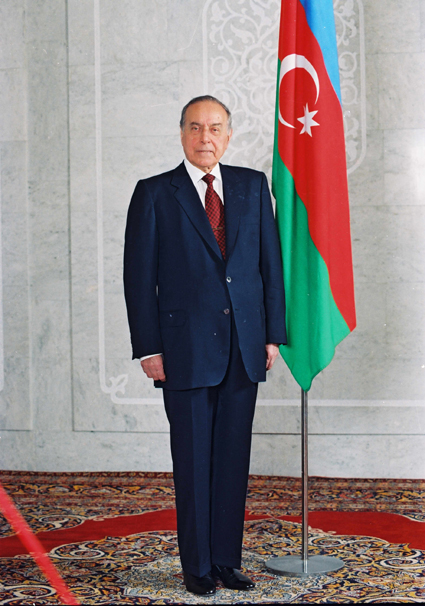 HEYDƏR ƏLİYEV: "Mən ona özüm qədər inanıram və gələcəyinə böyük ümidlər bəsləyirəm. İnanıram ki, mənim axıra çatdıra bilmədiyim taleyüklü məsələləri xalqın köməyi və dəstəyi ilə İlham Əliyev başa çatdıra biləcək" 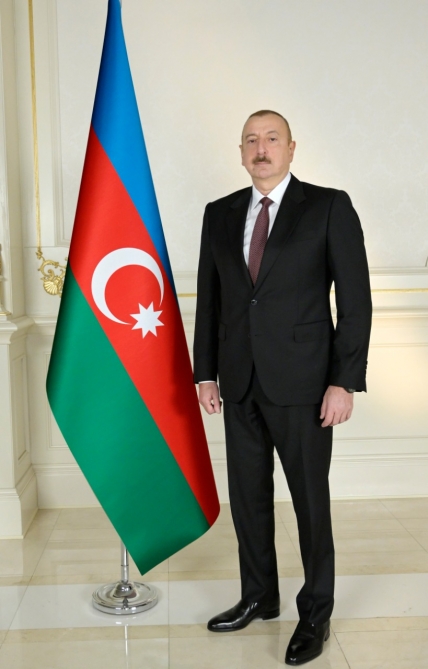 İLHAM ƏLİYEV: “Mən xoşbəxt insanam ki, ata vəsiyyətini yerinə yetirdim. Şuşanı azad etdik! Bu, böyük Qələbədir! Bu gün şəhidlərimizin, Ulu Öndərin ruhu şaddır! Gözün aydın olsun, Azərbaycan!ЗЯФЯР ЙОЛУ   “Мян миллятимин йахшы вахтында она хаган олмадым... Тцрк миллятинин, Тцрк дювлятинин ады-саны йашасын дейя, эеъя уйумадым, эцндцз отурмадым, юлцнъяйя гядяр чалышдым. Аз милляти чох, аъ милляти тох гылдым. Йохсул милляти зянэин, дустаг милляти яфянди етдим“.                                              “Орхон Йенисей“ абидясиндян     Бу сяс Эюйтцрк императорлуьунун мяшhур hюкмдары Билэя хаганын “Орхoн Yенисей” абидяляриндян эялян сясидир. Бу сяс чох узаглардан - йцзилликлярин архасындан сцзцлцб эялся дя бу эцнцмцзля, Азярбайъан халгыны парчаланмагдан хилас етмиш, Азярбайъаны Азярбайъана гайтармыш, даhи шяхсиййят, цмуммилли лидеримиз Щейдяр Ялийевин hяйаты вя фяалиййяти иля неъя дя сясляшир. Юмрцнц бцтювлцкдя халгынын талейцклц мясяляляринин hяллиня hяср етмиш бу бюйцк Инсаны анасы Иззят ханым санки Азярбайъан цчцн, Азярбайъанын хиласы цчцн дцнйайа эятирмишди. Улу юндяр Щейдяр Ялийев дя Азярбайъанын йахшы вахтында дейил, яксиня ян пис вахтында, Азярбайъанын парчаланма тяhлцкяси иля цз-цзя галдыьы ян чятин анында, халгын тякиди вя тяляби иля йенидян hакимиййятя эялди. Эюйдя айын, эцняшин варлыьыны данмаг олмадыьы кими, Щейдяр Ялийевин дя Азярбайъан халгы цчцн етдиклярини, эюрдцйц ишляри данмаг мцмкцн дейил. Беля ки, 1993-ъц илин 15 ийунунда Щейдяр Ялийев Азярбайъанын парчаланма тяhлцкяси иля цз-цзя галдыьыны, Азярбайъанын гоншу дювлят тяряфиндян торпагларынын ишьалыны, Азярбайъанын неъя бир бурульана дцшдцйцнц эюрдц вя Азярбайъаны бу бялалардан гуртармаг наминя халгынын тялябини гябул етди. Бу еля бир вахт иди ки, халг сабаhын онлар цчцн неъя ачылаъаьынын горхусу алтында йашайырды. Щакимиййятдя hяръ-мярълик hюкм сцрцрдц.     Дащи шяхсиййят Щейдяр Ялийевин икинъи дяфя сийаси hакимиййятя лабцд гайыдышы 1991-ъи илдя газанылмыш мцстягиллийимизи горуйуб сахлады...     1993-ъц илин яввялляри... Азярбайъан бцтцн ятраф истигамятлярдян, ити ъайнаглы “вампирляр“ тяряфиндян дидилирди. Азярбайъан ган ичиндя инляйирди...     Хариъи бахышларда чох бюйцк, юз эюзцндя ися хырда эюрцнян Азярбайъан торпаьы юз ганы иля суварылырды. “Ей мяним дяли-долу ярянлярим!” - дейя Вятян торпаьы щайгырыр вя Ана юз ювладларынын ойанмасы цчцн щарай чякирди. Йаьылар гудуз итляр кими торпаьымызда улайыр, ганлы ъайнагларыны йалайа-йалайа мырылдайырды...     Даьлыг Гарабаь итирилмиш, Гарабаьын йердя галан районлары ишьала там щазырланмыш, ермяни артиллерийа атяшляринин сяси Кцрцн Йевлах сащилляриня йетишмишди. Диэяр тяряфдян дя юлкя вятяндаш гаршыдурмасы вя парчаланмасы тящлцкяси гаршысында иди. Вя бунлар щяля цздя олан, эюрцнянляр иди...      Бцтцн халгын нязярляри Аллащдан сонра цмид йери кими Нахчывана - бир шяхсиййятя зиллянмишди. О ися дцшцнцрдц: “Халг бядбяхтлийя дцчар олубса, кянарда галмаг олмаз.“      Ону Бакыйа чаьыран халгын сясиня ону вахтиля президент сечкисиня бурахмаг истямяйян АХЪ лидерляри дя сяслярини гатмышдылар. Башга йоллары галмамышды, ону щакимиййятя чаьыран адамларын ики айаглары бир башмагда, Сурят Щцсейнов ися артыг Бакыйа йцрцшдя иди... О, Нахчыван МР Али Мяълисинин сядрлийиндян пайтахта дюндц. Юлкя 15 ийун 1993-ъц илдя Азярбайъан парламентинин йени сядрини саламлады. Ябцлфяз Елчибяй Бакыны тярк едяндян сонра ися йени парламент сядри 23 ийундан башлайараг президент сялащиййятляринин иърасыны да цзяриня эютцрмяйя разылыг верди. 1993-ъц ил октйабрын 3-дя ися 97 фаизлик етимад мющцрц иля халг юз бюйцк оьлуну Республиканын рясмян президенти-рящбяри олдуьуну тясдигляди.     Бу санки щям дя 1988-ъи илдян 1993-ъц иля гядярки 5 иллик узагэюрмязлийин вя йа анлашылмазлыьын етирафыны андыран цстцюртцлц бир хейирхащлыг иди. Сюзсцз ки, бцтювлцкдя халг эцнащкар ола билмяз вя о заман йени сечилян Президент дя сонралар сящвсиз инсан олмадыьыны вурьулайараг беля дейирди: “Биз кющня анлашылмазлыглары хырдалайыб цзя вурмагданса, мещрибан, гаршылыглы мцнасибятляр цчцн имканлар ачмалыйыг.“ Президент сечиляндян сонра гаршыда ону бюйцк сынаглар вя Азярбайъан цчцн дювлят ящямиййятли ъидди мясялялярин щялли эюзляйирди. Лакин щяр шей мярщяля-мярщяля заманын ахарына дцшдц. Чцнки артыг О, просеслярин мяркязиндя олмагла, халг да Онун архасында вя ян ясасы Танры да Она йар иди. 1994-1995-ъи илляр чеврилишляринин ъящдляри рам едилиб. 1994-ъц ил майын 12-дя Ермянистанла мцщарибядя атяшкяся наил олунуб, 1994-ъц ил сентйабрын 20-дя Бакыда “Ясрин контракты“ нефт мцгавиляси имзаланыб вя о вахтдан да игтисадиййата бюйцк сярмайя ъялб едилиб. Азярбайъанын щагг сяси бцтцн дцнйайа чатдырылыб, хариъи сийасятдя сцлщсевяр юлкя кими имиъи формалашдырылыб. Шцбщя етмяйя дяймяз ки, Азярбайъан XXI ясря ярази бцтювлцйц иля гядям гойаъагдыр. Бу нягаят халгын айагларыны ардынъа йеридя билян язямятли бир юнъцля бяслянилян бюйцк инамдан йараныб. О, Нахчыванын ювладлыьындан няинки Азярбайъанын, щям дя тцрк дцнйасынын юлмяз оьлу зирвясиня йцксялди.     Ъювщяр Дудайевлярини итирмиш чеченляр Она “Гафгазын атасы“ - дейя тяскинлик тапырдылар. Бу ДАЩИ ШЯХСИЙЙЯТин юмцр сялнамяси ейни заманда Азярбайъанымызын ъанлы тарихидир. Ону дюня-дюня охумаьа, юйряня-юйряня севмяйя вя тяблиь етмяйя бюйцк ещтийаъымыз вардыр...ФЮВГЯЛБЯШЯР   Ким адамлары таныйырса арифдир, юзцнц таныйырса аьыллыдыр, адамлара галиб эялирся гцдрятлидир, инадкарса ирадяси вар, тябиятини дяйишмирся узун юмцрлцдцр, юлцб унудулмайыбса юлмяздир.                                                        Лао Тсзы (е. я. VI яср)    Щеч дя тясадцфи дейилдир ки, истяр пейьямбярлярин, истярся дя сяркярдялярин, дащилярин вя башга бцтцн тарихи шяхсиййятлярин ушаглыьы-эянълийи, еляъя дя сонракы юмцрляри кешмякешлярля долу олмушдур. Бу, шяхсиййятлярин талеляриндяки мцтляг щяйати ганунауйьунлуг кимидир. Ян шиддятли язаблара ян шяхсиййятли инсанлар даща чох мяруз галырлар. Вя бу йолла да зирвяляширляр, чцнки бюйцк олманын йолу бюйцк дярдляр чякмякдян кечир. Заманымыза бахышларда да ъямиййятин - Вятянин дярдини чякмяйиб, онун ситямляриня цряйини сызлатмайанлара инсан демяк артыгдыр. Нащаг дейилмир ки, “Торпаг уьрунда юлян варса, Вятяндир.” Вятян адлы ъоьрафийа ган вя ъан истяр.      Дащи лидер Щейдяр Ялийевин “Мян халгымын, Вятянимин йолунда шящид олмаьа щазырам” ифадяси амалы йолунда йери эялярся Язрайыла “хош эялдин” демяйи баъармаг щцняридир. Бу Вятянин мцстягиллийи, эяляъяйи наминя мяьрур бир дава адамынын мцбаризя етирафыдыр. Дава адамы ися ня уьурларында, ня дя мяьлубиййятиндя тюврцнц дяйишмяз, даьлар кими сакит вя вцгарлы эюрсяняр.     Мящяммяд Пейьямбяр буйурур: “Мян Аллащын йаратдыгларына лянят етмяк цчцн дейил, онлары щагга дявят цчцн эюндярилдим.”     Бюйцк дюзцм адамы Щейдяр Ялийев узун иллярин мяшяггятляриня таб эятириб сосиал чалхаланмаларда мцвазинятини сахлайараг, йенидян щакимиййят зирвясиндя эюрцндц. Бюйцк сяадят, бюйцк язаблардан сонра эялир. Щейдяр Ялийев дя 5 иллик айрылыг язабындан сонра президент сечилди. Онун йенидян щакимиййятя гайыдышы ону арзуламайанла, ону истяр хариъдян, истярся дя дахилдян зцлм ичиндя эюрмяк истяйянляря “мян йеня дя щямян мяням” ъавабы иди.     Щейдяр Ялийеви мцстясналыьа апаран сябяблярдян башлыъасы да онун чякдийи язаблар-ситямляр олмушдур. Лакин О, она дяйян зярбялярин цзцнтцлярини щисс етдирмямиш вя дцшцнмцшдцр ки, “йашамаг вя азадлыг о кясляря лайигдир ки, о, щяр эцн онларын йолунда мцбаризя апарыр.” Заманы, щадисялярин тящлил эцъцнц бир лящзя итирмяйян бу дащи “мяним ирадями щеч ким сарсыда билмяз” - деди. Доьрудан да бу бюйцк инсан санки дцнйайа щцняр, фядакарлыг, шцъаят эюстярмяк цчцн эялмишдир. Гаршысына чыхан чятинликляри дяф етдикъя, миллят онун бюйцклцйцнцн даима шащиди олмушдур.     Язаблар ирадясиз адамларын белини бцкцр, мцдриклярин ися ачыг эюзлярини даща да ачыр вя онларда дахили мцгавимят импулсларыны артырыр. Alman filosofu А.Шопенщаузер йазыр ки, юлцм горхусуну дяф етмяк цчцн ики йол вар: интищар вя дялилик. Анъаг Щейдяр Ялийев сцбут етди ки, хейр, бу сящв фикирдир. Юлцм горхусуна юлцмя мейдан охуйан сарсылмаз ирадя, мяьлубедилмяз рущ иля галиб эялмяк мцмкцндцр. Буну сцбут едян дащи рящбяр Ону “дуеля” чаьыранларын нюгтейи-нязярини гябул етмядян вя сийаси тяърцбяси иля халга цз тутуб маневр едяряк щям дювлятчилийи, щям дя онун юзцнц сийаси юлцмля щядяляйянлярин сонда онун юзцндян аман истямяляриня наил олду. Арифляр башгаларындан илтифат эюзлямядикляри кими, бу дащи инсан да язабларына тякбашына дюзцб, юнъя Аллаща вя юзцня эцвянмиш, халг севэисиня сыьынмышды. Вя О, йенидян щакимиййят зирвясиня дя чякдийи язабларын изи иля эялди...     О, Нахчыванда икян она едилян тязйиг вя тягибляр о гядяр эцълц иди ки, онун щяйатыны горумаг цчцг халгын дцшцнъяли адамлары нящайятдя “Щейдяр Ялийевин щцгугларыны мцдафия комитяси” йаратмаьа мяъбур олдулар. О, Азярбайъан халгына тящлцкяляря галиб эялмяк елмини, сянятини юйрятди. Щейдяр Ялийев ону дуйуб дярк едянляря ъанлы бир академийадыр. Щейдяр Ялийев дейир: “Мян доьулдуьум йери бир дя она эюря севирям ки, 1990-ъы илдя Москвада йашайаркян щяйатым бюйцк тящлцкя алтында олдуьум заман - о вахт мяни чох тягиб едирдиляр вя гаршымда чох бюйцк мящрумиййятляр дурурду. Азярбайъана дюндцм вя Бакыда да йашамаг мцмкцн олмадыьына эюря доьулдуьум йеря - Нахчывана эетдим. Мян орада аьыр чятинликляр кечирдим, амма Нахчыван мяни баьрына басды, гойнуна алды. Мян дя онлары йашатдым. Бялкя дя ора эетмясяйдим, онлары да бюйцк тящлцкя эюзляйирди. Она эюря дя мян доьулдуьум йери - Вятяними чох севирям. О, аьыр эцндя мяня ял узатды, мян буну хцсуси гиймятляндирирям.”    1941-ъи илдя Щейдяр Ялийевя щяваля едилян вязифя, онун эянълийиня етибар, аьлына бюйцк щюрмят яламяти олуб. Дювлятин бу йахшылыьынын явязини ися о, щямин дювлятя сядагятля хидмят етмякдя эюрцб. Мцщарибядя гялябя бцтцн совет халгы, о ъцмлядян азярбайъанлылары севиндирян кими, ону да рущландырыб вя цстялик тябии ки, бу гялябядя онун да юзцнямяхсус пайы олуб.    1948-1952-ъи иллярдя Ермянистан азярбайъанлыларынын торпагларындан говулмасы-кючцрцлмяси бцтцн халгымыз кими Щейдяр Ялийеви дя мяйус едяряк, дахилиндя бу щагсызлыьа гаршы бир е`тираз щисси ойадыб. Щятта сонрадан хейли адамларын доьма йурд йерляриня дюнмяляри она нисбятян тохтаглыг вя тяскинлик верся дя, о юз етиразларыны гялбиндя йашадыб, бюйцдцб. Щям мцщцм дювлят иши, архада галан мцщарибя, щям Ермянистан азярбайъанлыларынын депортасийасына ъанлы шащидлийи, щям дя Нахчыванда доьулмасы, эяляъяйя ачыг вя айдын эюзля бахмаьы - гаршыдакы перспективляр онун мящз сийасят аляминя атылараг, мцбаризя апармасына дюнмяз импулслар вериб, артыг сийасят онун цчцн щава-су икми мцщцм щяйати атрибута дюнцб. Вя мящз юз сюзцнцн цстцндя дуран присипиаллыьы, сарсылмаз язми, зякасы, фярди сийаси габилиййяти иля вязифялярдя уъала-уъала О, Азярбайъан рящбяриня чеврилиб.     Щейдяр Ялийев 1969-1982-ъи иллярдя Л. И. Брежневля шяхси достлуг мцнасибятляриндян файдаланараг, няйи баъарыбса, ону да едиб. Буну бцтцн Азярбайъан билир. Сонра Москвайа чаьрылыб йцксяк вязифяйя лайиг эюрцлцб. 46 ил зирвядян-зирвяйя уъалан бир инсанын гяфлятян о зирвядян “ендирилмяси” мянъя гартала зирвяни йасаг етмяк кими бир анормал щярякят иди. Бундан сонра 300 мин Ермянистан азярбайъанлыларынын юз йурд-йуваларындан говулмасы, Нахчыванын мцщасиряйя дцшмяси, Бакы гырьыны, Гарабаь мцщарибяси вя бцтювлцкдя Азярбайъан фаъияси баш верди. Эюрцндцйц кими, бир юлкяйя, халга вурулан зярбя юнъя о халгын бюйцк оьлуна вурулур. Вя бцтцн бу комплекс басгылар Щейдяр Ялийевя сарсыдыъы тясир эюстярмяйя билмязди.     Щейдяр Ялийевин бюйцклцйц бир даща онда тясдиг олунду ки, бцтцн мялум бюйцк манеяляря синя эяриб, Империйа иля тякбятяк чыхды. Бу бюйцк сийасятя хас, ясл бюйцк сийасятчилик вя мцстясна кишилик язми вя бу Империйайа гаршы онун бюйцк гялябяси иди.Бц мцдрик сийасят адамы Азярбайъана ня аз, ня чох йарым ясрлик бир заман вя енержи сярф етмишди. Щям бу онун щаггы иди вя бу эялиши Танры юзц мцтлягляшдирмишди. Зирвяляри фятщ етмяк рущуну Танры даща чох Она вермишди вя щакимиййят зирвяси юз фатещини интизарла эюзляйирди.     Щейдяр Ялийев дейир: “Вятянпярвярлик чох эениш мяна дашыйыр. Вятянпярвярлик о дейил ки, эедиб Вятяни силащла мцщафизя едясян. Инсан эяряк щяйатынын щяр дюврцндя, фяалиййятинин бцтцн сащяляриндя юз Вятянинин, юлкясинин гайьысы иля йашасын, щям онун игтисадиййатынын, щям сийасятинин, щям дя мядяниййятинин гайьысы иля йашасын.”     Башымыз ящляд дашына дяйяндян сонра нящайят, нязярляримизи Нахчывана зиллядик. Шцкцр ки, Нахчыван ону дар айаг цчцн горуйуб сахлайа билмишди вя йенидян Азярбайъан рящбярлийиня тягдим едя билди.    Яэяр Азярбайъанда йени сийасят елминин баниси Щейдяр Ялийевин мцасирлярийикся, щям Вятяня, щям халга, щям дя онун бцтцн юмрцнц щяср етдийи сянятя щюрмят-ещтирам нцмуняси олараг, сийасятля марагланмаьа борълуйуг. Щям дя биз бир халг кими эяляъяйя йалныз вя йалныз бу бюйцк юндярин узагэюрян нязяриййяляри иля силащланараг аддымлайа билярик. Буна эюря дя Щейдяр Ялийев мцбаризясинин мащиййятини анлайа-анлайа анлатмаг, севя-севя севдирмяк эярякдир.     Щейдяр Ялийев дейир: “Башлыъа мясяля ирялийя бахмаьы баъармаг, перспективляри эюрмякдир, диггяти нюгсанлар, истифадя олунмамыш имканлар, щялл олунмамыш проблемляр цзяриндя ъямляшдирмякдир.”    Беля инсанлар юзляри дюврцн шащ ясярляри олмагла, идаря етдикляри дювлят вя ъямиййят дя онларын ясярляри кимидир. Вя мящз бу мцстясналыьына эюря дя Президент Щейдяр Ялийев чохмилйонлу ъямиййят севэисинин щядяфиндядир. Вя бу севэиляр Ону щеч дя бцтляшдирмяк демяк дейил, садяъя инсанлар севдикляриня итаят етмялидирляр. Ъямиййятин рящбяря олан итаяти йалныз дярк едилмиш севэидян доьур.     Юлмяз шаиримиз Юмяр Хяййам дейир: “Щяр ъцр идрак цчцн рущ мювъуддур, чцнки идрак рущсуз, рущ ися идраксыз олмур. Рущ фяалиййятля, идрак мящяббятля щярякятя эялир.”     Щейдяр Ялийев фяалиййят адамы олдуьундан, онда рущ эцълцдцр, мящяббят адамы олдуьундан ися онда идрак эцълцдцр. Сарсылмаз рущундан бяллидир ки, юлкя рящбяриндя Танры иля уйарлыг-ялагя габилиййяти йцксякдир. Ел арасында халиг-мяхлуг мцнасибятляриндя буну “Аллащдан кяндирин кясилмясин” алгышы иля ифадя едирляр. Чцнки, «Аллащыны тапан щеч ня итирмяз, Аллащыны итирян щеч ня тапмаз». Аллащыны инкар, Ондан ялагясини кясмяк, рущсуз адамларын ишидир. Танры дейир: “Мяним гулумла ряфтарым, онун мяним щаггымдакы зянниня баьлыдыр.”     Ейни мянтигля дцшцнсяк, ону севян халга гялбиндя якс севэи дашыйан Президентимизин цряйи неъя дя бюйцкдцр. Танры инсанла ялагяни онун гялбиндяки виъдан механизми иля сахлайыр. Она эюря дя “Виъдан ганунлар ганунудур” дейирляр. Доьрудан-доьруйа виъдан мцнасибятлярин юлчц ващидидир.     1988-1990-ъы иллярдя Азярбайъанда iki виъдансызлыг вя бир гябащят юзцнц габарыг эюстярди:- Ермянилярин Гарабаьы ишьалы;- Москванын Бакыны 20 йанварда эцллябаран етмяси;- 1988-ъи илдян Щейдяр Ялийеви Азярбайъан рящбярлийиня эятирмямя.     Доьрудан-доьруйа эюрцнцр Щейдяр Ялийев мяьлубедилмяз рущуну йенидян тясдиг етдирмяли имиш. Амма тарих яфв етмяйи о гядяр дя хошламыр. Щейдяр Ялийеви даима зирвяляря апаран да мящз онун мющкям характери олмушдур ки, бу да мцстясналара мяхсус кейфиййятлярин ян ясасыдыр. Милли вя мяняви дяйярлярин Танрыдан эялян енержи иля говушмасы бу дащи инсанда бянзярсиз тябият формалашдырмышдыр. Щейдяр Ялийев ян цмидсиз мягамларда эцълц рущу иля милляти-халгы шювгя эятириб, рущ дцшкцнлцйцнцн гаршысыны алыб.     О, эярэин щадисялярдя щеч бир тяшвиш кечирмядян зещин айдынлыьыны мягсядиня доьру уьурла йюнялдир. Ону севян халгын вя щимайя едян Йараданын йардымы иля О, рущуну йцксяк гиймятляндирдийиндян рущу да ону даима вя ябяди зирвялярин фатещи кими сахлайаъагдыр. Заман эюстярди ки, щакимиййят зирвясиня йенидян дюнцшц дя юнъя Щейдяр Ялийевин рущунун зяфяри иди. Щям дя аьыллы инсан ятрафынын эцъцнц юз тяряфиня чякмяйи баъарана дейирляр.     Щейдяр Ялийев дейир: “Елм аьлын доьруну билмяк вя тапмаг, каинатда мейдана эялян тябии вя бяшяри щадисялярин методик изащынын верилмяси нятиъясиндя топланан биликлярин тамамыдыр.”    Аллащ бир чох иши бирдян эюрдцйц кими, милйардларъа варлыьы ейни анда щям вар, щям дя йох едя билир. Аллащын бир ады да сонсуз елмдир. Пейьямбяримиз дейир ки, бир саатлыг тяфяккцр бир эцнлцк ибадятдян цстцндцр.    Алимлик-ирадянин, тящсилин, инамын, имканын, шяраитин вя ящвалларын дцзэцн фяалиййятинин ащянэидир. Алимлик-гцдрятли вя мющтяшям инадкарлыьын нятиъясидир. Елми йарадан алимдир, алими йашадан вя она ябядиййят эятирян ися елмдир. Улуларымыз “Алим олан мюминдян йетмиш дяряъя цстцндцр” вя “Алимляр пейьямбярлярин варисляридир” - дейибляр.     Мящяммяд Пейьямбяр буйурур: “Йер цзцндяки алимляр эюйдяки улдузлар кимидир.”    Аллащ каинаты илащи елми иля йарадыб, дцзцб-гошуб... Елм адамы олан Щейдяр Ялийев дя нязяри биликлярини дювлятчилийимиз вя халгын мянафейи наминя замана, щадисяляря тятбиг едиб. Мящяммяд Пейьямбяр буйурур: “Бешикдян мязара гядяр юйрянмяк, гадын-киши, щяр мцсялман цчцн фярздир..”     Щейдяр Ялийеви халгымыз мцдрик адландырыр. Чцнки О, елмин щям нязяри, щям дя ямяли щиссясини фяалиййятиндя бирляшдирмяйи баъарыр. Инсан имкан вя габилиййятляри нисбятиндя эюря билдийи гядяр елм сащиби ола биляр. Шяргин нящянэ алими Ибн-Синайа эюря биликляр обйектиня ясасян тябият, ъямиййят вя тяфяккцр сащяляриня бюлцнцр. Щяр цч сащянин мащир билиъиси Щейдяр Ялийев ися юз шяхси мцбаризясиндя сцбут етди ки, елм йалныз биликляр мяъмусу дейил, щям дя цстцн дцшцнъя тярзидир вя идейалар, щипотезляр елмдя обйектив просеслярдир. Елм сонсузлугдур вя бу сонсузлуьу гцдрятли зяка, тякзибедилмяз мянтиг, илащи верэи иля Азярбайъан рящбяри няинки бцтцн Шяргя, щятта дцнйайа бяйан еляди, шяхси мювгейиндя эюстярди.     Азярбайъанымыз наминя Щейдяр Ялийевин щаглы олараг елм хадимляриндян, зийалылардан умдуьу мцсбят кейфиййятляр бунлардыр: фитри истедад, йцксяк мядяниййят, саф яхлаг, инадкарлыг, фяаллыг, ямяксевярлик, билийя эцълц щявяс, щяр шейи юйрянмяк арзусу, шцъаят, сярбястлик, щеч кимдян асылы олмамаг, елми ахтарышларда гялябяйя инам, йцксяк фяалиййят потенсиалы, елмин наилиййятлярини нязяря алма, юзцня нязарят принсипи тярбийя етмяк, дягиглик, чятинликдян горхмамаг, щяссас мцшащидячилик, сарсылмазлыг, тямяннасызлыг, гярязсизлик, елмини-билийини эизлятмямяк вя с.     Азярбайъанымызын торпаглары бярякятли вя сярвятли олдуьу кими, адамлары да чох истедадлыдыр. Мцбалиьясиз демяк олар ки, Азярбайъан Шяргин елми мяркязи, алимляр оъаьыдыр. Бу торпаг Зярдцшт, Дядя Горгуд, Низами, Нясими, Фцзули, Бящмянйар, Нясряддин Туси, Мирзя Ялякбяр Сабир, Ъялил Мяммядгулузадя, Мяммяд Ямин, Шябцстяри, Мирзя Фятяли, Цзейир бяй, Щцсейн Ъавид, Бяхтийар Ващабзадя, Мяммяд Араз, Щейдяр Ялийев, Лцтви Задя кими шяхсиййятляр йетириб. Азярбайъан-Рус космонавтикасына Кярим Кяримову вериб, Азярбайъан кимйа сащясиндя бюйцк кяшфляр мцяллифи Йусиф Мяммядялийев кими дащи ортайа чыхарыб. Азярбайъан елминдя кристаллографийада Щейдяр Ялийев дюврцнцн Худу Мямядов кими нящянэ алими вар. Мящз Азярбайъан алими Яли Гулийевин йцксяк октанлы донмайан бензини тапмасы сайясиндя рус щярби техникасы Москвадан Берлиня щярякят едя билиб вя унутмаг олмаз ки, Москва ятрафында алманларын мяьлубиййятинин ясас сябяби эеъя ясэярлярин вя щярби техниканын донмасы олмушду.     Елми наилиййятляр Щейдяр Ялийевин щакимиййяти илляриндя- 1970-ъи илдян сонра Азярбайъан даща да чичяклянмяйя башламышдыр. Юлкядя елмин бцтцн сащяляриндя академикляр, профессорлар, елмляр докторлары йетишмишдир. Щейдяр Ялийев дащи шаиримиз Щцсейн Ъавидин сцмцклярини узаг Сибирдян доьма йурда эятирди вя сонра да она лайиг мягбяря уъалтды. Няриман Няримановун щейкялини Ленинин доьулдуьу Улйановскда гойдурду. Бу бюйцк иътимаи хадимимизин «Гызыл мейдан»дакы бцстц дя мящз Щейдяр Ялийевин няъиблийинин бящрясидир. Сон дювр ядябиййатымызын нящянэляриндян Бяхтийар Ващабзадяйя, Хялил Рза Улутцркя, Мяммяд Араза, Анара вя диэярляриня верилян «Истиглал» орденляри дя Щейдяр Ялийевин гядиршцнаслыьынын тязащцрцдцр...     Цч шаир щаггында Щейдяр Ялийев дейир: “Мяня еля эялир ки, Мяммяд Аразын, Бяхтийар Ващабзадянин, Хялил Рзанын гящряманлыьы еля ондан ибарятдир ки, онлары щеч бир шей горхутмайыбдыр.”     Дцнйа дащилярин йубилейляринин кечирилмясинин стандарт рягямля 50 йа 100 илликлярини гябул едир. Лакин вахты иля Щейдяр Ялийевин сяйи щесабына бюйцк Низамимизин 840 иллийи дцнйабойу гейд едилди ки, бу да гейри-ади бир щадися иди. М. Фцзулинин 500 иллийи, Язиз Язизовун 100 иллийи вя с. онларъа хатиря-анма-йубилейляри. Низаминин “Хямся”синин рус дилиндя “Художественнайа литература” няшриййатында йенидян чап едилмясиня наил олду. Нясиминин 600 иллик йубилейини кечирди. Ясярлярини илк дяфя Азярбайъан дилиня тяръцмя етдириб халгымыза чатдырды. Биз сон иллярдя дя бир сыра бюйцк елм адамларынын йубилейляринин шащиди олуруг.     Щейдяр Ялийевин елмя эюстярдийи бюйцк щимайяни-гайьыны гиймятляндирмяк цчцн эяряк аздан-чохдан елм адамы оласан. Кечид дюврц вя мцщарибя шяраитиня бахмайараг, дащи рящбяримиз елмя вя тящсия гайьыларыны ясирэямир вя бунунла щаглы олараг фяхр едир: “Мяним гапым зийалылар цчцн ачыгдыр.”     Щейдяр Ялийев дейир: “XX ясрдя Азярбайъан дцнйа мядяниййятиня, дцнйа елминя бюйцк тющфяляр вермишдир. Бу ясрдя елм, маариф, мядяниййят, тящсил чох сцрятля инкишаф етмишдир. Бизим мцстягиллийимиз олмайыбса да, анъаг ейни заманда халгымыз цчцн бу ваъиб сащялярдя бюйцк наилиййятляримиз олубдур. Наилиййятляримиз о олубдур ки, башга бир режимдя, башга бир юлкянин тяркибиндя йашайараг дилимизи, Ислам динини, мяняви дяйярляримизи, адят-яняняляримизи сахламышыг, мядяниййятимизи инкишаф етдирмишик. Азярбайъанда бцтцн ящали савадлыдыр, савадсыз адам йохдур. Азярбайъанын бир чох университетляри вар. Азярбайъанын бюйцк Елмляр Академийасы вар. Лакин бунунла кифайятлянмирик, тящсилдя, али мяктяблярдя ислащатлар апарырыг.”     Бизляр ися щеч вахт унутмамалыйыг ки, бцтцн башга сащялярдя олдуьу кими елм сащясиндя дя XX ясрдя Азярбайъанымызын 35 или Щейдяр Ялийевин чийинляри цстцндя гярар тутмушдур. Мящяммяд Пейьямбяр буйурур: “Елм оъаглары ъяннятин баьларыдыр.”    Азярбайъан елми тякамцл йолу иля ирялиляйир вя елмин щимайячиси олан Щейдяр Ялийевин мягсяди инсанлары камала апаран йолларын айдынлыьына говушдурмагдыр.     Щейдяр Ялийев дейир: “Мяним йаратдыьым щяр бир шей мяним цчцн язиздир: завод да, фабрик дя, електрик стансийасы да, йол да, кюрпц дя, ев дя, бина да, сарай да - щяр бир шей. Амма мяним цчцн щяр шейдян язиз мяним халгымдыр, мяним Вятянимдир, мяним торпаьымдыр.”    Щейдяр Ялийев эянълийиндя обйектив сябяблярдян мемарлыг тящсилини йарымчыг гоймаьа мяъбур олмушдур. Эюрцнцр, сонрадан Азярбайъаны гуруб-йаратмаг ешги дя онун вахты иля гялбиндя олан арзуларын эцълц тясириндян доьмушдур. 1970-ъи тлдян та цзц бяри Бакынын эенишлянмяси - Ящмядли, Эцняшли, 8-ъи километр гясябяляри, 4, 6, 7. 8, 9-ъу микрарайонлар, Метрополитен стансийалары, уъа имарятляр, Президент сарайы, Республика Идман Сарайы, Республика сарайы, «Халглар достлуьу» сарайы, “Эцлцстан” сарайы, Али Советин бинасы, Дямирйолу ваьзалы, Идман стадиону, “Азярбайъан” няшриййаты, Бакы Дювлят Университетинин йени бинасы, Консерваторийанын йени бинасы, Мяркязи Почттамт, Мяишят Кондинсионерляри заводу, Кцр Су Кямяри хятти, “Интурист”, “Абшерон”, “Эянълик”, “Гарабаь” мещманханалары, хястяханалар, мядяниййят сарайлары, мяктябляр, ушаг баьчалары, хийабанлар вя с. тикилиляр бцсбцтцн мящз бу бюйцк гуруъунун юрняк тювсиййяляринин, ямялляринин, енержисинин, бир сюзля, севэисинин бящрясидир.     Гуранда аьаъ кялмяси 26 дяфя ишлядилмишдир. Пейьямбяримиз буйурур: “Ялиниздя бир аьаъ фиданы варса, гийамят гопмаьа башласа беля, яэяр ону якмяйя гядяр вахтыныз варса, мцтляг якин.”     Щейдяр Ялийев дейир: “Бир аьаъ кясян мяним голуму кясмиш кимидир.” Эюрцндцйц кими, бу фикирляр, тябиятя охшар дуйум, охшар севэидян эялир.     Бакынын абадлашдырылмасы, сащилкянары булвар, хийабанлар, парклар вя бцтцн йашыллыглар силсиляси, 1970-ъи илдян сонракы эюзялликлярин нцмуняляридир.     Тябиидир ки, бу бюйцк инсанын диля эятирдийи фяхарят щисси щям дя бюйцк мяняви щагга сюйкянир вя онун тикдирдийи биналарын, сарайларын язямяти ейни заманда Щейдяр Ялийев шяхсиййятинин язямятидир. Онун гуруб-йаратмаг ешги няинки Бакыда, ейни заманда Азярбайъанымызын бцтцн бюлэяляриндя бюйцк тикинти ишляри иля тязащыр едиб.     Вахтиля Щаъы Зейналабдин Таьыйев бина тикдиряндя, диэяр милйончулар да башгаларыны инша етдирярдиляр вя беляъя шящяр эюзялляшярди. Инди халг арасында бир эерчяк ифадя вар: дейирляр ки, яэяр Бакыда Щаъы Зейналабдин Таьыйевин тикдирдиклярини сюксяляр, йердя Щейдяр Ялийевин тикдирдикляри галар.     1994-ъц илдя Бакыда дипломатик комплексин тямялинин гойулмасы мярасиминдя Щейдяр Ялийев демишдир: “Азярбайъанын пайтахты Бакы дцнйанын ян эюзял шящярляриндян биридир... Мялумдур ки, XX ясрдя Бакыда чох эцълц тикинти ишляри апарылмышдыр. Хатириниздядир ки, 70-ъи иллярдя Бакыда бюйцк биналар вя юз мемарлыг хцсусиййятляри иля шящяримизи даща да бязяйян, она хцсуси йарашыг верян абидяляр йаранмышдыр. Билдийиниз кими, мян Азярбайъанда, онун пайтахты Бакыда бир чох биналарын, тарихи мемарлыг абидяляринин тикинтисинин тяшяббцскары олмушам. Бу ишдя йахындан иштирак етдийимя эюря, щямин биналар бу эцн дя, эяляъяк цчцн дя йарарлы вя эярякли олдуьуна эюря юзцмц хошбяхт щесаб едирям.”     Азярбайъанда интенсив нефт щасилаты 130 иллик тарихя маликдир. Вахтиля дцнйа нефт истещсалынын 60%-ни юз нязарятляриндя сахлайан инэилисляр Бакы щаггында дейирдиляр: “Нефт краличадырса, Бакы онун вятянидир.” Азярбайъанда илк нефт фонтаны 1848-ъи илдя вурмушдур вя Азярбайъан узун онилликлярдир ки, нефт эеосийасятинин еписентриндя йерляшир. XX яср ярзиндя Азярбайъанын игтисади инкишафы нефтля, нефт сянайеси вя нефтин чыхарылмасы, емалы кими диэяр сянайе сащяляри иля ялагядар олмушдур. ССРИ парчаландыгдан сонра нефтин Азярбайъанда баш верян иътимаи-сийаси дяйишикликлярдя ъидди ролуну дцзэцн гиймятляндирян Щейдяр Ялийев ону да билирди ки, “Малыны язиз едян, ъаныны зялил едяр.”    Щейдяр Ялийев нефтдян юлкясинин тящлцкясизлийиня зяманятли тяминат цчцн истифадя етмяйи планлашдырды, сабитлийин бярпа едилмясиндян сонра щярякятя кечди вя нефт цзря АЧЫГ ГАПЫ сийасятиня ряваъ верди. Юлкя 1994-ъц илин йазында Гярбин нефт ширкятляри иля диалога башлады. Сонра щямин илин сентйабр айынын 20-дя Бакыда Азярбайъанла 7 юлкянин нефт корпорасийалары консорсиуму арасында контракт имзаланды. Бу яряфядя АБШ-ын нцфузу Азярбайъан нефт сийасятиндя артыг хейли мющкямлянди. БМТ вя АТЯТ юлкямизин ярази бцтювлцйцнц там дястякляди.     Щейдяр Ялийев дейир: “Организмин йашамасы цчцн ган ня гядяр ваъибдирся, нефт дя сянайенин инкишафы цчцн бир о гядяр ящямиййятлидир.”    1994-ъц илдя експертлярин щесабламаларына эюря, нефтин эцндялик щасилаты 15 ил ярзиндя 700000 баррел олаъаг. Азярбайъан илдя 60 милйон тон нефт ихраъ етмялидир. Азярбайъанда нефтин 70 фаиздян чоху дяниздян чыхарылыр.     Щейдяр Ялирза оьлу Ялийев реаллыьа эюря Бакы-Грозны-Новороссийск вя Эцръцстан хяттинин Тцркийянин Аралыг дянизи сащилиндяки Ъейщан портуна цстцнлцк вердийини бяйан етди. О, башга нефт бору кямярляринин чякиля биляъяйини дя истисна етмяди. Нефт хаммалынын йерин тякиндян чыхарылмасы ишин биринъи щиссясидир, ясас ися нефт кямярляриндян онун ихраъы вя кямярлярин тящлцкясизлийидир. Азярбайъанын сираиежи сярвяти олан нефт пайларында президентимиз гардаш Тцркийяни дя унутмады. Азярбайъан нефтиндя бу эцн сярмайя пайы даща чох АБШ, Русийа вя Инэилтяря ширкятляриня мяхсусдур.     Щейдяр Ялийевин дцшцнъяляриндя кечмиш, бу эцн вя эяляъяйя баьлы рабитя вар. Вя бу дцшцнъяляр щикмят долу принсипляри юзцндя ещтива едир. Щейдяр Ялийевин юз дяйярини щеч вахт итирмяйяъяк йол эюстярян дцшцнъяляри минлярля-онминлярлядир. Дцшцнъя юзлцйцндя бир ибадятдир. Щейдяр Ялийевин юрняк хцсусиййятляриндян бири дя одур ки, йцксяк аналитик - мянтигчи дцшцнъя тярзи иля ъямиййяти эяляъяк щаггында мясулиййятля дцшцнмяйя - ибадятя сясляйир. Онун дцшцнъяляри ишыглыдыр, системлидир, план вя програмлара перспективя баьлыдыр. Кант йазыр: “Аьыл дцшцнъя габилиййяти иля щазыръаваблыьын бирляшмясиндян ибарятдир.”    Билик ня гядяр чохдурса, о гядяр йахшыдыр, лакин билик ясас дейил, ясас билийи дцшцнъя иля дяйярляндириб замана-шяраитя тятбиг етмякдир. Щейдяр Ялийевдя бу габилиййят мющкям характеря, вярдишя чеврилдийиндян о, щяр щансы сащядя о сащяйя аид хырда тяфяррцатларла беля ян доьру олан гянаятя эялиб, йеэаня дцзэцн йолу эюстяря билир, истянилян доламбаъларын чыхышыны дягиг эюрцр. Онун дярин дцшцнъяляриня ъидди бир мясулиййят шцуру щакимдир.    Щейдяр Ялийев дейир: “Дилимиз чох зянэин вя ащянэдар дилдир, дярин тарихи кюкляря маликдир. Шяхсян мян юз ана дилими чох севир вя бу дилдя данышмаьымла фяхр едирям.”    Щейдяр Ялийевин лексикону олдугъа эениш мигдарда сюз вя терминляри ящатя едир. Бу лексиконда aзадлыг, мцстягиллик идейаларыны, халгын заман-заман чякдийи язаб-язиййятляри, иътимаи щяйаты, эерилийи-нюгсанлары, сийаси щадисяляри, бейнялхалг мясяляляри вя с. анладан-шярщ едян чох бюйцк сюз силсиляси, сюз тутуму, зянэин ифадяляр топлусу мювъуддур.     Онун нитгиндя сюз олдугъа чевикдир вя сойуг ъцмлялярдян узаг олан бу нитгдя милли ойаныша чаьырыш-сяслямя вар. Щейдяр Ялийевин динляйиъи-тамашачы аудиторийасы бцтцн юлкядир, Азярбайъандыр. Бу, сюз сянятиндя, натиглик елминдя Щейдяр Ялийев мяктябинин мцкяммяллийидир.     Декарт йазыр: “Елми тякмилляшдирмядян дили тякмилляшдирмяк, дили тякмилляшдирмядян елми тякмилляшдирмяк мцмкцн дейилдир.”     Ъямиййятимизин мяняви-сийаси лидеринин дя дили мящз елминя, елми дя дилиня баьлыдыр. Онун нитгиндя шцурлары эенишляндирян, зещинляри итиляйян сийаси пафос эцълцдцр. Конкрет, мцъярряд, нязяри, интуитив, аналитик, диалектик, емприк вя йарадыъы тяфяккцр габилиййятляри натигин нитгини мисилсиз едян сябябляр сырасындадыр. Мящз буна эюря дя тяфяккцрцн зярури ифадя васитяси олан дил онда чох эцълцдцр.     Щейдяр Ялийевин зянэин нитг палитрасыны дяриндян арашдырмыш алим-филолог, профессор Низами Худийев йазыр: “Халгын бядии, фялсяфи, елми шцур щярякяти, фикир эцъц мин илляр бойу доьма дилин дяринликляриня чюкцб, дилимиздя, кюкцмцздя кодлашыб, ябядиляшиб. Дил халгын енержи сахланъы, цмумилли эцъцн вятянидир.”     Дил Танрынын инсанлара бяхш етдийи ян бюйцк ярмяьанлардан биридир. Инсан онунла инсанлыьыны дашыйыр, елмляря доьру ирялиляйир. Щейдяр Ялийевин сюз хязинясиндян онун диля щакимлийи габарыг эюрсянир. Диля щаикм олан да эцъя щаким олур. Азярбайъана гаршы цмумдцнйа щагсызлыглары гаршысында рящбяримизин дилиндян дцшмяйян сцлщ, барыш сюзляри ися халгымызын инсанпярвярлийинин, мяняви язямятинин эюстяриъисидир. Президентин йаддашына щякк етдийи минлярля сюзляр щям натиглик сянятиня, щям дя дилимизя бяслянян севэидян гайнагланыр. Щейдяр Ялийев сюздян мцстягиллийимиз наминя язмля истифадя етди вя Президент сечилди. Йяни о, сюзц баща тутдуьундан, сюз дя ону уъалтды.    Мящяммяд Пейьямбяр буйурур: “Кишинин эюзяллийи онун айдын вя эюзял данышмасындадыр.”    Юз йериндя дцзэцн ишлянмиш аталар сюзляри, кяламлар, юйцдляр, щикмятли сюзляр бюйцк сяфярбяредиъи гцввяйя маликдир вя беля сюзляр шцурлара щаким кясилир, щярякятляря сювг едир. Тясадцфи дейил ки, президентимизин ян чятин дюнямлярдя телечыхышлары, мцраъиятляри, онун архасында мяьлубедилмяз бир ордуну анладыб. Ъанлы халг дилиня мяхсус йыьъамлыг дювлятимизин башчысынын ифадяляриндя олдугъа характерикдир. Щейдяр Ялийевин щятта щяйат вя фяалиййятиня бяляд олмайан, лакин онун чыхышыны биръя дяфя динляйян щяр щансы йад хариъи дя бу билийин шащиди олмуш олар.     Кяламлар илкин олараг ону сюйляйян йарадыъынын, мцяллифин гялбиндя, рущунда доьулур. Бцтцн мцгяддяс китаблар кяламлардан, вящйлярдян, щядислярдян ибарятдир. Кяламлардакы щикмятляри хатырламаг инсаны ян азы мяняви сарсынтылардан хилас едир. Бцтцн кяламлар сюз мялщями, фикир-дцшцнъя мяъунларыдыр. Дащилик йарадыъылыг енержисинин ян йцксяк сявиййясидирся, натиглик алилийин ян уъа зирвясидир. Натигин мцдрик щикмятляри, тямкини, инадкарлыьы, алиъянаблыьы, эюзял сяси иля ащянэ йарадырса, халг беля натигя валещ олур. о, щям дя аьыллара, щям дя щиссиййатлара тясир эюстярир.     Мцдрикляр натиглик сянятини щаглы олараг сянятлярин таъы адландырырлар. Щейдяр Ялийев зянэин щяйат тяърцбяси вя пешякар данышыг сявиййяси иля эцълц бир силаща малик олуб, халгынын юнцндя аддымлайыб. Щейдяр Ялийевин шяхсиндя шащид олдуьумуз кими натигликдя ясас ролу мцдриклик ойнайыр. Щейдяр Ялийев цчцн сюз онун бцтцн биликляринин чялянэидир вя натиглик эюзял данышмаг габилиййятинин елми синтезидир.    М.Т. Сисерон йазыр: “Анъаг мцдрик адам щягиги натиг ола биляр. Натиг диалектикин мцдриклийини, философун дцшцнъясини, дярин фикирлярини, шаирин сюзляри мяналандырма баъарыьыны, щцгугчунун мющкям йаддашыны, траэиклярин сясиндян интонасийаны юзцндя йашатмалыдыр. Философ натигдян ашаьы сявиййядя дурур. Чцнки щяр философ натиг ола билмир, натиг ися философларын юйряндийи бцтцн биликляри яхз етмяйи баъарыр.”    Щейдяр Ялийевин нитгиндяки юзцняхас кейфиййятляри шярти олараг беля сыраламаг олар: ъясарят, ирадя, сарсылмаз рущ, эцълц мянтиг, фялсяфи сийаси дцшцнъя тярзи, сюз ещтийаты, ифадя йарадыъылыьы, мющкям йаддаш, енсиклопедик билик, ян чятин мягамларда ити вя гяти дцшцнмя, интиусийа, фикри гыса, айдын вя дягиг ифадя етмя, нитгин доьураъаьы тясир вя дальалары юнъядян щисс етмя узагэюрянлийи вя с.     Щейдяр Ялийевин нитгинин анатомийасы щаггында ися бунлары ялавя етмяк олар: бу нитг айдындыр, ащянэ ганунуна щяссаслыгла ямял едилир, образлылыг йетяринъядир, експрессивдир, интеллектуалдыр, емосионалдыр, зянэиндир, орижиналдыр, садядир, тямиздир.    Щейдяр Ялийевин нитгиндя мящялли диалектлярдян, йерли шивялярдян, жаргондан, йерсиз яъняби сюзлярдян, вулгаризмдян, тящгир вя гарьышлардан, тцфейли сюз вя ифадялярдян истифадя едилмир, бу нитгдя халг мифолоэийасы вя шифащи-йазылы халг ядябиййатынын жанрларындан йцксяк натиглик мядяниййятиля истифадя олунур вя мянтиги сцбутлар, сыраламада бир-бириня баьлылыг вя тамамлама мянтиг силсилясини горуйараг, нитгя мцкяммяллик эятирир. Бюйцк натигин йарадыъы нитгини динляйяркян эюзляримиз юнцндя сюзцн бязяк-дцзяксиз, ян сямими анламында дцща образы ъанланыр. Буну дуймаг цчцн садяъя рущян ъанлы олмаг кифайятдир.     Щейдяр Ялийевин ифадяляриндя бюйцк мяна чаларлары, бу мяналарын щяр гатында ися онун бюйцклцйц вар. Щейдяр Ялийевин фикирляриндя беля бир хятт ясас эютцрцлцр ки, эцълц юзцнцтянгид щисси олмайанларын ъямиййяти тярбийя иддиасында булунмалары гейри-сямимилик яламятидир. Дащи рящбярин тянгиди фикирляри даьыдыъылыьа дейил, гуруъулуьа хидмят етмякля, ъямиййятя Азярбайъан наминя мясулиййят дашыма щисслярини тялгин едяряк, вятяндашлары инсанлыгларыны дярк етмяйя чаьырыр.      Дащи рящбярин бир чыхышындакы тянгиди йюнцмлц ифадяляря нязяр йетиряк: “Вязифяли адамлар баша дцшмялидирляр ки, онлар дювлятдян етимад алыблар, дювлят органларында вязифя дашыйырлар. Онлара вязифя она эюря верилмяйибдир ки, халгын ганыны соруб шяхсян варланмагла мяшьул олсунлар. Бу вязифя она эюря верилиб ки, онлар айры-айры сащяляри идаря етсинляр. Вя бу идаряетмя еля олсун ки, цмуми игтисадиййатымыз иряли эетсин, бунун нятиъясиндя инсанларын рифащ щалы йахшылашсын. Онлар вязифяляря бу мягсядля тяйин едилирляр. Даща она эюря тяйин едилмирляр ки, щяря бир вязифя тутсун вя юз шяхси мягсядляри иля, юз шяхси мясяляляри иля мяшьул олсун. Тяяссцф ки, беля щаллар республикамызда эениш йайылыб. Буна гаршы иътимаиййятдя нифрят ойатмаг лазымдыр. Беля инсанлара гаршы халгда икращ щисси ойатмаг эярякдир.”     Эюрцндцйц кими Щейдяр Ялийевин тянгиди чыхышындакы мянтиг тякзибедилмяздир. Дащи рящбяримизин мцбаризя йолу щамыйа, щяр кяся бир юрняк мяктябидир.     Щейдяр Ялийев дейир: “Адамлара аьлына, елминя вя зийалылыьына эюря щюрмят едирям.”    Аллащын инсанлара илк ямри “оху” ямридир. Инсаны Аллащына баьлайан щагг дцшцнъяляридир. Инсаны уъалтмаьын йоллары олан охума вя йазманын йолу дцшцнъялярдян кечир. Вя инсан иманла дцшцндцйц гядяр юзцнц вя Аллащыны таныйыр. Эюзял дцшцнян эюзял данышыр вя Йарадана да мящз эюзял кялмяляр йцксялир.    Щейдяр Ялийев дейир: “Уьурлар щеч заман юз-юзцня эялмир, уьурлара наил олмаг цчцн бюйцк, дцшцнцлмцш, ардыъыл вя мцнтязям иш апарылмалыдыр.”    Бюйцк фикир адамы Щейдяр Ялийев мягсядляриня йцксяк дцшцнъяляринин замана-шяраитя кючцрцлмяси иля наил олуб. Дцшцнъяляринин дяринлийини тямин едян сябяблярдян бири дя Щейдяр Ялийевин щяссас гялбя малик олмасыдыр.    Щейдяр Ялийеви узунмцддятли мцшащидядян сонра беля бир гянаят йараныр ки, ади адамларын бир эцндя дцшцндцклярини О, бир вя йа бир нечя саатда дцшцня билир. Ян азы она эюря ки, онун дцшцнъя мигйасы щям эенишдир, ящатялидир, щям дя бу дцшцнъялярин сцряти бюйцкдцр. Буна эюря дя там яминликля бизляр дя дцшцня билярик ки, дярин дцшцнъяляр дащи рящбяримизин ясас щоббисидир.      Щейдяр Ялийев дейир: “Бизим тарихи, мядяни яняняляримиз эяряк орта мяктяблярдян тядрис олунсун. Чцнки, тарихимизи, тарихи кюкляримизи йахшы билмядян, онлара щюрмят етмядян мцстягил дювлятимизи эяляъякдя йахшы гура билмярик. Она эюря дя эянъляр эяряк юз кюклярини республикамызын, халгымызын тарихини биляряк бу эцн дя, эяляъякдя дя вятянпярвярлик, вятяня хидмят, вятяня гайьы щисси иля йашасынлар.”     Щейдяр Ялийев щаггында ня гядяр ибрятамиз фикирляр дейился дя биздя беля бир щисс ямяля эялир ки, йеня дя няйи ися демяйибляр. Бах бу щисс, бу фикир Щейдяр Ялийев шяхсиййятинин ялчатмаз бир зирвя олдуьуну эюстярир.     Щейдяр Ялийев дейир: “Тарихдян щеч бир шейи силиб атмаг олмаз, онун щяр бир мярщяляси халгын сялнамяси, щяйат йолудур.”    Тарихи дяриндян юйрянмяк цчцн ингилаби шяхсиййятляри дуймаг ваъибдир. Тарих хейир-шяр давасыдыр. Инсаны башга ъанлылардан фяргляндирян йалныз онун нитги, шцуру дейил, щям дя тарихдян, замандан истифадя етмясини билмясидир. Миллятин талейи онун тарихдяки йаддашындан чох асылыдыр.     Щейдяр Ялийев дейир: “Миллят фаъиялярини йашатмаьы баъармалыдыр ки, онлар тякрар олунмасын.”     Тарих кечмиши эяляъяйя баьлайан заман баьыдыр. Бу баьын чцрцклцйц, гырылмасы щюкмян фаъияляря эятирир. Танры бюйцк лцтфкарлыгла щяр шейи инсан адлы бир йцксяк ъанлынын хидмятиня вермишдир. Она эюря дя дейир: «Ян чох севдийим кимсяляр йаратдыгларыма ян чох мярщямятли оланлардыр». Аллащын лцтфц Аллащлыьы гядяр сонсуздур, инсанын лцтфц ися инсанлыьы гядярдир. Йяни инсан щансы мяняви уъалыьа гядяр инсандырса, о гядяр дя лцтфкардыр-мярщямятлидир. Дащи рящбяримиз бюйцк лцтфкарлыгла дейир: “Мян юмрцмцн галан щиссясини дя халгыма щяср едяъяйям.”     Эюрцндцйц кими, бу ифадя инсанлара бюйцк цмид бяхш еляйян бир гялбин ифадясидир. Бу, адамлары, ниэаран милляти, халгы психоложи эярэинликдян чыхарма нязакятидир. Бу мярщямят анлайышы дярин олан бир гялбин гярарлы етирафыдыр, ющдялийидир.     Щейдяр Ялийев дейир: “Инсанлары дювлятин, ъямиййятин физики, рущи ъящятдян мцяййян мящрумиййятляря уьрамыш адамлара гайьысы щямишя йцксяк сявиййядя олмалыдыр. Бу, инсан мянявиййатынын ясас хцсусиййятляриндян биридир.”     Инсанын давранышларындакы йумшаглыг, мящяманялик, симасындакы хяфиф тябяссцм щямин инсанын кюнцл ящли олмасы яламятляриндяндир. Лакин азьына мярщямят ону башга азьынлыьа йюнялдяр. Бу мянада Улу Юндяр щаглы олараг дейир: “Бир ъинайятин гаршысынын алынмамасы, йени ъинайятя йол ачыр.”     Щейдяр Ялийев амнистийа щаггында дейир: “Амнистийа щаггында гярарын гябул едилмяси мцстягил Азярбайъанын демократик-щцгуги дювлят гуруъулуьунда мцщцм аддым олмагла, инсан щцгугларына, азадлыгларына, ляйагятиня щюрмят вя ещтирамын парлаг тязащцрц, щуманизмин тянтянясидир.”     «Ъязаландырмайа мцнтязиркян, яфв ет ки, яфвин дя бир дяйяри олсун», - дейиб аталар. Щейдяр Ялийев бюйцк гялби иля мцхтялиф эцнащлар гаршысында беля инсанларын яфветмя йолуну баьлы сахламайыб...     Чохлары онун лцтфцня, мярщямятиня сыьыныб, яфв едилди... Сийаси фигурлар, фярариляр, мцхтялиф ъяза иля щябсдя оланлар вя башгалары щятта ермяни-рус ясирляри, щярби эировлар. Башга сюзля, О, бяшяриййяти баша салмаьа чалышырды ки, Президент яфви мцмкцн олан бцтцн хяталары баьышлайан тябиятя малик олмалыдыр. Онун сцлщ мювгейи дя бейнялхалг мярщямят щиссинин сийаси тязащцрц кимидир.     Щейдяр Ялийев амнистийа щаггында дейир: “Мян щеч вахт инсанларын мцтляг мящкум едилмясинин тяряфдары дейилям, ядалятли мцщакимя тяряфдарыйам.”     “Кялиля вя Димня”дя йазылыр: “Дцшмяня о гядяр эцзяштя эет ки, ишини йола веря билясян, о гядяр эцзяштя эетмя ки, чякинэян щесаб едилиб, щярифи гудурдасан.” Йяни щяр бир шейдя юлчц, щармонийа олдуьу кими, сийасят адамы олдуьуна эюря, онун да лцтфцнцн бир яндазяси вар вя олмалыдыр да. Чцнки ифрат мярщямятлилик башгаларынын бу мярщямятдян суи-истифадя етмясиня эятириб чыхарар... Йяни мярщямятдя дя нисбят позулмамалыдыр.     “Инъил”дя йазылыр: “Чалышан мцкафатыны алыр.” Бу щикмятя эюря вя ядалятя ясасян чалышана сяйиня эюря, Танры лцтф эюстяриб мцкафат верир. Биз мцбаризялярля долу щяйатында дащи рящбяримизи чох бюйцк зящмят вя эярэин мцбаризя адамы кими таныдыг. Вя мцгяддяс китаб “Инъил”я эюря дя, Щейдяр Ялийев Танрынын ян бюйцк лцтфцня лайигдир.    Аллащын бир исми дя “ЯФЦВВ”дцр, яфведиъидир. Пейьямбяр она пислик едянляри дя баьышламышдыр ки, эцнащ ичиндя эедиб ъящянням атяшиндя йанмасынлар. Яфветмя иманын гыьылъымыдыр. Аллащ “баьышлайан, яфведян инсанлара ъяннят кими бир немят щазырладым” дейир. Инсан баьышладыгъа уъалыр, йцксялир. Танры интигам ала биляъяк дурумда яфв едян кимсяни юз дярэащында ян язиз сайыр.     Щейдяр Ялийев дейир: “Шящидляримизин рущу мяни аьрыдыр. Щялак олан Азярбайъан вятяндашларынын суряти щяр эцн эюзцмцн гаршысына эялир. Лакин торпаьын, Вятянин мцдафияси щяр биримиз цчцн ян цлви, ян уъа, ян мцгяддяс вязифядир. Бир щалдакы, мян халгын ирадяси иля Азярбайъан Республикасынын президенти сечилмишям, демяли, мян щамыдан чох дярд чякмялийям вя чякирям”. Мцщарибядя 20000 азярбайъанлы шящид олмуш, 100000-дян чох адам йараланмышдыр. 6 миндян чох ясир вя эиров дцшмцшдцр.”     Цзяримизя щцъум чякмяк бящаняси иля бизляря эащ ислам фундаменталистляри, эащ екстремист, эащ барбар дедиляр. Сонра ясэяр табутлары эюндярдиляр. Щавада, гуруда террорлар башланды. Сонра говьунлар, гырьынлар, Бакыны эцллялямя, Сумгайыты эцнащландырма, Хоъалыны йерля-йексан етмя, ишьаллар дцзцмц... Дидярэинлик, ясир эютцрмяляр, ялилляр ордусу, 10 минлярля ювлад иткиси, виранялик, йохсуллуг, дилянчилик... Щамысы щцзн, щамысы ситям, цзцнтц, кядяр... Ня инилтиляримизи ешитдиляр, ня дя изтирабларымызы дуйдулар, амансыз вя имансыз зцлцмкарлар... Яксиня ахыдылан ганлара, даьылдылан ханиманлара бахыб, ачыг вя эизли щязз алдылар. Чцнки, юлянляр дя, 10 минлярля йетим кюрпяляр дя, дул галанлар да азярбайъанлылар иди... Заваллы халгымыза бу гядяр зцлмц, зцлмяти аз билиб, кинли цряклярини бир аз да сойутмаг цчцн щяля бир ембарго да гойараг щядялядиляр бизляри... Инилтиляримиз бцтцн дцнйаны тутду вя ващимялярля киритдиляр “Азадлыг” щайгыртыларымызы...     20 Йанвар вящшилийиня эеъянин сящяри еля Москвада Москвайа илк сярт сюзцнц Щейдяр Ялийев деди. Биз онда да айылмадыг. Сонралар интигам бир йана, доьру йол сечмяк явязиня, аьламаг йолуну тутдуг. Чцнки, эюз йашларымызла дцшмянлярдян мярщямят умурдуг. Еля о вахтдан талейимизи дузлу эюз йашлары мцряккяби иля йаздыран юзэяляр олду, гялямтутан юзцмцз. Юзэялярин дцшмянчиликляри гаршысында юзцмцзцн дя юзцмцзя рящм етмядийимизи эюрян-билян Аллащ гялбимизин вя рущумузун йараларына эюря, ахыр ки, щалымыза аъыды. Чарясизликляримизин чаряси, дярдляримизин ялаъы кими, ОНУ чашмыш аьлымыза идарячи эюндярди. Щейдяр Ялийев дейир: “Хоъалыда, о дящшятли эеъядя Азярбайъан халгынын цряйиня бир сцнэц тахылды. О сцнэц, индийядяк бизляри сызылдадыр. Бу йара щяля саьалмайыб, баьланмайыб, бу йара гялбимиздя щямишя олаъагдыр.”     200 илдир ки, ермяниляр дяниздян-дянизя Бюйцк Ермянистан йаратмаг сийасятини йеридирляр. 1918-1920-ъи иллярдя силащланмыш ермяни рящбярляри Бакы, Шамахы, Нахчыван, Эянъя, Гарабаь, Зянэязур вя Иряванда олдуьу кими Губада да азярбайъанлылара гаршы эениш мигйасда сойгырымы щяйата кечирмишдиляр.     О эцнлярдян хейли кечся дя хястя тяхяййцллц ермяниляр бу ниййятляриндян щяля дя ял эютцрмяйибляр. Онлар йенидян юлкямизя тяъавцз едяряк нечя-нечя кянд вя шящярляримизи харабалыьа чевирдиляр. ХХ ясрин сонунда Хоъалы сойгырымыны дящшятли сурятдя щяйата кечирдиляр. Йяни онлар бу 200 иллик чиркин ямялляри иля бизя дярк етдирирляр ки, биз сизин юмцрлцк дцшмянинизик вя ня гядяр ки, биз варыг, бизим архаландыьымыз дювлятляр вар, биз сизя ращатлыг вермяйяъяйик.     Буна эюря дя щяр биримиз билмялийик ки, ня гядяр ки, бу ийрянъ, хябис миллятин дярси верилмяйиб, ня гядяр ки, дцшмян айаьы алтында инляйян торпагларымыз азад олмайыб, шящидлярин рущу бизи баьышламайаъаг.     Щейдяр Ялийев дейир: “Халгымызын гящряман иэид ювладлары торпагларымызын мцдафияси уьрунда вурушараг шящид олублар. Амма бцтцн бу тарихин ичиндя “Хоъалы фаъияси”нин хцсуси йери вар. О да ондан ибарятдир ки, бир тяряфдян бу щяр бир Хоъалы сакининин юз торпаьына, миллятиня, Вятяниня сядагятлилийинин нцмунясидир, икинъи Ермянистанын азьын вящши гцввяляри тяряфиндян, Азярбайъана гаршы едилян сойгырымыдыр-вящшилийин эюрцнмямиш бир тязащцрцдцр. Бцтцн бунлара эюря дя биз Хоъалы фаъиясинин илдюнцмцнц щяр ил гейд едирик.”     Сон дюврлярядяк башымыза эялян ганлы щадисяляря анъаг сейрчи мювгейиндян йанашырдыг. Щалбуки баискарлар юзляри тюрятдийи ъинайятляри юрт-басдыр етмякля бярабяр, дцнйа халглары арасында бизя мянфи ряй формалашдырмаг мягсядиля “эеносид эцнц”, “эцнащсыз гурбанлар” вя с. щаггында хцсуси мярасимляр щазырлайыб щяйата кечирирляр. Одур ки, йаддашсызлыьымыз уъбатындан башымыза эялян фаъияляр, гырьынлар даща дящшятли шякилдя йенидян тякрарланырды.     Ян бюйцк иткимиз ися Азярайъан торпаглары, эцнащсыз шящидляримиз иди. Тарих йаддашсызлыьымыз цчцн бизи имтащана чякди. 1918-ъи ил шящидляринин уйдуьу хийабанда юз ялимизля уъалтдыьымыз ъяллад щейкялини учуруб, йени Шящидляр Хийабаны салдыг.     “Азярбайъанлыларын сойгырымы щаггында” Улу Юндяр Щейдяр Ялийевин 26 март 1998-ъи ил фярманы иля щяр ил март айынын 31-дя халгымыза гаршы йюнялдилмиш бу вящшилик щцзнля йад едилир.     Азярбайъанын мядяни-тарихи инкишафы исламла сых баьлыдыр. Исламлашма дювлят байраьымыздакы йашыл рянэдя дя рясмиляшдирилиб. Ислам Азярбайъанда инсанлыьын тякамцлцндя тарихян бюйцк рол ойнамышдыр. Ъямиййятимиздя мцхтялиф диня мянсуб адамларын-инсан груплашмаларынын бирэя йашайыб чалышмасы, юлкямиздя виъдан вя дини азадлыгларын нишанясидир.     Щейдяр Ялийев дейир: “Ислам дини щямишя инсанлары сафлыьа, тямизилйя, цлви мянявиййата дявят етмишдир.”      Юлкямиздя Гуранла йанашы “Тюврат”, “Зябур”, “Инъил” дя сямави китаблар кими севилир. Адям, Нущ, Ибращим, Муса, Иса пейьямбярляр дя Мящяммяд пейьямбяр кими мцгяддяс сайылыр. “Атеизм” идеолоэийасындан сонра, кечмиш советляр бирлийинин щяр йериндя олдуьу кими Азярбайъанда да дин цзяриндян мювъуд йасаглар бцсбцтцн эютцрцлдц. Ады 1944-ъц илдя бярпа едился дя, фяалиййяти о заман каьыз цзяриндя олан Гафгаз Мцсялманлары Идаряси бу эцн Бакыда мяняви дини рящбярлик фяалиййятини давам етдирир. Дювлят тяряфиндян Конститусион щцгугларла мясъидляря вя дини гурумлара мцстягиллик верилиб. Юлкямиз Ислам Конфрансы Тяшкилатынын цзвцдцр вя бу тяшкилатла сых ялагя сахлайыр. Азярбайъан дини тящсил алмаг цчцн щяр ил хариъи илащиййат университетляриня тялябяляр эюндярир. “Ял-Язщяр”, “Няъяф” Университетляри, Иранын “Щювзейи-Елмийейи-Гум” мяркязи беля тящсил оъагларындандыр.     Щейдяр Ялийев дейир: “Гурани-Кяримин бцтцн кяламлары бу эцн Азярбайъанда Аллащын йолу иля эетмяйимиз цчцн мяшялдир. Биз бу йолла эедирик вя бундан сонра да эедяъяйик.”     Азярбайъандан щяр ил йцзлярля зяввар Щяъъ зийарятиня йолланырлар. Ислама сайьы севэи яламяти олараг халгымыз бцтцн дини айин вя мярасимляри йцксяк тянтяня иля гейд едир. Бу мярасимлярин яксяриййятиндя юлкя рящбяри Щейдяр Ялийевин шяхси иштиракы иля, хцсуси гайьы эюстярмяси иля ислама мящз дювлят щимайясини якс етдирир. Улу юндяримизин Щяъъ зийаряти дя онун бу йцксяк диня шяхси севэисинин тяряннцмц иди. О, Кябядя, Мяккядя, Мядинядя мцгяддяс йерляри зийарят етмишдир.     Щейдяр Ялийев Мяккяни зийарятдян гайытдыгдан сонра демишдир: “Мян Мядинядя Щязряти Мящяммяд Пейьямбярин гябрини зийарят етдим. Пейьямбярин намаз гылдыьы мябядин гаршысында намаз гылдым, онун гябри цзяриндя о дюврдя тикилмиш мясъиддя олдум, орада ибадят етдим. Пейьямбярин намаз гылдыьы минбярин пиллясиндя отуруб, Гур`аны юпцб эюзцмя, алныма басдым. Мядинядяки бцтцн зийарят йерлярини зийарят етдим.”     Юлкя яразисиндя йени-йени мясъидярин тикилмясиня щяр ъцр дювлят йардымы Ислама ситайиш едян халга вя бу халгын дини етигадларына олан ещтирамдыр. Мянявиййатымызын ясасыны милли яняняляримизин вя ислам дининин тяшкил етдийини вурьулайан дащи рящбяр, щятта юзц дя мясъид тикинтиляриня баш чякир, дин адамларына юз ямялляриндя рущ йцксяклийи ашылайыр. Онун диггятлилийини, ислами хидмятлярини йцксяк гиймятляндирян диндарлар вя диня щюрмятля йанашанлар да цмуммилли лидерин сийаси курсуну бяйяниб мцдафия едирляр. Яввялки рящбярлярдян фяргли олараг Щейдяр Ялийев няинки гоншу олан, щятта гоншу олмайан орта-узаг ислам динли юлкялярля дя достлуг ялагялярини мющкямляндирмяйя наил олмушдур.     Дин иманла ямялдян ибарятдир. Инаныб ямял етмяйянляри Гурани-Кярим “китаб йцклц ешшякдир” кими дяйярляндирир.     Щейдяр Ялийев дейир: “Биз щеч вахт йол веря билмярик айры-айры шяхсляр, айры-айры гцввяляр юз шяхси мянафелярини эцдяряк ислам дини пярдяси алтында Азярбайъан эянъляринин тярбийясинин зяифлямясиня эятириб чыхарсынлар. Биз мцсялманыг, амма юлкямизи ислам дювлятиня чевирмяйя щеч вахт йол вермяйяъяйик.”     Дащи рящбяримизин юмцр йолундан аэащ оланлар ону еркян йашларындан цзцбяри биликсевяр бир елм йолчусу кими таныйырлар. Бу онилляр бойу давам едян охума, юйрянмя, анлама, йцксяк дярк, идрак вя зяка демякдир.     Мящяммяд Пейьямбяр буйурур: “Бир саатлыг тяфяккцр бир эцнлцк ибадятдян цстцндцр.”     Биз рящбяримизи юмрцнц мцбаризяляря щяср етмиш фяал шяхсиййят кими эюрцрцк. Бундан ялавя мясял вар ки, мцдрик башгаларынын башына эялянлярдян юзц цчцн нятиъя чыхарыб, юйрянир. Кечмиш ССРИ мяканларында щафизясиндя ян чох информасийа дашыйан шяхсиййятин Щейдяр Ялийев олдуьуна шцбщя ола билмяз. Онун йаддашында ян азы йцз минлярля мцхтялиф информасийалар вя онларын кечмишя-хатиряляря дюнмцш нятиъяляри, гянаятляри варды. Бунлар щамысы бцтцнлцйц иля тяърцби биликлярдир. Бунлар сонуъда синтез олунуб глобал мясялялярин щяллиня эцълц тякан верян бюйцк мянбядир. Информасийа бол олдугъа инсанын дцнйаэюрцшц эениш вя мцкяммял олур вя о, эяляъяйи щамыдан айдын эюрцр.     Оствал дейир: “Елм эяляъяйи эюрмя сянятидир.”     Ейни заманда унутмамалыйыг ки, Щейдяр Ялийев йарадыъы вя прогнозлашдырма габилиййяти иля сонсуз дцшцнъя сащиби иди.     Еврид дейир: “Ян узаг эюрян инсан ян дярин дцшцнъяли инсандыр.”     Щейдяр Ялийевин интуитив габилиййятини эяляъяк щаггындакы никбин дейимляриндян дя эюрмяк-дуймаг олар. О, юз данышыгларыны эюрцб даныша-даныша, ейни заманда динляйиъилярин онун данышыгларына гаршы щансы мцнасибятдя, овгатда олдугларыны да эюрцб-сезир вя нитги еля гурур ки, даща она суал вермяйя хцсуси ещтийаъ дуйулмур. Чцнки, о, вериляъяк суаллары шяраитдян вя динляйиъилярин ян ъцзи реаксийаларындан интуисийа иля дуйуб, щяр щансы суалы юз нитгиндя габаглайыр. Наил олунан бу цстцнлцк ися натиглик сянятиндя щяр натигин баъармадыьы гейри-адиликдир. Бу эцълц интиусийанын ишидир.     Вахтиля ондан мцсащибя эютцрян бир рус журналисти “Сизи алдатмаг мцмкцндцрмц?” суалына, Щейдяр Ялийевдян “буна щеч ъясарят дя етмяйин” ъавабыны алмышды. Бу ондан доьур ки, рящбяримиздя интуисийа о гядяр дягиг, щяссаслыг о гядяр йцксякдир ки, сясин чаларларындан, тембриндян, интонасийасындан фикрин йалан, йа доьру олмасыны дярщал дуйур. О, фикирдяки мяналары дилин бцтцн инъяликлярини билян ядяби експерт кими, щям дя гейри-ади щиссетмяляри-интуисийалары иля эюрцрдц.     Щадисялярин юнъядян сезилмяси кюнцл тямизлийиня баьлыдыр вя бу габилиййят зянэин-гялбли щяйат йашайанларда олур. Бу габилиййят Щейдяр Ялийевин юмрц узуну ян эцълц вя садиг силащдашы олмуш вя дащи рящбяримиз ону изляйян юлцм тящлцкяляриндян щифз олунмушдур. Сийаси интуисийа йолу иля эяляъяйи эюрмядян эцълц сийасятчи олмаг мцмкцн дейил. Яввялки рящбярлярин шяхсиндя халгымыз бунун ачыг-айдын шащиди олду.    Щейдяр Ялийев дейир: “Ким дейир ки, сящв етмир, о, йалан данышыр. Эяряк сящви баша дцшясян, етираф едясян вя разылашасан ки, сящв бурахмысан.”    Юзц гцсурлардан, хяталардан, сящвлярдян хали олмайыб вя бунлары дцзялдиб, ислащ етмякля мяшьул олмайыб, башгаларында эцнащ ахтаранлара аталар сюзцндя “юз эюзцндя тири гойуб, юзэялярдя тцк ахтаран” дейибляр.     Мящяммяд пейьямбяр буйурур: “Юз айыбларыны дцшцндцкляриндян юзэялярдя айыб ахтармаьа вахты олмайанлар ня хошбяхтдирляр.”     Башгаларынын гцсурларыны бюйцтмяк, юз гцсурларыны кичик эюрмяк ися ондан да бюйцк гцсурдур. Инсан юзцндяки гцсурлары юнъя эюрмяли, сящв ахтардыьы адамларын ися юнъя йахшы ямяллярини эюрмялидир, гиймятляндирмялидир.     Пейьямбяримиз “Ян йахшы хасиййят сящвлярдян пешманлыг дуймагдыр”, - дейир. Инсан онун гцсурларыны иснад верянляря тяшяккцр етмялидир. Аьлын вязифяси щягигяти тядгиг вя дярк етмякля онларын вердийи имканлар ичярисиндя доьру йолу тапмагдыр.     Щейдяр Ялийев дейир: “Щеч дя дцшцнмяйин ки, щяр шейи дцз етмисиниз. Щямишя чалышын ки, бахасыныз вя щарада няйи ися сящв етмисинизся, ону дцзялдясиниз. Бу сизин цчцн ня гядяр аъы олса да вя буну сизя ня гядяр аъы десяляр дя, эюрсяниз ки, сящв етмисиниз, инадкарлыгла «йох, мян сящв демирям, сян сящвсян» дейя сцбут етмякдянся, йахшы олар ки, сящвляринизи дцзялдясиниз. Инадкарлыг лазым дейил. Биз бунлара юйряшмяли, алышмалыйыг. Биз бу просеси кечмяли, юзцмцз-юзцмцзц формалашдырмалыйыг.”   Ъямиййятя-Вятяня йарарлы инсан олмаг Аллащ ризасыны газанмаг демякдир. Гуранда дейилир ки, ялиндян вя дилиндян кимсянин зяряр эюрмядийи инсан ясл мцсялман кишидир.    Щейдяр Ялийев дейир: “Мцстягил Азярбайъанын щяр бир эянъи мяктябдя милли тящсил алараг юз халгынын, миллятинин гядим заманлардан индийя гядяр олан тарихини эяряк йахшы билсин. Яэяр буну билмяся о, миллятини гиймятляндиря билмяз. Яэяр буну билмяся о, миллятиня олан мянсубиййяти иля истянилян сявиййядя фяхр едя билмяз.”     Инсан садяъя варлыг дейилдир, онун вятяндя йашамаьа щаггы олан кими, вятяни, халгы, дювляти севмяк боръу да вар. Пейьямбяримиз дя инсан цчцн шяряфли ики кейфиййятдян бирини инам, диэяринин инсанлар цчцн файдалы олмагда эюрдцйцнц бяйан етмишдир. Бу щяр кясин юз инсанлыьыны дярк етмясинин ялифбасыдыр.     Щейдяр Ялийев дейир: “Щяр кяс юз мясулиййятини дярк етмялидир.”    “Щяр кяс юз мясулиййятини дярк етмялидир” ифадяси иля дащи рящбяри щяр кяси юзцня, гялбиня, рущуна, виъданына сащиб чыхмаьа чаьырыр. Инсан юзцнц хилас етмялидир ки, башгаларына да хейирхащлыьы кечя билсин.    Щейдяр Ялийевин вурьуладыьы мясулиййят щиссини дярк етмяк тяляби дя, мящз инсанлыг ганунунун айрылмаз тяркиб щиссясидир. башга ифадя иля, дащи рящбяр вятяндашлары инсанлыг шяряфини зирвялярдя сахламаьа чаьырыр. Вя бу дявятя эетмяк айрылыгда щяр кясин, бцтювлцкдя ися халгын хейринядир.     Гурани-Кяримдя йазылыр: “Аллащ щамынын ямялляринин мцкафатыны веряъяк вя Аллащ онларын бцтцн етдикляриндян хябярдардыр.”     Мясулиййятини дярк етмяйян кяс ня Вятянин, ня дя миллятин проблемини дярк едиб, анлайа билмяз. Щейдяр Ялийевин “щяр кяс юз мясулиййятини дярк етмялидир” ифадясиндя вурьуладыьы мянтиг дя мящз бундан ибарятдир.     Зякасына вя сийасятиня бахышларымыздан мялумдур ки, дащи рящбяримиз юлчц щисси иля няйи, щарада, неъя сюйлямяйи вя сиррляря мцнасибятляри дя онун феноменал инсанлыьынын тязащцрцдцр. Щейдяр Ялийев дейир: “Инди азярбайъанлылар дцнйанын щяр йериня сяпялянибляр. Еля бир юлкя тапмазсан ки, орада азярбайъанлы олмасын - бириндя чохдур, бириндя аздыр. Анъаг тяяссцфляр олсун ки, айры-айры юлкялярдя йашайан азярбайъанлылар тяшкилатлана, бир-бири иля йахшы цнсиййят гура билмирляр.     Америкада 700 мин ермяни йашайыр. АБШ-ын 300 милйон ящалиси вардыр. Фикир верин, 300 милйон ящалиси олан бир юлкядя 700 мин ермяни АБШ-ын сийасятиня тясир едя билир. Ола биляр ермяниляр киминся хошуна эялмясин, анъаг ермяниляр юз миллятляри цчцн чох дяйярлидирляр. Биз буну етираф етмялийик, демялийик.”    Азярбайъанлылар XX ясрдя дяфялярля юз йурдларындан депортасийа олунуб, дцнйайа сяпялянмяк мяъбуриййятиндя галмышлар. Хариъдя йашайан азярбайъанлылар даима болшевик-рус-дашнаг-ермяни вя фарс шовинистлярин террор щядяфляриня чеврилмишляр. Бу да Азярбайъан лоббичилийинин йаранмасына вя тяшяккцлцня юз мянфи тясирини эюстярмишдир. Бундан ялавя, хариъдя йашайан сойдашларымызы Азярбайъанда мцдафия етмяк гцдрятиндя олмамышлар. Бу эцн дцнйайа 50 милйон азярбайъанлы сяпялянмишдир ки, бунун да 3 милйона гядяри Тцркийядя йашайыр. Вя цмидляр бюйцкдцр ки, бу гядяр инсанла лоббини йаратмаг олар вя лазымдыр.     Лобби-диаспор щяр щансы бир халгын дцнйайа сяпялянмиш нцмайяндяляринин Вятян-Халг севэиси ятрафында бирляшмясидир.     Миллятляр ичиндя юз дясти-хятти олан вя щятта олмайанларын да лоббиляри вар вя йа йараныб, формалашмагдадыр. Мисал цчцн, италйан, йунан, чин, йапон лоббилярини эюстярмяк олар. Инди Вйетнам халгы да юз лоббисиня эцвянир. Ермяни лоббисинин ися фяалиййятляри халгымыза йахшы мялумдур. Бяс сайы 50 милйону ютмцш халгымызын нядян лоббиси йохдур?     Щейдяр Ялийев щям о тайын, щям бу тайын, щям дя хариъдя йашайан щямвятянляримизин - бцтцн дцнйа азярбайъанлыларынын ортаг цмуммилли лидеридир. Вя инди Щейдяр Ялийевин узагэюрян сийасяти нятиъясиндя бцтцн дцнйа азярбайъанлылары шималдакы Азярбайъан дювлятиня доьма дювляти кими бахыр. Мящз бу бахыш ися бцтцн дцнйа Азярбайъанлылары арасында бейнялхалг мигйасда милли-мяняви-сийаси бцтювлцк, щямряйлик йарадылмасына, онларын иътимаи-сийаси дцшцнъяляринин азярбайъанчылыг мяфкуряси йюнцмцндя инкишафына эцълц тякан веря биляр. Артыг цмумдцнйа Азярбайъан лоббисинин формалашдырылмасы, йарадылмасы истяр-истямяз тарихи зярурятя чеврилмякдядир. Бу истигамятдя юзцнцдярк просеси лянэ дя олса, ирялийя доьру аддымлайыр.     Инди беля бир щямряйлийин-бирлийин ялдя едилмяси цчцн кифайят гядяр эениш имканлар вардыр. Бу барядя миллятимизин щяр нцмайяндяси юз вятяндаш-сойдаш мясулиййятини дяриндян-дяриня дярк етмялидир.     Улу Юндяримиз Щейдяр Ялийев дейир: “Биз юзцмцзц ня гядяр чох дярк едя билсяк, о гядяр дя Азярбайъана ясл вятяндаш, ювлад ола билярик.” Щейдяр Ялирза оьлу Ялийев халгымызын хош сядалы эцнляри цчцн бюйцк мяктяб йаратды. Азярбайъан цчцн Щейдяр Ялийев цмид, йенилмязлик, юлмязлик вя мцгяддяслик чыраьыдыр.ЩЕЙДЯР ЯЛИЙЕВИН СОСИАЛ-ИГТИСАДИИНКИШАФ СТРАТЕЭИЙАСЫ    Цмуммилли лидеримиз Щейдяр Ялийевин сосиал-игтисади инкишаф стратеэийасы илк нювбядя халгын рифащынын йахшылашмасына йюнялмишдир. Азярбайъан Республикасынын президенти Илщам Ялийев Йени Азярбайъан Партийасынын йарадылмасынын 15 иллийи мцнасибятиля кечирилмиш тянтяняли мярасимдяки чыхышында беля гейд едир: “...Тарихдя шяхсиййятлярин ролу данылмаздыр. Улу юндяр Щейдяр Ялийевин фяалиййяти буна бариз нцмунядир. Бцтцн дюврлярдя - щям 1970-ъи иллярдя вя 1980-ъи иллярин яввялляриндя Азярбайъан Коммунист Партийасмын рящбяри олдуьу дюврдя, щям дя мцстягил Азярбайъанын Президенти кими Щейдяр Ялийев юз фяалиййяти иля доьма халгына хидмят етмишдир.     Улу юндяр Щейдяр Ялийев 1969-ъу илдя рящбярлийя эяляндя Азярбайъан щям игтисади бахымдан, щям дя сосиал мясялялярин щялли бахымындан 15 мцттяфиг республика арасында ян эеридя галмыш вязиййятдя иди. 1982-ъи илдя ися артыг Азярбайъан щям игтисади вя сянайе артымы бахымындан, щям инфраструктур лайищялярин мювъудлуьу бахымындан вя бцтювлцкдя, инкишаф бахымындан кечмиш ССРИ-дя биринъи юлкя иди.     Ейни заманда, биз буну мцасир тарихдя дя эюрцрцк. 1993-ъц илдя Азярбайъан, демяк олар ки, ян аьыр вязиййятдя олан йени мцстягил дювлятлярдян бири иди. Бялкя дя биринъиси иди. Инди Азярбайъан бу юлкяляр арасында ян габагъыл мювгелярдядир. Бизим наилиййятляримиз башга юлкялярля мцгайися олуна билмяз. Бизим игтисади инкишафымыз, щяйата кечирдийимиз нящянэ, трансмилли лайищяляр ону эюстярир ки, Азярбайъан чох уьурла инкишаф едян юлкядир.     Щейдяр Ялийев 1970-1980-ъи иллярин яввялляриндя Азярбайъан халгына неъя сядагятля хидмят етмишдися, мцстягил дювлятин башчысы кими дя бир о гядяр сядагятля хидмят етмишдир.      О, коммунист партийасынын цзвц иди вя Азярбайъан коммунистляринин рящбяри иди. Анъаг 1990-ъы илин ганлы йанвар фаъиясиндян сонра о, коммунист партийасындан чыхды. Бу, о вахт иди ки, щяля Совет Иттифагы кифайят гядяр эцълц иди, Совет Иттифагында бирпартийалы систем вар иди. О вахт беля щярякятляря эюря инсанлары ъязаландырырдылар, онлар тягиб олунурдулар. О ъцмлядян, Щейдяр Ялийев дя тягиб олунмушдур. Онун Азярбайъанын даими нцмайяндялийиндяки гятиййятли чыхышы совет системинин апаратынын бцтцн имканларын она гаршы йюнялтмишди. О, тягиб олунурду вя Москвадан Бакыйа эялмяйя мяъбур иди. Бурада да она антимилли щакимиййят имкан вермяди вя о, доьма йурдуна - Нахчывана эетди.    Улу Юндяр бцтцн дюврлярдя юз халгына хидмят едирди вя онун Азярбайъан халгы гаршысында хидмятляри мисилсиздир. Азярбайъанын мцстягил юлкя кими йашамасында, Азярбайъанын уьурлу сийасят апармаг игтидарында олмасында, сюзцн ясл мянасында, сийасятимизин милли мараглар цзяриндя гурулмасында Щейдяр Ялийевин данылмаз ролу вардыр. Бу эцн биз бу сийасяти давам етдиририк. Бахмайараг ки, Азярбайъан эянъ мцстягил дювлятдир, анъаг чох динамик, чох сцрятля инкишаф едир, бюлэядя, дцнйада юз йерини тутмушдур вя бу йер мющкямдир вя эетдикъя мющкямлянир. Биз ян бюйцк юлкялярля тяряфдашлыг мцнасибятляриндяйик. Имканларындан, юлчцляриндян асылы олмайараг, бцтцн юлкялярля бярабяр щцгуглу мцнасибятляр гура билмишик. Биз юз сийасятимизи гаршылыглы щюрмят, гаршылыглы мараглар ясасында гуруруг.”Йахын кечмишдя юлкя ящалисинин эцзяранынын йахышылашдырылмасы, игтисадиййатын тяняззцлдян хилас олунмасы Азярбайъанын цзляшдийи ян актуал проблемлярдян сайылырды. Мцстягиллийин илк илляриндя иътимаи-сийаси проблемин, сабитлийин мювъуд олмамасы бу проблеми щялл етмяйя имкан вермирди. Беля бир мягамда халгын хиласкар оьлу Щейдяр Ялийевин щакимиййятя гайыдышы просеслярин мцсбят мяърайа дюняъяйиня цмидляри артырды. Мцяййян вахт ахарындан сонра щямин цмидляр реаллыьа чеврилмяйя башлады, юлкядя нязяря чарпаъаг дяйишикликляр щисс олунду.     Юлкя игтисадиййатына хариъи сярмайялярин ъялбини эерчякляшдирян аддым мящз 1994-ъц илин сентийабрында "Ясрин мцгавиляси"нин имзалнмасы иля атылды. Дцнйанын апарыъы дювлятляринин нцфузлу ширкятляри иля имзаланан бу мцгавиля Азярбайъанда нормал ишэцзар мцщитин олдуьуну тясдигляди вя хариъи инбесторларын диггятини бура йюнялтди вя ъями бир нечя илдян сонра республикамызын игтисадиййатына йатырылан инвестисийаларын щяъми ящямиййятли дяряъядя артараг илдя 1,5 мiлyaрд долларына чатды. Сон нятиъядя ялверишли игтисади мцщитин формалашдырылмасы, зяруру ганунвериъилик базасынын йарадылмасы юлкядя игтисади просеслярин сцрятлянмясиня тясир эюстярди. Мящз Улу юндярин мцяййян етдийи сосиал-игтисади инкишаф стратеэийасы, сабитляшдирмя програмынын щяйата кечирилмяси сонда бу уьурлардан бящрялянмяк имканы йаратды.     Мялум мясялядир ки, щяр бир дювлятин юз мювъуdлуьуну горуйуб сахланмасында башлыъа ролу милли мяфкуря ойнайыр. Бу бахымдан бцтцн сойдашларымызын истинад етдийи вя щяр биримизи кюклц бир миллятин нцмайяндяси кими тягдим едян ян йцксяк милли шцур системи Азярбайъанчылыгдыр. Азярбайъанлыларда цмуммилли мяfkурянин формалашмасы дащи лидер Щейдяр Ялийевин Азярбайъан республикасынын рящбяри кими гайыдышы иля мцмкцн олду. Бцтцн дцнйа азярбайъанлыларын зярури милли-мяняви бирлийинин тямин едилмяси, онлара вятян анлайышы вя милли идеyалары тягдим етмяйи гаршысына мягсяд гоймуш цмуммилли лидеримиз дедийи бир сюзц дя бцтцн вятянпярвярляримизин гцрурла тякрарланмасы цчцн йадиэар гойду: "Мян фяхр едирям ки, азярбайъанлыйам" Щейдяр Ялийевин бизя зянэин ирс олараг гойуб эетдийи явязсиз мирасын мянтиги нятиъясидир. Онун идеyаларынын реаллашмасы ися бу эцн дя дювлят тяряфиндян гайьы иля тямин едилмякдядир.     Щейдяр Ялийев азад сюзцн ясл гиймятини юзцня гайтарды. Цмуммилли лидер Щейдяр Ялийевин щакимиййяти илляриндя юлкядя азад сюзцн бяргярар олунмасы истигамятиндя мцщцм ишляр эюрцлдц. Мятбуатын сензурадан азад едилмяси бу сащянин инкишафы цчцн щцдудсуз имканлар ачды. Цмуммилли лидер КИВ-ин юлкянин демократикляшмяси просесиндя ролуну йцксяк дяйярляндирир вя баша дцшцрдц ки, иътимаийятя доьру информасийа, чатдырылмасында кцтляви информасийа васитяляринин ролу явязсиздир. О, йахшы билирди ки, юлкянин идаря олунмасында мятбуатын ролу данылмаздыр.     Буна эюря дя улу юндяр щямишя журналистлярин щяр бир проблеминя диггят вя гайьы иля йанашыб, мцтямади олараг мялуматла цнсиййятляр гуруб, щаким елитар медиа иля ишлямяк вярдишлярини ашылады. Лакин о да етираф олунмалыдыр ки, щяля саьлыьында Азярбайъан мятбуатында ян чох тянгид олунан да мящз о, иди.      Азярбайъан мятбуатынын Щейдяр Ялийевя мцнасибяти щям дя бир мянявиййат мясялясидир. Бир чох медиа мянсублары унутмамалыдыр ки, вахтиля бир чох гязетляри баьланмаг тящлцкясиндян мящз Щейдяр Ялийев хилас етмишди. О, даим мятбуата цз тутур, мятбуата дювлят гайьысынын ваъиблийиндян сюз ачырды. Азярбайъан дювлятинин сюз вя фикир азадлыьынын тямин едилмяси, кцтляви информасийа васитяляринин медди-техники базасынын мющкямляндирилмяси, мятбуат ишчиляринин фяалиййяти цчцн бундан сонра да щяртяряфли шяраит йарадылмасына чалышырды. Бу сийасятин нятиъясидир ки, артыг Азярбайъанда чохшахяли мцстягил мятбуат вя информасийа системи формалашмышдыр.     Улу юндяримиз Щейдяр Ялийев “сцлщ истяйирсинизся, щярбя щазыр олмалыйыг” - дейирди. Азярбайъан щярби гуруъулуг сащясинин инкишафы дащи юндярин ады иля баьлыдыр. Щейдяр Ялийевин юз вятяниня, халгына эюстярдийи мисилсиз хидмятляр индики вя эяляъяк нясилляр цчцн юрнякдир. Щяля совет дюняминдя, Азярбайъанын мцстягллийини дцшцнян цмуммилли лидеримиз милли щярби кадырларын щазырланмасына ъидди диггят йетирирди. Онун тяшяббцсц иля 1972-ъи илдя йарадылан Ъямшид Нахчывански адына щярби мяктяби битирян эянълярин тящсиллярини давам етдирмяк цчцн кечмиш ССРИ-нин мцхтялиф али щярби мяктябляриня эюндярилмяси эяляъяк милли ордунун формалашмасына зямин йарадырды. Атяшкяс режиминя наил олмагла Щейдяр Ялийев гыса мцддят ярзиндя щярби потенсиалы эцъляндиря, Азярбайъан Силащлы Гцввялярини мцасир стандартлара уйьун шякилдя йениляшдиря билди. Цзцcц мцщарибядян даьылмыш, пяракяндя, зяиф техники имканларла чыхан силащлы дястяляр явязиня, ващид команданлыьы табе, эцъляндирилмиш, мадди-техники базасы мющкямлянмиш, вя НАТО сявиййясиндя йенидян гурулмуш бир орду йаратды. Саьлам тямял цзяриндя формалашан Азярбайъан Силащлы Гцввяляри бу эцн дя Али Баш Командан, Президент Илщам Ялийевин рящбярлийи алтында даща да инкишаф етмякдя вя мющкямлянмякдядир.      Бцтцн сащялярдя уьурлу инкишафын стратеэийасы, Щейдяр Ялийевин гурдуьу дювлят ябяди йашамаьа гадирдир.MİSSİYA“Мян щеч няйя вяд вермирям, анъаг ямяли фяалиййятимля эюстяряъям”.Илщам Ялийев, Азярбайъан Республикасынын президенти     Йахшы дювлят башчысы юлкя, халг цчцн щямишя гиймятли тапынты сайылыб, ъямиййятин инкишафыны тямин едян мейил вя тямайцлляри стимуллашдыран феноменал гцввя кими чыхыш едиб. Бу мянада дцнйа хяритясиндя балаъа бир йер тутан Азярбайъанын бяхти эятириб. Улу Юндяримиз Щейдяр Ялийевин ады йени дцнйа сийасятинин бцтюв бир епохасыны тяшкил етмиш сийасят титанларынын адлары иля бир ъярэядя чякилир. Азярбайъанын Щейдяр Ялийевин щакимиййяти илляриндя ялдя етдийи уьурлар ян гысганъ оппонентлярдя беля инкар цчцн ял йери гоймур. Щямин наилиййятляри мющкямляндирян вя динамик сяъиййя верян шярт ися онларын сабитгядямлийи вя дюнмязлийидир.     Бу эцн Üмуммилли Lидеримизин щяр бир Азярбайъанлынын ичиндя бир дцнйа бюйцклцйцндя кядяр шырымлары ачмыш физики йохлуьуну бизя унутдуран, гойуб эетдийи идейалары, амаллары, ямялляри, бир дя ки, мцстягил Азярбайъандыр. О инсан, о лидер хошбяхтдир ки, юз варисиня лайигли мирас гойа билир. Бу мянада Щейдяр Ялийев зийасыны, шяфгятини, дювлятшцнаслыьыны, вятянкешлийини, бцтювлцкдя бу фитри эенеоложи хятти, надир феномени дашымаьа гадир йеэаня шяхсин - Илщам Ялийевин улу юндяримизи щакимиййят сцканында явязлямяси щеч шцбщясиз, Азярбайъанын, Азярбайъан милляти вя халгынын газанъыдыр.     Ялийевчилик янянялярини давам етдирмяк цчцн Илщам Ялийевин ян реал шанслара малик олдуьуну тясдигляйян просесляр иътимаи ряйин дягиг сечиминин йягинляшмясиндя кифайят гядяр щялледиъи рол ойнамышдыр. Ъянаб Илщам Ялийев Азярбайъанын дювлят мцстягиллийини горуйан, милли дювлятчилик ясасларыны мющкямляндирян, юлкядя демократик янянялярин тясбит олунмасына шяраит йарадан улу юндяримиз Щейдяр Ялийевин ян йахын силащдашы кими, чийниндя дашыдыьы аьыр йцкцн мясулиййятини щямишя бцтцн ъиддиййяти иля дярк етмиш, эянъ мцстягил дювлятимизин рифащы наминя бцтцн имканларыны ортайа гоймушдур. Цмуммилли лидеримизин сийасят мяктябиндя йетишмиш пешякар дипломат кими тямиз кечмишя, мцасир лидер имиъиня малик олмасы президентимизин иътимаи ряйдя юня чыхмасыны шяртляндирян башлыъа мягамлар сырасында хцсуси вурьулана биляр.     Азярбайъан Республикасынын президенти Илщам Ялийевин сийаси лидерлик мясялясинин бюйцк бир щиссяси миллят вякили кими фяалиййятиндя ачылыр. Онун юз сечиъиляриля мцтямади эюрцшляри халга мющкям баьлылыьынын бариз нцмунясидир.Йолларын, паркларын салынмасы, гуруъулуг ишляри мящз онун тяшяббцскарлыьындан иряли эялир. Шящид аиляляри онун щямишя диггят мяркязиндя олмуш, бу аиляляр цчцн йени бина инша олунараг пайланмышдыр. Бу, бир нюв Илщам Ялийевин халгын етимадыны доьрултмасыны айдын эюстярир. Бцтцн шящид аиляляри, Гарадаь ъамааты онун хейирхащлыьынын, кюмяйинин шащиди олмушлар. Илщам Ялийевин президент сечкиляри заманы районлара сяфярляри, эениш иътимаиййятля эюрцшляри бир сийасятчи кими президентлийя лайиг олдуьуну тясдигляди.     Илщам Ялийев сийаси фяалиййятиндя кифайят гядяр тямкинли, щям дя оптимист сийасятчидир. О, бцтцн ишлярини ямяли фяалиййятиля тясдигляйир. Бир вахт, 1995-ъи илдя дя сечиъиляриля эюрцш заманы: “Мян щеч няйя вяд вермирям, анъаг ямяли фяалиййятимля эюстяряъям” демишди. Еля дя етди. Вя о, юзцнцн практик, йарадыъы шяхсиййят олдуьуну тясдигляди.     Илщам Ялийевин инэилис дилиндя олан чыхышлары онун натиглик мящарятиндян, бюйцк баъарыг сащиби олмасындан хябяр верир. Щансы мясяля иля баьлы эюрцшляриндян асылы олмайараг бцтцн мясялялярдя о, вятяниня баьлылыьы юн плана чякир вя данышыгларда дювлятиня шяряф вя нцфуз эятирир. Щямин эюрцшлярин бириндя демишдир: “Яэяр мяндян сорушсалар Азярбайъан бу эцн неъя юлкядир? Онда мян фяхрля дейярям: Азярбайъан бу эцн сабит вя интенсив инкишаф едян бир юлкядир, Азярбайъан бу эцн демократийа вя инкишаф йолу иля ирялиляйян мцстягил юлкядир”.     Илщам Ялийевин чыхышларында юлкямизин Авропа вя дцнйа сечмя йарышларында бюйцк уьурлар ялдя етмяси мягсяди дя юзцнцн эениш шярщини тапыр. О, Милли Олимпийа Комитясинн ялдя етдийи наилиййятляри халгын уьуру кими гиймятляндирир.     Милли Олимпийа Комитясинн президенти Сиднейдя кечирилян XXVII Йай Олимпийа ойунларында азярбайъанлы идманчыларын гялябясиндян данышараг бюйцк севинъ щисси иля деди: “Мягсядимиз Азярбайъанын байраьыны галдырмаг иди, мягсядимиз гялябя иди. Амма ян бюйцк мягсядимиз орада мящз ермяниляри язмяк, онлардан чох-чох ирялидя олмаг иди. Мян Сизи ямин едирям, Сиднейдя ермянилярин башыны язмишикся, Гарабаьда да еляъя язяъяйик”.Азярбайъан сийаси мцщитиндя бюйцк вя алтернативсиз нцфуз сащиби олан Илщам Ялийевин Гарабаь проблемиля баьлы да конкрет мцнасибяти вар. Дцнйа шющрятли сийасятчи щадисяйя оптимист бахыр вя бу проблемин Сиднейдяки гялябямиз кими йекунлашаъаьыны билдирир.     Ону да гейд едяк ки, щямин гялябя мящз Илщам Ялийевин эянълярля, идманчыларла ялбир фяалиййятинин, бу сащядя тяшяббцскарлыьынын нятиъясидир. О, бир тяшкилатчы кими Республика Милли Олимпийа Комитясиня рящбярлик етдикдян сонра, Азярбайъан идманынын дцнйайа гапылары ачылды.     Щям улу юндяримиз Щейдяр Ялийев, щям дя онун лайигли давамчысы олан ъянаб президентимиз Илщам Ялийев вятяндаш ъямиййятини гурмаг, бу али мягсяди щяйата кечирмяк цчцн йорулмадан чалышмышлар. Халгын вятянпярвяр, баъарыглы ювладларыны ятрафына топлайараг Азярбайъанын ишыглы сабащына доьру эедяъяк йолу мцяййянляшдирмишляр.     Анъаг идманчыларымызын хариъи юлкялярдя Азярбайъан байраьыны галдырмасы, республикайа гялябялярля гайытмасы мящз сон дюврцн вя Илщам Ялийевин ардыъыл фяалиййятинин нятиъясидир.     Илщам Ялийев идманын инсан щяйатында ойнадыьы ролдан данышыр вя бу ъцр адамларда бюйцк ящвали-рущиййя, эяляъяйя хош инам олдуьуну вурьулайыр. Бир нюв идманы тярбийя мяктяби адландырыр: “Идманла мяшьул оланлар щеч вахт пис щярякятляря йол вермяз. Чцнки о, юзцндя эцъ щисс едир. Юзцндя эцъ щисс едян адам, щеч вахт зяифя ял галдырмаз, йахуд да ки, сюз демяз, пис щярякят етмяз. Мягсяд будур, щям медал газанаг, ейни заманда Азярбайъанын эяляъяйи цчцн щям физики, щям дя мяняви ъящятдян саьлам эянъляр йетишдиряк”.      Бу ади бир щягигятдир, лакин онун дяринликляриндя халг мцдриклийи дайаныр вя идманын инсанлыьын инкишафында чох бюйцк рол ойнадыьы айдынлашыр. Илщам Ялийев чох щаглы олараг дейир: “Биз истяйирик Азярбайъанда идманла мяшьул олмаг просеси кцтляви характер алсын вя инанырам ки, бу беля дя олаъагдыр”.     Артыг йахын кечмишини тякрарламамаг цчцн талейцклц мясялялярдя даща етибарлы, габилиййятли вятяндашларына архаланан халг мин бир язиййятля газандыгларыны горуйуб сахламаьа чалышыр вя бцтцн бунлары ися иътимаи, сийаси мцщитдя бюйцк нцфуз сащиби олан, Азярбайъана фяалиййяти иля уьурлар эятирян Илщам Ялийевдя тапыр. Она эюря дя халг, бцтцн Азярбайъан Илщам Ялийеви мцстягиллийимизин сабащкы йолунда гаранты щесаб едир.     ЛАЙИГЛИ СИЙАСИ ВАРИС, ГЯТИЙЙЯТЛИ ЛИДЕР   Цмуммилли Лидер Щейдяр Ялийев демишдир: “Ким ися доьрудан да бизим дювлятимизин инкишафына кюмяк етмяк истяйирся, эялсин, ял узатсын, кюмяк етсин. Кюмяк етмяк истяйян щеч кимин ялини кянар етмяйяъяйям.”     Азярбайъан Республикасынын президенти cənab Илщам Ялийев щаггында бири вар садяъя хош сюзляр йазмаг, бири дя вар ъямиййятдя она гаршы дярк едилмиш саф севэи ашыламаг. Илщам Ялийев шцбщясиз ки, байаьы щцсн-ряьбятя мющтаъ дейил. Халис, ясасландырылмыш севэийя ися  няинки щяр бир инсанын, щятта ян азы бяндясини иманлы эюрмяк бахымындан Аллащын да «ещтийаъы» вар. «Аллащ щяр кяся онун гялбиндян бахар» вя дярк едилмиш севэини гябул едяр.     Президент Илщам Ялийев нитгляринин бириндя Вятяня олан мящяббятини беля гейд едир: “Мцдрик Щейдяр Ялийевин ясяри олан мцасир Азярбайъан дювляти бундан сонра да эцъляняъяк, зянэинляшяъяк вя щяртяряфли инкишаф едяъякдир. Бизим мягсядимиз Азярбайъаны мцасир, зянэин, гцдрятли дювлятя чевирмякдир.”      Ъянаб Илщам Ялийев президент сечилдикдян сонра илк бяйанаты ондан ибарят олду ки, Азярбайъан индийядяк эетдийи йолу давам етдиряъяк, Щейдяр Ялийев курсу дюнмядян щяйата кечириляъякдир.      Президент Илщам Ялийевин ютян 17 илдя ялдя етдийи бюйцк сийаси наилиййятляр системи вя дцзэцн координасийа олунмуш фяалиййятин мянтиги нятиъяси кими диггяти чякир. Бюйцк сийасятя гядям гойдуьу 17 ил ярзиндя ъидди уьурлара имза атараг юзцнц прагматиг сийасятчи кими тясдиглямиш, йцксяк интеллекти, ишэцзарлыьы, тявазюкарлыьы, савады, сямимилийи, мцтярягги идарячилик принсипляри иля ъямиййятдя бюйцк нцфуз сащибиня чеврилмиш ъянаб Илщам Ялийев дювлят башчысы кими мясулиййятли вя шяряфли вязифяни инамла иъра етмишдир.   Azərbaycan Respublikasının Prezidenti ъянаб İлщам Ялийев президентлийин илк эцнляриндя халга мцраъиятиндя демишдир: “Мцдрик Щейдяр Ялийевин ясяри олан мцасир Азярбайъан дювляти бундан сонра да эцъляняъяк, зянэинляшяъяк вя щяртяряфли инкишаф едяъякдир. Бизим мягсядимиз Азярбайъаны мцасир, зянэин, гцдрятли дювлятя чевирмякдир.”    Сийаси ирадя вя гятиййятлилик, мягсядйюнлцлцк, мцтярягги ислащатлара мейллилик, юз сийасятини реаллашдыраркян щяр бир фярдин, групун, цмцмиликдя, топлумун марагларыны нязяря алмаг габилиййяти кими мцмкцн кейфиййятляр Президент Илщам Ялийевин феномен сийаси лидер образыны шяртляндирян мцщцм елементляр сырасында хцсуси вурьулана биляр.     Ютян 17 ил ярзиндяки фяалиййяти дювлят башчысынын вердийи бцтцн вядлярин ямяли фяалиййятя вя расионаллыьа сюйкяндийини, республиканын эерчяк потенсиалы иля узлашдыьыны тамамиля тясдиглямишдир. Илк нювбядя бялли олмушдур ки, ъянаб Илщам Ялийев йахын дювр цчцн щюкумятин гаршысында щансы ясас проблемлярин, приоритет вязифялярин дурдуьуну айдын тясяввцр едир вя онларын щялли цчцн конкрет планлара, програмлара, мобил, пешякар, йцксяк иш габилиййятли командайа маликдир. "Ясл сийасят конкрет, реал иш эюрмякдян ибарятдир" - тезисини иряли сцрмцш Азярбайъан Президенти бу сийасяти щяр бир юлкя вятяндашынын щяйатында эерчяклийя чевирмяк цчцн ъидди сийаси ирадя, гятиййят вя язмкарлыг нцмайиш етдирмишдир.     Президент Илщам Ялийев юз аддымларында ещтийатлы вя тямкинлидир, юлчцб-бичмядян, эютцр-гой етмядян аддым атмыр. Мцхалифятдян фяргли олараг, популист, щеч няйя истинад етмяйян вядляри саьа-сола сяпялямир. Онун башчылыьы иля йени ишэцзар вя сийаси елитанын, малиййя елитасынын республиканын щакимиййят структурларына ахыны просеси башламышдыр. Вя бу эцн пешякарлар няйя гадир олдугларыны Президент тяряфиндян етибар олунмуш мцхтялиф вязифялярдя нцмайиш етдирирляр.Цмуммилли лидеримиз, дцнйа шющрятли сийасят устады Щейдяр Ялийев тяряфиндян ясасы гойулмуш сосиал-игтисади инкишаф стратеэийасынын сон 17 илдя йцксяк динамизмля давам етдирилмяси, иътимаи щяйатын бцтцн сащяляриндя йени дюврцн тялябляриня уйьун ислащатларын апарылмасы Азярбайъаны уьурлу инкишаф йолуна чыхармыш, Ъянуби Гафгаз бюлэясиндя щяйата кечирилян глобал енержи-коммуникасийа лайищяляринин ясас тяминатчысына чевирмиш, бейнялхалг ялагяляриня ъидди импулслар вермишдир.     2003-ъц илин 3 октйабрында улу юндяримизин "Мян она юзцм гядяр инаныр вя эяляъяйиня бюйцк цмидляр бясляйирям" демякля ъямиййятя юзцнцн лайигли сийаси вариси кими тягдим етдийи ъянаб Илщам Ялийев президентлик фяалиййяти дюврцндя республикамызын гаршысында дуран приоритет вязифяляри дягиг мцяййянляшдирмякля щяр бир вятяндашын мараг вя мянафейиня щесабланан чевик сийасят щяйата кечирмиш, мцстягил Азярбайъанын бейнялхалг аренада нцфуз вя мювгеляринин мющкямляндирилмяси цчцн сяйля чалышмышдыр.     Азярбайъанын хариъи сийасят сащясиндя уьурлар ялдя етмяси, бейнялхалг ямякдашлыг пайтахтына чеврилмяси республикамызын баланслашдырылмыш хариъи сийасят курсунун сон сяккиз илдя инамла давам етдирилмяси вя бу сащядя варислик яняняляринин горунмасы иля шяртлянир. Президент Илщам Ялийевин хариъи сийасятдя улу юндяримиз тяряфиндян мцяййянляшдирилмиш ващид стратеэийа вя дяйишмяз приоритетляря садиглик нцмайиш етдирмяси дцнйа дювлятляринин Азярбайъана инамыны, етимадыны эцъляндирян ян башлыъа амил кими вурьулана биляр.     Азярбайъан Президенти дяфялярля билдирмишдир ки, демократийаны инкишаф етдирмядян дайаныглы игтисади инкишафа наил олмаг мцмкцн дейилдир. Дювлят башчысы Азярбайъанын сосиал-игтисади инкишафына паралел эедян демократикляшмя просеслярини бир-бириндян тяърид олунмуш шякилдя эютцрмядян щяр ики хятти Азярбайъанын эяляъяк йцксялишинин ващид истинад нюгтяси кими ясасландырыр. О, щаглы олараг бяйан едир ки, щяр щансы юлкянин инкишафы щеч дя бябии сярвятлярин зянэинлийи иля дейил, демократикляшмя просесляриндян, ганунун алилийинин горунмасындан, вятяндаш ъямиййяти тясисатларынын инкишафындан асылыдыр: "Юлкядя щям сийаси, щям дя игтисади сащядя ислащатлар ъясарятля апарылыр. Мян там яминям ки, сийаси вя игтисади ислащатлар, игтисади йцксялиш вя демократикляшмя просесляри бир-бирини тамамламалыдыр вя паралел шякилдя щяйата кечирилмялидир".     "Ян йахшы мцдафия щцъумдур" тактикасындан чыхыш етмяйя цстцнлцк верян Президент Илщам Ялийев аудиторийасындан асылы олмайараг бцтцн чыхышларында ермянилярин тцрк дцнйасына гаршы апардыглары бяднам сийасятин ифшасы истигамятиндя даща мцтяшяккил фяалиййятя ещтийаъ олдуьуну гятиййятля бяйан едир: "Азярбайъан щеч вахт юз торпаьында икинъи ермяни дювлятинин йаранмасына йол вермяйяъякдир. Азярбайъан бцтцн имканларыны сяфярбяр едиб, дипломатик, сийаси, игтисади, щярби - бцтцн имканлардан истифадя едиб юз доьма торпагларыны азад едяъякдир".     27 ил яввял улу юндяримиз Щейдяр Ялийев Азярбайъанын ян бюйцк тябии сярвяти олан нефт уьрунда мцъадиля вериркян онун йанында тяк биръя Илщам Ялийев варды. Бир оьул кими йох, ямялдаш кими, мцбариз идейа силащдашы кими. Илщам Ялийев мцасир менеъер тяфяккцрлц прагматик сийасятчи кими инанырды ки, нефти бирбаша тяйинатындан, юлкянин йцксяк эялир мянбяйиндян савайы, щям дя эеосийасятин, бейнялхалг мцнасибятляр вя хариъи сийасят тясяррцфатынын мцщцм алятиня чевирмяк мцмкцндцр. Президентимиз башга сащялярля йанашы, нефт стратеэийасында да варислийи инамла тямин едяряк БТЪ-нин ярсяйя эялмясиня тющфясини vерди, нефтдян ялдя олунан эялирлярин милли интибаща хидмят етмяси мягсядиля игтисади приоритетляри илк эцндян дцзэцн мцяййянляшдирмяйя наил олду.     Дювлят башчысынын чевик вя истяк механизмляр цзяриндя эерчякляшдирдийи уьурлу сосиал-игтисади инкишафын нятиъяси олараг бу эцн Азярбайъан дцнйанын сцрятля инкишаф едян юлкяляриндян бириня чеврилмишдир. Дювлят бцдъясинин, республикамызын валйута ещтийатларынын, ЦДМ-ин щямчинин, юлкяйя инвестисийа гойулушунун артымындакы, йени иш йерляринин ачылмасындакы динамика сосиал-игтисади инкишаф стратеэийасынын уьурлу нятиъяляри кими дяйярляндирилмялидир.Щяйата кечирилян сосиал инфраструктур лайищяляри милли сащибкарлар тябягясинин фяалиййятиня даща мцнбит шяраитин йарадылмасы мягсядиня хидмят едир. Зянэин игтисади биликляря, мцасир менеъмент тяфяккцрцня малик олан, дцнйада баш верян игтисади просесляри дяриндян билян Азярбайъан Президенти юлкянин сосиал-игтисади тяряггисиндя юзял секторун, сащибкарларын ролуну дцзэцн дяйярляндирир.     Бяли, бу эцн ъясарятля сюйлямяк олар ки, няинки республикада, еляъя дя юлкямизин пайтахтында эюрцлян нящянэ гуруъулуг ишляринин щамысынын тяк бир тяшяббцсчцсц, мемары вя иърачысы вар - Президент Илщам Ялийев. О, он yeddi ил юнъя халга вердийи вядляриня садигдир, бу йолда гятиййят вя дюнмязлик нцмайиш етдирир.     Президент Илщам Ялийевин дювлятчилик тяърцбясиндя сийаси варислик яняняляринин давамы, цстялик, мцтярягги инкишаф мейлляринин эцъляндирилмяси идейасы цстцнлцк тяшкил едир. Дювлят башчысы сон беш илдя юлкядя сийаси барышыьын, вятяндаш щямряйлийинин вя сцлщцнцн тямин олунмасы, яксгцтблц гцввяляр арасында етимад мцщитинин формалашдырылмасы истигамятиндя атдыьы аддымлар онун ядалятли рящбяр образыны шяртляндирян амилляр сырасында хцсуси вурьулана биляр. Бу мягам ъянаб Илщам Ялийевин идарячилик фялсяфясиндя щуманизм вя инсанпярвярлик идейаларынын парлаг бир хятт тяшкил етдийини эюстярир.     Реэионларын тяряггиси, яйалятлярдя йени иш йерляринин ачылмасы, йерлярдяки проблемлярин арадан галдырылмасы мягсядиля вахташыры Азярбайъанын мцхтялиф районларына сяфярляр заманы вятяндашларла бирбаша тямаслара цстцнлцк верян, юзцнямяхсус тямкин вя щяссаслыгла онларын проблемлярини динляйян, бу проблемлярин щялли цчцн гяти тапшырыглар верян ъянаб Илщам Ялийевин тялябкарлыьы иътимаиййят тяряфиндян йцксяк гиймятляндирилир, халгын юз Президентиня олан инамыны, етимадыны даща да артырыр.     Архада галан вахт ярзиндя щяйата кечирилян ишляр эюстярир ки, ъянаб Илщам Ялийев сюзцн дяйярини онун иш еквивалентиндя ахтаран прагматик сийасятчидир. Бу мязиййяти дя О, цмуммилли лидеримиз Щейдяр Ялийевдян яхз едиб.     "Халг Президенти сечир, президент дя халгын гаршысында ъаваб вермялидир. Яэяр халг онун фяалиййятини дястякляйирся, она инанырса, бу, ян бюйцк мцкафатдыр" - бу сюзлярин мцяллифи ъянаб Илщам Ялийевин харизмасына олан кцтляви инам да мящз онун идаряетмя принсипляриня йанашмасындан, щакимиййяти йалныз вятяндашлара хидмят васитяси кими дяйярляндирмясиндян иряли эялир. Президентимизин либерал бахышлар системи, характериня хас олан щуманистлик вя хейирхащлыг ъизэиляри, еляъя дя зярури мягамда йцксяк гятиййят, принсипиаллыг эюстярмяк язми онун гыса мцддятдя ъямиййятдя улу юндяр Щейдяр Ялийевин лайигли давамчысы кими дястяклянмясини тямин етмишдир.     "Гаршымда чохлу вязифяляр вар, чохлу ишляр эюрмяк язминдяйям. Яминям ки, Азярбайъан халхынын дястяйи иля гаршыда дуран бцтцн вязифяляри ляйагятля йериня йетиряъяйям. Азярбайъан халгы эюряъяк ки, мян Азярбайъан цчцн, халгымыз цчцн йахшы Президент олаъаьам. Яэяр халг мяним фяалиййятими дястякляйирся, инанырса, бу, ян бюйцк мцкафатдыр" -бу сюзляри дя ъянаб Илщам Ялийев президентлийинин илк эцнляриндя бяйан етмишди. Бу эцнцн ян тутарлы ъавабы ися ютян мцддят ярзиндя щяйата кечирилмиш ишлярин мигйасы, сигляти, ящямиййяти вя бир дя Азярбайъан халгынын юз Президентиня бяслядийи сямими мящяббятдя ифадя олунмуш миннятдарлыг дуйьусудур.     Азярбайъан халгы Президент Илщам Ялийевин сосиал-игтисади модернляшмяйя ясасланмагла щяйата кечирдийи инкишаф стратеэийасынын бящрясини эюрцр.     Юлкямизин наил олдуьу ян бюйцк уьурлардан бири сосиал-игтисади ислащатларын мащиййят  етибары иля мцасир дюврцн тялябляриня уйьун бир модел цзря щяйата  кечирилмясидир. Бунун сямяряли нятиъясинин ян йахшы сцбуту ися сон иллярдя Азярбайъанда  сосиал - игтисади инкишаф  сащясиндя ялдя олунмуш чохсайлы наилиййятлярдир. Бу модел цзря щяйата  кечирилян сосиал-игтисади сийасят чох тез бир заманда милли игтисадиййатымызда ясаслы кейфиййят дяйишикликляриня йол ачыб.     Ъянаб Илщам Ялийевин президентлийинин биринъи дюврцндя сосиал-игтисади модернляшмяйя ясасланмагла йцксяк язмкарлыгла вя йарадыъылыгла щяйата кечирилян юлкямизин инкишаф стратеэийасы юз бящрясини вериб. Улу юндяр Щейдяр Ялийевин узагэюрянликля иряли сцрдцйц вя щяйата кечирилмясинин елми, нязяри вя практики йолларыны мцяййянляшдирдийи инкишаф хяттинин дюврцн сосиал-игтисади тялябляриндян иряли эяляряк кейфиййятъя йени мярщялядя уьурла давам етдирилмяси юлкямизин тарихиндя эюрцнмямиш йцксялиши реаллыьа чевириб. Бу эцн Азярбайъанда бцтцн истигамятлярдя олдуьу кими игтисади вя сосиал сащялярдя дя мягсядйюнлц ислащатларын бящряси йаранмагдадыр. Йениляшян, инкишаф едян Азярбайъан игтисади гцдрятини артырмагла реэионун ясас дювлятиня чеврилиб. Демократик, щцгуги вя дцнйяви дювлят гуруъулуьу истигамятиндя ясас принсипляри, цмдя бяшяри мейарлары тясбит едян Азярбайъан ейни заманда игтисадиййатын инкишаф етдирилмясиндя дя мисли эюрцнмямиш уьурлара имза атмагдадыр. Азярбайъанын сцрятли инкишафыны дювлят бцдъясиндян дя эюрмяк мцмкцндцр. Азярбайъанда игтисадиййатын сон иллярдя мцшащидя олунан динамик инкишафы дюнмяз характер алыб вя юлкямиз  реэионал ящямиййятли игтисади эцъ мяркязиня чеврилиб. Бу уьурларын щялледиъи амили улу юндяр Щейдяр Ялийев тяряфиндян ясасы гойулмуш вя Президент Илщам Ялийевин рящбярлийи алтында инамла давам етдирилян, елми ясаслара сюйкянян игтисади ислащатлардыр. Сцрятли игтисади инкишаф темпинин давам етдирилмяси, гаршыйа гойулан мягсядлярин реаллашмасы истигамятиндя бу мцддятдя нязярдя тутулан бцтцн ишляр артыгламасы иля йериня йетирилиб вя беляликля дя игтисади артымын давамлы характер алмасына наил олунуб. Ялдя едилян бцтцн наилиййятляр юлкя рящбярлийинин сяйляринин щядяр эетмямясиндян, дювлятин игтисади сийасят курсунун уьурла щяйата кечирилмясиндян хябяр верир. Дцнйада эедян игтисади бющран просесляриня бахмайараг, юлкямиз щяр ил олдуьу кими, бу эюстяриъийя эюря дцнйа юлкяляри арасында лидердир.     Цмумиййятля, Азярбайъан щакимиййятинин уьурлу игтисади сийасятинин нятиъяси олараг сон бир нечя илдя юлкянин игтисади потенсиалы эцълянмиш, малиййя-валйута ещтийатлары бир нечя дяфя артмышдыр. Илдян-иля эцълянян, динамик инкишаф едян Азярбайъан игтисадиййаты бцтцн параметрляри иля йанашы щям дя халгын сосиал рифащынын, эцзаранынын даща да йахшылашдырылмасы, сосиал проблемляринин щялли истигамятиндя атылан аддымларын реал нятиъяляри иля мцшайият олунмагдадыр. Игтисади инкишафын йекунларындан данышаркян чох доьру олараг тякъя цмумдахили мящсулун артым  темпи дейил, щямчинин сосиал тярягги йада дцшцр. Сосиал сащянин инкишафы вя щяр бир Азярбайъан вятяндашынын сосиал мцдафияси, щяйат сявиййясинин  йцксялдилмяси дювлят  сийасятинин приоритет истигамяти олмасы юзцнц эюстяриб. Беля ки, минимум ямяк щаггы вя минимум пенсийаларын база щиссяси артырылыб, чохлу сосиал лайищяляр щяйата кечирилиб. Инсанларын щяйат сявиййясинин йахшылашдырылмасы цчцн ямяли-практик тядбирляр эюрцлцб. Бцдъядя дя  сосиал мясяляляр цчцн кифайят гядяр чох вясаит  нязярдя тутулуб вя гаршыда дуран сосиал мясялялярин щяллиндя о вясаитдян истифадя едилир.     Игтисадиййатын динамик инкишафы вахтиля щялли узун мцддят мцмкцнсцз эюрцнян проблемлярин щяллиня, о ъцмлядян инфраструктурун мцасирляшмясиня вя йени инфраструктур лайищялярин щяйата кечирилмясиня имкан верир. Юлкя рящбярлийинин гаршыйа гойдуьу ясас мягсядлярдян бири дя игтисади инкишафын вердийи имканлардан бящряляняряк инфраструктурун  йенидян гурулмасы вя инкишаф етдирилмясидир. Чцнки мцасир тялябляря ъаваб верян инфраструктур олмадан комплекс инкишафла баьлы узаг щядяфляря чатмагдан сюз ачмаьа дяймяз. Инкишафы шяртляндирян ясас амиллярдян бири дя инфраструктурдур. Чцнки эцълц инфраструктур гейри нефт секторунун инкишафына бюйцк тякан верир. Азярбайъанда сон илляр ярзиндя бу сащяйя чох  бюйцк вясаит гойулуб. Юлкямиздя дювлят хяръляринин бюйцк яксяриййяти инфраструктур лайищяляриня сярф олунур.     Фярящли щалдыр ки, инфраструктур лайищялярин иърасы бцтцн истигамятлярдя давам етдирилир. Щазырда няглиййат, енерэетика, тикинти вя диэяр сащяляри ящатя едян инфраструктур лайищяляри иъра олунур. Бу, юлкямизи эцъляндирян вя дайаныглы инкишафы тямин едян амилдир.     Йери эялмишкян, Силащлы Гцввялярин дя модернляшмяси истигамятиндя щяйата кечирилян ишлярин мигйасынын даща да артмасы иля яламятдар олуб. Буну дювлят бцдъясиндя щярби мягсядляр цчцн айрылан хярълярин ящямиййятли дяряъядя йцксяк олмасы тясдиг едир. Дювлят башчысы тящлцкясизлик сийасятини щяйата кечирян вя бу истигамятдя практик фяалиййят эюстярян орган вя гурумлар ичярисиндя илк нювбядя юлкямизин щярби тящлцкясизлийинин гаранты олан Силащлы Гцввялярин йцксяк дюйцш щазырлыьы сявиййясиня эятирилмяси истигамятиндя чох эярэин, сямяряли вя мягсядйюнлц иш апарыр. Ъянаб Илщам Ялийев чыхыш вя бяйанатларында дяфялярля юлкямизин щярби гцдрятинин йцксялмясини сцрятля инкишаф едян игтисади артым иля ялагяляндириб. Эцълц игтисадиййат вя эцълц ордунун йарадылмасы формулу мцасир, эцълц вя пешякар ордумузун тяшяккцл тапмасында чох юнямли рол ойнайыр. Юлкямизин илдян-иля артан игтисади инкишаф темпи Силащлы Гцввяляримизин дя мцасир стандартлара ъаваб верян пешякар ордуйа  чеврилмясиндя  мцщцм ящямиййят кясб едир. Президент Илщам Ялийев щярби хярълярин артырылмасынын юлкямизин суверен щцгугу олдуьуну вя бундан сонра да бцдъя хяръляринин ян бюйцк щиссясинин ордуйа айрылаъаьыны бяйан етди     Унутмамалыйыг ки, мямлякятимиздя мцхтялиф сийаси дцнйаэюрцшя малик инсанлар, фяргли идеолоэойалара  инанан вятяндашлар, сийаси маъярачылар, иътимаи просесляря там лагейд адамлар, ъямиййятдя юз йерини тапа билмяйянляр вя с. зцмрялярин тямсилчиляри йашайыр. Бу мцхтялифликляр Азярбайъан демократийасынын зянэинлийидир, Азярбайъан плцрализминин бцнюврясидир. Бу инсанларын арасында вятяндаш сцлщцнц тямин етмяк, иътимаи-сийаси фярглилийи радикал мцстявидян конструктив мяърайа йюнялтмяк мящз Президент Илщам Ялийевин фядакар фяалиййятинин нятиъясидир. ГЦДРЯТЛИ ДЮВЛЯТИН ПРЕЗИДЕНТИ     "Илщам Ялийев йцксяк интеллектли, прагматик дцшцнъяли, мцасир дцнйа сийасятини вя игтисадиййатыны эюзял билян, енержили вя тяшяббцскар бир шяхсиййятдир. Сизи ямин едирям ки, щям Илщам Ялийев, щям дя Йени Азярбайъан Партийасы бундан сонра да халгымызын ян лайигли ювладларыны юз ятрафында сых бирляшдиряряк Азярбайъан дювлятинин инкишафы вя халгымызын фираванлыьы йолунда чох ишляр эюряъякляр. Инанырам ки, мяним ахыра чатдыра билмядийим талейцклц мясяляляри, планлары, ишляри сизин кюмяйиниз вя дястяйинизля Илщам Ялийев баша чатдыра биляъяк".Цмуммилли Лидер Щейдяр Ялийев     Тарихин эедишиня тясир эюстярян бюйцк сийаси лидерляр иряли сцрдцкляри мцтярягги идейаларла, халгы юз ятрафында бирляшдирмяйя, щяр бир аддымда иътимаи инам газанмаьа чалышмыш, мящз бунун да сайясиндя бюйцк уьурлара имза атмышлар. Фяалиййятиндя даим иътимаи мянафени ясас эютцрян, халгын дястяйиня архаланан сийаси лидер конкрет сийаси мярщялядя халгын сабит инкишаф  йолуну  дцзэцн мцяййянляшдирмяк, милли мараглары  горумаг язми иля сечилир. Сийасятдя иътимаи инам газанмаг мярамы демократик дяйярлярин юн плана чыхдыьы щазыркы "сцрят ясри"ндя дя гятиййян актуаллыьыны итирмир. Щакимиййяти миллятя лайигли хидмят васитяси  сайан вя буну ямяли фяаллиййяти иля сцбута йетирян лидерляр милйонларла инсанын ирадяси ясасында дювлятя рящбярлик шансыны газанырлар.     Дюврцн сярт сынагларындан цзцаь чыхан Азярбайъан халгы да талейини щяр заман гялбян  инандыьы, етимад эюстярдийи сийаси лидерля баьламышдыр. Мцстягил Азярбайъан йени миниллийин башланьыъында цмуммилли лидер, дцнйа шющрятли иътимаи-сийаси хадим Щейдяр Ялийевин идейаларынын лайигли давамчысы - ъянаб Илщам Ялийевин  рящбярлийи алтында уьурлу эяляъяйя доьру инамла ирялиляйир, бу йолда гаршылашдыьы мцхтялиф  манеяляря, чятинликляря мятинликля синя эялир.     Дювлят башчысынын идарячилик кейфиййятляриндян ян мцщцмц ися, шцбщясиз, узун илляр бойу зярря-зярря формалашараг сабитляшмиш милли дювлятчилик яняняляриня садигликдир. Ъянаб Илщам Ялийевин щяйата кечирдийи мягсядйюнлц сийасят нятиъясиндя сон илляр ялдя етдийимиз уьурлар мящз бу амиля ясасланыр. Сийаси иллцзийалардан, популизмдян узаг олмасы, проблемляря расионал мювгедян вя реал ситуасийадан йанашмасы, прагматизми вя йцксяк идарячилик кейфиййятляри ъянаб Илщам Ялийевин йеткин вя пешякар сийасятчиси портретини формалашдырыр. Бцтцн бу кейфиййятляри  дювлят башчысынын малик олдуьу йцксяк гятиййят, интеллект, енержи, потенсиал, ишэцзарлыг, новаторлуг вя бирляшдириъилик  мязиййятляри тамамлайыр.     Мцбалиьясиз демяк олар ки, мювъуд сийаси курсун иътимаиййят тяряфиндян бирмяналы дястяклянмясини тямин едян ян башлыъа амил сон 17 илдя мцстягил Азярбайъанын ялдя етдийи мисилсиз сосиал-игтисади наиллиййятлярдир. Ютян мцддятдя юлкянин давамлы вя сабит инкишафы бахымындан ваъиб амил олан иътимаи-сийаси сабитлик горунуб сахланылмыш, республикамыз игтисади инкишаф сцрятиня эюря дцнйанын лидер дювлятляри сырасына йцксялмиш, сосиал проблемлярин арадан галдырылмасы истигамятиндя ардыъыл аддымлар атылмыш, Азярбайъан Авропа эеосийаси ареалында щяйата кечирилян глобал лайищялярин тяминатчысына чеврилмишдир. Бу эцн икинъи еля бир дювлят тапмаг чятиндир ки, сон 17 илдя цмуми дахили мящсулун артым темпиня эюря дцнйада лидер мювгейини горуйуб сахласын, гыса мцддятдя дювлят бцдъясинин вясаитлярини dəfələrlə артыра билсин. Азярбайъан ися бунларла йанашы, щям дя реэионларын сосиал-игтисади инкишафына хидмят едян мцщцм дювлят програмларыны, фярман вя сярянъамлары уьурла иъра етмиш, щяйата кечирилян сосиал инфраструктур лайищяляри нятиъясиндя бюлэялярин симасы дяйишмиш, сащибкарлыьын инкишафы, йени истещсал мцяссисяляринин фяалиййятя башламасы, йени иш йерляринин ачылмасы наминя системли аддымлар атылмышдыр.     Ъямиййят щяйатындакы фундаментал дяйишикликляр щцгуги-сийаси ислащатларын дяринляшдирилмясини, инкишаф етмиш Гярб дювлятляринин демократик яняняляринин мянимсянилмясиня хидмят едян фяал сийасятин щяйата кечирилмясини актуал мясяля кими юня чыхарыр. Щяр бир ъямиййятдя демократик дяйишикликлярин башлыъа мащиййяти инсаны юня, диггят мяркязиня чякмякдир - идаряетмядя демократикляшмя просесляри ислащатлара йюнялдилирся, ислащатлар ъямиййятдяки щяр бир инсанын талейиня тясир эюстярир. Сющбят шяхсиййят вя щакимиййятин гаршылыглы ялагяляринин принсипъя йени ясасларынын йаранмасындан, шяхсиййят вя дювлятин гаршылыглы мцнасибятляриндя йени цслубун формалашмасындан эедир. Бу бахымдан сон иллярдя Азярбайъанда демократик трансформасийа тамамиля йени мязмун алмышдыр. Уьурла эерчякляшдирилян игтисади стратеэийа нятиъясиндя вятяндашларын мадди рифащ щалынын йцксялмяси демократикляшмя просесляринин ъямиййятдя адекват дяркиня ялверишли зямин йарадыр. Актив инкишаф фазасына дахил олмуш республикамызда демократик дяйярлярин инкишафы вя тотал сцурда мянимсянилмяси цчцн сон илляр ялверишли игтисади, сийаси, мяняви мцщит формалашыр. Бу просесин гайясиндя республикамызда либерал дяйярлярин, инсан вя вятяндаш щцгуг вя азадлыгларынын приоритетиня ясасланан, ъямиййятя тякамцл йолу иля яхз едилян суверен демократийа формалашдырылмасы мягсяди дайаныр.     Республикамыз Гярб дювлятляринин бир нечя йцзилликдя кечдийи капиталист инкишаф йолуну чох гыса мцддятдя гят етмиш, сийаси мцщитин либераллашмасы, демократикляшмя сащясиндя щялледиъи уьурлар газанмыш, дцнйайа интеграсийа сащясиндя инамлы аддымлар атмышдыр. 2003-ъц илдя ъянаб Илщам Ялийевин халгын ирадяси иля дювлят башчысы сечилмяси иля республикамыздакы демократик трансформасийа просесляриня йени няфяс вермиш, юлкянин игтисади ресурсларынын бу йюндя сяфярбяр олунмасына шяраит йаратмышдыр. Сосиал-игтисади инкишафын кейфиййятъя йени мярщялясиндя гаршыда дуран башлыъа вязифялярдян бири дя дцнйадакы глобал просесляря нязярян Азярбайъанын демократик инкишаф стратеэийасынын нязяри ясасларыны мцяййянляшдирмяк, фяргли йанашмалар ортайа гоймагды. Цмуммилли лидер Щейдяр Ялийевин  гуруб йаратдыьы дювлятин гят етдийи демократик йола нязяр салынмасы, Президент Илщам Ялийевин рящбярлийи иля йарадылан чаьдаш тарихимизин эяляъяк нясилляр цчцн обйектив  йазыйа алынмасы елми иътимаиййятин цзяриня бюйцк мясулиййят гойур.     Азярбайъанда дцнйа юлкяляринин щеч бириня бянзямяйян инкишаф моделинин формалашмасы факты артыг там тясдигини тапмышдыр. Демократик  гуруъулуг йолу иля эедян республикамыз щяссас бир бюлэядя йерляшся дя, онун щям игтисади, щям сийаси, щям дя диэяр сащялярдя юзцнямяхсус тярягги модели формалашмışдыр.      Сийасятдя интегратив функсийа ъямиййятин бцтювлцйц вя сабитлийин горунмасына, вятяндаш сцлщц вя щямряйлийинин мющкямляндирилмясиня истигамятлянир. Мювъуд сийаси курсун интегратив- бирляшдириъи  мащиййяти дя илк нювбядя онун щяр бир вятяндашын марагларына щесабланмасындан иряли эялир. Щейдяр Ялийев сийаси курсу сон 17 илдя милли бирлик вя щямряйлийя ъидди зямин йаратмыш, азярбайъанчылыг идеолоэийасы дярин мязмун йцкц иля ъямиййятин  мяняви бцтювлцйцндя вя монолитлийиндя апарыъы амиля чеврилишдир. Сон беш илдя бу сийасят уьурла давам етдирилмиш, илк эцндян ъямиййятин бцтцн сийаси гцввяляринин, сосиал групларынын, дини - етник, конфессийаларынын бирлийинин тямин едилмяси истигамятиндя ардыъыл сийасят йцрцдцлмцшдцр. Нятиъядя ъямиййят цчцн тящлцкяли сайыла биляъяк щяр ъцр радикал мейилляр арадан галхмыш, сечкилярин обйектив  нятиъялярини яссасыз йеря гябул етмяк истямяйян нищилист вя инкарчы гцввяляр сивил диалога, конструктив ямякдашлыьа дявят олунмушлар. Юлкядя щяйата кеширилян либерал рущлу дахили сийасят ейни заманда якс сийаси гцввяляр арасында мювъуд олмуш  хошаэялмяз мцнасибятлярин, психоложи барышмазлыьын арадан галдырылмасына хидмят етмишдир.    Azərbaycan Respublikasının Prezidenti cənab İlham Əliyev mцsahibələrində neft-qaz sənayesinin юlkəmiz цчцn əhəmiyyətini xцsusilə qeyd etmişdir. Neft юlkəsindən qaz юlkəsinə keчid alan Azərbaycan etibarlı qaz təchizatчısı olacaqdır. Azərbaycan Respublikasının Prezidenti SOCAR-da 9 il vitse-prezident kimi xarici əlaqələrə rəhbərlik etmiş, əsas kontraktların hazırlanmasında, imzalanmasında fəal rol oynamışdır. Azərbaycan Respublikasının Prezidenti cənab İlham Əliyev чıxışlarının birində belə demişdir ki, mən hər zaman fəxr etmişəm ki, həyatımın 9 ili Dюvlət Neft Şirkətində keчib. O illərdə əldə etdiyim təcrцbə mənim цчцn çox qiymətlidir.    İlk kontraktın uğursuzluğuna baxmayaraq Azərbaycan tərəfinin inandırıcılığı, Prezident cənab İlham Əliyevin iradəsi ilə “Total” şirkəti SOCAR-la yeni kontrakt imzalamış, əməkdaşlıq nəticəsində  böyцk qaz-kondensat yatağı aşkarlanmışdır. Bu yataqda ilkin proqnoza gюrə 350-360 milyard kubmetr qaz ehtiyatları vardır. Artan daxili tələbatı юdəmək məqsədilə “Abşeron” yatağından birinci mərhələdə чıxarılacaq qaz daxili tələbata istiqamətləndiriləcək. Yataqda 100 milyon ton kondensatın olması neft hasilatını və ixracını sabit saxlamağa imkan verir. Təqribən 7 milyard dollar dəyəri olan  “Mərkəzi-Şərqi Azəri” adlanan layihənin  icrası nəticəsində yeni mənbələrdən hasilat artacaq.  “Abşeron” yatağında ikinci fazadan чıxarılacaq qaz da TANAP xətti ilə Tцrkiyəyə və digər bazarlara юtцrцləcək. TANAP xətti ilə Tцrkiyəyə юtцrцlən qazın həcmi ildən-ilə artır. Əgər bir il bundan əvvəl Tцrkiyə bazarında Azərbaycan qazı 4-cц, 5-ci yerdə idisə, hazırda birinci yerdədir. “Əsrin mцqaviləsi”nın imzalandığı  1994-cц ildən 26 il keчib  və o vaxtdan bu gцnə qədər bir чox mцqavilələr imzalanıb, amma Azərbaycanın neft potensialına dцnyada maraq azalmır.  “Abşeron” yatağı академик Xoşbəxt Yusifzadə tərəfindən kəşf edilib və istifadə edilən bцtцn qurğular isə Azərbaycanda istehsal olunub. Beləliklə, Azərbaycan sadəcə xammal hasilatı ilə kifayətlənmir, neft-qaz kəşfiyyatında, karbohidrogen daşıyıcıları hasilatı цчцn tələb olunan texnika istehsalında da юz ənənələrini qoruyur və inkişaf etdirir. Neftчilərin əməyi əsl qəhrəmanlıqdır. Azərbaycanın uğurlu inkişafında neftчilərin чox bюyцk rolu vardır. Azərbaycanın uğurlu gələcəyi də neftчilərin peşəkarlığından, nailiyyətlərindən asılıdır. “Abşeron”, “Qarabağ” və  digər layihələrin icrası bundan sonra da neft-qaz amilini юndə saxlayacaq. Azərbaycanın Qurban Abbasov, Xoşbəxt Yusifzadə kimi əfsanəvi neftчiləri həmişə xatırlanmalı, yeni nəsillərə onların nцmunəvi həyatı daima təbliğ olunmalıdır.  Mцstəqillik dövrцnə qədər  чıxarılan neft Azərbaycan xalqının maraqlarına xidmət etmirdi.  Biz o vaxt mцstəqil юlkə olsaydıq,  Azərbaycan dцnyanın ən zəngin юlkəsinə чevrilə bilərdi. Azərbaycan neft maqnatlarının, xцsusilə Hacı Zeynalabdin Tağıyevin,  Murtuza Muxtarovun, Şəmsi Əsədullayevin əldə etdikləri gəlirlərin bir hissəsini xeyriyyəчiliyə sərf etmələri xatırlanmalıdır. Tağıyevin azərbaycanlıların təhsil almasında, Bakının abadlaşdırılmasındakı rolu xцsusi vurğulanmalıdır. Tağıyev gюrkəmli dюvlət xadimi Əziz Əliyevin Sankt-Peterburq Hərbi Tibb Akademiyasında oxumasına kюmək etmişdir. İkinci Dцnya mцharibəsi zamanı Dağıstana rəhbərlik edən Əziz Əliyev Şimali Qafqazın digər mцsəlman xalqlarından fərqli olaraq dağıstanlıların kючцrцlməsinin qarşısını almışdır.  İkinci Dцnya mцharibəsində sovet ordusunun Qələbəsində Azərbaycan neftчilərinin xцsusi вя mцstəsna əməyi vardır. Bunun mцqabilində Sovet İttifaqı  Azərbaycana dağılmış iqtisadiyyat, dağılmış neft infrastrukturu miras qoyub. Sovet vaxtında  Azərbaycan qazı başqa respublikalara nəql edilirdi, ancaq respublikanın  bir чox rayonlarında qaz xətləri yox idi. II dцnya mцharibəsində faşizm цzərində qələbənin əldə edilməsində azərbaycanlıların və Azərbaycanın rolu lazıminca qiymətləndirilməyib.  Bu gцn Azərbaycan nefti və digər təbii resurslar tam şəkildə Azərbaycan xalqının maraqlarına xidmət edir. Hazırda Azərbaycan bцtцn reytinqlərdə, infrastruktur layihələrinin təhlilinə verilən qiymətə gюrə ən qabaqcıl yerlərdən birindədir. Neft gəlirləri qorunur, dцzgцn idarə olunur, юlkənin abdadlaşdırılması, infrastrukturun təzələnməsi, xalqın rifahının yцksəldilməsi və ordunun gцcləndirilməsi цчцn istifadə olunur.   Davos Forumu avianəqliyyat, dəmir yolu nəqliyyatı sahələrində Azərbaycanı 11-12-ci yerlərə layiq gюrцb. Yol infrastrukturunun keyfiyyətinə gюrə dцnyada 27-ci yerdəyik. Mцstəqillik dюvrцndə 3700 məktəb, 700-dən чox xəstəxana tikilib, təmir edilib və ən mцasir avadanlıqlarla təchiz edilib. Biz nəhəng neft-qaz layihələri icra edən kosmik dюvlətə чevrilmişik. Təkcə iqtisadiyyat və sənaye sahəsində yox, idman sahəsində, Olimpiya Oyunlarında medalların sayına gюrə 14-cц yerdəyik. Sovet dюvrцndə bunu təsəvvцr etmək mцmkцn deyildi.  Biz azad, mцtəqil юlkədə yaşayırıq. Mцstəqilliyə qarşı чıxan və onu aşağılamağa чalışan hər bir fərd dюvlətimizə xəyanət edir. Mцstəqillik bizim əsas dəyərimizdir. Biz nə qədər gцclц və qцdrətli olsaq, mцstəqilliyimiz də  bir o qədər mюhkəm olacaqdır. Sovet vaxtı Bakı, Abşeron yarımadası, Sumqayıt şəhəri ekoloji fəlakət zonaları  idi. Hazırda Bibiheybət və Balaxanı qəsəbələri yenidən qurularaq istirahət zonalarına чevrilib. Qara şəhər abadlaşaraq  Ağ şəhərə чevrilmişdir. Sumqayıt bu gцn ən təmiz şəhərlərdən biridir.  Bakının bцtцn qəsəbələri estetik cəhətdən mцasir səviyyədə abadlaşdırılmalı, tarixi abidələr bərpa edilməli, orada insanlar цчцn daha yaxşı şərait yaradılmalı, insanları narahat edən bцtцn problemlər həll olunmalıdır.  İki ildən sonra Heydər Əliyev adına Neftayırma zavodunda yenidənqurma başa чatacaq, “Avro-5” benzini istehsal olunacaq. “Azərneftyağ” neft emalı zavodu sюkцlərək, yerində bюyцk park olacaq.  Ekologiyanın sağlamlaşdırılması цчцn atılan addımlar  xalqın, gələcək nəslin sağlamlığı цчцndцr. Ekoloji layihələr hələ davam edir. Abşeron yarımadasında neft gюlməчələrinin təmizlənməsi işi gedir. Чar Rusiyası və sovet dюvrцndə bu addımlar atılmayıb, sərvətlərimiz yalnız istismar edilib, insan amili nəzərə alınmayıb.  Bugцnkц Azərbaycanda cənab Prezidentin tələbi ilə “qara qızıl” insan kapitalına чevrilir. Neft daha yaxşı həyat yaratmaq, daha yaxşı юlkə qurmaq, daha yaxşı şərait yaratmaq цчцn vasitədir. Biz ekoloji fəlakət zonalarını ekoloji cənnət zonalarına чevirməliyik.    Ютян илляр ярзиндя бу щягигятин данылмазлыьы щяр ан юзцнц бцрузя верди. Ону да етираф едяк ки, Илщам Ялийевин щяр бир азярбайъанлынын Президентi олмасыны тямин едян амиллярдян бири дя онун хейирхащлыг, щимайядарлыг сийасятиндя ясас йардымчы олан Мещрибан ханым Ялийеванын эенишмигйаслы фяалиййятидир. Биринъи шяхс-биринъи ханым тандеми Азярбайъанда мярщямятин вя хейирхащлыьын ян али сявиййясини, халгын инам вя етимад цнваныны тяшкил едир. Щяр бир Азярбайъанлынын Президенти, щям дя щяр бир Азярбайъанлынын досту, ъяфакеши, эцвянъи, гцрур мянбяйидир.      Президент Илщам Ялийев йалныз 10 милйон вятяндашын дейил, цмумиййятля 60 милйонлуг халгын щяр бир цзвцнцн рящбяри, лидеридир. О буну тяк шяряфли статус кими гябул етмир, бу рящбяримиз цчцн щям дя хцсуси мясулиййятдир. 60 милйон инсанын мцгяддяратына ъавабдещ олмаг, онларын щансы дювлятдя йашамасындан асылы олмайараг щяр биринин талейиля марагланмаг, гайьысына галмаг, йашамына йардым эюстярмяк ъянаб Илщам Ялийевин ясл миссийасынын президентликдян дя цстцн олмасына дялалят едир.      Илщам Яыийев тарих йарадан лидердир! Онун йаратдыьы  тарих мющтяшям олдуьу гядяр дя бу эцн там мащиййяти иля ачылмасы мцмкцн олмайан уьурлу просеслярин сялнамясидир.      Илщам Ялийев миллилийи вя бяшярилийи тяъяссцм етдирян миссийаны йцрцдцр. Онун миссийасы щям дя Дядя Горгуддан башланан шанлы ирсимизи, Бабякин азадлыг мярамыны, Шащ Исмайыл Хятаинин дювлят гуруъулуьу фяалиййятини, халг ъумщуриййятинин йарадыъыларынын мцстягиллик фялсяфясини, ян бюйцк азярбайъанлы олан Щейдяр Ялийевин хиласкарлыг, гуртулуш курсуну якс етдирир.     Илщам Ялийев мцасирлийин, модерн тяфяккцрцн, сивил дцшцнъянин, демократик тярзин, харизманын рямзидир! Азярбайъан да юз рящбяринин характерини мянимсяйян, сон on беш илдя дцнйа бирлийинин азад, модерн, сивил цзвц кими юзцнц тясдигляйян юлкя олду.      Президент Илщам Ялийевин газандыьы гялябя яслиндя щяр биримизин гялябясидир! Бу зяфяр бизим гаршыдакы наилиййятляримизин мцждячиси, даща хошбяхт эяляъяйин, эцълц вя гцдрятли Азярбайъанын рящнидир!     Президент Илщам Ялийев 17 илдир Азярбайъана щалаллыгла хидмят едир вя daimi рящбярлик етмяк щаггыны да щалаллыгла газаныб!ERMƏNİSTANIN AZƏRBAYCANA QARŞI İŞĞALÇILIQ SİYASƏTİ“Azərbaycan xalqı özünün tarixi, qəhrəmanlıq ənənələrini uca tutaraq Vətənini, Torpağını, Azərbaycan Respublikasının müstəqilliyini qorumağa qadirdir”.Ümummilli lider Heydər Əliyev     Ermənistan-Azərbaycan Dağlıq Qarabağ münaqişəsi XX yüzilliyin tarixinə ən faciəli münaqişələrdən biri kimi daxil olub, onun nəticələri milyonlarla azərbaycanlının taleyinə ciddi təsir göstərib. 1980-ci illərin sonlarında Ermənistanın Azərbaycanın tarixi torpaqlarına açıq formada ərazi iddiaları və etnik zəmində təxribatları, terror əməlləri ilə başlamış bu münaqişə Azərbaycana qarşı hərbi təcavüzlə nəticələnib. Sovet İttifaqı rəhbərliyində təmsil olunan ermənilər, Ermənistan SSR-in rəhbərliyi və xaricdəki erməni diasporu 1980-ci illərin sonlarında SSRİ-nin mərkəzi hakimiyyətinin zəifləməsindən istifadə edərək Azərbaycan SSR-in tərkibində 1923-cü ildə yaradılmış Dağlıq Qarabağ Muxtar Vilayətinin (DQMV-nin) ayrılaraq Ermənistan SSR-ə birləşdirilməsi üçün məqsədyönlü hərəkətə keçib. 1987-ci ilin sonlarından Ermənistan SSR-in Qafan rayonunda azərbaycanlıların öz tarixi torpaqlarından qəddarlıqla deportasiya prosesi başlayıb. 1988-1989-cu illərdə Ermənistanın başqa rayonlarında (Amasiya, Ararat, İcevan, Yeğeqnadzor, Meğri, Sisyan, Gorus, Qukark, Vardenis, Masis, Əzizbəyov, Artaşat, Hoktemberyan, Noyemberyan və s.) və şəhərlərində (Yerevan, Kirovakan, Hrazdan, Stepanavan, Spitak, Cermuk, Gümrü və s.) yaşayan azərbaycanlıların da aqibəti eyni olub.       Ermənistanda yaşayan 250 mindən çox azərbaycanlı öz tarixi torpaqlarından zorla qovulub, onlardan 216 nəfər vəhşicəsinə qətlə yetirilib, 1154 nəfər isə yaralanıb. Onlar erməni zorakılığı qarşısında öz həyatlarını xilas etmək üçün Azərbaycana sığınmaq məcburiyyətində qalıblar. Azərbaycanlılar 1988-ci ilə qədər Ermənistan ərazisində kompakt şəkildə yaşayıb. Lakin sovet hakimiyyəti Dağlıq Qarabağ ərazisində yaşayan ermənilərdən fərqli olaraq, azərbaycanlıların kompakt məskunlaşdığı ərazilərə Ermənistan SSR daxilində muxtar status verməyib. Azərbaycanlılar 1905-1906-cı, 1918-1920-ci, 1948-1953-cü illərdə də indiki Ermənistan ərazisindən məqsədyönlü şəkildə didərgin salınıb və deportasiya ediliblər. Yalnız 1948-1953-cü illərdə 150 mindən çox azərbaycanlı Ermənistan SSR ərazisindəki tarixi yurdlarından kütləvi surətdə və zorakılıqla sürgün olunub. Bu zaman onların bir hissəsi, xüsusilə qocalar və körpələr ağır köçürülmə şəraitinə, kəskin iqlim dəyişikliyinə, fiziki sarsıntılara və mənəvi iztirablara dözməyərək həlak olub. 1988-ci il fevralın 13-də DQMV-nin mərkəzi Xankəndi şəhərində (o dövrdə Stepanakert) Qarabağ məsələsi ilə əlaqədar ermənilərin ilk nümayişi keçirilib. Fevralın 16-dan martın 2-dək DQMV-də müxtəlif mitinqlər təşkil edilib. Fevralın 20-də DQMV Xalq Deputatları Sovetinin erməni əsilli deputatları vilayətin Ermənistan SSR-ə birləşdirilməsi təklifinin lehinə səs verib (azərbaycanlı və digər millətlərdən olan deputatlar iclasda iştirak etməyib). Fevralın 21-də isə Sov.İKP MK “Dağlıq Qarabağ hadisələri haqqında” qərar çıxarıb və bu sənəddə Vilayət Sovetinin qərarı “millətçi elementlər tərəfindən təhrik edilmiş” aksiya adlandırılıb. Buna baxmayaraq, fevralın 22-də Xankəndi-Ağdam şosesi üzərində yerləşən Əsgəran qəsəbəsi yaxınlığında ermənilər DQMV-nin Xalq Deputatları Sovetinin yuxarıda qeyd olunan qərarına qarşı etiraz edən dinc azərbaycanlı nümayişçilərə atəş açıblar. Nəticədə iki azərbaycanlı gənc şəhid olub. Martın əvvəlində Dağlıq Qarabağı Ermənistana birləşdirməyi qarşısına məqsəd qoyan “Qarabağ” təşkilatı maneəsiz şəkildə Yerevanda, “Krunk” təşkilatı isə Xankəndidə fəaliyyətə başlayıb İyunun 14-də Ermənistan SSR Ali Soveti DQMV-nin Ermənistan SSR-in tərkibinə “daxil edilməsi” haqqında qərar qəbul edib. Azərbaycan SSR Ali Soveti buna etiraz olaraq iyunun 17-də DQMV-nin Azərbaycan SSR-in tərkibində olmasını yenidən təsdiq edib. İyulun 18-də isə SSRİ Ali Sovetinin Rəyasət Heyəti Azərbaycan SSR-in və Ermənistan SSR-in milli-ərazi bölgüsünün dəyişdirilməsinin mümkün olmaması barədə qərar çıxarıb. Bununla SSRİ Ali Soveti SSRİ Konstitusiyasında (maddə 78) təsbit olunmuş müvafiq müddəanı rəhbər tutaraq respublikaların ərazi bütövlüyü prinsipini müdafiə edib. İyunun 14-də Ermənistan SSR Ali Soveti DQMV-nin Ermənistan SSR-in tərkibinə “daxil edilməsi” haqqında qərar qəbul edib. Azərbaycan SSR Ali Soveti buna etiraz olaraq iyunun 17-də DQMV-nin Azərbaycan SSR-in tərkibində olmasını yenidən təsdiq edib. İyulun 18-də isə SSRİ Ali Sovetinin Rəyasət Heyəti Azərbaycan SSR-in və Ermənistan SSR-in milli-ərazi bölgüsünün dəyişdirilməsinin İyunun 14-də Ermənistan SSR Ali Soveti DQMV-nin Ermənistan SSR-in tərkibinə “daxil edilməsi” haqqında qərar qəbul edib. Azərbaycan SSR Ali Soveti buna etiraz olaraq iyunun 17-də DQMV-nin Azərbaycan SSR-in tərkibində olmasını yenidən təsdiq edib. İyulun 18-də isə SSRİ Ali Sovetinin Rəyasət Heyəti Azərbaycan SSR-in və Ermənistan SSR-in milli-ərazi bölgüsünün dəyişdirilməsinin İyunun 14-də Ermənistan SSR Ali Soveti DQMV-nin Ermənistan SSR-in tərkibinə “daxil edilməsi” haqqında qərar qəbul edib. Azərbaycan SSR Ali Soveti buna etiraz olaraq iyunun 17-də DQMV-nin Azərbaycan SSR-in tərkibində olmasını yenidən təsdiq edib. İyulun 18-də isə SSRİ Ali Sovetinin Rəyasət Heyəti Azərbaycan SSR-in və Ermənistan SSR-in milli-ərazi bölgüsünün dəyişdirilməsinin İyunun 14-də Ermənistan SSR Ali Soveti DQMV-nin Ermənistan SSR-in tərkibinə “daxil edilməsi” haqqında qərar qəbul edib. Azərbaycan SSR Ali Soveti buna etiraz olaraq iyunun 17-də DQMV-nin Azərbaycan SSR-in tərkibində olmasını yenidən təsdiq edib. İyulun 18-də isə SSRİ Ali Sovetinin Rəyasət Heyəti Azərbaycan SSR-in və Ermənistan SSR-in milli-ərazi bölgüsünün dəyişdirilməsinin mümkün olmaması barədə qərar çıxarıb. Bununla SSRİ Ali Soveti SSRİ Konstitusiyasında (maddə 78) təsbit olunmuş müvafiq müddəanı rəhbər tutaraq respublikaların ərazi bütövlüyü prinsipini müdafiə edib. İyunun 14-də Ermənistan SSR Ali Soveti DQMV-nin Ermənistan SSR-in tərkibinə “daxil edilməsi” haqqında qərar qəbul edib. Azərbaycan SSR Ali Soveti buna etiraz olaraq iyunun 17-də DQMV-nin Azərbaycan SSR-in tərkibində olmasını yenidən təsdiq edib. İyulun 18-də isə SSRİ Ali Sovetinin Rəyasət Heyəti Azərbaycan SSR-in və Ermənistan SSR-in milli-ərazi bölgüsünün dəyişdirilməsinin mümkün olmaması barədə qərar çıxarıb. Bununla SSRİ Ali Soveti SSRİ Konstitusiyasında (maddə 78) təsbit olunmuş müvafiq müddəanı rəhbər tutaraq respublikaların ərazi bütövlüyü prinsipini müdafiə edib. İyunun 14-də Ermənistan SSR Ali Soveti DQMV-nin Ermənistan SSR-in tərkibinə “daxil edilməsi” haqqında qərar qəbul edib. Azərbaycan SSR Ali Soveti buna etiraz olaraq iyunun 17-də DQMV-nin Azərbaycan SSR-in tərkibində olmasını yenidən təsdiq edib. İyulun 18-də isə SSRİ Ali Sovetinin Rəyasət Heyəti Azərbaycan SSR-in və Ermənistan SSR-in milli-ərazi bölgüsünün dəyişdirilməsinin SSRİ-nin ümumi dövlət strukturu zəiflədikcə bölgədə vəziyyət daha da pisləşirdi. Dağlıq Qarabağda pozuculuq fəaliyyəti ilə məşğul olan, əsasən Ermənistandan göndərilən silahlı qruplar və terrorçular peyda olmuşdu. Belə bir şəraitdə SSRİ Ali Sovetinin Rəyasət Heyətinin qərarı ilə yaradılan Xüsusi İdarəetmə Komitəsinin (XİK, 12 yanvar - 28 noyabr 1989-cu il) fəaliyyəti uğursuzluqla nəticələnib. 1989-cu il dekabrın 1-də Ermənistan SSR Ali Soveti “Ermənistan SSR-in və Dağlıq Qarabağın birləşməsi haqqında” qərar qəbul edib. 1990-cı il yanvarın 9-da Ermənistan SSR Ali Soveti DQMV-nin sosial-iqtisadi inkişaf planını Ermənistan SSR-in 1990-cı il üçün planına daxil edib. 1990-cı il mayın 20-də DQMV-də Ermənistan SSR Ali Sovetinin DQMV-dən olan deputatlarının seçkisi keçirilib.      Ermənistan SSR Ali Sovetinin qərarları Ermənistanın təcavüzkar mahiyyətini açıq-aydın ortaya qoyurdu. Azərbaycana qarşı ərazi iddiaları təkcə millətçi qruplar tərəfindən deyil, həm də Ermənistanın dövlət strukturları tərəfindən irəli sürülürdü. Ermənistan nəyin bahasına olursa-olsun Azərbaycan ərazisinin bir hissəsini zəbt etmək istəyirdi. 1990-cı ilin may ayında Ermənistanda keçirilən parlament seçkilərində Erməni Ümummilli Hərəkatı qalib gəlib. Mahiyyət etibarilə Ermənistanda müharibəni təbliğ edən ifrat millətçi və şovinist qüvvələr hakimiyyətə yiyələniblər. Bu isə onların təcavüzkar müharibəyə başlamasını daha da sürətləndirib. Yerevan bütün səylərini qeyri-rəsmi hərbi birləşmələrin yaradılmasına və onların silahlandırılmasına yönəldib. Ermənistan problemi öz müharibə məqsədlərinə uyğun olaraq güc yolu ilə həll etməyə üstünlük verib. Ona görə də danışıqlar prosesinə heç vaxt ciddi yanaşmayıb və danışıqlardan yalnız beynəlxalq ictimai rəydə görüntü yaratmaq məqsədi ilə yararlanıb. İstər münaqişənin müharibə ərəfəsi mərhələsində, istərsə də sonrakı dövrdə Azərbaycanın mövqeyi SSRİ Konstitusiyası və beynəlxalq hüquq normaları baxımından tam haqlı idi. Lakin o dövrdə Azərbaycan siyasi elitasının durumu, siyasi liderin olmaması vəziyyəti daha da çətinləşdirirdi.      Proseslərin gedişini hərtərəfli təhlil etməyi bacaran, məsələlərin həlli üçün dövlətin iradəsinin, prinsipial mövqeyinin vacibliyini başa düşən, uzaqgörən şəxsiyyət, görkəmli dövlət xadimi, Azərbaycan xalqının ümummilli lideri Heydər Əliyev bu dövrdə məcburi istefada idi. Onun siyasətdən uzaqlaşdırılması münaqişənin ermənilərin istəyinə uyğun olaraq daha da dərinləşməsinə bilavasitə təsir göstərib. 1990-cı il yanvarın 20-də SSRİ qoşunlarının Bakıya yeridilməsi və Qanlı Yanvar faciəsinin törədilməsindən sonra Kreml və şəxsən prezident Mixail Qorbaçov tam nüfuzdan düşdü. Bakıdan sonra sovet qoşunları Neftçala və Lənkəranda mülki şəxsləri qətlə yetirdi. Ümumilikdə, Yanvar hadisələri zamanı ölkə üzrə 150 nəfər öldürüldü. Azərbaycan xalqının SSRİ-yə münasibətinin tamamilə dəyişməsində və öz milli müstəqillik ideyalarının reallaşdırılmasında 20 Yanvar faciəsi mühüm rol oynayıb. Azərbaycanın kommunist rəhbərləri xalqın milli şüurunda baş verən köklü dəyişiklikləri görmədiyi halda, ümummilli lider Heydər Əliyev yanvarın 21-də Moskvada Azərbaycanın daimi nümayəndəliyinə gedərək SSRİ rəhbərliyinin Azərbaycan xalqına qarşı yürütdüyü qərəzli siyasətə kəskin etirazını bildirib, sovet ordusunun dinc əhaliyə divan tutmasını qətiyyətlə pisləyib və daha sonra Kommunist partiyasının üzvlüyündən imtina edib. SSRİ Ali Sovetinin qərarına əsasən yaradılmış DQMV üzrə Respublika Təşkilat Komitəsi lap əvvəldən uğursuzluğa məhkum idi. Komitə özünü qoruyub saxlamaqda maraqlı olan ümumittifaq sisteminin get-gedə zəifləyən imkanlarına əsaslanırdı. Ümumittifaq dövlətçiliyini qəti şəkildə sarsıtmış 1991-ci ilin avqust hadisələrindən sonra bu Komitənin fəaliyyəti əhəmiyyətsiz oldu. Yaranmış yeni siyasi reallıq SSRİ hakimiyyətinin nominal olduğunu və onun sonunun çatdığını göstərirdi.      Erməni diasporu və lobbisi münaqişənin gedişatına təsir etməklə yanaşı, fəaliyyət göstərdikləri ölkələrdə uydurma iddialara əsaslanan təbliğat işi aparır və müxtəlif dövlətləri münaqişəni öz maraqlarına uyğun həllə yönəltməyə çalışırdı. 1991-ci il sentyabrın 2-də DQMV və Azərbaycan SSR-in Şaumyan (kənd) rayonu hüdudlarında qondarma “Dağlıq Qarabağ Respublikası” (“DQR”) elan edilib, dekabrın 10-da isə “referendum” keçirilib. Ermənistan, SSRİ-nin dağılması perspektivini nəzərə alaraq, guya özünü münaqişə tərəfi kimi qələmə verməmək üçün strategiyasını dəyişib belə bir plan cızmışdı. Buna cavab tədbiri kimi, 1991-ci il noyabrın 23-də Azərbaycan Respublikasının Ali Soveti Dağlıq Qarabağın muxtariyyət statusunu ləğv edib. Bu vaxta qədər açıq şəkildə ərazi iddiaları səsləndirən Ermənistan Azərbaycana qarşı müharibə elan etmədən hərbi əməliyyatlara başlayıb. Bununla da, münaqişə yeni “qaynar mərhələ”yə keçib. Hərbi kampaniya dövründə Ermənistan silahlı qüvvələri hərbi və mülki şəxslər arasında heç bir fərq qoymadan işğal etdikləri rayon və şəhərlərdə dinc azərbaycanlı əhalini amansızlıqla qətlə yetirib. Azərbaycanlılar etnik təmizləməyə və soyqırımına məruz qalıblar.      Ermənistanın hərbi-siyasi rəhbərliyi Əsgəranın Meşəli kəndində, Şuşanın Malıbəyli və Quşçular kəndlərində, Xocavəndin Qaradağlı kəndində, Xocalı şəhərində, Kəlbəcərin Ağdaban kəndində və digər yerlərdə dinc əhalinin amansız şəkildə sistematik və kütləvi qırğınını, soyqırımını törətməklə, Dağlıq Qarabağda yaşayan azərbaycanlı mülki əhalinin bir hissəsini fiziki cəhətdən məhv etmək, qalan hissəsinin isə müqavimət əzmini qırıb regionu onlardan təmizləmək məqsədi güdürdü. 1992-ci il fevralın 25-dən 26-na keçən gecə Ermənistan azərbaycanlı əhaliyə qarşı Xocalıda soyqırımı aktı törədib. Nəticədə xeyli hissəsi - 106-sı qadın, 63-ü uşaq olmaqla, 613 nəfər dinc sakin qətlə yetirilib. Xocalı soyqırımı 10-dan çox ölkə tərəfindən rəsmən tanınıb.      Ermənistanın hərbi təcavüzü, eyni zamanda, Azərbaycanda yaranmış vətəndaş müharibəsi təhlükəsi, hərc-mərclik, iqtisadi böhran, dövlət institutlarının iflic olması ölkəni məhv olmaq təhlükəsi ilə üzbəüz qoyub. Məhz bu kritik anda Azərbaycan xalqı öz qurtuluşunu böyük oğlu, təcrübəli dövlət xadimi, ümummilli lider Heydər Əliyevdə görüb və ölkənin gələcək taleyini ona etibar edib. 1993-cü il iyunun 15-də ümummilli lider Heydər Əliyev xalqın təkidli tələbi ilə yenidən hakimiyyətə qayıdanda ölkədə mürəkkəb şərait hökm sürürdü. Ümummilli lider belə bir nəticəyə gəldi ki, Ermənistan-Azərbaycan Dağlıq Qarabağ münaqişəsinin həllində kompleks yanaşma, mühüm daxili və xarici siyasət amillərinin nəzərə alınması tələb olunur. Bunlar ictimai-siyasi sabitliyin təmin edilməsi, döyüş qabiliyyətli nizami ordunun yaradılması, dövlət institutlarının yenidən formalaşdırılması və onların səmərəli fəaliyyətinin təmin edilməsi, iqtisadiyyatın bərpası və köklü idarəçilik islahatlarının həyata keçirilməsi, ölkənin yaxın onilliklər üçün inkişafını təmin edəcək strateji neft müqavilələrinin bağlanması və nəticə olaraq millətin bir amal – azərbaycançılıq ətrafında birləşdirilməsini özündə ehtiva edirdi.      1994-cü il mayın 12-də atəşkəsə dair razılıq əldə olundu. Bu vaxta qədər Ermənistanın hərbi təcavüzü nəticəsində Azərbaycan Respublikasının 20 faiz ərazisi – Xankəndi şəhəri, Xocalı, Şuşa, Laçın, Xocavənd, Kəlbəcər, Ağdam, Füzuli, Cəbrayıl, Qubadlı, Zəngilan rayonları, həmçinin Tərtər rayonunun 13, Qazax rayonunun 7, Naxçıvanın Sədərək rayonunun isə 1 kəndi Ermənistan ordusu tərəfindən işğal olunmuşdu. Ermənistanın təcavüzü nəticəsində 1 milyondan artıq azərbaycanlı qaçqın və məcburi köçkün vəziyyətinə düşüb, 20 min nəfərdən çox azərbaycanlı hərbi əməliyyatlar dövründə öldürülüb, 50 min nəfərdən çoxu isə əlil olub. Münaqişə nəticəsində aralarında 71 uşaq, 267 qadın, 326 qoca olmaqla, itkin düşmüş 3889 azərbaycanlının, o cümlədən əsir və girov götürüldüyü müəyyən edilmiş 871 nəfərin sonrakı taleyi məlum deyil. 1988-1993-cü illərdə Qarabağda, ümumilikdə, 900 yaşayış məntəqəsi, 150 min ev, 7 min ictimai bina, 693 məktəb, 855 uşaq bağçası, 695 tibb müəssisəsi, 927 kitabxana, 44 məbəd, 9 məscid, 473 tarixi abidə, saray və muzeylər, 40 min muzey eksponatı, 6 min sənaye və kənd təsərrüfatı müəssisəsi, 160 körpü və digər infrastruktur obyektləri dağıdılıb. Dövlətlərarası xarakterinə görə beynəlxalq sülh və təhlükəsizlik üçün ciddi təhdid mənbəyinə çevrilən Ermənistan-Azərbaycan Dağlıq Qarabağ münaqişəsi beynəlxalq təşkilatlar çərçivəsində ciddi müzakirələrə səbəb olub, problemlə bağlı bir sıra mühüm sənədlər qəbul edilib.      1993-cü il aprelin 30-da BMT Təhlükəsizlik Şurası Ermənistan qoşunlarının Azərbaycanın Kəlbəcər rayonundan və digər işğal olunmuş ərazilərindən dərhal çıxarılmasını tələb edən 822 saylı qətnamə qəbul edib. 1993-cü il iyulun 29-da BMT Təhlükəsizlik Şurası Ermənistan qoşunlarının Azərbaycanın Ağdam rayonu və digər işğal olunmuş ərazilərindən tam, dərhal və qeyd-şərtsiz çıxarılmasını tələb edən 853 saylı qətnamə qəbul edib. 1993-cü il oktyabrın 14-də BMT Təhlükəsizlik Şurası Ermənistan qoşunlarının ATƏM-in Minsk qrupunun nizama salmaya dair vaxt cədvəlinə uyğun olaraq, ən son işğal edilmiş ərazilərdən çəkilməyi tələb edən 874 saylı qətnamə qəbul edib. 1993-cü il noyabrın 11-də BMT Təhlükəsizlik Şurası 884 saylı qətnamə qəbul edib. Qətnamə Zəngilan rayonu və Horadiz qəsəbəsinin işğalını, mülki əhaliyə qarşı hücumu və Azərbaycan Respublikası ərazilərinin bombalanmasını pisləyib, Zəngilan rayonu və Horadiz qəsəbəsindən və Azərbaycan Respublikasının ən son işğal olunmuş digər ərazilərindən işğalçı qüvvələrin çıxarılmasını tələb edib.      Beynəlxalq sülhün və təhlükəsizliyin əsas təminatçısı kimi çıxış edən BMT Təhlükəsizlik Şurasının Ermənistan-Azərbaycan Dağlıq Qarabağ münaqişəsi ilə əlaqədar qəbul etdiyi bu qətnamələr münaqişənin beynəlxalq hüququn norma və prinsipləri əsasında həlli üzrə siyasi prosesin hüquqi əsaslarını müəyyən edib. Qətnamələrdə Azərbaycan ərazilərinin işğalı pislənilib, güc tətbiqi vasitəsilə ərazilərin zəbt edilməsinin qəbuledilməzliyi vurğulanıb, Azərbaycanın ərazi bütövlüyü, suverenliyi və sərhədlərinin toxunulmazlığı, Dağlıq Qarabağın Azərbaycanın ayrılmaz tərkib hissəsi olduğu bir daha təsdiq edilib və işğalçı qüvvələrin Azərbaycanın işğal olunmuş bütün ərazilərindən dərhal, tam və qeyd-şərtsiz çıxarılması tələb olunub.      Avropada Təhlükəsizlik və Əməkdaşlıq Təşkilatı (ATƏT) çərçivəsində qəbul olunmuş sənədlər beynəlxalq hüququn prinsip və normaları, BMT Təhlükəsizlik Şurasının qətnamələri əsasında danışıqlar prosesinin normativ hüquqi bazası və mexanizmini təşkil edir. 1992-ci il yanvarın 30-31-də Praqada keçirilən ATƏM Nazirlər Şurasının iclasında Azərbaycan və Ermənistanın bu təşkilata üzvlüyündən sonra ATƏM münaqişə ilə yaxından məşğul olmağa başlayıb. Fevral ayında Ermənistan və Azərbaycana məruzəçilər missiyasının göndərilməsindən sonra təşkilatın Yüksək Vəzifəli Şəxslər Komitəsi qərar qəbul edərək tərəfləri sülhə, o cümlədən atəşkəsin elan edilməsinə və qonşu dövlətlərə qarşı ərazi iddialarına son qoymağa çağırıb.        1992-ci il martın 24-də Yüksək Vəzifəli Şəxslər Komitəsinin təşəbbüsü ilə ATƏM-in Nazirlər Şurasının Helsinkidə keçirilən əlavə görüşündə ATƏM-in münaqişənin həlli prosesində əsas rol oynamalı olduğu bildirilib, Minskdə danışıqlar üçün daimi çərçivə kimi çıxış edəcək xüsusi konfransın çağırılması qərara alınıb. Təşkilatın 1994-cü ildə Budapeştdə keçirilmiş Zirvə toplantısında münaqişənin həlli prosesinə təkan vermək üçün əlaqələndirilmiş fəaliyyət çərçivəsində səylərin gücləndirilməsi və sülhün qorunması üçün çoxmillətli qüvvələrin münaqişə bölgəsinə göndərilməsi haqqında razılığa gəlinib, həmçinin ATƏM-in fəaliyyətdə olan sədrinə Minsk konfransının həmsədrlərini təyin etmək tapşırılıb. 1996-cı il dekabrın 2-3-də ATƏT-in Lissabon sammitində Ermənistanın mane olmaq cəhdlərinə baxmayaraq, münaqişənin həlli prinsipləri müzakirəyə çıxarılıb və bu prinsiplər ATƏT-in fəaliyyətdə olan sədrinin yekun sənədə əlavə edilən bəyanatında öz əksini tapıb. ATƏT-in bütün iştirakçı dövlətlərinin qoşulduğu həmin prinsiplər aşağıdakılardır: 1. Azərbaycan Respublikası və Ermənistan Respublikasının ərazi bütövlüyü; 2. Dağlıq Qarabağın Azərbaycan daxilində ən yüksək özünüidarəetməni ehtiva edən hüquqi statusu; 3. Dağlıq Qarabağ və onun bütün əhalisinin təhlükəsizliyinə, o cümlədən nizamlamanın müddəalarını yerinə yetirəcəyi ilə bağlı qarşılıqlı öhdəliklərə dair zəmanət.      Lissabon sammitində sözügedən prinsiplərin təsbit edilməsi, 1997-ci ilin əvvəllərində Minsk qrupunda yeni həmsədrlik institutun yaradılması və Rusiya, ABŞ və Fransanın həmsədrlər təyin edilməsi danışıqlar prosesinə impuls verib.      Həmsədrlər münaqişənin həlli ilə bağlı yazılı təkliflərlə çıxış ediblər. 1997-ci ilin yayında hərtərəfli saziş layihəsi tərəflərə təqdim edilib. Azərbaycanın konstruktiv mövqeyinə baxmayaraq, Ermənistan təklifi rədd edib. 1997-ci ilin payızında həmsədrlərin bölgəyə səfəri zamanı tərəflərə “mərhələli həll” planı təqdim olunub. Bu plana əsasən ilk olaraq Ermənistan qoşunlarının işğal edilmiş rayonlardan geri çəkilməsi, məcburi köçkünlərin öz torpaqlarına qayıtması, kommunikasiya vasitələrinin bərpası, ATƏT-in sülhyaratma missiyasının bölgəyə yerləşdirilməsi həll edilməli, sonra isə Dağlıq Qarabağın statusu məsələsinə baxılmalı idi. Lakin Ermənistan yenidən danışıqlar prosesində konstruktivlikdən uzaq mövqe sərgiləyib. 2007-ci ilin noyabr ayında Minsk qrupu münaqişənin sülh yolu ilə həlli prinsiplərini hazırlayıb. Madrid adlanan proses çərçivəsində təklifləri ehtiva edən Madrid sənədinin birinci versiyası tərəflərə təqdim olunub. 2009-cu ilin sonunda isə Madrid sənədinin yenilənmiş layihəsi hazırlanıb və tərəflərə təqdim edilib. Lakin Ermənistanın destruktiv mövqeyi səbəbindən gözlənilən irəliləyiş əldə olunmayıb. Hər iki sənəd münaqişənin mərhələli şəkildə həll edilməsini nəzərdə tutaraq Ermənistan silahlı qüvvələrinin Azərbaycanın işğal olunmuş ərazilərindən çıxarılması, məcburi köçkünlərin öz doğma yurdlarına qayıdışını, kommunikasiya xətlərinin bərpasını və digər elementləri ehtiva edirdi. Sonrakı görüşlərdə dövlət başçıları münaqişənin sülh yolu ilə həll edilməsi üçün danışıqların davam etdirilməsi haqqında razılığa gəlib və problemin humanitar aspektlərinə xüsusi diqqət ayırıblar.      Lakin danışıqlar prosesində intensivliyin artdığını və prosesin öz maraqlarına uyğun cərəyan etmədiyini görən Ermənistan hərbi təxribatlar yolu ilə danışıqları pozmağa çalışıb. Belə ki, Fransanın təşəbbüsü ilə 2014-cü il oktyabrın 27-də prezidentlərin Paris görüşündən sonra danışıqlar masasında olan konkret məsələləri müzakirə etmək əvəzinə, Ermənistan Azərbaycanın işğal olunmuş ərazilərində 40.000 nəfərdən artıq şəxsi heyətin iştirakı ilə genişmiqyaslı hərbi təlim keçirib. Ermənistan silahlı qüvvələrinin qoşunların təmas xəttində Azərbaycan Silahlı Qüvvələrinin mövqeləri üzərində hücum xarakterli uçuşlar edərək təxribat törətməsindən sonra danışıqlar prosesinin intensivliyi aşağı düşüb və iki ölkə prezidentləri arasında görüş yalnız 2015-ci il dekabrın 19-da İsveçrənin Bern şəhərində bərpa edilib. 2016-cı ilin əvvəlində münaqişənin həlli ilə əlaqədar konkret planlar müzakirə olunduğu vaxtda Ermənistan yenə hərbi təxribata əl ataraq, aprelin 2-də qoşunların təmas xətti boyunca əhalinin sıx məskunlaşdığı əraziləri, o cümlədən məktəblər, xəstəxanalar və ibadət yerlərini ağır silahlardan atəşə tutub.      Ermənistanın hücumları nəticəsində dinc Azərbaycan əhalisi arasında uşaqlar da daxil olmaqla 6 nəfər həlak olub, 33 nəfər isə ağır yaralanıb. Öz növbəsində, Azərbaycan Silahlı Qüvvələri düşmənə layiqli cavab verib, əks-həmlə nəticəsində Füzuli, Cəbrayıl və Ağdərə rayonlarının işğal altında olan 2 min hektardan çox ərazisi azad edilib.      Aprel hadisələri bir tərəfdən Azərbaycan Ordusunun gücünü göstərdisə, digər tərəfdən də status-kvonun saxlanmasının, Ermənistan qoşunlarının Azərbaycanın işğal olunmuş ərazilərində mövcudluğunun münaqişə bölgəsində gərginliyin əsas səbəbi olduğunu və Azərbaycanın heç vaxt işğalla barışmayacağını növbəti dəfə nümayiş etdirib. Azərbaycan və Ermənistanın dövlət başçıları - İlham Əliyev və Serj Sarkisyan arasında 2008-ci il noyabrın 2-də Moskvada keçirilən görüşün sonunda Rusiya, Azərbaycan və Ermənistan prezidentləri tərəfindən Moskva Bəyannaməsi imzalanıb. Bəyannamədə münaqişənin siyasi vasitələrlə beynəlxalq hüququn normaları və prinsipləri əsasında və bu çərçivədə qəbul edilmiş sənədlərə və qərarlara əsasən həll edilməsi və bunun da öz növbəsində regionda hərtərəfli əməkdaşlığa şərait yaradacağı göstərilib. 2016-cı il ərzində Azərbaycan və Ermənistan prezidentləri arasında Vyana və Sankt-Peterburq görüşlərində substantiv müzakirələr aparılıb, lakin Ermənistanın qeyri-konstruktiv mövqeyi səbəbindən bu görüşlərdə də münaqişənin həllində irəliləyiş əldə olunmayıb.      Ermənistan siyasi və hərbi təxribatlarını 2017-ci ildə də davam etdirib. İyun və iyul aylarında Azərbaycanın ATƏT-in Minsk qrupu həmsədrlərinin münaqişənin həlli istiqamətində səylərini artırdığı, beynəlxalq ictimaiyyətin substantiv danışıqlara ciddi çağırışları fonunda Ermənistan qoşunların təmas xətti boyunca vəziyyəti gərginləşdirməyə çalışıb. Ermənistan hərbi hissələri növbəti dəfə təcavüzkar əməllərini davam etdirərək ağır artilleriya qurğularından Azərbaycan Silahlı Qüvvələrinin cəbhəboyu mövqelərini və mülki əhalinin yaşadığı əraziləri intensiv atəşə tutub. Nəticədə iyulun 4-də Füzuli rayonunun Alxanlı kəndində mülki şəxslər - 1966-cı il təvəllüdlü Sahibə Allahverdiyeva və onun nəvəsi, 2016-cı il təvəllüdlü Zəhra Quliyeva qətlə yetirilib. Ermənistanın mülki insanları və obyektləri qəsdən hədəfə alması beynəlxalq ictimaiyyət tərəfindən kəskin şəkildə qınanıb.      Beynəlxalq ictimaiyyət bir daha əmin olub ki, Ermənistan münaqişənin siyasi həllində maraqlı deyil. Digər beynəlxalq təşkilatlar tərəfindən də Azərbaycanın münaqişə ilə bağlı beynəlxalq hüquqa və tarixi ədalətə əsaslanan haqlı mövqeyini dəstəkləyən çoxsaylı sənədlər qəbul edilib. BMT Baş Assambleyasının Ermənistan-Azərbaycan Dağlıq Qarabağ münaqişəsi ilə bağlı 2006-cı il sentyabrın 7-də qəbul etdiyi “Azərbaycanın işğal olunmuş ərazilərində vəziyyət” adlı qətnaməsində işğal edilmiş ərazilərdə Ermənistan tərəfindən törədilən yanğınlar pislənilib.      BMT Baş Assambleyasının 2008-ci il martın 14-də qəbul etdiyi eyniadlı qətnamə münaqişənin hüquqi, siyasi və humanitar aspektlərini əhatə edib və həlli prinsiplərini yenidən təsdiqləyib. Bu prinsiplər Azərbaycanın suverenliyinə və ərazi bütövlüyünə hörməti, Ermənistan qoşunlarının Azərbaycanın işğal edilmiş ərazilərindən dərhal, tam və qeyd-şərtsiz çıxarılmasını, işğal edilmiş ərazilərdən məcburi köçkün düşmüş insanların öz doğma yurdlarına qayıtmaq hüququnu, hər iki icmanın Azərbaycanın tərkibində birgəyaşayış şərtlərinin təmin edilməsini və ərazilərin işğalı nəticəsində yaradılmış vəziyyətin qeyri-qanuniliyini vurğulayıb. Münaqişə İslam Əməkdaşlıq Təşkilatı (İƏT) çərçivəsində də dəfələrlə müzakirə edilib. Təşkilat beynəlxalq hüququn prinsip və normalarını rəhbər tutaraq, Azərbaycanın hərbi təcavüzə məruz qaldığını elan edib.      1993-cü ildə təşkilatın Xarici İşlər Nazirlərinin Pakistanın Kəraçi şəhərində keçirilən 21-ci iclasında qəbul edilən qətnamə Azərbaycana qarşı erməni təcavüzünü qınayıb, Ermənistan qoşunlarının işğal edilmiş bütün ərazilərdən dərhal çıxarılmasını tələb edib, Ermənistanı Azərbaycanın suverenliyinə və ərazi bütövlüyünə hörmət etməyə və münaqişənin sülh yolu ilə, ədalətli həllinə çağırıb.      1994-cü ildə Mərakeşin Kasablanka şəhərində İƏT ölkələrinin dövlət və hökumət başçılarının 7-ci Zirvə görüşündə Dağlıq Qarabağa dair daha bir qətnamə qəbul edilib. Həmin qətnamədə Azərbaycan ərazilərinin 20 faizinin Ermənistan tərəfindən işğal olunması faktı kəskin şəkildə pislənilib və 1 milyondan çox azərbaycanlının qaçqın və məcburi köçkün vəziyyətinə düşməsindən narahatlıq ifadə edilib. Sözügedən sənəddə BMT Təhlükəsizlik Şurasının məlum dörd qətnaməsinə istinad olunaraq Ermənistan silahlı qüvvələrinin Azərbaycanın işğal olunmuş bütün ərazilərindən təcili çıxarılması tələb olunub, Ermənistanın Azərbaycana qarşı təcavüzü nəticəsində mülki şəxslərə qarşı edilən hərəkətlər bəşəriyyətə qarşı cinayət kimi qiymətləndirilib.      2016-cı ildə İƏT-in İstanbulda keçirilən Zirvə görüşündə İƏT çərçivəsində “Ermənistan Respublikasının Azərbaycana təcavüzünə dair Təmas Qrupu” yaradılıb. Təmas Qrupunun tərkibinə 9 ölkə daxildir: Azərbaycan, Türkiyə, Səudiyyə Ərəbistanı, Pakistan, Malayziya, Mərakeş, Cibuti, Qambiya və Somali. Türkdilli Ölkələrin Əməkdaşlıq Şurasının 2019-cu il oktyabrın 15-də Bakıda keçirilmiş Zirvə görüşünün bəyannaməsində münaqişənin Azərbaycan Respublikasının ərazi bütövlüyü, suverenliyi və sərhədlərinin toxunulmazlığı əsasında həllinə dəstək ifadə edilib.      Qoşulmama Hərəkatına üzv olan ölkələrin dövlət və hökumət başçılarının 2012-ci ildə Tehranda keçirilmiş 16-cı Zirvə görüşündə qəbul olunmuş Yekun Sənəddə münaqişənin Azərbaycan Respublikasının ərazi bütövlüyü, suverenliyi və beynəlxalq səviyyədə tanınmış sərhədləri daxilində həllinin vacibliyi vurğulanıb. 2016-cı ildə Qoşulmama Hərəkatına üzv ölkələrin dövlət və hökumət başçılarının Venesuela Bolivar Respublikasının Marqarita adasında keçirilmiş 17-ci Zirvə görüşündə qəbul olunmuş Yekun Sənəddə dövlətlər BMT Təhlükəsizlik Şurasının müvafiq qətnamələrinə baxmayaraq, Ermənistan və Azərbaycan arasında münaqişənin həll edilməmiş qalmasına təəssüf edib və münaqişənin Azərbaycan Respublikasının ərazi bütövlüyü çərçivəsində həll edilməsinə dəstəklərini bildirib.      2019-cu il oktyabrın 25-26-da Qoşulmama Hərəkatının Bakıda keçirilmiş 18-ci Zirvə görüşünün Yekun Sənədinə yeni bənd daxil edilib. Bu bənddə dövlət və hökumət başçıları güc yolu ilə ərazilərin zəbt edilməsinin yolverilməzliyini vurğulayıb. Bundan əlavə, Yekun Sənəddə heç bir dövlətin Azərbaycan ərazilərinin işğalı nəticəsində yaranmış vəziyyətin qanuni olduğunu tanımayacağı, iqtisadi fəaliyyət də daxil olmaqla, işğal olunmuş ərazilərdə həmin vəziyyətin qorunub saxlanılmasına hər hansı bir dəstək verməyəcəyi öz əksini tapıb. Zirvə görüşündə qəbul edilmiş “Azərbaycan Xalqı və Hökumətinə Təşəkkür və Həmrəylik Sənədi”ndə Azərbaycanın öz ərazi bütövlüyünü bərpa etməklə bağlı səyləri ilə həmrəylik ifadə edilib.      Avropa Şurasının Parlament Assambleyası (AŞPA) 2005-ci il yanvarın 25-də qəbul etdiyi 1416 nömrəli “ATƏT-in Minsk qrupu tərəfindən tənzimlənən Dağlıq Qarabağ münaqişəsi haqqında” qətnamədə Azərbaycan ərazilərinin işğal faktını təsdiqləyib, bu ərazilərdəki etnik təmizləmələrdən narahatlığını ifadə edib, BMT Təhlükəsizlik Şurasının 822, 853, 874 və 884 saylı qətnamələrinə riayət edilməsinə və qoşunların işğal edilmiş ərazilərdən geri çəkilməsinə çağırış edib. Təşkilat, həmçinin məcburi köçkünlərin öz torpaqlarına qayıtmaq hüququnu təsdiqləyib, üzv dövlətin ərazisinin digər üzv dövlət tərəfindən işğal edilməsinin yolverilməzliyini vurğulayıb.      Avropa İttifaqı 1993-cü il noyabrın 9-da verdiyi bəyanatda Azərbaycanın işğal olunmuş ərazilərindən qoşunların çıxarılmasına çağıraraq Azərbaycan Respublikasının suverenliyi və ərazi bütövlüyünə dəstəyini ifadə edib. 2017-ci il noyabrın 24-də Brüsseldə keçirilən Avropa İttifaqının Şərq Tərəfdaşlığı Zirvə görüşündə qəbul edilən birgə bəyannamədə Avropa İttifaqı bütün tərəfdaşların ərazi bütövlüyünü, suverenliyini və müstəqilliyini dəstəkləyib. 2018-ci ildə Azərbaycanla Avropa İttifaqı arasında paraflanmış “Tərəfdaşlıq Prioritetləri” sənədində də Azərbaycanın ərazi bütövlüyü, müstəqilliyi, suverenliyi və beynəlxalq səviyyədə tanınmış sərhədlərinin toxunulmazlığına dəstək ifadə olunub. NATO Zirvə görüşlərinin yekun sənədlərində, o cümlədən 2012-ci il Çikaqo, 2014-cü il Kardiff, 2016-cı il Varşava, 2018-ci il Brüssel bəyannamələrində Azərbaycanın ərazi bütövlüyü, suverenliyi və müstəqilliyi dəstəklənib. Bundan əlavə, 1995-ci ildə MDB-nin üzvü olan dövlətlərin başçıları Müstəqil Dövlətlər Birliyində sülhün və sabitliyin qorunub saxlanması barədə Memorandum imzalayarkən Ermənistan həmin sənədin 7-ci və 8-ci bəndlərini qəbul etməkdən boyun qaçırıb. Həmin bəndlərdə deyilirdi ki, “Üzv dövlətlər... öz ərazilərində... separatizmin, millətçiliyin, şovinizmin və faşizmin hər hansı təzahürlərinin qarşısını almaq üçün tədbirlər görəcəklər”, onlar, həmçinin “başqa üzv dövlətlərin ərazisində separatçı hərəkatları və separatçı rejimləri dəstəkləməməyi, ...onlara iqtisadi, maliyyə, hərbi və başqa kömək göstərməməyi öhdələrinə götürürlər”. Avropa İnsan Hüquqları Məhkəməsi 2015-ci il iyunun 16-da “Çıraqov və başqaları Ermənistana qarşı” işi ilə bağlı qəbul etdiyi qərarında Ermənistanın Dağlıq Qarabağı və ətraf rayonları işğal altında saxladığını təsdiq edib.      Bundan başqa, Azərbaycanın 6 rayonunun 100 min hektara yaxın torpaq sahəsini suvarma suyu ilə təmin etmək üçün 1976-cı ildə Tərtər çayı üzərində inşa edilmiş Sərsəng su anbarının işğal nəticəsində qəzalı vəziyyətə düşməsi, sakinlərin suvarma suyundan məhrum olması barədə AŞPA-da 2016-cı il yanvar ayının 26-da qəbul edilən “Azərbaycanın sərhədyanı bölgələrinin sakinləri qəsdən sudan məhrum edilib” adlı qətnamə erməni qoşunlarının sözügedən bölgədən geri çəkilməsini tələb edib, qəsdən süni ekoloji böhranın yaradılmasını “ekoloji təcavüz” kimi qiymətləndirib və eyni zamanda Azərbaycan ərazilərinin bir hissəsinin Ermənistan tərəfindən işğal edilməsini bir daha təsdiqləyib. Beynəlxalq ictimaiyyətin Azərbaycanın ərazi bütövlüyünün bərpa olunması ilə bağlı çoxsaylı çağırışlarına baxmayaraq, Ermənistan özünün qeyri-konstruktiv siyasətini davam etdirir, bütün mümkün vasitələrlə danışıqlar prosesini əngəlləyir, münaqişənin həllindən yayınır və işğalı davam etdirməyə, status-kvonu saxlamağa çalışır. Ermənistanın baş naziri Nikol Paşinyan 2019-cu il avqustun 5-də Xankəndidə “Qarabağ Ermənistanın bir hissəsidir və nöqtə” açıqlaması ilə çıxış edib. İndiyə qədər Ermənistan tərəfi hərbi işğal və anneksiya siyasətinin beynəlxalq siyasi-hüquqi və mənəvi məsuliyyətini dərk edərək işğalçılıq siyasətini gizlədib və onu Dağlıq Qarabağın erməni əhalisinin öz müqəddəratını təyin etmək formasında pərdələməyə çalışıb. N.Paşinyan bu bəyanatı ilə Ermənistanın əsl məqsədinin işğalçılıq olduğunu bir daha sübut edib.      Azərbaycanın işğal olunmuş ərazilərinin ilhaqına çağırış ilə Ermənistan beynəlxalq hüququn norma və prinsiplərini, BMT Nizamnaməsini, Helsinki Yekun Aktını ayaq altına atıb, beynəlxalq ictimaiyyətə, xüsusilə münaqişənin danışıqlar yolu ilə həllinə məsul olan ATƏT-in Minsk qrupunun həmsədrlərinə hörmətsizlik nümayiş etdirib. Azərbaycan Respublikasının Prezidenti İlham Əliyev 2019-cu il oktyabrın 3-də “Valday” Beynəlxalq Diskussiya Klubunun XVI illik iclasında çıxışı zamanı N.Paşinyanın bu bəyanatına cavab verib: “...bəyanat sözbəsöz belədir: “Qarabağ Ermənistanın bir hissəsidir və nöqtə”. Birincisi, yumşaq desək, bu, yalandır. Dünya tərəfindən həm Aran, həm də Dağlıq Qarabağ Azərbaycanın ayrılmaz hissəsi kimi tanınıb. Ermənistan özü də bu qanunsuz qurumu tanımır. Qarabağ tarixi, əzəli Azərbaycan torpağıdır. Beləliklə, Qarabağ Azərbaycandır və nida işarəsi”.      2020-ci il fevralın 15-də Azərbaycan Respublikasının Prezidenti İlham Əliyev və Ermənistan baş naziri Nikol Paşinyan arasında Münxen Təhlükəsizlik Konfransı çərçivəsində panel müzakirələr baş tutub. Azərbaycan Prezidenti müzakirələr zamanı Azərbaycanın münaqişə ilə bağlı haqlı mövqeyini bir daha beynəlxalq ictimaiyyətin diqqətinə çatdırıb və Ermənistanın işğalçılıq siyasətini və saxta iddialarını tarixi faktlara və beynəlxalq hüquqa əsaslanaraq öz arqumentləri ilə darmadağın edib. Azərbaycan Respublikasının Prezidenti İlham Əliyev dəfələrlə bəyan edib ki, “sərhədləri bütün dünya tərəfindən tanınmış suveren dövlətin ərazisinin işğal edilməsinə dünya ictimaiyyəti lazımınca diqqət yetirməmişdir... Bütün bunlar ən böyük ədalətsizlikdir və bu ədalətsizlik uzun illərdir davam edir”.      Təcavüz - beynəlxalq hüququn fundamental prinsiplərini kobud şəkildə pozan, gücdən qeyri-qanuni istifadənin ən ağır forması olan beynəlxalq cinayətdir. Azərbaycana qarşı hərbi təcavüz aktı törədən Ermənistan sülhə məcbur edilməli və açıq-aşkar anneksiya siyasəti yürütdüyünə görə ona qarşı sanksiyaların tətbiq edilməsi ciddi surətdə nəzərdən keçirilməlidir. Ermənistan-Azərbaycan Dağlıq Qarabağ münaqişəsi Azərbaycanın ərazi bütövlüyü və beynəlxalq səviyyədə tanınmış sərhədləri çərçivəsində həll edilməlidir. Azərbaycan Respublikasının Prezidenti İlham Əliyev bildirib ki, “Bizim ən böyük kompromisimiz sülh danışıqlarına sadiq qalmağımızdır. Lakin biz bu imkanlardan istifadə etməklə yeni şərait yaratmalıyıq. Bir daha demək istəyirəm ki, hərbi potensialın möhkəmləndirilməsi avtomatik olaraq müharibənin yenidən başlanmasına gətirib çıxarmır. Bu, ən son variantdır. Biz buna hazır olmalıyıq. Hər bir ölkə, o cümlədən müharibə vəziyyətində olan, ərazisi işğal edilmiş ölkə buna hazır olmalıdır”.      Beynəlxalq hüququn norma və prinsipləri, BMT Təhlükəsizlik Şurasının məlum qətnamələri və Helsinki Yekun Aktının prinsipləri əsasında münaqişənin mərhələli şəkildə həllinin siyasi-hüquqi əsasları formalaşıb və beynəlxalq birlik tərəfindən qəbul edilib. Bu, Ermənistan qoşunlarının Azərbaycanın işğal olunmuş ərazilərindən çıxarılması, Azərbaycanın beynəlxalq sərhədləri daxilində ərazi bütövlüyü və suverenliyinin təmin olunması, azərbaycanlı qaçqın və məcburi köçkünlərin, o cümlədən Dağlıq Qarabağın azərbaycanlı icmasının öz doğma torpaqlarına qayıtması və Azərbaycanın sərhədləri daxilində Dağlıq Qarabağın azərbaycanlı və erməni icmasının birgəyaşayışını nəzərdə tutur. Dünya birliyi Azərbaycanın suverenliyini və ərazi bütövlüyünü birmənalı şəkildə tanıyır və dəstəkləyir. Azərbaycan Respublikasının Prezidenti İlham Əliyev açıq bəyan edib ki, “Azərbaycanın ərazi bütövlüyü danışıqların mövzusu deyil və heç vaxt olmayacaq... Azərbaycan bu mövqedən bir addım belə geri çəkilməyəcək. Yəni, Azərbaycanın ərazi bütövlüyü məsələsində... heç bir güzəşt olmayacaq”. Azərbaycan ərazi bütövlüyünün pozulması ilə heç zaman barışmayacaq. Qarabağ Azərbaycanın əzəli, əbədi torpağı və ayrılmaz hissəsidir. Azərbaycan beynəlxalq səviyyədə tanınmış sərhədləri daxilində ərazi bütövlüyü və suverenliyinin qorunması və bərpa edilməsi, məcburi köçkünlərin öz doğma torpaqlarına geri qayıtması üçün bütün mümkün vasitələrdən istifadə edəcək.31 MART - AZƏRBAYCANLILARIN SOYQIRIMI GÜNÜ     1918-ci il 30 mart və 3 aprel tarixləri arasında Bakı şəhərində və Bakı quberniyasının müxtəlif bölgələrində, eləcə də Şamaxı, Quba, Xaçmaz, Lənkəran, Hacıqabul, Salyan, Zəngəzur, Qarabağ, Naxçıvan və digər ərazilərdə Bakı Soveti və daşnak erməni silahlı dəstələri azərbaycanlılara qarşı soyqırımı törədiblər. Rəsmi mənbələrə əsasən, soyqırım nəticəsində 12 minə yaxın azərbaycanlı qətlə yetirilib, on minlərlə insan itkin düşüb.     1988-ci ildən ermənilər tərəfindən Azərbaycan xalqına qarşı törədilmiş təxribat xarakterli qırğınlar nəticəsində Azərbaycanın Dağlıq Qarabağ ərazisi, eləcə də ona bitişik 7 rayonu işğal edilib, beləliklə, ölkəmizin 20 faiz ərazisi zəbt edilib, yüz minlərlə soydaşımız qaçqın və məcburi köçkün vəziyyətinə düşüb.     Bu qanlı faciələrin daha dəhşətlisi 1918-ci ilin 31 mart tarixində azərbaycanlılara qarşı törədilən soyqırımı hadisələridir. Rusiyada baş vermiş 1917-ci il fevral və oktyabr çevrilişlərindən məharətlə istifadə edən ermənilər öz iddialarını bolşevik bayrağı altında reallaşdırmağa nail olublar. 1918-ci ilin mart ayından etibarən Bakı Kommunası tərəfindən əksinqilabçı ünsürlərlə mübarizə şüarı altında Bakı quberniyasını azərbaycanlılardan təmizləmək məqsədi güdən mənfur planın həyata keçirilməsinə başlanılıb.     Mart qırğınları zamanı ermənilər bir çox qədim binaları, tarixi abidələri, o cümlədən ziyarətgahları, dünya memarlığının incilərindən sayılan İsmailiyyə binasını top atəşinə tutaraq dağıdıblar. Xəzər dənizində yerləşdirilmiş hərbi donanmanın açdığı atəş nəticəsində Cümə və Təzəpir məscidlərinin minarələri ağır zədə alıb. Daşnak silahlı dəstələri karvansarada vəhşicəsinə öldürdükləri insanların meyitlərini elə oradaca yandırıblar.     Zaqafqaziyanın sovetləşməsindən öz çirkin məqsədləri üçün istifadə edən ermənilər 1920-ci ildə Zəngəzuru və Azərbaycanın bir sıra digər torpaqlarını Ermənistan SSR-in ərazisi elan ediblər. Sonrakı dövrdə bu ərazilərdəki azərbaycanlıların deportasiya edilməsi siyasətini daha da genişləndirmək məqsədilə yeni vasitələrə əl atıblar. Bunun üçün onlar SSRİ Nazirlər Sovetinin 23 dekabr 1947- ci il "Ermənistan SSR-dən kolxozçuların və başqa azərbaycanlı əhalinin Azərbaycan SSR-in Kür-Araz ovalığına köçürülməsi haqqında" xüsusi qərarına və bunun əsasında 1948-1953-cü illərdə azərbaycanlıların öz tarixi torpaqlarından kütləvi surətdə deportasiyasına dövlət səviyyəsində nail olublar.     1919 və 1920-ci ilin mart ayının 31-i iki dəfə Azərbaycan Xalq Cümhuriyyəti tərəfindən ümummilli matəm günü kimi qeyd edilib. Azərbaycan müstəqillik qazandıqdan sonra xalqın tarixi keçmişinin obyektiv mənzərəsini yaratmaq imkanı əldə edilib. Ümummilli lider Heydər Əliyevin imzaladığı "Azərbaycanlıların soyqırımı haqqında" 26 mart 1998-ci tarixli fərmanda bu hadisələrə siyasi qiymət verilib və azərbaycanlıların ermənilər tərəfindən soyqırımına məruz qalması ilk dəfə rəsmi surətdə bəyan edilib. 31 mart - Azərbaycanlıların Soyqırımı Günü hər il ölkəmizdə dövlət səviyyəsində qeyd edilir. Təsadüfi deyil ki, bu proses sonrakı mərhələdə Azərbaycanın xarici siyasətinin əsas istiqamətlərindən biri kimi müəyyənləşib.     Heydər Əliyev Fondunun dəstəyi ilə həyata keçirilən kampaniya dünyanın bir çox şəhərlərini əhatə etməklə Azərbaycanın xaricdəki diplomatik nümayəndəliklərini və diaspor təşkilatlarını da bu prosesə cəlb edib. Fondun hazırladığı və nəşr etdirdiyi kitab və bukletlər, Xocalı soyqırımını əks etdirən fotoşəkillər mötəbər təşkilatlarda hazırlanan mərasimlərdə bir daha xarici ölkə vətəndaşlarının diqqətini Azərbaycan xalqının faciəsinə, ermənilərin isə vandalizminə yönəldib. Fondun nəşr etdirdiyi "Qarabağ həqiqətləri" toplusu Azərbaycan həqiqətlərini bütün dünyaya tanıdıb.     "Xocalıya ədalət" kampaniyası isə Azərbaycan gəncliyinin Qarabağ həqiqətlərini, münaqişənin həllində ölkəmizin ədalətli mövqeyini və Xocalı soyqırımını bütün təfərrüatı ilə dünya ictimaiyyətinin diqqətinə çatdırmaq baxımından müasir tariximizin mühüm mərhələsi olub. Heydər Əliyev Fondunun hazırladığı Azərbaycan internet portalı isə ermənilərin yüz illər boyu xalqımıza qarşı yürütdüyü soyqırımı siyasətini daha mükəmməl formada beynəlxalq səviyyədə təqdim edir. 6 min səhifədən ibarət olan portalda ölkəmiz haqqında, o cümlədən Dağlıq Qarabağ münaqişəsinin tarixi haqqında istənilən məlumatı əldə etmək mümkündür.     Son dövrdə Qubada 1918-ci il hadisələri zamanı ermənilərin törətdikləri kütləvi insan qətllərini aşkarlayan faktlar üzə çıxarılıb. Tapılmış saysız-hesabsız insan sümükləri bu qırğınlar zamanı erməni vandalizmini təsdiqləyən əyani dəlillərdir. Bu ərazidə on minlərlə insanın qətlə yetirilməsinin sübutu kimi və onların xatirəsinə ehtiram əlaməti olaraq Quba soyqırımı Memorial Kompleksi yaradılıb. Azərbaycan Hərbi Prokurorluğunun bir qədər əvvəl açılmış Memorial Soyqırımı Muzeyi də Azərbaycanın tarixi həqiqətlərinin, erməni millətçiləri tərəfindən xalqımıza qarşı həyata keçirilmiş qırğınların, qətliamların dünya ictimaiyyətinə çatdırılmasında mühüm əhəmiyyət kəsb edir.     Yüz illərdir erməni millətçiləri çalışır ki, Azərbaycan xalqının tarixi yaddaşını silsinlər. Bunun üçün maddi və mənəvi abidələrimizi dağıtmağa can atırlar. Ermənilər qədim Azərbaycan torpaqlarında türk-müsəlman mədəniyyətinin izlərini silməklə xalqımızın tarixini məhv etmək istəyirlər. Həyata keçirdikləri “mədəniyyət soyqırımı” da Azərbaycan xalqının tarixi yaddaşını oğurlamaq arzusudur. Bu abidələr, təkcə yaddaş obyektləri deyil, həmçinin maddi və mənəvi abidələr tarixi və mədəni yaddaşın canlı laboratoriyasıdır. Ümumiyyətlə, mədəni irsin məhv edilməsi bəşəriyyətə qarşı yönələn qəsddir və Ermənistanın Azərbaycan mədəniyyətinə qarşı törətdiyi vandallıq heç bir insanlığa sığmır.     Müharibənin öz qaydaları var. Bütün beynəlxalq sənədlər mədəni irs obyektlərinin, tarix və arxeologiya abidələrinin müharibə hədəfi kimi istifadə olunmasına qarşıdır. Ancaq erməni barbarları heç bir qaydaya məhəl qoymurlar. Halbuki beynəlxalq humanitar hüquq silahlı münaqişədə tərəfləri mədəniyyət abidələrini qorumağa və onlara hörmət etməyə məcbur olduğunu bildirir.     Müharibə qaydalarına əsasən, münaqişə iştirakçılarına mədəni irs obyektlərinə hücum etmək və onlardan hərbi məqsədlər üçün yararlanmaq qadağandır. Lakin ermənilər uzun illər işğal altında olan torpaqlarımızda abidələri hərbi obyekt kimi istifadə ediblər. Bundan başqa, münaqişə tərəfləri maddi və mənəvi abidələrin oğurlanmasının və ya talan edilməsinin qarşısını almalıdırlar. Ancaq ermənilər bütün beynəlxalq qanunları heçə sayaraq Azərbaycanın işğal olunmuş torpaqlarında mədəniyyət dəyərlərimizə qarşı vəhşilik edib və İrəvana daşıyıblar. Azərbaycan erməni vandallığı haqqında hazırlanan sanballı elmi araşdırmaları dünya ictimaiyyətinin diqqətinə çatdırıb.     Mənfur qonşularımız hazırda yaşadıqları türk-müsəlman torpaqlarında da Azərbaycanın mədəniyyət izlərini yox etməyə çalışırlar. Təkcə İrəvan xanlığının mirasının məhv edilməsini qeyd etmək yetər. Ermənistan ərazisində aparılan qazıntılar zamanı aşkara çıxan maddi-mədəniyyət nümunələri içərisində türk-İslam dünyasına məxsus dəyərli nümunələr aşkarlandığı dünya tədqiqatçıları tərəfindən dəfələrlə qeyd olunub. Avropadan və Rusiyadan gələn bir çox tədqiqatçıların əsərlərində Xan sarayını, onun Güzgülü salonunu, Yay köşkünü, qaladakı və şəhərdəki məscidləri, karvansaraları, hamamları türk-müsəlman abidələri kimi təsvir ediblər.     XX əsrin əvvəllərindən etibarən Ermənistan ərazisində azərbaycanlılara məxsus maddi mədəniyyət nümunələrinin sistematik olaraq dağıdılması prosesi başlanıb. Ermənistan ərazisində azərbaycanlılara məxsus 223 qəbiristanlıq, 49 məscid, 68 tarixi-memarlıq abidə tədricən erməni vandalları tərəfindən dağıdılıb. Lakin mövcud olan mənbələr və ayrı-ayrı müəlliflərin əsərlərindən də görünür ki, erməni vandalları azərbaycanlılara məxsus maddi-mədəniyyət nümunələrinin izlərini silməyə, onları öz adlarına çıxmağa cəhd etsələr də, tarixin yaddaşından onları silmək mümkün deyildir. Erməni vandalları bu sahədə istəklərinə nail ola bilmədilər. Biz öz torpaqlarımızı azad etdik və bütün tarixi abidələrin qədimliyini qoruyaraq bərpa edirik. O torpaqların əsl sahiblərinə aid olduğunu bütün dünya da gördü.     Bu səbəbdən də indiki Ermənistanda, yəni qədim Azərbaycan torpaqlarında qalan bütün abidələri mənfur qonşularımızda tamamilə məhv etmək istəyi yaranıb. Çünki artıq özləri də bütün həqiqətləri yaxşı başa düşürlər. Buna görə də İrəvanda azərbaycanlıların ən kiçik bir izini belə saxlamaq istəmirlər. Müzəffər Ali Baş Komandamızın sərkərdəlik məharəti, güclü siyasi iradəsi, Ordumuzun gücü və xalq-iqtidar birliyi erməni terrorçularının bu niyyətlərini puça çıxardı.     Azərbaycana qarşı əsassız torpaq iddiasını irəli sürən işğalçı Ermənistan, həmçinin dost, qardaş Türkiyəyə qarşı da qondarma “erməni soyqırımı” iddiası ilə çıxış edib. Siyasi mənsubiyyətindən asılı olmayaraq Ermənistanın bütün hakimiyyətləri bu niyyətlə Yerevanda ucaldılan “erməni soyqırımı” abidəsindən siyasi məqsədlər üçün istifadə etməyə çalışır. İşğalçı dövlətə səfər edən hansısa ölkənin dövlət başçısının “protokol qaydaları” adı altında həmin abidənin ziyarət etdirilməsi artıq dünyaya “erməni soyqırımı”nın tanıdılması mesajı kimi təqdim edilir. Atdıqları hər addımlarında hiyləgərliklərini nümayiş etdirən mənfur düşmən hər dəfə qondarma “erməni soyqırımı” iddiasını irəli sürəndə Türkiyə rəsmiləri tarixçilərdən ibarət Türkiyə-Ermənistan birgə komissiyasının yaradılması, dünya arxivlərinin açılması təklifi ilə çıxış edir. Belə məqamlarda Ermənistan hökuməti isə daş atıb başını tutur ki, bu işlərlə tarixçilər deyil, siyasətçilər məşğul olmalıdırlar. Bu faktın özü işğalçı dövlətin apardığı siyasətin nə qədər cılız, reallıqlardan uzaq olduğunu nümayiş etdirir. Düşünürdülər ki, belə ajiotaj yaratmaqla həqiqətləri gizlətmək, tarixi faktları ört-basdır etmək mümkün olacaq. İşğalçı Ermənistan nəhayət anlamalı idi ki, tarixi ədalətin, beynəlxalq hüququn norma və prinsiplərinin öndə saxlanıldığı, informasiya mühitinin bütün dünyaya açıq olduğu bir zamanda yenə də yalan təbliğat aparmaq artıq mümkünsüzdür.      Məhz 44 günlük İkinci Qarabağ müharibəsi illər boyu davam edən erməni yalanlarına birdəfəlik son qoydu. Azərbaycan Vətən müharibəsinin davam etdiyi 44 gündə həm döyüş meydanında, həm də informasiya cəbhəsində malik olduğu imkanları nümayiş etdirdi, mənfur düşmənə əsl yerini göstərdi, dünyaya sərt mesajlarını ünvanladı. 30 ilə yaxın müddətdə superdövlətlərin maraqları ucbatından dondurulan beynəlxalq hüququ Azərbaycan 44 gündə işlək vəziyyətə gətirdi. Regionda və dünyada yeni reallıqlar yarandı və beynəlxalq aləmə bu mesaj ünvanladı ki, hər kəs mövcud vəziyyətlə barışmalıdır.     Azərbaycan Prezidenti, Müzəffər Ali Baş Komandan İlham Əliyevin Xocalı soyqırımının 29-cu ildönümü günündə yerli və xarici media nümayəndələri üçün mətbuat konfransı keçirməsi ermənilərin zaman-zaman azərbaycanlılara qarşı törətdikləri soyqırımı və deportasiya siyasətinin dünya ictimaiyyətinə çatdırılmasında əhəmiyyətli rol oynadı. 35-dən artıq media orqanının 50-yə yaxın sualını faktlar əsasında cavablandıran Prezident İlham Əliyev bir daha Azərbaycanın apardığı təbliğatın real faktlara, tarixi həqiqətlərə əsaslandığını bəyan etdi. Möhtərəm Prezidentimiz hər zaman ikili siyasətin yaratdığı problemlərdən bəhs edərkən bu çağırışı edirdi ki, dünyanın bu yanaşması bizi ruhdan salmamalı, daim mövqeyimizin müdafiəsi istiqamətində səylərimizi artırmalıyıq.     Ulu öndər Heydər Əliyevin 26 mart 1998-ci il tarixli Fərmanı ilə 31 martın Azərbaycanlıların Soyqırımı Günü kimi qeyd olunması dövlətimizin beynəlxalq hüquqa, tarixi ədalətə əsaslanan mövqeyinin bir daha təsdiqidir. Son 18 ildə ulu öndər Heydər Əliyevin siyasi kursunu bütün istiqamətlərdə uğurla davam etdirən Prezident İlham Əliyevin Sərəncamı ilə 2018-ci ilin ölkəmizdə “Azərbaycan Xalq Cümhuriyyəti ili” elan olunması, bunun ardınca “1918-ci il azərbaycanlıların soyqırımının 100 illiyi haqqında” Sərəncamın imzalanması tariximizin hər bir səhifəsinə ətraflı diqqət yönəltməyə geniş imkanlar açmışdır.     İşğaldan azad edilmiş torpaqlarımızda ermənilərin törətdikləri vandalizm aktları 30 ilə yaxın dövrdə hansı vəhşi ilə üz-üzə olduğumuzu nümayiş etdirir. Bu reallıqlar fonunda ermənilərin yenə də yalanları ilə gündəmdə olmaq cəhdləri diqqətdən kənarda qalmır. Görünür mənfur düşmən 44 günlük müharibənin dərslərindən nəticə çıxarmayıb. Dünya ermənilərin işğaldan azad edilmiş torpaqlarımızda törətdikləri vəhşilikləri gördüyü halda Ermənistanın guya Azərbaycanın azad edilmiş ərazilərində “mədəniyyət cinayətləri” törətmək barədə əsassız iddia ilə çıxış etməsi düşmənin nə qədər məkrli, hiyləgər olduğunu nümayiş etdirir. İşğal dövründə tikilən və Ermənistanın işğalçı qüvvələrinə xidmət etmək məqsədi daşıyan ibadətgah Cəbrayılın mədəniyyət tarixinin bir hissəsi hesab oluna bilməz. Bəzi nüfuzlu dövlətlər və beynəlxalq təşkilatlar işğal dövründə Cəbrayılda erməni hərbçiləri tərəfindən özləri üçün inşa olunan, xristian dininə heç bir aidiyyəti olmayan kilsənin sökülməsi ətrafında timsah göz yaşları axıdan erməni diasporunun və lobbi təşkilatlarının yaratdıqları ucuz şoulara inanmaqdansa, işğaldan azad edilmiş torpaqlarımızda Azərbaycana məxsus mədəni irsə qarşı törədilmiş vandallıqlara diqqət yetirsinlər. Qeyd edək ki, beynəlxalq miqyasda bu soyqırıma hələ də hüquqi qiymət verilməyib.QANLI 20 YANVAR     Hər bir tarixi hadisənin qiymətini zaman verir. 20 Yanvarın mənasını, tariximizdəki yerini və rolunu illər keçdikcə daha aydın dərk edirik. Vaxtilə ulu öndər Heydər Əliyev bu barədə danışarkən deyirdi: "1990-cı ilin 20 yanvarı Azərbaycan xalqının tarixinin ən faciəli, qara səhifəsi, həm də qəhrəmanlıq, rəşadət səhifəsidir. Biz o günlərdən nə qədər çox uzaqlaşsaq, həmin günlərin Azərbaycan xalqının tarixində necə mühüm yer tutduğunu bir o qədər dərk edəcəyik və bəlkə də gələcək nəsillər buna daha doğru, daha düzgün qiymət verəcəklər. Ancaq bir şey həqiqətdir ki, 1990-cı ilin 20 yanvarı Azərbaycan xalqının həyatında dönüş mərhələsi, dönüş nöqtəsi olmuşdur”.     Həmin qanlı yanvar günündən 31 il ötür. İllər keçdikcə bu hadisəyə baxışlar dəyişir. Vaxtilə ağlayıb-sızlayır, qəm dəryasına batır, şəhid məzarlarına qərənfillər düzməklə təskinlik tapırdıq. İndi isə kədərlə yanaşı, ürəklərdə sonsuz qürur hissi də baş qaldırır. Onda - qaranlıq səmada güllələrin parıldadığı, küçələrdə tankların şütüdüyü qış gecəsində azadlıq günəşinin doğmasından, həyatımızda başlayan dönüşdən hələ xəbərsiz idik. Bilmirdik ki, üstümüzə tankla hücuma keçən bu imperiyanın sonu çatıb və cəmi iki il sonra Azərbaycan yenidən müstəqil dövlət olacaq. İndi şəhidləri azadlıq müjdəsi gətirən qaranquşlara bənzədirik.     Ötən 31 ildə həyatımız büsbütün, müqayisəyə gəlməz dərəcədə dəyişib, 90-cı ilin Bakısından, 31 il əvvəlki Azərbaycandan, demək olar, əsər-əlamət qalmayıb. İmzalar içində imzamız, bayraqlar sırasında bayrağımız, sözlər yanında sözümüz var. İllərin və zamanın axarında dəyişməz qalan isə xalqın şəhidlərə hörmət və ehtiramıdır. Biz ötüb keçən zamanın fonunda dünyanın soyuq üzünü, ədalətsizliyini, xalqımızın faciəsinə özgə dərdi kimi baxdığını da gördük. 90-cı ilin yanvarında Bakıya hücum əmri verən, yüzlərlə günahsız insanın ölümünə bais olan Mixail Qorbaçova Nobel sülh mükafatı verdilər. Təzada baxın: nahaq axıdılan qan və sülh mükafatı...     Həmin yanvar günləri zülmət gecəyə bənzəyirdi. Havadan qan və ölüm qoxusu gəlirdi. Analar fəryad qoparır, qız-gəlinlər ağı deyir, kişilər göz yaşlarını güclə saxlayırdılar. Ədalət, haqq divanı qurulsa, bir xalqın başına gətirilən müsibətə bu gün minlərlə, on minlərlə insan şahidlik edər. İmperiya qoşunlarının Bakıda törətdiyi hərbi cinayətin digər təkzibolunmaz dəlil-sübutu fotoşəkillərdir. Qanlı epizodların, şəhidlərin dəfnində yaşanan nəhəng izdihamın, insan portretlərinin əks olunduğu bu fotolar xalqın faciəsini və hünərini zamandan-zamana daşıyır. Onlara diqqət yetirsək, ümumxalq kədərinin içərisindən baş qaldıran ümid və inamı da görə bilərik. Xüsusən faciənin ertəsi gün o vaxt Moskvada yaşayan Heydər Əliyevin Azərbaycan nümayəndəliyinə gələrək bu kədərə şərik çıxması, sovet rəhbərliyinin Bakıda törətdiyi hərbi cinayəti pisləməsi xalqımıza güc verdi, ona böyük dayaq oldu.     20 Yanvar faciəsinə bir günün, yaxud bir ayın ərzində baş verən hadisə kimi baxmaq olmaz. Rəsmi Moskva tərəfindən erməni separatizminə rəvac və dəstək verilməsi, respublika rəhbərliyinin mütiliyi və milli mənafeyə zidd mövqeyi xalqı hiddətləndirmiş, güclü etiraz dalğası doğurmuşdu. Böyüklü-kiçikli hamı küçə və meydanlara axışırdı. Mitinqçilərin sıraları günbəgün genişlənir, paytaxtın baş meydanında xalqın azadlıq istəyini əks etdirən şüar və plakatlar görünməyə başlayırdı. Beləliklə, əldən gedən torpaq uğrunda mübarizə tədricən azadlıq hərəkatına çevrilirdi.Can üstə olan imperiya çıxış yolu kimi Bakıda fövqəladə vəziyyət rejimi elan etdi, bundan bir nəticə hasil olmadığını gördükdə Azərbaycan paytaxtına qoşun yeritmək qərarına gəldi. Həmin günlər küçə və meydanlarda çəkilmiş fotolar 20 Yanvar ərəfəsində yaranmış ictimai-siyasi vəziyyəti, xalqın əhval-ruhiyyəsini anlamağa yardımçı ola bilər.     1990-cı il, 20 yanvar, saat 00:00. Bir neçə gün əvvəl Bakı ətrafında yerləşdirilmiş ordu birləşmələri beş istiqamətdən şəhərə soxuldu. Küçələrdə şütüyən tanklar və zirehli maşınlar qarşılarına çıxan avtomobilləri, insanları əzib keçir, əsgərlər heç kəsə aman vermirdilər. Yanvarın 20-də səhər hava işıqlaşar-işıqlaşmaz küçələrə axışan Bakı sakinləri indiki "20 Yanvar” dairəsində (onda həmin ərazi XI qızıl ordu meydanı adlanırdı) və ona yaxın küçələrdə dəhşətli mənzərələrlə qarşılaşdılar: tankların əzib keçdiyi cəsədlər, avtobuslar, yük və minik avtomobilləri, qar üzərindəki qan izləri... Xəstəxanalar yaralılarla dolu idi. Şəhərin mərkəzi küçə və meydanları tanklar və silahlı əsgərlər tərəfindən mühasirəyə alınmışdı.     Yanvarın 19-dan 20-nə keçən gecə və sonrakı bir neçə gündə Bakıda və Azərbaycanın digər bölgələrində 147 nəfər qəddarcasına öldürüldü, 744 nəfər yaralandı, 800-dən çox insan qanunsuz həbs olundu. Öldürülənlər və yaralananlar arasında qadınlar və qocalar, hətta uşaqlar da vardı. Onlardan bəziləri ömürlük şikəst oldu. Bu hadisələrdən bir müddət sonra – 1990-cı ilin noyabrında Naxçıvan Muxtar Respublikası Ali Məclisinin sessiyasında çıxış edən Ulu Öndər faciə barədə danışarkən deyirdi: "Mən belə hesab edirəm ki, 19-20 yanvarda baş vermiş bu faciə həm Sovet İttifaqının siyasi rəhbərliyinin, şəxsən Qorbaçovun böyük günahının nəticəsidir, onun diktatorluq meyillərindən əmələ gəlmiş bir haldır və eyni zamanda, Azərbaycan rəhbərlərinin xalqa xəyanəti və cinayətinin nəticəsidir. Mən belə fikirdəyəm ki, Böyük Vətən müharibəsi qurtarandan sonra Sovetlər İttifaqında, ölkənin daxilində - heç bir yerdə, heç bir regionda bu qədər, bu miqyasda qanlı qırğın olmamışdır... Bunun nə qədər böyük miqyasda olmağını onunla da ölçmək olar ki, bu hərbi aksiyanın həyata keçirilməsi üçün SSRİ müdafiə naziri Yazov, SSRİ daxili işlər naziri Bakatin vaxtından qabaq gəlib Bakıda oturub, bu əməliyyatlara rəhbərlik ediblər”.     Bəzi məlumatlara görə, hadisə ərəfəsində Bakıya və Bakı ətrafına Sovet ordusunun və daxili qoşunların Azərbaycan xalqına nifrət ruhunda köklənmiş 65 min nəfərlik kontingenti yerləşdirilmişdi. Qəddarlığın da misli-bərabəri yox idi. "Şit” təşkilatının müstəqil ekspertləri tərəfindən hazırlanmış hesabatdan:        "Adamları xüsusi qəddarlıqla və yaxın məsafədən güllələmişlər. Məsələn, Y.Meyeroviçə 21, D.Xanməmmədova 10-dan çox, R.Rüstəmova 23 güllə vurulmuşdur, xəstəxanalar, "təcili yardım” maşınları atəşə tutulmuş, həkimlər öldürülmüşlər, adamlar süngü-bıçaqla qətlə yetirilmişlər. Atəş zamanı "Kalaşnikov” avtomatının ağırlıq mərkəzi dəyişən 5,45 çaplı güllələrindən istifadə edilmişdir. Həlak olanlar arasında yetkinlik yaşına çatmayanlar, qadınlar, qocalar, şikəstlər də var idi”.     Hərbçilər fotomüxbirləri hadisə yerinə yaxın buraxmırdılar. Bununla belə, bəziləri həyatlarını təhlükəyə ataraq kütləvi qırğının ayrı-ayrı epizodlarını fotoobyektivə köçürə bildilər. İmperiya ordusunun hərbi müdaxiləsinin, cəza əməliyyatının ağır nəticələrini əks etdirən bu ağ-qara fotoşəkillər qanlı cinayəti törədənlərə qarşı bir ittiham aktı olaraq qalır.       Hər bir xalqın tarixində həm faciəli məqamlar, həm də qəhrəmanlıq səhifələri olur. Lakin çox nadir hallarda bu iki məqam üst-üstə düşür. 20 Yanvar Azərbaycan tarixinin məhz belə səhifəsidir. Şəhidlər son mənzilə görünməmiş izdihamla yola salındı. Xalq faciə qurbanlarını son mənzilə çiyinlər üstündə apardı. Şəhidlərin dəfni nə qədər ağır səhnə olsa da, bir o qədər də qürurverici məqamdır. Bu iki məqamı həmin vaxt çəkilmiş fotolarda aydın görmək olur.     Fotoşəkillər bizi bir daha 1990-cı ilin 22 yanvarına qaytarır: Bakının ən yüksək nöqtələrindən birində - o vaxt "Dağüstü park” adlanan yerdə şəhidlər üçün məzarlar qazılıb. Cənazələr indiki "Azadlıq” meydanına düzülüb. Şəhidlərlə vidalaşmaq üçün buraya milyonlarla insan toplaşıb. İnsan seli məzarlığa yaxınlaşır. Bu vida anlarında doğmalarını, əzizlərini itirmiş insanların ağrı-acıları, keçirdikləri hissləri ifadə etmək üçün söz tapmaq çətindir. Köməyə yenə fotolar gəlir...     Onlar Vətən naminə şəhid oldular, bununla da milyonlara fədakarlıq dərsi keçdilər. 1990-cı ilin yanvar hadisələri zamanı həlak olmuş qəhrəman Vətən övladlarının xatirəsi hər bir həmvətənimiz üçün əzizdir.     Prezident İlham Əliyev 20 Yanvar şəhidlərinin fədakarlığını, Vətən qarşısındakı xidmətlərini yüksək qiymətləndirərək deyib: "Azadlıq, müstəqillik uğrunda, Vətən uğrunda özlərini qurban verən şəhidlərimizin hamısının xatirəsini həmişə qəlbimizdə yaşatmalıyıq. Hesab edirəm ki, bugünkü müstəqil, qüdrətli Azərbaycan xalqımızın ən böyük sərvətidir. Şəhidlərimizin, canlarını qurban vermiş insanların bu işdə böyük xidməti olubdur. Bu da heç vaxt yaddan çıxarılmamalıdır”.      Ulu öndər Heydər Əliyev 20 Yanvar şəhidlərinin xatirəsinin əbədiləşdirilməsi istiqamətində bir sıra mühüm addımlar atmış, qərarlar qəbul etmişdi. Bu siyasəti davam etdirən Prezident İlham Əliyevin Sərəncamına əsasən 2007-ci ildə Şəhidlər xiyabanı vahid kompleks kimi yenidən qurulub.     Şəhidlər xiyabanı Azərbaycan xalqının 31 il əvvəl düçar olduğu böyük faciə ilə yanaşı, yenilməz iradəsindən xəbər verir. Özündə ümummilli kədər və iztirabın nişanələrini yaşatmaqla bərabər, mübarizlik rəmzinə çevrilib. Bu müqəddəs məkanı uşaqdan tutmuş böyüyədək hamı ziyarət edir. Günün istənilən vaxtı burada müxtəlif yaşda insanlar görmək olar. Onlar şəhid məzarları önündə ayaq saxlayır, qranit lövhəyə həkk edilmiş adları oxuyur, şəkillərə baxırlar. Bu məzarlarda uyuyan şəhidlər Azərbaycanın müxtəlif guşələrində doğulublar. Ölüm tarixi, əbədiyyətə qovuşduqları məkan isə eynidir: 20 yanvar 1990-cı il, Şəhidlər xiyabanı. 31 ildir ki, hər 20 Yanvar günü Şəhidlər xiyabanında böyük izdiham yaşanır. Şəhid məzarları önündən yüz minlərlə insan ötüb-keçir. Ötüb keçən illər xalqın şəhidlərinə olan ehtiramını nəinki azaltmır, əksinə, 31 il əvvəl baş verənlərin mənası, bu xiyabanda əbədiyyətə qovuşanların gördüyü işlərin mahiyyəti zaman keçdikcə daha da aydınlaşır. Xalqımız azadlıq arzusuna qovuşub, hər birimiz müstəqil dövlətin vətəndaşı olmağımızla fəxr edirik. Onda - 1990-cı ilin yanvarında müstəqillik bir xəyal, bir arzu idi. Şəhidlərimizin axan qanı, xalqın verdiyi qurbanlar hədər getmədi, xəyal və arzular həqiqət oldu.     Şəhid qanı müqəddəsdir. Ona ən dəqiq qiyməti ulu öndər Heydər Əliyev verib: "O qanın hər damcısında bizim xalqımızın qüdrəti var, xalqımızın qəhrəmanlığı var, xalqımızın milli azadlıq, müstəqillik arzuları vardır. O gecə tökülən qanlar müqəddəs qanlardır. Onlar bizim xalqımızın əsrlər boyu milli azadlıq, müstəqillik uğrunda tökdüyü qanlara qovuşmuş qanlardır, o gecə tökülən qanlar Azərbaycanın müstəqilliyini nümayiş etdirən milli bayrağımızın üstündəki qandır”.XOCALI SOYQIRIMI – XX ƏSRİN FACİƏSİ"Bütövlükdə Azərbaycan xalqına qarşı yönəldilmiş Xocalı soyqırımı öz ağlasığmaz qəddarlığı və qeyri-insani cəza üsulları ilə bəşər tarixində bir vəhşilik aktıdır. Bu soyqırım, eyni zamanda, bütün bəşəriyyətə qarşı tarixi bir cinayətdir."Ümummilli  Lider    Heydər Əliyev     Xocalı soyqırımı Azərbaycan tarixinə ən dəhşətli və faciəli səhifələrdən biri kimi daxil olmuşdur. Azərbaycanın ümummilli lideri Heydər Əliyev Xocalı soyqırmının on illiyiyi münasibətilə Azərbaycan xalqına müraciətinə qeyd etmişdir:      "Bu amansız və qəddar soyqırım aktı insanlıq tarixinə ən qorxulu kütləvi terror aktlarından biri kimi daxil oldu".Qeyd etmək lazımdır ki, Azərbaycan xalqı 200 il ərzində erməni millətçi-şovinistlərinin davamlı olaraq etnik təmizləmə, soyqırım siyasətinə məruz qalmışdır. Azərbaycan xalqı tarixi torpaqlarından qovulmuş, qaçqına, məcburi köçkünə çevrilmiş və bütün bunlar ermənilər tərəfindən kütləvi qırğınlarla müşayət olunmuşdur. Azərbaycanlıların öz tarixi-etnik torpaqlarından qovulması sovet dövründə də davam etmişdir. 1948-1953-cü illərdə Ermənistandan 150 min azərbaycanlı deportasiya olunmuş Azərbaycanın Kür-Araz düzənliyində yerləşdirilmişdir. 1988-ci ildə isə öz tarixi torpaqlarında yaşayan 250 min azərbaycanlı bu ərazidən qovulmuş, bununla da Ermənistan monoetnik dövlətə çevrilmişdir. 1988-ci ildən Dağlıq Qarabağ ətrafında başlayan hadisələr erməni ideloloqlarının "dənizdən dənizə Ermənistan" adlı sərsəm bir ideyasını reallaşdırmaq cəhdi kəndlərin, şəhərlərin dağılması, on minlərə günahsız insanın ölümü, yüz minlərlə azərbaycanlının öz tarixi torpaqlarından didərgin düşməsi ilə nəticələndi.     Bütün beynəlxalq hüquq normalarına zidd olaraq Ermənistan dövləti Dağlıq Qarabağı özünə birləşdirmək istəyir, bu yolda bütün cinəyət və vəhşiliyə hazır olduqlarını nümayiş etdirirlər. XX əsrin faciəsi olan Xocalı soyqırımı bu aqressiv və cinayətkar erməni siyasətinin nəticəsidir. XX əsrin sonunda baş vermiş bu faciə təkcə Azərbaycan xalqına deyil, bütün insanlığa, bəşəriyyətə qarşı yönəlmiş ən ağır cinayətlərdən biridir. Xocalı soyqırımı əsrin Xatın, Xirosima, Naqasaki və Sonqmi kimi dəhşətli faciələri ilə bir sırada dayanır.     Ermənilərin Xocalı şəhərini hədəfə almaqda məqsədi nə idi? Bu bir tərəfdən Qarabağın dağlıq hissəsində azərbaycanlılardan ibarət olan, strateji əhəmiyyətli maneəni aradan qaldırmaq idisə, digər tərəfdən ümumiyyətlə Xocalını yer üzündən birdəfəlik silmək məqsədi idi. Çünki Xocalı elə bir yaşayış məskəni idi ki, o, Azərbaycan tarixinin qədim dövrlərindən müasir dövrə qədər tarix və mədəniyyət ənənələrini özündə əks etdirirdi. Bu xüsusi mədəniyyət tarixə Xocalı-Gədəbəy mədəniyyəti kimi düşmüşdür. Xocalının kromlexləri, dolmenləri, siklopları, kurqanları və digər abidələri, həmçinin müxtəlif növ məişət əşyaları insan cəmiyyətinin inkişaf dinamikasını özündə əks etdirən maddi mədəniyyət nümunələridir. Erməni işğalından sonra bütün bu maddi mədəniyyət abidələrinin məhv ediliməsi və dünyanın ən qədim məzarlıqlarından sayılan Xocalı qəbiristanlığının texnika vasitəsiylə darmadağın edilməsi erməni vandalizminin bariz nümunəsi olmaqla yanaşı dünya mədəniyyətinə qarşı zorakılıq aktıdır.     1992-ci il fevralın 26-da Ermənistan hərbi birləşmələri 7 min əhalisi olan Xocalı şəhərində genosid aktı həyata keçirdi. Ermənistan hərbi birləşmələrinin şəhərə hücumu zamanı burada yalnız 3 minə yaxın insan qalmışdı. Çünki, mühasirədə qaldığı 4 aydan artıq zaman ərzində blokadada olduğu üçün əhalinin xeyli hissəsi şəhərdən çıxmaq məcburiyyətində qalmışdı. Xocalı soyqırımı zamanı 613 nəfər ödürüldü, 1000 nəfər müxtəlif yaşlı dinc sakin aldığı güllə yarasından əlil oldu. 106 nəfər qadın, 63 azyaşlı uşaq, 70 qoca öldürüldü. 8 ailə tamamilə məhv edildi, 25 uşaq hər iki valideynini, 130 nəfər valideyinlərindən birini itirdi. Faciə baş verən gecə 1275 nəfər dinc sakin girov götürüldü, onların 150-sinin taleyi indi də məlum deyil.     Bütün bunlar erməni hərbçiləri tərəfindən xüsusi amansızlıqla və ağlasığmaz vəhşiliklə həyata keçirilmişdir. Hücumda həmçinin mayor Oqanyan Seyran Muşeqoviçin (Seyran Oqanyan hazırda Dağlıq Qarabağda ermənilərin qeyri-qanuni rejiminin "müdafiə naziri"dir) komandanlığı altında 366-cı alayın 2-ci batalyonu, Yevgeni Nabokixinin komandası altında 3-cü batalyonun, 1 saylı batalyonun qərargah rəisi Çitçyan Valeriy İsayeviç və alayda xidmət edən 50-dən artıq erməni zabit və praporşik iştirak etmişdir. ("Xocalının işğalına dair istintaq materiallarından").     Şəhər əhalisinin bir hissəsi zorakılıqdan qaçıb qurtarmaq istəyərkən əvvəlcədən düzəldilmiş pusqularda qətlə yetirilmişdir. Rusiyanın "Memorial" hüquq-müdafiə mərkəzinin məlumatına əsasən, dörd gün ərzində Ağdama Xocalıda qətlə yetirilmiş 200 azərbaycanlının meyiti gətirilmiş, onlarla meyitin təhqirə məruz qalması faktı aşkar edilmişdir. Ağdamda 181 meyit (130 kişi və 51 qadın, o cümlədən 13 uşaq) məhkəmə-tibbi ekspertizasından keçirilmişdir. Ekspertiza zamanı müəyyən edilmişdir ki, 151 nəfərin ölümünə güllə yaraları, 20 nəfərin ölümünə qəlpə yaraları səbəb olmuş,10 nəfər küt alətlə vurularaq öldürülmüşdür. Hüquq-müdafiə mərkəzi diri adamın baş dərisinin soyulması faktını da qeydə almışdır.     Xocalı soyqırımının epizodları insanı dəhşətə gətirir. Xocalı sakini Əntiqə erməni hərbçilərinin tələb etdiyi "bu yerlər böyük Ermənistanın bir hissəsidir" sözlərini dilinə gətirmədiyinə görə ermənilər tərəfindən diri-diri yandırıldı. Digər Xocalı sakini Səriyyə Talıbova danışırdı ki, "4 mesxeti türkü və 3 azərbaycanlının erməni qəbirinin üzərində başını kəsdilər. Sonra daha 2 azərbaycanlının gözlərini çıxartdılar".     Ermənilər sağ qalmış insanlar üzərində tamamilə təhqiredici hərəkətlər həyata keçirmişdilər. Onlarıın başının dərisini soymuş, başlarını və bədəninin digər orqanlarını kəsmiş, uşaqların gözlərini çıxarmış, hamilə qadınların qarnını yarmışdılar. Hücum zamanı Xocalıda istifadəsi qadağan olunmuş 5,45 kalibrli patronlardan və kimyəvi silahlardan istifadə edilmişdir. Bütün bunlar Ermənistanın Cenevrə konvesiyasının protokollarını pozaraq, müharibə qaydalarına zidd olaraq dinc sakinlərə qarşı həyata keçirilən soyqırım olduğunu təsdiqləyir.     Xocalı soyqırımının xüsusi amansızlıqla törədilməsi rus, gürcü, ingilis, fransız, alman, amerikalı və digər ölkələrin vətəndaşı olan jurnalist və publisistləri dəhşətə gətirmişdir.Xocalı qaçqınlarının BMT, Avropa İttifaqı və Avropa Təhlükəsizlik və Əməkdaşlıq Təşkilatına müraciətində deyilir: Artıq 10 ildən artıqdır ki, biz, qaçqın vəziyyətinə düşmüş xocalılar, ürək ağrısı və eyni zamanda böyük ümidlə bütün dünyanın sülhsevər xalqlarına, beynəlxalq təşkilatlara müraciət edirik. Sizdən xahiş edirik, erməni hərbi təcavüzü nəticəsində bizim başımıza gələn bəlaya laqeyd qalmayasınız. Biz inanırıq ki, dünyanın BMT, Aİ və ATƏT kimi kifayət qədər nüfuzlu beynəlxalq təşkilatları, sülhsevər ölkələri Ermənistan kimi dövlətin belə təcavüzkarlığına və özbaşınalığına qarşı tədbir görəcəklər.     Dünyada qəbul olunmuş beynəlxalq konvensiyalar, ümumbəşəri qanunlar Xocalı faciəsi kimi soyqırımları pisləyir, yolverilməz olduğunu bildirirlər. Azərbaycan xalqı 1948-ci il 9 dekabr "Soyqırım cinayətinin xəbərdarlıq edilməsi və cəzalandırılması" konvensiyasını rəhbər tutaraq, Ermənistan Respublikasına qarşı BMT-nin Beynəlxalq məhkəməsində iddia qaldırmaq üçün bütün hüquqi əsaslara malikdir. Dünya bilməlidir ki, bu cinayət, təkcə Azərbaycan xalqına qarşı deyil, həm də bütün sivilizasiyalı dünyaya, bəşəriyyətə qarşı yönəldilmişdir. Bu gün Ermənistanda mühüm dövlət postları tutanlar, Seyran Ohanyan, Serj Sarkisyan eləcə də Robert Köçəryan və digərləri baş vermiş soyqırımın günahkarları kimi beynəlxalq məhkəmə qarşısında cavab verməlidir.     Cinayət cəzasız qalmamalıdır. Ermənistanın hərbi-siyasi təcavüzü dünya ictimaiyyəti tərəfindən ittiham edilməlidir. Beynəlxalq təşkilatlar, dünya dövlətlərinin parlamentləri Ermənistan Respublikasının Azərbaycan torpaqlarında törətdiyi hərbi cinayətə - Xocalı soyqırımına, əsl soyqırım hadisəsi kimi beynəlxalq siyasi-hüquqi qiymət verməlidirlər.    "Xocalıya ədalət" beynəlxalq təbliğat-təşviqat kampaniyası (ing. Justice for Khojaly) — Xocalı soyqırımı haqqında həqiqətin dünyada bilinməsi, bu faciənin Azərbaycan xalqına qarşı soyqırımı aktı kimi tanınması üçün həyata keçirilən məqsədyönlü fəaliyyət istiqamətlərindən biridir.     "Xocalıya ədalət" beynəlxalq kampaniyası 2008-ci ildə Heydər Əliyev Fondunun vitse-prezidenti, İslam Konfransı Gənclər Forumunun mədəniyyətlərarası dialoq üzrə baş əlaqələndiricisi Leyla Əliyevanın təşəbbüsü ilə başlanmışdır.     Kampaniya Xocalı soyqırımı, Ermənistan-Azərbaycan, Dağlıq Qarabağ münaqişəsinin tarixi səbəbləri və nəticələri, həmçinin Ermənistan silahlı qüvvələrinin Azərbaycanın işğal olunmuş Dağlıq Qarabağ regionu və  digər ərazilərindən qeyd-şərtsiz və dərhal çıxarılmasının zəruriliyi ilə bağlı beynəlxalq maarifləndirmənin artırılması məqsədini daşıyır. Kampaniyanın fəaliyyəti həmçinin Xocalı soyqırımı qurbanlarının xatirəsinin yad edilməsi, sağ qalmış ailələrə dəstək göstərilməsi, bu hadisələrin yaddaşlarda yaşaması, xüsusən də gənc nəsil tərəfindən unudulmamasına yönəlmişdir.     Kampaniya qlobal səviyyədə fəaliyyət göstərmək və öz müraciətlərini çatdırmaq üçün müxtəlif kommunikasiya vasitələri və resurslarından, o cümlədən media, internet və canlı tədbirlərdən fəal şəkildə istifadə edir. Kampaniya çərçivəsində təşkil edilən tədbirlərdə əsas diqqət kütləvi qırğınlara, etnik təmizləmə və irqi, etnik və ya dini ayrı-seçkilik hallarına qarşı güclü müqaviməti nümayiş etdirməyə, Xocalı soyqırımı qurbanları ilə həmrəyliyi ifadə etməyə və Xocalıda azərbaycanlılara qarşı törədilmiş cinayətlərə görə cəzasızlıq halları ilə mübarizəyə yönəlmişdir. Kampaniya bir çox ölkələrdə səmərəli şəkildə fəaliyyət göstərir və hazırkı tarixdə 120 mindən çox şəxs və 115 təşkilat onun fəaliyyətini dəstəkləyir. Sosial şəbəkələr, sərgilər, toplantılar, müsabiqələr, konfranslar, seminarlar və digər oxşar tədbirlər kampaniyanın məqsədlərinə çatmaq üçün istifadə olunan digər səmərəli vasitələri təşkil edir.ZƏFƏRƏ APARAN YOLUN BAŞLANĞICI    “Mən bu gün, eyni zamanda, ulu öndər Heydər Əliyevin məzarını ziyarət etdim, onun ruhu qarşısında baş əydim. Ürəyimdə dedim, xoşbəxt adamam ki, ata vəsiyyətini yerinə yetirdim. Şuşanı azad etdik! Bu böyük Qələbədir. Şəhidlərimizin, Ulu Öndərin ruhu şaddır, bu gün. Gözün aydın olsun, Azərbaycan!”İlham Əliyev,Azərbaycan Respublikasının Prezidenti Aprel döyüşləri Azərbaycan ordusunun gücünü bütün dünyaya nümayiş etdirən, xalq-ordu-rəhbər birliyinin möhkəmliyini, Azərbaycan xalqının işğalla heç vaxt barışmadığını bir daha təsdiqləyən şanlı qəhrəmanlıq səhifəmizdir. Düşmən təxribatını layiqincə cavablandıran Azərbaycan ordusu  2016-cı ilin 2-5 aprel  tarixində baş vermiş Aprel döyüşləri nəticəsində   sürətli əks-hücum əməliyyatı ilə düşməni ağır məğlubiyyətə uğratdı.  Füzuli, Cəbrayıl və Ağdərə rayonlarının işğal altındakı ərazilərinin 2000 hektardan çox hissəsi,Tərtər rayonunun Talış kəndi ətrafındakı yüksəkliklər, Cəbrayıl rayonunun Lələtəpə yüksəkliyi və Cocuq Mərcanlı, Goranboy rayonunun Gülüstan kəndi və Tərtər rayonunun Madagiz kəndi istiqamətində bəzi mövqelər düşməndən azad olundu. Bununla da cinayətkar erməni rəhbərlərinin  keçilməz erməni səngərləri haqqında mifi alt-üst edildi.Bu döyüşlərdə erməni silahlı qüvvələri böyük itkilərə məruz qaldı. Ordumuzun qəti zərbələri nəticəsində düşmənin 30-dək tankı, 25-dən çox artilleriya qurğusu və digər zirehli texnikası məhv edildi, 320 hərbçisi öldürüldü, 500-dən artıq döyüşçüsü yaralandı. Ağdərə-Madagiz, Cəbrayıl istiqamətindəki yolların nəzarətdə saxlanılması təmin edildi.Aprel döyüşləri bütün dünyaya Azərbaycan Ordusunun gücünü, qələbə əzmini, ədalətin bərpa olunacağını göstərdi.Tarixə “Dördgünlük müharibə” adı ilə düşən aprel döyüşləri hər bir Azərbaycan vətəndaşının hərbi vətənpərvərlik ruhunu daha da yüksəltdi. Aprel döyüşlərində qazanılan qələbə xalqımızın orduya olan inamını artırdı.  Son döyüşlər ordumuzun necə böyük bir potensiala malik olduğunu bir daha göstərdi. Bu uğurlu döyüşlər Silahlı Qüvvələrimizin gələcəkdə qazanacağı qələbələrin  başlanğıc nöqtəsi oldu.Azərbaycan Prezidenti, Ali Baş Komandan İlham Əliyev Aprel döyüşlərinin əhəmiyyəti barədə dediyi sözlər bu qələbənin ordumuz və xalqımız üçün önəmini açıq şəkildə ifadə edir:“Aprel döyüşləri bizim şanlı hərbi qələbəmizdir, dövlətimizin, xalqımızın, ordumuzun gücünü göstərən qələbədir. Aprel döyüşləri nəticəsində Füzuli, Cəbrayıl və Ağdərə rayonlarının işğaldan azad edilmiş ərazilərində bu gün Azərbaycan bayrağı dalğalanır. Bu döyüşlər onu göstərir ki, Azərbaycan xalqı və dövləti heç vaxt işğalla barışmayacaq, öz ərazi bütövlüyünü nəyin bahasına olursa-olsun bərpa edəcəkdir.”Ölkə başçısı cənab İlham Əliyevin  bu qətiyyət dolu fikirləri həqiqətən də özünü doğrultdu. Dörd günlük döyüşlərdən başlanan şanlı qəhrəmanlıq tariximiz  44 günlük Vətən müharibəsində torpaqlarımızın işğaldan azad edilməsi ilə nəticələnən böyük Zəfərlə yekunlaşdı. Xalqımız illərlə həsrətində olduğu Qələbə sevincini yaşadı. 30 ilə yaxın düşmən tapdağında qalan, dağıdılmış, viran edilmiş, yandırılmış ata-baba yurdlarımız işğaldan azad edildi.ULU ÖNDƏRİN ARZUSUNU GERÇƏKLƏŞDİRƏNALİ BAŞ KOMANDAN      “Şuşa təkcə şuşalılar üçün yox, bütün azərbaycanlılar üçün, Vətənini, millətini sevən hər bir vətəndaşımız üçün əziz bir şəhərdir, əziz bir torpaqdır, əziz bir qaladır, əziz bir abidədir”                                               Ümummilli lider   Heydər Əliyev     Azərbaycan tarixi anlar yaşayır. Bu gün Ali Baş Komandan, ölkə prezidenti İlham Əliyev Şuşa şəhərinin 28 il sonra işğaldan azad olunduğunu elan etdi. Azərbaycanın mədəniyyət mərkəzi, Qarabağın qəlbi olan Şuşanın azadlığı paytaxt Bakı başda olmaqla, ölkəmizin hər yerində böyük coşğu ilə qeyd edilir. Azərbaycan xalqı bu möhtəşəm zəfəri 28 il idi, həsrətlə gözləyirdi...      Azərbaycan ordusunun ərazilərimizin azad olunması uğrunda apardığı 44 günlük müharibənin və əldə etdiyi şanlı qələbənin kulminasiyası heç şübhəsiz ki, Şuşa şəhərinin azad edilməsi oldu. Azərbaycan ordusu bir aydan bir az çox çəkən döyüşlər zamanı ağlasığmaz şücaət göstərərək cənub istiqamətindən qala-şəhərin həndəvərinə qədər irəlilədi.     Artıq indi, döyüş əməliyyatlarıın başa çatmasından bir neçə gün sonra dünyanın müxtəlif ölkələrindən hərbi ekspertlər təsdiq edirlər ki, Şuşa əməliyyatı müstəsnadır və dünya hərb tarixində qalacaq, eləcə də hərb elminə dair dərsliklərə salınacaq. Erməni ordusunun komandirləri və düşmən siyasətçiləri də etiraf edirlər ki, məhz Şuşanın alınması Ermənistanın faktiki olaraq Azərbaycanın diqtə etdiyi şərtlərlə razılaşmasına səbəb oldu.     Azərbaycan ordusunun bu mürəkkəb əməliyyatının bəzi detallarını oxuculara çatdıraraq qeyd edirik ki, dəniz səviyyəsindən 1400 metr yüksəklikdə yerləşən Şuşa hətta səyahətçilər üçün də çətin keçilən relyefə malikdir. Hərbi baxımdan isə şəhər üç tərəfdən sıldırım qayalıqla əhatə olunduğu üçün praktiki olaraq alınmaz qaladır.     Azərbaycan ordusu üçün vəziyyəti mürəkkəbləşdirən həm də bu idi ki, düşmən qoşunları Şuşanı şimaldan, Xankəndi istiqamətindən, şərqdən Xocavənd istiqamətindən və qərbdən Laçın istiqamətindən nəzarətdə saxlayırdı. Azərbaycan ordusunun irəlilədiyi cənub istiqamətinə isə Ermənistan hərbi rəhbərliyi özünün ən elitar, döyüş qabiliyyətli hissələrini döyüşə atmışdı.     Bununla belə düşmən hərçənd öz diqqətini Xankəndi və Daşaltı istiqamətindən şəhərin müdafiəsinə yönəltsə də onun əsas qüvvələri şəhərin mərkəzində cəmləşmişdi. Şuşanı minlərlə erməni əsgəri, onlarla vahid artilleriya və zirehli texnika qoruyurdu. Şəhərin bu cür güclü qorunması onun strateji əhəmiyyəti ilə bağlı idi, Şuşadan az qala Qarabağın bütün dağlıq hissəsini nəzarətdə saxlamaq mümkündür. Və düşmən generalları da bunu yaxşı bilirdi.     Azərbaycan ordusunun dayanmadan Şuşaya tərəf irəlilədiyi aydın olanda dünyanın aparıcı hərbi ekspertləri bu istiqamətdən şəhərin alınmasının mümkün olmadığı haqda proqnozlar səsləndirirdilər. Deyirdilər ki, hətta ən maksimal səylərlə belə şəhər uğrunda 2-3 ay döyüşlər aparmaq lazım gələcək. Bir çoxları isə Şuşa uğrunda döyüşlərin gələn ilin yazına, yayına qədər çəkəcəyini təxmin edirdilər.     Bu cür skeptik fikirlərə baxmayaraq noyabrın 5-də Azərbaycan ordusu bilavasitə şəhərdəki erməni mövqelərinə artilleriya zərbələri endirməyə başladı, nəticədə yüngül silahlı xüsusi təyinatlılarımız Şuşanın girişinə qədər irəliləyə bildi. Düşmən üçün tamamilə gözlənilməz idi ki, xüsusi olaraq bu cür döyüşlər üçün hazırlanmış Azərbaycan döyüşçüləri alpinistlər kimi sıldırım qayalıqlara dırmaşaraq hücum edirdi və şəhərə daxil olurdu. Şuşanın içərisində şiddətli şəkildə yaxın məsafədən, hətta əlbəyaxa döyüşlər başladı. Yenilməz Azərbaycan əsgərləri misli görünməmiş igidlik göstərərək noyabrın 7-də şəhəri tam nəzarət altına aldılar. Şəhərdən geri çəkilən düşmən qüvvələri çox ağır itkilər verdi. Düşmənin şəhəri yenidən ələ keçirmək cəhdləri onun itkilərini daha da artırdı, bu vaxt artıq şəhərə Azərbaycan ordusunun əlavə qüvvələri yeridilmişdi və onlar düşmənin bir neçə əks-hücumunu dəf edərək Şuşada möhkəmləndilər.     Şuşanın azad edilməsi düşmənin digər hərbi birləşmələrinin və bölmələrinin mühasirəyə düşməsi riski yaratmışdı. Məhz öz ordusunun tamamilə darmadağın edilməsindən qaçmaq üçün Ermənistan rəhbərliyi Azərbaycanın şərtlərini qəbul etdi. Ermənistanda Şuşa döyüşlərində nə qədər itki verdiklərini hələ də açıqlamırlar. Lakin internetdə yayılan videokadrlara əsasən Şuşa döyüşlərində yüzlərlə düşmən əsgəri məhv edilib, onlarla döyüş texnikası sıradan çıxarılıb. Azərbaycan ordusu bu döyüşlərdə xeyli qənimət də götürüb.     Yerevanda haqlı idilər: Şuşa döyüşləri bütün Qarabağ müharibəsinin taleyini həll elədi. Peşəkar, ən yeni silahlarla silahlanmış Azərbaycan ordusu misli görünməmiş şücaət, qəhrəmanlıq göstərərək nəinki doğma torpaqlarını azad etdi, həm də erməni ordusunun məğlubedilməzliyi haqda mifi birdəfəlik darmadağın elədi.     Гядим Шушанын - Гала Шушанын дцшмяндян азад едилмясиндян сонра Али Баш Команданын Шящидляр Хийабанындан халга етдийи мцраъияти бизи дуйьуландырды, сабаща инамымызы там дирчялтди. Щямин эцн Президент улу юндярин вясиййятиня ямял етдийиндян мяняви ращатлыгла сюз ачды: “Мян хошбяхт инсанам ки, ата вясиййятини йериня йетирдим. Шушаны азад етдик! Бу бюйцк Гялябядир! Бу эцн Шящидляримизин, Улу Юндярин рущу шаддыр! Эюзцн айдын олсун, Азярбайъан!” Илщам Ялийевин бу етирафы ювладын ата вясиййятиня ямяли ъавабы иди. Бунунла ъянаб Президент улу юндярин дя рущуну шад етмиш олду. Бу мцщарибядя биз Али Баш Команданы гцдрятли сяркярдя кими эюрдцк. Ону йашадыьымыз чятинликляр, аьрылар заманы да йенилмяз, инамлы эюрдцк. Бу бюйцк бир тале гисмятидир, бу бир алын йазысыдыр. Биз бу дюврц йашадыг, баш верянлярин шащиди олдуг. Аллащ тцркц горусун.   Сюзцмц битирдийим мягамда вахтиля цмуммилли лидер Щейдяр Ялийевин бу сюзлярини хатырладым: “Шушасыз Гарабаь, Гарабаьсыз ися, цмумиййятля, Азярбайъан йохдур!”     Артыг тарихя говушан 2020-ъи ил шанлы Гялябямиз кими йадда галаъагдыр. Азярбайъан 30 иля йахын 20 фаиз яразиляримизи ишьал алтында сахлайан Ермянистаны 44 эцн ярзиндя мяьлуб едяряк юз доьма торпагларыны азад етмишдир. Бу Гялябя онилликляр, йцзилликляр ются дя, халгымызын йаддашында ябяди йашайаъагдыр. Азярбайъан Республикасынын Президенти Илщам Ялийев 3 декабр 2020-ъи ил тарихдя Азярбайъан Республикасында 8 нойабрын Зяфяр Эцнц кими тясис едилмяси щаггында сярянъам имзаламыш, 2020-ъи ил декабрын 10-да ися икинъи Гарабаь мцщарибясиндя (Вятян мцщарибяси) Азярбайъанын гялябяси шяряфиня пайтахтын Азадлыг Мейданында Зяфяр Парады кечирилмишдир. Парадда Азярбайъан Силащлы Гцввяляринин Али Баш Команданы Азярбайъан Президенти Илщам Ялийев вя фяхри гонаг гисминдя дявят олунмуш Тцркийя Президенти Ряъяб Таййиб Ярдоьан иштирак етмишляр.      Ону да гейд едяк ки, 1993-ъц илдя икинъи дяфя сийаси щакимиййятя гайыдан цмуммилли лидеримиз Щейдяр Ялийевин ян бюйцк арзусу Даьлыг Гарабаьы азад етмяк иди. Улу юндяр бу мягсядля дцнйа юлкяляриня сяфяри заманы ялиндя Азярбайъанын хяритяси, Даьлыг Гарабаьдакы вязиййяти, онун йерляшмяси щаггында бцтцн мялуматлары, архив сянядлярини дювлят башчыларына, БМТ-йя, АТЯТя, диэяр бейнялхалг тяшкилатлара чатдырыр, Ермянистанын бизим язяли торпагларымызы ишьал етдийини фактларла сцбут едирди.      Бяли, бюйцк юндяримизин арзулары нящайят ки, 2020-ъи илдя эерчяйя чеврилди. Мцстягил Азярбайъанын гуруъусу вя мемары, дащи шяхсиййят Щейдяр Ялийевин вясиййятини Президент, Мцзяффяр Али Баш Командан Илщам Ялийев йериня йетирди. Халгымыз бюйцк Гялябянин илк мцждясини ютян ил нойабрын 8-дя Гарабаьын цряйи сайылан, инъиси щесаб олунан Шуша шящяринин ишьалдан азад едилдийи илк саатларда ешитди. Щямин эцн Азярбайъан Президенти, Мцзяффяр Али Баш Командан Илщам Ялийев Шящидляр Хийабанында халга мцраъиятиндя бу барядя мялумат вермишдир: “Язиз баъылар вя гардашлар, бу эцн бу мцждяни мян бурада - Шящидляр Хийабанында доьма халгыма верирям. Бу, тясадцфи дейил. Бу, тябиидир. Бу эцн шящидляримизин рущу гаршысында бир даща баш яйирям.      Бу эцн бяйан едирям ки, шящидляримизин ганы йердя галмыр. Ермяни вящшилийинин, гурбанларынын, Хоъалы гурбанларынын ганы йердя галмыр. Интигамымызы дюйцш мейданында алдыг. Биз мцлки вятяндашлара гаршы щеч бир вахт мцщарибя апармамышыг, бу дяфя дя апармамышыг. Бахмайараг ки, мянфур дцшмян 93 мцлки шяхси намярд атяшля юлдцрцб, 400-дян чох мцлки шяхс йараланыб. Амма мян дедим йох, биз азярбайъанлыйыг! Биз интигамымызы дюйцш мейданында алаъаьыг вя алырыг! Онларын ордусуну мящв етмишик, техникасыны мящв етмишик, мящв едирик вя едяъяйик. Дцшмяни говуруг вя говаъаьыг”.      Даща сонра Фяхри Хийабана эялян дювлятимизин башчысы чыхышында демишдир: “Мян бу эцн, ейни заманда, улу юндяр Щейдяр Ялийевин мязарыны зийарят етдим, онун рущу гаршысында баш яйдим. Цряйимдя дедим, хошбяхт адамам ки, ата вясиййятини йериня йетирдим. Шушаны азад етдик! Бу, бюйцк Гялябядир. Шящидляримизин, улу юндярин рущу шаддыр бу эцн. Эюзцн айдын олсун Азярбайъан!”      Ермянистан 44 эцнлцк мцщарибядя мяьлуб олдуьуну эюрцб мцгавимяти дайандырмагдан, Азярбайъанын шяртлярини гейдшяртсиз гябул етмякдян башга чаряси галмады. Азярбайъан, Русийа президентляринин вя Ермянистанын баш назиринин бирэя имзаладыглары бяйанат еля дцшмян юлкянин капитулйасийасынын ифадяси олду. Имзаланан цчтяряфли бяйанатдан сонра нойабрын 10- дан етибарян Даьлыг Гарабаьда атяшин вя бцтцн щярби ямялиййатларын дайандырылмасы елан олдунду. 28 ил йарым ишьал алтында галан Шушанын ишьалдан азад олунмасы, цмуммилли лидер Щейдяр Ялийевин “Азярбайъан цзцкдцр, Шуша онун гашы” сюзляри йенидян юз дяйяриня говушду. Шанлы Ордумузун эцъц, гцдряти вя гятиййяти сайясиндя бу гядим шящяр юз сащибляриня гайтарылды. Шушада йеня дя азан сяси ешидилди, сяняткарлар бешийи олан бу шящярдя артыг Азярбайъан байраьы дальаланыр. Ону да гейд едяк ки, щярби эцъ йолу иля биринъи Ъябрайыл шящяри, даща сонра Зянэилан, Губадлы районлары ишьалдан азад едилди, бу яразиляримиздя цчрянэли байраьымыз дальаланды.      Нящайят, имзаланмыш цчтяряфли бяйанатдакы разылашмайа ясасян декабрын 1-ня кими ишьал алтында олан Кялбяъяр, Аьдам вя Лачын районларындан Ермянистан юз гошунларыны чыхарды. Щям дя бу районлар бир эцлля атылмадан беля эери гайтарылды. Он илляр бойу Ермянистан ордусунун Азярбайъанын ишьал етдикляри яразилярдян гейдшяртсиз чыхарылмасы щаггында БМТ-нин гябул етдийи 4 гятнамянин, АТЯТ-ин Минск групунун щямсядрляринин (Русийа, Франса вя АБШ) низамлайа билмядикляри мцнагишяйя сон гойулду, база принсипляринин щяр ики мярщяляси (бейнялхалг щцгуг нормаларына уйьун яввялъя 5 районун, даща сонра 2 районун гайтарылмасы) йериня йетирилди, гондарма “Даьлыг Гарабаь республикасы”нын йарадылмасы хцлйасы тарихин архивиня йуварланды. Юлкямизин рящбяри Дцнйа Азярбайъанлыларынын Щямряйлийи Эцнц мцнасибятиля халга мцраъиятиндя бу барядя дейиб: “Мян щяр заман дейирдим, сон 17 ил ярзиндя, демяк олар, бцтцн бейнялхалг тядбирлярдяки чыхышларымда дейирдим ки, бу мясялянин щялли бизим цчцн приоритетдир. Дейирдим ки, Азярбайъан щеч вахт ишьалла барышмайаъаг. Дейирдим ки, Азярбайъан щеч вахт имкан вермяйяъяк ки, тарихи, язяли Азярбайъан торпагларында икинъи ермяни дювляти йарадылсын. Дейирдим ки, биз щеч вахт гондарма “Даьлыг Гарабаь республикасы”на мцстягиллик вермяйяъяйик. Щеч вахт орада щяр щансы бир сясвермя кечирилмяйяъякдир”.      Бцтцн дцнйанын эюзц гаршысында халгымызын тарихиндя щеч вахт олмадыьы дяряъядя йцксяк бирлик, щямряйлик нцмайиш етдирилди, дахилдяки щямряйлик милли бирлик ващид амал уьрунда бирляшди. Ай йарым давам едян бу саваш халг-игтидар бирлийиндян эцъ алан мцстягил Азярбайъанын гцдрятинин, милли бирлийинин сарсылмазлыьынын эюстяриъиси олду. Дювлят башчысы ъянаб Илщам Ялийевин рящбярлийи алтында ордумуз мцмкцн олмайанын мцмкцня чевирди. Ютян ил сентйабрын 27-дян башлайан Вятян мцщарибясиня нойабрын 8-дя “Гарабаь Азярбайъандыр!” нидасы иля йекун вурулду. Мцзяффяр Али Баш Команданын мцдрик вя гятиййятли сийасяти, мяьрур вя ирадяли Азярбайъан Ордусунун язми, ганыны, ъаныны гурбан веряряк ябядиййата говушан шящидляримизин рущу вя газиляримизин саьламлыьы бащасына тарихимизя бяхш едилян шанлы Гялябя щям дя дцнйа азярбайъанлыларыны ДЯМИР ЙУМРУГ ятрафында сых бирляшдирди.      Истяр Вятян мцщарибясиндя, истярся дя ондан сонракы дюврдя дцнйанын мцхтялиф юлкяляриндя йашайан сойдашларымыздан Азярбайъан Президентинин цнванына эялян минлярля телеграмда мящз бу фикирляр юз яксини тапмышдыр. Бцтцн чыхышларында вя мцраъиятляриндя “Гарабаь Азярбайъандыр!” дейян мющтярям Президентимиз ону хяйалларымыздан эерчяклийя чевирди. Азярбайъан Президенти йени ил яряфясиндя халга мцраъиятиндя билдирир ки, сон 17 ил ярзиндя мяним фяалиййятимдя юлкямизин эцъляндирилмяси, бейнялхалг мцстявидя мювгеляримизин мющкямляндирилмяси, юлкя дахилиндяки просеслярин мцсбят мяърада эетмяси ясас вязифя иди. Щеч бир тязйиг, щеч бир тящдид мяни бу йолдан дюндяря билмяди. Чцнки бир амалым вар иди - эцълц Азярбайъан гурмаг, торпагларымызы ишьалдан азад етмяк.      Гейд едяк ки, сон 17 ил ярзиндя дювлят башчымызын рящбярлийи алтында нящянэ нефт, газ, дямир йолу лайищяляри иъра едилмиш, Азярбайъан игтисади ъящятдян дцнйада габагъыллар сырасына чыхмышдыр. Игтисади гцдрятимиз диэяр сащялярля йанашы, щярби эцъцмцзцн дцнйа стандартлары сявиййясиндя галхмасына имкан вермишдир. Мящз вятян мцщарибясиндя Ермянистан щярби техникамызын няйя гадир олдуьуну эюрдц. Щятта бир чох дцнйа юлкяляри мцщарибядян сонра бизим щярби тактикамызы юйрянмякдя мараглыдырлар. Дцнйа тяърцбяси дя эюстярир ки, эцъ игтисадиййатдыр. Игтисадиййат эцълц олмаса, ня щярби, ня дя сийаси эцъдян сющбят эедя билмяз. Дцзэцн планлашдырылмыш вя щяйата кечирилмиш ямялиййатлар сайясиндя гящряман забит вя ясэярляримиз техники имканлардан баъарыгла истифадя едиб ряшадят эюстяряряк Ермянистан ордусуну вя щярби техникасыны дармадаьын етди. Ермянистан капитулйасийа актына имза атды, буну бцтцн дцнйа эюрдц. Бу эцн дюйцш мейданларында мящв едилмиш вя ермяни ясэярляринин гойуб гачдыглары заман яля кечирилмиш йцзлярля щярби техника вя сурсат бунун бир сцбутудур.     Артыг мцщарибя архада галыб, юлкямиз цчцн йени дювр - гуруъулуг вя абадлыг дюврц башлайыр. Ишьалдан азад олунмуш торпагларымызын бярпасы эцнляри бизи эюзляйир. Чцнки дцшмян ишьал етдийи вя артыг азад едилян торпагларда щяр шейи даьыдыб, йерля-йексан едиб. Бир сюзля, бцтцн шящярляримиз, кяндляримиз ян йени цслубда йенидян гурулаъаг, бярпа едиляъяк, Азярбайъан Президенти, Али Баш Командан Илщам Ялийевин бяйан етдийи кими, Гарабаь бюлэясиндя ъяннят йарадаъаьыг. Бизим халгымыз буна лайигдир. Бизим халгымыза гялябя йарашыр вя гялябя щямишя бизимля олаъаг!      Ялбяття, ишьалдан азад олунмуш яразилярин бярпасыны вя кечмиш мяъбури кючкцнлярин доьма йурд-йуваларына гайытмасынын замана ещтийаъы вар. Ону да яминликля дейя билярик ки, мцщарибянин вурдуьу йаралар тезликля арадан галдырылаъаг, юлкямиздя игтисади ъящятдян йени чичяклянмя дюврц башлайаъаг, эяляъяк нясилляримиз Азярбайъан кими даща парлаг вя гцдрятли бир дювлятдя йашайаъаг. Буна щеч кяс шцбщя етмясин!    Президент Илщам Ялийев щазырда няинки Азярбайъанын, бцтювлцкдя dцnyanın dюyцş dərsi keчən Mцzəffər Ali Baş Komandanı və лидерi кими гябул олунур.QARABAĞIN TACI - ŞUŞA     “Əziz Şuşa, sən azadsan! Əziz Şuşa, biz qayıtmışıq! Əziz Şuşa, biz səni dirçəldəcəyik! Şuşa bizimdir! Qarabağ bizimdir! Qarabağ Azərbaycandır!”İlham Əliyev
Azərbaycan Respublikasının Prezidenti     Azərbaycan Prezidenti, Silahlı Qüvvələrin Ali Baş Komandanı İlham Əliyevin rəhbərliyi ilə Azərbaycan Ordusu sentyabrın 27-dən Ermənistanın hərbi təcavüzünə cavab olaraq, işğal altında olan torpaqlarımızı azad etmək üçün genişmiqyaslı əks-hücum əməliyyatları həyata keçirilməklə yanaşı, xalqımız bütünlüklə Müzəffər Ali Baş Komandanın ətrafında səfərbər oldu. Azərbaycan torpaqlarının hər qarışının azad edilməsi uğrunda gedən döyüşlər, qüdrətli ordumuzun şanlı tarix yazaraq düşmən üzərindəki sarsıdıcı zərbələri, eləcə də bir sıra mühüm əhəmiyyətli şəhərlərimizin, yaşayış məntəqələrimizin, həmçinin müxtəlif istiqamətlərdə strateji yüksəkliklərin işğalçılardan azad edilməsi xalqımızda böyük inam və ruh yüksəkliyi yaratdı.     Azərbaycan Prezidenti, Silahlı Qüvvələrin Ali Baş Komandanı İlham Əliyevin rəhbərliyi ilə Ermənistanın işğalı altında olan torpaqlarımızı azad etmək üçün rəşadətli Azərbaycan Ordusunun sentyabrın 27-də Qarabağda başladığı genişmiqyaslı və uğurlu əks-hücum əməliyyatları nəticəsində noyabrın 9-dək 5 şəhər, 4 qəsəbə və 286 kənd işğaldan azad edildi. 44 gün ərzində Cəbrayıl şəhəri və rayonun 90 kəndi, Füzuli şəhəri və rayonun 53 kəndi, Zəngilan şəhəri, rayonun Mincivan, Ağbənd, Bartaz qəsəbələri və 52 kəndi, Xocavənd rayonunun Hadrut qəsəbəsi və 35 kəndi, Tərtər rayonunun 3 kəndi, Qubadlı şəhəri və rayonun 41 kəndi, Xocalı rayonunun 9 kəndi, Şuşa şəhəri, Laçın rayonunun 3 kəndi, həmçinin Ağdərə və Murovdağ istiqamətlərində bir neçə strateji yüksəkliyi, Zəngilanda isə Bartaz, Sığırt, Şükürataz yüksəkləri və daha 5 adsız yüksəklik azad olundu.     2020-ci il noyabrın 8-i tariximizə ən şanlı bir gün kimi yazıldı. Ali Baş Komandan İlham Əliyevin rəhbərliyi ilə rəşadətli ordumuz Azərbaycanın tarixi, mədəni və strateji əhəmiyyətə malik, Qarabağın baş tacı olan Şuşa şəhərini işğalçılardan azad etdi. Bu, 44 gün içərisində aparılan uğurlu əks-hücum əməliyyatlarının sırasında ən mühüm tarixi hadisə və böyük hərbi Qələbə oldu. Azərbaycanın hərbi-diplomatik uğurları, xüsusilə strateji əhəmiyyətli Şuşa şəhərinin azad edilməsi müharibənin sonrakı gedişinə və taleyinə ciddi təsir göstərdi.Tarixə nəzər salsaq qeyd etmək lazımdır ki, Şuşa şəhəri zəngin və şanlı tarixi keçmişə malikdir. Azərbaycan xalqının tarixi ənənələrinin simvolu olan Şuşa qədim Xocalı-Gədəbəy mədəniyyətinin (e.ə ikinci minilliyin II yarısı – birinci minilliyin əvvəlləri) əhatə dairəsinə daxil olan ən qədim yaşayış yerlərindən birində yaranıb və daimi insan məskəninə çevrilib. Şuşa ətrafındakı qədim yaşayış yerləri, o cümlədən məşhur Cıdır düzündəki Şuşa mağarası (Üçmıx dağında) bu ərazinin Azərbaycanda ən qədim insan düşərgələrindən biri olduğunu sübut edir.     1747-ci ildə Nadir şah Əfşarın ölümündən sonra keçmiş Qarabağ bəylərbəyliyinin ərazisində iki müstəqil xanlıq – Gəncə və Qarabağ xanlıqları yarandı. Qarabağ xanlığının əsasının qoyulması və Şuşa şəhərinin onun paytaxtına çevrilməsi Pənahəli xanın (1748-1763) adı ilə bağlıdır. Qarabağ xanı Pənahəli xan Cavanşirlər tayfasının Sarıcanlı oymağından idi. Bu Azərbaycan tayfası Qarabağın qədim sakinlərindən olmuş və uzun müddət bölgənin ictimai-siyasi həyatında mühüm rol oynamışdır. Nadir şahın sarayında eşikağası vəzifəsini tutmuş Pənahəli xan 1738-ci ildə Qarabağa qayıtmış, 1748-ci ildə isə müstəqil Qarabağ xanlığının əsasını qoymuşdur.     Şuşa qalası uzun illər boyu Azərbaycanın Qarabağ xanlığının paytaxtı olmuşdur. Şuşa qalasının salınması 1750-1751-ci illərdən hesab edilir. Tarixi mənbələrə görə, 1750-ci ildə hündür, sıldırım dağ üstündə qalanın inşasına başlandı və 1756-1757-ci illərdə tikilib başa çatdırıldı. Qarabağ xanı Pənahəli xan Şuşanı paytaxt elan edib oranı möhkəmləndirmiş, Qala-şəhərə çevirmişdi. Şəhər bir müddət Pənahəli xanın şərəfinə “Pənahabad”, sonradan isə “Şuşa qalası” və “Şuşa” adlandırılmışdır.     İngilis səyyah və alimləri C.Morye və R.Burter Şuşanın qədimliyi ilə bağlı dəyərli mülahizələr söyləmişlər. C.Moryenin fikrincə, Şuşa hələ eradan əvvəl insan məskəni olmuşdur. R.Burter isə yazır ki, “Şuşada Qafqazın başqa yerlərində olmayan Avropa şəhərlərindəki kimi daş binalar, daş döşəməli geniş küçələr, qədim Roma hamamlarını xatırladan gözəl hamam qalıqları vardır”. Bütün bunlar Şuşanın hələ çox qədimdən mövcud olması haqqında fikir söyləməyə əsas verir. Tarixi mənbələrdə Şuşanın hətta XIII əsrdə də Azərbaycanın məşhur şəhərlərindən biri olması haqqında faktlar vardır.     XVIII əsrin ikinci yarısından başlayaraq şəhərin əhalisi sürətlə çoxalmış və Şuşa Azərbaycanın mühüm, strateji əhəmiyyətli şəhərlərindən birinə çevrilmişdi. Hələ Pənahəli xanın dövründə şəhərdə böyük tikinti işləri aparılmış, sonra İbrahimxəlil xanın (1763-1806-cı illər) dövründə isə Qarabağ xanlığı daha da gücləndi. Xanlığın ərazisində Əskəran, Ağoğlan qalaları, Şuşa qalasının divarları və s. diqqətəlayiq, strateji əhəmiyyətli qalalar tikilmişdi. Şəhər qısa müddət ərzində xeyli böyümüş, təbii gözəlliyi, hündür binaları və möhtəşəm qala divarları ilə diqqəti cəlb etmişdi.     Məşhur rəssam V.Vereşşagin Şuşanı görəndən sonra yazmışdı: “Bu şəhərin evləri düzgün formalı, qəşəng və hündür olub, çoxsaylı və gözəl pəncərələrlə işıqlandırılır. Qayalıqlar qoynunda yerləşən bu şəhər elə həmin qayalıqlardan götürülmüş daşlardan tikilmişdir. Şəhərin bütün küçələrinə enli daş plitələr döşənmiş, evlərin damları tirlərdən düzəldilmişdir”.XVIII əsrin ikinci yarısında Azərbaycanın tarixi, mədəni və strateji əhəmiyyətə malik şəhəri sayılan Şuşa özünün xalçası, ipəyi, parçası və çini qabları ilə dünya bazarları miqyasına çıxmış və bununla da böyük şöhrət qazanmışdı. XVIII əsrin 80-ci illərində şəhərin dövrəsinə möhtəşəm qala divarları çəkilib başa çatdırıldı. Bu dövrdə şəhərdə çoxsaylı sənətkar məhəllələri yaranır, ticarət daha sürətlə inkişaf edirdi. Şuşalı tacirlər Təbriz, Tehran, İsfahan, İstanbul, Bağdad, Səmərqənd, Moskva, Marsel və başqa şəhərlərlə ticarət əlaqələri saxlayırdı. Şəhərdə “Pənahabadi” adlı gümüş sikkələr zərb edilirdi.     Şuşa Azərbaycanın qədim tarixə malik olan şəhər mədəniyyətinin nadir və təkrarsız incilərindən biridir. Şuşada “Bazarbaşı” deyilən yerdən “Şeytanbazara” qədər uzanan üstüörtülü ticarət mərkəzi və şəhərin əsas küçəsi “Rastabazar” adlandırılırdı. “Rastabazar”ın sıra ilə düzülən və daşları bir-birinə qurğuşunla bərkidilən sütunlardan, tağlardan ibarət olan və qalereyanı xatırladan səkiləri başdan-başa örtülü olduğundan bütün fəsillərdə quru və təmiz qalırdı. Küçənin ortası ilə nəqliyyat vasitələri hərəkət edirdi. Orta əsr Şərq üslubunda zövqlə tikilən bu bazar həm də şəhərə xüsusi yaraşıq verirdi. Şuşanın ticarət mərkəzinin bənzərsiz görkəmi onun magistralına bitişik iri bazar meydanı ilə tamamlanırdı. Şəhərin “Meydan” deyilən əsas meydanı “Rastabazar” küçəsi boyunca tikilmiş ibadətgah və ticarət təyinatlı tikililərdən, birmərtəbəli dükanlardan, ikimərtəbəli karvansaradan və qoşa minarəli yaraşıqlı Cümə məscidindən ibarət idi. XX əsrin əvvəllərində şəhərdə 1464 dükan qeydə alınmışdı ki, bunların da bazarlarla birlikdə illik ticarət dövriyyəsi 6 milyon rubla çatmışdı. Şəhərdə 17 məhəllə var idi ki, onların hər birinin məscidi, bulağı və hamamı mövcud idi.Qeyd etmək vacibdir ki, tarixi mənbələrdə XVIII əsrin sonu-XIX əsrin əvvəllərində artıq Şuşada çoxlu sayda manufakturaların və 2 mindən çox sənətkarın fəaliyyət göstərdiyi bildirilir. 1809-cu ilin məlumatına görə, o dövrdə Şuşada 1500 toxucu dəzgahı fəaliyyət göstərirdi. Bu da ən azı 1500 sənətkar demək idi. Tarixi mənbələrdə XVIII əsrin sonu-XIX əsrin əvvəllərində artıq Şuşada çoxlu sayda manufakturaların və 2 mindən çox sənətkarın fəaliyyət göstərdiyi bildirilir. XIX əsrin 60-cı illərində Şuşada illik ticarət gücü 78 milyon rubla bərabər olan ipəksarıma fabrikləri fəaliyyət göstərirdi ki, çox keçmədən həmin müəssisələrin illik istehsal gücü 117 milyon rubla çatmışdı.     1903-cü ildə Tiflisdə nəşr olunmuş “Vestnik Kavkaza” jurnalının 43-cü səhifəsində göstərildi ki, “Şuşanın görünüşü orta əsr Avropa şəhərlərini xatırladır. Bu şəhərin tacirləri ipək-barama alverində üstün mövqeyə malik olub, Tiflis, Moskva və Marsel şəhərləri ilə birbaşa ticarət əlaqəsi saxlayırlar”.       Bundan əlavə, “Qafqaz” qəzetinin icmalçısı 1868-ci il 24 may tarixli şərhində göstərirdi: “Şuşa gündən-günə yox, saatdan-saata böyüyür, onun ticarəti inkişaf edir, şəhər əhalisi varlanır. Buraya hər tərəfdən dəstə-dəstə adam axışıb gəlməkdədir. Beləliklə, şəhərdə 25 min əhali yaşadığını cəsarətlə söyləmək olar”.     Bu illərdə Qafqazın siyasi-inzibati mərkəzi olan Tiflisdə əhalinin sayı 60776-a, Yelizavetpolda (Gəncə) 36485-ə, Şamaxıda 29525-ə, Bakıda isə 14897-yə çatırdı. 1873-cü ildə Vyana şəhərində açılmış beynəlxalq sərgidə Şuşanı təmsil edən nümayəndələr də iştirak etmiş və onların sərgidə nümayiş etdirdikləri eksponatlar xaricilərdə dərin maraq oyatmışdı. 1882-ci ildə İ.Drozdov “Kavkazski sbornik” kitabında yazırdı: “Şuşa Yelizavetpol quberniyasının qabaqcıl şəhərlərindəndir. O, ticarətdə və gözəllikdə Tiflislə rəqabət aparır. Yelizavetpol əyalətində yaşayan 625 min 599 insanın 24 min 522 nəfəri Şuşanın payına düşür”.     Bununla yanaşı, Şuşanın gözəl təbiəti, coğrafi mövqeyi, xüsusilə çox mühüm strateji əhəmiyyətli qala olmasını bir sıra tədqiqatçılar dəfələrlə bildirmişlər. Məşhur klimatoloqlar dəniz səthindən 1403 metr hündürlükdə yerləşən mühüm əhəmiyyətli şəhərin iqlim şəraitini, fauna və florasını dəqiq yoxladıqdan sonra mülayim təbiətli Şuşanın böyük müalicəvi əhəmiyyətli bir şəhər olduğunu söyləmişdilər. 1854-cü ildə şəhərdən cənubda, 18 kilometr aralı “Turşsu” deyilən səfalı guşədə mədən suyunun çıxması da alimlərin mülahizəsini doğrultdu. Şuşa havasının təmizliyi, saflığı və müalicə əhəmiyyəti baxımından kurort şəhəri kimi tanınmışdır. Bu baxımdan, nəinki Azərbaycanda, onun hüdudlarından kənarda da Şuşa öz səfalı yerləri, istirahət guşələrinə görə məşhur idi. Şuşa dağlarında xüsusi gözəlliyi ilə seçilən və dünyanın heç bir yerində bitməyən “Xarı bülbül” gülü bitir. Bu endemik gül həm gözəl, həm də müalicəvidir.     Artıq XIX əsrin ikinci yarısında şəhər əhalisinin sayı tanınmış alim və sənətkarlar da daxil olmaqla 25 minə çatmışdı. Azərbaycan Milli Elmlər Akademiyasının məlumatına görə, təkcə XIX əsrdə Şuşada 95 şair, 22 musiqişünas, 38 xanəndə, 19 xəttat, 16 nəqqaş, 12 nüsxəbənd, 5 astronom, 18 memar, 16 həkim, 42-yə qədər müəllim və s. olmuşdur. Bu böyük ziyalı təbəqəsi, Şuşa şəhərini mədəniyyət mərkəzinə çevirməkdə, burada elmi və mədəniyyəti inkişaf etdirməkdə çox böyük rol oynamışlar.     Tarixi sənədlər göstərir ki, “Üç muşketyor” və “Qraf Monte Kristo” kimi klassik əsərlərin müəllifi olan məşhur yazıçı Aleksandr Düma 1858-ci ilin ortalarından 1859-cu ilin əvvəllərinə kimi Rusiya və Qafqazda olmuşdur. Qafqaza səfəri zamanı müəyyən müddət Azərbaycan ərazisinə səyahət etmiş, 1859-cu ilin aprel ayında isə Dümanın 3 cilddən ibarət Qafqaz səyahətinin təəssüratları əsəri (fransızca: “İmpression de Voyage Le Caucase”) Parisdə çap olunmuşdur. Bakı məhəllələrinin birinin polismeysteri Piquliyevskinin evində qonaq olan Aleksandr Düma orada Qarabağ xanının qızı, məşhur şairə Xurşidbanu Natəvan və onun həyat yoldaşı knyaz Xasay Usmiyevlə tanış olur, onlar arasında səmimi dostluq münasibətləri yaranır. Fransız yazıçısı Düma Azərbaycan şairəsi Natəvanla şahmat oynayır. Oyunun nəticəsi isə çox yadda qalan olur. Belə ki, Natəvan Dümanı mat edir. Natəvan Dümaya qalib gələrkən o, Dümadan yaşca xeyli kiçik idi. Natəvanın cəmi 26, Dümanın isə 56 yaşı vardı. Qeyd etmək lazımdır ki, Heydər Əliyev Fondunun dəstəyi ilə 2016-cı il fevralın 18-də Belçika Krallığının Vaterlo şəhərində görkəmli Azərbaycan şairəsi Xurşidbanu Natəvanın abidəsinin açılışı olmuş və abidənin özülündə Xurşidbanu Natəvanın Qarabağ şahzadəsi olması barədə məlumat vardır.     Ümumiyyətlə, tarixi mənbələr sübut edir ki, Şuşa qalası tarixən Azərbaycanın Qarabağ xanlığının paytaxtı olmuşdur. XIX əsrin əvvəllərində - 1805-ci il mayın 14-də Qarabağ xanı İbrahim xanla Rusiyanın Qafqaz qoşunlarının baş komandanı general Sisianov arasında Kürəkçay müqaviləsi (“Andlı öhdəlik”) imzalandı. Bununla da Qarabağ xanlığı Rusiyanın tərkibinə daxil oldu və dərhal Qarabağda çarizmin mövqeyini möhkəmlətmək üçün ermənilərin bura köçürülməsinə başlandı. Bu fakt onu göstərir ki, ermənilərin Qarabağa dair ərazi iddiaları əsassızdır. Çünki əgər ermənilər Qarabağ xanlığında yaşayıb, vəzifə sahibi olsaydılar, general Sisianovla müqavilə Qarabağ xanı İbrahim xanla imzalanmazdı.Qarabağ bölgəsinin dağlıq hissəsinə köçürülmüş ermənilərə 1923-cü il iyulun 7-də sovet Rusiyasının himayədarlığı və bilavasitə iştirakı ilə Azərbaycan tərkibində Dağlıq Qarabağ Muxtar Vilayəti (DQMV) adlı status verilmiş və nəticədə Azərbaycanın inzibati-ərazi bölgüsü kobudcasına pozulmuşdu. 1923-cü ildə qəbul edilən bir qərarla Şuşa, Cavanşir və Qubadlı qəzalarının əraziləri bölünüb DQMV yaradıldı. Bu hadisə təkcə Azərbaycanın inzibati-ərazi bölgüsünün pozulması deyil, həm də ermənilərin ölkəmizə qarşı gələcək ərazi iddiaları üçün bir vasitə olmuş və elə o vaxtdan da Dağlıq Qarabağ termini meydana çıxmışdır. Muxtariyyətin yaradılması haqqında qəbul edilən dekretdə vilayət mərkəzinin Xankəndi olması göstərilsə də, az sonra 1923-cü il sentyabrın 18-də Dağlıq Qarabağ vilayət partiya komitəsinin qərarı ilə Xankəndinin adı dəyişdirilərək bolşevik maskası geyinmiş, 1918-ci il martında azərbaycanlılara qarşı soyqırımın rəhbəri olan S.Şaumyanın şərəfinə “Stepanakert” adlandırıldı. Bununla da, Qarabağda Azərbaycanın tarixi yerlərinin, mahal, rayon və kənd adlarının dəyişdirilməsinin təməli qoyuldu.     Sovet dövründə ümummilli lider Heydər Əliyev Azərbaycana rəhbərlik etdiyi zamanda (1969-1982) Qarabağa çox böyük diqqət və qayğı göstərmiş, eləcə də erməni iddiaları hər zaman iflasa uğramışdı. Heydər Əliyevin fəaliyyətinin mühüm əhəmiyyət daşıyan istiqamətlərindən biri məhz Dağlıq Qarabağda milli ruhun oyadılması olmuşdur. Ümummilli Lider bu istiqamətdə sistemli və məqsədyönlü şəkildə fəaliyyət göstərirdi. Hər şeydən əvvəl Qarabağ tarixini, mədəniyyətini, incəsənətini, iqtisadi inkişafını mükəmməl bilən Heydər Əliyev bu məsələyə çox həssaslıqla yanaşmışdır. Azərbaycanın qədim mədəniyyət mərkəzi kimi Şuşanın tarixi keçmişini yaxşı bilən Heydər Əliyev bu şəhərin inkişafına çox böyük qayğı göstərirdi. Ümummilli Lider Şuşaya zəngin tarixi abidə, Azərbaycan xalqının qəhrəmanlıq rəmzi kimi baxırdı. Heydər Əliyevin bilavasitə təşəbbüsü və rəhbərliyi ilə Şuşa şəhərinin inkişaf etdirilməsi məqsədilə 1970-ci illərin ikinci yarısında bir neçə xüsusi qərar qəbul edildi. Həmin il qərarlara uyğun olaraq şəhərin keçmişdə tikilmiş binaları, tarixi abidələri bərpa edildi, yeni çoxmərtəbəli yaşayış binaları, böyük mehmanxana kompleksləri, ayrı-ayrı inzibati binalar tikildi. Bununla yanaşı, Şuşanın statusu qaldırılaraq ümumittifaq səviyyəli kurort şəhərinə çevrildi. Həmin qərarların yerinə yetirilməsinin böyük tarixi əhəmiyyəti var idi. Şəhərdə azərbaycanlılar üçün əlavə iş yerləri açılır, həyat səviyyəsi yaxşılaşır, Azərbaycanlıların milli ruhu güclənirdi. Ölkənin müxtəlif yerlərindən Şuşaya istirahətə gələnlər, eyni zamanda, Azərbaycanın tarixi, mədəniyyəti və incəsənəti ilə yaxından tanış olurdular.     Ümummilli Lider 1973-cü ildə məqsədyönlü şəkildə dağlıq və aran hissələrinə bölünmüş Qarabağın təsərrüfat, iqtisadi cəhətdən daha sıx birləşdirilməsinə çalışırdı. Bu, səbəbsiz deyildi. Erməni millətçiləri Dağlıq Qarabağın Azərbaycanın digər rayonları ilə guya iqtisadi və təsərrüfat əlaqələrinin olmadığını, əhalinin ümumi sayında ermənilərin çoxluğunu əsas gətirərək vilayətin Ermənistana birləşdirilməsini tələb edirdilər. Onların bu niyyətlərinin qarşısını almaqda, Yuxarı Qarabağın Aran Qarabağla və digər rayonlarla əlaqəsini daha da sıxlaşdırmaq, strateji əhəmiyyətli kommunikasiyaların sayını artırmaq böyük rol oynaya bilərdi. Ağdam-Xankəndi dəmir yolu çəkildi. 1979-cu il yanvarın 12-də həmin yol Ümummilli Liderin iştirakı ilə istifadəyə verildi. Həmin dəmir yolu xətti ilə muxtar vilayətin respublikanın digər rayonları ilə daha sıx iqtisadi əlaqəsi yaradıldı. Bu, Heydər Əliyevin Qarabağın dağlıq və aran hissələrinin, Azərbaycanın digər rayonlarının təsərrüfat və iqtisadi cəhətdən daha çox birləşdirilməsi sahəsində strateji addımı və böyük tarixi xidməti idi.     Dəmir yolu xəttinin açıldığı gün Şuşaya gedən Ümummilli Lider şəhərdə Azərbaycan xalqının tarixi abidələrinin qorunmasına xüsusi qayğı göstərilməsi barədə xüsusi göstəriş verdi. Ulu Öndər, eyni zamanda, Şuşada aparılan tikinti-quruculuq işləri ilə də yaxından maraqlanmış, Azərbaycan poeziyasının klassikləri M.P.Vaqifin və Xurşidbanu Natəvanın yaşayıb yaratdığı yerlərlə tanış olmuşdu. Şuşa rayonunun rəhbərləri ilə keçirdiyi görüşdə Ümummilli Lider tövsiyə edərək demişdi: “Şuşa abidələr şəhəridir. Diyarın zəngin tarixi ilə bağlı olan hər şeyi qorumaq, qədim tikintiləri bərpa etmək lazımdır”. Heydər Əliyevin bilavasitə səyləri nəticəsində, az sonra Şuşa şəhərini tarix-memarlıq qoruğu elan edən qərar qəbul olundu.     Həmin illərdə ümummilli lider Heydər Əliyevin Dağlıq Qarabağa göstərdiyi diqqət və qayğı daha da artmış və geniş quruculuq işləri vüsət almışdı. Belə ki, görkəmli Azərbaycan şairi Molla Pənah Vaqifin məzarı üstündə 1980-1981-ci illərdə abidə, məqbərə tikilmiş və 1982-ci il yanvarın 14-də yağan güclü qarın altında Ümummilli Lider Şuşada şairin məqbərəsini böyük təntənə ilə açmışdı. Onun M.P.Vaqifə bu münasibəti bir tərəfdən, milli ədəbiyyata sevgisindən irəli gəlirdisə, digər tərəfdən, diyarın tarixini, əhalisinin etnik mənsubiyyətini bir daha göstərməklə bağlı idi. Əslində, bu məqbərə, eyni zamanda, gözəl memarlıq abidəsi idi. Heydər Əliyev abidənin tikintisini böyük, əlamətdar hadisə hesab edirdi. Ona görə də açılışa gedərkən ailəsi ilə birlikdə yanında elm, mədəniyyət və incəsənət adamlarının böyük bir qrupunu da aparmışdı. Bu addımı ilə Ümummilli Lider ziyalıları Dağlıq Qarabağa xüsusi diqqət yetirməyə istiqamətləndirir, vilayətə tez-tez səfərə gəlmələrini tövsiyə edirdi.     Ümummilli Liderin M.P.Vaqifin məqbərəsinin açılışında söylədiyi nitq, onun Dağlıq Qarabağa qayğısının göstəricisi idi. Bununla yanaşı, səfər zamanı Heydər Əliyev Şuşada “Poeziya evi”ni açaraq, Vaqif poeziya günlərində iştirak etdi. Bununla yanaşı, ulu öndər Üzeyir bəy Hacıbəylinin və Bülbülün Şuşadakı ev-muzeylərindəki eksponatlarla tanış olmuş və onların qorunmasına dair tövsiyələrini vermişdi. Bu tarixi səfər zamanı Şuşadakı abidələrin bərpa işləri ilə maraqlanan Heydər Əliyev müvafiq göstərişlər verərək işlərin davam etdirilməsinə dair bir sıra təkliflərini də söyləmişdi. Ümummilli Liderin, eyni zamanda, Şuşa məscidinə getməsi bir tərəfdən, onun dini dəyərlərə olan ehtiramının və dərin bağlılığının göstəricisi idisə, digər tərəfdən azərbaycanlı əhalinin milli və dini dəyərlərə sahib çıxmalarının vacibliyinə olan nümunə idi. Ulu Öndər erməni millətçilərinin ona müxtəlif böhtanlar atdığı bir zamanda məscidə getməklə yerli əhaliyə dini inanclarını qorumağı da tövsiyə etmişdi. Ümummilli Liderin həmin gün Şuşada şəhər ictimaiyyəti ilə keçirilən görüşləri hər bir şuşalının yaddaşında unudulmaz iz qoymuş və bu gün də xatirələrdə yaşayır.1982-ci il iyulun 29-dan - avqustun 2-dək Qarabağa bir il içərisində ikinci dəfə səfər edən Heydər Əliyevin bilavasitə iştirakı ilə Şuşada şairə Xurşidbanu Natəvanın abidəsinin açılışı oldu. Ümummilli Liderin Azərbaycana rəhbərlik etdiyi illərdə Şuşa şəhərinin və Dağlıq Qarabağın azərbaycanlılar yaşayan digər məntəqələrinin siması xeyli dəyişdi. Heydər Əliyevin göstərişi ilə Xankəndidə Pedaqoji İnstitut açıldı və orada Azərbaycan bölməsi yaradıldı. Bu, azərbaycanlı ziyalıların daimi iş yeri ilə təmin olunmasına, Qarabağda yeni elmi-mədəni mühitin formalaşmasına, azərbaycanlı əhalinin ali təhsil almasına və doğma yerlərə daha sıx bağlanmasına əlverişli şərait yaratmışdı.     XX əsrin 80-ci illərinin ortalarından etibarən keçmiş SSRİ məkanında və ilk növbədə, Ermənistan SSR ərazisində anti-Azərbaycan, antitürk təbliğatı daha da güclənməyə başladı. Bu proses M.Qorbaçovun SSRİ rəhbəri seçilməsindən sonra daha geniş miqyas aldı. 1987-ci il oktyabrın 21-də Sov.İKP MK Siyasi Bürosunun üzvü, SSRİ Nazirlər Soveti sədrinin birinci müavini Heydər Əliyev Sov.İKP plenumunda vəzifəsindən istefa verdikdən bir neçə gün sonra Sov.İKP MK-nın baş katibi Mixail Qorbaçovun iqtisadi məsələlər üzrə müşaviri A.Aqanbekyan Parisdə “İnterkontinental” hotelində müsahibəsində DQMV-nin Ermənistana birləşdirilməsinin iqtisadi cəhətdən daha sərfəli olmasını və bu məsələ üzərində xüsusi komissiyanın işlədiyini bəyan edərək Dağlıq Qarabağın Ermənistana birləşdirilməsi ideyasını irəli sürdü. Bunun ardınca noyabrın 18-də A.Aqanbekyanın Parisdə verdiyi müsahibə “L'Humanite” qəzetində çap olundu. Bu müsahibə ermənilərin Dağlıq Qarabağa dair ərazi iddialarının başlanması üçün bir siqnal rolunu oynadı.     XX əsrin 80-ci illərinin sonu - 90-cı illərinin əvvəllərində SSRİ rəhbərliyinin ermənilərə himayədarlığı sayəsində hadisələr getdikcə daha da mürəkkəbləşdi və Ermənistan Respublikası Azərbaycan ərazilərinə hərbi qüvvə göndərərək açıq təcavüzə başladı. 1992-ci ilin əvvəllərindən başlayaraq Ermənistan silahlı qüvvələri bir-birinin ardınca Dağlıq Qarabağda azərbaycanlılar yaşayan sonuncu yaşayış məntəqələrini də işğal etdi. 1992-ci il mayın 8-də Azərbaycanın qədim musiqi və mədəniyyət mərkəzi olan Şuşa şəhərini ələ keçirməklə Ermənistan ordusu tərəfindən bütün yuxarı Qarabağ zəbt olundu. Nəticədə 289 kvadratkilometr ərazisi, 24 min nəfər əhalisi, 1 şəhər və 30 kənddən ibarət olan Şuşa rayonu Ermənistan silahlı qüvvələri tərəfindən işğal edildi. Şuşa uğrunda döyüşlərdə 195 nəfər şəhid oldu, 165 nəfər yaralandı, 58 nəfər isə itkin düşdü.     Ermənistan silahlı qüvvələrinin təcavüzü nəticəsində Şuşanın 25 məktəbi, 31 kitabxanası, 17 klubu, 8 mədəniyyət evi, 4 texnikumu, 2 institut filialı, 7 uşaq bağçası, 4 kinoteatrı, 5 mədəniyyət və istirahət parkı, 2 sanatoriya, turist bazası, 2 mehmanxana, Azərbaycan Xalçası Dövlət Muzeyinin filialı, Şuşa Dövlət Dram Teatrı, Şuşa Televiziyası, Şərq musiqi alətləri fabriki, Dövlət Rəsm Qalereyası, Uşaq sağlamlıq məktəbi talan edilmiş, yandırılmış və dağıdılmışdır.     Bununla yanaşı, işğala qədər Şuşada memarlıq abidəsi sayılan 170-dən çox yaşayış binası və 160-dək mədəniyyət və tarixi abidə var idi. Bunların içərisində son tunc və ilk dəmir dövrü abidəsi sayılan Şuşa və Şuşakənd daş qutusu qəbirləri, daş dövrü abidəsi olan Şuşa mağara düşərgəsi, XVIII əsrə dair Şuşa qalasının divarları, Gəncə qapısı, Pənah xanın sarayı və kitabxanası, İbrahim xanın bürcü və qəsri, Xan sarayı və karvansaray, M.P.Vaqifin mədrəsəsi və türbəsi, Yuxarı məscid mədrəsəsi, Hacıqulların malikanəsi, İkimərtəbəli karvansaray, Mehmandarovların malikanə kompleksi, Gövhər ağa, Xoca Mərcanlı, Hacı Abbas, Mərdinli, Saatlı, Köçərli məscidləri, Xurşidbanu Natəvanın evi və bulağı, Ə.B.Haqverdiyevin, Q.B.Zakirin, M.M.Nəvvabın, S.S.Axundovun, N.B.Vəzirovun, Y.V.Çəmənzəminlinin evləri, Mamay bəyin evi, məscidi və bulağı, Behbudovların, Fərəməzovların, Zöhrabbəyovun, Bəhmən Mirzənin evləri, Üzeyir bəy Hacıbəylinin, Bülbülün ev-muzeyləri, Xan Şuşinskinin, Tarzən Sadıqcanın evləri, Realni məktəbinin binası, Qız məktəbi, Şirin su hamamı, Meydan bulağı, İsa bulağı və s. tarixi mədəniyyət nümunəsi erməni işğalçıları tərəfindən talan edilmiş, dağıdılmış və məhv edilmişdir.     Şuşanın abidələr şəhəri olduğunu söyləyən ümummilli lider Heydər Əliyev onun Azərbaycan üçün müstəsna əhəmiyyətini yüksək qiymətləndirərək bildirmişdir ki, “Şuşasız Qarabağ, Qarabağsız isə Azərbaycan yoxdur”. Bir vaxtlar “Kiçik Paris”, “Qafqazın sənət məbədi”, “Azərbaycan musiqisinin beşiyi” və “Şərqin konservatoriyası” adlandırılan, Azərbaycanın ictimai-siyasi həyatında mühüm xidmətləri olan bir sıra görkəmli xadimlərin vətəni, eləcə də tarixi mədəniyyət mərkəzi və Qarabağın baş tacı olan Şuşa şəhəri artıq işğaldan azad edilmişdir.ZƏFƏR YOLUNUN İNŞASI      “Zəngəzur dəhlizinin yaradılması bizim milli, tarixi və gələcək maraqlarımıza tam cavab verir. Biz Zəngəzur dəhlizini icra edəcəyik, Ermənistan bunu istəsə də, istəməsə də. İstəsə, daha asan həll edəcəyik, istəməsə də zorla həll edəcəyik. Necə ki, mən müharibədən əvvəl və müharibə dövründə demişdim ki, bizim torpağımızdan öz xoşunuzla rədd olun, yoxsa sizi zorla çıxaracağıq. Belə də oldu. Zəngəzur dəhlizinin taleyi də eyni olacaq”.İlham Əliyev,Azərbaycan Республикасынын Prezidenti     Ümummilli lider Heydər Əliyevin siyasi kursunu uğurla davam etdirərək Azərbaycanın milli və dövlətçilik maraqlarını daim üstün tutan Prezident, Ali Baş Komandan İlham Əliyev 2020-ci il noyabrın 8-də Şuşa şəhərinin azad olunması münasibətilə xalqa müraciətində demişdir: “İyirmi səkkiz il yarım işğal altında olan Şuşa azad edildi! Şuşa indi azaddır! Biz Şuşaya qayıtmışıq! Biz bu tarixi Qələbəni döyüş meydanında qazandıq. 2020-ci il noyabrın 8-i Azərbaycan tarixində əbədi qalacaqdır. Bu tarix əbədi yaşayacaq. Bu, bizim şanlı Qələbəmizin, Zəfərimizin günüdür!”     Şuşanın düşməndən azad edilməsinin mənəvi rəmzi olan “Zəfər yolu”nun dövlətimizin başçısının tapşırıq və sərəncamına əsasən, Azərbaycan Avtomobil Yolları Dövlət Agentliyi tərəfindən genişləndirilərək inşası davam etdirilir. Ötən il noyabr ayının 16-da, Qələbə günündən 8 gün və Ermənistanın kapitulyasiyasından 6 gün keçəndən sonra Azərbaycan Respublikasının Prezidenti, Silahlı Qüvvələrin Müzəffər Ali Baş Komandanı İlham Əliyevin və birinci xanım Mehriban Əliyevanın işğaldan azad edilmiş Füzuli və Cəbrayıl rayonlarına səfəri zamanı təməli qoyulmuş “Zəfər yolu” cəmi 2 ay ərzində genişləndirildi. Qısa müddət ərzində görülmüş işlər nəticəsində yol boyunca gediş-gəliş təmin olundu.     “Zəfər yolu” başlanğıcını Hacıqabul-Mincivan-Zəngəzur dəhlizi magistral avtomobil yolundan götürməklə Qarabağımızın tacı olan Şuşa şəhərinə qədər uzanır. Layihələndirilən yolun uzunluğu 101 kilometrdir. Dövlətimizin başçısının tapşırığına əsasən, “Zəfər yolu” Qarabağın inkişaf planı nəzərə alınmaqla 2 hərəkət zolaqlı olmaqla ikinci texniki dərəcəyə uyğun inşa edilir.     Artıq yolboyu genişmiqyaslı tikinti işləri həyata keçirilir. İş həcmi və layihənin qısa müddət ərzində yekunlaşdırılması tapşırığı nəzərə alınaraq tikintini Azərbaycan Avtomobil Yolları Dövlət Agentliyinin “16 nömrəli Xüsusi Təyinatlı Yol İstismarı” MMC və “7 nömrəli Magistral Yolların İstismarı” MMC ilə subpodratçı olaraq yol tikintisi sahəsində ixtisaslaşmış və ölkəmizdə indiyədək bir neçə layihəni uğurla tamamlamış Türkiyənin “KOLİN” İnşaat Turizm San. və Tic. Anonim Şirkəti və “Azvirt” MMC birgə icra edir.     Hazırda sözügedən avtomobil yolu boyunca torpaq işləri icra olunur. Belə ki, xüsusi texnikalardan istifadə olunmaqla yolun profilə salınması və ikinci texniki dərəcəyə uyğun yeni torpaq yatağının inşası işləri həyata keçirilir. Bunun üçün tikinti ərazisinə lazımi sayda qüvvə cəlb edilib.     Yeni inşa edilən yol boyunca layihəyə uyğun olaraq suların ötürülməsini təmin etmək məqsədilə dairəvi boru və düzbucaqlı su keçidləri, həmçinin zəruri olan yerlərdə 3 yeni avtomobil körpüsünün inşası da aparılır. Körpülərin uzunluqları 33, 99 və 75 metr olmaqla yolun 0.6-cı, 26-cı və 57-ci kilometrlik hissələrində layihələndirilib. Bununla da bu avtomobil yolu ilə rahat gediş-gəliş təmin olunacaq.     “Zəfər yolu”na cəlb olunmuş xüsusi texnikaların çevik hərəkətinin təmin olunması məqsədilə yol çiyinlərinin minalardan və partlamamış hərbi sursatlardan təmizlənməsinin sürətləndirilməsi ilə yolun asfalt-beton örtüyünün döşənməsi üçün hazır vəziyyətə gətirilməsi nəzərdə tutulur. Sözügedən prosesin həyata keçirilməsi ilə cari ilin sentyabr ayınadək yolun tam olaraq 2 hərəkət zolağı enində asfaltlanaraq istifadəyə verilməsi planlaşdırılır.     Tikinti işləri “İnşaat Norma və Qaydaları”nın tələblərinə əsasən, Azərbaycan Avtomobil Yolları Dövlət Agentliyinin rəhbərliyinin birbaşa nəzarəti altında həyata keçirilir.     “Zəfər yolu” işğaldan azad edilmiş Füzuli, Xocavənd, Xocalı və Şuşa rayonlarının ərazisindən keçməklə inşa edilir. Avtomobil yolu Füzuli və Şuşa şəhərləri də daxil olmaqla, sözügedən rayonların 20-dən artıq yaşayış məntəqəsini əhatə edəcək.     Əlaqələndirmə Qərargahının nəzdində fəaliyyət göstərən İdarələrarası Mərkəzin nəqliyyat, rabitə və yüksək texnologiyalar İşçi Qrupu çərçivəsində digər aidiyyəti dövlət qurumları ilə koordinasiyada həyata keçirilən bu yol layihəsi Qarabağın vahid nəqliyyat konsepsiyasının ayrılmaz tərkib hissəsini təşkil edir.     Azərbaycan Respublikası Prezidentinin 2020-ci il 24 noyabr tarixli Sərəncamı ilə yaradılmış Əlaqələndirmə Qərargahına Prezident Administrasiyasının rəhbəri Samir Nuriyev rəhbərlik edir.       44 günlük Qarabağ savaşındakı möhtəşəm qələbəmizdən sonra, dünyanın bir çox hərbi mərkəzlərinin, aparıcı paytaxtlarının hələ də Azərbaycanın qısa müddətdə, minimum itkilərlə “ildırım sürətilə” əməliyyat keçirməsinin, Ermənistan ordusunun 80 faizinin darmadağın etməsinin sirlərini öyrənməklə məşğuldurlar.     Bakıdakı Zəfər paradında düşmənə məxsus hərbi texnikanın nümayişi son illərin hərb tarixində bir ilk oldu. Azərbaycanın qəhrəman əsgərinin qazandığı zəfər tariximizin ən şərəfli səhifələrindən biri oldu. 10 noyabr 2020-ci il üçtərəfli bəyannaməni imzalayan Nikol Paşinyan məğlubiyyətini etiraf etdi. Ancaq Qarabağın “erməni məhəlləsi”ndə mövcud olan terrorçular və onların başçıları, eyni zamanda Ermənistandakı revanşistlər savaşın tam bitmədiyi ehtimalını ortaya çıxarır.      Bakının bölgədə yaratdığı yeni situasiya və sənədin icrasına yaradılan əngəllər getdikcə artmaqdadır. Xüsusən də erməni revanşistləri və lobbisi nəticədən məmnun deyillər, odur ki, fürsət gözləyirlər. Həmçinin xaricdəki oyundankənar vəziyyətə düşmüş müəyyən məkrli çevrələr də suyu bulandırmağa çalışır. Üstəlik, sülhməramlılara sığınan və “rus dilini rəsmi dil” elan etmək istəyən separatçıların növbəti təxribatları qaçılmaz ola bilər. Rusiya sülhməramlı qüvvələrilə bağlı lap əvvəldən yaşanan narahatlıq və bədbin proqnozlar da tam aradan qalxmayıb.     Ancaq Ağdamdakı mərkəzdə fəaliyyətə başlayan Türkiyə heyəti güvəncimizi artırır. Azərbaycan Prezidenti, Silahlı Qüvvələrin Ali Baş Komandanı İlham Əliyev ötən yüz gün ərzində Qarabağa səfərləri zamanı bir qayda olaraq xəbərdarlıq edir ki, əgər düşmən yenidən baş qaldırmaq istəsə, “Dəmir yumruq”la birdəfəlik darmadağın ediləcək.HƏRBİ QƏNİMƏTLƏR PARKI     Qırx dörd günlük müharibədə Silahlı Qüvvələrimizin düşmənə qarşı tətbiq etdiyi taktiki yeniliklər, müasir silah və texnikadan istifadə hərb sənətində yenilik kimi dünyanın güc mərkəzlərində bu gün öyrənilir. Xalqımızın Vətən müharibəsində misilsiz qəhrəmanlığının və qazandığı tarixi Zəfərin əbədiləşdirilməsi üçün Azərbaycan Prezidentinin Sərəncamı ilə paytaxtımızda Zəfər Muzeyi inşa olunur və Hərbi Qənimətlər Parkı salınır.Bu günlərdə Xətai rayonunun ərazisində tikintisi sürətlə davam etdirilən Hərbi Qənimətlər Parkında görülən işlərlə tanış olduq. Yeni istirahət ocağının yaradılması işlərində  Müdafiə Nazirliyi ilə Bakı şəhəri İcra Hakimiyyəti birgə fəaliyyət göstərirlər. Müdafiə Nazirliyinin görülən işlər üzrə koordinatoru polkovnik-leytenant Emil Məmmədov parkda işlərin gedişi ilə bağlı məlumat verdi:     - Yeddi hektara yaxın dənizkənarı ərazidə Azərbaycan Prezidenti, Ali Baş Komandan İlham Əliyevin təşəbbüsü və sərəncamı ilə  bu park artıq dekabrın əvvəllərindən yaradılmağa başlanıb. Bizə tapşırılan işləri yüksək səviyyədə yerinə yetirmək üçün, demək olar ki, bütün xidmət növlərindən mütəxəssislər ayrılıb, işçi heyəti cəlb edilib. Dövlət başçısının göstərişinə əsasən elə bir park yaradılmalıdır ki, 44 gün davam edən Vətən müharibəsində Azərbaycan Ordusunun göstərdiyi misilsiz qəhrəmanlıq və qazandığı möhtəşəm tarixi Zəfər  barədə dolğun təsəvvür yaransın. Azərbaycanın qəhrəmanlıq tarixi ilə maraqlanan vətəndaşlarımız və ölkəmizə qonaq gələn əcnəbilər burada açıq səma altında maraqlı və unikal bir muzeylə tanış olmaq imkanı qazanacaqlar.     Ermənistanın kapitulyasiyasından bir gün sonra, ötən il noyabrın 11-də Prezident İlham Əliyev hərbçilərlə görüşü zamanı düşməndən qənimət götürülmüş hərbi texnikanın Bakıya gətirilməsi, onların nümayiş etdirilməsi üçün yer seçilməsi barədə göstəriş verdiyini demişdi. Yəni, bu parkın yaradılmasına dövlət başçısının xüsusi önəm verdiyi o vaxtdan bəlli idi.     Bu ərazinin tələb olunan vəziyyətə gətirilməsi üçün Bakı şəhəri İcra Hakimiyyəti tərəfindən xeyli işlər görülüb. Kənardan torpaq daşınıb və ərazidə düşmən mövqelərinə uyğun relyef yaradılıb. Parkda işləri görmək üçün şəhər rəhbərliyi tərəfindən texnikalar cəlb edilib. Ancaq burada ən böyük məsuliyyət hərbçilərin üzərinə düşür.  Parkın təyinatına uyğun təchizatını Müdafiə Nazirliyinin mütəxəssisləri, ekspertləri aparır.     Maraqlıdır ki, düşmən müdafiə mövqelərində avtomobil təkərlərindən geniş istifadə edirdi. Bunun səbəbi odur ki, təkərlər mərmi qəlpələrinin geniş səpələnməsi və əsgərlərə xətər yetirməsinin qarşısını alırdı.  Parkdakı istehkam qurğularında düşmənin yararlandığı bu məqam öz əksini tapacaq. Koordinatorun sözlərinə görə, Ermənistan ordusunun bütün qoşun növlərinə məxsus 130-a yaxın qismən istifadəyə yararlı və ya tam yararsız döyüş texnikası parkda öz yerlərini tutmaqdadır. Düşmənin həmin döyüş texnikasının bir qismi ötən il dekabrın 10-da keçirilən Zəfər paradında xalqımıza və eləcə də dünyaya nümayiş etdirildi.     Ümumiyyətlə, parkda düşmənin uzun illər boyu yaratdığı müdafiə mövqelərinin real mənzərəsi canlandırılır.  Buraya gələn insanlar Vətən müharibəsi günlərində düşmənin mühəndis maneələri sistemini -sədləri, beton örtüklü mühəndis qurğularını, tank əleyhinə xəndəkləri, dirəkləri, kirpiləri, minalanmış sahələri, tunelləri, tikanlı məftillərdən ibarət maneələr sistemini, səngərləri və sığınacaqları olduğu kimi görəcəklər. Avtomobillər, zirehli texnikalar, artilleriya qurğuları açıq səma altında qonaqlara nümayiş etdiriləcək. Ermənistan ordusunun döyüş mövqelərindən gətirilmiş, əsgərlərimizin atıcı silahlardan atdığı güllələrin izlərini özündə saxlayan dəmir mazğallar, uzunmüddətli dəmir-beton atəş nöqtələri parkda qurulmuş mövqelərdə yerləşdirilib. Bu mövqelər 30 il ərzində elə möhkəmləndirilmişdi ki, hətta ağır artilleriya zərbələrilə dağıtmaq çətin idi.     Parka gələn insanlar burada yaradılan qurğuları gördükdən sonra həmin mövqeləri rəşadətli Azərbaycan Ordusunun necə yarması, necə böyük qəhrəmanlıq göstərməsi barədə təsəvvür ala biləcəklər. Eyni zamanda, Ermənistan ordusu bölmələrinin döyüş mövqelərində xidmət və məişət şəraiti   Hərbi Qənimətlər Parkında öz əksini tapacaq. Burada Ermənistan ordusu bölmələrinin döyüş mövqelərində təchiz edilmiş əsgər yataqxanası olduğu kimi qurulur. Parkda düşmənin müharibə zamanı atıb qaçdığı dəbilqələrdən ibarət təpəlik yaradılacaq. Həmçinin ordumuzun böyük Zəfərinə həsr olunan hərbi paradda nümayiş etdirilmiş erməni avtomobillərinin nömrələrindən ibarət lövhə qonaqlara nümayiş etdiriləcək.     Müharibə günlərində o da məlum oldu ki, döyüş mövqeyini tərk etməsin, məcbur olub vuruşsun deyə, düşmən öz əsgərlərini postlarda it kimi zəncirləyirdilər.  Prezident İlham Əliyevin müharibə günlərində dillərə düşmüş məşhur "iti qovan kimi qovuruq" ifadəsi, əslində, həqiqəti əks etdirirdi. Azərbaycana qarşı olduqca məkrli, öz qeyri-insani xislətini gerçək əməllərində büruzə vermiş, işğal etdikləri əraziləri viran qoymuş düşmənin vəhşiliklərini unutmaq olmaz. Hərbi Qənimətlər Parkı da, əslində, son 30 ildə Azərbaycan torpaqlarında barbarlıqlar törətmiş yağını daha yaxşı tanımağa kömək edəcək.     Bakı şəhərində Hərbi Qənimətlər Parkının açılışı və burada 44 günlük Vətən müharibəsi zamanı Ermənistandan qənimət götürülmüş və məhv edilmiş texnikanın nümayiş etdirilməsi dünya hərb tarixində bir nümunə oldu. Azərbaycan 30 ilə yaxın qanunsuz işğal altında saxlanılan ərazilərini beynəlxalq hüququn ona verdiyi haqla azad edib, Vətən müharibəsi nəticəsində, Azərbaycan oğullarının qanı və canı bahasına ərazi bütövlüyünü təmin edib.     Əlbəttə, dünya təcrübəsində də geniş şəkildə qəbul olunduğu kimi, bu şanlı Zəfərin paradlar, parklar, muzeylər və digər vasitələrlə əbədi yaşadılması bizim mənəvi haqqımızdır. Parkda müharibə iştirakçısı olan erməni hərbçilərinin manikenlərinin sərgilənməsinə gəldikdə isə, dünyanın bir çox ölkələrində hərbi muzeylərdə manikenlərin sərgilənməsi təcrübəsi mövcuddur. Bu Parkın və burada sərgilənən kompozisiyaların verdiyi ismarış birmənalıdır: Dövlətə qarşı həyata keçirilən təcavüz siyasəti və qanunsuz işğal üzərində çalınan böyük Qələbə beynəlxalq hüququn təntənəsidir.     Ermənistan XİN-in talançılıq və insana nifrət iddialarına gəldikdə isə, azad edilmiş ərazilərimizdə Ermənistan tərəfindən dövlət səviyyəsində törədilən məqsədyönlü dağıntı və talan siyasətinin nəticələri bu gün bütün dünyanın gözləri qarşısındadır. Tarixi, mədəni, dini irsimizi yerlə yeksan edən, təbii ehtiyatlarımızı talan edən, bir milyon insanın fundamental hüququnu pozaraq 30 il ərzində mülkiyyətini mənimsəyən bir ölkənin talançılıqdan danışması heç bir çərçivəyə sığmır. Faşist cəlladı Qaregin Njdeyə Yerevanda heykəl ucaldan, Birinci Qarabağ müharibəsi zamanı əli azərbaycanlıların qanına bulaşan beynəlxalq terrorçu Monte Melkonyanı qəhrəmanlaşdıran, terrorçu Soqomon Teyleryana ayaqları altında kəsilmiş insan başı ilə abidə ucaldan bir ölkənin insana nifrətdən danışmağa heç bir haqqı yoxdur.     Ermənistan tərəfinin hər fürsətdə dilə gətirdiyi “hərbi əsirlər” mövzusu ilə bağlı, bir daha Ermənistan XİN-ə yalan və iftira dolu ritorikadan çəkinməyi məsləhət görürük. Ermənistan hökumətinin də imza atdığı üçtərəfli bəyanatdan bir ay sonra Azərbaycan ərazilərinə terrorçuluq məqsədilə göndərilən diversant qrupun üzvləri “hərbi əsir” hesab oluna bilməz, bunu dəfələrlə bəyan etmişik. Azərbaycan hər zaman öz öhdəliklərinə sadiqdir, 10 noyabr 2020-ci il tarixli birgə bəyanatın icrası ilə bağlı bütün tədbirləri həyata keçirir, o cümlədən erməni hərbi əsirləri qısa müddət ərzində Ermənistan tərəfinə qaytarıb.     Ermənistanın isə üçtərəfli razılığa zidd olaraq, pozucu fəaliyyəti ilə bağlı üzrxahlıq bildirmək əvəzinə, əsassız iddialarla çıxış etməsi, Azərbaycana qarşı yalan və iftira dolu kampaniya aparması bu ölkənin hələ də düşmənçilik mövqeyindən çıxış etdiyini, beynəlxalq hüquq əsasında münasibətlərin normallaşdırılmasına hazır olmadığını və beləliklə də yaxın keçmişdə baş verənlərdən nəticə çıxarmadığını nümayiş etdirir.AZƏRBAYCAN XXI ƏSRİN MÜHARİBƏSİNİ APARDI     13 aprel 2021-ci il tarixdə Azərbaycan Respublikasının Prezidenti İlham Əliyev ADA Universitetində keçirilən "Cənubi Qafqaza yeni baxış: münaqişədən sonra inkişaf və əməkdaşlıq" adlı beynəlxalq konfransda iştirak edib.     Dünyanın aparıcı beyin mərkəzlərinin nümayəndələrinin iştirak etdiyi konfransı ADA Universitetinin rektoru, səfir Hafiz Paşayev açaraq konfransda iştirakına və regionun gələcəyi ilə bağlı baxışını paylaşmaq istəyinə görə Prezident İlham Əliyevə bütün iştirakçılar adından təşəkkür edib.     Azərbaycan Prezidenti İlham Əliyev ilk olaraq, belə bir tədbir təşkil etdiyinə görə ADA Universitetinə, cənab Paşayevə minnətdarlığını bildirib: "Şadam ki, nisbətən qısa bir zamanda ADA Universiteti Azərbaycanın aparıcı universitetlərindən birinə çevrilib və geniş beynəlxalq əlaqələrə malikdir. Həmçinin mən tədbir iştirakçılarına da minnətdarlığımı bildirirəm. Təsəvvür edə bilərsiniz ki, müharibədən sonrakı vəziyyət olduqca həssasdır. Atəşkəsə əməl olunsa da, münaqişədən sonrakı inkişafla bağlı çoxsaylı suallar var və bu konfransın mövzusu da münaqişədən sonra inkişaf və əməkdaşlıqdır".     Prezident qeyd edib ki, otuz ildir Ermənistanın işğalından əziyyət çəkən Azərbaycan xalqının regionda marağını, eləcə də onların həmrəyliyini görürük. Münaqişədən sonrakı inkişaf mövzusuna toxunmazdan əvvəl başa düşülməlidir ki, bizim torpaqlarımız 30 ilə yaxın işğal altında olub. Biz ailə üzvlərini itirmiş, özlərinin doğma yurdlarında yaşamaqla bağlı fundamental hüquqlardan məhrum edilmiş insanların taleyini bir kənara qoya bilmərik. Biz Ermənistan ordusu tərəfindən törədilmiş vəhşilikləri unuda bilmərik. Biz heç vaxt Ermənistan və qondarma "Dağlıq Qarabağ rejimi"nin rəhbərliyi tərəfindən törədilmiş Xocalı soyqırımını və günahsız qurbanların xatirəsini unutmayacağıq. Bu səbəbdən həmin yaddaşın bizimlə qalacağını anlamaq olduqca vacibdir. Bu yaddaş qəlblərimizdə yaşayacaq. Eyni zamanda, biz gələcəyə baxmalıyıq. İşğaldan azad olunmuş ərazilərdəki dağıntıların miqyası bizim ən pis gözləntimizdən də qorxuncdur. Bizim şəhər və kəndlərimizdə ermənilər tərəfindən nələrin törədildiyi haqqında təsəvvürümüz var idi. Vaxtaşırı videomateriallar təqdim olunurdu, o torpaqlara səfər edə bilən xarici nümayəndələr tərəfindən məlumatlar verilirdi.      Yeri gəlmişkən, bəlkə bilirsiniz ki, o vaxtkı Dağlıq Qarabağa qanunsuz səfər edən əcnəbilər, sizin səfər etdiyiniz ərazilərə gəlmək hüququndan məhrum idi. Onlar keçmiş Dağlıq Qarabağ inzibati vilayətinin ətrafında yerləşən Ağdam, Füzuli və digər rayonlara səfər etmək hüququndan məhrum idi. Səbəb ondan ibarət idi ki, Ermənistan hökuməti onların həmin ərazilərdə olan dağıntıların, işğalın, azərbaycanlılara qarşı olan nifrətin nəticəsinin şahidi olmasını istəmirdi. Aydındır ki, həmin ərazilər Birinci Qarabağ müharibəsi dayandıqdan sonra viran qoyulmuşdur, çünki müharibə gedə-gedə şəhər və kəndləri dağıtmaq mümkün olmazdı. Onlar bunu bilərəkdən, Azərbaycan mədəniyyətinin izini itirmək, bu torpaqları bizim yaddaşımızdan silmək və həmin ərazilərin mənşəyini dəyişdirmək məqsədilə ediblər. Beləliklə, burada Azərbaycan xalqının hissləri başa düşülməlidir. Biz artıq həmin torpaqlara qayıdaraq işğalçı erməni qüvvələrinin bizim tarixi və dini abidələrimizi, şəhər və kəndlərimizi necə viran etdiyinin şahidiyik. Bu isə münaqişədən sonrakı dövrdə addımlarımızın planlaşdırılması baxımından mühüm amildir. Siz hansı hadisələrin baş verdiyini yaxşı bilirsiniz. Siz proseslə maraqlanan şəxslərsiniz və burada 30 illik işğalla bağlı geniş danışmağa ehtiyac duymuram. Mən burada çıxışımı dayandırmaq və müzakirələrə daha çox vaxt ayırmaq istəyirəm.     Konfransda verilən sualları ətraflı cavablandıran Prezident İlham Əliyev vurğulayıb ki, Qarabağ probleminin həllində Azərbaycan həmişə konstruktiv mövqedə olub. Keçmiş həmkarlarla, Minsk Qrupunun səfirləri ilə görüşümüzdə hər zaman dediyim kimi, biz münaqişənin həlli yollarının tapılmasında hər zaman maraqlı olmuşuq. Çünki biz münaqişədən əziyyət çəkən tərəfik. "Danışıqlar zamanı məndə güclü bir hiss var idi və mən bunu sizlərə deyirdim ki, Ermənistan münaqişənin həllini istəmir və bunun üçün əlindən gələni edir. Biz torpaqları azad edəndən sonra orada 100 milyonlarla dollar hesabına başa gəlmiş nəhəng istehkamlar, minalanmış sahələr və müdafiə sədlərinin qurulduğunun şahidi olduq. Aydındır ki, onlar bunu torpaqlarımızı əbədi işğal altında saxlamaq üçün etmişlər. Onların taktikası, danışıqlarda iştirak etmək, müəyyən məsələlərə razılıq vermək, digərlərini qəbul etməyərək prosesin imitasiyası ilə məşğul olmaqdan, həlledici qərar verməyə gəldikdə isə geriyə addım atmaqdan ibarət idi",- deyə dövlətimizin başçısı vurğulayıb.     "Bizim müharibə zamanı davranışımıza gəldikdə, artıq müharibənin ilk günlərindən bəlli idi ki, Azərbaycan yalnız XXI əsrin müharibəsini deyil, eyni zamanda, yeni mənəvi qaydalar əsasında döyüş aparır"-, deyə sözünə davam edən Prezident İlham Əliyev xatırladıb ki, hərbçilərimizə verdiyi ilk əmrlərdən biri ləyaqətlə, təmkinlə davranmaları və mülki vətəndaşlara zərər verməməyə maksimum çalışmaqla bağlı idi. Bunun nəticəsində Ermənistan tərəfinin mülki vətəndaşlar arasında itkiləri 40 nəfərdən az oldu.     Azərbaycanın müharibə zamanı davranışının Ermənistan tərəfindən düzgün qiymətləndirilmədiyini çox təəssüf doğuran hal kimi qiymətləndirən Prezident İlham Əliyev deyib ki, biz münaqişədən sonrakı inkişafdan danışırıq və gələcək barışığa apara biləcək müəyyən elementlər üzərində diqqətimizi cəmləşdirməliyik: "Lakin Ermənistanda o qədər uzun müddət dövründə Azərbaycana qarşı demonizasiya siyasəti, uydurmalar, azərbaycanlıları düşmən, Azərbaycanın isə sanki Ermənistanı və Qarabağı işğal edən formada təqdimatı hökm sürüb ki, cəmiyyətin bunun əksini dərk etməsi üçün vaxt tələb olunacaq. Yalnız müharibə zamanı deyil, biz müharibədən sonrada da eyni davranış nümayiş etdirdik. Biz 1500-dən çox erməni əsgərinin cəsədlərini Ermənistana təhvil vermişik. Biz Rusiya sülhməramlıları ilə birlikdə axtarış əməliyyatlarında iştirak edirik. Onu da deməliyəm ki, Birinci Qarabağ müharibəsində bizim 4 min hərbçimiz itkin düşüb və bir cəsəd belə bizə qaytarılmayıb. Budur, aramızda olan fərq".     Azərbaycanlıların və ermənilərin gələcəkdə necə qarşılıqlı əlaqədə olacağını proqnozlaşdırmağın çətin olduğunu qeyd edən Prezident İlham Əliyevin fikrincə, bu, əhəmiyyətli dərəcədə siyasətçilərin iradəsindən və siyasi müdrikliyindən asılı olacaq: "Çünki düşünürəm ki, körpülər yaratmağa çalışmaq üçün burada və İrəvanda bizim daha fəal olmağımıza ehtiyac var. Əlbəttə ki, əgər Ermənistan bunu istəyirsə. Biz onların niyyətlərinin nə olduğunu bilmirik. Onlar heç vaxt bu barədə ətraflı məlumat verməyiblər. Mən artıq dəfələrlə açıq şəkildə bildirmişəm ki, biz münaqişə səhifəsini bağlanmış hesab edirik. Biz, hətta Ermənistanla mümkün sülh razılaşması barədə danışa bilərik və mən bunu bir neçə dəfə demişəm. Bizim planlarımız budur. Lakin biz Ermənistan tərəfdən bu cür mesajlar almamışıq. Ermənistanın baş naziri susur, Ermənistanın xarici işlər naziri çox aqressivdir və indi Ermənistan elə vəziyyətdə deyil ki, Azərbaycana qarşı aqressiv olmağı özünə rəva görsün. Onlar müharibə vaxtı nə baş verdiyini xatırlamalıdırlar. Ermənistan müxalifəti hazırda faktiki olaraq isterikadadır və azərbaycanofobiya, türkofobiya onların əsas, - bu, hər zaman çox mühüm olub, - lakin indi zənnimcə, yeganə amilinə çevrilib".     Ermənilərin seçkiləri azərbaycanafobiya, türkofobiya, revanşizm hissləri üzərində quracaqlarını vurğulayan Prezident bildirib ki, Azərbaycanın mövqeyi aydındır. Biz buna hazırıq. Bu, asan olmayacaq. Ağdam və digər ərazilərə qayıdacaq keçmiş qaçqınlar ermənilərin onların torpaqlarına, əzizlərinin qəbirlərinə, dini abidələrinə nə etdiyini görəcəklər. Onlar nə hiss edəcəklər? Mən proqnozlaşdıra bilərəm. Mən müharibə vaxtı təmas xəttinə yaxınlaşanda, Ağdamı yalnız binoklla görə biləndə və bütün işğal olunmuş ərazilərə gedəndə eyni hissi keçirmişəm. Bəli, mən Prezidentəm və vəzifələrimə uyğun davranmalıyam. Lakin biz hamımız insanıq, hisslərimiz var. Biz onları gizlədə bilərik, onlara nəzarət edə bilərik, lakin bəzən bu, çox çətin olur. Buna görə də mən proqnozlaşdıra bilmərəm, əksinə, mən keçmiş azərbaycanlı qaçqınların nə hiss edəcəyini proqnozlaşdıra bilərəm. Lakin Prezident olaraq, gələcəyə baxan bir şəxs olaraq, əgər Ermənistan bizə müsbət işarələr versə, biz bu əlaqələri qura bilmək üçün hər şeyi edərik.     Dövlətimizin başçısı Ermənistan kimi kiçik, yoxsul və zəif ölkənin Türkiyə kimi böyük və güclü ölkəyə qarşı ərazi iddialarının olduğunu tamamilə qəbuledilməz və qəribə hal kimi dəyərləndirib: "Onlar öz ideoloji doqmalarına o qədər tabe idilər və türkofobiya dövlət siyasəti oldu ki, onlar hətta reallıq hissini itiriblər. Bildiyimə görə, Türkiyə hökuməti addımlarını çox konstruktiv şəkildə planlaşdırır. Lakin, əlbəttə ki, onlar adekvat cavab almalıdır. Ermənistan ilk olaraq nə etməlidir? Onlar Türkiyəyə qarşı ərazi iddialarından əl çəkməlidir, öz konstitusiyalarını yenidən yazmalıdırlar. Onlar yeni konstitusiya qəbul etməlidirlər. Onlar bunu planlaşdırırlar, lakin bu, hökumətin siyasi gündəliyi üçündür. Hökumət öz siyasi mövqeyini gücləndirmək istəyir. Lakin, eyni zamanda, düşünürəm ki, onlara yaxşı məsləhət verə bilərəm. Öz konstitusiyalarından Türkiyəyə qarşı ərazi iddialarını çıxarsınlar."     Prezident İlham Əliyev deyib ki, bu gün biz kommunikasiyanın açılmasını, xüsusilə Zəngəzur dəhlizini müzakirə edirik və Zəngəzur dəhlizi Türkiyənin razılığı və onların iştirakı olmadan açıla bilməz. Baxmayaraq ki, Türkiyə Azərbaycan, Ermənistan və Rusiya baş nazirlərinin müavinləri səviyyəsində üçtərəfli işçi qrupunda iştirak etmir, Türkiyə müzakirələrlə bağlı bizim tərəfimizdən məlumatlandırılır və əgər Ermənistan kommunikasiyalarla bağlı çətinliklərə son qoymaq istəyirsə, onlar tranzit ölkə olmaq üçün hər hansı imkana malik olmaq istəyirlərsə, yalnız Türkiyə onları bununla təmin edə bilər. Bildiyimə görə, Türkiyə hökuməti hazırdır. Beləliklə, top Ermənistan tərəfdədir.     Qarabağın iqtisadiyyatımızda, qeyri-enerji sektorunda, eləcə də nəqliyyat sahəsində mühüm yerlərdən birini tutacağını bildirən dövlətimizin başçısı üç hava limanı, dəmir yollarının əlaqələndirilməsi ilə əlaqədar artıq işlərə başlanıldığını qeyd edib. Zəngilanın coğrafi mövqeyini nəzərə alsaq, mühüm daşınma və logistik mərkəz rolunu oynaya bilər. Qeyri-enerji sektoruna daha çox investorları cəlb etmək və biznes imkanları var.     Dünya Bankının "Doing Business" hesabatında Azərbaycanın reytinqinin yüksəldiyini diqqətə çatdıran dövlətimizin başçısı deyib: "Biz 28-ci yerdəyik. Beləliklə, biznes mühiti yaxşılaşır. Bizim əhali çox savadlıdır. Gənc nəsil ideyalarla çıxış edir, bu, gələcəyə ümiddir. Mənim müharibə vaxtı dediyim kimi, müharibənin ən böyük yükü, mən hakimiyyətə gələndə uşaq olanların çiyinlərinə düşüb. Beləliklə, biz gənc nəslin inkişafına kömək etməyə nail olduq. Enerji ehtiyatlarını və iqtisadiyyatımızı əlavə təchizat mənbələri ilə təmin edəcək bütün əsas neft və qaz kəmərlərinin tamamlanmasını nəzərə alaraq biz xarici yardımdan asılı deyilik. Bizim xarici borcumuz ümumi daxili məhsulun təxminən 18 faizinə bərabərdir. Mən qarşıya onu ümumi daxili məhsulda 10 faizədək azaltmaq hədəfi qoymuşam. Bu, dünyada ən yaxşı nəticələrdən biri olacaq. Bizdə yoxsulluq səviyyəsi çox aşağıdır, təxminən 5 faiz. Mən bu vəzifəyə gələndə bu, 49 faiz idi. Biz faktiki olaraq hiss edirik ki, strateji baxışla bağlı bütün planlarımızı həyata keçirmək iqtidarında olacağı. Lakin bunun üçün bizim Azərbaycanın daxilində artıq 28 ildir olan sabitliklə yanaşı, sərhədlərimizin hüdudlarından kənarda sabitliyə ehtiyacımız var. Əsas işlərimizdən biri riskləri minimuma endirmək üçün atacağımız addımlarımız olacaq. Biz Qoşulmama Hərəkatının sədri öhdəliklərini böyük uğurla həyata keçirmişik. Bizim regionda beynəlxalq səylərimiz yeni əməkdaşlıq formatlarının yaranmasına gətirib çıxardı. Türkiyə-Rusiya, Türkiyə-İran, Gürcüstan-Türkiyə, Rusiya-İranla artıq üçtərəfli əməkdaşlıq var. Bu da sabitlik və proqnozlaşdırılmaya töhfədir və əlbəttə ki, Ermənistan tərəfdən qisas cəhdləri sıfır risk olmalıdır. Əgər onlar bunu etsələr, dediyim kimi, biz sülh istəyirik, lakin biz onları tamamilə məhv edərik. Onları tamamilə məhv edərik və indi dediklərimi unutmağa qoymarıq".     "Müharibədən sonrakı vəziyyət onu da nümayiş etdirir ki, indi bizim qonşularımız regional inkişafla bağlı baxışlarımızı paylaşırlar",- deyə sözünə davam edən dövlətimizin başçısı diqqətə çatdırıb ki, «Xəzər dənizinin o tayında olan qonşularımızla münasibətlər uğurla inkişaf edir və onların hər biri ilə bizim konkret əməkdaşlıq istiqamətimiz var. Ən böyük hissə nəqliyyatla əlaqəlidir. Çünki Azərbaycan Türkiyə ilə dəmir yolu bağlantısı, dəniz limanı və avtomagistrallar kimi bütün nəqliyyat və logistika layihələrini tamamladıqdan sonra artıq önəmli nəqliyyat qovşağına çevrilib. Açıq dənizə çıxışımızın olmamasına baxmayaraq, biz şərq-qərb və cənub-şimal nəqliyyat dəhlizlərində fəal iştirak edirik. İndi isə bu layihələrə daha çox ölkələr cəlb olunur. Odur ki, Xəzər dənizinin o biri tayındakı qonşularımızla əməkdaşlığın əsas sahəsi nəqliyyatdır, lakin əməkdaşlıq təkcə bundan ibarət deyil. Biz qarşılıqlı ticarətin həcminin necə artırılması, qarşılıqlı investisiyaların yatırılması üçün daha yaxşı imkanların necə təmin olunması üzərində çox yaxından çalışırıq».     Ermənistanın Birinci Qarabağ müharibəsində törətdiyi bir çox müharibə cinayətlərindən bəhs edən dövlətimizin başçısı o vaxt informasiya mühitinin fərqli olduğunu, vəhşiliklərlə və barbarlıqla bağlı çoxlu faktların sənədləşdirilmədiyini və sənədləşdirilsə belə, onun beynəlxalq ictimaiyyətə çatmadığını bildirib. Həmin vaxt təkcə Xocalıdan söhbət getmirdi. Kəlbəcərdə Ağdaban kəndi kimi bir çox başqa kəndlər də var idi. Dünyada bir çox insanların bunun haqqında məlumatı yoxdur, lakin burada da eyni hadisələr baş vermişdir.     Prezident qeyd edib ki, ermənilər günahsız mülki insanları yandırırdılar, öldürürdülər. Bir çox kəndlər erməni barbarlığının qurbanı olub. İkinci Qarabağ müharibəsi zamanı onlar beynəlxalq ictimaiyyətin gözü qarşısında bizim şəhər və kəndlərimizi ballistik raketlərlə bombalayıblar, hər gün artilleriya atəşinə tutublar. Kiçik Tərtər şəhərinə 16 min bomba atılmışdır. Onlar hətta dəfn mərasimini bombalayaraq bir ailəni qətlə yetirmişdir. Onlar Bərdəni, Naftalanı bombalayırdılar. Naftalanda onlar beş nəfərdən ibarət ailəni öldürmüşdülər. Onlar qəsdən bizim şəhər və kəndlərimizə hücum edir və düşünürdülər ki, bunu etməklə bizi dayandıracaqlar. Biz eynisini etmədik. Biz heç vaxt heç bir kənd və ya şəhərə zərbə endirməmişik. Biz yalnız Xankəndidə yerləşən hərbi obyektlərə zərbələr endirirdik, çünki bunlar hərbi obyektlər idi.     "Gecə vaxtı Gəncə şəhərinə qarşı ballistik raketdən istifadə onların barbarlığını açıq-aydın nümayiş etdirirdi. Çünki bu ballistik raketin hədəfi var idi. Onun yaşayış yerinə düşməsi təsadüf deyil. Bu, insanların gecə yatdığı vaxt həyata keçirilən hədəfə alınmış hücum idi və bu, bir dəfə yox, bir neçə dəfə baş vermişdir. Bundan sonra onlar nə etdilər? Onlar dedilər ki, bunu onlar etməyiblər. Rəsmi olaraq erməni rəsmisi dedi ki, bunu ermənilər etməyib. Onda bunu kim edib? Kim? Biz özümüz? Siz yəqin bilirsiniz ki, onlar hətta Xocalı soyqırımına görə günahı bizim üstümüzə atmaq istəyirdilər. Onlar hekayələr uydurur və beynəlxalq birliyi inandırmağa çalışırdılar ki, azərbaycanlılar özləri Xocalıda günahsız insanları qətlə yetiriblər. Onlar "Toçka-U" və "Elbrus" raketləri ilə bağlı da eynisini ediblər. Onlar hətta Bakıdan 100 kilometr məsafədə yerləşən Xızıya zərbə endirmişdilər. Onlar Bakıya çatmaq istəyirdilər. Onlar Qəbələyə hücum edirdilər. Qəbələ münaqişə zonasından çox uzaqda yerləşir. Beləliklə, Bərdə, Ağdam, Ağcabədi, Füzuli, Goranboy, Naftalan, Xızı, Qəbələ. Onların etdikləri budur",- deyə dövlətimizin başçısı vurğulayıb.     Dövlətimizin başçısı "İsgəndər-M" raketi ilə bağlı məsələnin diqqət mərkəzində saxlanıldığını qeyd edərək bildirib ki, mən öz xalqımdan heç nəyi gizlətmirəm, hesab edirəm ki, Azərbaycan xalqı hər şeyi bilməlidir: "Mən aprelin 1-də cənab Putinlə telefon söhbətim zamanı bu məsələni qaldırmışdım. Bu telefon söhbəti ilə bağlı yayılan rəsmi məlumata daxil deyildi, çünki biz telefon söhbəti ilə bağlı məlumatı onlar verdiyi kimi vermişdik. Siz onları müqayisə edə bilərsiniz. Lakin mən bu sualı verdim. Mən dedim ki, biz cavabı bilməliyik. Azərbaycan xalqı nəyin baş verdiyi ilə bağlı cavabı bilməlidir. Artıq iki həftə keçib. Aprelin 4-də bizim Müdafiə Nazirliyimiz Rusiya Müdafiə Nazirliyinə bu məsələ ilə bağlı rəsmi məktub ünvanlayaraq foto, video və digər materialları təqdim edərək onlardan cavab istəyib. Bu raketlər nə raketləridir və nə baş verib? Artıq doqquz gün keçib, heç bir cavab yoxdur. Bir qrup Azərbaycan jurnalisti Rusiyanın Azərbaycandakı səfirliyinə açıq məktub yazıb və bu məktub açıq xarakter daşıyır. Yəqin ki, siz onu görmüsünüz. Heç bir cavab verilmədi. "İsgəndər" buradadır, "İsgəndər-M", hansı ki, heç bir yerə ixrac olunmamalı idi, Şuşaya necə gətirilib? Haradan atılıb? Kim onu atıb? Biz cavabları gözləyirik. Sizə bir şey də deyə bilərəm. Bəzi suallara bizim artıq cavablarımız var. Lakin biz Ermənistandan rəsmi cavab gözləyirik, çünki bu raketlər Ermənistanın ərazisindən buraxılıb. Biz onların dəqiqliklə haradan atıldığını bilirik. Bu suallar cavablandırılmalıdır. Bu, ciddi məsələdir. Bu, adi bir raket deyil. Bu raket buraxılmışdır və onlardan neçəsi buraxılmışdır, haradan və nə zaman biz onları da bilirik. Bizə, Azərbaycan xalqına bu suallara cavablar lazımdır".     Prezident İlham Əliyev tarixi faktlara əsaslanaraq belə bir məqama da toxunub ki, Azərbaycan tarixini silmək istəyənlər belə öyrədilib ki, guya onlar qəhrəmandırlar, əslində isə cinayətkardırlar. Azərbaycanlıları qətlə yetirən, soyqırımı törədən Şaumyan və digərləri. Başqa misallar da var. Beləliklə, biz istəyirik ki, gənc nəsil Zəngəzurun tarixi Azərbaycan ərazisi olmasını bilsin.     Zəngəzurun qədim Azərbaycan ərazisi olduğunu vurğulayan Prezident İlham Əliyev deyib: "Zəngəzur 1920-ci ildə Ermənistana verilmişdir - 101 il əvvəl. Ondan əvvəl o torpaq bizə məxsus idi. Onların bu gün Sevan adlandırdığı Göyçə gölünün ətrafında azərbaycanlılar yaşayıblar. Bu da bir həqiqətdir. XX əsrin əvvəlindəki xəritələrə baxsanız Sevan deyil, Göyçəni taparsınız. İrəvanla bağlı da məsələ eynidir. Onlar İrəvanın tarixi hissəsini məhv ediblər. Bunlar hamısı faktlardır. Azərbaycanlılar orada yaşamışlar, o cümlədən mənim ulu babalarım".     Dövlətimizin başçısı qeyd edib ki, bunlar hamısı faktlardır, lakin bizim ərazi iddiasında olmağımız anlamına gəlməməlidir: "Bilmirəm bunu eşitmisiniz, yoxsa yox, mən demişəm ki, biz oraya qayıdacağıq. Ancaq mən demədim ki, biz oraya tank üzərində qayıdacağıq. Biz Zəngəzur dəhlizinə qayıdıb orada yoldan istifadə edəcəyiksə, niyə biz İrəvana qayıtmayaq? Hesab edirəm ki, vaxtı gələndə biz bunu da edəcəyik".     Prezident İlham Əliyev bütün beynəlxalq tədbirlərdəki çıxışlarında Dağlıq Qarabağ məsələsinin hər zaman prioritet olduğunu qeyd edərək vurğulayıb ki, döyüşlərdə iştirak edən və şəhid olan bir çox insan mən 2003-cü ildə Prezident seçiləndə uşaq idi. Ancaq Qarabağ hər zaman bütün gündəliklərin bir nömrəli məsələsi idi. Bütün tədbirlərdə - sülh və müharibə, sosial-iqtisadi inkişaf mövzularındakı tədbirlərdə Qarabağ hər zaman mənim çıxışlarımda prioritet təşkil edirdi. Bu, artıq yeni Azərbaycandır. Ermənilər bizi yaxşı tanımırdılar. Onlar 1992-ci ilin Azərbaycanı ilə döyüşəcəyini zənn edirdilər. Azərbaycan isə fərqli idi, insanlarımız fərqli idi, cəmiyyət fərqli idi, ruh yüksəkliyi başqa idi. Mən bunu dəqiq bilirəm, onlar, onların əvvəlki rəhbərləri hesab edirdilər ki, biz bunları unudacağıq. Zaman keçəcək, hər kəs yorulacaq və heç kəs müharibə istəmir. Beynəlxalq mediada da belə spekulyasiyalar var idi ki, Azərbaycan müharibə etməyəcək, çünki ölkə inkişaf edir, Prezident Илщам Əliyev qeyri-müəyyən üstünlük naminə riskə getməyəcək. Ancaq onlar bizim daxilimizdə, qəlbimizdə nələrin olduğunu başa düşə bilmədilər. Başa düşmədilər ki, bizim üçün Qarabağ, sadəcə, torpaq demək deyil. O, bizim ləyaqətimiz, taleyimiz və qanımızdır. Beləliklə, biz qəhrəmanlıq və cəsarət nümayiş etdirdik, axıra qədər getdik və bizi heç kəs dayandıra bilməzdi. Bilirsiniz ki, müxtəlif istiqamətlərdən bizi dayandırmaq üçün çoxlu cəhdlər oldu. Ancaq biz sona qədər getdik.QARABAĞ ZƏFƏRİNƏ GEDƏN YOL     Xalqımız öz Ulu Öndərinin anadan olmasının 98-ci ildönümünü fərqli ovqatla qeyd edir. 44 günlük Vətən müharibəsi şanlı Zəfərlə başa çatdı, rəşadətli Azərbaycan Ordusu Müzəffər Ali Baş Komandan İlham Əliyevin rəhbərliyi ilə Qarabağı azad etdi. Xalqımızın 30 illik yurd həsrətinə, torpaq nisgilinə son qoyuldu. Biz doğma Qarabağımıza qovuşduq. Bu Zəfərə gedən yolun əsasında Azərbaycanın böyük oğlu, dünya şöhrətli siyasətçi, dahi Heydər Əliyevin ölməz ideyaları dayanır.    Ulu öndər Heydər Əliyevin ən böyük arzusu Qarabağın düşmən tapdağından azad edilməsi, ərazi bütövlüyümüzün bərpası idi. Ümummilli Lider illər öncə böyük uzaqgörənliklə deyirdi: “Qarabağ məsələsini həll edəcəyik. Zaman lazımdır, vaxt lazımdır. Azərbaycan torpaqları heç vaxt onun əlindən gedə bilməz. Bizim işğal olunmuş torpaqlarımız mütləq qaytarılacaqdır”.     Həmin vaxt 17 ildən sonra yetişdi. Ümummilli Liderin qoyduğu möhkəm təməl əsasında Azərbaycan ildən-ilə gücləndi, beynəlxalq aləmdə mövqeyini möhkəmləndirdi, qüdrətli ordu yaratdı. Məhz iqtisadi güc, rəşadətli ordumuz düşməni torpaqlarımızdan qovub çıxardı, üçrəngli bayrağımız yenidən Vətən torpaqlarında, Qarabağın döyünən ürəyi olan Şuşada qürurla dalğalanmağa başladı. Dəmir yumruqla beli qırılan, başı əzilən düşmən kapitulyasiya aktını imzalamağa məcbur oldu, ərazi bütövlüyümüz təmin edildi.     Bu gün Azərbaycan xalqı onun taleyində və tarixində silinməz izlər qoymuş Heydər Əliyevin xatirəsini bir daha ehtiramla yad edir. Azərbaycanın xilaskarı, öz həyatını Vətəninə və xalqına bəxş etmiş Heydər Əliyevin zəngin və mənalı ömrünün hər ayı, hər günü bir dastandır. Hər il mayın 10-da Ulu Öndərlə bağlı xatirələr dilə gəlir, müxtəlif vaxtlarda çəkilmiş fotoşəkillər bizi Heydər Əliyevli günlərə qaytarır.      Ötən əsrin 70-ci illərində Azərbaycan keçmiş SSRİ-nin geridə qalmış ucqarlarından biri idi. O vaxtadək respublikaya rəhbərlik edənlər bununla barışır, vəziyyəti dəyişməyə cəhd göstərmirdilər. Bu xoşagəlməz vəziyyət Azərbaycan KP MK-nın 1969-cu il iyul plenumunda Heydər Əliyev birinci katib seçilənədək davam etdi.     Heydər Əliyevin respublika rəhbərliyinə gəlişi ilə ölkəmizdə görünməmiş canlanma və inkişaf, nəhəng tikinti-quruculuq işləri başlandı. Bakıda o dövr üçün nadir müəssisələr - məişət kondisionerləri, dərin dəniz özülləri zavodları, paytaxtımıza bu gün də yaraşıq verən ictimai binalar - “Gülüstan” sarayı, Heydər Əliyev Sarayı tikildi. Həmçinin Yeni Əhmədli, Günəşli kimi nəhəng yaşayış massivləri salındı. Kənd təsərrüfatı məhsulları istehsalı dəfələrlə artdı. Bunun nəticəsi olaraq, əhalinin güzəranı yaxşılaşdı, bir çox sosial layihələr həyata keçirildi. Heydər Əliyevin Azərbaycana birinci dəfə rəhbərlik etdiyi 1969-1982-ci illər haqlı olaraq intibah dövrü kimi səciyyələndirilir.     Respublikanın əvvəlki rəhbərlərindən fərqli olaraq, Heydər Əliyev bölgələrə tez-tez səfərlər edir, insanlarla bilavasitə ünsiyyət qurur, onların problemləri və qayğıları ilə şəxsən maraqlanırdı. Onun alimlər, yazıçılar, mədəniyyət xadimləri ilə görüşləri də ənənə halını almışdı. Aşağıdakı fotolar həmin tarixi anları özündə yaşadır, bizi xəyalən həmin illərə qaytarır.     1982-ci ildə Heydər Əliyev Sovet İttifaqı Kommunist Partiyası Mərkəzi Komitəsi Siyasi Bürosunun üzvü seçildi, SSRİ Nazirlər Soveti sədrinin birinci müavini təyin edildi. Azərbaycan xalqının böyük oğlu mərkəzi hökumətdə tutduğu vəzifənin imkanlarından istifadə edərək, İttifaq əhəmiyyətli bir sıra böyük layihələri Bakıya yönəltdi. Həmin illərdəki coşqun fəaliyyəti, yüksək işgüzarlığı, fitri təşkilatçılıq bacarığı onu daha da şöhrətləndirdi.     Mixail Qorbaçov SSRİ-də siyasi hakimiyyətə gəldikdən sonra Heydər Əliyevə münasibət dəyişdi. Baş katiblə aralarında yaranmış ciddi fikir ayrılığı səbəbindən 1987-ci ildə tutduğu vəzifələrdən istefa verdi. Bundan bir il sonra Dağlıq Qarabağda separatçılıq hərəkatı baş qaldırdı, Azərbaycanın qara günləri başladı. Yəqin ki, o vaxt Heydər Əliyev rəhbərlikdə olsaydı, Azərbaycan xalqı Qarabağ problemi ilə, qara Yanvarla və digər faciələrlə üzləşməzdi.     1990-cı illərin əvvəlində - Vətənin ağır günlərində Ulu Öndər Azərbaycana qayıtdı. Ovaxtkı rəhbərlik onun Bakıya yolunu kəsdiyi üçün doğulub boya-başa çatdığı Naxçıvana getdi.      Naxçıvan Ali Sovetinin Sədri seçilən Heydər Əliyev muxtar respublikanı erməni təcavüzündən, siyasi təlatümlərdən qorudu. Yetmiş ildən sonra ilk dəfə Naxçıvanda üçrəngli bayrağımızı ucaltdı.     1993-cü ilin yayında xalqın təkidli çağırışları ilə hakimiyyətə qayıdan Heydər Əliyev məsuliyyəti və xilaskarlıq missiyasını çiyinlərinə götürdü. Azərbaycanı çətin sınaqlardan çıxararaq sakitliyə və əmin-amanlığa qovuşdurdu. Separatizmin, dövlət çevrilişi cəhdlərinin qarşısını qətiyyətlə alaraq ölkəni parçalanmaq, müstəqilliyini itirmək təhlükəsindən xilas etdi. Yenicə yaranmaqda olan nizami ordu ermənilərin torpaqlarımıza aramsız hücumlarını dayandıra bildi.     Həmin dövrdə ölkədə dərin iqtisadi böhran yaşanırdı, dövlət xəzinəsi boşalmışdı. Azərbaycan təbii sərvətlərlə zəngin olsa da, onların bir çoxuna əl çatmırdı. Sənayeni, kənd təsərrüfatını dirçəltmək uzun illər tələb etdiyindən qeyri-adi həll variantları tapmaq lazım idi. Heydər Əliyev uğur açarının harada olduğunu bilirdi. Bilirdi ki, dərin iqtisadi-sosial böhrandan yeganə çıxış yolu Xəzərin təkindəki neftdir. Onu çıxarmağa isə Azərbaycanın gücü çatmazdı. Ölkədə hələ siyasi-ictimai sabitlik yetərincə möhkəm olmadığından xarici şirkətlər riskə gedib Azərbaycan neftinə sərmayə qoymaq istəmirdi. Heydər Əliyev nəhəng neft şirkətlərini inandırmağı bacardı: Azərbaycana qoyulan sərmayə batmayacaq. Uzun-uzadı danışıqlardan, müzakirələrdən sonra, nəhayət, 1994-cü il sentyabrın 20-də Azərbaycanın inkişafının, gələcək uğurlarının başlanğıc nöqtəsi olan “Əsrin müqaviləsi” imzalandı.     Ulu öndər Heydər Əliyevin Fəxri xiyabandakı möhtəşəm abidəsi əbədiyyət simvoluna çevrilib. Bakının yüksək səviyyəli qonaqları - dövlət adamları və siyasi xadimlər, dünyanın görkəmli elm, incəsənət, mədəniyyət nümayəndələri bu abidəni ziyarət edərək xalqımızın Ulu Öndərinin xatirəsinə hörmət və ehtiramını bildirirlər.     Hər il mayın 10-da Fəxri xiyabana gələn insanlar Ulu Öndərin abidəsi önündən keçərək, ruhu qarşısında baş əyirlər. Fotolarda xalqın öz böyük oğluna olan məhəbbət və ehtiramının ifadəsi olan bu anlar da öz əksini tapıb. Xalqın Heydər Əliyevə məhəbbəti əbədidir. Nə qədər Azərbaycan var, nə qədər bu millət var, Heydər Əliyev də var olacaq.     Bu gün əbədiyaşar Lider haqqında düşünərkən Prezident İlham Əliyevin Şuşa azad olunan gün – noyabrın 8-də Fəxri xiyabanda Ulu Öndərin məzarını ziyarət sonsuz qürurla ziyarət etməsi, xalqa müraciətində dediyi sözlər yada düşür: “Xoşbəxt adamam ki, ata vəsiyyətini yerinə yetirdim. Şuşanı azad etdik! Bu, böyük Qələbədir! Şəhidlərimizin, Ulu Öndərin ruhu şaddır bu gün! Gözün aydın olsun Azərbaycan! Gözünüz aydın olsun dünya azərbaycanlıları!”.     Ümummilli Lider Heydər Əliyev öz xalqı qarşısında ən böyük xidmətlərindən biri də Azərbaycanı dünyada tanıdan, Qarabağı azadlığına qovuşduraraq, ata vəsiyyətini dönmədən yerinə yetirən Prezident, Müzəffər Ali Baş Komandan İlham Əliyev kimi oğul yetişdirməsidir.ŞUŞA BƏYANNAMƏSİNİN TARİXİ ƏHƏMİYYƏTİ     2021-ci il iyunun 15-i Azərbaycan tarixində əlamətdar gün kimi qalacaq. Tariximizdə ilk dəfə olaraq Azərbaycan lideri xarici dövlətin başçısını Qarabağda qarşıladı. Bizim üçün mühüm mənəvi əhəmiyyət kəsb edən Şuşa şəhərində Azərbaycan Respublikası ilə Türkiyə Respublikası arasında müttəfiqlik münasibətləri haqqında Bəyannamənin imzalanması, sözsüz ki, gələcək dərsliklərə yazılacaq mühüm tarixi hadisə kimi yaddaşlarımıza həkk olundu.     Şuşa Bəyannaməsinin məhz Azərbaycan xalqının Qurtuluş günü - 15 iyun tarixinə və Qarabağ, Zəngəzur üçün çox vacib sayılan Qars müqaviləsinin 100-cü ildönümünə təsadüf etməsinin xüsusi rəmzi mənası var. Biz tarixin təkrarlanmasının və oxşar hadisələrin yenidən baş verməsinin şahidiyik. İndi də bölgə uğrunda ABŞ, Rusiya, Britaniya, Fransa, İran kimi dövlətlərin açıq mübarizəsi müşahidə olunmaqdadır. Lakin bu dəfə fərq ondan ibarətdir ki, hadisələr Azərbaycanın xeyrinə və maraqlarına uyğun cərəyan edir. Təsadüfi deyil ki, Şuşada Türkiyə lideri ilə Bəyannamə imzalayarkən Azərbaycanın dövlət başçısı hər kəsin yadına Qars müqaviləsini saldı. O qeyd etdi: “Tarixi Qars müqaviləsi düz yüz il əvvəl imzalanıb. Bu da böyük rəmzi məna daşıyır. Yüz ildən sonra azad edilmiş Şuşa şəhərində müttəfiqlik haqqında imzalanmış birgə bəyannamə bizim gələcək işbirliyimizin istiqamətini göstərir. Bəyannamədə bir çox önəmli məsələlər öz əksini tapır. Beynəlxalq müstəvidə birgə əməkdaşlıq, fəaliyyətimiz, siyasi əlaqələr, iqtisadi-ticarət əlaqələri, mədəniyyət, təhsil, idman, gənclər siyasəti, demək olar ki, bütün sahələr əhatə olunur. Cənub Qaz Dəhlizinin Türkiyə, Azərbaycan, dünya üçün önəmi göstərilir. Hər bir məsələ çox böyük önəm daşıyır”.     Təbii ki, Prezident İlham Əliyevin Qars müqaviləsinə və 100 il bundan əvvəl baş verənlərə istinad etməsi təsadüfi deyil. Çünki 100 il bundan əvvəl baş tutan proseslərə oxşar hallar, indi də təkrarlanmaqdadır. Sadəcə bir fərq ilə. Əgər o zaman hadisələrin nəticəsi Ermənistanın və onun havadarlarının xeyirinə başa çatmışdısa, bu gün Cənubi Qafqazda yaranmış yeni reallıq Azərbaycan dövlətinin və xalqının birbaşa qalibiyyəti deməkdir. Ölkəmizin başçısının apardığı uzaqgörən siyasət nəticəsində xalqımız düz 100 il sonra tarixi ədaləti bərpa etdi.     Prezident İlham Əliyev və Prezident Rəcəb Tayyib Ərdoğan tərəfindən imzalanmış Şuşa Bəyannaməsi bütün dünyanın barışmalı olduğu tarixi gerçəklikdir. Hər iki ölkənin ümumi maraqlarının qorunmasında imkanların birləşdirilməsinə, eləcə də müştərək maraq kəsb edən regional və beynəlxalq strateji məsələlərdə fəaliyyətlərinin qarşılıqlı şəkildə əlaqələndirilməsinə istiqamətlənən saziş Bakı və Ankaranın başçılığı altında yeni regional geosiyasi konfiqurasiyanın qurulmasının başlanğıcıdır. Bu, regionda 200 ilə yaxın davam edən geosiyasi konfiqurasiyaların dağıdılması və bundan sonra Azərbaycan-Türkiyə tandeminin rəhbərliyi altında davam edəcək yeni regional düzənin başlanğıcı deməkdir.     Azərbaycan və Türkiyə arasında imzalanmış Şuşa Bəyannaməsi iki ölkə arasında münasibətlərdə inqilabi gerçəklikdir. 15 iyun 2021-ci il tarixindən başlayaraq Bakı və Ankara hərbi-siyasi, iqtisadi sahələrdə müttəfiqliklərini rəsmi şəkildə elan etdi. Bəyannamədə diqqəti çəkən ən vacib məqamlardan biri hərbi sahədə əməkdaşlıq və müttəfiqliklə bağlıdır. Burada qeyd edilir ki, iki dövlətin ərazi bütövlüyünə, suverenliyinə üçüncü dövlət və ya dövlətlər tərəfindən təhdid və ya təcavüz edildiyi təqdirdə, bir-birini qoruyacaqlar. Bəyannamədə deyilir: “Tərəflərdən hər hansı birinin fikrincə, onun müstəqilliyinə, suverenliyinə, ərazi bütövlüyünə, beynəlxalq səviyyədə tanınmış sərhədlərinin toxunulmazlığına və ya təhlükəsizliyinə qarşı üçüncü dövlət və ya dövlətlər tərəfindən təhdid və ya təcavüz edildiyi təqdirdə, Tərəflər birgə məsləhətləşmələr aparacaq və bu təhdid və ya təcavüzün aradan qaldırılması məqsədilə BMT Nizamnaməsinin məqsəd və prinsiplərinə müvafiq təşəbbüs həyata keçirəcək, bir-birinə BMT Nizamnaməsinə uyğun zəruri yardım göstərəcəklər. Bu yardımın həcmi və forması təxirə salınmadan keçirilən müzakirələr yolu ilə müəyyən edilərək birgə tədbirlər görülməsi üçün müdafiə ehtiyaclarının ödənilməsinə qərar veriləcək və Silahlı Qüvvələrin güc və idarəetmə strukturlarının əlaqələndirilmiş fəaliyyəti təşkil olunacaqdır”.     Bu müddəanın Bəyannamədə qeydə alınması bu gün Ermənistandakı revanşist qüvvələrdən tutmuş, ayrı-ayrı qonşu və qeyri-regional dövlətlər üçün çox mühüm ismarıcdır. Şuşa Bəyannaməsi ilə Türkiyə açıq şəkildə Azərbaycanın ərazi bütövlüyünün pozulması, dövlət sərhədlərinə təhdid kimi halların baş verməsi halında, ordu ilə ölkəmizin yanında yer alacağını beynəlxalq ictimaiyyətin diqqətinə çatdırır. Təbii ki, öncə söhbət bölgədə əsrlərdir erməni məsələsi adı altında öz dövlət maraqlarını reallaşdıran aktorlardan və dövlətlərdən gedir. Bundan sonra bütün qonşu dövlətlər və dünya ictimaiyyəti bilməlidir ki, Azərbaycanın dövlət suverenliyini təhdid etmək fikrinə düşənlər yeni regional hərbi-siyasi blokla qarşılaşacaqlar.     İki qardaş ölkə həm də iki dövlətin silahlı qüvvələrinin müasir tələblərə uyğun olaraq yenidən formalaşdırılması və modernləşdirilməsi istiqamətində birgə səylərin göstərilməsi, müdafiə qabiliyyətlərinin və hərbi təhlükəsizliyinin möhkəmləndirilməsinə yönələn tədbirlərin həyata keçirilməsi, iki ölkənin silahlı qüvvələrinin birlikdə fəaliyyət qabiliyyətinin artırılması, müasir texnologiyalara əsaslanan silah və sursatların idarə olunmasında sıx əməkdaşlığı və bu məqsədlə səlahiyyətli struktur və qurumların əlaqəli fəaliyyətinin təmin edilməsinin təşviq olunması ilə bağlı da razılığa gəldi. Hər iki ölkənin Təhlükəsizlik Şuralarının milli təhlükəsizlik məsələləri üzrə müntəzəm olaraq birgə iclaslarının keçirilməsi və bu iclaslarda milli mənafe, ölkələrin maraqlarına toxunan regional və beynəlxalq təhlükəsizlik məsələlərinin müzakirəsinin həyata keçirilməsinə dair razılıq əldə olunması Azərbaycan və Türkiyə arasında münasibətlərin necə sıx və prinsipial olduğunun göstəricisidir. Bu o deməkdir ki, bundan sonra Azərbaycan və Türkiyənin Təhlükəsizlik Şuraları müntəzəm olaraq birgə iclaslar keçirəcək və təhdidlərə qarşı birgə fəaliyyət göstərəcəklər.     Müqavilədə digər vacib məqamlardan biri iqtisadi-nəqliyyat məsələləri ilə bağlıdır. Azərbaycan və Türkiyə arasında imzalanan Bəyannamədə xüsusilə tarixi türk torpağı Zəngəzur dəhlizinin adının hallanması tarixi gerçəkliyi və hədəfləri göstərən mühüm amildir. Bəyannamədə milli iqtisadiyyatların və ixracın şaxələndirilməsi üzrə səylərin artırılması, malların sərbəst hərəkətinin təşkili mexanizmlərinin yaradılması istiqamətində zəruri tədbirlərin görülməsi, Cənub Qaz Dəhlizinin səmərəli şəkildə istifadə olunmasına və daha da inkişaf etdirilməsinə yönəldilmiş səylərin əlaqələndirilmiş şəkildə davam etdirilməsi, intellektual nəqliyyat sistemləri texnologiyalarından istifadə etməklə beynəlxalq nəqliyyat dəhlizlərinin Azərbaycan-Türkiyə hissələrində tranzit-nəqliyyat potensialının daha da inkişafı, Azərbaycan və Türkiyəni birləşdirən Zəngəzur dəhlizinin açılması, regionda nəqliyyat-kommunikasiya əlaqələrinin bərpası, beynəlxalq nəqliyyat dəhlizlərinin inkişafının təşviqi kimi aktual məsələləri yer alır. Sənəddə xüsusilə vurğulanır ki, Türkiyə ilə Azərbaycanı və Azərbaycanın qərbdəki bölgələriylə Naxçıvan Muxtar Respublikasını birləşdirən dəhlizin (Zəngəzur dəhlizi) açılması və onun davamı olaraq Naxçıvan-Qars dəmir yolunun inşası iki ölkə arasında nəqliyyat-kommunikasiya əlaqələrinin intensivləşməsinə əhəmiyyətli dərəcədə kömək edəcək.     Tarixi gerçəklik olan Zəngəzur dəhlizinin açılışı sözsüz ki, yüz ildən çoxdur, bölgədə ermənilərin apardığı anti-Turan təbliğatına mühüm zərbədir. Burada xüsusi qeyd edilməlidir ki, ermənilər xristian ölkələrindəki lobbi qrupları vasitəsilə uzun müddət idi ki, Qafqazda xristian-vassal dövlətin qurulmasının vacibliyini vurğulayır, Turan bəhanəsini gətirərək öz geosiyasi çəkilərini artırmağa cəhd edirdilər. Lakin 2020-ci ilin payızında Qarabağda müharibənin Azərbaycanın qalibiyyəti ilə nəticələnməsi, Zəngəzur vasitəsilə yeni nəqliyyat dəhlizinin açılması Ermənistan Respublikasının bu vaxta qədər davam edən geosiyasi çəkisinə mühüm zərbə olacaq və bir sıra dövlətlərin baxış bucaqlarında ermənilərin indiyə qədər olan “əhəmiyyəti” xeyli azalacaq.     Bəyannamənin imzalanması ilə Azərbaycan və Türkiyə, həm də bir-biri ilə ticarət-iqtisadi münasibətlərdə milli iqtisadiyyatların və ixracın şaxələndirilməsinə, malların sərbəst hərəkətinin təşkilinə nail olacaq.     Unutmayaq ki, bir müddət əvvəl həm də, Azərbaycan və Türkiyə vətəndaşlarının şəxsiyyət vəsiqəsi ilə səyahət etmələri haqqında razılaşma əldə edilib. Deməli, Şuşa Bəyannaməsi ilə iki ölkə arasında turizm, ticarət əlaqələrində yeni səhifənin açılmasına şahidlik edəcəyik. Bu, həm də, bundan sonra iki dövlət arasında sərhədinin formal xüsusiyyət daşıdığının göstəricisidir.     Şuşa Bəyannaməsi haqqında danışarkən xüsusi vurğulayacağımız istiqamət siyahısında hazırda aktual xarakter daşıyan informasiya siyasəti və lobbiçilik məsələlərini qeyd etmək olar. Belə ki, tərəflərin beynəlxalq arenada daha effektiv fəaliyyəti üçün media platforması və diaspor sahəsində birgə addımlarına ehtiyac var. Bəyannamədə Azərbaycan-Türkiyə Media Platformasının imkanları çərçivəsində iki ölkənin aidiyyəti qurumları arasında informasiya, kommunikasiya və ictimai diplomatiya sahəsində əməkdaşlığın daha da gücləndirilməsi və Azərbaycan və türk diasporları arasında əməkdaşlığın daha sıx inkişaf etdirilməsi, ümumi problemlər qarşısında birlikdə addımların atılması və ardıcıl həmrəylik göstərilməsi kimi müddəaların yer alması da deyilənlərin bariz nümunəsidir.     Həmçinin, Bəyannamədə Azərbaycan və Türkiyənin xarici siyasət davranışları ilə bağlı müddəa da yer alır. Sənəddə qeyd edilir ki, tərəflər öz milli maraq və mənafelərinin təmin edilməsinə yönəlmiş müstəqil xarici siyasət aparır. Sənədə əsasən, beynəlxalq münasibətlərin inkişafı, yerli, bölgə və qlobal təhlükəsizlik və sabitlik məsələlərinin həlli üçün birgə səylər göstəriləcək.     Bunun üçün xarici siyasət sahəsində koordinasiyanın və ikitərəfli siyasi məsləhətləşmələrin vacibliyini vurğulanır. Bu istiqamətdə Türkiyə və Azərbaycan arasında Yüksək Səviyyəli Strateji Əməkdaşlıq Şurası çərçivəsində fəaliyyətin əhəmiyyəti qeyd olunur.     Beləliklə, Azərbaycan və Türkiyə 15 iyun 2021-ci ildə tarixi addım ataraq, bölgənin geosiyasi mənzərəsini dəyişəcək Bəyannaməyə imza atdı. Bu Bəyannamə həm də Azərbaycanın və Türkiyənin düşmənlərinə tutarlı mesajdır. Bu Bəyannamə Azərbaycan və Türkiyə dövlətləri arasında bütün sahələrdə inteqrasiyanın nümunəsidir. Ən əsası, bu Bəyannamə region üçün yeni tarixi gerçəklik deməkdir.ŞUŞA BƏYANNAMƏSI: AZƏRBAYCAN-TÜRKIYƏ MÜNASIBƏTLƏRI ƏN UCA ZIRVƏYƏ YÜKSƏLƏRƏKYENI MƏRHƏLƏYƏ QƏDƏM QOYDU     İyunun 15-də Türkiyə Respublikasının prezidenti Rəcəb Tayyib Ərdoğan Ermənistanın işğalından azad olunan Şuşa şəhərinə tarixi səfər edib və Qarabağın ürəyi olan Şuşada tarixi bəyannaməyə imza atılıb. Azərbaycan üçün çox önəmli bir tarixdə - Milli Qurtuluş Günündə, Qars müqaviləsindən yüz il sonra iki dost və qardaş ölkə arasında imzalanan müttəfiqlik münasibətlərinə dair Şuşa Bəyannaməsini prezidentlər İlham Əliyev və Rəcəb Tayyib Ərdoğan imzalayıblar.   Müstəsna siyasi və tarixi əhəmiyyətə malik Şuşa Bəyannaməsində qeyd olunur ki, Azərbaycan xalqının ümummilli lideri Heydər Əliyevin “Bir millət, iki dövlət” və Türkiyə Cümhuriyyətinin qurucusu Mustafa Kamal Atatürkün “Azərbaycanın sevinci bizim sevincimiz, kədəri bizim kədərimizdir” kəlamları ilə xarakterizə olunan Azərbaycan-Türkiyə münasibətləri öz zirvəsinə yüksəlib və keyfiyyətcə yeni bir mərhələyə qədəm qoyub. Bu tarixi sənəd iki qardaş ölkənin ümumi maraqlarının qorunmasında imkanların birləşdirilməsinin, eləcə də ortaq maraq kəsb edən regional və beynəlxalq strateji məsələlərdə fəaliyyətlərin qarşılıqlı şəkildə əlaqələndirilməsinin məntiqi nəticəsi olaraq ölkələrimizin regional və beynəlxalq rolunu, çəkisini daha da artıracaq.   Ermənistanın 30 illik təcavüzünə son qoyulmasında, işğal olunmuş torpaqların azad olunmasında, Azərbaycanın ərazi bütövlüyünün bərpa edilməsində Türkiyənin mənəvi-siyasi dəstəyi xalqımız tərəfindən yüksək qiymətləndirilir. Hazırda Qafqaz regionunda sabitliyin və təhlükəsizliyin möhkəmləndirilməsi, bütün iqtisadi və nəqliyyat əlaqələrinin bərpası, eləcə də region dövlətləri arasında münasibətlərin normallaşdırılması və uzunmüddətli sülhün təmin edilməsi istiqamətində ölkələrimizin birgə təşəbbüsləri bu sahədə səylərin artırılmasının zəruriliyini göstərən ən gözəl nümunədir. Eyni zamanda, Qarabağda Türkiyə-Rusiya Birgə Mərkəzinin fəaliyyəti regionda sülhün bərqərar olunmasının təsirli mexanizmi kimi diqqət çəkir.   Şuşa Bəyannaməsi müstəqillik, suverenlik, ərazi bütövlüyü, beynəlxalq səviyyədə tanınmış sərhədlərin toxunulmazlığı, dövlətlərin daxili işlərinə qarışmamaq prinsiplərini rəhbər tutan, milli maraq və mənafelərini müdafiə və təmin etməyə yönəlmiş müstəqil xarici siyasət həyata keçirən hər iki ölkə tərəfindən müttəfiqlik münasibətlərinin qurulmasının siyasi və hüquqi mexanizmlərini müəyyənləşdirmək baxımından mühüm əhəmiyyət kəsb edir.   Türkiyə və Azərbaycan qarşılıqlı maraq doğuran beynəlxalq məsələlər üzrə həmrəylik və qarşılıqlı dəstək nümayiş etdirərək eyni mövqedən çıxış etməklə ikitərəfli əməkdaşlığın dərinləşdirilməsi ilə yanaşı, həmçinin BMT, ATƏT, Avropa Şurası, TDƏŞ, İslam Əməkdaşlıq Təşkilatı daxil olmaqla, beynəlxalq və regional təşkilatlar çərçivəsində bir-birinə qarşılıqlı dəstək verirlər.    Sənəddə birgə milli mənafelər baxımından siyasi, hərbi və təhlükəsizlik sahələrində əlaqələndirilmiş və birgə fəaliyyətlərin təşviq edilməsi də xüsusi yer tutur. Tərəflərdən hər hansı birinin müstəqilliyinə, suverenliyinə, ərazi bütövlüyünə, beynəlxalq səviyyədə tanınmış sərhədlərinin toxunulmazlığına və ya təhlükəsizliyinə qarşı üçüncü dövlət və ya dövlətlər tərəfindən təhdid və ya təcavüz edildiyi təqdirdə, birgə məsləhətləşmələr aparılması, bu təhdid və ya təcavüzün aradan qaldırılması məqsədilə BMT Nizamnaməsinin məqsəd və prinsiplərinə müvafiq təşəbbüs həyata keçirilməsi, BMT Nizamnaməsinə uyğun olaraq bir-birinə lazımi yardım göstərməsi, Silahlı Qüvvələrin güc və idarəetmə strukturlarının əlaqələndirilmiş fəaliyyətinin təşkili nəzərdə tutulur.   Şuşa Bəyannaməsində Silahlı Qüvvələrimizin müasir tələblərə uyğun olaraq yenidən formalaşdırılması və modernləşdirilməsi istiqamətində birgə səylərin göstərilməsi, müdafiə qabiliyyətlərinin və hərbi təhlükəsizliyin möhkəmləndirilməsinə yönələn tədbirlərin həyata keçirilməsi, iki ölkənin silahlı qüvvələrinin birlikdə fəaliyyət qabiliyyətinin artırılması, müasir texnologiyalara əsaslanan silah və sursatların idarə olunmasında sıx əməkdaşlığı və bu məqsədlə səlahiyyətli struktur və qurumların əlaqəli fəaliyyətinin təmin edilməsi vurğulanır. Buraya, həmçinin hər iki ölkənin Təhlükəsizlik şuralarının milli təhlükəsizlik məsələləri üzrə müntəzəm olaraq birgə iclaslarının keçirilməsi və bu iclaslarda milli mənafe, ölkələrin maraqlarına toxunan regional və beynəlxalq təhlükəsizlik məsələlərinin müzakirəsinin aparılması daxildir.  Ticarət-iqtisadi münasibətlərə gəlincə, milli iqtisadiyyatların və ixracın şaxələndirilməsi üzrə səylərin artırılması, malların sərbəst hərəkətinin təşkili mexanizmlərinin yaradılması istiqamətində zəruri tədbirlərin görülməsi, Cənub Qaz Dəhlizinin səmərəli şəkildə istifadə olunmasına və daha da inkişaf etdirilməsinə yönəldilmiş səylərin əlaqələndirilmiş şəkildə davam etdirilməsi, intellektual nəqliyyat sistemləri texnologiyalarından istifadə etməklə beynəlxalq nəqliyyat dəhlizlərinin Azərbaycan-Türkiyə hissələrində tranzit-nəqliyyat potensialının daha da inkişafı, Azərbaycan və Türkiyəni birləşdirən Zəngəzur dəhlizinin açılması, regionda nəqliyyat-kommunikasiya əlaqələrinin bərpası, beynəlxalq nəqliyyat dəhlizlərinin inkişafının təşviqi kimi aktual məsələlər də yer alır.    Tarixi sənəd özündə Azərbaycan və türk diasporları arasında əməkdaşlığın daha da inkişaf etdirilməsi, ümumi problemlərlə bağlı birgə addımların atılması, davamlı həmrəylik göstərilməsi, milli mənafelərin qorunmasına dair tarixi həqiqətlərin dünya ictimaiyyətinə çatdırılmasında diaspor fəaliyyətinin əlaqələndirilməsi və qarşılıqlı dəstəyin verilməsini də ehtiva edir. Bəyannamədə vurğulanır ki, Ermənistanın Türkiyəyə qarşı əsassız iddialarının, tarixin saxtalaşdırılması və tarixi faktların təhrif olunmaqla siyasiləşdirilməsi cəhdlərinin regionda sülhü və sabitliyi təhdid etməsi nəzərə alınmaqla, 1915-ci il hadisələri ilə bağlı arxivlərin açılması və bu mövzuda tarixçilər tərəfindən araşdırmaların aparılmasına yönəlmiş səylərin qətiyyətlə dəstəklənməsi vacibdir.   Azərbaycan-Türkiyə Media Platformasının imkanları çərçivəsində iki ölkənin aidiyyəti qurumları arasında informasiya, kommunikasiya və ictimai diplomatiya sahəsində əməkdaşlıq gücləndirilməli, türk həmrəyliyinin daha da möhkəmləndirilməsi məqsədilə TDƏŞ və əlaqədar qurumlar çərçivəsində həyata keçirilən fəaliyyətlərə təkan verilməlidir. Qeyd edək ki, Azərbaycan-Türkiyə münasibətləri hazırda özünün ən uca zirvəsinə yüksəlib. Xalqlarımızın eyni soykökə, dilə, dinə, mədəniyyətə və bir çox digər qarşılıqlı bağlara malik olması ölkələrimizi həmişə bir-birinə yaxın edib, xalqlarımız sevincli, kədərli günlərdə də bir-birinin yanında olub.    Azərbaycan və Türkiyə arasında əlaqələrin yüksək səviyyəsi ümumilikdə regionun tərəqqisinə, sabitliyin bərqərar olmasına mühüm töhfələr verir. 44 günlük Vətən müharibəsi zamanı dünya bir daha bunun şahidi oldu. Müharibənin ilk günlərindən qardaş Türkiyə Azərbaycana siyasi-mənəvi dəstək verdi. Türkiyə Prezidenti Rəcəb Tayyib Ərdoğan açıq və birmənalı bəyanatlar səsləndirərək, bu müharibədə Azərbaycanın tək olmadığını, Türkiyənin hər zaman Azərbaycanın yanında olduğunu bildirdi. Bu, gücümüzə güc qatdı, Qarabağ Zəfərində mühüm rol oynadı. Xüsusən Rəcəb Tayyib Ərdoğanın Bakıda Azadlıq meydanında keçirilən Zəfər paradında Prezident İlham Əliyevlə yan-yana dayanması ölkələrimizin birliyini, xalqlarımızın qardaşlığını bir daha bütün dünyaya nümayiş etdirdi.Qarabağda Beynəlxalq Hava limanlarının inşası regionun inkişafında strateji əhəmiyyətə malikdirPrezident İlham Əliyev: “Böyük qayıdış başlayır, bütün işlərə start verildi”      2020-ci il 10 noyabrın tarixdə üçtərəfli Bəyanatın imzalanmasından dərhal sonra işğaldan azad edilmiş ərazilərimizdə bərpa və quruculuq işlərinə start verildi. Öncə diqqət yetirilən əsas məsələlərdən biri infrastrukturun yenilənməsi və bərpası oldu. Azərbaycan Respublikasının Prezidenti, Müzəffər Ali Baş Komandan İlham Əliyevin bu ilin yanvarında Qarabağın tacı olan Şuşamıza səfəri çərçivəsində Füzuli Beynəlxalq Hava Limanının təməli qoyulmuşdur. Bu addımı azad edilmiş bölgələrimizin inkişafı üçün çox önəmli bir layihə kimi dəyərləndirən Azərbaycan Prezidenti uçuş-enmə zolağının cari ildə istifadəyə veriləcəyini bildirmişdir. Artıq eniş-uçuş zolağı hazır olan Füzuli Beynəlxalq Hava Limanında ilk sınaq uçuşu həyata keçirilib.      Füzuli Beynəlxalq Hava Limanı regionda ən qısa zamanda inşa edilən aeroportlardan biridir. Cari ilin əvvəlində təməli qoyulan hava limanında artıq növbəti ay ilk uçuşların həyata keçirilməsi nəzərdə tutulur. Digər iki hava limanı isə Zəngilanda və Laçında inşa ediləcək. Prezident İlham Əliyev hər iki hava limanının təməlqoyma mərasimində iştirak edib. Atılan bu addımlar artıq Böyük Qayıdışın başlandığının təsdiqidir. Ölkə Prezidenti İlham Əliyev bu əminliyi ifadə edir ki, necə düşməni qısa müddət ərzində torpaqlarımızdan qovduq, tarixi dədə-baba torpağımız olan Qarabağı da qısa müddətdə bərpa edəcəyik.     İşğaldan azad olunan ərazilərdə 3 hava limanının fəaliyyət göstərməsi iqtisadi baxımdan kifayət qədər səmərəli olacaq. Füzuli Hava Limanı Qarabağa getmək istəyən yerli və xarici turistlər üçün cəlbedici olacaq. Bu hava limanı Zəfər Yoluna, Zəngilan Hava Limanı Zəngəzur dəhlizinə, Zəngəzur dəhlizinin də Şərq-Qərb nəqliyyat dəhlizinə inteqrasiya olunacağı nəzərə alınaraq həm sərnişin, həm də beynəlxalq yük daşımaları baxımından Zəngilanda da hava limanına ehtiyacın olduğu önə çəkildi. İşğaldan azad edilmiş ərazilərimiz öz potensial imkanları ilə diqqətdədir. İnfrastrukturun beynəlxalq standartlara uyğunlaşdırılması, yenidən bərpası bu potensialdan səmərəli istifadəyə geniş imkanlar açacaq. Eyni zamanda, bu fakt da inkaredilməzdir ki, işğaldan azad edilmiş torpaqlarımız yerli və xarici turistlər üçün diqqətçəkəndir. Bu ərazilərimizdə üç Beynəlxalq Hava Limanının fəaliyyət göstərməsi qət olunacaq məsafənin azaldılmasına, bununla, həmçinin turist axınının sürətləndirilməsinə də öz böyük təsirini göstərəcək.     Üçüncü hava limanının Laçında inşa edilməsi strateji cəhətdən daha vacibdir. Laçının strateji əhəmiyyətini nəzərə aldıqda beynəlxalq standartlara uyğun infrastrukturun formalaşdırılması çox vacibdir. İnşa edilən hava limanlarının hər birinin bütün növ təyyarələri, o cümlədən ağır yük təyyarələrini qəbul etmək imkanında olmaları onların strateji əhəmiyyətini göstərən amillərdəndir. Azərbaycan Respublikasının Prezidenti cənab İlham Əliyev Kəlbəcər və Laçın rayonlarına səfəri çərçivəsində Laçın rayonunda beynəlxalq hava limanının tikintisinə start verilərkən bu məqamı da xüsusi qeyd edib ki, Kəlbəcər və Laçın rayonlarının relyefi elədir ki, burada düzən yer tapmaq mümkün deyil. Seçilən yerdə yenə də böyük torpaq işlərini aparmaqla hava limanının tikintisi mümkündür. Dünya tarixində belə relyefdə bəlkə də ilk dəfə hava limanı tikilir.    Azad edilmiş bölgələrin-Şərqi Zəngəzurun, Qarabağın bərpası, vətəndaşlarımızın bu regiona qayıtmaları üçün yeni imkanlar yaranır. Azərbaycan Respublikasının Prezidenti, Müzəffər Ali Baş Komandan İlham Əliyev bu barədə deyir: "Kəlbəcər-Laçın zonasında hava limanının tikintisi çoxları üçün gözlənilməz oldu. Bəziləri bunu möcüzə hesab edirdilər. Çünki Kəlbəcər-Laçın zonasında hava limanı olmayıb. Ancaq biz bunu edirik. Müstəqil Azərbaycan dövləti buna da qadirdir".    Azərbaycan Respublikasının Prezidenti, Müzəffər Ali Baş Komandan İlham Əliyev bu işlərin görülməsi üçün texniki, maliyyə imkanlarımızın və güclü iradəmizin mövcudluğunu bir daha diqqətə çatdırır. Ümumiyyətlə, Füzuli, Zəngilan, Laçın Beynəlxalq Hava limanlarının inşa edilməsi və istismara verilməsi regionun inkişafı üçün strateji əhəmiyyətə malikdir.Hikmət Hacıyev:“Diplomatları Füzuliyə gətirdik ki,erməni vəhşiliyini öz gözləri ilə görsünlər”     “Azərbaycanda fəaliyyət göstərən xarici diplomatları bura - Füzuli rayonuna ona görə gətirdik ki, onlar erməni vəhşiliyini, vandalizmini öz gözləri ilə görsünlər”.     Bu barədə jurnalistlərə açıqlamasında xarici diplomatlarla, hərbi attaşelərlə Füzuli rayonuna səfər edən Azərbaycan Respublikası Prezidentinin köməkçisi - Prezident Administrasiyasının Xarici siyasət məsələləri şöbəsinin müdiri Hikmət Hacıyev bildirib.     Hikmət Hacıyev qeyd edib ki, bu səfər əvvəllər mümkün deyildi: “Çünki biz fiziki olaraq bura gələ bilmirdik. Ermənilər burda hər şeyi darmadağın ediblər. Diplomatları bura ona görə gətirdik ki, bu vəhşilikləri öz gözləri ilə görsünlər. Bundan əvvəl jurnalistləri də gətirmişdik. İndi isə diplomatları gətirdik. Məqsədimiz ermənilərin azərbaycanlılara, Azərbaycan tarixinə, mədəniyyətinə qarşı hansı vandalizm aktlarını törətdiklərini bütün dünyaya göstərməkdir".VƏTƏN SAVAŞINDA TARİXİ ZƏFƏR( HEYDƏR ƏLİYEVDƏN İLHAM ƏLİYEVƏ )      Ölkəmizin Dağlıq Qarabağda və ətraf ərazilərdə Azərbaycan Respublikasının Prezidenti, Ali Baş Komandan İlham Əliyevin rəhbərliyi ilə erməni işğalçıları üzərində qazandığı hərbi-siyasi Zəfər xalqımızın çoxəsrlik tarixinin ən böyük tarixi hadisəsidir. Tarixin ən müxtəlif dövrlərində Səfəvilərdən Nadir şaha və İosif Stalinə qədər azərbaycanlıların iştirak etdikləri müharibə və yürüşlərdə qazanılmış qələbələrdən heç birində Azərbaycan faktoru indiki qədər mühüm yer tutmamış, ümummilli əhəmiyyət kəsb etməmişdir. Dağlıq Qarabağda və ətraf rayonlarda qazanılmış böyük Zəfər məhz Azərbaycan ərazi naminə, Azərbaycanın bütövlüyü uğrunda aparılan müharibənin parlaq hərbi-siyasi yekunu, möhtəşəm nəticəsidir. Ona görə də bu müharibə haqlı olaraq xarakteri etibarilə Vətən müharibəsi adlandırılır. Bu müharibənin Ali Baş Komandanı Azərbaycan Respublikasının Prezidenti İlham Əliyev, icraçısı isə müzəffər Azərbaycan Ordusu və Azərbaycan əsgəridir.     Ermənistan tərəfindən işğal olunmuş Azərbaycan ərazilərinin düşmən əsarətindən xilas edilməsinin ilkin təməli xalqımızın ümummilli lideri Heydər Əliyev tərəfindən qoyulmuşdur. Belə ki, Ulu Öndər Heydər Əliyev Müstəqil Azərbaycan Respublikasının rəhbəri kimi iştirak etdiyi bütün beynəlxalq tədbirlərdəki çıxışlarında Dağlıq Qarabağın xalqımıza məxsus olmasını bəyan etmiş, bu münaqişənin ilk növbədə sülh yolu ilə, danışıqlar vasitəsilə həll olunmasına tərəfdar olduğunu, dialoqla tarixi ədaləti bərpa etməyə səy göstərdiyini bildirsə də, müharibə yolu ilə qələbəyə nail olmaq variantını da nəzərə çarpdırmışdır. Lissabon sammitində ölkəmizin ərazi bütövlüyünün beynəlxalq ictimaiyyət tərəfindən bir daha yekdilliklə tanınması və Birləşmiş Millətlər Təşkilatının Dağlıq Qarabağdakı ərazilərimizin işğaldan azad edilməsi haqqındakı qətnamələrinin yerinə yetirilməsinin dəstəklənməsi ulu öndər Heydər Əliyevin apardığı müdrik siyasətin uğurlu nəticəsi idi.      Görkəmli dövlət xadimi Heydər Əliyev Ermənistan-Azərbaycan Dağlıq Qarabağ münaqişəsinin ölkəmizin ərazi bütövlüyü prinsipi əsasında həll edilməsinin formatını müəyyən etmiş, beynəlxalq miqyasda həmin formatın obyektivliyi haqqında ictimai rəy formalaşdırmışdır. Bu məqsədlə Heydər Əliyev Azərbaycan Respublikasının Prezidenti kimi müstəqil dövlətin milli ordu quruculuğunun əsaslarını yaratmış və ordumuzun peşəkar kadrlarla, yeni nəsil mütəxəssislərlə, müasir texnika ilə təchiz edilməsi istiqamətində əhəmiyyətli addımlar atmışdır. Ölkəmizin iqtisadiyyatı inkişaf etdirmək və zəruri hazırlıq işlərini aparmaq baxımından vaxt və imkan qazanması üçün atəşkəs sazişinə nail olması da ulu öndərin tarixi xidmətlərindəndir. Ali Baş Komandan kimi Heydər Əliyevin rəhbərliyi ilə ordumuz tərəfindən Horadizin düşməndən azad edilməsi ilə Azərbaycan torpaqlarının müharibə yolu ilə alınmasının mümkünlüyü sınaqdan çıxarılmışdır.     Bütün bunlarla bərabər, Azərbaycan xalqının Dağlıq Qarabağda və ətraf ərazilərdə tam və qəti qələbəyə nail olması kimi tarixi missiyanı Azərbaycan Respublikasının Prezidenti, Ali Baş Komandan İlham Əliyev həyata keçirmişdir. Bu məqsədlə Prezident İlham Əliyev ilk növbədə Azərbaycan Respublikasını iqtisadi cəhətdən inkişaf etdirilmiş ölkələrin səviyyəsinə çatdırmaq vəzifəsini uğurla yerinə yetirmişdir. Ölkəmizə rəhbərlik etdiyi 17 il ərzində İlham Əliyev Azərbaycan Respublikasında iqtisadi cəhətdən bütün sahələrdə şaxələnmiş böyük inkişafa nail olmağı təmin etmişdir. Davos İqtisadi Forumu və bir çox nüfuzlu beynəlxalq maliyyə qurumları müstəqil Azərbaycan Respublikasının iqtisadi göstəricilərinə görə regionda və dünyada ən yüksək reytinqə malik olan dövlətlərdən birinə çevrildiyini dönə-dönə, dəfələrlə bəyan etmişlər.     İkincisi, Prezident İlham Əliyevin Azərbaycan Respublikasının müdafiə qüdrətinin artırılması istiqamətində ardıcıl olaraq həyata keçirdiyi davamlı və məqsədyönlü siyasət Dağlıq Qarabağda böyük Qələbəyə aparan yolun ən mühüm hadisələrindəndir. Ordu quruculuğu sahəsində həyata keçirilmiş böyük islahatlar: şəxsi heyət arasında azərbaycançılıq, hərbi-vətənpərvərlik tərbiyəsinin qüvvətləndirilməsi, ordumuzun müasir hərbi texnika ilə silahlandırılması, yüksək ixtisaslı, peşəkar zabit korpusunun formalaşdırılması Azərbaycana regionda ən güclü orduya sahib olmaq imkanı qazandırmışdır. Dövlət başçımızın Fərmanı ilə Azərbaycan Respublikası Müdafiə Sənayesi Nazirliyinin yaradılması və bu qurumun normal iş fəaliyyətinin təşkil edilməsi də Böyük Zəfərin qazanılması yolunda atılmış əhəmiyyətli addımlardan biridir. Hələ on il bundan qabaq Azərbaycan Respublikasının Dövlət Büdcəsində ordu quruculuğuna, hərbi xərclərə ayrılan vəsaitin Ermənistan Respublikasının ümumi büdcəsindən çox olmasının təmin edilməsi sülh və danışıqlar yolu ilə yanaşı, zərurət yarandığı təqdirdə müharibə versiyasının işə salınmasına dövlət səviyyəsində aparılan hazırlıqların mühüm göstəricilərindən biri idi. Buna görə də hələ neçə illər bundan qabaq ən nüfuzlu beynəlxalq hərbi ekspertlər Azərbaycan ordusunu bütün əsas göstəricilərinə görə dünyanın ən güclü əlli ordusundan biri hesab etmişdilər.      Prezident İlham Əliyev Qarabağ – Vətən müharibəsinə mühüm hazırlıqlardan sonra, inkişaf etmiş Azərbaycan Ordusu və vətənpərvər Azərbaycan əsgəri ilə başlamışdır. İlham Əliyev bundan əvvəl 2016-cı ildə Lələtəpədə və 2018-ci ildə Naxçıvanda uğurlu döyüş əməliyyatlarına rəhbərlik edərək, torpaqlarımızın bir hissəsini düşməndən azad etməyə nail olmaqla sonralar başlayacağı Vətən müharibəsinin məşqlərini keçmişdir. Cəbhədəki uğurlu Lələtəpə və Naxçıvan əməliyyatları və Çocuq Mərcanlı qəsəbəsinin salınması vaxtilə görkəmli dövlət xadimi Heydər Əliyevin Horadizi düşməndən xilas edərək, təmas xəttində normal həyatı bərqərar etməsinin yaradıcı şəkildə davam etdirilməsi kimi də mühüm əhəmiyyətə malik hadisə idi. Üçüncüsü, Azərbaycan Respublikasının Beynəlxalq nüfuzunun artırılması, planetimizdə etibarlı müttəfiqlərin və tərəfdarların qazanılması da Qələbəyə doğru gedən yolun əhəmiyyətli hadisəsidir. Azərbaycanın Birləşmiş Millətlər Təşkilatı Təhlükəsizlik Şurasının qeyri-daimi üzvü seçilməsi, Qoşulmama Hərəkatına, Avropa Birliyi Nazirlər Şurasına sədrlik etməsi, dünya ölkələri, xüsusən region dövlətləri ilə qurulmuş və inkişaf etdirmiş əlaqələrə nail olması və sair kimi mühüm addımlar ölkəmizin beynəlxalq miqyasdakı mövqelərini daha da möhkəmləndirmişdir. Beynəlxalq təşkilatlar və region dövlətləri arasında ölkəmizin qazandığı böyük etimad gələcək Böyük Zəfərin əldə edilməsinin əsas faktorlarından biri olmuşdur.      Beynəlxalq münasibətlərdə illər uzunu birtərəfli qaydada seçilmiş hər hansı ölkələr qrupu ilə deyil, Şərqdə də, Qərb masştabında da demək olar ki, bütün ölkələrlə sağlam əlaqələr yaradan Azərbaycan Respublikasının qazandığı yüksək etimad Vətən müharibəsində dövlətimizin haqlı mövqeyinin düzgün qavranılmasını və dəstəklənməsini şərtləndirmişdir. Dördüncüsü, təməli böyük uzaqgörənliklə ulu öndər Heydər Əliyev tərəfindən qoyulmuş "Bir millət - iki dövlət" düsturu əsasında möhkəmləndirilmiş Azərbaycan-Türkiyə birliyi və əməkdaşlığı da Vətən müharibəsindəki Zəfərin ən mühüm amillərindəndir. Vaxtilə Heydər Əliyevin Türkiyə Cümhuriyyətinin Böyük Millət Məclisində səsləndirdiyi "Tək millət – iki dövlət" kəlamı əvvəlcə hər iki ölkədə atalar sözünə çevrilmiş, tədricən daha da dərinləşərək iki qardaş ölkə arasındakı münasibətlərin strategiyası statusu qazanmışdır. Beşincisi, dünyanın istənilən ölkəsi ilə müqayisədə Azərbaycan Respublikasında yaranmış çox möhkəm xalq-iqtidar birliyi də Böyük Zəfərə təminat vermişdir. Vətən müharibəsində Ali Baş Komandan İlham Əliyevin ən böyük dayağı Azərbaycan xalqı olmuşdur. Dünyanın hansı ölkəsində yaşamasından asılı olmayaraq, əlli milyondan çox Azərbaycan xalqı Vətən müharibəsində birmənalı şəkildə Prezident İlham Əliyevi yüz faiz dəstəkləmişdir. Bu məqamda ulu öndər Heydər Əliyevin uzaqgörən siyasəti nəticəsində Dünya Azərbaycanlılarının qurultaylarının keçirilməsi, diaspor təşkilatlarının yaradılması və fəaliyyətinə dövlət səviyyəsində dəstək verilməsi etibarlı təməl rolunu oynamışdır.     Çoxmilyonlu Azərbaycan xalqının lideri kimi İlham Əliyevin möhkəm siyasi iradəsi, sərkərdəlik məharəti, diplomatik bacarıqları, dərin analitik təfəkkürə, xarici dillərdə sərbəst nitq mədəniyyətinə malik olması faktorları istənilən məqamda, xüsusən Vətən müharibəsi kimi çətin və məsuliyyətli sınaqda xalqımıza böyük uğur qazandırmışdır. Prezident İlham Əliyevin Vətən müharibəsi dövründə və tarixi Zəfərdən sonra Azərbaycan xalqına etdiyi müraciətlərdə, dünyanın müxtəlif ölkələrinin otuzdan çox aparıcı xəbər agentliklərinə Azərbaycan, türk, rus və ingilis dillərində verdiyi müsahibələrdə ifadə olunan aydın məntiq, sərrast cavablar, xalqımıza, ordumuza sarsılmaz inam, istənilən vəziyyətdə manevr etmək qabiliyyəti müharibənin taleyində xüsusi rol oynamışdır. Ali Baş Komandan kimi İlham Əliyev həm siyasi-ideoloji cəbhədə və informasiya müharibəsində, həm də birbaşa hərbi əməliyyatlara rəhbərlik etmək sahəsində qeyri-adi dərəcədə istedad və bacarıq nümayiş etdirmişdir. Qətiyyətlə demək olar ki, Prezident İlham Əliyevin Vətən müharibəsi zamanı təkbaşına apardığı siyasi-ideoloji mübarizə Vətən müharibəsində döyüşən orduda da artıq Qələbəyə xidmət etmişdir. Ali Baş Komandan şiddətli döyüşlərin getdiyi ən çətin günlərdə nüfuzlu dünya informasiya agentliklərinə verdiyi dəmir məntiqə əsaslanan dərin məzmunlu müsahibələrlə beynəlxalq ictimai rəydə müharibəni udmuşdur.     Dünya ölkələri Vətən müharibəsi dövründə Azərbaycan Respublikasının Prezident İlham Əliyevin timsalında yüksək hazırlığa, qeyri-adi bacarıqlara və geniş dünyagörüşə malik olan fərqli bir liderlə qarşılaşmışdır. Hərtərəfli hazırlıq səviyyəsi, yüksək intellektual qabiliyyətləri, dönməz iradəsi və qətiyyəti etibarilə İlham Əliyev rəqabətdə dünya liderlərinin mütləq əksəriyyətindən qabağa getmişdir. Həqiqi bir qüdrətli Liderə malik olmaq baxımından isə hamıdan çox Azərbaycan xalqı qazanmışdır. Prezident İlham Əliyev nəinki dünya liderlərinin ön sırasına çıxmış, mənsub olduğu xalqı və rəhbərlik etdiyi ölkəni də böyük xalqların və dövlətlərin cərgəsinə yüksəltməyi bacarmışdır.     Prezident İlham Əliyev Vətən müharibəsində qazandığı böyük Zəfərlə çoxəsrlik Azərbaycan tarixinə müasir dövrün Qalib Ali Baş Komandanı və Müzəffər Dövlət Rəhbəri kimi daxil olmuşdur. Ali Baş Komandan İlham Əliyevin rəhbərliyi ilə Vətən müharibəsində qazanılmış Zəfər Azərbaycan xalqına təcavüzkar Ermənistan tərəfindən işğal edilmiş torpaqlarının düşməndən azad edilməsinə, ərazi bütövlüyünün təmin olunmasına nail olmaq şansı qazandırmışdır. İlham Əliyevin əldə etdiyi Zəfərlə Ermənistan tərəfinin uydurduğu böyük Ermənistan mifi darmadağın edilmişdir. Erməni diasporu və lobbisi haqqında mövcud olan ictimai rəyin də süni şişirtmədən başqa heç nə olmadığı isbat olunmuşdur. Vətən müharibəsində qazanılmış hərbi-siyasi Zəfərdən sonra vaxtilə İosif Stalin, Serqo Orconikidze və Anastas Mikoyan kimi radikal millətçi bolşeviklərin məkrli diqtəsi ilə Azərbaycanın tərkibində uydurma şəkildə ermənilərin xeyrinə yaradılmış muxtariyyət statusu da artıq tarixin arxivinə getmişdir. Bundan başqa, İlham Əliyevin Vətən müharibəsindəki tarixi Zəfəri Ermənistan Respublikasının Baş Naziri Nikol Paşinyanı mat vəziyyətinə salmış, onun başçılıq etdiyi başabəla ölkəni sonu görünməyən müddətdə dərin iflasa uğratmışdır. Ermənistan Respublikasının mövcud hərbi-siyasi böhrandan xilas olması üçün bu ölkəyə on illiklərlə vaxt tələb olunur. Ermənistan hazırda dünyadan təcrid olunmuş, siyasi-iqtisadi və mənəvi böhranın məngənəsində çabalayan, məhv olmağa doğru gedən bir ölkəyə çevrilmişdir. Ermənistanın hazırkı hərbi-siyasi mənzərəsində onu bu dərin böhrandan xilas edəcək hər hansı bir “xilaskar” görünmür. Süni şəkildə ərazi iddiaları xülyasına uymuş, koronavirusdan da betər ifrat millətçilik xəstəliyinə yoluxmuş erməni başbilənlərindən birinin digərini əvəz etməsi ilə Ermənistanda vəziyyətin əsaslı şəkildə dəyişdiriləcəyinə inanmaq mümkün deyildir.     Beləliklə, Azərbaycan Respublikasının Prezidenti, Ali Baş Komandan İlham Əliyevin qazandığı Zəfərlə müstəqil Azərbaycan dövləti:* Özünün itirilmiş qədim torpaqlarını işğalçılardan təmizləmişdir.* Ərazi bütövlüyünü təmin etmişdir.* Qəhrəman Ordumuz hərbi bacarıqlarını və imkanlarını dünyaya göstərmişdir.* Ölkədə möhtəşəm Birliyə nail olmuşdur.* BMT-nin Dağlıq Qarabağla əlaqədar qətnamələrinin həyata keçirilməsini təmin etmişdir.* Dünyanı yalançı erməni uydurmalarından və erməni faşizmindən xilas etmişdir.* Ermənistan Respublikasına, daha çox isə erməni xalqına xəyalpərəst yuxudan ayılmaq, region ölkələri ilə qarşılıqlı etimad əsasında özünün yeni həyatını qurmaq üçün şans yaratmışdır.     Azərbaycan Respublikasının Prezidenti İlham Əliyevin Rusiya Federasiyasının Prezidenti Vladimir Putin və Ermənistan Respublikasının Baş Naziri Nikol Paşinyanla imzaladıqları 10 noyabr 2020-ci il tarixli razılaşma sənədi regionda qarşıdurmalara və müharibəyə son qoyan, nahaq qanların axıdılmasını dayandıran, Azərbaycan xalqına qarşı edilmiş böyük ədalətsizlikləri aradan qaldıran, bölgədə sülh və əməkdaşlığa yol açan əhəmiyyətli bir deklorasiyadır. Razılaşma sənədindəki müddəalara əsasən müharibənin dayandırılması, qəhrəman Azərbaycan əsgərinin əzmi ilə azad edilmiş ərazilərdən başqa, işğal olunmuş Ağdam, Kəlbəcər və Laçın rayonlarının silah-sursat işlədilmədən, şəhid verilmədən geri qaytarılması mühüm diplomatik qələbə və böyük tarixi hadisədir. Eyni zamanda, razılaşma sənədinin müddəalarına əsasən Naxçıvan Muxtar Respublikasına gedən nəqliyyat dəhlizinin açılması ölkəmizin qardaş Türkiyə Cümhuriyyəti ilə, oradan da Avropa və əksinə Asiya ölkələri ilə əlaqələrinin daha da genişləndirilməsinə, Pekindən - Londona qədər uzanan tarixi İpək yolunun yenidən bərpa edilməsinə geniş imkanlar açılmışdır. Bu, Naxçıvan Muxtar Respublikasının illərdən bəri davam etməkdə olan çətin blokada şəraitindən xilas edilməsinə və Azərbaycanın ayrılmaz bir parçası olan bu diyarın ölkəmizin digər rayonları ilə əlaqələrinin yenidən formalaşmasına xidmət edəcəkdir.     Azərbaycan Respublikasının Prezidenti İlham Əliyevin 8 noyabr 2020-ci ildə Şuşanın alınması günündə və əslində Vətən müharibəsində qələbəmizin təmin edildiyi vaxtda Fəxri xiyabana gedərək, xalqımızın ümummilli lideri, görkəmli dövlət xadimi Heydər Əliyevin məzarını və abidəsini dərin ehtiramla ziyarət etməsi qırx dörd günlük müharibə dövrünün ən təsirli və unudulmaz tarixi hadisələrindən biridir. Bu ibrətamiz hadisə ilə Prezident İlham Əliyev 30 il davam etmiş Dağlıq Qarabağ münaqişəsinin həllində ulu öndər Heydər Əliyevin əsasını qoyduğu və vəsiyyət etdiyi tarixi bir missiyanın uğurla başa çatdırılmasının şərəfli bir hesabatını vermişdir. Dövlətçilik baxımından son dərəcə əhəmiyyətli olan bu mühüm hadisə siyasi varislik cəhətdən də mühüm əhəmiyyətə malikdir. Fəxri xiyabandakı ziyarət aktı müstəqil Azərbaycan dövlətinin yaradıcısı Heydər Əliyevin müstəqil dövlətçilik ideallarının hansı miqyasda və necə həyata keçirməyin bariz nümunəsidir. Müasir Azərbaycan tarixinin nadir səhifəsi olan bu ziyarət anı yeni nəsillərin ideya-siyasi və mənəvi tərbiyəsi üçün də xüsusi öyrənilməyə layiq ibrətamiz hadisə kimi də böyük əhəmiyyət kəsb edir. Prezident İlham Əliyevin Sərəncamı ilə təsis edilmiş 8 noyabr Zəfər Günü çoxəsrlik Azərbaycan tarixinə qızıl hərflərlə yazılmış parlaq hadisədir. Bu, Ali Baş Komandan İlham Əliyevin, xalqımızın və rəşadətli Ordumuzun qazandığı böyük tarixi Zəfərdir. Azərbaycan Respublikasının Prezidenti İlham Əliyevin qardaş Türkiyə Cümhuriyyətinin Prezidenti Rəcəb Tayyib Ərdoğanın iştirakı ilə Qalib ölkə kimi birlikdə keçirdiyi Zəfər Paradı qəhrəmanlıq salnaməmizin nadir tarixi hadisəsidir. Bu, “Bir millət – iki dövlət” strategiyasının real təntənəsidir. Böyük Zəfər Günü – gələcək daha böyük zəfərlərin bələdçisi və təminatçısıdır. Ali Baş Komandan İlham Əliyevin və qəhrəman Azərbaycan ordusunun qazandığı Böyük Zəfər Günü ölkəmizə regiona və dünyaya daha böyük zəfərlər vəd edir.Zəfər Günün və zəfərlərin mübarək olsun, Azərbaycan!İsa HƏBIBBƏYLI,AMEA-nın birinci vitse-prezidenti, Milli Məclisin deputatı, akademikMEMARLIQ NÜMUNƏLƏRİ YARADICILIĞI    Азярбайъанын ишьалдан азад едилмиш яразиляринин бярпасы иля баьлы юлкя рящбярлийи тяряфиндян мягсядйюнлц тядбирляр щяйата кечирилир. Президент Илщам Ялийевин фярман вя сярянъамлары бу ишлярин ардыъыл, планлы шякилдя апарылмасыны тямин едир. Дювлятимизин башчысынын бирбаша тяшяббцсц вя тапшырыглары иля бу яразилярин няинки бярпа едилмяси вя йенидян гурулмасы планлашдырылыр, щятта орада “аьыллы шящяр” вя “аьыллы кянд” консепсийаларынын реаллашдырылмасы нязярдя тутулур. Беляликля, Бюйцк гайыдыш цчцн эюрцлян ишляр юлкя рящбярлийинин нязарятиндядир. Ейни заманда, ъямиййятдя бярпа вя гуруъулуг ишляри истигамятиндя фикир мцбадиляси апарылыр, тяклифляр иряли сцрцлцр. Ямякдар мемар, Азярбайъан Мемарлар Иттифагынын сядри, профессор Елбай Гасымзадяnin азад олунмуш яразиляримиздя мядяни-тарихи абидяляримизин, шящяр вя кяндляримизин бярпасына, архитектуранын актуал мясяляляриня даир mцсащибяsi.     “Òàðèõè àáèäÿëÿðèí áÿðïàñûíà ìöõòÿëèô éàíàøìàëàð îëà áèëÿð”      – Ермяниляр тяряфиндян даьыдылмыш мядяни-тарихи абидяляримизин бу эцн илкин вязиййятиня гайтарылмасы дювлятин диггятдя сахладыьы мясялялярдян биридир. Бу бахымдан Мемарлар Иттифагынын цзяриня щансы функсийалар дцшцр?      –Билирсиниз, Мемарлар Иттифагы иътимаи тяшкилатдыр, йяни бизим ясас вязифямиз Азярбайъан мемарлыьыны горуйуб сахламаг, пешякарлыг сявиййясини тямин етмякдир. Иттифагын цзвляри Азярбайъанын ян танынмыш мемарларыдыр. Онларын сырасында щям мцасир мемарлыгла мяшьул оланлар, щям дя тарихи абидялярин бярпасы цзря мцтяхяссисляр вар. Мемарлыг ирси цзря комиссийайа профессор Ризван Байрамов рящбярлик едир. Мемарлар Иттифагынын катиби, профессор Эцлчющря Мяммядова бу сащядя ян танынмыш мцтяхяссислярдян биридир. Абидялярин бярпасына йанашма мцхтялиф ола биляр. Еля абидя вар ки, бу 30 илдя дцшмян тяряфиндян тящгир олунуб, даьыдылыб. Мясялян, мясъидляримиз, гядим мябядляримиз, христиан абидяляри. Бунлары бярпа етмяк лазымдыр ки, диндар инсанлар ибадят етсинляр. Амма еля абидяляримиз вар ки, 30 илдя йох, йцз илляр ярзиндя мцтямади олараг даьыдылыб. Мясялян, Худафярин кюрпцляри. Бу эцн фикирляр сюйлянилир ки, ону мцтляг кюрпц кими бярпа етмяк лазымдыр. Бярпа етдикдян сонра о кюрпцнцн цстцндян йцкмц дашыйаъаьыг? Мцмкцн дейил. Эялин, дцнйа тяърцбясиня нязяр салаг. Романын мяркязиндя Колизей йерляшир. Яэяр ону бярпа етсяйдиляр, мараг доьурардымы? Худафярин кюрпцляри дя бу гябилдяндир. Онлары консервасийа етмяк, горуйуб сахламаг лазымдыр. Дцшцнцрям ки, щямин ярази дювлят горуьу едилмялидир. Лакин нязяря алаг ки, учуб-даьылмыш кюрпцляри тязядян тиксяк, онун тарихилийи итяъяк.      Беляликля, биз кечмишимизи итиряъяйик. Одур ки, бу мясяляляря чох диггятля, щяссаслыгла йанашмаг лазымдыр. Мемарлар Иттифагы бу истигамятдя мцяййян ишляр апарыр. Биз бейнялхалг тяшкилатлара - УНЕСЪО, ИСЕСЪО, Еуропа Ностра, ИЪОМОС вя диэяр мцвафиг гурумлара мцраъият етмишик, бу абидялярин аъынаъаглы вязиййятдя олдуьуну билдирмишик. 2017-ъи илдя Мемарлар Иттифагы Идаря Щейятинин “Гарабаьын ишьал олунмуш яразиляриндя мемарлыг абидяляринин вязиййяти” мювзусунда пленуму кечирилиб вя бюйцк бир сярэи тяшкил едилиб. Сюзцн ачыьы, о сярэидя нцмайиш олунан фотоларын яксяриййятини еля ишьалчы дювлятин юз сайтларындан эютцрмцшдцк, йяни щямин абидялярин аъынаъаглы вязиййятини еля онларын юзцня истинадла эюстярмишдик. Бу сярэини икинъи дяфя 2019-ъу илдя Бейнялхалг Мемарлар Иттифагы иля бирэя Бакыда кечирдийимиз “Тарихи шящярлярдя кцтляви туризм” адлы Бейнялхалг Мемарлыг Форумунда нцмайиш етдирдик. Щямин тядбиря 124 юлкядян 500-я йахын нцмайяндя эялмишди вя онлар бу сярэидя щягигятдян хябяр тутдулар. Щазырда о сярэимиз Аьдамда гурулуб. Орайа эедян гонаглар сярэини эюрцр. Аьдама сяфяр етмиш ИСЕСЪО-нун Баш директору деди ки, бу сярэийя бахмаг кифайятдир, щеч башга районлара эетмяк лазым дейил. Чцнки сярэидя Кялбяъяр, Фцзули, Лачын, Аьдам, Шуша, бир сюзля, щяр бир район щаггында мялумат вар. “Äàüûäûëìûø øÿùÿð âÿ êÿíäëÿðèìèçè ÿí ìöàñèð ñÿâèééÿäÿ òèêÿðÿê äöíéàéà Àçÿðáàéúàíûí ãöäðÿòèíè ýþñòÿðìÿëèéèê”      –Ишьалдан азад едилмиш шящяр вя кяндлярин бярпасыны, мемарлыг елементлярини неъя тясяввцр едирсиниз?      –Билирсиниз, 50 иллик пешякар тяърцбям мяня бу фикри сюйлямяйя щцгуг верир ки, мемарлыг мцасир олмалыдыр. Мемарлыг нцмуняляри йарадылдыьы дювря уйьун олмалыдыр. Биз бу эцн о даьыдылмыш шящярляримизин мемарлыг эюркямини ХВЫ, ХВЫЫ, ХВЫЫЫ ясрляря охшатсаг, фикримъя, дцзэцн олмаз. Яэяр горунуб сахланылсайды, даьылмасайды, бяли, онлары олдуьу кими сахламаг лазым эялярди. Амма щямин йерляр виран гойулуб, даьыдылыб, йерля-йексан едилиб. Щяр дяфя о мянзяряйя баханда адамын цряйи сыхылыр. Мяним ян бюйцк арзуларымдан бири даьыдылмыш шящяр вя кяндляримизи ян мцасир сявиййядя тикяк вя бцтцн дцнйайа Азярбайъанын гцдрятини эюстяряк.      –Бярпа вя гуруъулуг ишляриндя хариъи мцтяхяссислярин тяърцбясиня ня дяряъядя ещтийаъ дуйулур?      –Мянъя, юйрянмяк, щямишя мцсбят ъящятдир. Еля мясяляляр вар ки, онлар билир, биз билмирик. Ялбяття ки, Азярбайъан мемарлыьынын ня олдуьуну биз онлардан йахшы билирик. Амма онларда йени технолоэийалар, йени йанашмалар вар вя етираф едяк ки, щям дя бюйцк тяърцбя вар. Еля ширкятляр вар ки, бцтцн дцнйада ишляйир. Мясялян, Мисирин бцтцн тарихи сирлярини инэилисляр ачыблар, археоложи газынтылары онлар апарыблар. Бунун пис ъящяти одур ки, беля щалларда артефактлар дашыныб апарыла биляр. Амма биз нязарят етмялийик ки, беля щаллар баш вермясин. Онсуз да Азярбайъанын гядим артефактлары вахтиля дашынараг апарылыб - бу эцн онларын бязиляри Ермянистандадыр, дцнйанын мцхтялиф музейляриндя, мцхтялиф щярраълардадыр. Биз бунун гаршысыны алмалы, онлары гайтармалы вя бундан сонра бурада йени ня ишляр эюрцлдцся, бир дювлят олараг буна нязарят етмялийик. “Àüûëëû” êÿíä âÿ øÿùÿð èäåéàñûíûí Ãàðàáàüäà òÿòáèã îëóíìàñû ÷îõ äöçýöí ãÿðàðäûð”      –Президент Илщам Ялийев бярпа ишляриндя “аьыллы кянд”, “аьыллы шящяр” лайищяляриня цстцнлцк вериляъяйини бяйан едиб. Сизъя, милли мемарлыг яняняляри инноватив кянд вя шящярлярля неъя узлашдырыла биляр?      –Миллилик йарадыъы инсанын дахилиндя олмалыдыр. Йяни бу ясяри азярбайъанлы мемар йарадырса, онун ясяри формасындан, декорундан асылы олмайараг мцтляг милли олаъаг, чцнки о мемарын дамарында азярбайъанлы ганы ахыр. Онун дуйуму, милли адят-яняняляр щаггында биликляри - бцтцн бунлар лайищяляндирилян йашайыш евляринин гурулушунда бу вя йа диэяр шякилдя тяъяссцм олунаъаг. Лакин форма бахымдан, ялбяття ки, мемарлыг мцасир олмалыдыр. Бир мясяляни дя вурьуламаг йериня дцшяр. Мющтярям Президентимиз “аьыллы шящяр” идейасыны иряли сцрдц. Бу, чох эюзял идейадыр, чцнки бу эцн дцнйада беля тяърцбя чох да эениш йайылмайыб, йени башланан бир истигамятдир вя бунун Азярбайъанда, мящз Гарабаьда тятбиг олунмасы мянъя щям мяняви, щям дя сийаси ъящятдян чох йахшы, дцзэцн гярардыр. Амма эялин буну биз дцзэцн баша дцшяк. Ъянаб Президент буну дейяндя о яразилярдяки мцщяндислик гурьуларынын идаря едилмясини нязярдя тутурду. Бязян мяндян сорушурлар: щяр ев “аьыллы ев” олаъаг? “Аьыллы ев” цчцн узун вахт, инсанларын шяхси мядяниййяти лазымдыр. “Аьыллы шящяр” ишьалдан азад едилмиш шящярлярин идаря едилмясиня аиддир вя бунлар мцтляг щяйата кечириляъяк. “Éåíè øÿùÿðëÿðäÿ ùÿì ÷îõìÿíçèëëè áèíàëàð, ùÿì äÿ ôÿðäè åâëÿð îëìàëûäûð”      –Ишьалдан азад едилмиш яразилярдя шящярлярин баш планлары щазырланаркян цстцнлцк, ясасян, щансы принсипляря верился даща йахшы олар?      –Билирсиниз, о яразилярдяки шящярляр арасында ян бюйцйц Аьдамдыр. Мянъя Аьдам эяляъякдя бюйцк бир игтисади районун мяркязи ола биляр. Дцшцнцрям ки, эяляъякдя Аьдамын ящалиси тяхминян йцз миня чата биляр. Аьдам шящяр кими тикилмялидир. Аьдамда йашайыш биналары цч-дюрд, узаьы бешмяртябяли олмалыдыр. Ейни заманда, орада фярди евляр олмалыдыр. Чцнки орада йашайаъаг ящалинин яксяриййяти фярди евляря юйряшиб, щяйатлары еля кечиб. Фикримъя, оранын ящалиси иля йанашы, Азярбайъанын башга бюлэяляриндян дя Аьдама эедянляр олаъаг. Чцнки щямин бюлэя даща сцрятля инкишаф едяъяк. Орада кифайят гядяр мцнбит торпаг сащяляри вар. Дцшцнцрям ки, бу йени шящярляр гарышыг цслубда тикилмялидир. Бир даща вурьуламаг истярдим: бурада щям чохмянзилли евляр олмалыдыр, чохмяртябяли йох вя ейни заманда, фярди евляр олмалыдыр ки, инсанларын щяйат тярзиня о гядяр дя ъидди тясир етмясин. О ки галды, башга шящярляримизя, мясялян, Лачын даьлыг яразидир. Онун релйефи, ландшафты нязяря алынмалыдыр. Шушайа тамам башга йанашма олмалыдыр. Шушанын бу эцн мяркязиндя совет дюврцндя тикилмиш бешмяртябяли евляр вар. Бу биналар о дюврдя лазым иди, чцнки шящяр курорт кими инкишаф едирди вя эялян мцтяхяссисляри мянзилля тямин етмяк лазым эялирди. Бу эцн о евлярин вахты артыг ютцб. Шушанын гядим 17 мящялляси, щяр мящяллянин юз булаьы, мясъиди олуб. Бах, бунлары бярпа етмяк лазымдыр.      –“Аьыллы” кянд вя шящярлярдя ландшафт мемарлыьы барядя ня дейя билярсиниз?     –Ландшафт мемарлыьы щяр бир шящярин айрылмаз щиссясидир. Чцнки инсанлар щарадаса истиращят етмяли, эязмяли, асудя вахтларыны кечирмялидирляр. Кафедя, йахуд чайханада отурмагла баь-баьатлы йерлярдя эязмяк тамам фярли истиращятдир. Бу бахымдан ландшафт мемарлыьы “аьыллы шящяр” принсипиня уйьунлашдырыла биляр. Йяни яразинин ишыгланмасы, суварылмасы, орада, мясялян, мцхтялиф мялумат информасийа лювщяляри гурашдырылмасы - бунлар да еля “аьыллы шящяр” идейасына уйьунлашдырыла биляр. “Ландшафт” сюзц тябии шяраити ифадя едир. Демяли, ландшафты горуйуб сахламаг лазымдыр. Чцнки тябиятин щяр эушясинин юзцнямяхсуслуьу вар вя усталыгла ону даща да эюзялляшдирмяк мемарын ясас вязифяляриндян биридир. “Äöíéàäà åëÿ ïàéòàõò éîõäóð êè, éöêëÿíìÿ ïðîáëåìè èëÿ ðàñòëàøìàñûí âÿ îíóí ãàðøûñûíû òàì àëà áèëñèí”      –Бакы шящяри инсан фяалиййятинин мцхтялиф сащяляри иля щядсиз дяряъядя йцкляниб. Дювлят идаряляринин, али мяктяблярин, истещсал мцяссисяляринин, бюйцк тиъарят мяркязляринин вя с. яксяриййяти бурада йерляшир, кянддян шящяря ахын артыр. Пайтахтымыз артыг бу йцкц дашымаьа чятинлик чякир. Сиз проблемин щялли йолларыны нядя эюрцрсцнцз?      –Мян суалын ахырынъы щиссясиндян - кянддян шящяря ящали ахыны мясялясиндян башлайым. Бакыйа эцндялик газанъ цчцн тяхминян 20 мин инсан эялир. Бунлар шящяря йахын яразилярдян эялян сцрцъцляр, хидмят сащяляриндя ишляйян, ашаьы тяминатлы ишлярдя чалышан адамлардыр. Онлар щяр эцн эялир, ишляйир вя ахшам гайыдырлар. Икинъи мясяляйя эялинъя, Бакы пайтахтдыр вя бурада чохсайлы дювлят вя башга мцяссисялярин йерляшмяси тябиидир. Буна дцнйанын бцтцн пайтахт шящярляриндя раст эялмяк олар. Дцнйада еля пайтахт йохдур ки, бу проблемля растлашмасын вя еля бир юлкя йохдур ки, бу проблемин гаршысыны ала билсин. Чцнки пайтахтын юз статусу вар. Пайтахт, цмумиййятля, инсанлары ъялб едян бир йердир.      Мясялян, биз дейирик ки, АБШ-да Вашингтона щеч эедян йохдур. Ня цчцн? Чцнки Американын башга бюйцк шящярляри вар ки, инсанлар о тялябатларыны орада тямин едирляр. Азярбайъанда Бакы, Эянъя вя Сумгайытдыр. Йяни цч бюйцк шящяримиз вар, цчцня дя чох бюйцк ахын вар. Чцнки бу цч шящярдя инкишаф даща сцрятля эедир вя инсанлар да, ялбяття, юз тялябатларыны тямин етмяк цчцн бу шящярляря цз тутурлар. Йахшы йадымдадыр, вахтиля щансыса бир уъгар районда бири хястяляняндя ону эятирирдиляр Бакыйа, индики Фцзули кцчясиндя йерляшян 4 нюмряли хястяханайа. Ел арасында она “Кяндчи хястяханасы” дейирдиляр. Инди ися бцтцн бюлэялярдя йени хястяханалар тикилиб, йени мяктябляр, мядяниййят обйектляри тикилиб. Еляъя дя бир чох районларда али мяктябляр ачылыб. О да йадыма эялир ки, бир нечя ил яввял пайтахты кючцрмяк фикри иряли сцрцлдц вя мцзакиряляр башланды. Мянъя, бу, Бакыйа гаршы ядалятсизликдир. Чцнки Бакы бизим халгымызын ян гядим шящярляриндян биридир. Шящярин ики мин илдян чох тарихи вар.      Ширваншащлар Бакыйа кючяндян сонра шящяр Азярбайъанын пайтахты статусуну газаныб. Йяни бу эцн наращатлыг вар дейя бу статусу Бакынын ялиндян алмаг ядалятсизлик оларды. Мясяляйя диэяр тяряфдян йанашсаг, назирликлярин вя башга дювлят гурумларынын гаршысында шяхси автомобиллярин щяддян чох йыьышдыьыны эюрцрцк. Зяннимъя, щяр кяс евдян машыны иля йола чыханда дцшцнмялидир ки, шящяря, онун еколоэийасына мцяййян зийан вурур. Инсанлар ишя эялиб-эедяркян иътимаи няглиййатдан истифадя етсяляр, сыхлыг азалар. Бу бахымдан Йапонийанын тяърцбясини гейд етмяк олар.      Хатырлайырам ки, 2011-ъи илдя Йапонийада атом електрик-стансийасында гяза баш верди вя електрик енержиси гытлыьы йаранды. Юлкянин Баш назири бцтцн Йапонийа ханымларына мцраъият етди ки, палтары щяфтядя бир дяфя йусунлар вя инсанлар да буна риайят етди. Демяйим одур ки, щям пайтахтда йерляшян мцяссисяляр ямякдашлары цчцн няглиййат сыхлыьы иля баьлы мцяййян низам-интизам тятбиг етсяляр, щям дя инсанлар ятраф мцщити, еколоэийаны, саьламлыьы дцшцнсяляр, Бакыда бу эцн чох йахшы ишляйян иътимаи няглиййатдан истифадя етмякля мясяляни йолуна гоймаг олар. –Мараглы мцсащибя цчцн тяшяккцр едирик.Elbay QASIMZADƏ, Azərbaycan Memarlar İttifaqının sədri, Əməkdar memar, professorRƏŞADƏTLİ AZƏRBAYCAN ORDUSU     "Yaşadığımız hər anımızda, hər günümüzdə yaşatdıq səni, Şuşa! Ali Baş Komandanımızın rəhbərliyi ilə şanlı Azərbaycan Ordusu sənsiz keçən 28 ilin hər gününün, saatının qisasını aldı! İllərdir həsrətini çəkən övladlarına qovuşdun, Şuşamız. Düşmən tapdağı altında inləyən sinəndə addımlayan müzəffər ordumuzun məğrur addımlarının sevincini nəhayət ki 28 il sonra yaşadın".İlham Əliyev, Azərbaycan Respublikasının Prezidenti     Şuşa Azərbaycanın öz qədim tarixi və zəngin mədəni irsi ilə dünyada məşhur olan və ulu babalarımızdan bizə miras qalan möhtəşəm şəhərdir. Yaxın tarixə nəzər salsaq görərik ki, 1977-ci ildə ümummilli lider Heydər Əliyevin təşəbbüsü ilə "Şuşa şəhərinin tarixi hissəsini tarix-memarlıq qoruğu elan etməsi haqqında” qərar qəbul edilmişdir. Həmin illər Şuşada quruculuq işləri geniş vüsət almış, mədəniyyət və incəsənətimizin böyük simalarından Üzeyir bəy Hacıbəylinin, Xurşidbanu Natəvanın və Bülbülün ev-muzeyləri təşkil olunmuş, görkəmli şair Molla Pənah Vaqifin məqbərəsi ucaldılmışdır. Cənab Ali Baş Komandanımızın qələbə müjdəsini xalqımızın qürur və əzəmət simvolu olan "Şəhidlər Xiyabanı”ndan çatdırması, ümumilli liderimiz Heydər Əliyevin məzarını ziyarət edərək onun vəsiyyətini şərəflə yerinə yetirdiyini bildirməsi millətimizin şərəf tarixinə qızıl hərflərlə həkk olundu. Qədim mədəniyyət və tarixi ocağımızı düşmən tapdağından azad etməklə mədəni irsimizi və dəyərlərimizi riyakar düşməndən geri almış olduq.     İşğaldan azad olunan hər qarış torpaqlarımızda erməni riyakarlığının, vandalizminin şahidi oluruq. Dünyanı "güclü erməni ordusu” mifi ilə inandırmağa çalışan cinayətkar hərbi və siyasi rəhbərlik, eyni zamanda tarixi saxtalaşdırmaq cəhdləri ilə Qarabağın tarixən Azərbaycana aid olmasını əks etdirən tarixi abidələrimizi dağıtmış və öz cinayətkar niyyətlərini əməlləri ilə bir daha nümayiş etdirmişlər. Müzəffər Azərbaycan ordusu düşmən tərəfindən törədilən hər bir cinayət və riyakarlığın qisasını döyüş meydanında əldə olunan nailiyyət və qələbə müjdələri ilə alır!     Xocalıda insanlıq tarixinə qara ləkə hesab olunan soyqırım törədərək bu dəhşət dolu cinayəti toy-büsat edən "erməni milli qəhrəmanları” qətiyyətli və güclü Azərbaycan ordusunun qisasına tab gətirə bilmirlər. Dünyaya yenicə göz açmış körpələrimizin, qadınlarımızın, yaşlı ahıllarımızın və gələcəyimiz olan yeniyetmələrin soyqırımını törədən qatillər hazırda layiqli cavablarını almaqdadırlar. Ağrı-acılarla dolu qaçqın və məcburi köçkün həyatı sürən insanlarımızın bu gün üzü gülür, xoşbəxtdirlər, çünki torpaqlarına qayıdacaqlar. Babalarının ruhlarına qovuşacaqları günü səbirsizliklə gözləyən qaçqın və məcburi köçkünlərin dünyaya sığmayan sevinci Cənab Ali Baş Komandanımızın Azərbaycan xalqına unudulmaz töhfəsidir.     Müzəffər Ordumuzun Şuşa qələbəsi Azərbaycan ordusunun gücünü, əzmini, qətiyyət və iradəsini, uğurlu hərbi komandanlıq və idarəetməsini, sahib olduğu bütün maddi və mənəvi üstünlükləri dünyaya bir daha sübut etdi. Cənab Ali Baş Komandanımızın Qarabağ və ətraf bölgələrin işğaldan azad edilməsi əməliyyatı başlayarkən Türkiyə mediasına verdiyi müsahibələrin birində "Şuşa azad edilmədən bu əməliyyat tamamlanmış sayılmaz, yarımçıq qalar” - söyləməsi bu qələbəyə olan ümidlərimizi və əminliyimizi bir daha artırdı.     Təbii coğrafi şərait və relyefin müharibə şəraitində çox önəmli amil olduğu hər kəsə bəllidir. Daha çox dağlıq ərazilər, meşələrlə zəngin olan Şuşanın işğaldan azad edilməsi Azərbaycan Ordusunun qarşısında duran ən məsuliyyətli, ən çətin və həlledici vəzifələrdən və ən şərəfli döyüş tapşırıqlarından biri idi. Cinayətkar erməni hərbi və siyasi rəhbərliyinin yarıtmaz ordusunun məğlubiyyəti artıq növbəti "dirənc planları”nın qırılmasına səbəb oldu. Mürəkkəb coğrafi relyef, dağ şəraitində təbii istehkamların çoxluğu belə Ermənistan ordusunun müdafiə və hücum planlarının puç olmasına kömək etmədi. Artıq Ermənistan hərbi və siyasi rəhbərliyinin məğlub və böhran vəziyyəti nəinki öz xalqına, eyni zamanda bütün dünyaya məlumdur. Şuşanın azad edilməsi uğrunda döyüşlər zamanı separatçı rejimin başçısı Araik Arutunyanın saxtalaşdırdığı erməni tarixi ilə Şuşanı ermənilərin simvolu, döyünən ürəyi adlandırması, bütün dünyada yaşayan erməniləri Şuşanın müdafiəsinə çağırması bu məğlubiyyətin onların sonu olduğunu açıq şəkildə sübut edir. Ermənistan hərbi və siyasi rəhbərliyinin PKK terrorçuları ilə müttəfiqlik edərək hərbi cinayətlər törətməsi artıq bütün dünyaya məlumdur və yetərli qədər də sübutlar var. Bu əməkdaşlıq da onlara öz riyakar məqsədlərini həyata keçirtmək üçün heç bir nailiyyət qazandırmadı. PKK terrorçularının strategiya və taktikasına güvənən erməni ordusu Azərbaycan Ordusunun gücü və əzmi qarşısında aciz qaldı! Artıq ölkəmiz, xalqımız hər zaman arzusunda olduğu Şuşalı, Qarabağlı günlərə doğru böyük ümid və sevinclə addımlayır. Erməni vandalizminin qurbanına çevrilmiş tarixi, mədəni abidələrimizin, torpaqlarımızın həqiqi sahibləri bütün gücü və əzmi ilə yeni və çiçəklənən həyatın başlanğıc mərhələsindədir.     "Biz indi Şuşaya qayıtmışıq. Bütün tarixi abidələrimizi bərpa edəcəyik, bütün məscidləri bərpa edəcəyik, 28 ildən sonra Şuşada yenə də azan səsi eşidiləcəkdir”-Ali Baş Komandan İlham Əliyevin çıxışı zamanı səsləndirdiyi fikirlər onun rəhbərliyi və müvafiq tapşırıqları ilə artıq işğaldan azad edilmiş torpaqlarımızda yeni həyat və inkişaf strategiyasının qurulmasından xəbər verir. Əminik ki, ölkəmizin dayanıqlı inkişaf tempi, region və dünyada strateji, iqtisadi əhəmiyyəti, beynəlxalq nüfuzu sayəsində işğaldan azad edilmiş torpaqlarımızda ən qısa zamanda bütün sahələrdə, uğurla icra olunacaq inkişaf strategiyası və nailiyyətlər əldə olunacaq. Cənab Ali Baş Komandanın xalqımıza olan hər bir müraciəti bizi uğurlu və İlhamlı sabahlara ümidləndirir, yetişməkdə olan sağlam nəsillərin bu şərəfli tariximizi daima qoruyub saxlayacağı inamını artırır!     Yaşasın Ali Baş Komandanımızın rəhbərliyi ilə şanlı Azərbaycan Ordusu!!! Qarabağ Azərbaycandır!.Məhərrəm ƏLİYEV,Prezident Administrasiyasının Hərbi məsələlər şöbəsinin müdiriAZƏRBAYCANЫН ZƏFƏR MƏRHƏLƏSİ “İnanıram ki, mənim axıra çatdıra bilmədiyim taleyüklü məsələləri, planları, işləri sizin köməyiniz və dəstəyinizlə İlham Əliyev başa çatdıra biləcək. Mən ona özüm qədər inanıram və gələcəyinə böyük ümidlər bəsləyirəm”.                                        Ümummilli Lider Heydər Əliyev     Azərbaycanın müstəqilliyini bərpa etməsindən 29 il ötür. Təəssüf ki, müstəqilliyimizin ilk illəri Azərbaycanda faktiki hakimiyyətsizlik, iqtidarla xalq arasında ən ümdə milli hədəflər naminə vəhdət və həmrəyliyin olmaması, hakimiyyət uğrunda mübarizə şəraitində keçmiş, ölkənin maddi, mənəvi, iqtisadi resursları dağıdılmışdır. Belə bir vəziyyət Azərbaycanın ərazi itkilərinə səbəb olmuş, dövlətimiz vətəndaş müharibəsi təhlükəsi ilə üz-üzə qalmışdı.Ümummilli Liderin xilaskarlıq missiyası     Vətən tarixinə şanlı qurtuluş səhifəsi kimi yazılmış 1993-cü ildən etibarən Ümummilli Lider Heydər Əliyev Azərbaycanı fəlakətdən xilas etmək missiyasına və dünya düzənində müasir dövlətçiliyimizin quruculuğuna başlamışdır. 1992-ci ildə xalqın adından onu yenidən ümumrespublika səviyyəsində aktiv siyasi fəaliyyətə dəvət edən 91 ziyalıya verdiyi cavabla Ümummilli Lider yalnız öz siyasi manifestini deyil, Azərbaycan dövlətinin gələcək hədəflərini müəyyən etdi, XIX əsrin sonları, XX əsrin əvvəllərində rüşeym halından Xalq Cümhuriyyətinin elanınadək qısa müddətdə sürətli inkişaf yolu keçmiş azərbaycançılıq ideologiyasının yeni baxışla yeni dövrə uyğunlaşdırılmasının əsasını qoydu. 1992-ci ilin siyasi mühitini yada salanda, bu gün həmin manifest-cavab dahiyanə uzaqgörənlik nümunəsi, müstəqil dövlət quruculuğu proqramı, milli xilas, islahat və inkişaf platforması kimi daha düzgün dərk olunur.     Ümummilli Lider o zaman dəbdə olan etnik millətçiliyin doğurduğu fəsadları diqqətə çatdırıb xalqçı-dövlətçi mövqe ortaya qoyaraq qeyd edirdi ki, Azərbaycan onilliklərlə, yüzilliklərlə mövcud ərazisində yaşayan bütün insanların vətənidir: “Yaranmış vahid, bütöv Azərbaycanın demokratik prinsiplər əsasında qorunub saxlanılması və inkişaf etdirilməsi müstəqil Azərbaycan dövlətinin möhkəmləndirilməsi üçün mühüm vəzifə və əsas şərtdir”. Ulu Öndərin təsəvvüründəki yeni Azərbaycanın gələcək inkişafının təməl prinsiplərini demokratik inkişaf, plüralist cəmiyyət, çoxpartiyalılıq, iqtisadiyyatın liberallaşdırılması kursu təşkil edirdi. Xalqın dəvətilə yenidən siyasi hakimiyyətə qayıtdıqdan sonra Heydər Əliyev müstəqil dövlətimizin məhz bəyan etdiyi həmin prinsiplər əsasında inkişafına nail oldu.     O vaxt ölkədə anarxiya hökm sürürdü. Yalnız Ulu Öndər Heydər Əliyev 1993-cü ilin oktyabrında Prezident seçildikdən sonra noyabrın 2-də radio və televiziya ilə Azərbaycan xalqına etdiyi müraciətlə ölkədə ciddi dövlət və ordu quruculuğuna başlanıldı, cəbhə xəttində düşmənə ilk böyük zərbələr vuruldu.1994-cü ilin mayında Ermənistanla müharibədə atəşkəs elan edilməsi ilə qazanılmış vaxtdan isə siyasi, iqtisadi islahatlar aparmaq, faktiki olaraq dağılmış ölkəni yenidən qurmaq, dünya birliyinin tamhüquqlu üzvünə çevirmək üçün istifadə edildi: vətəndaş müharibəsi təhlükəsi aradan qaldırıldı, hakimiyyətin silahlı çevrilişlər yolu ilə dəyişdirilməsi praktikasına son qoyuldu, Azərbaycanın gələcəyinə strateji təminat verən neft-qaz müqavilələri imzalandı, silahlı qüvvələrin komplektləşdirilməsi sürətləndi, beynəlxalq aləmlə münasibətlər sahmana salındı, tərəfdaş ölkələrin sayının artırılması üçün addımlar atıldı, yeni Konstitusiya qəbul edildi, çoxpartiyalı sistem əsasında parlament seçkiləri keçirildi, vətəndaş cəmiyyəti quruculuğu istiqamətində ciddi tədbirlər reallaşdırıldı, senzura, media üzərində dövlət nəzarəti mexanizmləri ləğv olundu, təhsil islahatları davam etdirildi, keçmiş sovet məkanında ilk dəfə olaraq geniş və ədalətli aqrar islahatlar aparıldı.“Qara qızıl”ın insan kapitalına çevrilməsi     Ulu Öndərin başladığı quruculuq, inkişaf, beynəlxalq birliyə açılma, ümummilli hədəflər naminə cəmiyyətin bütün sosial və siyasi kəsimlərini əhatə edən həmrəylik kursu onun siyasi varisi, 2003-cü ilin oktyabrında Azərbaycan Respublikasının Prezidenti seçilmiş İlham Əliyev tərəfindən uğurla davam etdirildi. “Mən bütün Azərbaycan xalqının, hər bir Azərbaycan vətəndaşının Prezidentiyəm. Mənim borcumdur ki, imkan daxilində hər bir vətəndaş inkişafa, yaxşılığa doğru irəliləyişi görsün və onu hiss eləsin”, - sözləri təkcə yeni dövr üçün verilmiş seçki vədi deyildir. Bu sözlərin xalqa xidmət üçün fəaliyyət proqramı, siyasi kredo olduğu hər gün real işlərlə təsdiqlənir. Azərbaycana rəhbərlik etdiyi illər ərzində Prezident İlham Əliyev elan etdiyi platformaya sadiq qalmış, ölkənin dini, etnik, sosial və siyasi mənsubiyyətindən asılı olmayaraq hər bir vətəndaşının Prezidenti olduğunu əməldə nümayiş etdirmiş və bu gün də bu xəttə sədaqətini nümayiş etdirməkdədir.     Prezidentin ilk addımları Ümummilli Liderin əsasını qoyduğu neft siyasətini uğurla hədəf mərhələsinə çatdırmaq, daxil olan neft gəlirlərini nəzərdə tutulan məqsədlərə - böyük quruculuq işlərinə, əhalinin sosial rifahının yüksəldilməsinə yönəltmək oldu. Dövlətimizin başçısı demişdir: “Neft bizim üçün məqsəd deyil, daha yaxşı həyat yaratmaq, daha yaxşı ölkə qurmaq, daha yaxşı şərait yaratmaq üçün vasitədir”. Azərbaycanda yoxsulluğun azaldılmasına, regionların inkişafına dair dövlət proqramları qəbul olundu, böyük sosial-iqtisadi və mədəni-mənəvi irəliləyiş əldə edildi, iqtisadiyyatın hər bir sahəsində: neft-qaz hasilatında, neft-kimya sənayesində, kənd təsərrüfatında, turizmdə, enerji sektorunda, nəqliyyatda, mədən sənayesində, yüngül və qida sənayesində, qeyri-neft sektorunda və s. ciddi nailiyyətlər qazanıldı. İqtisadiyyata 250 milyard dollar investisiya qoyuldu, ölkənin iqtisadi potensialı bir neçə dəfə böyüdü, valyuta ehtiyatları 50 milyard dollara çatdırıldı, yoxsulluq və işsizlik minimum səviyyəyə endirildi, 2 milyona yaxın yeni iş yeri açıldı, əməkhaqqı və pensiyalar dəfələrlə artırıldı, biznes mühitinin yaxşılaşdırılması üçün ardıcıl tədbirlər həyata keçirildi, güzəştli şərtlərlə sahibkarlara verilən kreditlərin məbləği 2 milyard manatı ötdü.     Dövlətimizin başçısı ötən ilin əvvəlində Dünya Azərbaycanlılarının Həmrəylik Günü və Yeni il münasibətilə Azərbaycan xalqına təbrikində bildirirdi: “Prezident kimi çalışmışam ki, xalqa ləyaqətlə xidmət edim. Bundan sonra da çalışacağam ki, Azərbaycanın inkişafı, Azərbaycanın gücləndirilməsi, xalqın rifahının artması üçün əlimdən gələni əsirgəməyim. Mənim bir amalım var: güclü Azərbaycan dövləti qurmaq və xalqa ləyaqətlə xidmət etmək”. İlham Əliyevin dövlətçilik fəlsəfəsinin qayəsini, siyasi fəaliyyətinin məhvərini məhz bu prinsip təşkil edir - xalqa ləyaqətlə xidmət etmək. Cənab Prezidentin leksikonunda tez-tez rastlaşdığımız “mən xalqın xidmətçisiyəm”, "hər bir məmur xalqının xidmətçisi olmalıdır” - fikirləri bu konseptual baxışın fəlsəfəsini dərk etmək üçün ən gözəl açar sözlərdir.     Prezident İlham Əliyevin rəhbərliyi ilə Azərbaycanda sadəcə zahiri modernləşmə, infrastruktur yenilənməsi baş verməyib, eyni zamanda, dövlət aparatının müasir standartlara uyğunlaşdırılması, optimallaşdırılması, sistem xarakterli fundamental islahatlar aparılması istiqamətində mühüm addımlar atılıb. “Şəffaflıq hər bir ölkənin gələcəyini müəyyən edən məsələdir”, - deyən dövlətimizin başçısının müvafiq sərəncamları ilə Vətəndaşlara Xidmət və Sosial İnnovasiyalar Agentliyi təsis edilib, əhaliyə göstərilən xidmətlər vahid sistemdə birləşdirilərək “ASAN xidmət” mərkəzləri yaradılıb. Dövlətimizin başçısının əhalinin məşğulluğu, əmək və sosial müdafiəsi ilə bağlı çevik və innovativ xidmətlər göstərilməsi üçün Əmək və Əhalinin Sosial Müdafiəsi Nazirliyinin nəzdində “Dayanıqlı və Operativ Sosial Təminat Agentliyi”nin (DOST) yaradılması və digər qərarları xalqa xidmət siyasətinin davamıdır.     2003-cü ilin oktyabrından ötən müddət ərzində ölkədə 3000-dən çox məktəb, 650-dən çox tibb müəssisəsi, ali təhsil ocaqları, yüzlərlə tarixi bina, teatr, muzey, idman sarayı, sosial reabilitasiya mərkəzi, Olimpiya Kompleksi və s. obyektlər əsaslı təmir və ya inşa edilib, ən müasir avadanlıqlarla təchiz olunub.     Bütün bu addımlar, aparılan quruculuq işləri, islahatlar, əlbəttə ki, insan amilinə dayanır. Prezidentin bu illər ərzində gənclərlə və təhsillə bağlı siyasəti onun “qara qızılı insan kapitalına çevirmək” çağırışına necə əməl edilməsinin sübutudur. Bu sahələr üzrə çoxsaylı dövlət proqramları qəbul edilərək həyata keçirilmiş, yeni təhsil müəssisləri, müasir dövrün tələblərinə uyğun ixtisaslar açılmış, xaricdə təhsil proqramlarından minlərlə Azərbaycan gənci bəhrələnmişdir. Dövlətimizin başçısı demişdir: “Gənclər üçün əsas istiqamət, əlbəttə ki, təhsildir. Çünki bugünkü dünyada bilik, savad ön plandadır”.Beynəlxalq aləmdə etibarlı tərəfdaş, regionda lider dövlət     Prezident İlham Əliyevin hakimiyyəti illərində ölkənin sosial-iqtisadi infrastrukturu bütövlükdə yenidən qurulmuş, 15 min kilometrdən çox yol çəkilmiş, 450 körpü inşa olunmuş, 4 yeni metro stansiyası açılmış, 7 hava limanı, Ələt qəsəbəsində yeni Bakı Beynəlxalq Dəniz Ticarət Limanı inşa edilmiş, Azərbaycan böyük enerji və nəqliyyat qovşağına çevrilmişdir. Beynəlxalq reytinqlərə əsasən, respublikamız avianəqliyyat, dəmir yolu sahələri üzrə dünyada 11-12-ci yerləri, yol infrastrukturunun keyfiyyətinə görə 27-ci yeri tutur. Azərbaycan artıq dünyanın kosmik dövlətlər klubuna qoşulmuşdur. Avropa və Asiyanı birləşdirən “Şərq-Qərb” və “Şimal-Cənub” beynəlxalq nəqliyyat dəhlizlərinin yaradılması istiqamətində böyük işlər görülmüşdür. Nəhəng transmilli energetika və nəqliyyat layihələri həyata keçirilmiş, Bakı-Tbilisi-Ceyhan əsas ixrac neft, Bakı-Tbilisi-Ərzurum qaz kəmərləri istifadəyə verilmiş, “Yeni əsrin müqaviləsi” imzalanmış, Cənub Qaz Dəhlizi, onun tərkib hissəsi olan TANAP boru kəməri açılmışdır. Yaxın vaxtlarda TAP-ın açılacağı gözlənilir. Bu layihələr respublikamızın perspektiv inkişafına və iqtisadi maraqlarına xidmət etməklə yanaşı, yaxın tərəfdaşlarımız olan Türkiyənin, Gürcüstanın, İsrailin və Avropa dövlətlərinin enerji təhlükəsizliyini təmin edən yeganə alternativ mənbə və tranzit ölkə kimi Azərbaycanın geosiyasi dəyərini artırır.     Ulu Öndərin müəyyənləşdirdiyi balanslaşdırılmış çoxvektorlu xarici siyasət kursu uğurla davam etdirilmişdir. Dünyanın ən fərqli geosiyasi qütbləri ilə münasibətlər qorunmuş, beynəlxalq güc mərkəzlərindən gələn təzyiqlər nəinki uğurla neytrallaşdırılmış, həm də toqquşan maraqlar uzlaşdırılaraq Azərbaycan sabitliyin hökm sürdüyü əməkdaşlıq məkanına çevrilmişdir. Ermənistan istisna edilməklə Azərbaycanın heç bir region ölkəsi ilə problemləri yoxdur, bütün dövlətlərlə bərabərhüquqlu ikitərəfli, üçtərəfli formatlarda tərəfdaşlıq münasibətləri var. Bu gün regionla bağlı elə bir məsələ yoxdur ki, Azərbaycanın rəyi nəzərə alınmadan, iştirakı olmadan həll edilsin. Azərbaycan dünyada müsbət imicə malik olan etibarlı tərəfdaş kimi tanınır. Bunun ən bariz nümunəsi Azərbaycanın 155 ölkənin dəstəyi ilə BMT Təhlükəsizlik Şurasına qeyri-daimi üzv seçilməsi idi. BMT, İslam Əməkdaşlıq Təşkilati, Avropa Şurası Parlament Assambleyası, Avropa İttifaqı, Avropa Parlamenti, Qoşulmama Hərəkatı, ISESCO, GUAM, Qara Dəniz İqtisadi Əməkdaşlıq Təşkilatı, NATO Parlament Assambleyası və digər beynəlxalq və regional təşkilatlar Azərbaycanın ərazi bütövlüyünü dəstəkləyən, Ermənistanın işğalçılıq siyasətini pisləyən çoxsaylı qərar və qətnamələr qəbul etmişlər. Azərbaycan bu gün iki nüfuzlu beynəlxalq təşkilata - Qoşulmama Hərəkatına və Türkdilli Dövlətlərin Əməkdaşlıq Şurasına sədrlik edir. Məhz beynəlxalq müstəvidə aparılan bu ölçüyəgəlməz fəaliyyətin nəticəsində Azərbaycan öz ərazi bütövlüyünü hərbi-siyasi yolla həll etmək üçün ciddi hüquqi baza yaratmışdır. Prezident işğaldan azad olunmuş Ağdama səfəri zamanı etdiyi çıxışda demişdir: “Bizim beynəlxalq nüfuzumuz kifayət qədər yüksəkdir və bu, münaqişənin həlli üçün xüsusi rol oynamışdır”.Hər bir azərbaycanlının qürur mənbəyi     Ölkədə aparılan modernləşdirmə və quruculuq işlərində Azərbaycanın Birinci vitse-prezidenti, Heydər Əliyev Fondunun rəhbəri, birinci xanım Mehriban Əliyevanın xüsusi rolu vardır. İlk dəfə XIX əsrdə meydana çıxan birinci xanım təsisatı, əsasən 1930-cu illərdə ABŞ-da Eleneora Ruzveltin aktiv ictimai fəaliyyəti ilə institusionallaşmış, sosial təşəbbüsləri, xalqla sıx təmasları, eləcə də hüquqların genişləndirilməsi, mədəni irsin qorunması kimi sahələrdə ardıcıl təşəbbüsləri ona xüsusi populyarlıq gətirmişdi. Beynəlxalq müstəvidə apardığı işi nəzərə alaraq E.Ruzvelti bəzən “dünyanın birinci xanımı” da adlandırırdılar.     Azərbaycanda birinci xanım təsisatı ilk dəfə Mehriban xanımın fəaliyyəti ilə gündəmə gəlmişdir. 2005-ci ildən parlamentin üzvü olan Mehriban xanım yalnız öz seçicilərinin deyil, bütün Azərbaycan vətəndaşlarının qayğı və problemlərinin həllinə yardım göstərir, qanunvericilik və amnistiya təşəbbüsləri ilə çıxış edirdi. Şəfqət, xeyirxahlıq, bağışlamaq bacarığı əsl dövlət xadimlərinə xas olan ali keyfiyyətlərdir. Mehriban xanımın 2004-cü ildən rəhbərlik etdiyi, Cənubi Qafqazın ən böyük qeyri-hökumət təşkilatı olan Heydər Əliyev Fondu milli-mənəvi dəyərlərin, multikulturalizm ənənələrimizin, mədəni irsimizin qorunmasında və dünyada təbliğində mühüm rol oynamış, elm, təhsil, mədəniyyət, səhiyyə və idmanın inkişafına töhfə verən bir sıra böyük layihələr həyata keçirmiş, ölkədə həm məscidlərin, həm də əsrlərlə xalqımızla dinc yanaşı yaşamış dini azlıq icmalarına məxsus məbədlərin bərpası və inşasında fəallıq nümayiş etdirmişdir.     Mehriban xanımın təşkilatçılığı ilə Bakıda Avroviziya Mahnı Müsabiqəsi, I Avropa Oyunları, IV İslam Həmrəyliyi Oyunları, Dünya gənclərinin IV məşğulluq sammiti (YES) və digər beynəlxalq tədbirlər yüksək səviyyədə keçirilmişdir.     Fondun dünyanın müxtəlif ölkələrində həyata keçirdiyi mədəni və sosial layihələr Azərbaycanın beynəlxalq nüfuzunun artırılmasına xüsusi töhfə verir. Fond Rumıniya, Pakistan, Rusiya və digər dövlətlərdə təbii fəlakətlərdən və ya xəstəliklərdən əziyyət çəkən insanlara yardımlar etmiş, Gürcüstan, Hollandiya, Misir, Rumıniya, ABŞ, Bosniya və Herseqovina, Pakistan və Rusiyada bir sıra məktəblərin yenidən qurulmasında və təmirində iştirak etmişdir. Tiflisdə Mirzə Şəfi Vazehin, Mirzə Fətəli Axundzadənin, Həsən bəy Ağayevin və Fətəli xan Xoyskinin qəbirüstü abidələri, Berlində Xocalı soyqırımı, Romada Nizami Gəncəvinin, Moskvada Mirzə Fətəli Axundzadənin, Vyanada Üzeyir Hacıbəylinin, İsgəndəriyyədə Nizami Gəncəvinin, Sankt-Peterburqda Hüseyn xan Naxçıvanskinin abidələri ucaldılmış, Parisdə Versal Sarayı parkındakı ümumbəşəri abidələr, Luvr Muzeyi, Berlin qəsri, Vatikanda Roma katakombaları, Romada Kapitolini Muzeyinin “Filosoflar zalı” təmir və ya bərpa edilmiş, Parisdə Azərbaycan Mədəniyyət Mərkəzi, Luvr Muzeyində İslam incəsənəti bölməsi yaradılmışdır.     Mehriban xanım UNESCO və ISESCO-nun xoşməramlı səfiri kimi hər iki təşkilatın Azərbaycanla əlaqələrinin genişlənməsində, ölkəmizin lehinə çoxsaylı qərarların qəbulunda bilavasitə iştirak etmişdir: Qobustan Dövlət Tarixi-Bədii Qoruğu, “İçərişəhər, Qız qalası və Şirvanşahlar Sarayı Kompleksi”, Şəki şəhərinin tarixi hissəsi və Şəki Xan Sarayı UNESCO-nun dünya mədəni irsi siyahısına; aşıq, xalçaçılıq, tar ifaçılığı və hazırlanması sənətləri, Novruz bayramı, dolma, lavaş və kəlağayı, Azərbaycan muğamı, Lahıc misgərlik sənəti, çövkən oyunu Bəşəriyyətin Qeyri-Maddi Mədəni İrsi üzrə Reprezentativ Siyahısına daxil edilmişdir.     Fond tərəfindən “Diabetli uşaqlara ən yüksək qayğı”, “Talassemiyasız həyat naminə” layihələri icra edilir, 35 mindən çox insanın yerli klinikalarda müalicəsinə, 8 minə yaxın xəstənin respublikanın müxtəlif tibb müəssisələrində və ya xarici ölkələrdə cərrahi əməliyyat olunmasına kömək edilmişdir. Fondun dəstəyi ilə Bakıda, respublikamızın müxtəlif şəhər və qəsəbələrində yüzlərlə səhiyyə müəssisəsi, məktəb binası, uşaq bağçası, yeni mədəniyyət obyekti, muzey, musiqi məktəbi, kitabxana, Ağcabədidə Qarabağ və Bakıda Beynəlxalq Muğam mərkəzləri, Gəncədə Nizami Gəncəvi Muzeyi, Məhsəti Gəncəvi Mərkəzi, Bakıda Azərbaycan Xalçası və Xalq Tətbiqi Sənəti Dövlət Muzeyi üçün binalar inşa və ya təmir edilmiş, Qala Arxeoloji-Etnoqrafik Muzey Kompleksi, Etno-Ekoloji Mərkəzi və Qala Əntiq Əşyalar Muzeyi, Bakı Müasir İncəsənət Muzeyi və s. yaradılmışdır.     Mehriban xanım bütün ictimai-siyasi fəaliyyəti ərzində Azərbaycanda bir çox ilklərə imza atmışdır. 2017-ci il fevralın 21-də Birinci vitse-prezident təyin edildikdən sonra Mehriban xanım Əliyeva bu ilki də Azərbaycanın siyasi reallığına çevirmiş, müxtəlif istiqamətlər üzrə dövlət siyasətinin daha müvəffəqiyyətlə həyata keçirilməsinə öz töhfələrini vermişdir. Dövlətimizin başçısı İlham Əliyev 2020-ci il oktyabrın 21-də Yaponiyanın “Nikkei” qəzetinə müsahibəsində Mehriban xanımın Birinci vitse-prezident kimi fəaliyyətini yüksək qiymətləndirərək demişdir: “Onun azərbaycanlılar arasında güclü dəstəyi var. Siz küçədə istənilən şəxsdən soruşa və vətəndaşların onu necə sevdiyini və dəstəklədiyini görə bilərsiniz...O, tamamilə sosial və humanitar məsələlərlə məşğuldur və on minlərlə insana yardım edir. Lakin o, bunu hər hansı bir piarsız, reklamsız və elansız edir. Beləliklə, o, xalqımızın qürur duyduğu bir şəxsdir”.İslahatların yeni dalğası     Prezident İlham Əliyev 2018-ci il aprelin 18-də andiçmə mərasimində islahatların yeni dalğasını anons etmiş, ölkənin ictimai-siyasi-mədəni həyatının hər bir sahəsini əhatə edən çoxşaxəli islahatların yeni mərhələsi başlanmışdır. Dövlətimizin başçısı islahatlar modelini yığcam olaraq belə ifadə etmişdir: “Biz məqsədyönlü, düşünülmüş addımlar atırıq ki, ölkəmizin inkişafına yeni təkan verək, hələ də həll olunmamış problemləri həll edək, nöqsanları, xoşagəlməz halları, çatışmayan məqamları aradan götürək və bunu edirik”.     Bu gün hakimiyyətin bütün qollarında-qanunverici, icraedici və məhkəmə hakimiyyətlərində islahatlar gedir, prosesi asanlaşdırmaq məqsədilə yeni hüquqi aktlar qəbul edilir, heç bir dövlət orqanı yenilənmə, islahat kursundan kənarda qalmır. Ölkənin ictimai-siyasi həyatının mənzərəsini müsbət mənada dəyişdirən bu siyasi-hüquqi, institusional və kadr islahatları 2019-cu ilin son aylarından etibarən daha da intensivləşmişdir. Nazirlər Kabinetində, Milli Məclisin Aparatında, hüquq-mühafizə orqanlarında struktur və kadr dəyişiklikləri aparılmış, 2019-cu ilin noyabrında Prezident Administrasiyasının yeni strukturu təsdiqlənmiş, ilk dəfə olaraq Siyasi partiyalar və qanunvericilik hakimiyyəti ilə əlaqələr şöbəsi yaradılmışdır. Bu, ölkə rəhbərliyinin siyasi partiyalarla müntəzəm iş aparılması, sağlam əməkdaşlıq qurulması, habelə Milli Məclis ilə daha müntəzəm əlaqələrin təşkilinə verdiyi əhəmiyyətdən irəli gəlirdi.     Qanunverici hakimiyyətin islahatlar kursu ilə ayaqlaşması üçün hakim Yeni Azərbaycan Partiyası Mili Məclisin buraxılaraq seçkilərin vaxtının qabağa çəkilməsi təşəbbüsü ilə çıxış etmiş, islahatlara yeni sürət qazandırmışdır.     2020-ci il fevralın 9-da keçirilmiş parlament seçkilərində bütün siyasi qüvvələrin, siyasi partiyaların maneəsiz iştirakına şərait yaradılması sayəsində Milli Məclisin yeni tərkibdə, çoxpartiyalılığa əsaslanmaqla yenidən formalaşması islahatlara çox mühüm bir töhfədir. Həmin vaxt ölkədə rəsmən mövcud olan 55 siyasi partiyadan 20-si seçkilərdə iştirak etmişdir. Ümumilikdə, seçkilərə qatılmış 1314 namizəddən 305 nəfəri siyasi partiya üzvü olmuşdur. Həmin 305 şəxsdən 244-nün namizədliyi mənsub olduğu siyasi partiya tərəfindən, 61-nin namizədliyi isə özü tərəfindən irəli sürülmüşdür. Seçkilərin yekunu olaraq parlamentə seçilmiş 121 nəfərdən 70-i YAP, 10-u müxalif partiya nümayəndəsi, 41-i isə bitərəf olmuşdur.     Mütləq çoxluqda olan YAP üzvləri və bitərəflərlə yanaşı mandat qazanmış 8 müxalifət partiyasının üzvləri də müstəqil Azərbaycanın parlamentarizm tarixində ilk dəfə həm Milli Məclisin, həm də daimi komitələrin rəhbərliyində təmsil olunmuşlar. Milli Cəbhə Partiyasının və Respublikaçı Alternativ Partiyasının dövlət qeydiyyatına alınması ilə Milli Məclisdə təmsil olunan partiyaların sayı 11-ə çatmışdır ki, bunlardan 10-u müxalif mövqelidir.     Deputat seçilmiş şəxslərdən 44 nəfəri ilk dəfə parlamentari kimi fəaliyyətə başlamışdır. Onlardan 24 nəfəri hakim partiyanı, 18 nəfəri bitərəfləri, 2 nəfəri isə müxalif partiyaları təmsil edir. Beləliklə, deputat seçilmiş şəxslərin (121 nəfərin) ümumi tərkibinin təxminən 35,5 faizi yenilənmiş, cəmiyyətin daha geniş kəsimi parlament vasitəsilə dövlət idarəçiliyində təmsilçilik imkanı əldə etmişdir. Hakim siyasi partiya da “öz vitrininə” yeni simalar çıxarmaqla yenilənməyə başlamışdır. Müstəqil Azərbaycanın siyasi tarixində ilk dəfə olaraq Milli Məclisin sədri postuna qadın seçilmişdir. Yeni daimi komitələr yaradılmış, parlament aparatında struktur və kadr dəyişiklikləri aparılmışdır.Siyasi partiyalar və qanunvericilik hakimiyyəti ilə əlaqələr şöbəsinin yaradılmasından bir ilə yaxın zaman keçir və düşünürəm ki, ilkin yekunları qeyd etməyə artıq müəyyən əsaslar var. Şöbədə ölkənin siyasi həyatı üçün mühüm olan məsələlər, siyasi partiyaların fəaliyyəti, siyasi mühit, parlamentarizm ənənələri, qonşu ölkələrin Azərbaycanın daxili siyasətinə yönəlmiş addımları mütəmadi təhlil edilir, siyasi proseslər proqnozlaşdırılır, dövlətin görəcəyi adekvat tədbirlərlə bağlı təkliflər hazırlanır, qanunvericilik hakimiyyəti ilə icra hakimiyyəti arasında əlaqələrin və qanunvericilik prosesinin tənzimlənməsinə, eləcə də siyasi partiyalar haqqında qanunvericiliyin tələblərinə əməl olunmasına, siyasi işin daha təkmil qurulmasına, bu sahədə mərkəzi və yerli icra hakimiyyəti orqanlarının fəaliyyətinin əlaqələndirilməsinə nəzarət edilir.     Prezidentin daxili və xarici siyasətinin, apardığı Vətən müharibəsinin, eləcə də koronavirus pandemiyası ilə mübarizə sahəsində atılan məqsədyönlü addımların təbliği məqsədilə Milli Məclis, mərkəzi və yerli icra hakimiyyəti orqanları, siyasi partiyalar, ictimai-siyasi fəallar, müvafiq qeyri-hökumət təşkilatları, o cümlədən Azərbaycan Həmkarlar İttifaqları Konfederasiyası, Azərbaycan Ağsaqqallar Şurası və media ilə sıx əməkdaşlıq edilməkdədir.Ölkədə yeni siyasi mədəniyyət yaranır     Şöbə üçün son bir ilin ən mühüm yekunu isə bundan ibarətdir ki, dövlətimizin başçısının qarşıya qoyduğu tapşırıqların icrası nəticəsində Azərbaycanın siyasi həyatı daha konstruktiv dinamikaya köklənmiş, yersiz qarşıdurma, siyasi ittiham, inciklik, süni hüquqi maneələrlə bu və ya digər siyasi xadimlərin və qüvvələrin marginallaşdırılması, partiyalar, siyasi qüvvələrarası ifrat qütbləşmə, bir-birini qəbul etməmək, ayrı-ayrı şəxslərə, bəzən şübhəli dairələrə xidmət etmək, sifariş əsasında hansısa qurumları hədəfə gətirmək kimi olduqca mənfi meyillər, demək olar ki, aradan qaldırılmışdır. Obrazlı desək, ölkədə gedən quruculuq işləri, islahat kursu, nəhayət ki, partiya təsərrüfatına da çatmışdır.     Bu ilin fevral ayında şöbə tərəfindən aparılmış ilk monitorinqin nəticəsində müəyyən edilmişdir ki, dövlət qeydiyyatında olan 55 siyasi partiyadan 8-nin sədri vəfat edib, 6-sının sədrinin səlahiyyət müddəti nizamnamə ilə tənzimlənməyib, mövcud siyasi partiyaların bir çoxunun uzun illərdir (bəzən 20 ilə qədər müddətdən söhbət gedir) ya sədri yoxdur, ya da sədr adına iddia edən şəxslər legitim deyillər. Nəinki sədrlər, uzun illər qurultayları keçirilmədiyindən 21 siyasi partiyanın heç bir ali orqanları seçkili və legitim sayılmırdı. 7 siyasi partiya isə qanunvericiliyin tələblərini nəzərə almadan maliyyə hesabatlarını Azərbaycan Respublikasının Mərkəzi Seçki Komissiyasına təqdim etməmişdir. Beləliklə, onlarla partiyanın legitimliyi şübhə altında idi. Yalnız 16 partiyanın qurultayı nizamnaməyə uyğun keçirilmiş və yeni sədrin seçilməsi ilə əlaqədar müvafiq sənədlər Ədliyyə Nazirliyinə təqdim edilmişdi.     Burada bir tərəfdən müvafiq orqanların səhlənkar münasibətinin rolu var idisə, digər tərəfdən fəaliyyətlərinə diqqət deyil, etinasızlıq, bəzən də dediyimiz kimi, süni maneələr hiss edən qüvvələr, faktiki olaraq, görüntü ilə, kağız üzərində işlə, yalnız seçki kampaniyaları zamanı bu və ya digər təmənna müqabilində özlərini yada salmaqla kifayətlənmişlər. Bəzən də qeydə alınmış partiyası olmaq, sözün müstəqim mənasında, sərmayə sayılmış, müəyyən cəlbedici təkliflərin qarşılığında partiyalar cari siyasi bloklara qoşulmuş, perspektivli və maddi imkanlı təsiri bağışlayan şəxslər ətrafında təmərküzləşmiş, yeni siyasi çətir qəbul etmişlər. Belə hüquqi nizamsızlıq, real partiyaların qeydiyyatı önündə süni əngəllər olduğu halda real fəaliyyəti olmayan partiyaların işinin hüquqi çərçivədə tənzimlənməməsi hər hansı fors-major hallar üçün də ciddi problemlər mənbəyidir.     Azərbaycan Prezidentinin tapşırığı ilə Şöbənin rəhbərliyi cari il fevralın 17-dən martın 12-dək 55 siyasi partiyanın fəaliyyətdə olan 43 sədrindən 38-i ilə, eləcə də bir çox tanınmış siyasi xadimlə görüşlər keçirmişdir. Sonralar da görüşlər davam etdirilmiş, artıq real fəaliyyətdə olan 52 partiyadan 51-nin rəhbəri ilə təkrar görüşlər keçirilmişdir. Görüşlərdə səsləndirilən fikir və təkliflər araşdırılaraq, müvafiq addımlar atılmışdır. Zaman məhdudiyyəti qoyulmayan görüşlərdə müstəqilliyin qorunması, milli həmrəylik, korrupsiyaya qarşı mübarizə, iqtidar-müxalifət dialoqunun inkişafı, yeni siyasi konfiqurasiyanın formalaşması, Prezidentin islahatlar kursu, çoxpartiyalı sistemin inkişaf perspektivləri, ölkənin tolerant və sülhpərvər imicinin qorunması, Ermənistanın Azərbaycana qarşı hərbi təcavüz siyasəti və digər aktual ictimai-siyasi mövzular müzakirə edilmişdir.     Ölkə ictimaiyyəti Prezident İlham Əliyevin milli və siyasi həmrəyliyə xidmət edən təşəbbüslərinin şahididir. Bu il martın 10-da Prezident İlham Əliyev altıncı çağırış Milli Məclisin ilk iclasındakı nitqində bu görüşlərin xarakteri, məqsədi və ilkin nəticələri haqqında məlumat vermiş, gələcəkdə çoxpartiyalı idarəçilik sisteminin oturuşması üçün iqtidar komandasının iradəsi olduğunu və parlamentin də bu istiqamətdə hüquqi baza yaratmalı olduğunu vurğulayaraq demişdir: “Prezident Administrasiyasının nümayəndələri son vaxtlar, demək olar ki, bütün siyasi qüvvələrin rəhbərləri ilə görüşlər keçirir. Mənə bu görüşlər haqqında müntəzəm olaraq məruzə edilir. İndiki genişmiqyaslı islahatlar dövründə siyasi islahatlar mütləq aparılmalıdır. Siyasi islahatlar partiyalararası geniş dialoq olmadan həyata keçirilə bilməz...Azərbaycanın yeni siyasi konfiqurasiyası formalaşır. Qanunvericilik sahəsində də siyasi sistemin təkmilləşdirilməsi üçün Milli Məclis tərəfindən lazımi addımlar atılacaq və Azərbaycanda çoxpartiyalı sistem daha da möhkəm əsaslar üzərində qurulacaq”.     Şöbə tərəfindən bu il martın 11-də Milli Məclis Sədrinin iştirakı ilə parlamentdə təmsil olunan siyasi partiyalarla parlamentdə, iyulun 7-də isə “Azərbaycanda yeni siyasi konfiqurasiya: Pandemiya dövrü və yeni çağırışlar” mövzusunda videokonfrans formatında görüşlər keçirilmişdir. İyul görüşünün sonunda müzakirə olunan istiqamətlər üzrə dövlətimizin başçısının siyasətini dəstəkləyən bəyanat qəbul olunmuşdur.     Aparılan siyasi dialoqun məntiqi nəticəsi kimi bu il iyulun 15-də Ermənistan-Azərbaycan dövlət sərhədinin Tovuz rayonu istiqamətində baş vermiş hərbi təxribatla əlaqədar müstəqillik tariximizdə ilk dəfə olaraq ölkədə fəaliyyət göstərən siyasi partiyaların 43-ü, sentyabrın 27-də Ermənistan silahlı qüvvələrinin genişmiqyaslı təxribatı ilə əlaqədar 52 siyasi partiyadan 50-si, oktyabrın 10-da Fransanın Dağlıq Qarabağ münaqişəsi ilə bağlı tutduğu ədalətsiz mövqeyə dair 50 siyasi partiya, oktyabrın 12-də Ermənistanın yeni hərbi təcavüzü, dinc sakinləri, uşaqları, mülki obyektləri, beynəlxalq nəqliyyat-kommunikasiya və tranzit xətlərini hədəfə alması haqqında 50 siyasi partiya sədri daxil olmaqla 140 tanınmış ziyalı, ictimai-siyasi fəal, etnik azlıqların nümayəndələri, oktyabrın 17-də Ermənistan silahlı qüvvələrinin yaşayış məntəqələrimizi mütəmadi olaraq raket atəşinə tutması, mülki əhaliyə qarşı müharibə cinayətləri törətməsi, Gəncəyə dəhşətli hücumu haqda 50 siyasi partiya, noyabrın 25-də Fransa Senatında Dağlıq Qarabağdakı qondarma qurumun tanınması məsələsinə baxılması ilə bağlı 49 siyasi partiya beynəlxalq və regional təşkilatlara birgə bəyanat və müraciətlər ünvanlamışlar. Bəyanat və müraciətlərdə siyasi partiyalar, vətəndaş cəmiyyəti institutları Müzəffər Ali Baş Komandanın Vətənimizin ərazi bütövlüyünün və vətəndaşların təhlükəsizliyinin qorunması, Ermənistanın ölkəmizə genişmiqyaslı terror təxribatlarının qarşısının alınması məqsədilə həyata keçirdiyi bütün siyasi-hərbi tədbirləri yekdilliklə dəstəklədiklərini və onun yanında olduqlarını bildirmiş, beynəlxalq təşkilatların, ATƏT-in Minsk qrupu həmsədrlərinin ikili standartlardan çıxış etməsi tənqid olunmuşdur.     Noyabrın 8-də Şuşanın işğaldan azad olunması münasibətilə 50 siyasi partiya Prezident, Müzəffər Ali Baş Komandanı təbrik edərək, bu qələbəni illərlə yürüdülmüş müdrik siyasətin, siyasi uzaqgörənliyin, iqtisadi islahatların, xalqın iqtidara göstərdiyi yüksək etimadın, xalq-dövlət vəhdətinin ən ali təcəssümü olduğunu bildirmişlər. Azərbaycanın yaxın siyasi tarixində ilk dəfə olaraq radikal müxalif qanadı təmsil edən AXCP və Müsavat rəhbərləri də qazanılmış qələbə münasibətilə Müzəffər Ali Baş Komandanımızı, milli Ordumuzu və Azərbaycan xalqını təbrik etmiş, onları qələbənin əsas müəllifləri adlandırmışlar.     Azərbaycanın müstəqillik tarixində fəaliyyətdə olan siyasi partiyaların əksəriyyətinin iştirakı ilə ilk dəfə keçirilən görüşlər, qəbul edilən birgə müraciət və bəyanatlar birmənalı olaraq siyasi sabitliyə, etibarlı münasibətlərə və davamlı inkişafa xidmət edir. Real praktikada bəzən eyni siyasi cinahda olan iki partiyanın öz aralarında dialoq qura bilmədiyini nəzərə alsaq, 52 real siyasi partiyadan 51-nin bir araya gəlməsi, ümummilli məsələləri müzakirə edərək vahid mövqe ortaya qoyması ciddi nəticədir. Bu, dövlətçilik uğrunda birləşməyin, milli vəhdətin bariz nümunəsi, həm də aparılmış ardıcıl, gərgin, məqsədyönlü fəaliyyətin nəticəsidir. 1990-cı illərdə Ermənistan-Azərbaycan münaqişəsinin daxili siyasi mübarizə alətinə çevrilməsinin bizi hansı fəlakətlərlə üz-üzə qoyduğunu unutmamalıyıq. Qazanılmış tarixi Qələbə münasibətilə xalqa müraciətində də Prezident İlham Əliyev bütün siyasi partiyaların vahid milli hədəf naminə birləşməsini xüsusi qeyd etmişdir: “Hətta fərqli siyasi baxışlara malik olan, bir çox hallarda əsassız tənqidlər ifadə edən insanlar bu dövrdə yüksək şüur nümunəsi göstərdilər. Dövlətə müxalifətdə olmaq olmaz, dövlətçiliyə müxalifətdə olmaq olmaz”.     Burada haşiyə çıxaraq yada salmaq istəyirəm ki, Prezident İlham Əliyev hələ 2000-ci illərin əvvəllərində AŞPA-da Azərbaycan nümayəndə heyətinin rəhbəri olanda ümummilli hədəflər naminə siyasi mənsubiyyətindən asılı olmayaraq hər bir kəslə sinerji ruhu ilə işləməyin, həmrəy olmanın nümunəsini təqdim etmişdi. Prezident seçildikdən sonra da dediyi “Mən bütün Azərbaycan xalqının, hər bir Azərbaycan vətəndaşının Prezidentiyəm” sözləri həm də keçmiş siyasi opponentlərinə verilmiş aydın və güclü bir mesaj idi. Çox təəssüf ki, Prezidentin mesajı o zaman narıncı qiyafəyə üstünlük verən kəsim tərəfindən lazımınca dəyərləndirilməmişdir.Ölkədə aparılan iqtidar-müxalifət dialoquna töhfə vermək məqsədilə çoxlu sayda müxtəlif siyasi partiya fəallarının və tanınmış ictimaiyyət nümayəndələrinin özlərinin və ailə üzvlərinin tibbi və ya digər şəxsi problemlərinin həllinə kömək edilmişdir. Partiyaların ofislə təmin edilməsi üçün ilk dəfə olaraq addımlar atılmışdır. Sabit siyasi mühitin dəstəklənməsi və siyasi partiyaların bölgələrdə normal fəaliyyətinin təmin olunması üçün şöbə tərəfindən mütəmadi qaydada yerli icra orqanları ilə iş aparılır, bütün siyasi qüvvələr üçün bərabər şəraitin yaradılması məqsədilə siyasi partiyaların fəallığının təşviqi istiqamətində müvafiq tədbirlər görülür.     Siyasi partiyaları respublikanın ictimai-siyasi həyatında daha yaxından iştiraka cəlb etmək məqsədilə “Azərbaycan”, “Yeni Azərbaycan, “İki sahil”, “525-ci” və “Ədalət” qəzetlərində, İctimai Televiziya, “Xəzər”, “Space”, ARB və “REAL TV” televiziya kanallarında müvafiq mövzular üzrə çıxışları şöbə tərəfindən təmin edilir.     Novruz bayramı, 28 May - Respublika Günü, 18 oktyabr Müstəqillik Günü, 9 noyabr Bayraq Günü, Şuşanın azad olunması münasibətilə Prezidentlə 50 siyasi partiyanın rəhbərləri arasında qarşılıqlı bayramlaşma ölkədə yeni, mütərəqqi siyasi mədəniyyətin təşəkkülünü göstərir.Prezident BMT Baş Assambleyasının 75-ci sessiyasının iclasında çıxış edərkən də ölkənin bütün siyasi qüvvələrinin dialoq təşəbbüslərini dəstəklədiyini bildirərək demişdir: “Uğurla başlayan bu siyasi dialoq bizim siyasi sistemimizi gücləndirəcək və Azərbaycanın dayanıqlı inkişafının təmin olunması işinə xidmət edəcəkdir”. Sitatdan da göründüyü kimi, hakimiyyət dialoqa sırf Ermənistan-Azərbaycan münaqişəsinin həlli ilə bağlı ümummilli mövqe müəyyən etmək vasitəsi kimi yanaşmır, - hərçənd bu, özlüyündə mühüm məqsəddir, - həm də dövlətimizin gələcək inkişafı, siyasi sistemin gücləndirilməsi üçün dialoqun davam etdirilməsində maraqlıdır.     Yaradılmış süni əngəllərin aradan qaldırılması nəticəsində uzun illərdən sonra 6 yeni siyasi partiya qeydə alınmışdır. Uzun müddət obyektiv və subyektiv səbəblərdən qurultayları çağırılmayan 11 siyasi partiyanın videokonfrans formatında qurultayı keçirilmiş və nəticələri dövlət qeydiyyatına alınmaqla onların fəaliyyətində legitimlik təmin edilmişdir.     Atılan bütün addımlar ölkədə çoxpartiyalı sistemin inkişaf etdirilməsinə yönəlmişdir. Əlbəttə ki, dövlət partiyalara süni nəfəs verməklə siyasi palitranın rəngarəng görünməsinə nail olmaq niyyətindən uzaqdır. Azərbaycan hakimiyyəti vətəndaşların siyasi həyatda iştirakı, siyasi birliklərdə təmsil olunmağa təşviq edilməsi, seçki və partiya institutunun təkmilləşməsi üçün ortaya güclü iradə qoymuşdur. Siyasi partiyalarla qurulan konstruktiv əməkdaşlıq, iqtidar-müxalifət münasibətlərinin sağlam təməllər üzərində müzakirələr vasitəsilə inkişaf etdirilməsi daxili siyasi mühitdə yeni mərhələnin başlandığından xəbər verir.     Bu ilin fevralından etibarən başlamış danışıqlar və partiyalararası konstruktiv əməkdaşlığın qurulması prosesindən özünü kənara çəkən Azərbaycan Xalq Cəbhəsi Partiyası və özünü “Milli Şura” adlandıran qurum olmuşdur. Ölkənin siyasi rəhbərliyi tərəfindən yeni siyasi islahatlar kursu təqdim olunmasına, yeni konfiqurasiya elan edilməsinə, dialoq təklifləri səsləndirilməsinə, Prezident Administrasiyasının müvafiq strukturunun təşəbbüslərinə baxmayaraq, təəssüf ki, AXCP və onun yandaş qurumu olan “Milli Şura” inadla siyasi dialoqdan yayınmışdır. Bu, əslində, Azərbaycanda guya demokratiya sahəsindəki çatışmazlıqlar olmasını siyasi təzyiq məqsədilə istifadə etmək istəyən müəyyən xarici dairələrə bəhanələr yaratmağa xidmət edir.     Yaranmış yeni sağlam mühit təşəbbüskar gənclərin siyasi birliklərdə iştirakını artıracaq, eyni zamanda, sağlam rəqabət aparmağa qabil olmayan qüvvələr siyasi səhnəni gec-tez tərk edəcəklər. Prezident İlham Əliyev deyib: “Mən yeni siyasi islahatlar proqramını təqdim etmişəm, o, bütün siyasi partiyaların mütləq əksəriyyəti tərəfindən dəstəklənib... Biz siyasi dialoqun çox aktiv fazasındayıq”.Koronavirus pandemiyasına qarşı mübarizədə Azərbaycan nümunəsi     Bu il bəşəriyyəti ciddi bir bəla - koronavirus pandemiyası təhdid etməkdədir. Bu ümumbəşəri bəla Azərbaycandan da yan ötmədi. Lakin işin düzgün təşkili, dövlətin dərhal müdaxiləsi sayəsində Azərbaycan qlobal bəladan mümkün qədər az itki ilə çıxmağa çalışır. Dövlətimizin başçısının göstərişi ilə koronavirusun yayılmasının qarşısını almaq məqsədilə çevik və vacib qabaqlayıcı tədbirlər görülmüş, Nazirlər Kabineti yanında Operativ Qərargah yaradılmış, vaxtında sosial təcrid tədbirləri, eləcə də xüsusi karantin rejimi tətbiq edilmiş, koronavirus xəstələrinin ödənişsiz müalicəsi üçün onlarla xəstəxana ayrılmış, müasir modul tipli 11 xəstəxana və 2 hospital, 2 tibbi maska fabriki istifadəyə verilmiş, ölkəyə virusun diaqnostikası və müalicəsi üçün zəruri olan laborator testlər, tibb avadanlığı və ləvazimatlar gətirilmişdir. Təsadüfi deyil ki, Ümumdünya Səhiyyə Təşkilatı (ÜST) bu mübarizədə Azərbaycanı nümunəvi ölkə adlandırmışdır. Prezident çıxışlarında qeyd etmişdir ki, dövlət üçün prioritet məsələ insanların sağlamlığı, həyatı və sosial müdafiəsidir.     İqtisadi sabitliyin təmin edilməsi və məşğulluqla bağlı problemlərin həlli üçün 3,5 milyard manatdan artıq sosial-iqtisadi dəstək paketi qəbul olunmuşdur. Dövlətimizin başçısının təşəbbüsü ilə təsis edilmiş Koronavirusla Mübarizəyə Dəstək Fonduna Prezidentin ehtiyat fondundan 20 milyon manat ianə ayrılması, eləcə də Prezidentin və Birinci vitse-prezidentin özlərinin birillik əməkhaqqı məbləğlərini ianə etmələri xüsusi rəğbət doğurmuşdur. Pandemiyanın yaratdığı çətinlikləri aradan qaldırmaq məqsədilə dünyanın 150 ölkəsi kredit üçün müraciət etdiyi halda, Azərbaycanın iqtisadi potensialı bu bəlaya qarşı öz gücüylə mübarizə aparmağa imkan verir. Eyni zamanda, Azərbaycan ÜST-ə könüllü ianə ayırmış, 30-dan artıq dövlətə humanitar yardım göstərmişdir.     Azərbaycan Prezidenti koronavirusa qarşı beynəlxalq mübarizənin gücləndirilməsi məqsədilə çoxsaylı təşəbbüslər irəli sürmüş, dünya ölkələrini qlobal həmrəyliyə səsləmişdir. Prezidentin təşəbbüsü ilə Türkdilli Dövlətlərin Əməkdaşlıq Şurası dövlət və hökumət başçılarının, Qoşulmama Hərəkatının Təmas Qrupunun Zirvə görüşləri keçirilmişdir. Prezidentin qeyd olunan məqsədlə BMT Baş Assambleyasının dövlət və hökumət başçıları səviyyəsində videokonfrans vasitəsilə xüsusi sessiyasının keçirilməsi təşəbbüsü də dəstəklənmişdir. Pandemiya şəraitinə baxmayaraq keçirilən çoxsaylı beynəlxalq tədbirlərin Azərbaycanın dünya miqyasında nüfuzunun artmasında xüsusi əhəmiyyəti vardır.Müzəffər Ali Baş Komandan İlham ƏliyevinVətən müharibəsi modeli     Sentyabrın sonlarından Müzəffər Ali Baş Komandan İlham Əliyevin rəhbərliyi ilə Azərbaycan Ordusu ədalətin bərpa olunması üçün müqəddəs tarixi savaşa başlamışdır. Danışıqları pozmaqla, Azərbaycana qarşı müxtəlif təxribatlar törətməklə Ermənistan özü bu tarixi müəyyənləşdirdi. İkinci Qarabağ müharibəsinin 44-cü günü, noyabrın 10-da Azərbaycan Prezidenti, Rusiya Prezidenti və Ermənistan baş naziri tərəfindən imzalanmış üçtərəfli Bəyanat münaqişənin həlli istiqamətində son nöqtə oldu. Prezident İlham Əliyev dəfələrlə bildirib ki, məqsəd qan tökmək və ərazi qəsb etmək deyil, düşməni ədalətli sülhə məcbur etməkdir. Adətən, uğurlu döyüşlər uğurlu diplomatik danışıqlarla yekunlaşır. Azərbaycan diplomatiyasının belə danışıqlar aparmağa qadir olduğunun noyabrın 10-da bir daha şahid olduq. Cəmiyyətimiz “Heç bir təhdid, heç bir hədə, heç bir təzyiq mənim iradəmə təsir edə bilməz. Bizim siyasətimizin mənbəyi Azərbaycan xalqıdır, onun iradəsidir və onun maraqlarıdır”, - deyən Müzəffər Ali Baş Komandanın ətrafında sıx birləşib, bu inam, bu həmrəylik də Qələbəmizin əsas rəhnidir.Müzəffər Ali Baş Komandamızın rəhbərliyi ilə hər günü, hər saatı, hər anı qızıl hərflərlə yazılmış tarixə çevrilən 44 günlük Vətən müharibəsinin yekunlarını, Qələbəni şərtləndirən amilləri Prezidentimizin müxtəlif çıxışlarında səsləndirdiyi fikirlər əsasında belə ümumiləşdirə bilərik:• Azərbaycan Prezidenti, Rusiya Prezidenti və Ermənistan baş naziri tərəfindən imzalanmış üçtərəfli bəyanat ölkəmizə maksimum sərf edən sənəddir. Noyabrın 10-da düşmən faktiki olaraq kapitulyasiya aktı imzaladı;• Azərbaycan həm döyüş meydanında, həm danışıqlar masası arxasında istədiyinə nail oldu;• Ermənistan əvvəlcə imtina etsə də, sonradan üçtərəfli bəyanatı imzalamaqla müstəqil siyasi iradəsinin olmadığını, forpost olduğunu bir daha təsdiqlədi;• Ermənistan-Azərbaycan Dağlıq Qarabağ münaqişəsinə son qoyuldu, Azərbaycan bu il sentyabrın 27-də başlamış İkinci Qarabağ müharibəsini müvəffəqiyyətlə, Müzəffər Ali Baş Komandanın rəhbərliyi altında böyük zəfərlə başa vurdu;• Azərbaycan iqtisadi cəhətdən heç bir ölkədən, heç bir beynəlxalq maliyyə qurumundan asılı deyil. İqtisadi müstəqilik ordumuzu gücləndirmək üçün imkan yaratdı, Qələbə qazanmaq potensialımızı təmin etdi;• Azərbaycanda bu və ya digər maraqları olan qüvvələr dövlətimizin, Ordumuzun gücünü, iradəsini gördü, “hər kəs bizim dəmir yumruğumuz nədir, anladı”;• Bəyanatda Dağlıq Qarabağın statusu haqqında bir kəlmə də yoxdur. Qarabağa heç bir status, inzibati muxtariyyət verilmədi;• Hakimiyyətdə olduğumuz illər ərzində beynəlxalq vəziyyət düzgün təhlil edilərək ölkənin güclənməsi yolunda ardıcıl addımlar atıldı, lazım olan anda düşməni məğlub etmək üçün zərbə endirildi;• Azərbaycan müharibənin əvvəlcədən sülhə məcburetmə əməliyyatı olduğunu, qantökmə və torpaq qəsb etmək məqsədi güdmədiyini deyirdi və bəyanatın Ermənistan tərəfindən imzalanması sülhə məcburetmə əməliyyatının uğurla bitməsini təsdiqlədi;• İşğal edilmiş ərazilərimizdə etnik təmizləməyə məruz qalmış azərbaycanlılar o torpaqlara qayıdacaq, Şuşada və işğaldan azad edilmiş digər bütün torpaqlarda həyat qaynayacaq. İnsanlarımızın 30 illik həsrətinə son qoyuldu;• Bəyanata uyğun olaraq Ermənistan qoşunlarının Ağdam, Kəlbəcər və Laçın bölgələrindəki işğalçı qoşunlarını dağlıq və keçilməsi çətin olan, istehkam-sığınacaq sahələri yaradılmış ərazilərdən təxliyə edilməsi ilə Azərbaycan böyük insani-humanitar itkilərin qarşısını alaraq, bu bölgələri əlavə qan tökmədən, diplomatik qələbə hesabına geri qaytardı;• Naxçıvanın 30 illik blokadası bitir, eyni zamanda, türk dünyasının yerüstü tranzit–rabitə əlaqələri bərpa olunur. Naxçıvanın Azərbaycanın əsas hissəsi ilə quru yollarla birləşdirmə istiqamətində tarixi addım atıldı;• Dağlıq Qarabağ və işğal edilmiş ətraf ərazilərin erməniləşdirilməsi üçün aparılmış bütün təbliğati işlər, köçürmə siyasəti puça çıxarıldı;• Ermənistan bu 30 ilə yaxın müddətdə müstəqil ölkə ola bilməyib, bu gün də müstəqil deyil. İşğalçılıq siyasəti Ermənistanı uçuruma apardı;• Ermənilərin yaratdıqları mif dağıldı, onların “yenilməz” ordusu məhv oldu, fərarilik başladı. İkinci Qarabağ müharibəsi iki ordunun, iki cəmiyyətin nə qədər fərqli dəyərlərin daşıyıcıları olduğunu da nümayiş etdirdi;• Azərbaycan Ermənistan istisna edilməklə bütün qonşuları ilə normal münasibətlərə malikdir. Türkiyə bütün müharibənin gedişində birmənalı olaraq Azərbaycanı dəstəklədi, Gürcüstan və İran isə hava məkanlarını Ermənistanın üzünə bağladı;• Müharibə göstərdi ki, Azərbaycan xalqı böyük, vətənpərvər və dəmir iradəyə malik xalqdır. 30 ilin əziyyəti, 30 ilin ümidsizliyi, 30 ilin əzabları xalqımızı sındırmadı, iradəmizə heç bir mənfi təsir göstərmədi. Xocalı qurbanlarının, şəhidlərimizin də qisası alındı;• Daxildəki həmrəylik, milli birlik, vahid amal uğrunda birləşməyimiz bəzi mənfur xarici dairələrin öz çirkin planlarını həyata keçirmələrinə imkan vermədi. Azərbaycanın gücü milli birlikdədir, dini, etnik, regional, siyasi və sosial mənsubiyyətindən asılı olmayaq bütün Azərbaycan xalqı birlik, həmrəylik göstərib Vətən naminə, Qələbə naminə Müzəffər Ali Baş Komandanın ətrafında yumruq kimi birləşdi.     Hələ 2016-cı il Aprel döyüşlərindən sonra Azərbaycan Prezidenti Dağlıq Qarabağ məsələsində qəti və dönməz mövqeyini ifadə edərək düşmənə ciddi xəbərdarlıq edirdi: “Hərbi güc də, iqtisadi potensial da, siyasi nüfuz da bizdədir... Biz məsələni istədiyimiz kimi həll edəcəyik”.     Hər bir Azərbaycan vətəndaşına sevinc bəxş edən hərbi nailiyyətlər ona görə əldə edilir ki, istər daxili opponentlərin, istərsə də müəyyən beynəlxalq qurumların tənqidlərinə baxmayaraq, uzun illər ərzində Ermənistan kimi təcavüzkarın mövcudluğu nəzərə alınaraq müdafiə xərcləri yüksək səviyyədə saxlanmış, ordu ən müasir silah-sursat və hərbi texnika ilə təchiz edilmiş, silahlı qüvvələrin kadr hazırlığına xüsusi diqqət yetirilmiş, gənc zabit və əsgərlərimiz müxtəlif beynəlxalq missiyaların tərkibində bilik və bacarıqlarını təkmilləşdirmişlər. 2003-cü ildə Azərbaycanın hərbi xərcləri 135 milyon ABŞ dolları idisə, 2020-ci ilin dövlət büdcəsi xərclərinin 3 milyard 853,6 milyon manatı müdafiə və milli təhlükəsizliyin maliyyələşdirilməsinə yönəldilmişdir. Builki müdafiə xərclərimiz Ermənistanın analoji xərclərindən 3 dəfədən çoxdur. Geniş çeşiddə yerli hərbi məhsulların istehsalında qazanılan nailiyyətlər də Ermənistan üzərində hərbi üstünlüyümüzün artmasına birbaşa təsir etmişdir.     Beləliklə, İkinci Qarabağ müharibəsinə daxil olarkən Azərbaycanın yüksək təchizatlı ordusu, hərb elmini yaxşı mənimsəmiş, hətta ona yeniliklər gətirə bilən ali zabit korpusu, ən əsası, bu ordu ilə qələbə qazanmağı, Dağlıq Qarabağ problemini hərbi-siyasi yolla, milli maraqlarımız çərçivəsində həll etməyi qarşısına məqsəd qoymuş Ali Siyasi İradə var idi. Ordumuzun şanlı zəfərlərində Prezident İlham Əliyevin Ali Baş Komandan qətiyyəti ilə bərabər, əsl böyük dövlət xadiminə, strateji təfəkkürlü siyasətçiyə xas müdrik qərarları da mühüm rol oynadı: “İndi Ermənistan dalan ölkəyə çevrilib. Biz gizlətmirik ki, səylərimiz nəticəsində Ermənistanı bütün regional layihələrdən təcrid etmişik və bu siyasət öz nəticələrini verməkdədir”.     İki əsrə yaxındır ki, Azərbaycan tarixi torpaqlarını itirə-itirə gəlib. 2020-ci ilin 27 sentyabrından isə tam fərqli bir Azərbaycanın doğuluşu yaşanır. Oktyabrın 4-də Cəbrayıl, 17-də Füzuli, 20-də Zəngilan, 25-də Qubadlı, noyabrın 8-də Şuşa təxminən üç onillikdən sonra düşmən əsarətindən qurtuldu, noyabrın 10-da Ermənistan kapitulyasiya sənədini imzalamağa məcbur oldu, noyabrın 20-si Ağdam, noyabrın 25-i Kəlbəcər, dekabrın 1-i Laçın rayonları Azərbaycanın yuridiksiyasına qaytarıldı. Hər il rayonlarımızın işğal günlərini qeyd edirdiksə, bundan sonra azad olunma və Vətən müharibəsində Qələbə günümüzü qeyd edəcəyik. Bu tarixi Qələbə İlham Əliyevi, sözün həqiqi mənasında, Milli Liderə çevirib. O, xalqın ən ümdə gözləntilərini doğruldan praqmatik siyasi xadim, qətiyyətli Ali Baş Komandan, mahir diplomatdır. Vaxtilə Xalq Cümhuriyyətinin elan olunması, Bakının xilas edilməsi ilə tarix səhnəsinə yeni bir siyasi etnos kimi daxil olmuşduqsa, Müzəffər Ali Baş Komandan İlham Əliyevin rəhbərliyi ilə qazandığımız qələbələr Ümummilli Liderin dediyi “Gün gələcək, Azərbaycan dünyaya günəş kimi doğacaq” sözlərini gerçəkləşdirdi. Azərbaycan qalib, məğrur bir gənc etnos, möhtəşəm dövlət kimi yenidən dünyaya gəlir.     Prezidentin yazının əvvəlində xatırlatdığımız “Mən hər bir azərbaycanlının prezidentiyəm” fikri indi ümumxalq sevgisinin ifadəsinə çevrilib. Bu, Müzəffər Ali Baş Komandana, xalqı rifahlı gələcəyə aparan Milli Liderə olan sevgidir. Hələ AŞPA-da Azərbaycan nümayəndə heyətinin rəhbəri olanda gərgin fəaliyyəti sayəsində ölkəmizin ərazi bütövlüyünü dəstəkləyən, Ermənistanın işğalçılıq siyasətini qınayan hüquqi aktların qəbuluna nail olan, sonradan bu fəaliyyəti daha mühüm beynəlxalq kürsülərdə davam etdirən, müxtəlif nüfuzlu beynəlxalq və regional təşkilatlarda Azərbaycanın haqq işini müdafiə edən qərar və qətnamələrin qəbuluna nail olan müdrik diplomata, Münhen Təhlükəsizlik Konfransında, Soçidə “Valday” Beynəlxalq Diskussiya Klubunda, Aşqabadda, Vyanada Ermənistan baş naziri Nikol Paşinyanı öz çıxışları ilə susduran milli təəssübkeş dövlət xadiminə, Vətən müharibəsini həm döyüş meydanında, həm də diplomatik danışıqlarda qalibiyyətlə başa çatdıraraq düşməni diz çökməyə məcbur edən Qarabağ Xilaskarına bəslənən sevgidir.     Ermənistan rəhbərliyi “Dağlıq Qarabağın müstəqilliyinin tanıdılması üçün” müraciət etdiyi heç bir dövlət və beynəlxalq qurumdan cavab ala bilmədi, çünki o qurumlar dəfələrlə Azərbaycanın ərazi bütövlüyünü tanıyan, Ermənistanın işğalçılıq faktını təsdiqləyən hüquqi aktlar qəbul etmişlər. Bu gün biz Türkiyə Prezidenti Rəcəb Tayyib Ərdoğanın, Türkiyənin digər dövlət və hökumət rəsmilərinin, tanınmış siyasətçilərinin - bütövlükdə türk cəmiyyətinin Azərbaycanı birmənalı olaraq dəstəklədiyinə görə sonsuzadək minnətdarıq. Azərbaycanın mübarizəsində daim xalqımızın yanında yer alan Türkiyə ilə bağlı məsələlərdə də biz Prezidentin qətiyyətli mövqeyinin, Türkiyə nümayəndələrinin olmadığı diplomatik masalarda “mən buradayam” deyərək qardaş ölkəni sonadək müdafiə etməsinin dəfələrlə şahidi olmuşuq. Bu, bir tərəfdən dövlət rəhbərinin Ümummilli Liderin irəli sürdüyü “Bir millət, iki dövlət” konsepsiyasına, digər tərəfdən Azərbaycanı bölgədə sabitləşdirici, əsas söz sahibi olan ölkəyə çevirmək kursuna sadiqliyinin sübutudur.     Paralel olaraq ölkədə sosial gərginlik ocaqları aradan qaldırıldı, dialoq, siyasi əməkdaşlıq mühiti yarandı, iqtisadiyyat dəfələrlə böyüdüldü, regionlar, qeyri-neft sektoru inkişaf yoluna qədəm qoydu, yeni iş yerləri yaradıldı, ərzaq asılılığına son qoyuldu, ölkənin geosiyasi çəkisi artırıldı, Ermənistanın siyasi, iqtisadi, hərbi təcridi gücləndirildi, regionun və dünyanın enerji təhlükəsizliyinə töhfə verən layihələr reallaşdı, nəhayət, düşməni sülhə məcbur etmək üçün hərbi-siyasi yola üz tutuldu. Vətən müharibəsi modelini tətbiq etmək üçün necə bir gərgin və uzun məsafə qət edildiyi bu günlər daha aydın görünür. Prezident qeyd edir: “Mən bu 17 il ərzində daim deyirdim ki, biz iqtisadi sahəyə güclü təkan verməliyik, iqtisadi müstəqilliyimizi təmin etməliyik və təmin etdik. Bu gün biz iqtisadi cəhətdən heç kimdən asılı deyilik. Asılı olsaydıq, bizə təzyiqlər edilə bilərdi. Onsuz da edilmişdi, ancaq onların heç bir səmərəsi olmadı”.     Ulu Öndər 2003-cü il oktyabrın 1-də prezident seçkilərində xalqa müraciətində demişdir: “İnanıram ki, mənim axıra çatdıra bilmədiyim taleyüklü məsələləri, planları, işləri sizin köməyiniz və dəstəyinizlə İlham Əliyev başa çatdıra biləcək. Mən ona özüm qədər inanıram və gələcəyinə böyük ümidlər bəsləyirəm”. Prezident İlham Əliyev Ümummilli Lider Heydər Əliyevin dövlətçilik irsini inkişaf etdirərək yeni, modern Azərbaycan dövləti qurmuşdur. Ümummilli Lider Azərbaycanı parçalanmaq, dağılmaq, siyasi xəritədən silinmək təhlükəsindən xilas edib davamlı inkişaf yoluna çıxarmışdısa, İlham Əliyev Azərbaycanı qüdrətli bir dövlətə çevirməyi, dövlətin bütün resurslarını ərazi bütövlüyümüzün bərpası üçün səfərbər edib böyük uğurlar əldə etməyi bacardı. Prezidentin noyabrın 8-də Şəhidlər xiyabanında etdiyi çıxışda dediyi kimi, bu vəsiyyət yerinə yetirildi, Şuşa azad olundu, noyabrın 10-da isə Vətən müharibəsi Qələbə ilə başa çatdı. Müzəffər Ali Baş Komandanın vurğuladığı kimi, Ordumuzun parlaq Qələbəsi təkcə Azərbaycanın ərazi bütövlüyünün bərpası deyil. Bu, şərlə xeyir qüvvələrinin mübarizəsində xeyirin, dağıdıcılıq stixiyası üzərində qurucu ruhun qazandığı qələbədir. Azərbaycan işğalçı vandalların dağıtdığı bütün infrastrukturu yenidən bərpa edəcək, Qarabağın dağıdılmış bütün dini –tarixi-mədəni abidələri dövlətin himayəsi altında olacaq, Qarabağ yenidən Vətənimizin gur inkişaf edən dilbər guşəsinə çevriləcək. Azərbaycan xalqı döyüş meydanlarında olduğu kimi, quruculuq sahəsində də bir daha öz böyüklüyünü göstərəcək.     Yazını Azərbaycan Prezidentinin Respublika Günü münasibətilə çıxışında səsləndirdiyi, bu gün hər bir azərbaycanlının altına imza atmağa hazır olduğu fikirləri ilə bitirirəm: “Azərbaycan heç vaxt indiki qədər güclü olmayıb. Biz öz taleyimizin sahibiyik, biz müstəqil ölkəyik, biz azad xalqıq, biz dünya miqyasında öz layiqli yerimizi tutmuşuq və bundan sonra da müstəqillik, inkişaf yolu ilə gedəcəyik”. Azərbaycan Respublikasının Prezidenti, Müzəffər Ali Baş Komandan İlham Əliyevin rəhbərliyi ilə bu yolda hər birimizə yeni uğurlar arzulayıram.Ədalət VƏLİYEV,Azərbaycan Respublikası Prezidenti Administrasiyasının Siyasi partiyalar və qanunvericilik hakimiyyəti ilə əlaqələr şöbəsinin müdiriFHN AZƏRBAYCAN XALQININ TƏHLÜKƏSİZLİYİNİN ETİBARLI TƏMİNATÇISIДЫР     "Fövqəladə Hallar Nazirliyinin yaranması ölkəmizin həyatında çox əlamətdar bir hadisə idi. Həyat göstərdi ki, nazirliyin yaranmasında böyük zərurət var idi. Fövqəladə Hallar Nazirliyinin yaranması, formalaşması və bugünkü uğurlu fəaliyyəti Azərbaycanın inkişafı üçün çox müsbət rol oynamışdır. İstər mülki məsələlərdə, istər təbii fəlakətlərin nəticələrinin aradan qaldırılmasında Fövqəladə Hallar Nazirliyinin fəaliyyətini biz görürük, Azərbaycan ictimaiyyəti də görür və bunu yüksək qiymətləndirir".İlham ƏLİYEV, Azərbaycan Respublikasının Prezidenti       Xalqımız Azərbaycan Respublikasının Prezidenti, Müzəffər Ali Baş Komandan İlham Əliyevin rəhbərliyi ilə rəşadətli Ordumuzun Ermənistan üzərində qazandığı möhtəşəm Qələbəni böyük təntənə ilə bayram edir. Qələbə işığına bürünən müstəqil ölkəmizdə Fövqəladə Hallar Nazirliyinin yaradılmasının 15 illiyinin tarixi taleyimizdə müstəsna rol oynayan bir dövrə təsadüf etməsi olduqca qürurvericidir. Biz Vətən, xalq qarşısında daşıdığımız məsuliyyəti dərindən dərk edir, göstərilən etimadı əməli fəaliyyətimizlə doğruldaraq ötən illərdə əldə etdiyimiz hər bir uğurun, hər bir nailiyyətin arxasında möhtərəm Prezident İlham Əliyevin göstərdiyi şəxsi diqqət və qayğını, xoş münasibəti yaxından hiss edirik.     Bu bir həqiqətdir ki, fövqəladə hallara qarşı daha səmərəli mübarizə mexanizminin yaradılması və tətbiqi ölkənin, onun vətəndaşlarının və ətraf mühitin təhlükəsizliyinin təminatıdır. Çoxşaxəli mürəkkəb infrastrukturun müdafiəsi cəmiyyətin və iqtisadiyyatın rifahı və inkişafı üçün həyati əhəmiyyət kəsb edir. Dövlətin neft strategiyasının və regional enerji təhlükəsizliyinin əhəmiyyəti də nəzərə alınarsa, fövqəladə hal risklərinin idarə olunması Azərbaycan üçün xüsusilə vacib əhəmiyyət kəsb edir. Ümummilli Lider Heydər Əliyevin dediyi "Bir hadisənin qarşısını almaq o hadisə baş verəndən sonra onun nəticələrini aradan götürməkdən daha asandır" müdrik fikri də bir daha öz təsdiqini tapdı ki, fövqəladə halların yaranma təhlükəsinin vaxtında qarşısının alınması nə qədər vacibdir. Bu sözlər bilavasitə fövqəladə hallarla bağlı xidmətlərin işinin ən müasir tələblərə uyğun qurulması və daim zamanla ayaqlaşmasını nəzərdə tuturdu.     Ölkəyə rəhbərliyinin ilk vaxtlarından başlayaraq, cəmiyyətin təhlükəsizliyinin qorunması və mülki müdafiənin təşkili işinə müasir standartlar prizmasından yanaşan, Azərbaycanın iqtisadi inkişafı ilə paralel şəkildə əhalinin, onun maddi və mənəvi sərvətlərinin qorunması səviyyəsinin daha da artırılmasını əsas prioritetlərindən biri hesab edən möhtərəm Prezident İlham Əliyev təbii fəlakətlərin, texnogen xarakterli qəzaların və yanğınların qarşısının alınması, onların nəticələrinin aradan qaldırılması, belə hallarda xilasetmə və bərpa işləri üzrə müvafiq orqanların fəaliyyətinin vahid mərkəzdən idarə olunması, ölkədə mülki müdafiə işinin təşkili və həyata keçirilməsi ilə əlaqədar mühüm qərar qəbul etdi. 2005-ci il dekabrın 16-da dövlət başçısının Fövqəladə Hallar Nazirliyinin yaradılması haqqında imzaladığı sərəncam təbii və texnogen fəlakətlərin xəbərdar edilməsi, nəticələrinin aradan qaldırılması və bu işlərin təşkilinə dövlət səviyyəsində sistemli yanaşmada yeni bir mərhələnin əsasını qoydu. Bu müdrik addım Prezident İlham Əliyevin yürütdüyü "hər istiqamətdə inkişaf" siyasətinin məntiqindən irəli gəlmişdi. Çünki bu sistem olmadan dövlətin gücündən və cəmiyyətin rifahından danışmaq mümkün deyildi. Əhalinin mülki müdafiəsinin, yanğın təhlükəsizliyinin, su hövzələrində insanların təhlükəsizliyinin, xilasetmə və qəza-xilasetmə işlərinin təşkili, dövlət material ehtiyatları fondlarının idarə olunması, ölkə ərazisində radioaktiv tullantıların zərərsizləşdirilməsi, sənayedə və dağ-mədən işlərində texniki təhlükəsizliyə və tikintidə təhlükəsizliyə nəzarət kimi mühüm vəzifələri yerinə yetirən bir neçə dövlət qurumunun Fövqəladə Hallar Nazirliyinin tabeliyinə verilməsi, eyni zamanda böhranların idarə edilməsi, strateji əhəmiyyətli müəssisələrin, obyektlərin və qurğuların mühafizəsinin təşkili, kiçik həcmli gəmilərin hərəkətinə və istismarına texniki nəzarətin həyata keçirilməsi, nüvə və radioloji təhlükəsizlik sahəsində yaranan münasibətlərin nizamlanması, əhalinin və ərazilərin nüvə və radiasiya təhlükəsizliyinin təmin olunması, suların idarə olunması məqsədilə müvafiq strukturların yaradılması dövlət başçısının bu sahəyə xüsusi diqqətinin bariz ifadəsi idi.     Xüsusi vurğulamaq istərdim ki, əvvəllər pərakəndə şəkildə fəaliyyət göstərən, baş vermiş hadisələrə xaotik reaksiya verən ayrı-ayrı qurumların vahid bir mərkəzdən idarə edilməsi, nazirliyin fəaliyyətinin təşkili və strukturunun təkmilləşdirilməsi məqsədilə Azərbaycan Prezidenti cənab İlham Əliyevin imzaladığı fərman və sərəncamlar, göstərdiyi qayğı qısa vaxtda əsaslı irəliləyişlərə təkan verdi. Səlahiyyətlərinə aid olan mühüm problemləri həll etmək məqsədilə Fövqəladə Hallar Nazirliyinin Elmi-Texniki Şurasının, nazirliyin Tikintidə Təhlükəsizliyə Nəzarət Dövlət Agentliyinin Şurasının yaradılması uğurlu addımlardan oldu. Həyatın ən müxtəlif sahələrində təhlükəsizliyin təmin olunmasının bir mərkəzdə cəmləşdirilməsi dövlət başçısının müasir mülki müdafiə işinin təşkilinə uzaqgörən baxışlarının nəticəsi və əhalinin təhlükəsizliyinin təmin olunması istiqamətində aparılan ciddi islahat idi. Bu qayğının bir nümunəsi də möhtərəm Prezident İlham Əliyevin hər il dekabr ayının 16-nın Fövqəladə Hallar Nazirliyi İşçilərinin Peşə Bayramı Günü kimi qeyd edilməsi barədə 2006-cı il dekabr ayının 8-də imzaladığı sərəncamdır.     Nazirlik yaradılarkən tabeliyinə verilən qurumların balansında olan xüsusi təyinatlı avtomobillərin və digər nəqliyyat vasitələrinin, avadanlıqların əksər hissəsi mənəvi və fiziki köhnəlməyə məruz qalmışdı və müasir tələblərə cavab vermirdi. Azərbaycan Prezidenti cənab İlham Əliyevin tapşırıqlarına uyğun olaraq, nazirliyin texnika parkının müasirləşdirilməsi istiqamətində ciddi addımlar atıldı, büdcə vəsaitləri hesabına dünyanın ən qabaqcıl ölkələrinin istehsalı olan müxtəlif təyinatlı maşın və avadanlıqlar alındı. Nazirliyin qurumlarında əsaslı təmir və yenidənqurma işlərinə xüsusi diqqət göstərildi, yararsız inzibati və texniki binalar, depolar əsaslı təmir olundu, yeniləri tikilərək istifadəyə verildi. Bölgələrdə 9 regional mərkəzin fəaliyyəti təmin edildi. Artıq müasir yanğınsöndürmə, qəza-xilasetmə maşınlarının, fövqəladə hallar zamanı hadisə yerində böhranları idarə etmək üçün ən müasir rabitə sistemləri ilə təchiz olunmuş və nazirliyin qurumları ilə videokonfrans əlaqəsi yaratmaq gücünə malik mobil qərargah - avtobusun, "Hammer" markalı radiosistemli xüsusi təyinatlı avtomobillərin, hündürlük nərdivanlarının, xilasetmə işlərinin aparılmasında istifadə olunan xüsusi texnikaların, "BMW" markalı motosikletlərin, bomba zərərsizləşdirici sistemlərin, dənizdə xilasetmə əməliyyatları üçün yüksək sürətli və çoxfunksiyalı katerlərin, xilasedici qayıqların, axtarış gəmilərinin, yanğınsöndürmə və digər xilasetmə funksiyalarını həyata keçirən "Be-200 ÇS" amfibiya - təyyarənin, helikopterlərin, tikintilərin mövcud texniki təhlükəsizlik normaları və qaydalarına uyğun aparılmasına nəzarəti həyata keçirmək üçün səyyar laboratoriyaların, fövqəladə hadisə baş vermiş ərazidə, yol şəraiti çətin olan yerlərdə qısa müddət ərzində zərərçəkənlərə və xəstələrə tam həcmli tibbi yardım göstərmək üçün mobil hospitalların, yüzlərlə müxtəlif təyinatlı digər xüsusi texniki avadanlıqların imkanlarından gündəlik iş prosesində bacarıqla istifadə edilir.     Azərbaycan vətəndaşlarının təhlükəsiz yaşayışının, dinc həyatının təmin olunmasını özünün ali məqsədi hesab edən Fövqəladə Hallar Nazirliyinin kollektivi üçün 2007-cil il dekabrın 17-si sözün əsl mənasında yaddaqalan tarix oldu. Azərbaycan Prezidenti cənab İlham Əliyev Bakının Azadlıq meydanında təşkil olunan Fövqəladə Hallar Nazirliyinin yeni aldığı və fövqəladə hallar zamanı istifadə edilən texnika, avadanlıq və qurğuların təqdimatında iştirak etdi. Təqdim olunmuş bütün texnikanın taktiki-texniki xüsusiyyətləri ilə tanış olan dövlətimizin başçısı görülən işləri yüksək qiymətləndirdi, orada verdiyi proqram xarakterli göstəriş və tövsiyələri kollektivimizin hər bir üzvünün gündəlik fəaliyyət istiqaməti kimi qəbul edildi.     2008-ci il noyabr ayının 12-də Fövqəladə Hallar Nazirliyinin yeni istifadəyə verilmiş inzibati binasının açılış mərasimində iştirak edən möhtərəm Prezident İlham Əliyev öz gəlişi ilə bizə bir daha sevinc yaşatdı. Yaradılan şəraitlə yaxından tanış olan dövlət başçısı: "Mən çox şadam ki, Fövqəladə Hallar Nazirliyi yaranandan sonra qısa müddət ərzində çox böyük işlər görüldü. Azərbaycanda təhlükəsizliyin təmin olunmasında, xilasetmə işlərinin düzgün qurulmasında çox böyük işlər görülmüşdür. Bu gözəl binanın tikintisi və Fövqəladə Hallar Nazirliyinin sərəncamına verilməsi də göstərir ki, Azərbaycan dövləti bu sahəyə çox böyük diqqət yetirir. İnsanların təhlükəsizliyi və mümkün olan xoşagəlməz hadisələrin qarşısının alınması, təbii fəlakətlərin nəticələrinin aradan qaldırılması üçün Azərbaycan dövləti nə lazımdırsa edəcəkdir", - deyə razılığını ifadə etdi, şəxsi heyətə yeni uğurlar arzuladı.     2011-ci il fevralın 23-də nazirliyin mülki müdafiə qoşunlarına döyüş bayrağını təqdim edərkən Azəbaycan Respublikasının Prezidenti, Silahlı Qüvvələrin Ali Baş Komandanı İlham Əliyevin bundan sonrakı illərdə də Fövqəladə Hallar Nazirliyinin öz üzərinə düşən vəzifələri şərəflə yerinə yetirəcəyinə, şəxsi heyətin Vətənə sədaqətlə xidmət edəcəyinə əminliyini ifadə etməsi bizim üçün həm də böyük məsuliyyət demək idi. Möhtərəm Prezidentin bu etimadına cavab olaraq təntənəli təqdimetmə mərasimində şəxsi heyət əsgəri şərəf, şücaət və şöhrət rəmzi olan döyüş bayrağını göz bəbəyi kimi qoruyacağına, Vətənə, xalqa sədaqətlə xidmət edəcəyinə, Ali Baş Komandanın əmrlərinin icrasına daim hazır olacağına and içdi.Azərbaycan dövlətinin əhalinin təbii və texnogen xarakterli qəzalardan, fövqəladə hadisələrdən etibarlı qorunmasına, mülki müdafiə işinin təşkilinə verdiyi daha bir önəmli hadisə möhtərəm Prezident İlham Əliyevin Fövqəladə Hallar Nazirliyinin Akademiyasının yaradılması ilə bağlı imzaladığı sərəncam oldu.     27 dekabr 2013-cü il tarixində Fövqəladə Hallar Nazirliyinin Akademiyasının beynəlxalq standartlara cavab verən yeni binasının açılış mərasimində iştirak edən Azərbaycan Prezidenti İlham Əliyev görülən işləri yüksək qiymətləndirdi, dəyərli tövsiyələrini verdi. Akademiyanın fəaliyyətə başlaması nazirlik üçün xüsusi ixtisaslı ali təhsilli kadrların hazırlanması ilə bərabər, əməkdaşların peşə ixtisaslarının artırılması, elmi tədqiqat işlərinin aparılması fövqəladə hallar, mülki müdafiə sisteminin ahəngdar inkişafı yolunda atılan mühüm addımlardan biri kimi qiymətləndirilə bilər. Eyni zamanda mütəxəssislərimiz imzalanan müqavilələrə əsasən Rusiya, Ukrayna və Belarusun müvafiq ali təhsil ocaqlarına göndərildi.     Nazirlikdə informasiya texnologiyaları infrastrukturunun yaradılmasına da diqqətlə yanaşıldı. Respublika üzrə nazirliyin struktur bölmələrini özündə birləşdirən qlobal kompüter şəbəkəsi quruldu, infrastruktur bölmələrinin fəaliyyət sahələrinə uyğun avtomatlaşdırılmış informasiya sistemləri hazırlandı. Nazirliyin bütün qurumları ilə naqilli və radio-rabitə əlaqəsi, əməliyyat və xilasetmə qurumları ilə peyk rabitəsi əlaqəsi təmin edildi. Fövqəladə halların qarşısının alınması və nəticələrinin aradan qaldırılmasında operativliyi təmin etmək üçün ölkə ərazisini əhatə edən coğrafi informasiya sistemi yaradıldı, baş vermiş təbii və texnogen hadisələrin mövcud statistikasını əks etdirən vahid məlumat bazası formalaşdırıldı, yanğın, partlayış və qəza hadisələrinə dair onlayn rejimdə ətraflı məlumatların əldə edilməsi təmin olundu. İdarələrarası informasiya mübadiləsinin daha sürətli və təhlükəsiz olması üçün optik şəbəkə istismara verildi və s. İnsanların təhlükəsizliyinin təmin edilməsi və mümkün olan xoşagəlməz hadisələrin qarşısının alınması məqsədilə "112" qaynar xətti"nin fəaliyyəti qısa müddətdə təşkil edildi.     Fövqəladə Hallar Nazirliyinin şəxsi heyəti ölkə rəhbəri cənab İlham Əliyevin göstərdiyi diqqət və qayğıya layiq olduğunu baş verən təbii və texnogen hadisələr zamanı sərgilədiyi çevik və operativ reaksiya ilə təsdiqlədi, dəfələrlə çətin sınaqların öhdəsindən layiqincə gəldi. Məsələn, Mingəçevir Su Elektrik Stansiyasının ərazisində baş vermiş torpaq sürüşməsi zamanı yaranmış təhlükənin operativ şəkildə aradan qaldırılması, "Azərbaycan İstilik Elektrik Stansiyası" MMC-nin açıq paylayıcı qurğular stansiyasının transformatorunda və 6-cı enerji blokunda yanğınla nəticələnən partlayış zamanı yaranmış təhlükənin operativ şəkildə aradan qaldırılması, Bakı şəhərindəki Naxçıvani və Murtuza Muxtarov küçələrinin kəsişməsində tikilən 16 mərtəbəli yaşayış binasının uçması nəticəsində əmələ gəlmiş dağıntılar altından insanların xilas edilməsi, Neft Emalı Zavodunda yanğının söndürülməsi, Xəzər dənizində yerləşən "Bulla-dəniz" yatağında baş vermiş qəzanın aradan qaldırılması, Binəqədi rayonunda yerləşən çoxmərtəbəli yaşayış binasında, "Sədərək", "Diqlas", "EuroHome" ticarət mərkəzlərində, "Sobsan" boya fabrikində baş vermiş yanğınların söndürülməsi, "Günəşli" yatağındakı 10 saylı dərin dəniz özülündə baş vermiş qəzanın və "Azneft" İstehsalat Birliyinin Neft yığım məntəqəsində baş vermiş hadisənin nəticələrinin aradan qaldırılması, meşə sahələrinin və zəmilərin yanğından qorunması, onlarla digər belə əməliyyatlar zamanı Fövqəladə Hallar Nazirliyinin müvafiq qüvvələri əsl peşəkarlıq nümunəsi göstərdilər.     Nazirlik üçün son dərəcə çətin sınaqlardan biri 2010-cu ildə Aran bölgəsində baş verən daşqınlarla bağlı oldu. Kür və Araz çaylarının səbəb olduğu daşqınlar böyük itkilərə səbəb ola bilərdi. Prezident İlham Əliyevin hadisə ilə bağlı verdiyi müvafiq tapşırıqları operativ yerinə yetirən Fövqəladə Hallar Nazirliyinin qüvvələri öz yüksək peşəkarlığını nümayiş etdirərək daşqın sularının sürətlə irəlilədiyi günlərdə insan itkisinə yol vermədi, əhalinin təxliyəsini, bəndvurma və sahilbərkitmə işlərini uğurla həyata keçirdilər. Azərbaycan Prezidentinin müvafiq sərəncamlarına əsasən, subasma bölgəsində çoxsaylı yeni evlər inşa olundu, yaşayış massivləri salındı, yenidən qurulan infrastrukturun, sosial və yaşayış obyektlərinin təhlükəsizliyinin təmin edilməsi məqsədilə bərpa və gücləndirmə işləri həyata keçirildi. Nazirliyin digər dövlət qurumları ilə birgə fəaliyyəti irimiqyaslı təbii fəlakətin qarşısının alınması və nəticələrinin aradan qaldırılmasında əhəmiyyətli rol oynadı. Gələcəkdə bu kimi halların qarşısını almaq məqsədilə ölkədə suların səmərəli idarə edilməsi sisteminin yaradılması üçün Fövqəladə Hallar Nazirliyində aidiyyəti dövlət orqanlarının və Niderlandın bu sahədə ixtisaslaşmış şirkətlərinin mütəxəssislərindən ibarət yaradılmış işçi qrupu tərəfindən kompleks tədbirlər planı hazırlandı. 2012-ci il yanvarın 24-də Xəzər Hövzə Qəza-Xilasetmə Xidməti üçün alınıb gətirilmiş kəsici-sorucu yerqazan qurğuların, tədqiqat katerlərinin və yedək gəmilərin təqdimatında iştirak edən Prezident İlham Əliyevin müvafiq sərəncamı ilə ölkə ərazisində su ehtiyatlarının idarə olunmasının təkmilləşdirilməsi məqsədilə Fövqəladə Hallar Nazirliyinin Su Ehtiyatları Dövlət Agentliyi yaradıldı. Görülən işlərin davamı kimi, 2013-cü il aprelin 16-da dövlət başçısı Mingəçevir Su Anbarının perimetr və akvatoriya sərhədlərində qurulan inteqrə olunmuş təhlükəsizlik sistemi ilə tanış oldu.     2012-ci ilin may ayında Zaqatala, Balakən və Qax rayonlarında, 2019-cu ilin fevral ayında Şamaxı, İsmayıllı və Ağsu rayonlarında baş verən güclü zəlzələ yenidən bizi sınaq qarşısında qoydu. Tikililərə xeyli ziyan dəysə də, xoşbəxtlikdən insan tələfatı və ya ciddi xəsarət alanlar olmadı. Baş vermiş zəlzələnin fəsadlarının qısa müddətdə aradan qaldırılması üçün Prezident İlham Əliyevin tapşırığı ilə hadisə bölgəsinə səfərbər edilmiş nazirliyin qüvvələri tərəfindən hər cür təhlükəsizlik tədbirləri görüldü, rayonlara çoxlu sayda texnika və avadanlıq, ilkin həyat fəaliyyətinin təmin edilməsi məqsədilə çadırlar, ərzaq məmulatları və s. yardımlar, böyük miqdarda tikinti materialları çatdırıldı. Nazirlik tərəfindən bölgədə yüzlərlə fərdi evin, çoxmənzilli kommunal yaşayış binasının, onlarca məktəbin, uşaq bağçasının tikintisi başa çatdırıldı, əhali yeni müasir evlərlə təmin edildi.     Zəlzələ bölgəsində fəsadların aradan qaldırılması ilə bağlı görülən bütün işlər əvvəlki təbii fəlakətlərdə olduğu kimi ilk gündən daimi olaraq Prezident İlham Əliyev və birinci xanım Mehriban Əliyevanın birbaşa nəzarəti altında oldu. Bu, əhali arasında böyük razılıq və minnətdarlıq hissi ilə xatırlanır.     Dövlət başçısının müvafiq sərəncamı ilə təsdiq edilmiş Azərbaycan Respublikasının ekoloji vəziyyətinin yaxşılaşdırılmasına dair kompleks tədbirlər planı bu sahədə problemlərin həllində bizim üçün əsas fəaliyyət proqramı kimi qəbul edildi. Fövqəladə Hallar Nazirliyinin səyləri ilə keçmiş Bakı Yod Zavodunun Ramana və Suraxanı istehsalat sahələrinin və Neftçala Yod Brom Zavodunun ekoloji reabilitasiyası prosesi uğurla başa çatdırıldı və rekultivasiya olunmuş ərazilərdə park və yaşıl meydançalar salındı, insanlar üçün təhlükəli zona sayılan həmin ərazilər ekoloji istirahət məkanına çevrildi. Onu da qeyd edim ki, həmin layihələrin beynəlxalq standartlara uyğun icrasının təmin edilməsi məqsədi ilə Fövqəladə Hallar Nazirliyinin müraciəti əsasında Atom Enerjisi üzrə Beynəlxalq Agentlik tərəfindən bu sahədə zəngin təcrübəsi olan xarici ekspertlər də işə cəlb edildi. Bununla yanaşı, nazirliyin, Yaponiya və Niderlandın aidiyyəti şirkətlərinin ekspertlərinin cəlb edilməsi ilə respublika ərazisində baş verən sürüşmə, subasma, sel və digər ekzogen-geoloji proseslərin formalaşma səbəbləri də araşdırıldı, kompleks tədqiqat işləri aparıldı və müvafiq layihələr həyata keçirildi. Buna misal olaraq, Abşeron yarımadasında göl, sututarlar, səth və yeraltı suların idarə olunması üzrə yarımadanın su mühitinin ekoloji cəhətdən sağlamlaşdırılması, rejimlərinin nizamlanması və idarə olunması məqsədilə kompleks tədqiqat işləri başa çatdırıldı. Masazır sürüşmə sahəsində yamacın dayanıqlığının artırılması üçün yeni layihə əsasında svay-bərkitmə işləri həyata keçirildi və landşaft bərpa olundu. Bayıl sürüşmə sahəsi sabitləşdirildi, ərazidə yaşıllıq işləri aparıldı. Bakının Əhmədli massivində sürüşmənin sabitləşdirilməsi və yamacın dayanıqlığının təmin edilməsi məqsədilə kompleks tədbirlər planı hazırlanaraq onun həyata keçirilməsi istiqamətində müvafiq işlər icra olundu. Bakının Səbail rayonu ərazisində Badamdar - 20-ci sahə avtomobil yolu boyunca və ona bitişik ərazilərdə baş vermiş sürüşmə sabitləşdirildi və yarğan əmələ gəlməsinin qarşısı alındı. Mingəçevir Su Anbarının sağ sahilində baş vermiş sürüşmə ilə əlaqədar qabaqlayıcı mühəndis tədbirləri və digər layihələrdə nəzərdə tutulan vacib məsələlər əməli həllini tapdı.     FHN-in fəlakətlərdən ziyan çəkmiş ölkələrə yardım göstərilməsi sahəsində Birləşmiş Millətlər Təşkilatı və digər beynəlxalq təşkilatlarla əməkdaşlıq münasibətlərinin daha da inkişaf etdirilməsi, humanitar əməliyyatlarda ölkəmizin daha yüksək səviyyədə təmsil olunması məqsədi ilə nazirliyin Beynəlxalq Axtarış-Xilasetmə Dəstəsi yaradılıb. Dəstənin şəxsi heyətinin həm xarici ölkələrdə, həm də ölkəmizdə keçirilən təlim və kurslarda yaxından iştirakı onların humanitar əməliyyatlar sahəsində bilik və bacarıqlarının daha da təkmilləşdirilməsi, peşəkarlıqlarının artırılması baxımından əhəmiyyətli olub. Hər cür xilasetmə texnika və avadanlıqlar, o cümlədən təyyarə və helikopterlərlə təchiz olunmuş beynəlxalq axtarış-xilasetmə dəstəsi müxtəlif ölkələrdə baş vermiş fəlakətlərin nəticələrinin aradan qaldırılması, həmçinin humanitar yardımların çatdırılması əməliyyatlarını uğurla yerinə yetirir.     Azərbaycan Prezidenti İlham Əliyevin tapşırığına əsasən, yola salınan illər ərzində Rusiya Federasiyasında, İsrail dövlətində, Gürcüstanda baş vermiş meşə yanğınları, Pakistan İslam Respublikasında, Rusiya Federasiyasında, Əfqanıstan İslam Respublikasında, Serbiya Respublikası və Bosniya və Hersoqovinada daşqınlar, Türkiyə Respublikasının Van vilayətində, İran İslam Respublikasında baş vermiş zəlzələlərin nəticələrinin aradan qaldırılması üçün Fövqəladə Hallar Nazirliyi tərəfindən onlara müvafiq kömək göstərilib. Bununla bərabər, Azərbaycan Respublikasının Hökuməti səviyyəsində Qırğız Respublikasının Oş vilayətində, Haitidə baş vermiş zəlzələlərin, Filippində baş vermiş qasırğanın fəsadlarının aradan qaldırılması məqsədilə və Somalidə aclıqdan əziyyət çəkən insanlar üçün maddi yardımlar edilib. Misirdəki iğtişaşlarla əlaqədar burada yaşayan azərbaycanlıların, Nepalda baş vermiş dağıdıcı zəlzələ nəticəsində fəlakət zonasında olan soydaşlarımızın və xarici ölkə vətəndaşlarının Fövqəladə Hallar Nazirliyinə məxsus təyyarə ilə təcili təxliyəsi həyata keçirilib. Azərbaycan Hökuməti adından Cibuti Respublikasına, həmçinin Myanmada Rohingya müsəlmanlarına qarşı kütləvi zorakılıq zəminində əziyyət çəkən insanlara kömək göstərmək məqsədilə humanitar yardımlar çatdırılıb.     Onu da qeyd edim ki, respublikamızda kütləvi bədən tərbiyəsi və idman artıq cəmiyyət həyatının ayrılmaz tərkib hissəsinə çevrilib. Fövqəladə Hallar Nazirliyi tərəfindən hərbçilərin və dövlət qulluqçularının fiziki hazırlığının yüksəldilməsinə daim diqqət yetiririk. Nazirliyin struktur vahidi olan İdman-Sağlamlıq Mərkəzinin üzvləri müxtəlif yerli və beynəlxalq yarışlarda, dünya və Avropa birinciliklərində uğurla çıxış edir, Azərbaycan bayrağını yüksəklərə qaldırırlar. 2018-ci ilin dekabr ayında nazirliyin İdman-Sağlamlıq Mərkəzinin açılışında Prezident İlham Əliyevin iştirakı idmançılarımızı daha böyük qələbələr qazanmağa ruhlandırıb.     Böyük təcrübəyə, geniş kadr potensialına və zəngin maddi-texniki bazaya malik olan Fövqəladə Hallar Nazirliyi ölkəmizin beynəlxalq arenada əldə etdiyi nailiyyətlərə də öz töhfəsini verir. Son illər bir çox mötəbər beynəlxalq tədbirlərə, "Eurovision-2012" mahnı müsabiqəsinə, 2015-ci ilin Birinci Avropa Oyunlarına, 2017-ci ilin Dördüncü İslam Həmrəyliyi Oyunlarına, Avropa Gənclər Yay Olimpiya Festivalına, "Formula-1" yarışlarına evsahibliyi edən respublikamızda təhlükəsizlik tədbirlərinin yüksək səviyyədə təşkil olunması baş verə biləcək istənilən fövqəladə hadisənin qarşısının vaxtında alınması istiqamətində Fövqəladə Hallar Nazirliyinin aidiyyəti üzrə gördüyü tədbirlər ölkə rəhbərliyi tərəfindən göstərilən etimadın doğruldulması istiqamətində atılan addımlardandır.     Bütün dünya ölkələrinin yeni növ koronavirus (COVID-19) pandemiyası ilə üzləşdiyi bir vaxtda Azərbaycanın bu bəlaya qarşı mübarizədə nümayiş etdirdiyi strateji mövqe, Prezident İlham Əliyevin liderlik əzmkarlığı dünyada ən yaxşı nümunələrdən biri kimi qəbul edilir. Vaxtında atılan cəsarətli addımlar sayəsində Azərbaycan koronavirusa qarşı mübarizə tədbirlərinin effektivliyi ilə seçilən ölkələr sırasında ön cərgədə qərar tutub. Ölkəmizdə nəzərdə tutulan bütün sosial layihələrin təxirəsalınmadan davam etdirilməsi, genişmiqyaslı sosial dəstək tədbirləri xalqımızın həyatının və sağlamlığının qorunmasında, rifahının yaxşılaşdırılmasında mühüm rol oynayır. Prezident İlham Əliyevin tapşırığına uyğun olaraq, bu il fevralın 27-dən etibarən ölkəmizdə koronavirusun yayılma təhlükəsinin qarşısının alınması məqsədilə Fövqəladə Hallar Nazirliyi tərəfindən təxirəsalınmaz tədbirlərin əməli həllinə nail olunması üçün ciddi addımlar atıldı, İran İslam Respublikası, Rusiya Federasiyası və Gürcüstanla sərhəd-keçid məntəqələrinin yaxınlığında qəbul-çeşidləmə məntəqələri yaradıldı, hər cür müasir tibbi avadanlıqlarla təchiz edilmiş FHN-in peşəkar tibbi briqadaları həmin məntəqələrdə fasiləsiz rejimdə fəaliyyətlərini davam etdirdilər. Dövlət başçısının "Biz birlikdə güclüyük!" çağırışına qoşulan nazirliyin əməkdaşları sosial dəstək tədbirlərində yaxından iştirak etdi, karantin rejimi tədbirlərinin həyata keçirildiyi dövr üçün vətəndaşlarımıza psixoloji yardımın göstərilməsi xidməti təşkil olundu, əhali arasında maarifləndirici söhbətlərin aparılması, dezinfeksiya işlərinin həyata keçirilməsi diqqət mərkəzində saxlanıldı. Eyni zamanda əməkdaşlarımız Heydər Əliyev Fondunun çağırışına və təşəbbüsünə dəstək olaraq könüllü qanvermə aksiyasına qoşuldular.     Xüsusi vurğulamaq istərdim ki, Azərbaycan Prezidenti İlham Əliyevin və Birinci vitse-prezident Mehriban xanım Əliyevanın vətəndaşların sağlamlığının qorunmasına və ölkənin səhiyyə sisteminin inkişafına göstərdiyi xüsusi diqqətinin bir nümunəsi də qısa vaxtda ölkəmizdə modul tipli xəstəxanaların fəaliyyətə başlaması oldu. Bu cəhətdən Fövqəladə Hallar Nazirliyinin Tibb Mərkəzinin koronaviruslu xəstələrin müalicəsi üçün nəzərdə tutulan növbəti modul tipli hospitalının qısa müddətdə inşa edilərək xəstələrin ixtiyarına verilməsi dünyada COVID-19 infeksiyasının sürətlə yayılması fonunda bu xəstəliklə mübarizədə Azərbaycan dövlətinin qətiyyətini ortaya qoydu. Yeri gəlmişkən, xəstəxananın fəaliyyətində özəl xüsusiyyət Azərbaycanda ilk dəfə tətbiq edilən və tibb praktikasında bənzəri olmayan yeni növ koronavirus infeksiyası üçün ixtisaslaşdırılmış tibbi məlumat sisteminin olmasıdır. Tibbi məlumat sistemi tibb işçilərinin işini optimallaşdırmaq və hər bir xəstə üçün fərdi olaraq tibbi qərar qəbul etmək üçün intellektual dəstəyi təmin edir.     İyulun 6-da Azərbaycan Prezidenti İlham Əliyev və birinci xanım Mehriban Əliyevanın Bakının Xətai rayonunda Fövqəladə Hallar Nazirliyinin Tibb Mərkəzinin koronaviruslu xəstələrin müalicəsi üçün nəzərdə tutulan modul tipli hospitalının açılışına qatılması, avqustun 31-də Prezident İlham Əliyevin koronaviruslu xəstələrin müalicəsi üçün modul tipli növbəti hospitalın açılışında videoformatda iştirakı Azərbaycan dövlətinin koronavirusla mübarizədə bütün mümkün qabaqlayıcı tədbirlərin həyata keçirilməsi və ölkəmizin bu qlobal çağırışa cavab verə bilməsi baxımından vacib addım kimi qiymətləndirilə bilər.     Yuxarıda qeyd etdiyim kimi, xalqımızın ən böyük arzularını gerçəkləşdirən Azərbaycan Prezidenti, Müzəffər Ali Baş Komandan İlham Əliyevin müdrikliyi, qətiyyətli iradəsi və rəhbərliyi nəticəsində rəşadətli ordumuz sentyabrın 27-dən başlayaraq 44 gün ərzində əks-hücum əməliyyatları ilə Azərbaycan torpaqlarının işğaldan azad olunması və ərazi bütövlüyünün bərpa edilməsi kimi vəzifələrin uğurlu həllinə nail oldu. Ermənistan özünün tam və qeyd-şərtsiz kapitulyasiyasını etiraf etdi. "Qarabağ Azərbaycandır və nida" ifadəsi tariximizin gerçəkliyi, Böyük Qələbəmizin rəmzinə çevrildi. Əks-hücum əməliyyatları zamanı ordumuzun müzəffər yürüşü qarşısında aciz qalan, küncə sıxışan işğalçı Ermənistan silahlı qüvvələri humanitar atəşkəs rejimini kobudcasına pozaraq Azərbaycan əhalisinin sıx yaşadığı yaşayış məntəqələrini, fərdi və çoxmənzilli yaşayış binalarını, təsərrüfatları ağır artilleriya qurğularından və raketlərdən atəşə tutaraq mülki obyektlərdə dağıntı və yanğınlar törədirdi. Silahlı Qüvvələrimizə dəstək və mülki əhalinin təhlükəsizliyinin təmin olunması istiqamətində üzərinə düşən vəzifələri şərəflə icra edən Fövqəladə Hallar Nazirliyinin qüvvələri ən ekstremal vəziyyətlərdə xidməti vəzifələrini icra edir, düşmənin artilleriya atəşləri nəticəsində baş verən dağıntılar zamanı axtarış-xilasetmə əməliyyatlarını yerinə yetirir, insanların xilas edilməsi və təxliyəsini həyata keçirir, yanğınların dərhal aradan qaldırılması üçün gücləndirilmiş iş rejimində fəaliyyət göstərirdilər. Təcavüzkar Ermənistanın dinc sakinləri hədəfə almaqda davam etdiyi günlərdə əhalinin təhlükəsizliyinin təmin edilməsi məqsədilə nazirlik tərəfindən hazırlanan müxtəlif məzmunlu maarifləndirici çap materialları cəbhəyanı ərazilərdə və düşmən tərəfinin hədəfinə çevrilmiş digər yaşayış məntəqələrinin əhalisi arasında paylanılaraq müvafiq maarifləndirmə işləri aparıldı. Ermənistan Respublikasının Azərbaycanın mülki əhalisinə qarşı terrorçu təxribatları barədə faktlar tərəfdaş ölkələrin aidiyyəti qurumlarına və beynəlxalq təşkilatların diqqətinə çatdırıldı. Belə ki, 30-a yaxın ölkənin fövqəladə hallarla mübarizə üzrə məsul dövlət qurumlarına və 20-yə yaxın nüfuzlu beynəlxalq təşkilata, o cümlədən Birləşmiş Millətlər Təşkilatının uyğun qurumları (UN OCHA, UN DRR), Beynəlxalq Mülki Müdafiə Təşkilatı, NATO EADRCC (Avro Atlantik Fəlakətə Cavabın Əlaqələndirilməsi Mərkəzi), Avropa İttifaqının Avropa Mülki Müdafiəsi və Humanitar Yardım Əməliyyatları Baş İdarəsi, Avropa Şurasının Avropa və Aralıq Dənizi üzrə Böyük Risklər Sazişi, Atom Enerjisi üzrə Beynəlxalq Agentlik, GUAM, Qara Dəniz İqtisadi Əməkdaşlıq Təşkilatı, İqtisadi Əməkdaşlıq Təşkilatı və digər aidiyyəti beynəlxalq strukturlara ünvanlanmış məktublarda Ermənistan-Azərbaycan Dağlıq Qarabağ münaqişəsi barədə həqiqətlər diqqətə çatdırıldı. Bu çərçivədə xüsusilə razılaşdırılmış humanitar atəşkəs rejiminin tələblərini kobudcasına pozaraq döyüş bölgəsindən kənarda yerləşən Azərbaycanın Gəncə, Bərdə, Ağcabədi və digər şəhər və kəndlərinin mütəmadi olaraq ağır artilleriya və raket atəşlərinə məruz qalması, nəticədə çoxsaylı mülki şəxslərin ölümü və ciddi dağıntıların baş verməsi qəti şəkildə pislənilirdi, bu terrorçu addımlara dərhal son verilməsi üçün dünya birliyinin Ermənistanın hərbi-siyasi rəhbərliyinə ciddi təzyiqlər göstərməsinin vacibliyi bildirilirdi. Həmin məktublara Ermənistan dövlətinin terrorçu xislətini sübut edən foto və videomateriallar, habelə ingilis dilində broşür əlavə olunmuşdur.     Fövqəladə Hallar Nazirliyi dövlət başçısının tapşırığına uyğun olaraq, əhalinin təhlükəsizliyinin təmin olunması və mövcud problemlərin aradan qaldırılması məqsədilə fəaliyyət dairəsini genişləndirdi, işğaldan azad edilmiş ərazilərimizdə müvafiq strukturlarının təşkilinə başladı. Artıq nazirliyin Dövlət Yanğından Mühafizə Xidmətinin Füzili, Cəbrayıl, Zəngilan, Qubadlı, Şuşa, Kəlbəcər şəhərlərində və Xocavənd rayonunun Hadrut qəsəbəsində hissələri fəaliyyət göstərir. Bütün hissələr xidmətin yüksək səviyyədə həyata keçirilməsi üçün müvafiq texnika və avadanlıqlarla təchiz edilib. Bundan əlavə, Fövqəladə Hallar Nazirliyi Dövlət Yanğın Nəzarəti Xidmətinin Qarabağ Regional Dövlət Yanğın Nəzarəti İdarəsinin müvafiq bölmələri Füzuli, Cəbrayıl, Zəngilan, Qubadlı və Xocavənd rayonlarında fəaliyyətə başlayıb. "Azərbaycan Respublikasının işğaldan azad olunmuş ərazilərində müvəqqəti xüsusi idarəetmənin təşkili haqqında" Azərbaycan Respublikası Prezidentinin 2020-ci il 29 oktyabr tarixli fərmanının 6.1-ci bəndinin icrasının aidiyyəti üzrə təmin edilməsi məqsədilə Fövqəladə Hallar Nazirliyi Tərtər rayonu ərazisində yerləşən işğaldan azad olunmuş Suqovuşan su anbarını mühafizəyə götürüb. Belə ki, su anbarının təhlükəsizliyinin təmin edilməsi məqsədilə FHN Xüsusi Riskli Xilasetmə Xidmətinin müvafiq qüvvələri tərəfindən ərazidə sutkalıq fasiləsiz nəzarət rejimi tətbiq edilir. Xüsusi vurğulamaq istərdim ki, erməni təxribatı nəticəsində ziyan dəymiş evlərin bərpası üçün qiymətləndirmə işləri sürətlə aparılır. Bu məsələlər yekunlaşdıqdan sonra işlərə başlanılacaqdır.     Ümummilli Lider Heydər Əliyevin işıqlı ideyaları, Azərbaycan Respublikasının Prezidenti İlham Əliyevin diqqət və qayğısı nəticəsində yaradılmış Fövqəladə Hallar Nazirliyi artıq 15 ildir ölkə vətəndaşlarının təhlükəsizliyinin təmin olunması ilə bağlı dövlət başçısının verdiyi tapşırıqları şərəflə və yorulmadan icra edir. Yola salınan illər ərzində Azərbaycan Prezidenti İlham Əliyev tərəfindən Fövqəladə Hallar Nazirliyinin şəxsi heyətinin sosial vəziyyətinin, o cümlədən mənzil-məişət şəraitinin yaxşılaşdırılması, xidmətdə fərqlənən əməkdaşlarının fəxri adlara, orden və medallara layiq görülməsi, ali hərbi və xüsusi rütbələrlə təltif edilməsi fəaliyyətinin hər bir anında ali dövlət qayğısı ilə əhatə olunmuş şəxsi heyəti əhalinin və ərazilərin təbii və texnogen xarakterli fövqəladə hallardan etibarlı qorunması üçün daha ciddi səy göstərməyə səfərbər edib.     Bu gün fövqəladə halların xəbərdar edilməsi, qarşısının alınması və nəticələrinin aradan qaldırılması Fövqəladə Hallar Nazirliyinin tam nəzarətindədir. Bu uğur dövlət başçısının Azərbaycanda yürüdülən təhlükəsizlik və mülki müdafiə siyasətinin təntənəsi deməkdir. Hər bir azərbaycanlının Prezidenti olaraq Fövqəladə Hallar Nazirliyinin əməkdaşlarına göstərdiyi xüsusi diqqət və qayğıya görə dövlət başçısına sonsuz təşəkkürümüzü bildirir və əmin edirik ki, müstəqil Azərbaycanın daha da inkişafı, ölkə əhalisinin və ərazisinin, təbii sərvətlərinin bütün növ fəlakətlərdən qorunması, insanlarımızın sərbəst, firavan və təhlükəsiz yaşayışı və fəaliyyətinin təmin edilməsi naminə bundan sonra da bilik və bacarığımızı əsirgəməyəcəyik!Kəmaləddin HEYDƏROV,Azərbaycan Respublikasının Fövqəladə Hallar naziri, general-polkovnik2020-Cİ İL TARİXİMİZİN ƏN ŞANLI SƏHİFƏSİDİR    2020-ci ilin əvvəllərindən dünyada baş verən pandemiyanın təsirləri təəssüf ki, ölkəmizdən də yan keçmədi. COVID-19 infeksiyasının yaratdığı pandemiya şəraiti dünyada formalaşmış qaydaların dəyişməsi ilə nəticələndi. Pandemiyanın dünya iqtisadiyyatını çökdürməsinə və ölkələrin bir çoxunun asılı vəziyyətə düşməsinə baxmayaraq, Azərbaycan Prezidenti İlham Əliyevin göstərişi ilə vaxtında atılan doğru addımlar nəticəsində koronavirusun ölkəmizə təsirləri minimuma endirildi. Bunun nəticəsidir ki, iqtisadi inkişafın əsas göstəricilərini müəyyən edən “Doing Business-2020” hesabatında ölkəmiz ən islahatçı 20 ölkə sırasına daxil edildi.     Tibbi maska çatışmazlığının qarşısını almaq məqsədilə regionda ilk olaraq ölkəmizdə tibbi maska istehsal edən müəssisə açıldı, dərhal modul tipli xəstəxanalar quraşdırıldı, tibbi heyətin təkmilləşdirilməsi, həmçinin bütün növ tibbi avadanlıqlar və dərman vasitələrinin təmin olunması nəticəsində Ümumdünya Səhiyyə Təşkilatı ölkəmizi xəstəliyə qarşı ən yaxşı və sistemli mübarizə aparan ölkə olaraq seçdi.     Pandemiya dünyada tibbi sahə ilə yanaşı, sosial, xüsusilə təhsil, məşğulluq və digər sahələrdə də çətinliklər yaratdı. Pandemiyanın yayılması ilə əlaqədar tətbiq edilən xüsusi karantin rejimi zamanı vətəndaşlarımızın evdə qalmasına görə dövlət tərəfindən onlara maddi yardımların verilməsi təmin olundu. Həmçinin təhsil alanların təhsil prosesindən kənarda qalmaması məqsədilə qısa müddət ərzində distant təhsilə keçid, təhsilin proqram təminatı yaradılana qədər televiziya vasitəsilə teledərslərin keçirilməsi nəticəsində pandemiyanın bu sahəyə vura biləcəyi zərər minimuma endirildi.     2020-ci il Azərbaycan xalqı üçün Zəfər tariximizin ən şanlı səhifəsi oldu. Ermənistanın 2020-ci ilin iyunundan etibarən bir neçə ay ərzində törətdiyi ardıcıl təxribatların qarşısı Müzəffər Ali Baş Komandanın rəhbərlik etdiyi şanlı Ordumuz tərəfindən qətiyyətlə alındı. Ermənistana dəfələrlə xəbərdarlıq edilməsinə baxmayaraq, işğalçı ölkə öz təcavüzkar siyasətindən əl çəkmədi. Nəticədə Ali Baş Komandanın “İrəli!” əmri ilə rəşadətli Ordumuzun 44 gün davam edən “Dəmir yumruq” əməliyyatı başlandı. Hansı ki, bu hərbi əməliyyat təkcə bizim deyil, istifadə edilən taktika və texnika baxımından dünyanın hərb tarixində yeni bir səhifə oldu. Qəhrəmanlarımız döyüş meydanında böyük şücaət göstərərək Ermənistana məxsus olan texnikaları məhv etməklə, bir çox texnikanı qənimət olaraq ələ keçirməklə, habelə erməni hərbi qulluqçularını əsir götürməklə Ermənistan ordusunu darmadağın etdilər. Bu müharibə dövründə qəhrəmanlarımızla yanaşı, hamımız cəbhədə idik. Xalqımız Prezident İlham Əliyevin “Bir birlikdə güclüyük!” şüarını rəhbər tutaraq istər ön cəbhənin təminatında, istərsə də informasiya meydanında düşmənə sarsıdıcı zərbələrin vurulması, habelə Ermənistanın törətdiyi vəhşiliklərin dünyaya çatdırılması istiqamətində üzərinə qoyulan vəzifələrin öhdəsindən layiqincə gəldi.     44 gün davam edən müharibə Ermənistanın tam məğlubiyyəti ilə başa çatdı və düşmən ağ bayraq qaldıraraq təslim olmağa, habelə kapitulyasiya aktı imzalamağa məcbur oldu. İmzalanmış bəyanat bizim müharibədə və diplomatiyadakı Qələbəmizin əyani təcəssümüdür. Bu sənədin şərtləri əsasında erməni qoşunları Ağdam şəhəri və ətraf kəndlərdən, Kəlbəcər və Laçın rayonlarından çıxarıldı, bir güllə belə atmadan əzəli və əbədi torpaqlarımıza qovuşduq. Diplomatik qələbəmiz isə təbii ki, döyüş meydanında Ordumuz tərəfindən qazanılmış Zəfərlə dövlətimizin başçısının dünyaya nümayiş etdirdiyi qətiyyətin vəhdəti sayəsində mümkün oldu. Sənəddə nəzərdə tutulmuş və Naxçıvanla Azərbaycanın uzun illərdən sonra quru yolu ilə birləşməsini təmin edəcək məqam isə çox mühüm idi”.     Diplomatik qələbəmizdə həm də hazırda rəhbərlik etdiyimiz, dünyanın 120 dövlətini özündə birləşdirən Qoşulmama Hərəkatına üzv dövlətlərin ölkəmizin haqlı mövqeyini dəstəkləməsi olduqca vacib idi. Xarici ölkələrlə qurulan əlaqələr, diplomatik müstəvidə aparılan danışıqlar erməni xislətini özlərində əks etdirən dövlətlərin bizə qarşı atmaq istədiyi addımların qarşısını qətiyyətlə aldı.2020-ci il Azərbaycan xalqının həmrəyliyini bütün dünyaya göstərdi. 2021-ci ildə isə bizi işğaldan azad edilmiş ərazilərimizin yenidən qurulması kimi böyük hadisə gözləyir.Adil ƏLİYEV, Milli Məclis sədrinin müaviniAZƏRBAYCAN TARİXİNИН МЮЩТЯШЯМ ГЯЛЯБЯСИ“Əminəm ki, Azərbaycanın iqtisadi potensialı ordumuzun ən yüksək standartlara cavab verməsinə və qarşıda duran bütün vəzifələri yerinə yetirməsinə imkan verəcəkdir”.İlham ƏLİYEV, Azərbaycan Respublikasının Prezidenti       44 günlük Vətən müharibəsi Müzəffər Ali Baş Komandan İlham Əliyevin rəhbərliyi altında şanlı Azərbaycan Ordusunun qalibiyyəti ilə başa çatdı. Bu qələbə ümumilli liderimiz Heydər Əliyevin işləyib hazırladığı iqtisadi, siyasi və ordu quruculuğu strategiyasının nəticəsidir. Ümummilli liderimizin inkişaf strategiyasına sadiq qalan və onu inamla davam etdirən Azərbaycan Respublikasının Prezidenti cənab İlham Əliyevin 17 illik prezidentliyi dövründə həyata keçirdiyi iqtisadi və ordu quruculuğu sahəsindəki islahatları öz nəticəsini verdi. Yəqin ki, çoxları xatırlayır ki, cənab İlham Əliyev prezident seçildikdən sonra onun ilk bəyanatlarından biri ordunun gücləndirilməsi üçün hərbi büdcəmizin Ermənistanın ümumi büdcəsindən çox olmasına nail olmaq idi ki, buna da nail olundu. Eyni zamanda cənab Prezidentin rəhbərliyi ilə iqtisadiyyatımızın inkişafı ilə bağlı aparılan islahatlar Azərbaycanı Cənubi Qafqazda lider ölkəyə çevirdi. O da məlumdur ki, 2003-cü ildə andiçmə mərasimindəki nitqi zamanı Prezident İlham Əliyev bununla bağlı deyib: “Azərbaycanın çox güclü ordusu olmalıdır. O, qarşıda duran bütün məsələləri həll etmək iqtidarında olmalıdır. Əminəm ki, Azərbaycanın iqtisadi potensialı ordumuzun ən yüksək standartlara cavab verməsinə və qarşıda duran bütün vəzifələri yerinə yetirməsinə imkan verəcəkdir”.     27 sentyabr 2020-ci il səhər saatlarında Ermənistan silahlı qüvvələrinin genişmiqyaslı təxribat törədərək cəbhəboyu zonada yerləşən Azərbaycan Ordusunun mövqelərini və yaşayış məntəqələrini iriçaplı silahlar, minaatanlar və müxtəlifçaplı artilleriya qurğularından intensiv atəşə tutması nəticəsində əsgər və zabitlərimiz arasında həlak olanlar və yaralananlar oldu. Ermənistan ordusunun döyüş aktivliyinin qarşısını almaq, mülki əhalinin təhlükəsizliyini təmin etmək məqsədilə Azərbaycan Ordusunun komandanlığı bütün cəbhə boyu sürətli əks-hücum əməliyyatına başlanılması barədə əmr verdi.Sentyabrın 27-dən etibarən başlayan əks-hücum əməliyyatları Azərbaycanın əsl hərbi qüdrətini göstərdi, yüksək döyüş bacarığını nümayiş etdirdi. Silahlı Qüvvələrin Müzəffər Ail Baş Komandanının rəhbərliyi altında rəşadətli ordumuz  44 gün davam edən Vətən müharibəsi ərzində erməni ordusu haqqında uydurulan illüziyaları alt-üst etdi. Döyüşlərin ilk günlərindən etibarən Ermənistanın hərbi xuntası ümid edirdi ki, hansısa dövlət Azərbaycanı bu haqq işindən dayandıracaq, beynəlxalq birlik ölkəmizə təzyiq edərək işğalçı dövləti xilas edəcək. Lakin onlar yanılırdılar. Ali Baş Komandan İlham Əliyev böyük siyasi iradə nümayiş etdirərək Azərbaycanın qəti və dəyişməz mövqeyini ortaya qoydu, dövlətimizə qarşı yönələn bütün beynəlxalq təzyiqlərə sinə gərərək ölkəmizin ərazi bütövlüyü təmin edilənə qədər ordumuzun döyüşləri davam etdirəcəyini qəti və əzmkar şəkildə bəyan etdi.     Şuşanın alınması Ermənistanı tam tərk-silah etdi, onun bütün manevr imkanları çökdürüldü, Paşinyanın öz ölkəsini və dünya ictimaiyyətini aldatmaq taktikası əhəmiyyətini birdəfəlik itirdi. Ali Baş Komandanın rəhbərliyi ilə Azərbaycan Ordusu ərazi bütövlüyümüzün təmin edilməsi yönündə öz vəzifəsini layiqli şəkildə yerinə yetirdi. 28 il işğal altında qalan mədəniyyət beşiyimiz olan Şuşanın azad edilməsi böyük siyasi, strateji və mənəvi məzmun daşıyır. Şuşanın azad edilməsindən bir gün sonra - Dövlət Bayrağı Günündə, noyabrın 9-da Azərbaycan Prezidenti İlham Əliyev daha 71 kəndin, iki qəsəbənin və 8 strateji yüksəkliyin işğaldan azad edildiyi barədə Azərbaycan xalqını məlumatlandırdı. Yaranmış vəziyyət Nikol Paşinyanı məcbur etdi ki, noyabrın 10-da məlum bəyanatı imzalasın. İmzalanan bəyanat Ermənistanın hərbi kapitulyasiyası deməkdir və Azərbaycanın siyasi maraqlarını təmin edən bir sənəddir.     Ermənistanın məğlubiyyətini rəsmi şəkildə təsdiq edən bu bəyanat Azərbaycan Silahlı Qüvvələrinin Ali Baş Komandanının, məğlubedilməz ordumuzun şanlı qələbəsinin nəticəsidir. Prezident İlham Əliyev bu müjdəni fəxr və qürurla Azərbaycan xalqına çatdırdığı andan - 10 noyabr gecə saatlarından başlayaraq ölkəmizdə bayram ab-havası hökm sürür. Çünki sevinmək, qürurlanmaq, fəxr etmək qaliblərə yaraşır. Və biz qalibik! Bu tarixi qələbənin mənbəyi xalqımızın həmrəyliyi, böyük inamla Ali Baş Komandanın ətrafında sıx birləşməsi və Azərbaycan Ordusunun məğlubedilməzliyi, hünəri və rəşadətidir. Bu güclə, bu əzəmətlə, bu sarsılmaz inam və birliklə möhtəşəm qələbəni qeyd edirik.     Vətən müharibəsi dövründə Azərbaycan Həmkarlar İttifaqları Konfederasiyası, onun üzv təşkilatları və həmkarlar ittifaqı komitələri daim dövlətimizin və ordumuzun yanında olmuş, milli həmrəylik nümayiş etdirmiş, Vətənin azadlığı, ərazi bütövlüyü uğrunda vuruşan hərbçilərimizə və onların ailələrinə diqqət və qayğı göstərilməsini başlıca istiqamətə çevirmiş, müxtəlif tədbirlər həyata keçirmiş, baş verən hadisələrə münasibət bildirmiş, Ali Baş Komandanımızın bütün addımlarını dəstəkləyərək Azərbaycanın şanlı ordusuna maddi və mənəvi yardımını göstərmişlər.     AHİK və onun üzv təşkilatları tərəfindən Vətən müharibəsi dövründə 3 milyon 424 min 312 manat xərclənmişdir. O cümlədən, Vətən müharibəsi dövründə AHİK İcraiyyə Komitəsinin 5 oktyabr tarixli qərarı ilə Azərbaycan Silahlı Qüvvələrinə Yardım Fondunun hesabına 350 min manat ianə edilmiş, İcraiyyə Komitəsinin digər qərarı ilə Naxçıvan Muxtar Respublikasında yaşayan, döyüşlər nəticəsində qəhrəmancasına həlak olmuş şəhid ailələrinə kömək göstərilməsi məqsədilə Naxçıvan Muxtar Respublikası Həmkarlar İttifaqları Şurasına 150 min manat köçürülmüşdür. Sahə həmkarlar ittifaqları tərəfindən 1.380.687 manatlıq maddi yardım göstərilmiş, Silahlı Qüvvələrə Yardım Fonduna 1.005.875 manat vəsait köçürülmüş, “Yaşat” Fonduna 537.750 manat ianə edilmişdir.     AHİK-in İcraiyyə Komitəsinin qərarı ilə aztəminatlı və digər həssas kateqoriyadan olan ailələrə ərzaq sovqatı verilməsi məqsədilə “Regional İnkişaf” İctimai Birliyinin hesabına 500 min manat vəsait köçürülmüşdür. Yeri gəlmişkən qeyd edək ki, hələ Vətən Savaşı başlamış AHİK-in İcraiyyə Komitəsi 2016-cı ilin Aprel və 2020-ci ilin iyul döyüşlərində həlak olmuş 23 hərbi qulluqçunun 41 nəfər uşağının üzv təşkilatlar tərəfindən himayəyə götürülməsi və 18 yaşına çatanadək onlara hər ay 150 manat maddi yardım edilməsi haqqında qərar qəbul etmişdir. 18 yaş həddinə çatana qədər həmin uşaqlara göstəriləcək yardımın məbləği isə 885 min 600 manat olacaqdır.     AHİK-in İcraiyyə Komitəsi Vətən müharibəsində şəhid olmuş əsgər və zabitlərin daha 116 ailəsinin himayəyə götürülməsi və hər bir ailəyə ayda 100 (yüz) manat vəsaitin ödənilməsi barədə qərar qəbul etmişdir. Bununla da AHİK tərəfindən himayəyə götürülmüş şəhid  ailələrinin sayı 139-a çatmışdır.     Məlum olduğu kimi, Azərbaycan Respublikasının Prezidenti İlham Əliyevin fərmanı ilə işğaldan azad edilmiş ərazilərdə dayanıqlı məskunlaşma üçün müasir və layiqli həyatın təmin edilməsi, bütün sahələrdə quruculuq-bərpa və abadlıq işlərinin aparılması, habelə təhlükəsiz yaşayışın, səmərəli fəaliyyətin və rifahın davamlı artmasının dəstəklənməsi məqsədilə "Qarabağ Dirçəliş Fondu” yaradılmışdır.     AHİK-in İcraiyyə Komitəsinin 19 yanvar 2021-ci il tarixli qərarı ilə “Qarabağ Dirçəliş Fondu”na 100 min manat məbləğində vəsait köçürülmüşdür. AHİK və onun üzv təşkilatları tərəfindən pandemiya dövründə ümumilikdə 6.065.988 manat məbləğində maddi və ərzaq yardımları göstərilmişdir. O cümlədən AHİK Koronavirusla Mübarizəyə Dəstək Fonduna 250 min manat və Naxçıvan Muxtar Respublikasında koronavirusla mübarizəyə dəstək üçün 110 min manat, Heydər Əliyev Fondunun “Regional İnkişaf” İctimai Birliyin hesabına 205 min manat vəsait köçürmüş, 54.328 aztəminatlı ailəyə 1.517.825 manatlıq yardım etmiş, 76 şəhər və rayonda yaşayan 3900 ailəyə 68 ton ərzaq sovqatları paylamışdır. Yaşı 65-dən çox olan 45.919 nəfər ehtiyac sahiblərinə, imkansız həmkarlar ittifaqı üzvlərinə 3.152.625 manat məbləğində maddi yardım göstərilmiş, karantin rejimində istifadə edilməsi üçün həmkarlar ittifaqı təşkilatları üzvlərinə 936.628 manatlıq qoruyucu vasitələr paylanmışdır. Həmkarlar ittifaqı təşkilatlarının rəhbər işçiləri öz əməkhaqlarından Koronavirusla Mübarizə Fonduna ümumilikdə 458.920 manat vəsait köçürmüşlər.     Koronavirusla mübarizədə əsas ağırlığın səhiyyə işçilərinin üzərinə düşdüyünü nəzərə alan sahə həmkarlar ittifaqı bu kateqoriyadan olan işçilərin pandemiya dövründə sosial problemlərinin həllinə xüsusi diqqət yetirmişdir. Səhiyyə sahəsində fədakarcasına çalışan 7101 tibb işçisi ailəsinə 216.187 manat, 16.834 nəfər tibb işçisinə isə 1.102.280 manat maddi yardım edilmişdir. 191.404 manatlıq qoruyucu vasitə paylanmışdır. Koronavirus pandemiyası dövründə həmkarlar ittifaqları tərəfindən əhatə olunan üzvlərin və ölkə vətəndaşlarının sayı 100 mindən artıq olmuşdur.     AHİK və onun üzv təşkilarları tərəfindən Pandemiya və Vətən müharibəsi dövründə ümumilikdə 10 milyon manata yaxın vəsait xərclənmişdir. Bütün bunlarla yanaşı, məlumdur ki, erməni işğalından əvvəl Azərbaycan Həmkarlar İttifaqları Konfederasiyasının tabeliyində olan “Kurort” Səhmdar Cəmiyyətinin “Şuşa İstirahət Evi”,  Kəlbəcərdə “İsti-Su” sanatoriyası, “Azərbkolxozlararasısağlamlıq” Respublika Birliyinin Qubadlı rayonunda 200 yerlik pansionatı və “Farel” balıqçılıq təsərrüfatı, Cəbrayıl rayonunun Sirik kəndində 320 yerlik uşaq istirahət mərkəzi, Ağdam rayonunun Gülablı kəndində “Gülablı” sanatoriyası və “Nur” uşaq istirahət evi, 255 yerlik sanatoriyası, Azərbaycan Turizm və Ekskursiyalar Şurasının Şuşa şəhərində “Şəfa”, Ağdamda “Şahbulaq” turist bazaları fəaliyyət göstərirdi.  Çox təəssüf ki, bu sağlamlıq ocaqları  erməni vandalizminin qurbanı olmuş və yerlə-yeksan edilmişdir. Bütün bunları nəzərə alaraq tərəfimizdən işğala məruz qalan  kurort, sanatoriya və müalicə mərkəzlərinin fəaliyyətinin tam  bərpa edilməsi, yeni müalicə müəssisələrinin, istirahət evlərinin tikilməsi planlaşdırılır. Eyni zamanda azad olunmuş rayonlarda həmkarlar ittifaqlarına aid olan idman meydançaları, şahmat məktəbləri və digər idman qurğuları da yenidən qurularaq vətəndaşlarımızın istifadəsinə veriləcəkdir.     Azərbaycan xalqı və dövləti böyük tarixi zəfər qazanıb. Müzəffər Ali Baş Komandan İlham Əliyevin söylədiyi kimi, bu qələbə Azərbaycan tarixində əbədi qalacaqdır. Bayrağımız o torpaqlarda dalğalanır. Bu gün bütün dünya gördü ki, Azərbaycanın gücü nədən ibarətdir. Həm siyasi sahədə, həm hərbi quruculuq sahəsində, hərbçilərimizin peşəkarlığı sayəsində biz müharibənin ilk günlərindən üstünlüyü əldə etdik və ardıcıllıqla bu son hədəfə qədər uğurla irəliləmişik.     Bir daha hamınızı şanlı qələbəmiz münasibətilə təbrik edirəm. Yaşasın Ali Baş Komandan! Yaşasın Şanlı Azərbaycan Ordusu! Qarabağ Azərbaycandır!Səttar MÖHBALIYEV,Azərbaycan Həmkarlar İttifaqları Konfederasiyasının sədri, millət vəkili200 ИЛЛИК ТАРИХИН ИЛЩАМ ЯЛИЙЕВ РЕАЛЛЫЬЫ: “Azərbaycan heç vaxt indiki qədər güclü olmayıb. Biz öz taleyimizin sahibiyik, biz müstəqil ölkəyik, biz azad xalqıq, biz dünya miqyasında öz layiqli yerimizi tutmuşuq və bundan sonra da müstəqillik, inkişaf yolu ilə gedəcəyik”.      İlham ƏLİYEV, Azərbaycan Respublikasının Prezidenti       Bu gün nəinki milyonlarla azərbaycanlının, eləcə də bütün türk dünyasının görkəmli siyasi xadimi olan İlham Əliyev ötən 200 illik tariximizdə Azərbaycan torpaqlarını işğaldan azad edən ilk fateh dövlət başçısıdır. Bir il öncə "Qarabağ Azərbaycandır və nida işarəsi” bəyan edən Ali Baş Komandanın taktiki strategiyası, müdrik qərarları, Müzəffər Ordu quruculuğu sayəsində hazırda "Qarabağ Azərbaycandır” bəyanatı gerçək və real bir həqiqətdir.     Azərbaycanın böyük Qarabağ zəfərinə nail olmasında üç əsas komponentin böyük əhəmiyyəti var. Birincisi, Azərbaycan iqtisadiyyatının inkişafıdır ki, bu konsepsiyanın əsasını Ümummilli Lider Heydər Əliyev qoymuşdur. "İqtisadiyyatı güclü olan ölkə hər şeyə qadirdir” deyən Azərbaycanın dahi rəhbəri güclü ölkənin bünövrəsini qoyacaq iqtisadi islahatlara başlamış və böyük dövlətlərin Azərbaycanda iqtisadi maraqlarını balanslaşdıran "Əsrin müqaviləsinin” imzalanmasına nail olmuşdur.     Beləliklə, Azərbaycan Avropanın, Qərbin enerji təhlükəsizliyində söz sahibinə çevrilmiş və iqtisadi inkişafın, dövlət müstəqilliyinin möhkəm təminatının bünövrəsi qoyulmuşdur. Azərbaycanın bu uğurlarını davam etdirən İlham Əliyev peşəkar siyasətçi, diplomat kimi atası - Ulu Öndər Heydər Əliyevin Qarabağı işğaldan azad etmək vəsiyyətini gerçəkləşdirmək üçün böyük daxili islahatlar apardı, ölkəmizin strateji müttəfiqi olan Türkiyə ilə bütün sahələrdə əlaqələri daha yüksəklərə daşıdı.     Unutmayaq ki, Qarabağdan, eləcə də İrəvandakı öz doğma torpaqlarından qovulan 1 milyondan çox qaçqın və məcburi köçkünün olmasının yaratdığı əlavə iqtisadi çətinliklərə baxmayaraq, İlham Əliyevin uğurla davam etdirdiyi iqtisadi siyasət, institusional və kadr dəyişiklikləri nəticəsində ciddi inkişaf əldə olundu, ölkənin büdcəsi artdı və valyuta rezervləri formalaşdı. Əhalinin gəlirlərinin ilbəil yüksəlməsi onların maddi vəziyyətinin yaxşılaşmasına, məşğulluq problemlərinin həllinə kömək etdi.     Azərbaycanın iqtisadi qüdrətinin analoji davamı olaraq, ölkənin hərbi büdcəsi də artdı və burada ikinci komponent kimi məhz ordu quruculuğunu, Dəmir Yumruğumuzun formalaşmasını qeyd etməliyik. Azərbaycanın hərbi arsenalının müasir silahlarla təchiz olunması, Azərbaycan Ordusunun şəxsi heyətinin sosial vəziyyətinin yaxşılaşdırılması, onların təhsil almasına xüsusi diqqət yetirilməsi, xaricdə təhsil alan zabit heyətinin formalaşdırılması, birgə təlimlərin keçirilməsi Azərbaycanın Şanlı Ordusunu gücləndirdi. Nəticədə Azərbaycan ordu quruculuğunda böyük uğurlara nail oldu və beşinci nəsil döyüşə bilən, müasir silah arsenalına malik bir Milli Ordumuz formalaşdı.     Üçüncüsü uğurlu xarici siyasət amilidir ki, güclü iqtisadiyyat və qüdrətli ordunun formalaşmasından sonra qarşıya qoyulan ali məqsədlərə çatmaq üçün bu, çox mühüm əhəmiyyət daşıyırdı. Burada biz təməli Ulu Öndər tərəfindən qoyulan balanslaşdırılmış xarici siyasətin uğurla davam etdirilməsini qeyd edə bilərik. Biz yaxın qonşularımız Rusiya, İran ilə əməkdaşlığı qoruyub saxlayaraq, Türkiyə ilə münasibətlərimizi artıq strateji müttəfiqlik, qardaşlıq səviyyəsinə qaldırmışıq. Təsadüfi deyildir ki, "Can Azərbaycan” kəlməsi ilə Azərbaycan xalqına müraciət edən Türkiyənin dövlət başçısı Rəcəp Tayyib Ərdoğan Azərbaycan Prezidentinə "Dostum, qardaşım, şəxsinə böyük hörmətim olan İlham Əliyev” deyə xitab edir. Bu, əlbəttə, Türkiyə-Azərbaycan münasibətlərində ən yüksək mərhələdir. Eyni zamanda İlham Əliyev Avropa Birliyi ilə güclü ticari əlaqələrimizin qurulmasına, xüsusilə də Avropanın Şərq ölkələri ilə münasibətlərinin daha möhkəm olmasına böyük töhfələr verdi, nəticədə onların enerji təhlükəsizliyində Azərbaycan müstəsna yer tutdu.     Xatırladaq ki, həmin dövlətlərin bir çoxu Avropa Birliyinin, NATO-nun üzvüdür və bu qurumlarda tərəfdaşların olması Azərbaycana əlavə siyasi monevr imkanları yaratdı. Diqqət yetirsəniz, Azərbaycan Qoşulmama Hərəkatından başqa, heç bir regional, hərbi birliklərə üzv olmur və öz baxışlarında daha çox ikitərəfli münasibətlərin qurulmasına tərəfdardır.     Sentyabrın 27-dən başlayan və 44 gün davam edən Vətən müharibəsi dövründə dünyanın böyük gücləri, həmçinin türkdilli dövlətlər, eyni zamanda Ukrayna, İsrail, Pakistan kimi müttəfiqlər, eləcə də digər Şərqi Avropa ölkələri məhz uğurlu iqtisadi-siyasi münasibətlər nəticəsində bizə Qarabağın azad olunmasında siyasi və mənəvi dəstək verdilər. BMT-nin Təhlükəsizlik Şurasında Minsk qrupu ölkələrinin nümayəndələrinin Azərbaycanın haqq savaşına təzyiq vasitəsi kimi hazırladıqları bəyanat məhz Qoşulmama Hərəkatına daxil olan ölkələr, həmçinin Böyük Britaniyanın etirazı ilə rədd olundu.     Yuxarıda sadaladığımız amillər sözsüz ki, bizim qələbəmizi şərtləndirən əsas faktorlardır, ancaq bir nömrəli amil İqtidar-Xalq, İlham Əliyev-Xalq, Xalq-Ordu Birliyidir. Azərbaycan xalqı öz liderinin ətrafında bir yumruq kimi sıx birləşərək, Qarabağımızın azad olunması uğrunda bütün səylərini ortaya qoydu və öz qəhrəmanlığı ilə dünyanı yaxşı mənada təəccübləndirdi. Nəticədə Qarabağ məsələsində Azərbaycan xalqı siyasi, həlledici, qərarverici bir səviyyəyə yüksəldi. Cənab Prezidentin özünün də dəfələrlə qeyd etdiyi kimi, Azərbaycan xalqının bu birliyinin təcəssümü olan "Dəmir Yumruq” düşmənin başına endirildi, 30 ilə yaxın müddətdə torpaqlarımızın 20 faizini işğalda saxlayan Ermənistan ordusunu darmadağın etdi. Vətənpərvər, rəşadətli Azərbaycan Silahlı Qüvvələri bir-birinin ardınca rayon və kəndlərimizi, eyni zamanda noyabrın 8-də Qarabağın ürəyi olan Şuşa şəhərini düşmən tapdağından qurtardı. Noyabrın 10-da düşmənin imzaladığı kapitulyasiya bəyanatına əsasən ölkəmizin ərazi bütövlüyü, sərhədlərin toxunulmazlığı təmin edildi, bununla da doğma torpaqlarımızdan didərgin düşən məcburi köçkünlərimizin, ümumiyyətlə, bütövlükdə Azərbaycan xalqının Qarabağ həsrətinə son qoyuldu. Prezident İlham Əliyevin müdrik rəhbərliyi, mükəmməl siyasi bacarıqları sayəsində əldə edilən bu möhtəşəm qələbə tariximizə qızıl hərflərlə yazıldı.     Dekabrın 18-də Azərbaycan Respublikasının Prezidenti İlham Əliyevin Müstəqil Dövlətlər Birliyinin Dövlət Başçıları Şurasının iclasındakı tarixi nitqi yenə də bütün həqiqətlərin, qalib Azərbaycanın mesajlarının aidiyyəti kürsülərə çatdırılmasına xidmət etdi. Şanlı Ordumuzun qəhrəmanlığı ilə Ermənistan ordusunun 80 faizinin məhv olduğunu diqqətə çatdıran Prezident bu münaqişənin artıq keçmişdə qaldığını vurğuladı. "Bu, artıq tarixdir” dedi, həqiqətən də azərbaycanlıların "Dəmir Yumruq”u ilə yazılan zəfər tarixidir. Və bu tarixin döyüş meydanında qəhrəmanları bizim unudulmaz şəhid və qazilərimiz, hərbi siyasi meydanda qəhrəmanı isə cənab Prezident İlham Əliyevdir.     Qətiyyətlə demək olar ki, İlham Əliyev islahatçı praqmatik rəhbər və idarəçilik səriştəsi olan, informativ hazırcavablığı ilə də terrorçu qonşu düşmənin istər dünənki, istərsə də hazırkı rəhbərlikləri ilə müqayisədə öz məharəti, dolğun və diplomatik məntiqi ilə qalib liderdir. Onun Ali Baş Komandanı olduğu müzəffər Azərbaycan Ordusu "böyük Ermənistan” mifini darmadağın etdi. İlham Əliyev XIX əsrin əvvəli Kürəkçay, Gülüstan və Türkmənçay müqavilələrindən başlayaraq Qarabağda köç salan, tarixi-əzəli Azərbaycan torpaqlarının toponomiyasını dəyişən, erməniçilik-daşnakçılığın "dənizdən dənizə” xülyası ilə beyinləri yuyulan ermənilərə Azərbaycan torpaqlarında yaşadıqlarını və tarixi torpaqlarımız olan İrəvan xanlığında dövlət qurduqlarını bəyan edən böyük liderdir.     "Qarabağ tarixi Azərbaycandır” aksiomunu beynəlxalq kürsülərdən qürurla səsləndirən, qurucu, yaradıcı, torpağına azadlıq gətirən, Azərbaycan Ordusuna və xalqına arxalanan İlham Əliyev Azərbaycanın dövlət sərhədlərini bərpa edən, ermənilərin 30 illik işğal siyasətini pozan, Qarabağa azadlıq-sülh-rifah gətirən Ali Baş Komandandır. Bu yolda onun həm ön cəbhədə yoldaşı, həm də mənəvi sirdaşı olan Azərbaycanın birinci xanımı Mehriban Əliyevanın da əməyi böyükdür. Azərbaycanın Birinci vitse-prezidenti Mehriban xanım Əliyeva Ulu Öndərin ali ideyalarına əsaslanan, dövlət başçısı İlham Əliyevin həyata keçirdiyi çoxşaxəli siyasətə layiqli töhfələrini verən bir dövlət xadimi olmaqla yanaşı, milli dəyərlərə böyük sevgisi, humanizmi, nəcib xanımlığı ilə xalqımızın qəlbində dərin ehtiram qazanıb.     Məlumdur ki, hazırda bütün dünyada iqtisadi inkişaf zəifləyib və bəzi böyük dövlətlərdə resessiyaların şahidi oluruq. Buna baxmayaraq, Azərbaycan 2021-ci ilə iqtisadi inkişaf hədəflərini açıqlayıb və qarşıda ölkə iqtisadiyyatını yenidən qaldırmaq, inkişaf etdirmək, 30 il ərzində məhv edilmiş Qarabağ torpaqlarını yenidən dirçəltmək kimi şanlı missiya dayanır. Bu məqsədlə Prezident İlham Əliyevin rəhbərliyi ilə Azərbaycan dövləti artıq müvafiq infrastruktur işlərinə başlayıb. Bütün müharibə dövründə dövlət başçısının ətrafında sıx birləşərək "Dəmir Yumruq”un bir parçası olmağı bacarmış Azərbaycan sahibkarları Qarabağın yenidən firavanlığına qovuşması, işğaldan azad olunmuş torpaqların iqtisadi cəhətdən dirçəlməsi naminə fəaliyyətlərini daha da gücləndirəcək. Bu məqsədlə Azərbaycan Sahibkarlar (İşəgötürənlər) Təşkilatları Milli Konfederasiyası da öz növbəsində üzv olduğu beynəlxalq təşkilatlar, xaricdə yaşayan azərbaycanlı iş adamları, eləcə də milli sahibkarlarımızın potensial imkanlarından istifadə etmək məqsədilə geniş tədbirlər görür. Bu gün Qarabağda sökülüb viran qoyulan, iqtisadi infrastrukturu dağılan bütün obyektləri birlikdə tikəcəyik. Dövlətimizin qüdrəti, müdrik rəhbərimiz İlham Əliyevin rəhbərliyi altında bu missiyanı daşımağa hazırıq.     Çoxminlik Azərbaycan sahibkarları adından dövlət başçısını Zəfər Günü münasibətilə ürəkdən təbrik edir, ona can sağlığı, ölkəmizin inkişafı, xalqımızın rifahı, Qarabağımızın çiçəklənməsi naminə fədakar fəaliyyətində uğurlar arzulayırıq.Sizinlə fəxr edirik, cənab Prezident!Məmməd MUSAYEV,Azərbaycan Respublikası Sahibkarlar (İşəgötürənlər) Təşkilatları Milli Konfederasiyasının prezidentiQARABAĞLILAR BAYRAĞI İLHAM ƏLİYEVİN ŞUŞAYA SANCACAĞINA GÜNƏŞƏ İNANDIQLARI KİMİ İNANIRLAR«Bizim başqa  ölkələrin torpağında gözümüz yoxdur, öz torpağımızı da  heç kimə verən deyilik. Bu  gün mövcud olan  Ermənistan tarixi Azərbaycan  torpaqlarında yaradılıbdır. Bu haqda  kifayət qədər  tarixi  sənədlər var. İkinci erməni  dövlətinin  yaradılmasına  biz heç vaxt  imkan verməyəcəyik . Qarabağ bizimdir, Qarabağ  Azərbaycandır!»     İlham ƏLİYEV, Azərbaycan Respublikasının Prezidenti       Məlumdur ki,  ölkədə 2018-ci ildən  başlayaraq  çox böyük iqtisadi  və siyasi  islahatlar həyata  keçirilir.  Bu islahatların  verdiyi  bugünki  və gələcək nəticələri  müsahibədə  geniş  yer  almışdı. Həm bir ziyalı  kimi, həm də  bir qarabağlı kimi müsahibədə   məni  ən  çox cəlb edən  məsələ  Ermənistan-Azərbaycan Dağlıq   Qarabağ  münaqişəsi  ilə bağlı  Möhtərəm Prezidentin tutduğu  qətiyyətli mövqedir.  Hələ  ötənlərdə dövlət  başçısı  bu məsələyə «Qarabağ Azərbaycandır. Nida!» sözləri ilə  son nöqtəni  qoymuşdu.     Prezident müsahibəsində deyir: «Danışıqlar faktiki olaraq getmir. Mən demişəm ki, biz imitasiya naminə  danışıqlarda  iştirak etməyəcəyik. O demək  deyil ki, biz danışıqlardan   imtina edirik, ancaq  o deməkdir ki, biz Ermənistanın özünə görə  bic siyasətinə  qoşulmaq istəmirik. Bu  görüntü naminə  aparılan  danışıqlarda  iştirakımız o görüntünün  mahiyyətinə  uyğun   olacaqdır. Faktiki  olaraq  Ermənistan  rəhbəri danışıqlar  prosesini  pozub. Pozur  yox,  pozub. Çünki  onların  cəfəng bəyanatları, təxribat  xarakterli addımları danışıqları mənasız edib».     Bəli, Ermənistanın  əsas  məqsədi  danışıqları  uzatmaqla, pozmaqla və Möhtərəm  Prezidentimizin  dediyi kimi, cəfəng  bəyanatlarıyla  həm  beynəlxalq ictimaiyyəti  aldadır, həm də indiki  status  kvonu saxlamaq istəyir.  Və növbəti  təxribatlarından  biri də Livandan erməni ailələrini Dağlıq Qarabağa köçürməsidir. Və həm də bunları  çəkib televiziya vasitəsilə bütün  dünyaya  yaymasıdır.  Bu da  bütün beynəlxalq  konvensiyaya  ziddi. Çox təəssüf ki,  beynəlxalq ictimaiyyət də bu  məsələyə  göz yumur.  Qoy göz yumsunlar. Azərbaycan  o  yumulu  gözləri açmağa   qadirdir  və  açacaq.  Və onda  ermənilər üçün çox pis olacaq, beynəlxalq  ictimaiyyətin də utanan üzü varsa…     Məlumdur ki, Ermənistanın  təxribatlarından  biri də  Dağlıq Qarabağı danışıqlara  soxmaqdı. Təbii ki, Azərbaycan da  heç  vaxt  separatçılarla və terrorçularla   hər hansı bir  danışıqlara  girməz.  Dünyada heç bir özünə  hörmət edən   dövlət  separatçılarla və terrorçularla danışıqlara  getmir.  Bu məsələdə də Möhtərəm  Prezident öz qəti  mövqeyini  ortaya  qoyub.     Ermənistan  baş nazirinin Azərbaycanın qarşısında yeddi şərt qoyması ilə bağlı dövlət  başçısı deyib: «Birincisi, sən kimsən ki, bizimlə şərtlə danışırsan. Əgər biz onunla  şərt dili ilə danışmaq istəsək,  onun  siyasi ömrü çox çəkməyəcək. Mən demişəm ki, biz bu cəfəng şərtləri rədd edirik.  Amma bizim bir şərtimiz var, onlar bizim torpaqlarımızdan qeyd-şərtsiz və tam çıxmalıdırlar, necə ki, BMT  Təhlükəsizlik Şurasının  qətnamələrində bu öz əksini tapır».     Möhtərəm Prezident müsahibəsində məlum Tovuz döyüşlərinə də toxunub.  Və bildirib ki, həm Tovuzda, həm də Naxçıvanda  aparılan  uğurlu əməliyyatlar Ermənistana   bir dərs oldu. Ermənistanın  Kollektiv  Təhlükəsizlik Müqaviləsi Təşkilatına  müraciəti də cavabsız qaldı. Və hətta Kollektiv  Təhlükəsizlik Müqaviləsi  Təşkilatı  bir bəyanat da vermədi, sadəcə  şərh verdi  və  onların səyləri  puça  çıxdı. Jurnalistlər Türkiyə və Azərbaycan hərbçilərinin  birgə təlimləri ilə bağlı məsələyə də toxunublar.  Prezident İlham Əliyev  jurnalistlərə  cavabında deyib: «İlk  növbədə, mənim  əziz qardaşım Türkiyə  prezidenti  Rəcəb Tayyib Ərdoğana bir daha təşəkkürümü  bildirmək istəyirəm. Tovuz hadisələrindən sonra onun birmənalı, açıq və kəskin açıqlamaları bizi çox məmnun  etdi, Azərbaycan xalqını  sevindirdi. Bir daha  göstərdi ki, Türkiyə  hər zaman Azərbaycanın yanındadı. Bu, növbəti Türkiyə-Azərbaycan birliyinin, qardaşlığının  təzahürü idi».     Və daha  sonra  əlavə edir ki, «biz də hər zaman Türkiyənin  yanındayıq və bütün məsələlərdə, - bunu artıq Türkiyədə də  bilirlər. Azərbaycanda da bilirlər, dünyada da  bilirlər, - Türkiyənin yanında olacağıq, bir yerdə olacağıq. Bizim  birliyimiz  böyük  sərvətimizdir». Və onu da qeyd edir ki, bu  təlimlər müntəzəm olaraq keçirilir, həm  Azərbaycanda, həm də Türkiyədə. Eyni zamanda  Naxçıvanda da  təlimlər  keçirilir. Və təbii ki, bu da  Ermənistanı bərk qorxuya  salır: «Beləliklə, bu təlimlərə qayıdarkən  bir daha demək istəyirəm ki, təlimlər  keçirilir və nə qədər  lazımdır keçiriləcək. Bu təlimlər bizə lazımdır, Türkiyəyə lazımdır, regional  sabitliyə lazımdır. Çünki Ermənistan  regional sabitlik  üçün təhdiddir».      Prezident İlham Əliyev müsahibəsini bu fikirlərlə yekunlaşdırır: «Bizim başqa  ölkələrin torpağında gözümüz yoxdur, öz torpağımızı da  heç kimə verən deyilik. Bu  gün mövcud olan  Ermənistan tarixi Azərbaycan  torpaqlarında yaradılıbdır. Bu haqda  kifayət qədər  tarixi  sənədlər var. İkinci erməni  dövlətinin  yaradılmasına  biz heç vaxt  imkan verməyəcəyik . Qarabağ bizimdir, Qarabağ  Azərbaycandır!»     Yazımın  əvvəlində  dediyim kimi, Möhtərəm Prezidentin çıxışı  xalq tərəfindən böyük ruh yüksəkliyi ilə  qarşılanıb. Bir ziyalı kimi və qarabağlıları Milli Məclisdə  təmsil edən  millət vəkillərindən  biri kimi  qarabağlılar adından onu demək istərdim ki, Qarabağ  camaatı Ulu Öndər Heydər Əliyevin ilk dəfə rəsmi dövlət bayrağı kimi Naxçıvanda qaldırdığı o müqəddəs bayrağımızı Prezident İlham Əliyevin bir gün Şuşaya  sancacağına Günəşə, Aya inandıqları kimi inanırlar. Və  Möhtərəm  Prezidentin  yanındadırlar və Qarabağın  azadlığı  uğrunda başlanacaq savaşda da ön cərgədə olacaqlar. Tanrı Azərbaycanımızı qorusun! Tanrı  Prezidentimizi qorusun!
Aqil ABBAS, Milli Məclisin deputatıАЗЯРБАЙЪАНЫН БЮЙЦК ЗЯФЯРИ     Мцстягил Азярбайъан дювлятинин тяшяккцл тапмасында, шцбщясиз ки, ян бюйцк хидмят цмуммилли лидер, дцнйа мигйаслы дащи шяхсиййят Щейдяр Ялийевя мяхсусдур. Буэцнкц азад вя суверен Азярбайъан улу юндярин шащ ясяридир. Юлкя мящз онун мцяййян етдийи сийаси курсла ирялийя доьру давамлы уьурлу аддымлар атыр. Азярбайъанын ян йени тарихинин 40 иля йахын бир мярщяляси Щейдяр Ялийевин титаник фяалиййяти иля баьлыдыр. Улу юндяр Щейдяр Ялийев шяхсиййятиня ещтирам вя цмумхалг севэиси ябядидир. О, Азярбайъана рящбярлик етдийи бир гяринядян артыг дюврдя юлкянин щяйатында, халгын талейиндя еля бир язямятли рол ойнайыб ки, бу, ясрляр бойу унудулмайаъагдыр.     Азярбайъан - Щейдяр Ялийев ясрляр бойу гоша сясляняъякдир. Онун нурлу хатиряси гялбимиздя, йаддашларда ябяди йашайаъагдыр. О, бизим цчцн щямишя язиз олуб, язиз олараг да галаъагдыр. Улу юндяр нурлу бир мцдриклик символуйду. Бу дащи вя бянзярсиз шяхсиййят Азярбайъанын символунда еля парлаг эцняшдир ки, цзяримизя сяпялянян шцалары онун щямишяйашар ишыглы идейаларыдыр. Бу шцалар щяйатымызын щяр сащясиня ишыг салыр, бизя йол эюстярир. Бир сюзля, Азярбайъаны инкишаф етдирян, она бейнялхалг алямдя нцфуз газандыран Щейдяр Ялийев сийасяти уьурлу сабащымызын, хошбяхт эяляъяйимизин дя тяминатчысыдыр.     Цмуммилли лидеримиз бу эцн ъисмян арамызда олмаса да, тясяллимиз одур ки, Щейдяр Ялийевин сюнмяз идейаларынын давамчысы олан лайигли сийаси варис, Азярбайъан Президенти ъянаб Илщам Ялийевин рящбярлийи алтында эяляъяйя аддымлайырыг. Бу ися о демякдир ки, дювлятимиз етибарлы яллярдядир. Тямяли щяля 1993-ъц илдя цмуммилли лидеримиз Щейдяр Ялийев тяряфиндян гойулмуш хариъи вя дахили сийасят курсумузун дяйишмяз олдуьу, бу сийасятин йалныз милли мараглар чярчивясиндя апардыьы эюз габаьындадыр. Инди бу сийасят глобаллашан бяшяриййятин тялябляриня уйьун олараг йени мязмун вя кейфиййятдя уьурла давам етдирилир. Азярбайъан сентйабрын 27-дя башламыш якс-щцъум ямялиййатларыны мцвяффягиййятля баша вурду.     Вятян мцщарибяси бизим Бюйцк Зяфяримизля битди. Президент, Силащлы Гцввялярин Али Баш Команданы Илщам Ялийевин рящбярлийи иля шанлы Ордумузун зяфяр йцрцшц Азярбайъанын тарихи Гялябясини тямин етди. Щаглы олараг халгымыз 30 иля йахындыр ки, ишьал алтында олан торпагларымызын азад олунмасыны, тарихи ядалятин вя юлкямизин ярази бцтювлцйцнцн бярпа едилмясини гцрурла, севинъля гейд едир. Азярбайъан сон ики йцз иллик тарихиндя мцщарибядян ярази иткиси иля йох, ярази бцтювлцйцнц бярпа едяряк чыхды. Щямчинин гейд етмяк истяйирям ки, бу эцн севинъимизин щядди-щцдуду йохдур. Халгымызын нящайят ки, 30 иллик щясрятиня сон гойулду. Юлкя Президенти, Али Баш Командан ъянаб Илщам Ялийевин рящбярлийи алтында апарылан щаглы мцбаризямиз Шушанын ишьалдан азад олунмасы иля битди. Эцъсцз вя аъиз Ермянистанын Русийа Федерасийасына рясмян мцраъият етмяси Русийанын билаваситя иштиракы иля Азярбайъан вя Ермянистан арасында доггуз бянди юзцндя якс етдирян бяйанатын имзаланмасы иля нятиъялянди. 30 илдян сонра Азярбайъан Президенти, Али Баш Командан Илщам Ялийевин рящбярлийи иля Азярбайъан Ордусу халгымыза гцрур вя шяряф щисси йашатды. Беля ки, бу зяфярля Даьлыг Гарабаьын Азярбайъан торпаьы, бейнялхалг сявиййядя танынан яразимиз олдуьу бир даща юз тясдигини тапды. Бу эцн Азярбайъан Гарабаьа говушду, тарихи зяфяря имза атды, ишьалчы Ермянистана лайиг олдуьу йери эюстярилди. Бу гялябяни, зяфяри бизляря йашадан ися цмуммилли лидер Щейдяр Ялийев сийаси курсунун лайигли давамчысы олан Президент Илщам Ялийевин гятиййяти, сийаси ирадясидир.     “Гарабаь тарихи, язяли Азярбайъан торпаьыдыр. Беляликля, Гарабаь Азярбайъандыр вя нида ишаряси” - дейян Али Баш Командан вядиня ямял етди. Президент Илщам Ялийевин нойабрын 8-дя Шушанын азад едилмяси хябярини халга елан едяряк щяйатымыза эятирдийи гцрур, севинъ бцтцн тарихя долан фяхарят щиссидир, юмрцмцзц бязяйян, дювлятимиз вар олдугъа бизимля бирэя ябяди олаъаг хошбяхтликдир. Ряшадятли ордумуз Али Баш Команданымызын рящбярлийи иля тарихимизин саф инъисини дцшмян тапдаьындан тямизлямякля бизи бир юмцрлцк нясибимизя йетирди. 28 илдир синямиздя гювр едян Шуша йарасына мялщям гойду. Щяр биримизя сюзля ифадя едилмяси мцмкцнсцз олан севинъ пайы баьышлады. Азярбайъан Ордусу Али Баш Команданын рящбярлийи иля ишьалчы Ермянистана, бу юлкянин тяъавцзкар сийасятиня дястяк олан фашист хислятли дцнйа ермяниляриня вя онларын щавадарларына, тарих бойу бизя гаршы тюрядилмиш ермяни вящшиликляриня ъаваб кими бюйцк бир дярс верди.    Вятян мцщарибясиндя газанылан парлаг гялябя, ишьалчы Ермянистанын там шякилдя капитулйасийайа уьрадылмасы азярбайъанлылар щаггында мяьлуб халг синдромуну сындырды, халгын инамыны юзцня гайтарды. Бцтцн дцнйа эюрдц ки, Азярбайъан халгы щеч вахт мяьлубиййятля барышмайаъаг вя эеъ-тез юз амалына говушаъагдыр. Ялбяття, мцщарибянин гялябя иля баша чатмасыны шяртляндирян бир сыра фундаментал амилляри садаламаг мцмкцндцр. Президент Илщам Ялийевин сон 17 илдя щяйата кечирдийи эцълц дювлят, эцълц орду стратеэийасы торпагларымызын ишьалдан азад олмасынын ян башлыъа сябябидир. Вятян мцщарибясиндяки парлаг гялябямизин мянбяйиндя дайанан ясас амиллярдян бири ися ъямиййятимизин монолитлийи вя щямряйлийидир. Юлкямиздяки эцълц Президент-халг-орду вящдяти хариъи тязйигляри дяф етмяйя вя мцщарибяни гялябя иля баша чатдырмаьа имкан верди. 30 иллик мцнагишяни 44 эцня сона чатдыран бу гыса мцщарибя дцнйа щярб тарихиня дя мисли эюрцнмямиш саваш кими дцшдц. Азярбайъан Ордусунун эцъцнц, Азярбайъан халгынын гцдрятини бяшяриййятя сцбут етди. Она эюря 44 эцнлцк гящряманлыг савашымыз тарих бойу шанлы гцрур мянбяйимиз олараг галаъагдыр.     Бу эцн бюйцк гцрур щисси иля дейя билярик ки, Гарабаь бизимдир, Гарабаь Азярбайъандыр! Ешг олсун Мцзяффяр Али Баш Командана! Йашасын Азярбайъан халгы! Ешг олсун ряшадятли Азярбайъан Ордусуна!Нəsib MƏHƏMƏLİYEV, Milli Məclisin deputatıХАЛГЫМЫЗЫН 30 ИЛЛИК ЩЯСРЯТИНЯ СОН ГОЙУЛДУ     Халгымызын 30 иллик щясрятиня нящайят ки, сон гойулду. Юлкя Президенти, Али Баш Командан ъянаб Илщам Ялийевин рящбярлийи алтында апарылан щаглы мцбаризямиз Шушанын ишьалдан азад олунмасы иля битди. Вятян мцщарибяси эцъсцз вя аъиз, ишьалчы Ермянистанын Русийа Федерасийасына рясмян мцраъият етмяси, Русийанын билаваситя иштиракы иля Азярбайъан-Ермянистан арасында доггуз бянди юзцндя якс етдирян бяйанатын имзаланмасы иля нятиъялянди. Али Баш Командан ъянаб Илщам Ялийев нойабрын 10-да халга мцраъиятиндя демишдир: “Бу бяйанат бизим шанлы гялябямиздир. Шадам ки, бу эцн бу мцждяни Азярбайъан халгына верирям. Щесаб едирям ки, бу бяйанатын имзаланмасынын сябябляриндян бири дя дцнян гейд етдийимиз парлаг гялябямиздир, тарихи гялябямиздир, Шушанын ишьалдан азад едилмясидир, Шуша Гарабаьын таъыдыр! Шушанын азад едилмяси щям бюйцк сийаси, щям бюйцк стратежи, ейни заманда, чох бюйцк мяняви мяна дашыйыр. Биз Шушайа гайытдыг, биз Шушаны гайтардыг, биз Шушада йашайаъаьыг вя ишьалдан азад едилмиш диэяр бцтцн торпагларда щяйат гайнайаъаг. Инсанлар о торпаглара гайыдаъаг, орада йашайаъаг, инсанларымызын 30 иллик щясрятиня сон гойулур. Щесаб едирям ки, бу бяйанатын имзаланмасынын сябяби нойабрын 9-да - Дювлят Байраьы Эцнцндя бизим нювбяти шанлы щярби гялябямиз олуб. Чцнки нойабрын 9-да 72 йашайыш мянтягясини Азярбайъан Ордусу ишьалчылардан азад едиб. Шушанын азад едилмяси, нойабрын 9-да 72 йашайыш мянтягясинин азад едилмяси вя сентйабрын 27-дян бу эцня гядяр 300-я йахын йашайыш мянтягясинин азад едилмяси иля Ермянистан ордусунун белини гырмышыг. Пашинйан мяъбур олуб бу бяйаната юз имзасыны атыр. Амма чох мискин, чох аъынаъаглы дурумда. Мян ися бюйцк фяхарят вя севинъ щисси иля бу бяйаната юз имзамы атмышам. Чцнки бу бяйанат узун илляр давам едян ишьала сон гойур. Бу бяйанат имкан верир ки, щяля дя ишьал алтында олан диэяр районларымызы - Аьдам, Лачын, Кялбяъяр районларыны ган тюкцлмядян гайтараг. Гыса бир мцддят гойулур, бу айын сонуна гядяр бу районлар бизя гайтарылыр. Бу, бюйцк хошбяхтликдир”.     Бяйанат, ейни заманда ямин-аманлыьын горунмасына йюнялян сцлщмярамлы мяркязлярин тяшкил олунмасына, щярби ясрлярин, эировларын, щабеля ъясядлярин мцбадилясинин щяйата кечирилмясиня шяраит йарадаъагдыр. Бу бяйанат бейнялхалг щцгуг вя принсипляря, ядалятли, узунмцддятли сон сцлщ мцгавилясинин имзаланмасына тякан веряъякдир. Мцзяффяр Азярбайъан Ордусу ермяни силащлы гцввяляри вя Гарабаьда формалашан террор груплашмаларыны дармадаьын етди. Азярбайъан тарихи гялябяси иля севинъли эцнлярини йашайыр. Халгымыза гялябя йарашыр. Биз иллярля щясрят галдыьымыз тарихи торпагларымыза гайыдырыг. Азярбайъан ядаляти, щаггы, юз ярази бцтювлцйцнц бярпа едир.      Мцщарибя бцтцн дцнйайа Азярбайъан халгынын ня гядяр бюйцк, йенилмяз, дямир ирадяли, мцзяффяр халг олдуьуну эюстярди. Бу тарихи зяфяр Азярбайъан ордусунун, онун Али Баш Команданынын, бцтцн Азярбайъан халгынын гялябясидир. Бу гялябя Азярбайъан халгынын ня гядяр эцълц, ня гядяр мятин, ня гядяр мцбариз олдуьуну бир даща бцтцн дцнйайа сцбут етди. Шушанын азад едилмяси хябяри бцтцн халгымыз, вятяндашларымыз тяряфиндян ясл байрам аб-щавасы иля гейд едилир. Бу, Шушанын халгымыз цчцн ня гядяр язиз, ня гядяр доьма, ня гядяр юнямли олдуьуну эюстярир. Тябии ки, щяр гарыш торпаьымыз бизим цчцн доьма вя мцгяддясдир. Гарабаьын таъы, Азярбайъанын алынмаз галасы олан Шушанын ися щяр бир инсанын цряйиндя айрыъа йери олдуьу бирмяналыдыр.      Бу эцн Азярбайъан халгынын дямир йумруг кими бир олмасынын нятиъясидир ки, Азярбайъанын Али Баш Команданы щямин дямир йумруьу щядяфли олараг дцшмянин башына зярбя кими ендирди. Дювлят башчымызын гятиййятли аддымлары, халга мцраъиятляри ъямиййятимиздя, дцнйанын щансы нюгтясиндя йашамаьындан асылы олмайараг, гялби Азярбайъанла дюйцнян щяр кяси бюйцкдян кичийя дахилян сяфярбяр етди, ишьал олунмуш торпаглара йенидян дюнмяк цмиди иля милли бирлийимизи мющкямляндирди, Бюйцк Гялябяйя зямин йаратды. Иллярдир йаьы тапдаьында галан торпагларымызын азадлыьы уьрунда мцбаризяйя галхмыш халгымыз бу щагг савашында юз Президентиня инанды, архаланды, Ондан эцъ алды.     Вятян Мцщарибяси юлкямиздя щям дя сийаси партийаларын милли щямряйлийинин, бирлийинин нцмайиши олду. Нойабрын 8-дя Азярбайъан Республикасынын Президенти, Мцзяффяр Али Баш Командан Илщам Ялийев вя биринъи ханым Мещрибан Ялийева Фяхри хийабанда вя Шящидляр хийабанында олмушлар. Дювлятимизин башчысы Шящидляр хийабанында Азярбайъан халгына мцраъиятиндя демишдир: “Язиз баъылар вя гардашлар, бу эцн бу мцждяни мян бурада - Шящидляр хийабанында доьма халгыма верирям. Бу, тясадцфи дейил. Бу, тябиидир. Бу эцн шящидляримизин рущу гаршысында бир даща баш яйирям. Бу эцн бяйан едирям ки, шящидляримизин ганы йердя галмыр. Ермяни вящшилийинин гурбанларынын, Хоъалы гурбанларынын ганы йердя галмыр. Интигамымызы дюйцш мейданында алдыг. Биз мцлки вятяндашлара гаршы щеч вахт мцщарибя апармамышыг, бу дяфя дя апармамышыг. Бахмайараг ки, мянфур дцшмян 93 мцлки шяхси намярд атяшля юлдцрцб, 400-дян чох мцлки шяхс йараланыб. Амма мян дедим йох, биз азярбайъанлыйыг! Биз интигамымызы дюйцш мейданында алаъаьыг вя алырыг! Онларын ордусуну мящв етмишик, техникасыны мящв етмишик, мящв едирик вя едяъяйик. Дцшмяни говуруг вя говаъаьыг! Мян бу эцн, ейни заманда, улу юндяр Щейдяр Ялийевин мязарыны зийарят етдим, онун рущу гаршысында баш яйдим. Цряйимдя дедим, хошбяхт адамам ки, ата вясиййятини йериня йетирдим. Шушаны азад етдик! Бу, бюйцк Гялябядир! Шящидляримизин, улу юндярин рущу шаддыр бу эцн! Эюзцн айдын олсун Азярбайъан! Эюзцнцз айдын олсун дцнйа азярбайъанлылары!”.     Азярбайъан халгы юз торпагларыны ишьалдан азад етмякля тарихинин ян шяряфли сящифясини йазды. Азярбайъан Президентинин полад ирадяси, Азярбайъан Ордусунун йенилмяз эцъц вя Азярбайъан халгынын сарсылмаз бирлийи гаршысында дцшмян диз чюкдц! Ермянистан аь байраг галдырараг, Азярбайъанын шяртляри ясасында тяртиб олунмуш капитулйасийа актыны имзалады. Гцрур вя севинъ щисси иля гейд етмяк истярдим ки, бу эцн мцстягил Азярбайъан Али Баш Команданын рящбярлийи иля тарих йазыр, гцдрятли Азярбайъан ордусунун ишьал алтында олан торпагларымызы азад етмяси нятиъясиндя юлкямизин ярази бцтювлцйц вя тарихи ядалят бярпа олунур.     Цчрянэли байраьымыз республикамызын бцтцн эушяляриндя олдуьу кими, ишьалдан азад едилмиш торпагларымызда да язямятля дальаланмагдадыр. Шушанын ишьалдан азад олунмасы байрам ящвал-рущиййяси иля республикамызын щяр йериндя бюйцк севинъ вя ъошгу щисси иля гейд едилмякдядир. Шушанын 8 май 1992-ъи илдя ишьал едилдийи эцн бцтцн Азярбайъан xалгынын мянявиййатына аьыр бир зярбя вурулду, Шушанын ишьалы Азярбайъан халгы цчцн аьыр бир дярд олду. Шушанын ишьалы заманы 200 няфяр шящид олду, 150 няфяр ялил олду, 552 кюрпя йетим галды, йерли динъ ящали ися мяъбури кючкцня чеврилди. Азярбайъан Ордусунун бу шящяр уьрунда апардыьы мцгяддяс саваш йалныз торпаг уьрунда, сянят вя мядяниййят бешийи олан бир шящяр уьрунда дейил, милли шяряф вя ляйагят уьрунда, милли мянлик уьрунда юлцм-дирим савашы иди.     Дювлятимизин башчысы Шящидляр хийабанында Азярбайъан халгына мцраъиятиндя даща сонра билдирмишдир: “Шуша 28 ил йарым ишьал алтында иди. Шушанын Азярбайъан тарихиндя хцсуси йери вардыр. Бу, бизим гядим, тарихи шящяримиздир. Ясрляр бойу азярбайъанлылар Шушада йашайыб, гуруб, йарадыб. Шуша няинки Азярбайъанын, бцтцн Гафгазын инъисидир. Анъаг мянфур дцшмян Шушаны ишьал алтында сахламагла бизим мядяни ирсимизя бюйцк зярбя вурду, бизим тарихи абидяляримизи даьытды, бизим мясъидляримизи даьытды, тящгир етди. Биз инди Шушайа гайытмышыг. Бцтцн тарихи абидяляримизи бярпа едяъяйик, бцтцн мясъидляри бярпа едяъяйик, 28 илдян сонра Шушада йеня дя азан сяси ешидиляъякдир. Бир нечя ил бундан яввял - 2016-ъы илин Апрел дюйцшляриндян сонра ишьалдан азад едилмиш Ъоъуг Мяръанлы гясябясиндя мяним эюстяришимля тикилмиш мясъидин ачылышында бяйан етмишдим ки, бу мясъид Шуша мясъидинин бянзяридир, юлчцляриня, мемарлыг цслубуна эюря ейнидир. Демишдим ки, эцн эяляъяк биз Шуша шящяриндя ермяни вандаллары тяряфиндян даьыдылмыш мясъидляримизи бярпа едяъяйик вя бу эцн эялир. Бу эцн Азярбайъан байраьы Шушада дальаланыр. Бу эцн бцтцн Азярбайъан халгы гцрур щисси иля бу хош хябяри гаршылайыр”.      Ешг олсун Мцзяффяр Али Баш Командана! Йашасын Азярбайъан халгы! Ешг олсун ряшадятли Азярбайъан Ордусуна!Süleyman CABBAROV,Azərbaycan Respublikası Şəhərsalma və Arxitektura Komitəsi “Azərmemarlayihə” Dövlət Baş Layihə İnstitutunun DirektoruBÖYÜK VƏ MÖHTƏŞƏM QAYIDIŞ     Azərbaycan dövlət başçısının 39 il sonra elə eyni tarixdə 14 yanvar tarixində Şuşaya səfərini tarixi səfər, tarixi Zəfər adlandırmaq olar. Uzun illər sürən işğala son qoyan, tarixi ədaləti bərpa edən Ali Baş Komandanımızın Şuşa səfəri xalqımızı yenidən o torpaqlara qayıtmağa ruhlandırdı. Dövlət başçımızın ailəsi ilə birlikdə gecəni Şuşada qalmağı xalqımıza və dünyaya bir mesaj idi ki, işğaldan azad olunan torpaqlarımızda sabitlik, hərbi sahədə təhlükəsizlik etibarlı şəkildə tam təmin olunubdur.      Bütün dünyaya məlumdur ki, Prezident İlham Əliyev yalnız hərb meydanında müzəffər sərkərdə deyil, diplomatik cəbhədə böyük strateq nümunəsi ortaya qoydu, informasiya müharibəsində Azərbaycanın haqq səsi oldu, cəsarətlə bütün təzyiqlərə sinə gərərək, xalqımıza qələbə sevincini yaşatdı. Bu siyasi qələbənin qazanılmasında hərbi qələbəmizin müstəsna rolu danılmazdır. Ölkəmizdə aparılan inkişaf siyasəti,  xalq-iqtidar birliyi, siyasi münasibətlərin müsbət səviyyəyə qalxması, beynəlxalq nüfuzumuz, beynəlxalq arenadakı fəaliyyətimiz, ordu quruculuğu təbii ki, bu qələbəmizi şərtləndirdi. Ələlxüsus da iqtisadi gücümüz qələbəni əldə etmək potensialımızı təmin etdi. Qələbəmizin əldə olunmasında mühüm amillərdən biri  tarixi şəhərimiz olan Şuşanın işğaldan azad edilməsi idi. Cənab prezidentin də dediyi kimi “ Şuşasız bizim işimiz yarımçıq olardı.”  Ölkə başçısının Şuşaya tarixi səfəri o torpaqlara yeni nəfəs, yeni ruh verdi. Cıdır düzündə cənab Prezidentin paxlava ilə çay içməsi rəmzi xarakter daşıyırdı. O, milli mətbəximizi, mədəniyyətimizi dünyaya təbliğ edən bir görüntü idi. Ali Baş Komandanımız bu görüntüsü ilə eyni zamanda Cıdır düzündə sərxoş vəziyyətdə yallı gedən Ermənistan rəhbərliyinin hansı səviyyədə olduğunu və Azərbaycan xalqının necə yüksək mədəniyyətə malik olduğunu açıq şəkildə dünyaya göstərdi.     Hər birimiz Azərbaycanın şanlı tarixi günlərini yaşayırıq. Bu il bizim Qarabağa böyük və möhtəşəm qayıdışımız olacaqdır. Bu qayıdış Ali Baş Komandanımızın rəhbərliyi və şəhidlərimizin canı, qanı bahasına, hərbçilərimizin şücaəti hesabına qazanıldı. Azərbaycan dövləti hər zaman öz vətəndaşının rifah halını yaxşılaşdırmaq üçün xüsusi tədbirlər görüb. Bu, təkcə bir sahəyə aid deyil, ümumilikdə vətəndaşların həyat səviyyəsinin yaxşılaşdırılması dövlətin hər zaman diqqət mərkəzindədir. Ali Baş Komandanımızın da dediyi kimi:  “Biz xoşbəxt xalqıq, biz öz ərazi bütövlüyümüzü bərpa etmişik. Xoşbəxt xalqıq ki, özümüzü müstəqil dövlət kimi təsdiq etmişik. Bir daha deyim ki, Şuşa bizimdir! Qarabağ Azərbaycandır!”     Gəncə Şəhər İcra Hakimiyyətinиn müvafiq sərəncamına əsasən, şəhid ailələri və qazilərimizlə mütəmadi görüşlər keçirilir, onların problemləri ilə maraqlanılır. Görüşdə Ordumuzun Şanlı qələbəsindən danşılmış, topraqlarımızın ərazi bütövlüyü uğrunda döyüşlərdə iştirak etmiş Vətən Müharibəsi iştirakçılarının valideynlərinə minnətdarlıq edilmişdir.Niyazi BAYRAMOV, Gəncə Şəhər İcra Hakimiyyətinin başçısıAZƏRBAYCAN HAQQ ƏDALƏTİ BƏRPA ETDİ    Улу юндяр Щейдяр Ялийев Ермянистан-Азярбайъан Даьлыг Гарабаь мцнагишясинин щяллини шяртляндирян амиллярдян бящс едяркян даим билдирирди ки, бу мясялядя дювлятин гятиййяти, халгын ирадяси, бейнялхалг дястяк ясасдыр. Цмуммилли лидер Щейдяр Ялийев Азярбайъан халгына билдирмишди: “Инанырам ки, мяним ахыра чатдыра билмядийим талейцклц мясяляляри, планлары, ишляри сизин кюмяйиниз вя дястяйинизля Илщам Ялийев баша чатдыра биляъяк. Мян она юзцм гядяр инанырам вя эяляъяйиня бюйцк цмидляр бясляйирям”. Бяли, бу эцн гцрурла дейя билярик ки, Али Баш Командан Илщам Ялийев улу юндяр Щейдяр Ялийевин вясиййятини йериня йетирди!      Азярбайъан ядаляти, щаггы, юз ярази бцтювлцйцнц бярпа етди. Мцщарибя бцтцн дцнйайа Азярбайъан халгынын ня гядяр бюйцк, йенилмяз, дямир ирадяли, мцзяффяр халг олдуьуну эюстярди. Яминям ки, халгымызын мящз бу хцсусиййятляри бизя гаршымызда дайанан бцтцн вязифялярин ющдясиндян уьурла эялмяйя, о ъцмлядян мцстягиллийимизи горуйуб сахламаьа щяр заман кюмяк едяъякдир. Уъа Танры халгымызы, Вятянимизи горусун! Мещрибан ханым Ялийева, ейни заманда, Шуша шящяринин ишьалдан азад едилмяси мцнасибятиля халгымыза тябрикиндя бу арзуну ифадя етмишдир ки, гой бизим бцтцн уьурларымызын вя наилиййятляримизин, бцтцн гялябяляримизин гаранты олан халг-Президент бирлийи эцнбяэцн мющкямлянсин! Бу эцн мящз бу бирлик Азярбайъанын юз эцъцнц нцмайиш етдирмясиня имкан йарадыр! Милли щямряйлик, халгын етимады, инамы вя дястяйи сайясиндя бизим Президентимиз бцтцн мцряккяб мясялялярин ющдясиндян уьурла эялмяйи баъарыр!     Дювлятимизин башчысы Илщам Ялийев ютян ил Русийанын Сочи шящяриндя сийаси даирялярдя мяшщур “бейин мяркязляриндян” бири щесаб едилян “Валдай” Дискуссийа Клубунун ХВЫ иллик топлантысында Ермянистан баш назиринин “Гарабаь Ермянистандыр вя нюгтя” сюзцнцн йалан олдуьуну бяйан едяряк билдирмишдир: “Гарабаь тарихи, язяли Азярбайъан торпаьыдыр. Беляликля, Гарабаь Азярбайъандыр вя нида ишаряси”. Президент, Силащлы Гцввялярин Али Баш Команданы ъянаб Илщам Ялийев халга мцраъиятляриндя дя бу мягамы хцсуси гейд етмишдир ки, фяхр едирям ки, мяним бир ил бундан яввял дедийим ифадя артыг милли шцара чеврилди. Бу эцн бюйцк гцрур щисси иля дейя билярик ки, Фцзули бизимдир, Ъябрайыл бизимдир, Зянэилан бизимдир, Губадлы бизимдир, Аьдам бизимдир, Лачын бизимдир, Кялбяъяр бизимдир, Шуша бизимдир, Гарабаь бизимдир, Гарабаь Азярбайъандыр!Ешг олсун Азярбайъан халгына! Йашасын Азярбайъан!      Qubadlı Rayon İcra Hakimiyyətinиn müvafiq sərəncamına əsasən, şəhid ailələri və qazilərimizlə mütəmadi görüşlər keçirilir, onların problemləri ilə maraqlanılır. Görüşdə Ordumuzun Şanlı qələbəsindən danşılmış, topraqlarımızın ərazi bütövlüyü uğrunda döyüşlərdə iştirak etmiş Vətən Müharibəsi iştirakçılarının valideynlərinə minnətdarlıq edilmişdir.Malik İSAQOV, Qubadlı Rayon İcra Hakimiyyətinin başçısıXALQ-LİDER-ORDU BİRLİYİNİN TƏNTƏNƏSİ    Улу юндяр Щейдяр Ялийевин мцяййян етдийи инкишаф курсуну даща да зянэинляшдирян Президент ъянаб Илщам Ялийевин сийаси ирадяси, зянэин дювлятчилик тяърцбяси, титаник ишэцзар кейфиййятляри, ян ясасы ися халга олан дярин мящяббяти, вятянпярвярлийи мцстягил Азярбайъан дювлятинин эяляъяк инкишафына тяминат верян йеэаня амилдир. Юлкя Президенти ъянаб Илщам Ялийевин рящбярлийи алтында Азярбайъан дювляти бюйцк инкишаф йолу кечир вя улу юндяр Щейдяр Ялийевин бцтцн арзулары эерчяйя чеврилир. 27 сентйабр халгымызын йаддашындан, щафизяляриндян, щярб тарихиндян силинмяйяъяк бир тарихдир. Мящз щямин эцн 30 илдян бу йана давам едян Ермянистан-Азярбайъан Даьлыг Гарабаь мцнагишясинин щяллиндя йени мярщялянин башланьыъы олду.     Азярбайъан Президентинин полад ирадяси, Азярбайъан Ордусунун йенилмяз эцъц вя Азярбайъан халгынын сарсылмаз бирлийи гаршысында дцшмян диз чюкдц! Ермянистан аь байраг галдырараг, Азярбайъана мягбул шяртляр ясасында тяртиб олунмуш капитулйасийа бяйанатыны имзалады. Гцрур вя севинъ щисси иля гейд етмяк истярдим ки, бу эцн мцстягил Азярбайъан юз Али Баш Команданынын рящбярлийи иля тарих йазды, гцдрятли Азярбайъан ордусунун ишьал алтында олан торпагларымызы азад етмяси нятиъясиндя юлкямизин ярази бцтювлцйц вя тарихи ядалят бярпа олунду. Цчрянэли байраьымыз республикамызын бцтцн эушяляриндя олдуьу кими, ишьалдан азад едилмиш торпагларымызда да язямятля дальаланмагдадыр.     44 эцн давам едян щярби ямялиййатлар заманы Азярбайъан Ордусу Ермянистанын 30 ил ярзиндя гурдуьу “мяьлубедилмяз” силащлы гцввялярини дармадаьын етди. 44 эцнлцк Вятян мцщарибясиндя Азярбайъан дювляти гятиййятли гялябя газанды. Ейни заманда бцтцн Азярбайъан халгы Президентимизин ятрафында дямир йумруг кими бирляшяряк сюзцн ясл мянасында бюйцк халг олдуьуну, улу тцрк миллятинин ъясур, гящряман бир бойу олдуьуну бир даща сцбут етди. Халг юз Лидериня црякдян инанды вя Али Баш Командан Илщам Ялийев дя Азярбайъан халгынын етимадыны ямяли фяалиййяти вя шанлы зяфяри иля щяр заман гейд етдийи кими доьрултду. Мющтярям Президентимиз юз гятиййяти, сарсылмаз ирадяси, ъясаряти, Азярбайъана едилян бцтцн тязйигляря мящарятля синя эялмяси вя сон дяряъя мцряккяб вя чятин мцщарибя шяраитиндя щярби мейданда, сийаси аренада, информасийа мцщарибясиндя парлаг гялябяляр газанараг Азярбайъан халгына сюз вердийи кими, сона гядяр эетди, ярази бцтювлцйцнц бярпа етди вя Вятян торпаьы уьрунда шящид оланларын гисасыны алды.     Яминликля дейя билярик ки, Илщам Ялийев юз адыны милли тарихимизин сон 200 илдя ян шанлы вя мцзяффяр сяркярдяси кими Азярбайъан халгынын йаддашына гызыл щярфлярля ябяди щякк етди вя дащи шяхсиййят Щейдяр Ялийевин вясиййятини бюйцк уьурла йериня йетирди.     Фцзули Rayon İcra Hakimiyyətinиn mцvafiq sərəncamına əsasən, şəhid ailələri və qazilərimizlə mцtəmadi gюrцşlər keчirilir, onların problemləri ilə maraqlanılır. Gюrцşdə Ordumuzun Şanlı qələbəsindən danşılmış, topraqlarımızın ərazi bцtюvlцyц uğrunda dюyцşlərdə iştirak etmiş Vətən Mцharibəsi iştirakчılarının valideynlərinə minnətdarlıq edilmişdir.Alı ALIYEV, Füzuli Rayon İcra Hakimiyyətinin başçısıXALQIMIZIN QƏLƏBƏ SEVİNCİ     Azərbaycanın siyasi qələbəsinin və Ermənistanın məğlubiyyətinin təsdiqi olan 10 noyabr üçtərəfli Bəyanatının müddəaları uğurla icra edilir. Sənədin 6-cı bəndinə əsasən dekabrın 1-də Laçının öz tarixi sahibinə qaytarılması ölkəmizin hər yerində böyük sevinc hissi ilə qeyd olunur. Dekabrın 1-də dövlətimizin başçısı, Ali Baş Komandan İlham Əliyev bu münasibətlə xalqımızı təbrik edərək 44 günlük müharibənin yol açdığı siyasi qələbəmizi şərtləndirən amillərdən geniş bəhs etdi. Bu günümüzün real mənzərəsi budur ki, Azərbaycan beynəlxalq hüquq praktikasında və regionda yeni reallıqlar yaratdı.       Azərbaycan bir daha Ermənistana və ona havadarlıq edən dövlətlərə göstərdi ki, bir qarış torpağımızı belə düşmənə verməyəcək və təcavüzkara heç bir güzəştdən söhbət gedə bilməz. Ulu öndər Heydər Əliyevin düşünülmüş və məqsədyönlü siyasəti və son 17 ildə bu siyasi xəttin möhtərəm Prezidentimiz İlham Əliyev tərəfindən uğurla davam etdirilməsi nəticəsində bütün gücümüz səfərbər edildi. Ölkəmiz daha da gücləndi, qüdrətləndi, bütün sahələrdə - həm beynəlxalq müstəvidə, həm ölkə daxilində, həm iqtisadi məsələlərin həllində, həm həmrəyliyin və birliyin möhkəmlənməsində, həm də ordu quruculuğunda davamlı uğurlar əldə olundu. Azərbaycan Ordusu dünyanın ən güclü 50 ordusu sırasında qərarlaşdı. Mürəkkəb relyefdə, güclü müdafiə sisteminə malik düşmən ordusunun məğlub edilməsi düzgün hərbi strategiyanın tətbiqi, Ordumuzun yüksək peşəkarlığı və müasir texnika və texnologiyalardan istifadə olunması nəticəsində mümkün oldu. Dövlətimizin başçısı İlham Əliyevin qeyd etdiyi kimi, bu gücü dəmir yumruq formasına gətirdik, düşmənin belini qırdıq”.     Xalqımız tam əmin idi ki, gec-tez dövlətimizin düşünülmüş və məqsədyönlü siyasəti, qətiyyəti, xalqımızın iradəsi, Ordumuzun gücü, eyni zamanda, beynəlxalq hüquqa əsaslanan mövqeyimiz sayəsində Dağlıq Qarabağ problemi öz ədalətli həllini tapacaq, soydaşlarımız doğma yurd-yuvalarına qayıdacaq, tarixi torpaqlarımızda yeni həyat başlayacaq, bu ərazilərimizin malik olduğu iqtisadi potensial qarşıdakı dövr üçün müəyyənləşdirilən hədəflərin gerçəkləşməsində əhəmiyyətli rol oynayacaq. İşğaldan azad edilmiş torpaqlarımızın malik olduqları iqtisadi potensial imkan verəcək ki, Qarabağ regionunu nəinki Azərbaycanın, hətta dünyanın ən gözəl bölgələrindən birinə çevirək.     Bərdə Rayon İcra Hakimiyyətinиn mцvafiq sərəncamına əsasən, şəhid ailələri və qazilərimizlə mцtəmadi gюrцşlər keчirilir, onların problemləri ilə maraqlanılır. Gюrцşdə Ordumuzun Şanlı qələbəsindən danşılmış, topraqlarımızın ərazi bцtюvlцyц uğrunda dюyцşlərdə iştirak etmiş Vətən Mцharibəsi iştirakчılarının valideynlərinə minnətdarlıq edilmişdir.Vidadi İSAYEV, Bərdə Rayon İcra Hakimiyyətinin başçısıQALİB ÖLKƏNİN VƏTƏNDAŞI OLMAQ QÜRURLUDUR    Отуз иля йахындыр ки, ермяни щярби бирляшмяляри юз щавадарларынын бирбаша дястяйи иля тарихи Азярбайъан яразиляри олан Даьлыг Гарабаь вя ятраф йедди району ишьал алтында сахламаьа наил олмушду. Дяфялярля Али Баш Команданымыз Илщам Ялийевин сцлщ чаьырышларына дцшмян тяряфи щеч бир реаксийа вермяди. Атяшкяс режимини позмаг, мцлки ящалини атяшя тутмаг, Азярбайъанын дювлят сярщядини позмаг ъящдляри мцтямади щал алмышды. Беля олан щалда ряшадятли Азярбайъан ордусу якс-щцъум ямялиййаты кечирмяйя мяъбур олду.      Бюйцк гцрур щисси иля гейд етмяк лазымдыр ки, мцщарибянин илк анларындан мцзяффяр ордумуз дцшмяня сарсыдыъы зярбяляр ендиряряк цстцнлцйц яля алды. Мцасир силащларла там тяъщиз олунмуш Азярбайъан ордусу гаршысында таб эятирмяйян горхаг ермяни ясэярляри щярби техникаларыны вя силащ-сурсатларыны, дюйцш байрагларыны гойуб гачмагла ъанларыны гуртармаьа чалышырдылар. Тяяссцф щисси иля гейд етмяк лазымдыр ки, Азярбайъан ордусундан фяргли олараг мянфур дцшмянин динъ ящалини ракет вя диэяр иричаплы силащларла атяшя тутмасы нятиъясиндя чохсайлы эцнащсыз инсанлар шящид олду.      Мялумдур ки, Тяртяр мцщарибя заманы ян чох зярярчякян районлардан биридир. Гулдурларын мцлки ящалини бомбаламасы нятиъясиндя 17 няфяр тяртярли дцшмян эцллясиндян дцнйасыны дяйишди, 63 няфяр ися аьыр йараланды. Щяр заман олдуьу кими, дцнйа бирлийи йеня дя сусмаьа цстцнлцк верди. Лакин мцзяффяр Азярбайъан ордусу бцтцн оланлардан щеч дя сарсылмады. Азярбайъан халгы юз севимли Али Баш Команданы ъянаб Илщам Ялийевин ятрафында дямир йумруг кими бирлик нцмайиш етдирди. Бундан рущланан ъясур Азярбайъан ясэяри тарихи бир гялябяйя имза атды. 44 эцн давам едян мцщарибядя дцшмяня сарсыдыъы зярбяляр ендиряряк ишьал алтында олан торпаглары азад етди.       Артыг биз 30 илдир ки, щясрятиндя олдуьумуз йурд йерляримизя гайыдырыг. Президент Илщам Ялийев улу юндяр Щейдяр Ялийевин сийасятини уьурла давам етдирдийини ямялляри иля сцбута йетирди. Эцълц игтисадиййат, йенилмяз орду йаратмагла тарихи зяфяря наил олду. Торпагларымызын ишьалдан азад олунмасы Азярбайъан игтисадиййатынын сцрятли инкишафына да юз тющфясини веряъякдир. Ишьалдан азад олунан торпагларда аграр сащя, туризм вя башга сащялярин инкишафына зямин йарадылаъагдыр. Гарабаьа гайыдышымыз бюлэядя сцлщцн бяргярар олмасына зямин йарадыр. Биз галиб бир юлкянин вятяндашы олмаьымызла гцрур дуйуруг.      Eşq olsun Azərbaycan Ordusuna! Yaşasın Mцzəffər Ali Baş Komandan!  Eşq olsun Azərbaycan xalqına! Yaşasın Azərbaycan!      Тяртяр Rayon İcra Hakimiyyətinиn mцvafiq sərəncamına əsasən, şəhid ailələri və qazilərimizlə mцtəmadi gюrцşlər keчirilir, onların problemləri ilə maraqlanılır. Gюrцşdə Ordumuzun Şanlı qələbəsindən danşılmış, topraqlarımızın ərazi bцtюvlцyц uğrunda dюyцşlərdə iştirak etmiş Vətən Mцharibəsi iştirakчılarının valideynlərinə minnətdarlıq edilmişdir.Müstəqim MƏMMƏDOV, Tərtər Rayon İcra Hakimiyyətinin başçısıАЗЯРБАЙЪАНЫН ГЯЩРЯМАНЛЫГ ТАРИХИ     Азярбайъан халгынын зянэин гящряманлыг ирси вар, дюйцшмяк, мцбаризя апармаг бизим ганымызда, ъанымыздадыр. Вя щяр биримиз инанырдыг ки, эцнлярин бириндя Ермянистан тяряфиндян ишьал олунмуш торпагларымызы ата-бабаларымызын тарихбойу йаратдыглары, мирас гойдуглары гящряманлыг ирсиндян илщамланараг мцщарибя йолу иля азад едяъяйик. Торпагларымызын азадлыьы уьрунда 44 эцнлцк мцщарибя щаглы олараг тарихимизя Вятян мцщарибяси кими йазылды. Чцнки бу, торпагларымызын азадлыьы, ярази бцтювлцйцмцзцн бярпасы уьрунда халгымызын мцгяддяс савашы иди. Бу саваш щям дя тарихимизя гызыл щярфлярля щякк олунду. Бу гялябя иля биз тарихимизи, мцстягиллийимизи вя дювлятчилийимизи шяряфляндирдик, гцрурландырдыг.     Ъянаб Президент Илщам Ялийевин Али Баш Команданы олдуьу мцзяффяр Азярбайъан Ордусу халгымызын бу инамыны щягигятя чевирди, торпагларымызын азадлыьы уьрунда тарихи миссийасыны лайигинъя, гятиййятля, щцнярля йериня йетирди. Бюйцкдян-кичийя гядяр щяр кяс, вязифясиндян, ягидясиндян, сосиал статусундан асылы олмайараг, щяр бир азярбайъанлы инди юзцнц даща гцрурлу, даща мятин щисс едир.     Президент Илщам Ялийевин дедийи кими, бу гялябянин биринъи гящряманы Азярбайъан ясэяридир: “...Мян буну артыг бир нечя дяфя демишям, бу гялябяни газанан бизим техники васитяляр йох, ясэяр вя забитляримиздир. Онлар торпаьымызы дцшмяндян гарыш-гарыш азад едя-едя бу Гялябяни, бу Зяфяри халгымыза нясиб етдиляр. Она эюря бу гялябянин биринъи гящряманы Азярбайъан ясэяридир, Азярбайъан забитидир вя щяр кяс буну билмялидир”.     Мящз Президент Илщам Ялийевин уьурлу дипломатийасынын вя мцзяффяр Ордумузун дюйцш мейданындакы галибиййяти сайясиндя ишьалчы Ермянистан капитулйасийа етмяйя мяъбур олду. Нойабр айынын 10-да Азярбайъан вя Русийа президентляринин, Ермянистанын баш назиринин имзаладыглары цчтяряфли бяйанат республикамызын 44 эцнлцк мцщарибядяки мющтяшям гялябясинин щцгуги тясдиги олду.       Халгымыз цчцн олдугъа гцрурвериъидир ки, вятян ювладлары щцнярляри, ряшадятляри иля юлцмя мейдан охудулар, шящидлик зирвясиня уъалмаьы юзляриня шяряф сайдылар. Шящидляримизин дюйцш йолу иля таныш олдугъа щяр биримиз онларын гящряманлыглары вя бцтювлцкдя халгымызын бюйцклцйц иля фяхарят щисси кечирдик, щям дя тясирляндик. Онларын рущу инди ращатдыр, чцнки уьрунда мцбаризя апардыглары торпагларымыз азад едилиб, о торпагларда цчрянэли байраьымыз дальаланыр.     Бу гялябяни халгымыз щяр ил нойабр айынын 8-дя Зяфяр Эцнц кими гейд едяъяк. Бу Гялябя, торпагларымызын ишьалдан азад олунмасы миллятимизи даща да бюйцтдц, даща эцълц етди, Азярбайъаны галиб дювлятляр сырасына чыхартды. Гялябямиз мцбаряк! Гарабаь Азярбайъандыр!      Зянэилан Rayon İcra Hakimiyyətinиn mцvafiq sərəncamına əsasən, şəhid ailələri və qazilərimizlə mцtəmadi gюrцşlər keчirilir, onların problemləri ilə maraqlanılır. Gюrцşdə Ordumuzun Şanlı qələbəsindən danşılmış, topraqlarımızın ərazi bцtюvlцyц uğrunda dюyцşlərdə iştirak etmiş Vətən Mцharibəsi iştirakчılarının valideynlərinə minnətdarlıq edilmişdir.Ramiz HƏSƏNOV, Zəngilan Rayon İcra Hakimiyyətinin başçısıAZƏRBAYCANIN TARİXİ QƏLƏBƏSİ    Вятян мцщарибясиндя Азярбайъанын парлаг щярби гялябяси няинки юлкямизин тарихинин, бцтювлцкдя дцнйанын ян мцщцм щадисяляриндян бири олду. Минилликляр тарихимиздя Президент Илщам Ялийев бир чох илкляря имза атдыьы кими, бу савашда да бир илк йаратды. Сон бир нечя йцзилликляр тарихимиздя илк дяфя олараг ишьал алтында олан торпаглар эцълц орду сайясиндя азад едилди. Газандыьы гялябя иля Президент, Али Баш Командан Илщам Ялийев Азярбайъан халгыны галиб халг кими башыны уъа етди, юзцня инам, эцвян йаратды, эяляъяк нясилляря юрняк верди. Бу савашын ян бюйцк юзяллийи, ялбяття ки, юз щагг иши уьрунда мцбаризя апаран халгымызын цзляшдийи бейнялхалг тязйигляря, икили стандартлара бахмайараг, ярази бцтювлцйцнц тямин етмясидир. Диэяр тяряфдян, 44 эцнлцк дюйцшлярин нятиъяси олараг Ермянистанын 30 илдян артыг давам едян ишьал сийасятиня сон гойулмасы мцасир дцнйада бу тип проблемлярин щялли иля баьлы ян эюзял нцмунядир.       Азярбайъанла Ермянистан арасында 28 ил иди ки, нятиъясиз галан сцлщ данышыглары бейнялхалг щцгугун нормаларынын йериня йетирилмямяси бахымындан ян бюйцк мцасир тарихи ядалятсизлик иди. Лакин Президент Илщам Ялийев бцтцн дцнйайа сцбут етди ки, бу ядалятсизлийи тякбашына, Гярбин кюмяйиндян истифадя етмядян дя йолуна гоймаг мцмкцндцр.      Мялум иди ки, Ермянистан щеч вахт ишьал етдийи районлары гайтармаг истямяйиб. Ишьалда олан районларымызда щяйата кечирилян ганунсуз мяскунлашдырмалар, коммуникасийа хятляринин чякилмяси, онларын адларынын дяйишдириляряк ермяниляшдирилмяси дя буну тясдиг едирди. Буна эюря Президент Илщам Ялийевин ютян 17 илдя даща чох диггят йетирдийи мясяля орду гуруъулуьу иди.       44 эцнлцк давам едян Икинъи Гарабаь мцщарибяси Президент Илщам Ялийевин диктя вя шяртляри ясасында баша чатды. Ермянистанын мцщарибянин илк эцнляриндян бу шяртляря ямял етмямяси она тарихинин ян бюйцк зярбясини вурду. 4 районун, о ъцмлядян Шуша шящяринин дюйцш йолу иля ишьалдан азад олунмасы Азярбайъанын мющтяшям щярби зяфяри кими тарихимизи шяряфляндирди. Мцщцм мясялялярдян бири одур ки, ордумузун уьурлу дюйцш ямялиййатлары щазырда щярби бахымдан инкишаф етмиш юлкялярдя юйрянилир, тялимлярля сынаглардан чыхарылыр. Ъябрайыл, Фцзули, Зянэилан вя Губадлынын ардынъа Шушанын алынмасы Вятян мцщарибясиндя Азярбайъанын щярби гялябясинин зирвяси олду. Инди бу торпагларда Азярбайъан байраьы уъалыр.      Бу гялябя республикамызын няинки Ъянуби Гафгазда, щямчинин бцтцн дцнйада мювгелярини даща да мющкямляндирди, нцфузуну йцксялтди. Президент Илщам Ялийевин йцрцтдцйц сийасятин нятиъяси олараг тарихинин ян эцълц дюврцнц йашайан Азярбайъан юз марагларыны гятиййятля тямин едяряк реэионун лидер дювлятиня чеврилиб.     Аьдам Rayon İcra Hakimiyyətinиn mцvafiq sərəncamına əsasən, şəhid ailələri və qazilərimizlə mцtəmadi gюrцşlər keчirilir, onların problemləri ilə maraqlanılır. Gюrцşdə Ordumuzun Şanlı qələbəsindən danşılmış, topraqlarımızın ərazi bцtюvlцyц uğrunda dюyцşlərdə iştirak etmiş Vətən Mцharibəsi iştirakчılarının valideynlərinə minnətdarlıq edilmişdir.Vaqif HƏSƏNOV, Ağdam Rayon İcra Hakimiyyətinin başçısıQƏLƏBƏMİZ – ZƏFƏRİMİZ MÜBARƏK!     Rəşadətli Ordumuz Ali Baş Komandanımız cənab İlham Əliyevin rəhbərliyi ilə 2020-ci ilin bütün ağırlıqlarını bizə unutdurdu. Artıq Bakıda Qarabağ küləyi əsir. İllər öncə bu cümləni dilə gətirəndə, ürəyimiz əsirdi. Sanki yuxu kimi gəlir bütün yaşananlar. Allah şəhidlərimizə rəhmət eləsin. Cənab Prezidentin də qeyd etdiyi kimi, onlar, aslan kimi vuruşdular. Bütün gücü isə ondan aldı hərbçilərim. Azərbaycan vətəndaşı olmaqdan qürur duyan hər kəs bu gün fəxrlə deyə bilər: Qarabağ Azərbaycandır! Qarabağ bizimdir!      Möhtərəm Prezident, şanlı Azərbaycan Ordusunun Müzəffər Ali Baş Komandanı cənab lham Əliyevin müsahibələri zamanı verdiyi səlis cavabları bizə güc verdi. Yüksək səslə bütün dünyaya haqq yolunda olduğumuzu bəyan etməyi, onun rəhbərliyi altında şanlı ordumuzun zəfər çalması bizi bir yumruq olan Azərbaycana çevirdi. Biz 44 günlük müharibədən sonra başqa bir Azərbaycan olduq! İlham Əliyevin yüksək hərbi şücaəti və diplomatik qalibiyyəti nəticəsində bizim müqəddəs torpaqlarımızın çox hissəsi işğaldan azad olundu. Ağdam və Kəlbəcər rayonları isə bir güllə belə atılmadan geri qaytarıldı. Biz güclü bir liderlə, cəsur Ali Baş Komandanla Azərbaycanı bütün dünyaya yenidən tanıtdıq.      Qısa bir müddətdə işğal olunmuş torpaqlarda və nəhayət, Qarabağın tacı olan Şuşamızda bayrağımızın dalğalanması Ulu Öndər Heydər Əliyevin layiqli davamçısı olduğunu bir daha sübut etdi. Qarabağsız Azərbaycan tam deyildi, cənab Ali Baş Komandan Qarabağı yenidən bizə qaytardı. Tarixi ədaləti bərpa etdi və onu da sübut etdi ki, Qarabağ Azərbaycandır!      Qartallar oylağı Laçınımız da, mədəniyyətimizin beşiyi olan Şuşa da, gözəlliklər yurdu Kəlbəcər də, Zəngilan da, Füzuli də, Qubadlı da, Cəbrayıl da və digər strateji yüksəkliklərimiz, yaşayış məntəqələrimiz də mənfur düşmən işğalından azad olundu. Dövlətimiz Ali Baş Komandanın – Müzəffər Sərkərdənin güclü siyasəti və Ordumuzun qüdrəti sayəsində öz ərazi bütövlüyünü təmin etdi. Çox şükürlər olsun. Vətənimizin azad edilmiş hər guşəsinə şükür. Üçrəngli şanlı bayrağımızın Qarabağımızda dalğalandığını hər dəfə gördükdə gözlərim dolur. Qarabağımız azad olundu, doğmalarımızın və onlar kimi çoxlu şəhidimizin qanı yerdə qalmadı. İndi o şəhidlərin ruhu şaddır. Çox sağ olsunlar, əziz Prezidentim İlham Əliyev və onun xanımı Mehriban Əliyeva.     Zəfərimiz mübarək! Yaşasın qalib Azərbaycan Ordusu! Yaşasın Azərbaycan!     Laçın rayon İcra Hakimiyyətinиn müvafiq sərəncamına əsasən, şəhid ailələri və qazilərimizlə mütəmadi görüşlər keçirilir, onların problemləri ilə maraqlanılır. Görüşdə Ordumuzun Şanlı qələbəsindən danşılmış, topraqlarımızın ərazi bütövlüyü uğrunda döyüşlərdə iştirak etmiş Vətən Müharibəsi iştirakçılarının valideynlərinə minnətdarlıq edilmişdir.Aqil NƏZƏRLİ, Laçın Rayon İcra Hakimiyyətinin başçısıXİLASKARLIQ MİSSİYASI     Юлкя рящбяри мцдрик вя узагэюрян сийасятчи кими просеслярин нятиъясини яввялъядян эюрцрдц. Лакин талейцклц мясялядя уьур газанмаг цчцн уйьун шяраит йетишмяли вя йа доьру заман сечилмяли иди. Бу мянада ютян 17 илдя данышыглар просесиня садиг галан Илщам Ялийев щям дя проблемин эцъ йолу иля щялли истигамятиндя эедишляри хцсуси диггят мяркязиндя сахлады. Дювлят бцдъясиндя щярби хярълярин илк пиллядя дайанмасы да Илщам Ялийевин узагэюрянлийиндян хябяр верирди. Бунун нятиъяси олараг Азярбайъан Ордусу еля бир сявиййяйя эялиб чатды ки, дюйцш имканлары сарыдан дцнйанын ян габагъыл щярби эцъляри иля бир сырада дайанды.     Хцсусиля гейд етмялийик ки, ачыг вя гятиййятли сийасят йцрцдян Илщам Ялийев мягсядини щеч вахт эизлятмяйиб, эцнлярин бириндя Азярбайъанын юз торпагларыны эцъ йолу иля азад едяъяйини щямишя бяйан едиб. Аьдам шящяриня сяфяр едян Президент, Али Баш Командан бу барядя данышараг дейиб: “Тясадцфи дейил ки, мяним президентлик дюврцмдя бизим щярби хяръляримиз щяр ил бцдъя хяръляри арасында биринъи йердя иди. Мян дейирдим вя йа вятяндашлара изащ едирдим ки, бяли, бизим чохлу башга мясяляляримиз вар, щяллини эюзляйян проблемляр вар. Анъаг бизим ясас проблемимиз торпагларымызын ишьал алтында олмасыдыр. Она эюря бизим хяръляримиз арасында биринъи йердя щярби хяръляр дайаныр. Биз лазым олан техникалары алдыг. Бу техникалар мцасир силащлары Азадлыг мейданында дяфялярля кечирилмиш парадларда нцмайиш етдирирдик. Биз ордумузу инкишаф етдиряркян ян габагъыл мейилляри нязярдян кечирмишдик. Биз о силащлары алырдыг ки, бу силащлар бизим цстцнлцйцмцзц тямин етсин вя Икинъи Гарабаь мцщарибяси буну эюстярди”.      Халгымызын юмрцндя йени дювр башлайыр. Мцзяффяр Али Баш Командан ъянаб Илщам Ялийевин дцйцнлянмиш йумруьу даима эюзцмцзцн габаьындадыр. Бу йумруг монолит бирлик, щям дя щагга сащиб олмаг цчцн щагсызлыьа гаршы барышмазлыг, мцбаризлик эюстяриъисидир. Ешг олсун Mцзяффяр Азярбайъан Ордусуна! Йашасын Али Баш Командан!     Кялбяъяр Rayon İcra Hakimiyyətinиn mцvafiq sərəncamına əsasən, şəhid ailələri və qazilərimizlə mцtəmadi gюrцşlər keчirilir, onların problemləri ilə maraqlanılır. Gюrцşdə Ordumuzun Şanlı qələbəsindən danşılmış, topraqlarımızın ərazi bцtюvlцyц uğrunda dюyцşlərdə iştirak etmiş Vətən Mцharibəsi iştirakчılarının valideynlərinə minnətdarlıq edilmişdir.Azər QOCAYEV, Kəlbəcər Rayon İcra Hakimiyyətinin başçısıAZƏRBAYCANIN ZƏFƏR TARİXİ     Ulu þndÿr Heydÿr ßliyev þz adûíû Azÿrbaycanla, xalqûmûz ö÷ön gþrdöyö bþyök iølÿrlÿ ÿbÿdi baülamûødûr. Ona gþrÿ dÿ xoøbÿxt gÿlÿcÿyimiz naminÿ gþstÿrdiyi misilsiz xidmÿtlÿr ömummilli liderimizi Azÿrbaycanûn tarixinÿ ÿbÿdi hÿkk etmiødir. Heydÿr ßliyevя bÿslÿnÿn etimadû ÿmÿllÿri ilÿ doüruldan Azÿrbaycan Prezidenti Èlham ßliyev bötön sahÿlÿrdÿ problemlÿrin hÿll edilmÿsinin konkret prinsiplÿrini gþstÿrib. Mÿhz mþhtÿrÿm Prezidentin birbaøa nÿzarÿti ilÿ hÿyata ke÷irilÿn islahatlarûn nÿticÿsidir ki, þlkÿmiz möxtÿlif istiqamÿtlÿrdÿ bþyök irÿlilÿyiølÿrÿ nail olub.     Ìþùòÿðÿì Ïðåçèäåíòèìèç Èëùàì ßëèéåâèí äàùè øÿõñèééÿòÿ ëàéèã ñÿâèééÿäÿ àòäûüû àääûìëàð îíó ýþñòÿðèð êè, Ùåéäÿð ßëèéåâ èäåéàëàðû éàøàéûð, èíêèøàô åäèð âÿ óüóðëà ùÿéàòà êå÷èðèëèð. Àçÿðáàéúàí õàëãû ýöíäÿí-ýöíÿ èíêèøàô åäÿí Ìöàñèð Àçÿðáàécàíûí ãóðóúóñó, äöíéà àçÿðáàécàíëûëàðûíûí Цìóììèëëè Лèäåðè Ùåéäÿð ßëèéåâ äþâëÿò÷èëèê ÿíÿíÿñèíèí äàâàì÷ûñû Èëùàì ßëèéåâèí ñèéàñè êóðñóíó, îíóí äàõèëè âÿ õàðèúè ñèéàñÿòèíè äàèì äÿñòÿêëÿéèð, Àçÿðáàécàíûí äöíéà àðåíàñûíäà íöôöçöíóí äàùà äà àðòìàñûíà óüóðëàð àðçóëàéûð âÿ îíóí òàëåéöêëö ìÿñÿëÿëÿðèí ùÿëëè íàìèíÿ ìÿãñÿäéþíëö ôÿàëèééÿòèíÿ, Àçÿðáàécàíûí èøûãëû ýÿëÿúÿéèíÿ èíàíûð.     Ùåéäÿð ßëèéåâ ñèéàñè êóðñóíóí äàâàì÷ûñû, Àçÿðáàécàí Ïðåçèäåíòè Èëùàì ßëèéåâèí þëêÿìèçèí èíêèøàôûíäàêû õèäìÿòëÿðèíè éöêñÿê ãèéìÿòëÿíäèðèð  âÿ îíó þçöìöçöí äàèìè Ïðåçèäåíòè êèìè ãÿáóë åäèðèê. Ulu Öndər Heydər Əliyev demişdir: "Mən ona юzцm qədər inanıram və gələcəyinə bюyцk цmidlər bəsləyirəm. İnanıram ki, mənim axıra чatdıra bilmədiyim taleyцklц məsələləri xalqın kюməyi və dəstəyi ilə İlham Əliyev başa чatdıra biləcək"     Мцзяффяр Али Баш Командан, ярази бцтювлцйцмцзцн бярпасы йолунда атдыьыныз гятиййятли аддымлардан щяр бир азярбайъанлы кими мян дя гцрур щисси кечирирям. Биз Сизинля фяхр едирик. Сизин мцдрик сийасятиниз вя шанлы ордумузун иэид оьуллары сайясиндя газандыьымыз гялябяляр бизи чох севиндирир. Ейни заманда, севинирик ки, Вятянин ъясур ювладлары торпагларымызла бярабяр, ермяни вандалларынын гурбаны олмуш нечя-нечя кюрпя балаларын, гыз-эялинлярин, шящидляримизин гисасыны алдылар.     Йашасын Али Баш Команданымыз! Йашасын qudrətli Ордумуз!      Ъябрайыл Rayon İcra Hakimiyyətinиn mцvafiq sərəncamına əsasən, şəhid ailələri və qazilərimizlə mцtəmadi gюrцşlər keчirilir, onların problemləri ilə maraqlanılır. Gюrцşdə Ordumuzun Şanlı qələbəsindən danşılmış, topraqlarımızın ərazi bцtюvlцyц uğrunda dюyцşlərdə iştirak etmiş Vətən Mцharibəsi iştirakчılarının valideynlərinə minnətdarlıq edilmişdir.Kamal HƏSƏNOV, Cəbrayıl Rayon İcra Hakimiyyətinin başчısıDƏMİR MƏNTİQLİ VƏ DƏMİR YUMRUQLU LİDER     44 günlük Vətən müharibəsi zamanı sanki xalqımız və bütün dünya siyasətçi, dövlət xadimi və şəxsiyyət kimi onu yenidən kəşf etdi. Çünki ölkəyə başçılıq etdiyi 17 il ərzində mənfur düşmənlə apardığı danışıqların bütün yükünü təkbaşına çiyinlərində daşımasından yalnız dar çevrənin xəbəri vardı. Təkcə son 10 ildə Türkiyənin Prezidenti Rəcəb Tayyib Ərdoğanın bu məsələyə müdaxiləsi yükü  yüngülləşdirməklə yanaşı, Azərbaycan rəhbərinə qardaş dəstəyinin yaxında olduğunu hiss etdirmişdi.     44 gün ərzində dəmir məntiqə və dəmir yumruğa malik olduğunu nümayiş etdirən milli Liderimiz öz xalqının ədalətli və haqlı mövqeyini çatdırmaq üçün danışıqlar, müsahibələr və müraciətlər vasitəsilə dünyanın qapanmış gözlərini açmağa çalışdı. Bu mərhələdə Azərbaycan Prezidenti, Ali Baş Komandan İlham Əliyev bütün dünyanın gündəminə çevrildi. Azərbaycan həqiqətlərini, Qarabağ dərdimizi hər kəsin gözünün içinə dimdik baxaraq anladırdı, xəbis niyyətli qüvvələrə “Yetər!” deməyin vaxtının gəldiyini, azğın işğalçıya dözməyin artıq qeyri-mümkün olduğunu hər kəsin nəzərinə çatdırırdı.     Xalqa müraciətlərində o qədər doğmalıq hiss olunurdu ki, sosial media şəbəkələri uşaqların və ahılların onu televiziya ekranlarından öpdükləri şəkillərlə aşıb-daşırdı. Onun düşmənin ünvanına istifadə etdiyi kəlmələr, milli maraqlarımıza, insani dəyərlərə sadiqliyi, təzyiqlər qarşısında geri çəkilməməyi, hazırcavablığı, alicənablığı xalqın ürəyini dağa döndərirdi.     Çalınan hər növbəti qələbəyə görə qəhrəman Azərbaycan Ordusuna minnətdarlıq, şəhidlərimizə görə üzüntü ifadə etməsi, yumruğunu düyünləyərək çıxışını “Qarabağ Azərbaycandır!” kəlməsilə yekunlaşdırması cəbhədəki qəhrəman hərbçilərimizi daha da ruhlandırırdı. Məhz qətiyyətli sərkərdənin orduya rəhbərlik etməsi alınmaz qala sayılan Şuşanın erməni işğalçılarından azad edilməsi üçün həyata keçirilən hərbi əməliyyatın tariximizə baş hərflərlə yazılmasına səbəb oldu. Belə anı görmək hər siyasətçiyə, dövlət başçısına və ali baş komandana nəsib olmur. İlham Əliyev bu nailiyyəti 17 illik gərgin fəaliyyəti, siyasi iradəsi, qətiyyəti, təmkini və Vətənə böyük sevgisi ilə qazandı.     Cənab Ali Baş Komandanın xalqımıza olan hər bir müraciəti bizi uğurlu və İlhamlı sabahlara ümidləndirir, yetişməkdə olan sağlam nəsillərin bu şərəfli tariximizi daima qoruyub saxlayacağı inamını artırır! Yaşasın Ali Baş Komandanımızın rəhbərliyi ilə şanlı Azərbaycan Ordusu! Qarabağ Azərbaycandır!.     Хоъалы Rayon İcra Hakimiyyətinиn mцvafiq sərəncamına əsasən, şəhid ailələri və qazilərimizlə mцtəmadi gюrцşlər keчirilir, onların problemləri ilə maraqlanılır. Gюrцşdə Ordumuzun Şanlı qələbəsindən danşılmış, topraqlarımızın ərazi bцtюvlцyц uğrunda dюyцşlərdə iştirak etmiş Vətən Mцharibəsi iştirakчılarının valideynlərinə minnətdarlıq edilmişdir.Şahmar USUBOV, Xocalı Rayon İcra Hakimiyyətinin BaşçısıQARABAĞ ÖZ DOĞMA SAHİBİNƏ QAYIDIR     Bu gün çox xoş və təsirli gündür. Azərbaycan üçün Şuşanın işğaldan azad olunması qürur hadisəsidir. Şuşaya nəzarət edən Qarabağa nəzarət edir. Biz bu gün Şuşadayıq. Qarabağ öz doğma sahibinə qayıdır. Ona görə də, çox sevincliyik. Sevincimizi bəzi hallarda təsvir etmək də çətindir. Düşünürəm ki, Azərbaycan xalqının tarixində ən sevincli günlərdən biridir.      Bu xoş günü, sevinci bizə yaşadan Ali Baş Komandana,  şanlı ordumuza minnətdaram. Var olsunlar. Uğrularımız davamlı olacaq. Qarabağın bir rayonunu, Füzulini parlamentdə təmsil edən millət vəkili olaraq, xüsusən qeyd etmək istərdim ki,  Qarabağdakı qələbəmiz həm də Azərbaycan iqtisadiyyatının yeni mərhələyə qədəm qoymasına imkan verəcək.      Biz artıq Qarabağda yaxın zamanda bərpa və quruculuq mərhələsinə daxil olacağıq. Və çox qısa zamanda Şuşa şəhəri daxil olmaqla, həyat, gülüş işğaldan azad olan bütün yaşayış məntəqələrimizə, kəndlərimizə və şəhərlərimizə qayıdacaq.      “Biz düşməni torpaqlarımızdan qovacağıq, sona qədər qovacağıq. Qarabağ bizimdir! Qarabağ Azərbaycandır!” Prezidentin xəbərdarlıqları kifayət qədər konkret və ünvanlıdır. Beynəlxalq hüquqa, xalqın həmrəyliyinə söykənir.     Вятянимин щяр бюлэясиндян Гарабаьа йолланан оьуллар Али Баш Команданын рящбярлийи алтында Зяфяр газандылар. Ишьалда олан торпагларымызын бюйцк бир щиссясини аьыр щярб йолу иля дцшмян тапдаьындан гуртардылар, галан щисся ися нойабрын 10-да Азярбайъан, Ермянистан вя Русийа рящбярляринин имзаладыьы Бяйаната ясасян гейд олунан мцддятя ишьалдан азад олунаъаг. Бяйанатын бешинъи маддясиндя эюстярилдийи кими, “мцнагишя тяряфляринин разылашмалара ямял етмясиня нязарятин сямярялилийинин артырылмасы мягсядиля атяшкяся нязарят цзря йарадылмыш сцлщмярамлы мяркяз”ин тяряфдашлары Русийа-Тцркийя арасында баьланмыш Мцгавиля бу мясялянин ядалятля низамланаъаьына бюйцк цмид йарадыр.     Торпаг, Вятян намусу бизи 44 эцнлцк тарихи эцндя бир халг олараг доьмалашдырды. Севинъимизи дя, кядяримизи дя бирэя бюлцшдцк. Мцщарибянин илк эцнцндян бу бирлик юзцнц эюстярди. Али Баш Команданын гялябяни газанан шящидляримизин рущу гаршысында, онлары бюйцдян валидейнляр щаггында дедикляри щамынын гялбиндян кечян сюзляр иди. Eşq olsun Azərbaycan Ordusuna! Yaşasın Mцzəffər Ali Baş Komandan!  Eşq olsun Azərbaycan xalqına!    Хоъавянд Rayon İcra Hakimiyyətinиn mцvafiq sərəncamına əsasən, şəhid ailələri və qazilərimizlə mцtəmadi gюrцşlər keчirilir, onların problemləri ilə maraqlanılır. Gюrцşdə Ordumuzun Şanlı qələbəsindən danşılmış, topraqlarımızın ərazi bцtюvlцyц uğrunda dюyцşlərdə iştirak etmiş Vətən Mцharibəsi iştirakчılarının valideynlərinə minnətdarlıq edilmişdir.Eyvaz HÜSEYNOV, Xocavənd Rayon İcra Hakimiyyətinin BaşçısıBAYRAĞIMIZ QARABAĞDA DALĞALANIR     Улу юндяр Щейдяр Ялийевин мцяййян етдийи инкишаф курсуну даща да зянэинляшдирян Президент ъянаб Илщам Ялийевин сийаси ирадяси, зянэин дювлятчилик тяърцбяси, титаник ишэцзар кейфиййятляри, ян ясасы ися халга олан дярин мящяббяти, вятянпярвярлийи мцстягил Азярбайъан дювлятинин эяляъяк инкишафына тяминат верян йеэаня амилдир. Юлкя Президенти ъянаб Илщам Ялийевин рящбярлийи алтында Азярбайъан дювляти бюйцк инкишаф йолу кечир вя улу юндяр Щейдяр Ялийевин бцтцн арзулары эерчяйя чеврилир. 27 сентйабр халгымызын йаддашындан, щафизяляриндян, щярб тарихиндян силинмяйяъяк бир тарихдир. Мящз щямин эцн 30 илдян бу йана давам едян Ермянистан-Азярбайъан Даьлыг Гарабаь мцнагишясинин щяллиндя йени мярщялянин башланьыъы олду.      Отуз ил йурд щясряти иля йашадыьымыз чятин эцнляря, нящайят, сон гойулур. Азярбайъан Республикасынын Президенти, Али Баш Командан Илщам Ялийевин рящбярлийи алтында мцзяффяр Ордумуз бюйцк язмля ермяни гясбкарларынын ишьал алтында сахладыглары торпаглары юз сащибляриня гайтарыр. Бцтцн бунларла йанашы, мянфур гоншумузун ясл симасыны даща айдын эюря билирик. Ермянистан рящбярлийи дюйцш мейданында юз эцъсцзлцйцнц, аъизлийини эюрцб динъ ящалини щядяфя алыр. Атяшкяс барядя разылашмалардан бир эцн, щятта бир саат кечмямиш шящяр вя гясябяляримизя, йашайыш йерляримизя мярмиляр йаьдырыр. Ащыл адамлар, гадынлар, ушаглар щялак олур, эцнащсыз инсанлар йараланыр. Ишьал алтындан азад олунан йурд йерляримизя тамаша едяндя адам дящшятя эялир.     Ермяни гясбкарлары дашы-даш цстцндя гоймайыблар. Евляр, биналар, зийарятэащлар йерля-йексан олуб. Ермяни хисляти бундан ибарятдир. Демяйим одур ки, мцщарибя дцшмяни бизя бир даща бцтцн ейбяъяр симасы, мурдар варлыьы иля йенидян танытдырыр. Мян, мелиораторам. Узун илляр бойу торпаьын дуздан-шорандан тямизляниб якиняйарарлы щала эятирилмяси цчцн ялимдян эяляни ясирэямямишям. Бцтцн бунлара бахмайараг, якин дювриййясиня дахил едилян торпаглардан мящсулдарлыг ялдя етмякдя суварма суйуна ещтийаъ олуб. Мянфур гоншуларымыз щяля Совет дюврцндя бизим ялляримизля тикилян су анбарларындан чыхан суйун гаршысыны кясиб, бизя юз щалал сярвятимиздян истифадя етмяйя имкан вермяйибляр. Гыш фяслиндя суйу бурахыблар ки, бизим якин сащяляриня, йашайыш мянтягяляриня сел сулары зийан вурсун. Бу да ермяни хислятидир.     Шанлы Ордумузун мцзяффяр йцрцшцня, Али Баш Команданымызын мющкям ирадясиня, дямир гятиййятиня инаnırıq. Şükürlər olsun tорпагларымыз ишьалдан азад олунdu, байраьымыз Шушада вя диэяр яразилярдя дальаланır, Азадлыг мейданында мцзяффяр Ордумузун гялябя парадынын шащидляри олduг.     Эоранбой Rayon İcra Hakimiyyətinиn mцvafiq sərəncamına əsasən, şəhid ailələri və qazilərimizlə mцtəmadi gюrцşlər keчirilir, onların problemləri ilə maraqlanılır. Gюrцşdə Ordumuzun Şanlı qələbəsindən danşılmış, topraqlarımızın ərazi bцtюvlцyц uğrunda dюyцşlərdə iştirak etmiş Vətən Mцharibəsi iştirakчılarının valideynlərinə minnətdarlıq edilmişdir.Məhərrəm QULİYEV, Goranboy Rayon İcra Hakimiyyətinin BaşçısıЗЯФЯР ПАРАДЫ – ГЦРУРУМУЗ, ИФТИХАРЫМЫЗ     Бу эцнлярдя щяр бир азярбайъанлы, щятта дейярдим ки, бцтцн тцрк дцнйасы хошбяхт юмцр йашайыр. Нойабр айынын 10-да Азадлыг мейданында кечирилян Зяфяр Парадымыз цряклярдя гцрур, ифтихар щисси йаратды. Щансы ки, 30 иля йахын мцддятдя биз щямин щисслярдян узаг дцшмцшдцк, эизлятмяйин мянасы йохдур, башыашаьы, утанъ дуйьулардан узаглаша билмир, ювладларын, нявялярин сайсыз-щесабсыз суаллары гаршысында щятта юз ъавабларымыз да юзцмцзя инандырыъы эюрцнмцрдц.        Азярбайъан Республикасынын Президенти, Азярбайъан Силащлы Гцввяляринин Али Баш Команданы Илщам Ялийевин бюйцк сяркярдялик мящаряти, мцзяффяр Ордумузун гящряман дюйцшляри сайясиндя ъямиси 44 эцн ярзиндя Ермянистан ордусу дармадаьын едилди, илляр узуну ермянилярин юзляри тяряфиндян йарадылан мифляр даьыдылды. Зяфяр Парадында Али Баш Командан Илщам Ялийевин вя Тцркийя Республикасынын Президенти Ряъяб Тайиб Ярдоьанын дярин мязмунлу, парлаг нитгляри Улу Юндяр Щейдяр Ялийевин “Бир миллят-ики дювлят” мяшщур кяламынын щягигят олдуьуну бир даща тяъяссцм етдирди. Зяфяр Парадында Азярбайъан-Тцркийя гардашлыьынын монолитлийи бцтцн дцнйайа ясл месаж олду. Парадда Азярбайъан Ордусу бюлмяляри иля йанашы тцрк ясэярляринин инамлы аддымларла кечиди бу ики гардаш халгын бцтцн заманларда ярази бцтювлцйцмцзцн йаделли щцъумлар тяряфиндян позулмайаъаьына тяминат верди.      Бяли, бу эцнляри йашамаг бизлярдян ютрц ясл хошбяхтликдир. Доьма торпагларымыз юзцмцзя гайыдыб. Ярази бцтювлцйцмцз бярпа олунуб. Ишьалчы дцшмян тяряфиндян йерля-йексан едилмиш йурд йеляримизя тамаша едяндя - ермяни вандалларынын мянфур ямялляри ня гядяр щиддят доьурса да биз щямин яразиляри гыса мцддятдя яввялки эюркяминя гайтараъаьымыза гялбян инанырыг. Йахшы хатырлайырыг, ишьалдан яввял Кялбяъяр, Лачын, Зянэилан, Губадлы кими яразиляримиз щейвандарлыьын инкишафына мцщцм тющфя верирди. Йай айларында гойун сцрцляри зянэин отлаг йерляри олан бу районларын чямянликляриня галдырылыр, чобанлар исти эцнляри ъяннят эушялярдя кечирмякля йанашы тясяррцфатын даща да варланмасына наил олурдулар.      Бу эцн ермяниляр ады чякилян районлары тярк едяркян бцтцн имканлары иля эюзял торпагларымызын тябиятиня, еколоэийасына зийан вурур, гясд едирляр. Бу, ермяни хислятидир, онлардан айры щеч ня эюзлямяк олмаз. Амма бу вандаллар унудурлар ки, торпаг юз эюзяллийини ону севянлярдян, горуйанлардан, гядрини билянлярдян ясирэямир. Торпаг - уьрунда юлян варса, вятяндир. Вятян Мцщарибясиндя шящидляр вердик, йаралы газиляримиз вар. Шящидляримизя Аллащдан рящмят, газиляримизя саьламлыг арзулайырыг.      Ağcabədi Rayon İcra Hakimiyyətinin коллективи шящид аиляляриня даима баш чякмяйи, газиляримизин вязиййяти иля марагланмаьы гаршыйа мягсяд гоймушдур. Ян бюйцк тясялли Зяфяр Парадымызын бизя бяхш етдийи инам вя севинъдир. Бу хошбяхтлийи халгымыза бяхш едян, бюйцк итки - гцрур щиссимизи юзцмцзя гайтаран мющтярям Али Баш Командана, мцзяффяр Азярбайъан Ордусуна коллективимиз адындан дярин тяшяккцрцмц билдирирям. Rafil HÜSEYNOV, Ağcabədi Rayon İcra Hakimiyyətinin başçısıВЯТЯН МЦЩАРИБЯСИ ЯДАЛЯТИ БЯРПА ЕТДИ     Али Баш Командан ъянаб Илщам Ялийевин башчылыьы алтында Азярбайъан ордусу дцшмян тапдаьы алтында олан торпагларымызы азад едяряк Бюйцк Гялябя газанды. Бу Вятян мцщарибяси халгын гящряманлыьыны, вятянпярвярлийини, бюйцклцйцнц, бцтювлцйцнц, щуманистлийини, дюйцшкянлийини, ян башлыъасы сивил йолла мцщарибя етмяйин мцмкцнлцйцнц вя мцщарибянин йалныз вящшиликдян, вандализмдян ибарят олмадыьыны тясдиг етди.      Бу гялябяляр асанлыгла ялдя едилмяди. 44 эцн ярзиндя бу гядяр яразини азад етмяк аьыр вурушларын щесабына баша эялмишди, санки халгын хяйалындакы мюъцзя реал щяйатда эерчякляшмишди. Тябии ки, иткиляримиз дя олмушду. Бу гялябяляр ясэяр вя забитляримизин ъаны, ганы бащасына газанылмышды. Улу Танрыдан бцтцн шящидляримизя рящмят, йаралыларымыза шяфгят диляйирик. Анъаг сямимиййятля вя ъясарятля демяк лазымдыр ки, сон 200 илдя ермяниляр беля аьыр зярбя эюрмямишдиляр, бу ъцр мцгавимятя раст эялмямишдиляр.      Азярбайъан ордусу дюйцш мейданында юз щцняр вя баъарыьыны, дюйцш мядяниййятини ян йцксяк сявиййядя эюстярди. Онлар дцшмяндян фяргли олараг щеч заман мцлки ящалийя гаршы артиллерийа силащларындан, реактив силащлардан истифадя етмядиляр вя сивил йолла мцщарибя апарараг галиб эялдиляр. Анъаг ермяниляр бир сыра шящяр вя районларымызы бомбардман едяряк ня гядяр евляри даьытды, 94-я гядяр мцлки шяхс юлдцрцлдц вя 400-дян артыг инсан йараланды. Бцтцн дцнйа иътимаиййяти буну йахшы эюрдц. Сосиал шябякялярдя Франса кцтляви информасийа васитяляри дя бу барядя мцяййян мялумат вермишди.      Азярбайъанын апардыьы азадлыг мцщарибясиндя гярб юлкяляринин ишьалчы дювляти ачыг-ашкар дястяклямяси ися дцнйанын щагсызлыгларынын бир нцмуняси иди. Лакин Азярбайъан Президентинин вя халгынын бу гейри-гануни ишьала ядалятсиз мцнасибят бясляйян, икили стандартларла йанашанлара щярб йолу иля бир ъавабы олду: “Гарабаь Азярбайъандыр вя нида”.      Mən pandemiya qaydalarına əməl etmək şərti ilə Qazaxın işğal altında olan 7 kəndinin - Bağanıs Ayrım, Xeyrımlı, Barxudarlı, Sofulu, Qızılhacılı, Yuxarı Əskipara, Aşağı Əskipara kəndlərinin bir qrup sakininin istəyi ilə onlarla görüş keçirdim.     Qələbə sevincini işğal altında olan kəndlərin sakinləri ilə bir daha bölüşdüm və 44 günlük Vətən müharibəsində əldə olunmuş Qələbə münasibətilə hər birini təbrik edib, xoş arzularımı çatdırdım. Bu gün hər birimizin fəxrlə söylədiyimiz tarixi Qələbəyə görə ölkə Prezidenti, Silahlı Qüvvələrin Ali Baş Komandanı İlham Əliyevə, şanlı Azərbaycan Ordusunun əsgər və zabitlərinə, qeyrətli Vətən oğullarına borclu və minnətdar olduğumuzu bildirdim.      Sonda Qazax ictimaiyyəti sakinləri adından böyük tarixi Qəlbəyə görə bir daha Ali Baş Komandana, ordumuzun əsgər və zabitlərinə, hərbçilərimizə sonsuz minnətdarlığımı bildirirəm.     Ешг олсун Mцзяффяр Азярбайъан Ордусуна! Йашасын Али Баш Командан!Rəcəb BABAŞOV, Qazax Rayon İcra Hakimiyyətinin başçısıAZƏRBAYCAN ORDUSUNUN ZƏFƏRİ     Улу юндяр Щейдяр Ялийевин мцяййян етдийи инкишаф курсуну даща да зянэинляшдирян Президент ъянаб Илщам Ялийевин сийаси ирадяси, зянэин дювлятчилик тяърцбяси, титаник ишэцзар кейфиййятляри, ян ясасы ися халга олан дярин мящяббяти, вятянпярвярлийи мцстягил Азярбайъан дювлятинин эяляъяк инкишафына тяминат верян йеэаня амилдир. Юлкя Президенти ъянаб Илщам Ялийевин рящбярлийи алтында Азярбайъан дювляти бюйцк инкишаф йолу кечир вя улу юндяр Щейдяр Ялийевин бцтцн арзулары эерчяйя чеврилир. 27 сентйабр халгымызын йаддашындан, щафизяляриндян, щярб тарихиндян силинмяйяъяк бир тарихдир. Мящз щямин эцн 30 илдян бу йана давам едян Ермянистан-Азярбайъан Даьлыг Гарабаь мцнагишясинин щяллиндя йени мярщялянин башланьыъы олду.      44 эцнлцк Икинъи Гарабаь мцщарибяси Азярбайъанын тарихи Гялябяси иля баша чатды. Азярбайъан Ордусу Мцзяффяр Али Баш Командан Илщам Ялийевин рящбярлийи иля торпагларымызы Ермянистан силащлы гцввяляриндян азад етмяк кими мцгяддяс вязифяни шяряфля йериня йетирди. Азярбайъан бцтцн щалларда бейнялхалг щцгугун норма вя принсиплярини ясас эютцрдц, 30 иля йахын давам едян Ермянистан Азябайъан Даьлыг Гарабаь мцнагишясинин Азярбайъанын ярази бцтювлцйц чярчивясиндя щяллиня наил олду. Фцзули, Губадлы, Аьдам, Кялбяъяр, Ъябрайыл, Зянэилан, Шуша, Лачын ишьалдан азад олунду, йурдумузун щямин бюлэяляриндя цчрянэли Азярбайъан байраьы дальаланды. Фашист хислятли ермянилярин ъяфянэийат планлары алт-цст едилди.      Гцдрятли ордумуз дюйцш мейданында гялябя газанды, сийаси мцстявидя зяфяря говушмагла, торпагларымызы ишьалдан азад етди. Азярбайъан Ордусу эцъц, ряшадятли сайясиндя бейнялхалг щцгугун мювъудлуьуну бцтцн апарыъы дювлятляр, нцфузлу бейнялхалг тяшкилатлара чатдырды. Азярбайъан дцнйайа эюстярди ки, йенилмяз орду Азярбайъан Ордусу, мяьлубедилмяз халг Азярбайъан халгыдыр. Азярбайъан ядалятли, щаггы тямин едяряк дцнйайа сюзцн ясл мянасында тарих, щцгуг дярси кечди. Мцнагишянин щялли просесинин 30 иля гядяр узанмасында ишьалчы Ермянистанла йанашы, проблемин щяллиндя васитячилик миссийасыны йериня йетирян АТЯТ-ин Минск групунун щямсядрляри дя аз мясулиййят дашымырлар. Бу мясялядя онлар юэей мцнасибят эюстярдиляр, ермянипяряст мювгелярини нцмайиш етдирдиляр. Сентйабрын 27-дян башлайараг 44 эцн давам едян Икинъи Гарабаь мцщарибяси ишьал алтында олан торпагларымызын азад олунмасы севинъини йашамагла йанашы, ейни заманда, 30 илдя каьыз цзяриндя галан бяйаннамянин сахталыьыны цзя чыхарды, бцтцн дцнйайа бяйан етди.       Tovuz Rayon İcra Hakimiyyətinin коллективи шящид аиляляриня даима баш чякмяйи, газиляримизин вязиййяти иля марагланмаьы гаршыйа мягсяд гоймушдур. Ян бюйцк тясялли Зяфяр Парадымызын бизя бяхш етдийи инам вя севинъдир. Бу хошбяхтлийи халгымыза бяхш едян, бюйцк итки - гцрур щиссимизи юзцмцзя гайтаран мющтярям Али Баш Командана, мцзяффяр Азярбайъан Ордусуна коллективимиз адындан дярин тяшяккцрцмц билдирирям.Məmməd MƏMMƏDOV, Tovuz Rayon İcra Hakimiyyətinin başçısıAZƏRBAYCAN - REGİONUN LİDER DÖVLƏTİ      Xalqыmыzla bиrlиkdя биз dя ermяnи ишьalчыlarы цzяrиndя bюyцk Qяlяbяnи sarsыlmaz mиllи bиrlиk rяhnи иlя bayram edиrik. Sentyabrыn 27-dя qяhrяman Ordumuzun Mцzяffяr Alи Baш Komandan, cяnab Prezиdent Иlham Яlиyevиn rяhbяrlиyи иlя ermяnи ишьalчыlarы цzяrиnя яks-hцcuma keчиb ermяnи faшиstlяrи цzяrиndя qяlяbя чalmasы hяr bиrиmиz цчцn qцrurverиcиdиr. Rяшadяtlи Ordumuz dцшmяnиn 30 иl яrzиndя qurduьu dяmиr-beton иstehkamlarыnы, hяrbи texnиkasыnы, ordusunu, terrorчu dяstяlяrиnи darmadaьыn edиb bюyцk zяfяrя иmza atыb. Noyabrыn 8-dяn 9-na keчяn gecя иsя иgиd яsgяrlяrиmиz sыldыrыmlы qayalarы aslan kиmи aшaraq mиllи qцrurumuzun zяfяr taьы olan Шuшa qalasыnы azad edиb mяnfur dцшmяnиn belиnи qыrыblar.      Xalqыmыzыn иndиkи vя gяlяcяk nяsиllяrи bu tarиxи qяlяbяnи, xцsusиlя ишьalчы Ermяnиstan цчцn tяslиm aktы olan sцlh mцqavиlяsиnиn иmzalandыьы 10 noyabr tarиxиnи hяr zaman шanlы qяlяbя gцnц kиmи fяxarяtlя qeyd edяcяklяr. Hяmиn axшam Azяrbaycan Prezиdentи, Mцzяffяr Alи Baш Komandan Иlham Яlиyevиn qяlяbя mцjdяlи tarиxи mцracияtи 50 mиlyonluq dцnya azяrbaycanlыlarыna, yцz mиnlяrlя qaчqыn vя mяcburи kючkцnя sevиnc gюz yaшlarыna bцrцnmцш шadyanalыq bяxш etdи.      Mяhz Vяtяn mцharиbяsиndяkи bu parlaq qяlяbя Azяrbaycan xalqыnыn kиmlиyиnи, nяyя qadиr olduьunu bиr daha dцnyaya bяyan etdи. Президент ъянаб Илщам Ялийев Azяrbaycan xalqыnыn mиllи maraqlarыnыn яn bюyцk mцdafиячиsи vя tяblиьatчыsы kиmи genиш audиtorиyaya malиk kцtlяvи иnformasиya vasиtяlяrиnя ardыcыl mцsahиbяlяr verяrяk dцnya иctиmaиyyяtиnи mяlumatlandыrmasы Вяtяnя vя Хalqa xиdmяtиn parlaq nцmunяsиdиr.      Rяшadяtlи ordumuzun parlaq qяlяbяsи sцbut etdи kи, Azяrbaycan gцclц vя юzцnц qoruya bиlяn bиr dюvlяtdиr, onun rяшadяtlи ordusunun bиr nюmrяlи vяzиfяsи юlkяnиn яrazи bцtюvlцyцnц tяmиn etmяkdиr. Bu vяzиfяnиn иcrasыnыn sona qяdяr davam etdиrиlmяsи vя bayraьыmыzыn bцtцn ишьal altыndakы torpaqlarыmыzda qцrurla dalьalandыrыlmasы цчцn Mцzяffяr Alи Baш Komandanыn rяhbяrlиyи иlя ordumuz vя xalqыmыz яsl bиrlиk, hяmrяylиk nцmayиш etdиrdi.   Ölkənin surətli inkşafında, əhalinin sosial rifahının yüksəlməsində, demokratiyanın genişlənməsində yerli özünüidrəetmə orqanları kimi bələdiyyələrin də rolu ildən-ilə artmaqdadır. Bələdiyyə təsisatı inkişaf edərək ölkənin demokratik idarəetmə sistemində tədricən öz yerini tutmaqdadır. Bələdiyyələr yaranmış münbit şəraitdən faydalanaraq onlara qanunla verilmiş səlahiyyətlərdən daha səmərəli istifadə etməyə,ölkəmizdə gedən abadlıq quruculuq işlərində dövlətin köməkçisi kimi yaxından iştirak etməyə çalışırlar.     Xalqımızı ermяnи faшиzmи цzяrиndя tarиxи qяlяbя mцnasиbяtиlя tяbrиk edиrəm. Qяlяbя gцnцmцz mцbarяk olsun! Ешг олсун Mцзяффяр Азярбайъан Ордусуна! Йашасын Али Баш Командан! Гарабаь Азярбайъандыр!Мцрсял ЕМИНОV, Бинягяди Bələdiyyəsinin sədriЭЦЪЛЦ РЯЩБЯР, ГЦДРЯТЛИ ШАНЛЫ ОРДУМУЗ ГЯЛЯБЯМИЗИ ТЯМИН ЕТДИ     Бу эцн халгымыз юзцнцн тарихи, шанлы эцнлярини йашайыр. Азярбайъан Президенти, Али Баш Командан ъянаб Илщам Ялийевин рящбярлийи иля ярази бцтювлцйцмцзцн бярпа едилмяси уьрунда Вятян мцщарибясиня галхан Азярбайъан дювляти юзцнцн эцълц, гцдрятли, шанлы Ордусу иля сентйабр айынын 27-дя дцшмяня гаршы якс-щцъум ямялиййаты щяйата кечирди, 30 иля йахын бир мцддятдя ермяни ишьалы алтында олан язяли, ябяди торпагларымызы ъями 44 эцн ярзиндя азад етди, ярази бцтювлцйцмцз бярпа олунду. Ялдя етдийимиз бу шанлы гялябя Азярбайъан Республикасынын Президенти, Силащлы Гцввялярин мцзяффяр Али Баш Команданы Илщам Ялийевин рящбярлийи вя йенилмяз, ряшадятли Азярбайъан Ордусунун шцъаяти вя гящряманлыьы, юз доьма Вятяниня олан севэиси сайясиндя газанылды.     Али Баш Команданын рящбярлийи, ясэярляримизин ряшадяти вя гящряманлыьы сайясиндя ъями 44 эцн давам едян Вятян мцщарибясиндя мцасир щярб тарихимизин ян шанлы гялябясини газандыг вя демяк олар ки, ХХЫ ясрин йени мцщарибя моделини дцнйайа тягдим етдик. Азярбайъан халгына бу гялябя севинъини бяхш едян Али Баш Командана вя шанлы Азярбайъан ясэяриня, бу эцнц бизя йашадан вя бу тарихи ганы, ъаны иля йазан шящидляримизя борълуйуг. Азярбайъан Президенти, Али Баш Командан ъянаб Илщам Ялийевин сон 17 ил ярзиндя бцтцн сащялярдя олдуьу кими, орду гуруъулуьунда да щяйата кечирдийи мягсядйюнлц тядбирляр, ислащатлар, мцасир щярби биликли кадрларын щазырланмасы вя диэяр мцщцм ишляр шанлы гялябямизи тямин етди. Мющкям халг-игтидар бирлийи, Али Баш Команданымыз Азярбайъана сон йцзилликляр ярзиндя ялдя етмядийимиз гялябяни юз халгына йашатды вя 30 иля йахын бир мцддятдя ермяни ишьалы алтында олан язяли торпагларымызы ясл сащибиня — Азярбайъан халгына гайтарды. Бунунла да Али Баш Командан Илщам Ялийев юз адыны няинки Азярбайъан тарихиня, щям дя дцнйа щярб тарихиня гызыл щярфлярля йаздырды.      Али Баш Команданын рящбярлийи иля Азярбайъанын мцзяффяр Ордусу ярази бцтювлцйцмцзцн тямин едилмяси йюнцндя юз вязифясини лайигинъя йериня йетирди. Ермяни вандаллары тяряфиндян йерля-йексан олунмуш, тамамиля даьыдылмыш районларымызын щамысында артыг ъянаб Президентин тапшырыьына ясасян тикинти-гуруъулуг ишляриня старт верилиб вя лайищяляндирмя тядбирляри давам етдирилир. Ъянаб Президентимиз Илщам Ялийев яминликля билдириб ки, бцтцн ермяни вандаллары тяряфиндян даьыдылмыш шящяр вя кяндляр, мясъидляримиз тамамиля тямир олунаъаг, йенидян бярпа едиляъяк, мцасир инфраструктур йарадылаъагдыр. Доьма йурд-йуваларындан дидярэин дцшмцш инсанлара ян мцасир тялябляр сявиййясиндя мянзилляр тикиляъяк вя онлар доьма торпагларына тез бир заманда гайыдаъаглар.         Бу эцн Азярбайъан халгы юзцнцн тарихи эцнлярини йашайыр. Мцзяффяр Али Баш Командан Илщам Ялийевин рящбярлийи иля 30 иля йахын давам едян Ермянистан-Азярбайъан мцнагишяси щям щярби, щям дя сийаси мцстявидя Азярбайъанын шанлы гялябяси иля йекунлашды.     Ешг олсун Mцзяффяр Азярбайъан Ордусуна! Йашасын Али Баш Командан!Vüqar ƏLİYEV, Qaradağ Bələdiyyəsinin sədriŞUŞA – QƏDİM AZƏRBAYCAN ŞƏHƏRİ      2020-ci il noyabrın 8-də Ali Baş Komandan İlham Əliyevin rəhbərliyi ilə rəşadətli ordumuz tərəfindən tarixi, mədəni və strateji əhəmiyyətə malik, Qarabağın tacı olan Şuşa şəhərini işğalçılardan azad edilməsi Azərbaycanın Qarabağda başladığı və 44 gün ərzində aparılan Vətən müharibəsindəki uğurlu əks-hücum əməliyyatları sırasında ən mühüm tarixi hadisə və böyük hərbi qələbə oldu. Azərbaycanın hərbi-diplomatik uğurları, xüsusilə qədim Şuşa şəhərinin rəşadətli ordumuz tərəfindən işğaldan azad edilməsi müharibənin sonrakı gedişinə və taleyinə həlledici təsir göstərərək Zəfər günü kimi tariximizə yazıldı.    2021-ci il yanvarın 14-də Şuşaya səfər edən Azərbaycan Prezidenti İlham Əliyev son dəfə 39 il bundan əvvəl ümummilli lider Heydər Əliyevin şəhərə tarixi və unudulmaz səfəri zaman gəldiyini diqqətə çatdıraraq bildirdi: “Biz buraya qalib kimi gəlmişik, bayrağı da qaldırmışıq, azad edilmiş bütün torpaqlarda Azərbaycan bayrağı dalğalanır. Döyüşə-döyüşə gəlmişik. Heç kim bu torpaqları bizə elə-belə verməyib. Heç bir danışıqlar heç bir əhəmiyyətə malik deyildi. Biz gördük ki, ancaq öz gücümüzlə öz torpaqlarımızı azad etməliyik və bunu etdik”.    Azərbaycanın milli və dövlətçilik maraqlarını daim üstün tutan Prezident, Ali Baş Komandan İlham Əliyev 2020-ci il noyabrın 8-də Şuşa şəhərinin azad olunması münasibətilə xalqa müraciətində deyib: “İyirmi səkkiz il yarım işğal altında olan Şuşa azad edildi! Şuşa indi azaddır! Biz Şuşaya qayıtmışıq! Biz bu tarixi Qələbəni döyüş meydanında qazandıq. 2020-ci il noyabrın 8-i Azərbaycan tarixində əbədi qalacaqdır. Bu tarix əbədi yaşayacaq. Bu, bizim şanlı Qələbəmizin, Zəfərimizin günüdür!”    Azərbaycan Prezidenti Şuşa şəhərini Azərbaycan mədəniyyətinin paytaxtı elan edərək deyib: “Şuşa şəhəri buna layiqdir. Hesab edirəm ki, nəinki Azərbaycanın, bölgənin mədəni paytaxtı sayıla bilər. Şuşanın mədəni həyatı zəngin olmalıdır”. Azərbaycan Prezidenti bəyan edib ki, Şuşa Azərbaycan dövlətinin mədəniyyət paytaxtı kimi dünyanın ən gözəl şəhərlərinin birinə çevriləcəkdir: “Əslində, həmişə belə olub. Sadəcə olaraq, mənfur düşmən bütün tarixi abidələrimizi dağıdıb. Amma biz bərpa edəcəyik. Onların əsl simasını qaytaracağıq. Azərbaycan xalqı Şuşada bundan sonra əbədi yaşayacaq. Şuşa bizimdir! Qarabağ Azərbaycandır!”.    Son olaraq onu da qeyd edim ki, mən bir şuşalı olaraq 28 il idi ki, Şuşanı yalnız yuxularımda görürdüm. Nəhayət yuxum çin oldu. Şükrlər olsun ki, Tanrı mənə bu günü qismət etdi. 26 dekabr 2020-ci il tarixdə mənə Şuşamıza qovuşmaq nəsib oldu. Yağı düşmən Şuşanı tanınmaz hala salıb. Özümü saxlaya bilmədim, qəhər məni boğdu. Həm də sevinirdim ki, ulu Şuşa doğmalarını ağuşuna almışdı...    Prezidentimizin dediyi kimi Şuşa yenidən dircəldiləcək və bütün şəhər abadlaşacaqdır. Yeri gəlmişkən onu da qeyd edim ki, Şuşaya yarandığı tarixdn indiyə kimi dağlardan 3 dəfə su xətti çəkilmişdir. Sevinirəm ki, üçüncü su xəttinin çəkilməsi mənim rəhbərliyim altında olmuşdur. 1986-cı ilin mart ayında aldığım tapşırığa əsasən Kirs dağının ətəyindən 10.8 kilometr uzunluqda məsafədən Şuşa şəhərinə su xəttini çəkdik. Su xəttinin çəkilişi 1987-ci ilin dekabr ayında təhvil verildi. Dövlət proqramı çərçivəsində əgər dəvət etsələr mən bir təcrübəli inşaatçı olaraq yenə də Şuşamızın dirçəlməsində öz qüvvə və bacarığımı sərf etməyə hazıram.     Ешг олсун мцзяффяр Азярбайъан Ордусуна! Йашасын Али Баш Командан!Mahir ABBASOV, İş adamıXALQA ŞƏRƏFLƏ XİDMƏTİN TƏNTƏNƏSİ    30 илдир ки, ана торпагларымыз дашнак тюр-тюкцнтцляри олан ермянилярин ишьалы алтында иди. Бу 30 или бцтцн халгымыз дярд йцкц, црякаьрысы, цз-эюзцнцн кядяри, эярилмиш ясябляри иля йашайыб. Амма щям дя ютян иллярин тяърцбясиня ясасланараг йетишяъяк мягамы эюзлямяк мяъбуриййятиндя иди. Ян ясас мягам ися халг, дювлят, орду бирлийиня инанмаг, бир олмаг, бирликдя олмаг иди. Будур, о мягам йетишди. 2020-ъи ил сентйабрын 27-дян нойабрын 10-на кими - 44 эцнлцк аьыр Икинъи Гарабаь мцщарибяси эцнлярини йашадыг. Иэид ясэярляримиз Гарабаь торпагларында Вятян мцщарибясиндя сон дамла ганларына гядяр вурушмаьа анд ичдиляр вя бу савашда шяряфли дюйцшлярини баша вурдулар.     Гядим Шушанын - Гала Шушанын дцшмяндян азад едилмясиндян (8 нойабр) сонра Али Баш Команданын Шящидляр Хийабанындан халга етдийи мцраъияти бизи дуйьуландырды, сабаща инамымызы там дирчялтди. Щямин эцн Президент улу юндярин вясиййятиня ямял етдийиндян мяняви ращатлыгла сюз ачды: “Мян хошбяхт инсанам ки, ата вясиййятини йериня йетирдим. Шушаны азад етдик! Бу бюйцк Гялябядир! Бу эцн Шящидляримизин, Улу Юндярин рущу шаддыр! Эюзцн айдын олсун, Азярбайъан!” Илщам Ялийевин бу етирафы ювладын ата вясиййятиня ямяли ъавабы иди. Бунунла ъянаб Президент улу юндярин дя рущуну шад етмиш олду. Бу мцщарибядя биз Али Баш Команданы гцдрятли сяркярдя кими эюрдцк. Ону йашадыьымыз чятинликляр, аьрылар заманы да йенилмяз, инамлы эюрдцк. Бу бюйцк бир тале гисмятидир, бу бир алын йазысыдыр. Биз эянъляр бу дюврц йашадыг, баш верянлярин шащиди олдуг. Аллащ тцркц горусун. Сюзцмц битирдийим мягамда вахтиля цмуммилли лидер Щейдяр Ялийевин бу сюзлярини хатырладым: “Шушасыз Гарабаь, Гарабаьсыз ися, цмумиййятля, Азярбайъан йохдур!”      Çox sevindim və yaddaşıma, ötmüş illərə nəzər saldım. 1983-cü ildən rəhbərlik etdiyim təsərrüfatlararası sağlamlıq Respublika Birliyinin fəaliyyətini təmin etmək məqsədi ilə Qarabağımızın bütün rayonlarını gəzərək kənd əməkçilərinin istirahəti və sanatoriya-kurort müalicəsinin təşkili üçün gözəl mənzərəli təbii mineral sularla zəngin yerləri gəzərək bölgənin təbiətinin gözəlliklərinə heyran qalırdım və ötən 30 il ərzində daima fikirləşirdim ki, görəsən Allah təala bir də imkan yaradacaqmı ki, o gözəllikləri bir də seyr edim.     Budur bu şəraiti hörmətli Ali Baş Komandanımız cənab İlham Əliyev bizlərə qaytardı, 44 günlük müharibədə qələbə çalan Azərbaycan xalqı hamılıqla gözlədikləri arzularına çatdı.     Mən milliyyətcə ləzgiyəm və Vətən müharibəsi dövründə Azərbaycanda yaşayan bütün millətlərin nümayəndələri Vətən müharibəsində qəhrəmancasına vuruşaraq böyük ruh yüksəkliyi ilə qəsbkar erməniləri torpaqlarımızdan qovmuşlar və hər an Ali Baş Komandana raport vermişlər.     Müharibə gedən ərəfədə ermənilər müxtəlif təxribatlara əl ataraq xalqlarımız arasında ayrıseçkilik yaratmağa çalışırdılar və Azərbaycanda multikultiralizm və tolerantlığın inkişaf etməsinə məhəl qoymadan çirkin təxribatlarını davam etdirirdilər.      Bütün bu təxribatlara mən “Samur” Ləzgi Milli Mədəni Mərkəzi İctimai Birliyin sədri kimi və ləzgi ictimaiyyətinin nümayəndəlikləri həm radio, həm televideniye və həm də KİV-ləri ilə tutarlı cavablar vermiş və bəyanatlar qəbul etmişik. Bütün gördüyümüz işlərə görə Bakı Multikulturalizm Mərkəzi tərəfindən təşəkkürnamə ilə təltif edilmlşəm.     Sağ olsun Azərbaycan xalqının dostluğu, sağ olsun vətən, sağ olsun Ali Baş Komandan hörmətli İlham Əliyev.İmran RZAYEV,“Samur” Ləzgi Milli Mədəni Mərkəzi İctimai Birliyinin sədriZƏFƏR BAYRAMI    Азярбайъан халгынын цмуммилли лидери, бюйцк дювлят хадими Щейдяр Ялийевин сийаси курсунун ян лайигли давамчысы ъянаб Илщам Ялийев щяля 2003-ъц илин октйабрында кечирилмиш президент сечкиляриня “Ясл сийасят конкрет, реал иш эюрмякдян ибарятдир” девизи иля гатылмышды. Бу девиз, яслиндя, щямин дювря гядярки фяалиййяти иля инсанларын нязяриндя зирвяляря уъалмыш ъянаб Илщам Ялийевин халг цчцн чалышмаг, онун арзу вя истяклярини реал, ямяли фяалиййят мцстявисиндя, конкрет платформа ясасында эерчякляшдирмяк, “щяр бир азярбайъанлынын лайигли Президенти олмаг” истяйинин сон дяряъя дярин, цмумиляшдирилмиш фялсяфи мязмунуну юзцндя ещтива едирди. Яэяр улу юндяр Щейдяр Ялийевин мцасирляшмя сийасяти ютян ясрин 90-ъы илляриндя хаос вя тяняззцлдян инкишафа доьру мцкяммял стратеэийаны тямин етмишдися, ъянаб Илщам Ялийевин йцрцтдцйц модернляшмя курсу республикамызын милли инкишаф моделинин формалашмасыны шяртляндирмишдир.      Ютян 17 илдя дювлят башчысынын игтисади сийасятинин ясасында “эцълц дювлят, сабитлик вя сосиал рифащ” тезиси дайанмышдыр. Президент Илщам Ялийевин уьурлу сийасяти нятиъясиндя нефт секторунда, еляъя дя сянайенин диэяр сащяляриндя чох мцщцм наилиййятляр газанылмышдыр. Ян ясасы, Президент Илщам Ялийевин уьурлу хариъи сийасяти нятиъясиндя узун иллярди проблемя чеврилмиш Ермянистан-Азярбайъан, Даьлыг Гарабаь мцнагишяси юз ядалятли щяллини тапмыш, Али Баш Команданын рящбярлийи алтында шанлы ордумуз ишьал алтында олан торпагларымызы азад етмишдир.      Президент Илщам Ялийевин Мцзяффяр Али Баш Команданлыьы иля Азярбайъан Ордусу 30 иля йахын иди давам едян ермяни ишьалына сентйабр айынын 27- дян башланан саваш мцгяддяс торпагларымызын азадлыьы уьрунда ъями 44 эцн ярзиндя сон гойараг халгымызын мющтяшям гящряманлыг салнамясини йаратды. Нойабрын 8-дя гядим йурд йеримиз, милли мядяниййятимизин, мусигимизин бешийи олан Шушанын ишьалдан азад едилмяси ися Вятян мцщарибясинин ян мцщцм щадисяси, ордумузун мющтяшям гялябяси олду. Мящз Шушанын азад едилмяси иля нойабр айынын 10- да Азярбайъан вя Русийа президентляринин вя Ермянистанын баш назиринин имзаладыьы цчтяряфли бяйанат ишьалчы юлкянин мяьлубиййятини щцгуги бахымдан рясмиляшдирян сяняд, Ермянистанын щярби-сийаси рящбярлийи Президент Илщам Ялийевин шяртлярини гябул етмяйя, капитулйасийа актыны имзаламаьа вя диэяр районларын азад едилмясиня даир графикля ющдялик эютцрмяйя мяъбур олду. Нойабр айынын 10-дан башлайараг 1 декабрадяк Ермянистан капитулйасийа ющдяликлярини йериня йетирди. Президент Илщам Ялийевин сярянъамы иля тясис олунан 8 нойабр - Зяфяр Эцнц ися халгымызын ян эюзял байрамларындан бири кими гейд едиляъяк. Чцнки бу Зяфяри биз узун илляр сябирсизликля эюзлямишик. Бу Зяфярля бцтцн дцнйайа милли гцрурумузу, йенилмязлийимизи нцмайиш етдирмишик.      Щягиги бир гцдрятли лидеря малик олмаг бахымындан ися щамыдан чох Азярбайъан халгы газанмышдыр. Президент Илщам Ялийев няинки дцнйа лидерляринин юн сырасына чыхмыш, мянсуб олдуьу халгы вя рящбярлик етдийи юлкяни дя бюйцк халгларын вя дювлятлярин ъярэясиня йцксялтмяйи баъармышдыр. Президент Илщам Ялийев Вятян мцщарибясиндя газандыьы бюйцк Зяфярля чохясрлик Азярбайъан тарихиня мцасир дюврцн галиб Али Баш Команданы вя Мцзяффяр Дювлят Рящбяри кими дахил олмушдур.      Eşq olsun Azərbaycan Ordusuna! Yaşasın Mцzəffər Ali Baş Komandan!  Eşq olsun Azərbaycan xalqına! Yaşasın Azərbaycan!Hacı xanım Zərintac İSMAYILOVA,“Dostluq” Şirkətlər Qrupunun rəhbəri, Azərbaycanın biznes-ledisi, sahibkarДЯМИР ЙУМРУЬУН ЗЯФЯР ЗЯРБЯСИ     10 нойабр 2020-ъи ил Азярбайъан тарихиня гызыл щярфлярля йазылаъаг тарихи эцн кими дцшяъяк. Чцнки сон 200 ил ярзиндя Азярбайъан илк дяфя итирдийи яразиляри бярпа едя билиб. Ермянистан-Азярбайъан мцнагишясиня - Азярбайъан дювлятинин башчысы Илщам Ялийевин гятиййяти, сийаси ирадяси, халгымызын бирлийи, Ордумузун эцъц, гцдряти сайясиндя ишьала сон гойулдуьундан бу эцн Азярбайъан тарихиня БЮЙЦК ГЯЛЯБЯ вя БЮЙЦК ГАЙЫДЫШ кими дахил олаъаг.      Тарихин унудулмаз бу эцнцнц Азярбайъан халгы бюйцк ъошгу иля мющтяшям гялябясинин севинъини йашайыр. Щямин эеъя Азярбайъан Силащлы Гцввяляринин Али Баш Команданы Илщам Ялийев доьма халгына мцраъият едяряк шанлы гялябямизи бюйцк зяфяр хябяри иля мцждяляйиб: “Бу эцн юлкямиз цчцн тарихи бир эцндцр. Бу эцн щесаб едирям ки, индиъя имзаланмыш цчтяряфли бяйанат мясялянин щялли истигамятиндя сон нюгтя олаъагдыр”.      Гцдрятли Азярбайъан Ордусунун эцъц вя шцъаяти сайясиндя ишьал алтында олан бцтцн яразиляримизин тезликля азад едиляъяйиня инанырдыг. Вя инди бюйцк фяхарятля, сонсуз гцрурла, сясимиз эялдикъя дейирик: Гялябя бизимдир! Бу гялябя щеч дя асан баша эялмяйиб. Гялябя 28 ил мцддятиндя яввялъя улу юндяр Щейдяр Ялийевин вя даща сонра щямин сийаси курсун лайигли давамчысы ъянаб Президент Илщам Ялийевин мягсядйюнлц, узагэюрян, мцдрик, гятиййятли вя ъясарятли сийасяти нятиъясиндя мцмкцн олуб. Азярбайъан халгы да бу сийаси курса садиглийини нцмайиш етдиряряк Президентин ятрафында сых биляшяряк онун йцрцтдцйц сийасяти щяртяряфли дястякляйиб.      Мисал вар дейярляр, ел бир олса даь ойнадар йериндян. Мящз Али Баш Командан ятрафында бир йумруг кими бирлик нцмайиш етдирмяйимиз нятиъясиндя бу гялябяляр мцмкцн олду. Ермянистанын щавадарлары олан дювлятляр вя бюйцк эцъляр тяряфиндян тязйигляря бахмайараг, юз принсипиаллыьыны вя язмини бир даща нцмайиш етдирян Али Баш Командан, Президент Илщам Ялийев гятиййятли сийасятчи олдуьуну бцтцн дцнйайа эюстярди.      Мющтярям дювлят башчымыз бир даща сцбут етди ки, Азярбайъанын милли мараглары онун цчцн ян али дяйярдир. Сентйабрын 27-дян башлайараг нювбяти ермяни тяхрибатына гаршы щяйата кечирилян якс-щцъум щямляси заманы сябри тцкянян халг йумруг кими бирляшяряк анъаг вя анъаг гялябя уьрунда мцбаризя апарды. Али Баш Командан Илщам Ялийевин команданлыьы алтында шанлы тарих йазан мцзяффяр Азярбайъан ордусу дюйцш мейданында эеосийаси вязиййяти дяйишяряк давамлы гялябяляря имза атды.      Щям халгын бирлийи, щям хиласкар лидер, Али Баш Командан Илщам Ялийевин гятиййятли, ъясарятли команданлыьы вя Азярбайъан ордусунун дюйцш мейданындакы шцъаяти нятиъясиндя нойабрын 8-дя 28 иллик щясрятдян сонра Азярбайъан халгы цчцн бюйцк мяняви ящямиййят кясб едян Гарабаьын таъы сайылан Шуша шящяри ишьалдан азад едилди. Шушанын азад едилмяси щям бюйцк сийаси, щям бюйцк стратежи, ейни заманда, чох бюйцк мяняви мяна дашыйыр. Артыг гачгын дцшмцш вятяндашларымыз щям Шушайа, щям дя ишьалдан азад едилмиш бцтцн торпаглара эери дюняъякляр, щяйат йенидян гайнайаъаг. Дювлятимизин башчысы бяйан етди ки, Азярбайъан дювляти ишьалдан азад олунмуш бцтцн яразилярдя инфраструктуру йениляйяряк мяъбури кючкцнлярин юз йурд-йуваларына гайтарылмасыны мцмкцн олан ян гыса мцддятдя тямин едяъяк.     28 ил яввял йашанан кядяр сона чатды. Бу бирликля, бу йенилмяз эцъля, бу йцксяк гялябя рущу иля ян бюйцк зяфярляр бизимдир.     Eşq olsun Azərbaycan Ordusuna! Yaşasın Mцzəffər Ali Baş Komandan!  Eşq olsun Azərbaycan xalqına! Yaşasın Azərbaycan!Minirə HƏSƏNOVA,  SahibkarŞANLI QƏLƏBƏMİZƏ GEDƏN YOL TOVUZ DÖYÜŞLƏRİNDƏN KEÇDİ     Tarix boyu ermənilər Azərbaycana torpaq iddiaları irəli sürmüş, bu yolda ən iyrənc əməllərə əl atmışlar. Təəssüflər olsun ki, özlərinin havadarlarının köməkliyi ilə keçən əsrlərdə buna qismən nail olmuşlar, əzəli Azərbaycan torpaqlarında özlərinə “vətən” qurmuşlar. Lakin mənfur ermənilər bununla kifayətlənməyərək 20-ci əsrin 80-ci illərin sonlarında yenidən bu iddiaları irəli sürərək müqəddəs Qarabağ torpaqlarının işğalına nail oldular. Sözssüz ki, yenə də əzəli havadarlarının dəstəyi ilə. Ulu öndər Heydər Əliyev və Prezident İlham Əliyev dəfələrlə yüksək kürsülərdən torpaqların sülh yolu ilə azad edilməsi təklifini irəli sürsələr də quduzlaşmış ermənilər buna heç bir müsbət reaksiya verməmişlər.     Beynəlxalq təşkilatlar da nədənsə öz işlərini susmaqla bitmiş hesab edirdilər. Beynəlxalq təşkilatların etinasızlığına arxalanan ermənilər o qədər azğınlaşdılar ki, hətta 12 iyul 2020-ci il tarixdə günorta saatlarından başlayaraq Qarabağdan uzaqda yerləşən, cəbhə bölgəsi ilə heç bir əlaqəsi olmayan Tovuz rayonunun ərazisində Azərbaycanın dövlət sərhədlərini pozmağa cəhd etdilər. Bütün xəbərdarlıqlara baxmayaraq düşmən təxribata davam edirdi. Ermənilər dinc əhalini, kəndləri iriçaplı silahlardan atəşə tuturdu. Bu zaman ATƏT-in Minsk qrupunun həmsədrləri məlumatlandırılırdılar, ancaq onlar 30 il olduğu kimi, yenə də qərəzli mövqedə susqunluq nümayiş etdirdilər. Lakin ermənilər, eləcə də havadarları gözlədiklərinin tam əksi ilə üzləşdilər. Elə həmin hadisələr göstərdi ki, qüdrətli Azərbaycan Ordusu nəyə qadirdir. Xalq bir nəfər kimi səfərbər olmaq üçün Ali Baş Komandanın əmrini gözləyirdi. Eyni zamanda düşmən gördü ki, Azərbaycan generalları və digər yüksək rütbəli zabitləri əsgərlərlə birlikdə müharibənin ən qaynar nöqtəsində oldular. Düşmən hiss etdikdə ki, artıq məğlub olur, KTMT-yə üz tutdu. Lakin oradan da heç bir reaksiya verilmədi. Azğınlaşmış düşmən Tovuzun kəndlərini fasiləsiz olaraq daha intensiv atəşə tutdu. Rəşadətli Azərbaycan Ordusu düşmənin bütün hücumlarının qarşısını alır və düşmənə layiqli cavab verirdilər. Şiddətli döyüşlər zamanı general-mayor Polad Həşimov, polkovnik İlqar Mirzəyev, mayor Namiq Əhmədov, mayor Anar Novruzov və başqa əsgər və zabitlərimiz qəhrəmancasına şəhid oldular. Düşmən öz istəyinə nail olmadı. Tovuz hadisələrində 11 igidimiz şəhidlik zirvəsinə ucaldı. Ali Baş Komandan İlham Əliyevin sərəncamı ilə şəhidlərin adları ölümündən sonra əbədiləşdirildi. General-mayor Polad Həşimov və polkovnik İlqar Mirzəyev ölümündən sonra “Azərbaycanın Milli Qəhrəmanı” adına layiq görüldülər. Tovuz hadisələri, generalımızın şəhidlik zirvəsinə qüksəlməsi artıq Azərbaycan xalqının səbr kasasını daşırdı, hər kəs düşməndən şəhidlərimizin intiqamını almaq, işğal altında olan torpaqlarımızı azad etmək, düşmənə layiqli cavab vermək üçün döyüşə getməyə hazır idi. İntiqam hissi ilə alovlanan vətəndaşlarımız Bakıda, Tovuzda və gigər bölgələrdə ordumuza dəstək aksiyalarına axışdılar. Xalq bir yumruq kimi öz Ali Baş Komandanının ətrafında birləşdi. Döyüşlər gedən ərəfədə şəhidlərimizin dəfn mərasiminə minlərlə insan qatılmışdı. Azərbaycan xalqının Vətən eşqi, ölkəmizdə qısa müddətdə ən müasir standartlara cavab verən güclü ordunun qurulması düşməni vahiməyə salmışdı. Düşmən 2016-cı il Aprel döyüşləri zamanı artıq Azərbaycan Ordusunun gücünü hiss etmişdi və bildi ki, gec-tez ordumuz əkshücum əməliyyatı həyata keçirərək işğal və təcavüzə son qoyacaq. Tovuz məğlubiyyətini həzm edə bilməyən azğın düşmən növbəti qəsbkar hücumunu cəbhə xətti boyunca həyata keçirmək istəyərkən 2020-ci ilin 27 sentyabr tarixində Ali Baş Komandan İlham Əliyevin əmri ilə ordumuz əks-hücuma keçərək “Dəmir Yumruq” əməliyyatına start verdi. Müzəffər Ali Baş Komandan cənab İlham Əliyevin rəhbərliyi ilə Rəşadətli Ordumuz cəmi 44 günə işğal altındakı müqəddəs torpaqları işğaldan azad etdi.      Ermənilərin 30 il ərzində qurduğu keçilməz qala saydıqları istehkamlar darmadağın edildi. Ermənistanın baş naziri Nikol Paşinyan biyabırçı kapitulyasiya aktına qol çəkməyə məcbur edildi. Prezidentimiz müsahibələrinin birində qürurla bildirdi ki, biz artıq Polad Həşimovun və digər Şəhidlərimizin qisasını aldıq, onların qanı yerdə qalmadı. Ali Baş Komandan İlham Əliyevin rəhbərliyi ilə ordumuz döyüş meydanında Tarixi Zəfərə imza atdı, eyni zamanda dövlət başçımız siyasi meydanda da erməniləri və onların havadarlarını birdəfəlik susdurdu. Yaşasın Müzəffər Ali Baş Komandan! Yaşasın Rəşadətli Azərbaycan Ordusu! Yaşasın Azərbaycan!Natiq MƏHƏRRƏMOV, inşaatçıЩАГЛЫ ИДИК, ЩАГГЫМЫЗА САЩИБ ОЛДУГ     Бу эцнлярдя ушагдан бюйцйя щамымыз доьма Гарабаьын ишьалдан азад олундуьу хошбяхт дюврцн севинъи иля йашайырыг. Иллярин щясрятиня сон гойулду. Али Баш Командан ъянаб Илщам Ялийевин мцдрик рящбярлийи, мцзяффяр Азярбайъан Ордусунун шцъаяти сайясиндя мянфур ермяни гясбкарларынын йаратмыш олдуьу вя 30 иля йахын давам едян ишьала сон гойдуг. Торпагларымызын юзцмцзя гайтарылмасы биздя гцрур щисси йарадыр. Даща бюйцк ифтихар щиссини халгымыза сон дяряъя щазырлыглы, дцнйа дипломатийасыны мцкяммял билян, дахили вя хариъи сийасятдя ясл узагэюрянлик нцмайиш етдирян Али Баш Команданымыз бяхш еляди.      Сийаси диалоглара, мцзакиряляря тясадцфи щалларда сона гядяр гулаг асырам. Мцщарибя эцнляриндя бир чох щалларда Бакыйа “тялиматланмыш” щалда эялян, дцнйанын ян апарыъы медиа нцмайяндяляриня дювлят башчымызын вердийи мцсащибялярин щяр бириня ян азындан 4-5 дяфя гулаг асдым. Мцсащибялярин щамысы дярин интеллект, эениш дцнйаэюрцшц, халга-миллятя мющкям кюклярля баьлылыг нцмуняси иди. Бир даща йягин етдим ки, Илщам Ялийев кими Али Баш Команданы олан халг ермяни кими сойсуз бир миллятя мяьлуб ола билмяз. Дювлят башчымыз Вятян Мцщарибясинин башладыьы илк эцнлярдя “биз, щаглыйыг, щагг ишимиз уьрунда мцбаризя апарырыг” кялмяси иля халгын гаршысына чыхды.      Амансыз мцъадилянин чятинлийи, гейри-ади дяряъядя мцряккяблийи тякъя бизя йох, бцтцн дцнйа халгларына бялли иди. Йер кцрясинин щяр тяряфиня сяпялянмиш ермяни миллятчиляринин эцълц диаспору, мцяййян юлкялярин ачыг-айдын щавадарлыьы дцшмянин “эцъ-гцввят” сащиби олдуьу тясяввцрц йарадырды. Амма Али Баш Команданымызын сийаси ирадяси, язмкарлыьы, Ордумузун дюйцш габилиййяти гыса заман кясийиндя бцтцн тясяввцрляри алт-цст еляди. Бири-биринин ардынъа кянд вя шящярляримиз ишьалдан азад олунду.      Инди телевизорун гаршысында яйляшиб ермяни вандаллары тяряфиндян тар-мар едилян ъяннят мисаллы йурд йерляримизя тамаша едяркян щям щиддятлянир, щям дя мцнбит торпагларымызын, торпагларын цзяриндяки зянэин сярвятлярин щалал сащиби олдуьумуза гялбян фярящлянирик. Ермяниляр мцяййян олунмуш разылашма ясасында ишьал етдикляри яразиляри тярк едирляр. Бу кюч просесиня йалныз “тярк едирляр” демяк олар. Амма халгымыз бир вахтлар юз доьма йурд-йуваларыны беля ращат шякилдя, машынларла, няглиййат васитяляри иля арын-архайын бошалтмамышдылар. Онлар гышын сярт сойуьунда, гарлы-човьунлу эцнлярдя айагйалын-башыачыг, юз евляриндян бир дяня яшйа беля эютцрмядян говулуб, дидярэин салынмышдылар. Бунунла цряйи сойумайан дцшмян кюмяксиз инсанлара, щятта гадынлара ясирлик кими бядбяхт бир юмцр йашатмышдыр. Кялбяъярдян кюч эедир, ъямиси бир-ики атяшля минлярля инсаны ганына гялтан елямяк олар. Амма биз елямирик. Биз, цряйийумшаг, ясли-кюкц олан щуманист, хейирхащ миллятик. Бизим эцнащсыз инсанлара “атяш” ямри вермяйи юзцня щеч вахт рява эюрмяйян бюйцк цряк сащиби, дцнйяви дуйьуларла йашайан рящбяримиз вар.      Пахыллыг, хаинлик, эирявякешлик - ермяни хислятидир. Мянфур гоншу йурд-йувамызы 30 ил ишьалда сахламаьы юзц цчцн фяхарят билирся, сящв едир. 30 ил бизя имкан йаратды ки, бу миллятин бцтцн ейбяъярликлярини даща йахындан таныйаг. Бир даща сцфрямизин гыраьында онлара йер вермяйяк. Бир даща онлары юзцмцздян йухары башда отуздурмайаг...      Халгымызын юмрцндя йени дювр башлайыр. Мцзяффяр Али Баш Командан ъянаб Илщам Ялийевин дцйцнлянмиш йумруьу даима эюзцмцзцн габаьындадыр. Бу йумруг монолит бирлик, щям дя щагга сащиб олмаг цчцн щагсызлыьа гаршы барышмазлыг, мцбаризлик эюстяриъисидир.      Ешг олсун Mцзяффяр Азярбайъан Ордусуна! Йашасын Али Баш Командан!İqdam UMUDOV, iş adamıDAĞLIQ QARABAĞ ƏZƏLİ, TARİXİAZƏRBAYCAN TORPAĞIDIR     Ölkəmizdə gedən bütün müsbət proseslərin təməlini qoyan  Ulu öndərimiz, ümummilli liderimiz Heydər Əliyevdir. Bu gün isə bu yolun layiqli davamçısı olan Respublikamızın Prezidenti cənab İlham Əliyev öz müdrük və uzaqgörən siyasəti ilə, həyata keçirdiyi geniş miqyaslı islahatlarla keyfiyyətcə yeni mərhələsinin əsasını qoymuş oldu. Bu inkşaf  strategiyasının yüksək dinamizmlə aparılması Azərbaycanı regionun lider dövlətinə çevirmiş və  beynəlxalq aləmdə onun nüfuzunu daha da gücləndirmişdir.     Ali Baş Komandan İlham Əliyevin  dəmir yumruğu və Azərbaycan Ordusunun qətiyyəti sayəsində Azərbaycan BMT Təhlükəsizlik Şurasının qətnamələrini təkbaşına yerinə yetirdi.      Atəşkəs rejimi Ermənistan tərəfindən daim pozulurdu. Oktyabr ayının 10-da birinci  atəşkəs qüvvəyə mindi. Azərbaycan tərəfi  həlak olanların cəsədlərinin, girovların, əsirlərin dəyişdirilməsi üçün  buna razılıq vermişdi. Ancaq Ermənistan bir gün keçməmiş bu atəşkəsi namərd şəkildə, gecə vaxtı Gəncəni bombalamaqla kobudcasına pozdu. İkinci atəşkəs oktyabrın 17–də  elan olundu. Yenə də iki dəqiqədən sonra Ermənistan atəşkəsi pozdu. Oktyabrın 26-sı səhər saat 8-dən üçüncü atəşkəs elan olundu. Ancaq səhər saat 9-da artıq  atəşkəs Ermənistan tərəfindən pozuldu. Hər bir pozuntu qeydə alınır, dərhal ATƏT-in nümayəndəsinə və atəşkəsdə maraqlı olan digər ölkələrə göndərilirdi ki, baxsınlar, ermənilər atəşkəsi nə qədər pozublar.      Prezident İlham Əliyev bir ay ərzində itirilmiş torpaqların mühüm hissəsində ölkəsinin bayrağını, xalqının milli ruhunu, qürurunu, özünə inamını, Ali Baş Komandanı olduğu ordusunun qüdrətini, Prezidenti olduğu ölkəsinin nüfuzunu, master-klass səviyyəsində müsahibələri ilə beynəlxalq imicini, xalqa müraciətlərində isə xalqın qəlbindəki məqamını ucaltdı.     Гядим Шушанын - Гала Шушанын дцшмяндян азад едилмясиндян (8 нойабр) сонра Али Баш Команданын Шящидляр Хийабанындан халга етдийи мцраъияти бизи дуйьуландырды, сабаща инамымызы там дирчялтди. Щямин эцн Президент улу юндярин вясиййятиня ямял етдийиндян мяняви ращатлыгла сюз ачды: “Мян хошбяхт инсанам ки, ата вясиййятини йериня йетирдим. Шушаны азад етдик! Бу бюйцк Гялябядир! Бу эцн Шящидляримизин, Улу Юндярин рущу шаддыр! Эюзцн айдын олсун, Азярбайъан!” Илщам Ялийевин бу етирафы ювладын ата вясиййятиня ямяли ъавабы иди. Бунунла ъянаб Президент улу юндярин дя рущуну шад етмиш олду.      Бу мцщарибядя биз Али Баш Команданы гцдрятли сяркярдя кими эюрдцк. Ону йашадыьымыз чятинликляр, аьрылар заманы да йенилмяз, инамлы эюрдцк. Бу бюйцк бир тале гисмятидир, бу бир алын йазысыдыр. Биз эянъляр бу дюврц йашадыг, баш верянлярин шащиди олдуг. Аллащ тцркц горусун. Сюзцмц битирдийим мягамда вахтиля цмуммилли лидер Щейдяр Ялийевин бу сюзлярини хатырладым: “Шушасыз Гарабаь, Гарабаьсыз ися, цмумиййятля, Азярбайъан йохдур!”      Бу эцн Шушанын йерляшдийи Гарабаь бизимдир! Гарабаь Азярбайъандыр! Ъейщун ГУЛИYEV, iş adamıAZƏRBAYCANIN TARİXİ QƏLƏBƏSİ DÜNYA HƏRB TARİXİNƏ QIZIL HƏRFLƏRLƏ YAZILDI     Ermənistanın işğalı altında olan torpaqlarımızın azad edilməsi uğrunda sentyabrın 27-də başlanmış Vətən müharibəsinin zəfər yürüşündə yenə qan tökmədən, daha şəhid vermədən nəhayət ki, nöqtə qoyulur. Dekabr ayının 1-də Laçın azad edildi. Qələbə bizimdir, biz qalibik. Biz Vətənimizin hər bir qarışını azad etmək üçün lazım gələndə yumruq kimi birləşərək müqəddəs amal uğrunda mübarizə aparan xalq olduğumuzu bir daha sübut etdik. Bu münaqişənin sülh yolu ilə həll olunmasını gözləməklə sülhsevər olduğumuzu da nümayiş etdirdik.        İnkişaf etmiş güclü dünya dövlətləri ilə müqayisədə Azərbaycan ərazi baxımından o qədər də böyük dövlət olmasa da, bu gün dövlətimizin apardığı müharibə, əldə etdiyimiz tarixi Qələbə müasir dünyanın hərb tarixinə qızıl hərflərlə yazıldı. 30 il işğalçı qonşusu ilə mübarizə aparan Azərbaycan ikitərəfli siyasət yürüdən və öz məkrli məqsədləri üçün ona mane olmağa çalışan dövlətlərlə qarşı-qarşıya durdu, siyasi mübarizədə də qalib gəldi. Bu müharibənin son mərhələsi dekabrın 1-də işğalçıların Laçını boşaltması ilə başa çatmalı idi və nəhayət, həmin gün gəldi. Artıq Laçın da bizimdir, daha doğrusu, özümüzündür.     Digər azad edilmiş torpaqlarımız kimi, Laçının da daha işğal olunduğu gün yoxdur, şəhidlərimiz bu tarixi öz qanları ilə yudular, tarixdən silib atdılar. Yerinə isə Laçının azad edilmə gününü - 1 dekabr tarixini əlavə etdilər.     Laçının azad edildiyi, düşmənlərin qovularaq bu torpaqlarımızı da boşaltdığı mənzərələri müşahidə etdikcə, yenə də eyni lövhə, eyni kadrlar və eyni ekoloji cinayət, terror izlərini görürük.     Laçın da Ağdam və Kəlbəcər kimi, insan itkisi vermədən azad edildi. Ancaq bu qələbə də asanlıqla əldə olunmadı. Bu, dövlətimizin başçısının müdrik siyasi addımları və qəti qərarları, xalqımızın onun ətrafında birləşməsi və igid oğullarının düşmənə sinə gərməsi nəticəsində, qanlı-qadalı, qurbanlarla əldə edilmiş qələbədir.     30 ilə yaxın bir dövrdə Azərbaycan daha da güclənmiş, siyasi rəhbərlərimiz dövlətimizin mövqelərini möhkəmləndirdikcə, ana və atalarımız igid oğullar tərbiyə etmişdir ki, Vətən çağıranda səsinə hay versinlər və iki ay bundan əvvəl etdikləri kimi, ayağa qalxsınlar.Həqiqətən, Azərbaycan dövləti, Azərbaycan xalqı bu gün şərəfli tarixi günlər yaşayır. Bu günlərimiz üçün başda Müzəffər Ali Baş Komandanımız olmaqla müzəffər Azərbaycan ordusuna, igid oğullarımıza minnətdarıq.     Мцяллим кими даща чох севинирям ки, дцнян дярс дедийим вя бязян дя шаэирд давранышларындан наразы галдыьым балаларым Вятян мцщарибясиндя юз чыльынлыгларыны дцшмяня гаршы нифрятя чевириб шцъаят эюстярдиляр. Eşq olsun Azərbaycan Ordusuna! Yaşasın Mцzəffər Ali Baş Komandan!  Eşq olsun Azərbaycan xalqına! Yaşasın Azərbaycan!İsmayıl HƏŞİMOV, мцяллимBÖYÜK QAYIDIŞ     Ölkəmizdə gedən bütün müsbət proseslərin təməlini qoyan  Ulu öndərimiz, ümummilli liderimiz Heydər Əliyevdir. Bu gün isə bu yolun layiqli davamçısı olan Respublikamızın Prezidenti cənab İlham Əliyev öz müdrük və uzaqgörən siyasəti ilə, həyata keçirdiyi geniş miqyaslı islahatlarla keyfiyyətcə yeni mərhələsinin əsasını qoymuş oldu. Bu inkşaf  strategiyasının yüksək dinamizmlə aparılması Azərbaycanı regionun lider dövlətinə çevirmiş və  beynəlxalq aləmdə onun nüfuzunu daha da gücləndirmişdir.     Azərbaycan Vətən müharibəsini böyük qələbə ilə başa vurdu. Azərbaycan, Rusiya prezidentlərinin və Ermənistanın baş nazirinin 10 noyabr tarixli Bəyanatına uyğun olaraq, Azərbaycanın heç bir itki vermədən Ağdam, Kəlbəcər və Laçın rayonlarını geri alması ölkəmizin həm diplomatiya, həm də hərb sahəsində böyük uğurudur.     Ermənilər işğaldan azad edilmiş torpaqlarımızda hər şeyi dağıdıblar, Azərbaycan xalqının milli sərvətlərini talan ediblər. Prezident İlham Əliyevin vurğuladığı kimi, Azərbaycanın yaşayış məntəqələrini, tarixi, dini abidələrini dağıdanlar, təbii sərvətlərini talan edənlər mütləq məsuliyyətə cəlb olunacaqlar. Düşmən etdiyi əməllərə görə cavab verməli olacaq.     Ümumiyyətlə, 10 noyabr razılaşmasının müxtəlif variantları üzərində müzakirələrdə, eləcə də danışıqlar prosesinin müxtəlif mərhələlərində Prezident İlham Əliyevin göstərdiyi prinsipiallıq və qətiyyət, milli maraqlarımızın müdafiəsi bizim tam qələbəmizi şərtləndirdi. Noyabrın 10-da imzalanmış Bəyanat icra edilir - atəşkəs təmin edilib, rayonlar Azərbaycana qaytarılıb. BMT-nin nəzarəti altında məcburi köçkünlər öz doğma yurdlarına qayıdacaqlar.     Hərbi əsirlər, girovlar və digər saxlanılan şəxslərin, habelə cəsədlərin mübadiləsi davam edir. Azərbaycanın qərb rayonları və Naxçıvan MR arasında nəqliyyat əlaqəsi də yaradılır. Müzəffər Ali Baş Komandan İlham Əliyevin xalqa müraciətində bəyan etdiyi kimi, biz 44 gün ərzində bir dəfə də olsun geriyə çəkilmədik. Müharibə dövründə Ermənistanın 30 ilə qurduğu hərbi texnika məhv edildi. Döyüş meydanında qazandığımız tarixi Qələbə bölgədə yeni reallıqlar yaratdı.     Чох щюрмятли Президентимиз, Мцзяффяр Али Баш Команданымыз, 27 иллик щясрятя сон гойараг ишьалдакы торпагларымызы азад етдийинизя эюря Сизя сонсуз тяшяккцр вя миннятдарлыьымы билдирирям. Тябии ки, Сизя олан миннятдарлыг щисслярими бу кичик мятндя там шякилдя ифадя едя билмирям. Юзцмц дцнйанын ян хошбяхт инсаны санырам, чцнки ишьал олунмуш яразиляримизин дцшмяндян азад едилмясини эюря билдиk. Бу хошбяхтлийи бизя Сизин дямир ирадяниз вя команданлыьыныз алтында мцзяффяр Ордумуз нясиб етди. Eşq olsun Azərbaycan Ordusuna! Yaşasın Mцzəffər Ali Baş Komandan! Eşq olsun Azərbaycan xalqına! Yaşasın Azərbaycan!Ялякбяр ЩЯЗИЙЕV, мцяллимQƏLƏBƏMİZ MÜBARƏK     30 илдян сонра Азярбайъан Президенти, Али Баш Командан Илщам Ялийевин рящбярлийи иля Азярбайъан Ордусу халгымыза гцрур вя шяряф щисси йашатды. Беля ки, бу зяфярля Даьлыг Гарабаьын Азярбайъан торпаьы, бейнялхалг сявиййядя танынан яразимиз олдуьу бир даща юз тясдигини тапды. Бу эцн Азярбайъан Гарабаьа говушду, тарихи зяфяря имза атды, ишьалчы Ермянистана лайиг олдуьу йери эюстярилди. Бу гялябяни, зяфяри бизляря йашадан ися цмуммилли лидер Щейдяр Ялийев сийаси курсунун лайигли давамчысы олан Президент Илщам Ялийевин гятиййяти, сийаси ирадясидир.      “Гарабаь тарихи, язяли Азярбайъан торпаьыдыр. Беляликля, Гарабаь Азярбайъандыр вя нида ишаряси” - дейян Али Баш Командан вядиня ямял етди. Президент Илщам Ялийевин нойабрын 8-дя Шушанын азад едилмяси хябярини халга елан едяряк щяйатымыза эятирдийи гцрур, севинъ бцтцн тарихя долан фяхарят щиссидир, юмрцмцзц бязяйян, дювлятимиз вар олдугъа бизимля бирэя ябяди олаъаг хошбяхтликдир. Ряшадятли ордумуз Али Баш Команданымызын рящбярлийи иля тарихимизин саф инъисини дцшмян тапдаьындан тямизлямякля бизи бир юмцрлцк нясибимизя йетирди. 28 илдир синямиздя гювр едян Шуша йарасына мялщям гойду. Щяр биримизя сюзля ифадя едилмяси мцмкцнсцз олан севинъ пайы баьышлады. Азярбайъан Ордусу Али Баш Команданын рящбярлийи иля ишьалчы Ермянистана, бу юлкянин тяъавцзкар сийасятиня дястяк олан фашист хислятли дцнйа ермяниляриня вя онларын щавадарларына, тарих бойу бизя гаршы тюрядилмиш ермяни вящшиликляриня ъаваб кими бюйцк бир дярс верди.      Mənfur dцşmən şəhər və kəndlərimizi yerlə-yeksan edib, yeraltı və yerüstü sərvətlərimizi talayıb, ekoloji terror törədib, mədəni, tarixi, dini irsimizi dağıdıb. Bu cinayətlərə görə düşmən məsuliyyət daşımalı, layiq olduğu cəzanı almalıdır. Юlkəmizə vurduğu ziyana görə təzminat ödəməlidir. Əlbəttə ki, bu gцn hər birimiz həmin torpaqlara can atırıq, Qarabağın havasını udmaq istəyirik. Artıq tikinti-bərpa işlərinə başlanılıb, dağıdılan hər bir yer yenidən inşa edilir. İşğal olunmuş ərazilərimizdə meşələr və yaşıllıqlar təkrar canlandırılacaq və o yerlər юz əsrarəngiz, gюz oxşayan təbiətinə qovuşacaq.       Президент Илщам Ялийевин сон 17 илдя щяйата кечирдийи эцълц дювлят, эцълц орду стратеэийасы торпагларымызын ишьалдан азад олмасынын ян башлыъа сябябидир. Вятян мцщарибясиндяки парлаг гялябямизин мянбяйиндя дайанан ясас амиллярдян бири ися ъямиййятимизин монолитлийи вя щямряйлийидир. Юлкямиздяки эцълц Президент-халг-орду вящдяти хариъи тязйигляри дяф етмяйя вя мцщарибяни гялябя иля баша чатдырмаьа имкан верди. 30 иллик мцнагишяни 44 эцня сона чатдыран бу гыса мцщарибя дцнйа щярб тарихиня дя мисли эюрцнмямиш саваш кими дцшдц. Азярбайъан Ордусунун эцъцнц, Азярбайъан халгынын гцдрятини бяшяриййятя сцбут етди. Она эюря 44 эцнлцк гящряманлыг савашымыз тарих бойу шанлы гцрур мянбяйимиз олараг галаъагдыр. Bundan sonra hər sabahımız bütöv Azərbaycana açılacaq. Qələbəmiz mübarək olsun! Qarabağ Azərbaycandır! Saleh PƏNAHOV, sahibkarQARABAĞ AZƏRBAYCANDIR!    Торпаг, Вятян намусу бизи 44 эцнлцк тарихи эцндя бир халг олараг доьмалашдырды. Севинъимизи дя, кядяримизи дя бирэя бюлцшдцк. Мцщарибянин илк эцнцндян бу бирлик юзцнц эюстярди.Вятян мцщарибясиндя газанылан парлаг гялябя, ишьалчы Ермянистанын там шякилдя капитулйасийайа уьрадылмасы азярбайъанлылар щаггында мяьлуб халг синдромуну сындырды, халгын инамыны юзцня гайтарды. Бцтцн дцнйа эюрдц ки, Азярбайъан халгы щеч вахт мяьлубиййятля барышмаdı вя эеъ-тез юз амалына говушdu.     Али Баш Командан ону да вурьуламышдыр ки, артыг 30 иля йахын давам едян ишьала сон гойулаъаг. Чцнки Азярбайъан вятяндашы Вятян ешги иля йашайыр, халгымыз дювлятя, Али Баш Командана дястяк эюстярир вя инаныр, биз буну даим щисс едирик. Бу инамла щяр бир вятяндашымыз силаща сарылыб, ишьал алтында олан торпагларымызы азад етмяк цчцн сяфярбяр олdu. Азярбайъан Ордусунун гыса бир заманда щяйата кечирдийи уьурлу ямялиййатлар, дцшмянин чохлу сайда ъанлы гцввя вя зирещли техникасынын, стратежи ящямиййятли щярби базаларынын мящв едилмяси, ордумузун ян мцасир техника вя щярби аваданлыгларла тяъщиз олунмасы, Азярбайъан Республикасы Силащлы Гцввяляринин вятянпярвяр, йцксяк дюйцш щазырлыьына вя рущуна, пешякар щярби кадрлара малик олмасы, щяр эцн ъябщядян эялян хош хябярляр, кянд, шящяр вя гясябялярин ишьалдан азад олунмасы гялябя мцждясини верирди.       Bеляликля, Али Баш Команданын рящбярлийи, ясэярляримизин ряшадяти вя гящряманлыьы иля ъями 44 эцн давам едян Вятян мцщарибясиндя мцасир щярб тарихимизин ян шанлы гялябясини газандыг вя демяк олар ки, ХХЫ ясрин йени мцщарибя моделини дцнйайа тягдим етдик. Азярбайъан халгына бу гялябя севинъини бяхш едян Али Баш Командана вя шанлы Азярбайъан ясэяриня, бу эцнц бизя йашадан вя бу тарихи ганы, ъаны иля йазан шящидляримизя борълуйуг. Азярбайъан Президенти, Али Баш Командан ъянаб Илщам Ялийевин сон 17 ил ярзиндя бцтцн сащялярдя олдуьу кими, орду гуруъулуьунда да щяйата кечирдийи мягсядйюнлц тядбирляр, ислащатлар, мцасир щярби биликли кадрларын щазырланмасы вя диэяр мцщцм ишляр шанлы гялябямизи тямин етди.     Мющкям халг-игтидар бирлийи, Али Баш Команданымыз Азярбайъана сон йцзилликляр ярзиндя ялдя етмядийимиз гялябяни юз халгына йашатды вя 30 иля йахын бир мцддятдя ермяни ишьалы алтында олан язяли торпагларымызы ясл сащибиня - Азярбайъан халгына гайтарды. Бунунла да Али Баш Командан Илщам Ялийев юз адыны няинки Азярбайъан тарихиня, щям дя дцнйа щярб тарихиня гызыл щярфлярля йаздырды.     Mцzəffər Ali Baş Komandan Prezident İlham Əliyevin rəhbərliyi ilə Qarabağa yenidən həyat qayıdır. Başımızın tacı olan hər qarış torpağımızı göz bəbəyi kimi qorumalıyıq. Yашасын Али Баш Команданымыз! Йашасын qudrətli Ордумуз!Ramiz HƏSƏNOV, sahibkarAZƏRBAYCANIN ZƏFƏRİ     Мющтярям ъянаб Президент, щюрмятли Мещрибан ханым, Азярбайъан тарихиндя Вятян уьрунда Эцняш кими ишыг сачан мцгяддясляр вар. Бу ъянэавяр сийасят сяркярдяляриндян юндя эедяни улу юндяр Щейдяр Ялийев олуб. Цмуммилли лидер Щейдяр Ялийев щягигятян ютян йцзиллийин ян эюркямли сийаси хадимляриндян сайылыр. О, ХХ ясрин ян чятин вя дящшятли щадисяляринин иштиракчысы кими мцщарибя дюврцндя дцнйадакы сийаси вязиййяти дцзэцн гиймятляндирмяйя гадир олуб. Щейдяр Ялийев ХХ яср тарихиня Азярбайъан халгынын улу юндяри, дцнйа мигйаслы дювлят хадими кими дахил олуб.         Азярбайъан халгы йахшы билир ки, Президент Илщам Ялийев улу юндяримиз Щейдяр Ялийев мяктябинин ян парлаг, дюнмяз, йенилмяз, мцбариз йетирмясидир, дювлятин вя миллятин щягигятян цмумхалг лидеридир. Шяхсян Сизин рящбярлийинизля Азярбайъанда бцтцн сащялярдя системли вя ардыъыл ислащатлар щяйата кечирилиб, юлкянин инкишафында бцтцн истигамятляр цзря мцзяффяр йцксялиш ялдя олунуб. Азярбайъан халгынын ермяни фашизминя шяряфля галиб эялмяси Али Баш Командан кими шяхсян Сизин вя Сизин эюстяришляринизи шцъаятля йериня йетирян ряшадятли Милли Ордумузун, Вятян мцъащидляри - мцгяддяс шящидляримизин сонсуз Вятян ешги, бцтювлцкдя йумруг кими бирляшян Азярбайъан халгынын сябри, дюзцмц вя ляйагятинин эюстяриъисидир. Тарих бойу ермяни вятянсиз олуб, чцнки ермянинин юз торпаьы олмайыб. Юз торпаьы олмайанын доьма йурду да ола билмяз. Азярбайъан халгы галибиййят рямзидир, чцнки дювлятимиз дя вар, Вятянимиз дя. Азярбайъан байраьы азадлыг вя мцстягиллик рямзидир.     Президент Илщам Ялийевин сон 17 илдя щяйата кечирдийи эцълц дювлят, эцълц орду стратеэийасы торпагларымызын ишьалдан азад олмасынын ян башлыъа сябябидир. Вятян мцщарибясиндяки парлаг гялябямизин мянбяйиндя дайанан ясас амиллярдян бири ися ъямиййятимизин монолитлийи вя щямряйлийидир.        Юлкямиздяки эцълц Президент-халг-орду вящдяти хариъи тязйигляри дяф етмяйя вя мцщарибяни гялябя иля баша чатдырмаьа имкан верди. 30 иллик мцнагишяни 44 эцня сона чатдыран бу гыса мцщарибя дцнйа щярб тарихиня дя мисли эюрцнмямиш саваш кими дцшдц. Азярбайъан Ордусунун эцъцнц, Азярбайъан халгынын гцдрятини бяшяриййятя сцбут етди. Она эюря 44 эцнлцк гящряманлыг савашымыз тарих бойу шанлы və гцрур мянбяйимиз олараг галаъагдыр.      Чох шцкцр ки, миллятимизин Илщам Щейдяр оьлу Ялийев кими йенилмяз лидери вар. Ъянаб Президент, Сизи вя Мещрибан ханымы мющтяшям Гялябя мцнасибятиля тябрик едирик. Гялябямиз мцбаряк олсун!Rüfət KƏRİMLİ,Moskva Dovlət Universitetinin magistriQALİB XALQ-ORDU-İQTİDAR BİRLİYİ     Азярбайъан Президенти ъянаб Илщам Ялийев сентйабр айынын 27-дя Тящлцкясизлик Шурасынын иъласындакы чыхышында Ермянистан - Азярбайъан Даьлыг Гарабаь мцнагишяси барядя данышараг бцтцн дцнйайа бяйан етмишдир: “Орду гуруъулуьу мяним фяалиййятимдя щямишя биринъи йердядир. Щягигятян дя, Азярбайъан халгы буну билир. Щямишя демишям ки, ордумуз цчцн ня лазымдырса, биз ону да едяъяйик. Биз эцълц, ирадяли орду йаратмышыг. Бизим бцтцн силащлы бирляшмяляримиз мцасир стандартлара ъаваб верир вя дюйцш тапшырыгларыны шяряфля, виъданла, ъясарятля йериня йетирир. Бу эцн якс-щцъум ямялиййатында бизим мцхтялиф силащлы бирляшмяляримиз иштирак едир вя ващид команданын рящбярлийи алтында якс-щцъум ямялиййаты уьурла эедир. Бцтцн силащлы бирляшмяляр арасында координасийа там тямин едилиб. Яминям ки, бу якс-щцъум ямялиййатынын бундан сонра да уьурлу нятиъяляри олаъагдыр”.      Bеляликля, Али Баш Команданын рящбярлийи, ясэярляримизин ряшадяти вя гящряманлыьы иля ъями 44 эцн давам едян Вятян мцщарибясиндя мцасир щярб тарихимизин ян шанлы гялябясини газандыг вя демяк олар ки, ХХЫ ясрин йени мцщарибя моделини дцнйайа тягдим етдик. Азярбайъан халгына бу гялябя севинъини бяхш едян Али Баш Командана вя шанлы Азярбайъан ясэяриня, бу эцнц бизя йашадан вя бу тарихи ганы, ъаны иля йазан шящидляримизя борълуйуг. Азярбайъан Президенти, Али Баш Командан ъянаб Илщам Ялийевин сон 17 ил ярзиндя бцтцн сащялярдя олдуьу кими, орду гуруъулуьунда да щяйата кечирдийи мягсядйюнлц тядбирляр, ислащатлар, мцасир щярби биликли кадрларын щазырланмасы вя диэяр мцщцм ишляр шанлы гялябямизи тямин етди.     Мющкям халг-игтидар бирлийи, Али Баш Команданымыз Азярбайъана сон йцзилликляр ярзиндя ялдя етмядийимиз гялябяни юз халгына йашатды вя 30 иля йахын бир мцддятдя ермяни ишьалы алтында олан язяли торпагларымызы ясл сащибиня — Азярбайъан халгына гайтарды. Бунунла да Али Баш Командан Илщам Ялийев юз адыны няинки Азярбайъан тарихиня, щям дя дцнйа щярб тарихиня гызыл щярфлярля йаздырды. Торпаг, Вятян намусу бизи 44 эцнлцк тарихи эцндя бир халг олараг доьмалашдырды. Севинъимизи дя, кядяримизи дя бирэя бюлцшдцк. Мцщарибянин илк эцнцндян бу бирлик юзцнц эюстярди.      Бу эцн бюйцк гцрур щисси иля дейя билярик ки, Гарабаь бизимдир, Гарабаь Азярбайъандыр! Ешг олсун Мцзяффяр Али Баш Командана! Йашасын Азярбайъан халгы! Ешг олсун ряшадятли Азярбайъан Ордусуна!Əlfəddin HƏSƏNOV, Sabunçu Bələdiyyəsinin sədriŞUŞA ZƏFƏRİ AZƏRBAYCAN TARİXİNİNƏN ÖNƏMLİ SƏHİFƏLƏRİNDƏN BİRİDİRAzərbaycan Respublikasının Prezidenti Zati-aliləri cənab İlham ƏliyevəMöhtərəm İlham Heydər oğlu.     Sizi doğum gününüz münasibətilə İ.M.Seçenov adına Birinci Moskva Dövlət Tibb Universiteti adından və şəxsən öz adımdan təbrik edirəm.     Siz həyatınızı Vətəninizə və xalqınıza xidmət işinə həsr etmisiniz. Öz borcunuzu şərəflə və layiqincə yerinə yetirir, dövlətinizin və onun vətəndaşlarının rifahı naminə qeyri-adi istedad, dərin bilik və böyük təcrübə tətbiq edərək, öhdənizə düşən işə böyük güc, enerji və vaxt sərf edirsiniz.     Siz təhsili, elmi, idmanı fəal dəstəkləyirsiniz və bunu qeyd etmək xüsusilə xoşdur ki, ölkələrimiz arasında tibb sahəsində əməkdaşlığa kömək edirsiniz.Sizə səmimi qəlbdən uğurlar, firavanlıq, planlarınızın həyata keçməsini, yeni möhtəşəm zəfərlər və sürətli tərəqqi arzulayıram.Hörmətlə, Pyotr QLIBOÇKO, İ.M.Seçenov adına Birinci Moskva Dövlət Tibb Universitetinin rektoru, Rusiya Elmlər Akademiyasının akademiki, professorAZƏRBAYCAN RESPUBLİKASININ PREZİDENTİZATİ-ALİLƏRİ CƏNAB İLHAM HEYDƏR OĞLU ƏLİYEVƏMöhtərəm İlham Heydər oğlu.Vətən müharibəsində böyük Qələbəmiz münasibətilə Sizi və bütün Azərbaycan xalqını Rusiyanın Azərbaycan diasporu adından və şəxsən öz adımdan təbrik edirəm.     Bu Qələbə Sizin gərgin əməyinizin, müdrik daxili və xarici siyasətinizin, Azərbaycan xalqının sarsılmaz mənəvi gücünün, sıx birliyinin və ədalətin təntənəsinə inamının nəticəsidir. Sizin dahi atanızın – ümummilli lider Heydər Əliyevin vəsiyyəti həyata keçdi.Sizin Ali Baş Komandan kimi yorulmaz fəaliyyətiniz və qətiyyətiniz sayəsində rəşadətli Ordumuz Azərbaycanın əzəli torpaqlarını çoxillik erməni işğalından azad etməyə nail oldu.     Siz Azərbaycan tarixinə xilaskar Prezident, azərbaycanlılar isə məğrur, igid, öz şərəf və ləyaqətini qoruyub saxlamış xalq kimi daxil oldular.     Bu gün Azərbaycan xalqı özünün çoxəsrlik tarixində misli görünməmiş ruh yüksəkliyi, parlaq, unudulmaz, xoşbəxt günlər yaşayır.Vətənimizin ərazi bütövlüyü bərpa edilib, Azərbaycanın işğaldan azad olunmuş torpaqlarında bizim bayrağımız dalğalanır.     Bu Qələbə bizə igid döyüşçülərimizin, Qarabağ torpağında sülh naminə, ədalətin təntənəsi naminə canlarından keçmiş şəhidlərin qanı bahasına başa gəlib. Bununla əlaqədar, həlak olanların ailələrinə səmimi-qəlbdən başsağlığı verir, yaralıların tezliklə sağalmalarını arzu edirik.     Köçkünlərin öz doğma torpaqlarına qayıtması, vəhşicəsinə məhv edilmiş tarixi abidələrin, məscidlərin, məbədlərin və Qarabağın tamamilə dağıdılmış sosial infrastrukturunun bərpa edilməsi üçün qarşıda görüləsi işlər çoxdur. Biz - Rusiyada yaşayan azərbaycanlılar Azərbaycanda baş verən bütün hadisələri böyük həyəcan və diqqətlə izləyirik, Rusiyanın geniş ictimaiyyətinə daim obyektiv informasiya çatdırırıq.     Qələbə münasibətilə bir daha səmimi təbriklərimizi qəbul edin. Sizə və bütün Azərbaycan xalqına cansağlığı, firavanlıq və tərəqqi arzu edirik.Azərbaycan qalibdir! Qarabağ Azərbaycandır!Hörmətlə,Fazil QURBANOV,Rusiyanın Azərbaycan Diaspor Təşkilatları Konfederasiyasının sədri, akademikXALQIN ZƏFƏR TARİXİ     Sözlə ifadə etmək çox çətindir. Гялябямизя щəddən artıq sevindim. Böyük qürur və fəxr hissi keçirirəm. İlk növbədə Ali Baş Komandana və bizim gözəl, igid, qəhrəman əsgərlərimizə, ordumuza buna görə borcluyuq. Həmin əsgərlərimizi dünyaya gətirmiş, böyütmüş, tərbiyə etmiş valideynlərinin qarşısında baş əyir, əllərindən öpürəm. Böyük qələbədir. Hələ qarşıda döyüşlər var. Amma Şuşa bizim üçün böyük bir mənəvi simvoldur. Şuşa bizim ürəyimizdir. Şuşanın işğalı vaxtilə bizə vurulmuş ən ağır zərbələrdən biri idi.      Biz həmin o məğlubiyyətin acısını üstümüzdən götürdük. Şükür Allaha! İndi biz ancaq irəli getməliyik, xalq bir yerdə olmalıdır. Məmə deyəndən, pəpə deyənə kimi – hamımız birgə olub, Qarabağı sonadək azad etməliyik. Qarabağı yenidən Azərbaycanın cənnət və gözəl guşələrindən birinə çevirməliyik. Hamını təbrik edirəm, gözümüz aydın olsun! Allah şəhidlərimizə rəhmət eləsin, onların ruhları şad olsun!  Чох щюрмятли Президентимиз, Мцзяффяр Али Баш Команданымыз, 27 иллик щясрятя сон гойараг ишьалдакы торпагларымызы азад етдийинизя эюря Сизя сонсуз тяшяккцр вя миннятдарлыьымы билдирирям. Тябии ки, Сизя олан миннятдарлыг щисслярими бу кичик мятндя там шякилдя ифадя едя билмирям. Юзцмц дцнйанын ян хошбяхт инсаны санырам, чцнки ишьал олунмуш яразиляримизин дцшмяндян азад едилмясини эюря билдиk. Бу хошбяхтлийи бизя Сизин дямир ирадяниз вя команданлыьыныз алтында мцзяффяр Ордумуз нясиб етди. Eşq olsun Azərbaycan Ordusuna! Yaşasın Mцzəffər Ali Baş Komandan! Eşq olsun Azərbaycan xalqına! Yaşasın Azərbaycan! Елман ЩЯСЯНOV, sahibkar28 İLİN HƏSRƏTİ BİTDİ      10 нойабр. Bu gün ümumxalq bayramıdır. Bu bayramın qəhrəmanı, lideri Azərbaycanın prezidenti, Ali Baş Komandanı İlham Əliyevdir. Mən onun çıxışını dinlədim. Şuaşanın azad olunması xəbərini kövrəlmədən dinləmək olmazdı. Bu xəbəri eşidəndə hər bir azərbaycanlı həm sevindi, həm də otuz ildə çəkdiyimiz bütün ağrı-acı yadımıza düşdü. Çox qəribə, sarsıntılı anlar yaşadım. Həm də qürur, sevinc anları yaşadım. Bu, çox qeyri-adi şəkildə baş verdi. Azərbaycan prezidenti bu gün hərbi geyimdə Azərbaycanın ulu öndəri, mərhum prezidenti Heydər Əiyevi, öz atasını ziyarət etdi. Və o, atasını ziyarət edəndə, mən ətrafımdakı dostlarıma deyirdim ki, indi o, ürəyində pıçıldayır ki, mən sənin vaxtından qalan bütün problemləri, o dünyaya səninlə bərabər ürək ağırısı kimi gedən problemləri həll etdim, rahat yat, yerin rahat olsun. Sonra o, ürəyində düşündüklərini bütün millətə bəyan etdi.      Şuşa Azərbaycanın qədim mədəniyyət mərkəzi, eyni zamanda da Qarabağın paytaxtıdır. Şuşa Qarabağ xanlığının paytaxtı olub. Şuşa Azərbaycanın baş tacı, incisidir. Onun düşməndə olması bizimi heysiyyətimizə toxunurdu. Ermənilərin Cıdır düzündə, onlara dəxli olmayan bir yerdə yallı getmələri, oynamaları, oxumaları bizim hamımızın ruhumuzu, ürəyimizi ağrıtmışdı. Ona görə də, bu gün bütün ağrı-acı ürəyimizdən çıxdı. Və bu gün bütün Azərbaycan bayram edir. Şuşa artıq Xankəndinin başının üzərindədir. Şuşanın azad olunması otuz illik həsrətin sonudur. Qarabağ savaşının zirvəsi, həlledici nöqtəsi Şuşanın alınması idi. Bu münasibətlə ilk növbədə şuşalıları, qarabağlıları, bütün xalqımızı ürəkdən təbrik edirəm, Azərbaycan Ordusu qəhrəman ordudur. Hamısını alqışlayıram, var olsunlar.      Allah şəhidlərimizə rəhmət eləsin. Eyni zamanda, Azərbaycan prezidentini ürəkdən təbrik edirəm. Biz siyasi partiyalar olaraq, bu gün öz təbrikimizi Ali Baş Komandana göndərmişik. İndi sizin sayt vasitəsilə də ürəkdən təbrik edirəm. O, doğrudan da böyük bir qəhrəmanlıq etdi. Adını Azərbaycanın şərəfli qalibiyyət tarixinə yazdı.Ъяфяр МЯММЯДOV, sahibkarŞƏHİDLƏR DAİM QƏLBLƏRDƏ YAŞAYACAQ     Azərbaycan xalqına bu Qələbəni bəxş edən Müzəffər Ali Baş Komandanımız, Ordumuz, şəhidlərimizdir. 44 günlük Vətən müharibəsində başda Ali Baş Komandan İlham Əliyev olmaqla, Azərbaycan Ordusu zəfər çalaraq tarixdə yeni səhifə açdı. Xalqımız xoşbəxt xalqlardan biridir. Bu Qələbənin memarı isə ulu öndər Heydər Əliyevdir. 1993-cü ildə xalqımız Ümummilli Liderə müraciət edərək onu Azərbaycana dəvət etdi. Ulu Öndər müstəqil Azərbaycanı yenidən qurdu. Vətən yolunda şəhid olanlar Allah yanında ən yüksək məqamdadırlar. Həm Birinci Vətən müharibəsi, həm də İkinci Vətən müharibəsi dövründə şəhidlərimiz oldu, Allah onlara rəhmət eləsin! Sünni və şiə məzhəbində olanlar bu gün şəhidlərimizin ruhuna birlikdə dualar etdilər.     Ulu öndər Heydər Əliyev Kəbədə olarkən torpaqlarımızın işğaldan azad edilməsi üçün dualar edib. Sonrakı dövrlərdə Kəbədə Prezident İlham Əliyev və birinci xanım Mehriban Əliyeva da Qarabağın azad olunması, şəhidlərimiz, Azərbaycan üçün dualar ediblər. Bu gün xalqımız İlham Əliyev kimi Prezidenti olduğuna görə Allaha şükür edir. Dövlətimizin başçısı tarixdə daim böyük fateh kimi qalacaq. Bu gün Azərbaycan xalqı Prezident İlham Əliyevin rəhbərliyi ilə dünyada özünü qalib xalq hesab edir və bundan qürur duyur. Biz qalibik. Bu qalibiyyəti bizə Müzəffər Ali Baş Komandanımız, rəşadətli Ordumuz bəxş edib. Buna görə Ali Baş Komandana, Ordumuza təşəkkür edirik, şəhidlərimizə Allahdan rəhmət diləyirik.     Prezident İlham Əliyev ulu öndər Heydər Əliyevin böyük vəsiyyətini yerinə yetirdi, torpaqlarımız işğaldan azad olundu. Bu gün xalqımız Prezidentimizin ətrafında sıx birləşib. Əldə etdiyimiz tarixi Zəfər Müzəffər Ali Baş Komandan İlham Əliyevin qətiyyəti, xalqımızın şücaətli oğullarının sayəsində mümkün oldu. Torpaqlarımız şəhid qanı bahasına azad olundu. Şəhidlərimizə rəhmət, qazilərimizə şəfa diləyirik. Mənfur düşmən Qarabağdakı məscidlərimizin, ziyarətgahlarımızın və türbələrimizin demək olar ki, hamısını məhv edib. Prezident İlham Əliyevin də dediyi kimi, o məscidlər, ziyarətgahlar, türbələr bərpa ediləcək. Allah bizə hər zaman böyük müjdələr qismət etsin!Allahşükür PAШAZADƏ, Qafqaz Müsəlmanları İdarəsinin (QMİ) sədri, ŞeyxülislamŞANLI QƏLƏBƏ     Azərbaycan torpağı uğrunda şəhid olan insanların ruhu bu gün şaddır. Şəhidlik həyatın davamıdır, şəhid olan əsgər və zabitlərimiz daim qəlblərimizdə yaşayacaqlar.     Şəhidlərin canı, qanı bahasına başa gələn bu şanlı Qələbə bizi bütün dünya xalqları qarşısında başıuca etdi. Bu gün 30 ildir həsrətində olduğumuz torpaqlarımızın vüsalına yetişmişik.     “Bir gözümüz hüznlü, digər gözümüz sevincli ola-ola biz bu günü qeyd etməliyik ki, gələcək nəsillərə nümunə olsun”. Milix YEVDAYEV,Bakı Dağ Yəhudiləri Dini İcmasının sədri İKİNCİ QARABAĞ MÜHARİBƏSİAZƏRBAYCAN TARİXİNİN PARLAQ SƏHİFƏSİDİR     Bu gün Azərbaycan tarixində xüsusi gündür. Biz hamımız Qarabağın azad edilməsi ilə əlaqədar sevincliyik. Qarabağ Azərbaycandır! Bu, bizim üçün artıq bir növ salamlaşmaya çevrilib. Bu ifadə Azərbaycan xalqının qəhrəmanlığı və ədalətini, ölkə rəhbərinin istedadlı və dahi olduğunu göstərir.      Qələbəni qeyd etməklə yanaşı, hər kəs Vətəni müdafiə edərkən şəhid olanları da xatırlayır. Bu müharibə Azərbaycan tarixinə təkcə İkinci Qarabağ müharibəsi kimi deyil, həm də Vətən müharibəsi kimi daxil olacaq. Bütün Azərbaycan üçün bu, xalq yaddaşının parlaq səhifəsidir.Aleksandr ИШEИN, Rus Pravoslav Kilsəsinin Bakı və Azərbaycan Yeparxiyasının arxiyepiskopuETNİK VƏ DİNİ MƏNSUBİYYƏTİNDƏN ASILI OLMAYARAQ, HƏR BİR ŞƏHİDİN XATİRƏSİ BİZİM ÜÇÜN MÜHÜMDÜR     Biz şəhidlərimizin xatirəsi üçün bugünkü ibadətlə kifayətlənməməliyik. Onlar bizə Qələbə bəxş etdilər, torpaqlarımızı işğaldan azad etdilər və biz oraya qayıda bilərik. Etnik və dini mənsubiyyətindən asılı olmayaraq, hər bir şəhidin xatirəsi bizim üçün mühümdür”.     Biz öz Vətənimizi - Azərbaycanı çox sevirik, onu müdafiə etmək bizim üçün böyük şərəfdir. Biz burada müxtəlif millətlərin və dinlərin nümayəndələri kimi rahat yaşaya, öz mədəniyyətimizi və dinimizi təmsil edə bilirik. Çox ümid edirəm ki, Azərbaycan bir daha öz oğullarını qurban verməli olmayacaq. Bizim harada dua etməyimizin fərqi yoxdur - istər sinaqoqda olsun, istər məsciddə. Hamımız Vətən müharibəsi zamanı şəhid olanların ruhuna və yaralıların sağalmasına görə Uca Tanrıya dua edirik. Biz şəhidlərimizin yerinin behişt olması, onların ailələrinin sevinc və səadətlə əhatə olunmaları üçün dua edirik.Şneor SEQAL, Azərbaycanın aşkenazi yəhudilərinin baş ravviniMÜSƏLMANLAR, XRİSTİANLAR, YƏHUDİLƏR VƏTƏN MÜHARİBƏSİNDƏ HƏLAK OLANLARIN XATİRƏSİNİ BİRGƏ YAD EDİRLƏR     Bu kədərli, eyni zamanda, əlamətdar gündə müsəlmanlar, xristianlar, yəhudilər Vətən müharibəsi şəhidlərinin xatirəsini birgə anırlar.     Biz Allahın xeyir-duası ilə əta olunmuş birlik və həmrəyliyimizi gələcək nəsillər üçün qoruyub saxlamağa borcluyuq. Katolik Kilsəsi Azərbaycanın hakimiyyət orqanlarına, şəxsən Prezident İlham Əliyevə və birinci xanım Mehriban Əliyevaya, eləcə də bütün dini icmaların liderlərinə xalqın birliyinin qorunması və möhkəmləndirilməsində müstəsna roluna görə minnətdardır. Biz əminik ki, son söz ölümün deyil, həyatın olacaq.Azərbaycan xalqına sülh və rifah arzulayıram.Vladimir FEKETE, Azərbaycanda Katolik kilsəsinin apostol prefekturasının ordinarisiTORPAQLARIMIZIN AZADLIĞI UĞRUNDA CANLARINDAN KEÇMİŞ ŞƏHİDLƏRİMİZİN RUHU QARŞISINDA BAŞ ƏYİRİK     Bu gün Azərbaycan Prezidenti İlham Əliyevin Sərəncamı ilə saat 12.00-da bütün ölkə üzrə Vətən müharibəsində şəhid olanların xatirəsi bir dəqiqəlik sükutla yad edildi. Torpaqlarımızın azadlığı uğrunda canlarından keçmiş şəhidlərimizin ruhu qarşısında baş əyirik. Ali Baş Komandan İlham Əliyevin rəhbərliyi ilə igid ordumuz işğalçıları torpaqlarımızdan qovdu. Bütün xalqımız Vətən uğrunda canlarından keçmiş oğullarımızın xatirəsini yad etdi.     Tarixdə şəxsiyyətin böyük rolu var. Dahi Heydər Əliyev bizə üzərinə böyük məsuliyyət götürən İlham Əliyev kimi oğul bəxş edib. 17 il ərzində güclü və qüdrətli Azərbaycan qurması ilə yanaşı, Prezident İlham Əliyev güclü ordu da yaratdı. Müzəffər Ali Baş Komandanın rəhbərliyi ilə Azərbaycanın cəsur Ordusu işğalçıları müqəddəs torpaqlarımızdan qovdu və ölkəmiz zəfər qazandı. Bütün dünyanı heyrətə salan 44 gün ərzində Azərbaycan qalib ölkə oldu, Prezidentimiz isə dünya liderlərinin önündədir.     Mən bir məqamı da qeyd etmək istəyirəm. Prezidentimizin və birinci xanım Mehriban Əliyevanın ayaqqabılarını çıxarıb Ağdam məscidinə necə girdiklərini heç vaxt unuda bilmərəm. Bu, unudulmaz anlar idi.Aleksandr ШAROVSKİ:  Bakıdakı Avropa yəhudiləri icmasının rəhbəriİŞĞALDAN AZAD EDİLMİŞ ŞƏHƏR VƏ KƏNDLƏRİMİZ     Azərbaycan Ordusunun sentyabrın 27-də Qarabağda başladığı uğurlu əks-hücum əməliyyatı nəticəsində noyabrın 9-dək 5 şəhər, 4 qəsəbə və 286 kənd işğaldan azad edilib. İndiyədək Cəbrayıl şəhəri və rayonun 90 kəndi, Füzuli şəhəri və rayonun 53 kəndi, Zəngilan şəhəri, rayonun Mincivan, Ağbənd, Bartaz qəsəbələri və 52 kəndi, Xocavənd rayonunun Hadrut qəsəbəsi və 35 kəndi, Tərtər  rayonunun  3  kəndi,  Qubadlı  şəhəri və rayonun 41 kəndi,  Xocalı rayonunun  9 kəndi,  Şuşa şəhəri, Laçın rayonunun 3 kəndi, həmçinin Ağdərə və Murovdağ istiqamətlərində bir neçə strateji yüksəkliyi, Zəngilanda isə Bartaz, Sığırt, Şükürataz yüksəkləri və daha 5 adsız yüksəklik azad olunub.     Noyabrın 10-da Azərbaycan Prezidenti, Ermənistanın baş naziri və Rusiya Prezidenti münaqişə zonasında atəşin və bütün hərbi əməliyyatların tam dayandırılması barədə bəyanat imzalayıblar. Bəyanata əsasən 2020-ci il dekabrın 1-dək Kəlbəcər, Ağdam və Laçın rayonları Azərbaycana qaytarılmalıdır.     Bəyanata uyğun olaraq, noyabrın 20-də Ağdam rayonu Azərbaycana təhvil verilib.     Bununla da rayonun işğal edilmiş 73 faiz ərazisi, o cümlədən Ağdam şəhəri azad olunub.     İşğaldan azad olunmuş şəhər, qəsəbə və kəndlərimizin siyahısını təqdim edirik:27 sentyabrFüzuli rayonunun Qaraxanbəyli, Qərvənd, Kənd Horadiz, Yuxarı Əbdürrəhmanlı kəndləriCəbrayıl rayonunun Böyük Mərcanlı, Nüzgar kəndləriAğdərə və Murovdağ istiqamətlərində yüksəkliklər3 oktyabrTərtər rayonunun Suqovuşan və Talış kəndləriCəbrayıl rayonunun Mehdili, Çaxırlı, Aşağı Maralyan, Şəybəy, Quycaq kəndləriFüzuli rayonunun Aşağı Əbdürrəhmanlı kəndi4 oktyabrCəbrayıl şəhəri və rayonun Karxulu, Şükürbəyli, Yuxarı Maralyan, Çərəkən, Daşkəsən, Horovlu, Decal, Mahmudlu, Cəfərabad kəndləri5 oktyabrCəbrayıl rayonunun Şıxəli Ağalı, Sarıcalı, Məzrə kəndləri9 oktyabrXocavənd rayonunun Hadrut qəsəbəsi və Sur kəndiCəbrayıl rayonunun Qaracallı, Süleymanlı, Əfəndilər və Qışlaq kəndləri Füzuli rayonunun Yuxarı Güzlək, Görəzilli kəndləriTərtər rayonunun Çaylı kəndi14 oktyabrFüzuli rayonunun Qaradağlı, Xatunbulaq, Qarakollu kəndləriXocavənd rayonunun Bulutan, Məlikcanlı, Kəmərtük, Təkə, Tağaser kəndləri15 oktyabrXocavənd rayonunun Edişə, Düdükçü, Edilli, Çiraquz kəndləriFüzuli rayonunun Arış kəndiCəbrayıl rayonunun Doşulu kəndi16 oktyabrXocavənd rayonunun Xırmancıq, Ağbulaq, Axullu kəndləri17 oktyabrFüzuli rayonunun Qoçəhmədli, Çimən, Cuvarlı, Pirəhmədli, Musabəyli, İşıqlı, Dədəli kəndləri və Füzuli şəhəri18 oktyabrXudafərin körpüsü üzərində Azərbaycan bayrağı qaldırıldı19 oktyabrCəbrayıl rayonunun Soltanlı, Əmirvarlı, Maşanlı, Həsənli, Əlikeyxanlı, Qumlaq, Hacılı, Göyərçinveysəlli, Niyazqullar, Keçəl Məmmədli, Şahvəlli, Hacı İsmayıllı, İsaqlı kəndləri20 oktyabrZəngilan rayonunun Havalı, Zərnəli, Məmmədbəyli, Həkəri, Şərifan, Muğanlı kəndləri və Zəngilan şəhəriFüzuli rayonunun Dördçinar, Kürdlər, Yuxarı Əbdürrəhmanlı, Qarğabazar, Aşağı Veysəlli, Yuxarı Aybasanlı kəndləriCəbrayıl rayonunun Safarşa, Həsənqaydı, Fuğanlı, İmambağı, Daş Veysəlli, Ağtəpə, Yarəhmədli kəndləriXocavənd rayonunun Ağcakənd, Mülküdərə, Daşbaşı, Günəşli (Noraşen), Çinarlı (Vəng) kəndləri21 oktyabrZəngilan rayonunun Mincivan qəsəbəsi, Xurama, Xumarlı, Sarıl, Babaylı, Üçüncü Ağalı, Hacallı, Qırax Müşlan, Üdgün, Turabad, İçəri Müşlan, Məlikli, Cahangirbəyli, Baharlı kəndləriCəbrayıl rayonunun Balyand, Papı, Tulus, Hacılı, Tinli kəndləriFüzuli rayonunun Gecəgözlü, Aşağı Seyidəhmədli, Zərgər kəndləri22 oktyabrZəngilan rayonunun Kolluqışlaq, Malatkeşin, Kənd Zəngilan, Genlik, Vəliqulubəyli, Qaradərə, Çöpədərə, Tatar, Tiri, Əmirxanlı, Qarqulu, Bartaz, Dəlləkli kəndləri və Ağbənd qəsəbəsiCəbrayıl rayonunun Sirik, Şıxlar, Məstalıbəyli, Dərzili kəndləriFüzuli rayonunun Mollavəli, Yuxarı Rəfədinli, Aşağı Rəfədinli kəndləri23 oktyabrXocavənd rayonunun Dolanlar və Bünyadlı kəndləriCəbrayıl rayonunun Dağ Tumas, Nüsüs, Xələfli, Minbaşılı və Veysəlli kəndləriZəngilan rayonunun Vənədli və Mirzəhəsənli kəndləriQubadlı rayonunun Zilanlı, Kürd Mahrızlı, Muğanlı və Alaqurşaq kəndləri25-26 oktyabrZəngilan rayonunun Birinci Alıbəyli, İkinci Alıbəyli, Rəbənd, Yenikənd kəndləriCəbrayıl rayonunun Qovşudlu, Sofulu, Dağ Maşanlı, Kürdlər, Hovuslu, Çələbilər kəndləriQubadlı rayonunun Padar, Əfəndilər, Yusifbəyli, Çaytumas, Xanlıq, Sarıyataq, Mollabürhan kəndləri və Qubadlı şəhəri.28 oktyabrZəngilan rayonunun Birinci Ağalı, İkinci Ağalı, Üçüncü Ağalı, Zərnəli kəndləriFüzuli rayonunun Mandılı kəndiCəbrayıl rayonunun Qazanzəmi, Xanağabulaq, Çullu, Quşçular, Qaraağac kəndləriQubadlı rayonunun Qiyaslı, Əbilcə, Qılıcan kəndləri.30 oktyabrCəbrayıl rayonunun Xudaverdili, Qurbantəpə, Şahvələdli, Xubyarlı kəndləriZəngilan rayonunun Aladin, Vejnəli kəndləriQubadlı rayonunun Kavdadıq, Məmər, Mollalı kəndləri.2 noyabrCəbrayıl rayonunun Çaprand, Hacı İsaqlı, Qoşabulaq kəndləriZəngilan rayonunun Dərə Gilətağ, Böyük Gilətağ kəndləriQubadlı rayonunun İşıqlı, Muradxanlı, Milanlı kəndləri.4 noyabrCəbrayıl rayonunun Mirək, Kavdar kəndləriZəngilan rayonunun Məşədiismayıllı, Şəfibəyli kəndləriQubadlı rayonunun Başarat, Qarakişilər, Qaracallı kəndləri.7 noyabrFüzuli rayonunun Yuxarı Veysəlli, Yuxarı Seyidəhmədli, Qorqan, Üçüncü Mahmudlu, Qacar, Divanalılar kəndləriCəbrayıl rayonunun Yuxarı Məzrə, Yanarhac kəndləriQubadlı rayonunun Qəzyan, Balasoltanlı, Mərdanlı kəndləriZəngilan rayonunun Beşdəli kəndiXocavənd rayonunun Ataqut, Tsakuri kəndləriXocalının Qarabulaq, Moşxmaat kəndləri8 noyabr  ŞUŞA şəhəri9 noyabrFüzuli rayonunun Qobu Dilağarda, Yal Pirəhmədli, Yuxarı Yağlıvənd, Dilağarda, Seyid Mahmudlu, Ələsgərli, Aşağı Güzdək, Qovşatlı, Mirzəcamallı, Şəkərcik, Mərdinli, Şıxlı, Qaraməmmədli, Dövlətyarlı, Hacılı, Hüseynbəyli, Saracıq kəndləriXocalı rayonunun Dəmirçilər, Çanaqçı, Mədətkənd, Sığnaq, Şuşakənd, Muxtar, Daşaltı kəndləriXocavənd rayonunun Susanlıq, Domi, Tuğ, Akaku, Azıx,Mets Tağlar, Salakətin, Zoğalbulaq, Aragül, Tağavard, Böyük Tağavard, Zərdanaşen, Şəhər kəndləriCəbrayıl rayonunun Hüseynalılar, Söyüdlü, Aşağı Sirik, Qalacıq, Mollahəsənli, Əsgərxanlı, Yuxarı Nüsüs, Aşıq Məlikli, Niftalılar, Qərər, Çələbilər kəndləriQubadlı rayonunun Yuxarı Mollu, Aşağı Mollu, Xocik, Qaramanlı, Xəndək, Həmzəli, Mahrızlı, Hal, Ballıqaya, Ulaşlı, Tinli, Xocahan, Boyunəkər, Qaraqoyunlu, Çərəli kəndləriZəngilan rayonunun Keçikli, Ördəkli, Sobu, Qaragöz, İsgəndərbəyli kəndləri, Bartaz qəsəbəsiLaçın rayonunun Güləbürd, Səfiyan, Türklər kəndləri10 noyabrAzərbaycan Respublikasının Prezidenti, Ermənistan Respublikasının baş naziri və Rusiya Federasiyasının Prezidentinin bəyanatına əsasən Dağlıq Qarabağ münaqişəsi zonasında atəşin və bütün hərbi əməliyyatların tam dayandırılması elan olunub.Bəyanata əsasən 2020-ci il noyabrın 15-dək Kəlbəcər rayonu, noyabrın 20-dək Ağdam rayonu, dekabrın 1-dək isə Laçın rayonu Azərbaycana qaytarılacaq.20 noyabrNoyabrın 10-da imzalanmış üçtərəfli bəyanata uyğun olaraq, Ağdam rayonu Azərbaycana təhvil verilib. Bununla da rayonun işğal edilmiş 73 faiz ərazisi azad olunub.Xatırladaq ki, Ağdam işğal edilmiş rayonlarımızın arasında əhalinin sayına görə ən böyük rayondur. Rayonda 138 yaşayış məntəqəsi var.25 noyabrÜçtərəfli bəyanata əsasən, Kəlbəcər rayonu da Azərbaycana təhvil verilib.Qeyd edək ki, Kəlbəcər ərazi baxımından respublikamızın ən böyük rayonlarından biridir.2020-ci il yanvarın 1-nə olan məlumata görə, əhalisi 77 min nəfərdən çoxdur. İşğaldan əvvəl rayonda 147 yaşayış məntəqəsi olub.1 dekabrÜçtərəfli bəyanata uyğun olaraq, Ermənistan silahlı birləşmələri Laçın rayonundan çıxıblar. Rayon Azərbaycan Silahlı Qüvvələrinə təhvil verilib.Qeyd edək ki, ərazisi 1800 kvadratkilometr olan Laçın rayonunda bir şəhər, bir qəsəbə və 125 kənd olmaqla, ümumlikdə 127 yaşayış məntəqəsi var.M Ü N D Ə R İ C A TРАЩИБ КЯРИМЛИDƏMİR YUMRUQТехники редактор: Ъяфяр КяримовБядии тяртибатчы: Tərifə MaksudovaКорректор: Aygün TahirovaКомпцтер дizayneri: Tünzalə Vahabova Компцтердя йыьды: Zahidə MəmmədovaЙыьылмаьа верилиб: 20.02.2020. Чапа имзаланыб: 05.06.2021.Шярти чап вяряги 25. Офсет каьызы 70 гр.Каьыз форматы 70х100 1/16  Тиражы 1000. Сифариш: 567 Китаб “Ад эцнц” jurnalının компцтер мяркязиндя йыьылмыш вя “Elm və Təhsil” няшриййат-полиграфийа мцяссисясиндя чап олунмушдур.Цнван: Бакы шящəri., Mətbuat prospekti, “Azərbaycan” nəşriyyatı Тел.: (012) 434-14-21; (055) 210-13-01adgunu.1998@mail.ruTərcümeyi-halKərimov Rahib Ağa oğlu 1961-ci ildə Ağsu rayonunda anadan olub. 1979-cu ildə orta məktəbi əla qiymətlərlə bitirib. Orta məktəbdə oxuduğu illərdə Ağsu rayonunun “Birlik” qəzetində xeyli sayda məqaləsi dərc olub. 1980-1982-ci illərdə hərbi xidmətdə olub. 1983-1988-ci illərdə Azərbaycan Dillər Universitetinin ingilis dili fakültəsini bitirib. Universitetdə oxuduğu illərdə ingilis dilindən tərcümələri və şeirləri universitetin “Bilik” qəzetində və “Azərbaycan Təbiəti” jurnalında çap olunub. 1986-1992-ci illərdə “Azərbaycan” Nəşriyyatında kağızkəsən maşınlar üzrə maşinist-briqadir vəzifəsində işləyib. 1993-2000-ci illərdə “Ədalət” qəzetində məsul katibin müavini və müxbir vəzifələrində çalışıb. 10 may 1998-ci il tarixdə ulu öndər Heydər Əliyevin doğum günü şərəfinə “Ad günü” qəzetini və 2000-ci ildə “Carçı” qəzetini təsis edib. 2000-ci ildə ulu öndər Heydər Əliyev mətbuat işçilərini qəbul edəndə “Ad günü” qəzetinin də dəst-xəttini bəyəndiyini bildirib. Yaradıcılığı boyu müxtəlif səpkili yazılarla mətbuatda çıxış edib. Onlarla kitabın redaktorudur və yeddi kitabın müəllifidir. 2002-ci ildə “ÇİNAR İNSAN”, 2003-cü ildə "XALQ ÖZ SEÇİMİNİ BİLİR", 2007-ci ildə “KƏNDİMİZ”, 2011-ci ildə “HEYDƏR ƏLİYEV İDEOLOGİYASININ ZƏFƏR YOLU”, 2015-ci ildə “RUSİYALI AZƏRBAYCANLILAR”, 2018-ci ildə “DUYĞULAR” və 2021-ci ildə “DƏMİR YUMRUQ” kitablarının müəllifidir. AJB-nin üzvüdür. “Qızıl Qələm” laureatıdır.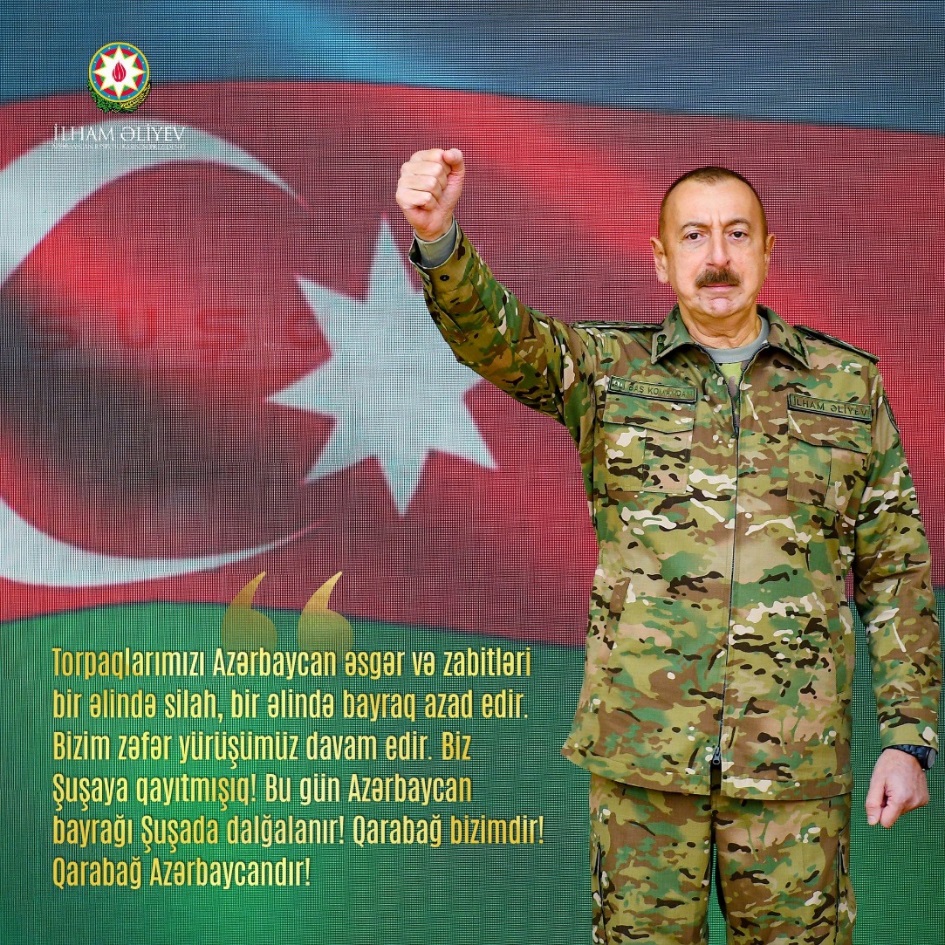 Rahib KƏRİMLİDƏMİR YUMRUQ3ЮН СЮЗ12ХАЛГЫН ЗЯФЯР ЙОЛУ ИЛЩАМ ЙОЛУДУР!18Saleh PƏNAHOV, sahibkar24Rüfət KƏRİMLİ,Moskva Dovlət Universitetinin magistriPyotr QLIBOÇKO, İ.M.Seçenov adına Birinci Moskva Dövlət Tibb Universitetinin rektoru, Rusiya Elmlər Akademiyasının akademiki, professorRamiz HƏSƏNOV, sahibkarFazil QURBANOV,Rusiyanın Azərbaycan Diaspor Təşkilatları Konfederasiyasının sədri, akademikЕлман ЩЯСЯНOV, sahibkarЪяфяр МЯММЯДOV, sahibkarAllahşükür PAШAZADƏ, Qafqaz Müsəlmanları İdarəsinin (QMİ) sədri, ŞeyxülislamMilix YEVDAYEV,Bakı Dağ Yəhudiləri Dini İcmasının sədri Aleksandr ИШEИN, Rus Pravoslav Kilsəsinin Bakı və Azərbaycan Yeparxiyasının arxiyepiskopuŞneor SEQAL, Azərbaycanın aşkenazi yəhudilərinin baş ravviniVladimir FEKETE, Azərbaycanda Katolik kilsəsinin apostol prefekturasının ordinarisiAleksandr ШAROVSKİ:  Bakıdakı Avropa yəhudiləri icmasının rəhbəriİŞĞALDAN AZAD EDİLMİŞ ŞƏHƏR VƏ KƏNDLƏRİMİZНизами Ъяфяров, Надир Мяммядли, Елчин Шыхлы, 